Казахский Национальный Медицинский Университетимени С. Д. АсфендияроваКафедра микробиологии, вирусологии и иммунологииУчебно- методический комплексДисциплина: микробиологияСпециальность: 051301 ОБЩАЯ МЕДИЦИНАОбъем учебных часов: 216 час (4 кредита)Курс 2Семестр 3,4 Алматы, 20121.Структура учебно- методического комплекса  дисциплины1.Типовая программа дисциплины2.Рабочая программа дисциплины3.Силлабус4.Лекционный комплекс5.Методические рекомендации для занятий   (практических, семинарских, лабораторных)6.Методические рекомендации для самостоятельной    работы студентов7.Контрольно- измерительные средства8.Карта учебно- методической обеспеченности дисциплины.«УТВЕРЖДАЮ»Проректор по УВРпроф. К.А. Тулебаев__________________________«______»_____________2012г.РАБОЧАЯ    ПРОГРАММАДисциплина  -  микробиологияСпециальность  -  051301 ОБЩАЯ МЕДИЦИНАОбъем учебных часов (кредитов) – 216 ч. (4 кредита)Лекции______12_______  (часов)                                                                 Практические  (семинарские) занятия_____________60________ ( часов)  СРСП _______72 ________(часов)CРС _________72 ________(часов)Курс   -   второй  Семестр – третий, четвертыйФорма контроля:       экзаменАлматы, 2012Рабочая программа составлена проф. Рамазановой Б.А., доцентом Мустафиной К.К. на основании  Типовой программы по микробиологии для студентов медицинских вузов. Рабочая программа обсуждена на заседании кафедры микробиологии, вирусологии и иммунологииот «_______»  ___________________2012 г., протокол  № _________Зав. кафедрой проф. Рамазанова Б.А.          ______________________Рабочая программа обсуждена на заседании Комитета образовательных программ ______________________________________________________________________________от  «______»_______________2012 г., протокол №_______Председатель КОП, профессор Юй Р.И.___________________________________________Рабочая программа обсуждена на заседании Методического советаот «_______»______________2012 г., протокол № _______Председатель Методического совета    ________________________________________________                                                                                                           (Ф.И.О., подпись)1. Общие сведения: Наименование вуза  Казахский национальный медицинский университет  имени  С.Д. АсфендияроваКафедра микробиологии, вирусологии и иммунологииДисциплина  «микробиология»,  Mic1204Специальность:   051301 общая медицинаОбъем учебных часов (кредитов) – 216 ч (4 кредита)Курс и семестр изучения  -  2 курс, 3, 4 семестр2. Программа2.1 ВведениеМикробиология как наука, изучает морфологию, систематику и физиологические особенности микроорганизмов, условия их жизнедеятельности, роль в природе и жизни человека в норме и патологии. Микробиология – интегральная дисциплина, объединяющая ряд самостоятельных предметов,  тесно связанных между собой, - бактериологию, вирусологию, микологию, протозоологию и иммунологию, поэтому их изучение рационально проводить комплексно.Медицинская микробиология изучает биологические свойства, факторы патогенности, механизмы их реализации на клеточном и молекулярно-генетическом уровнях возбудителей инфекционных заболеваний человека и разрабатывает стратегические методы их диагностики, лечения и профилактики. C медицинской микробиологией неразрывно связана инфекционная иммунология – наука, изучающая биологические механизмы самозащиты организма, направленная на распознавание и уничтожение инфекционных агентов.Знание лабораторной диагностики инфекционных и неинфекционных заболеваний микробной этиологии, встречающихся в РК и за рубежом, необходимо врачу любой специальности для понимания сущности механизмов развития заболеваний (патогенеза болезни), осуществления правильных и своевременных диагностических, лечебных и профилактических мероприятий.  В процессе обучения целесообразна клиническая направленность преподавания предмета. Например, подчеркивая прямую связь микроорганизма и макроорганизма, продукцией факторов патогенности микробом, наличием других биологических свойств возбудителей с клиническими симптомами болезни. 2.2 Цель дисциплины: формирование у студентов знаний  о  роли микроорганизмов в инфекционной патологии человека, развитии микробных заболеваний у соматических больных, нарушении нормальной микрофлоры организма человека, роли микробиологии в решении проблемы снижения и ликвидации инфекционных заболеваний;овладеть навыками современной лабораторной микробиологической диагностики заболеваний; иметь представление об иммунопрофилактике и терапии инфекционных заболеваний, включая знания о национальном календаре прививок.2.3 Задачи дисциплины: дать представление о классификации и биологических свойствах патогенных и условно-патогенных микроорганизмов;научить методам выделения чистых культур микроорганизмов из исследуемого материала, принципам идентификации, определения чувствительности  (устойчивости) микроорганизмов к противомикробным препаратам;сформировать представление о молекулярных механизмах взаимодействия макро- и микроорганизма, основах патогенеза заболеваний, вызванных микроорганизмами;дать характеристику основным механизмам защиты макроорганизма от инфекционных агентов и типам иммунологических реакций;дать понятие патогенеза, основ формирования инфекционного иммунитета, принципов специфической профилактики и терапии заболеваний, вызванных микробами;ознакомить с современными методами микробиологической диагностики распространенных инфекционных и неинфекционных заболеваний микробной этиологии;дать представление о правилах забора биологического материала для микробиологических исследований.2.4 Конечные результаты обучения:Сформировать знания по:основным биологическим свойствам микроорганизмов (морфологические, физиологические, антигенные, патогенные) – возбудителей инфекционных заболеваний и их экологии;нормальной микрофлоре организма человека; факторам неспецифической и специфической антимикробной защиты организма;основам инфекционной иммунологии и аллергологии;основам патогенеза, методам и принципам микробиологической диагностики широко распространенных инфекционных заболеваний человека;принципам микробиологического обследования больных;принципам рациональной антибиотикотерапии и специфической профилактики микробных заболеваний;принципам определения антимикробной активности антибиотиков и дезинфектантов;микробиологическим основам асептики и антисептики, дезинфекции и стерилизации;интерпретации микробиологических данных в соответствии с клиническими проявлениями болезней у детей и взрослых.      Сформировать навыки по:взятию материала у пациентов для микробиологического исследования;приготовлению микроскопических препаратов из патологического материала (гной, испражнения и т.д.). микроскопии с иммерсионной системой светового микроскопа.дифференцировке микроорганизмов по морфологическим, тинкториальным, культуральным, биохимическим, серологическимсвойствам;интерпретации результатов бактериологических  и вирусологических  методов исследования;интерпретации результатов  серологической  диагностики инфекционных заболеваний;взятию исследуемого материала и доставки его в бактериологическую лабораторию;проведению микроскопического метода исследования.выделению чистой культуры микробов.Сформировать правовые знания по:соблюдению правил противоэпидемического режима и техники безопасности в бактериологических лабораториях;соблюдению правил инфекционной безопасности пациента и медперсонала в лечебных учреждениях;национальному календарю прививок     Сформировать умение самостоятельной работы и коммуникативных навыков через проведение активных и интерактивных методов обучения.2.5 Пререквизиты и пострекивзитыПререквизиты: молекулярная биология и медицинская генетика, экология, химия, гистология, медицинская биофизика, биохимия.Постреквизиты: физиология-2, хирургические болезни, внутренние болезни, эпидемиология, общая гигиена, общая иммунология, детские болезни, инфекционные болезни.2.6. Краткое содержание дисциплины:Микробиология является одной из фундаментальной и одновременно прикладной науки медицины. Объектом ее изучения являются бактерии, грибы, простейшие, вирусы, вследствие чего в ней разделяют бактериологию, микологию, паразитологию, вирусологию как самостоятельные дисциплины. Помимо этого можно выделить медицинскую, санитарную, экологическую и т.д. микробиологию. Задачи медицинской миикробиологии – изучение возбудителей инфекционных болезней, патогенеза вызываемых ими болезней, методов их лабораторной диагностики, специфической профилактики и терапии.Настоящая программа затрагивает следующие вопросы:- морфология микроорганизмов и их систематика;-физиология микроорганизмов;-генетика микроорганизмов;-экология микроорганизмов;-микробиологические и молекулярно-бмологические основы химио- и антибиотикотерапии;-учение об инфекции;-общая иммунология;-основы иммунодиагностики, иммунопрофилактики и иммунотерапии;-частная микробиология и вирусология.2.7 Тематический планТематический план лекцийФорма проведения: обзорне и проблемные лекции в виде презентацииТематический план практических занятийФорма проведения:Пассивный метод:устный опрос (защита портфолио),посещение НОЛАктивный метод: выполнение  и обсуждение практических работ, заполнение рабочей тетради,тестирование,прием практических навыков,заполнение протокола исследования, работа с мультимедийными базами данных, компьютерными моделями и программами,просмотр демонстрационных материалов, зарисовка таблиц.Интерактивный (решение ситуационных задач, работа в группах, блиц-опрос, деловые и ролевые игры, мозговой штурм, критическое мышление, мини-исследования и т.п.)Тематический план самостоятельной работы студентов с преподавателем (СРСП)Форма проведения: Пассивный метод: консультации по теме, знакомство с методами диагностикиАктивный метод: эссе; организация научных диспутов и дискуссий, поиск и использование интерактивных обучающихся программ, алгоритмов диагностики и профилактики заболеваний микробного генеза, решение тестов, дискуссия, составление таблиц, схем, глоссарий, рисунков, алгоритмов, портфолио, ответы на вопросы.Интерактивный метод: обсуждение в группе,вопрос-ответ, заполнение анкет обратной связи, работа в малых группах, зарисовка таблиц, решение кроссвордов, работа с демонстрационным материалом, решение ситуационных задач, семинарРаспределение часов по видам занятий:Рубежный контроль:по морфологии микроорганизмов 			по физиологии 	микроорганизмов           	по генетике, экологии, дезинфеции, стерилизации, антибиотикам 	по инфекции и иммунитету		по коккам и энтеробактериям	по бактериальным инфекциям	по вирусным инфекциям2.8. Задания для самостоятельной работы студентов:Форма проведения:-эссе; - составление заданий в тестовой форме, ситуационных задач, кроссвордов;-анотирование и рецензирование, составление отзывов на научные труды;-составление карт анализа литературных источников; -организация научных диспутов и дискуссий; -написание кейс-стади;-проведение аукционов идей; -проведение презентаций; -составление собственного научного исследования; -подготовка и проведение полного диагностического обследования  на микробное заболеванние, -проведение экспериментов и определение их количественных и качественных показателей, и др.;- создание атласа микроорганизмов и методов микробиологических исследований;-написание глоссария.2.9. Литература основная и дополнительная.На русском языкеОсновная:   Борисов Л.Б. Медицинская микробиология, вирусология, иммунология.- М.: МИА, 2005. - 734 с.Медицинская микробиология, вирусология, иммунология (под ред. Воробьёв А.А) МИА., Москва, 2004.- 690с.Коротяев   А.И,   Бабичев   С.Л.   Медицинская   микробиология, иммунология и вирусология. - СПб.: Спец. лит, 2000. - 591 с.Медицинская микробиология /Гл.ред В.И. Покровский, O.K. Поздеев. - М.: ГЭОТАР МЕДИЦИНА, 2006. — 1200 с.Тец В.В. Руководство к практическим занятиям по медицинской микробиологии, вирусологии и иммунологии – М.:Медицина, 2002. - 352 с.Компьютерная программа "Диаморф" - "Медицинская микробиология" - атлас-руководство по бактериологии микологии, протозоологии и вирусологии под редакцией акад.проф. Воробьева А.А.Дикий И.Л, Сидарчук И.И. и др. Микробиология. Руководство к лабораторным занятием. Киев, 2004, 583 с.Дополнительная: Борисов Л.Б., Козьмин-Соколов Б.В., 	Фрейдлин И.С. Руководство клабораторным занятиямпо медицинской микробиологии, вирусологии, иммунологии. -  М.: Медицина, 1993.Н.Красилыников А II. Справочник по антисептике. - Минск. - Выс шк.- 1995. - 367с.Галактионов В.Т. Иммунология. - М. - Изд. "РИЦ МДК". - 2000. – 487с. Воробьев А.А. "Микробиология, иммунология". -  М.: МИА, 2002.  Воробьев А.А., Кривошейн Ю.С., Широбоков В.П. Медицинская и санитарнаямикробиология. - М.:  Издательский  центр "Академия" – 2003. – 464 с.Аравийский Р.А., Горшкова Г.И. Практикум по медицинской микологии. - С-Пб. - 1995. - 50 с.Всант P., Мосс У., Уивер Р. Определитель нетривиальных патогенных грамотрицательных бактерий (аэробных и факультативно-анаэробных). - М.: Мир, 1999. – 791 с. Внутрибольничные инфекции // Под ред. Р.П.Венцелла. - М.:Медицина, 1990.-  656 с. Саттон Д., Фотергилл А., Ринальди М.  Определитель патогенных и условно-патогенных грибов. - Изд. Мир, 2001. - 470 с.МаянскийА.Н.Микробиология дляврачей. - Нижний Новгород: Издательство Нижегородской государственной медицинской академии, 1999. — 400 с. Котова А.Л. Клиническая микробиология: Методические указания.-Алматы, 2004.- 162с.Тец В.В. Справочник по клинической микробиологии – СП Стройлеспечать. – 1994.– 224 с.Определитель бактерий  Берджи /Под ред  Д.Хоулта, Н.Крига, П.Снитаи др.// М.: Мир, 1997. - В 2 томах.Вопросы общей вирусологии, под ред. Кисилева И.О. Санкт- Петербург, 2007, 375 с.Поздеев О.К. Медицинская микробиология: Учеб. О.К.Поздеев; под ред. В.И.Покровского.-2-е изд.испр.-М.:ГЭОТАР-МЕД,2004.-768 сНа казахском языке:Основная:Медициналық микробиология , Алматы,2011,683 б  Рамазанова Б.А, Кудайбергенұлы К.К редакциялаумен.Б.А. Рамазанова, А.Л. Котова  және т.б. Микроорганизмдер морфологиясы.(оқу- әдістемелік құрал) Алматы,2007, 131б.Б.А. Рамазанова, К.К Құдайбергенұлы, А.Л Котова. Инфекция туралы ілім.(оқу-құралы) Алматы 2007,111 б .4. Б.А.Рамазанова, А.Л Котова және т.б. Микроорганизмдер физиологиясы. (оқу - әдістемелік құрал). Алматы,2007, 126 б.5. Б.А. Рамазанова, А.Л Котова және т.б. Микроорганизмдер  экологиясы. (оқу- құралы). Алматы, 2007, 95 б.6. Б.А. Рамазанова, А.Л Котова және т.б. Микробтарға қарсы қолданылатын препараттар (оқу- құралы) Алматы, 2007.,47 б.7. Микробиология және вирусология (жалпы бөлімі): Оқу құралы /Ү.Т.Арықпаева, К.Х.Алмағамбетов, Н.М.Бисенова, Н.Б.Рахметова, Г.Д.Асемова, Койшебаева К.Б., Бисимбаева С.К., Калина Н.В./. 1-ші басылым. (Медициналық және фармацевтикалық мамандық бойынша жоғары оқу орындарының студенттеріне арналған оқу құралы) -  Астана, 2005. – 208 б.8. «Микроорганизмдердің морфологиясы» оқу құралы, Астана, 2004, 32б.; Микробиология және вирусология (жеке бөлімі): Оқу құралы /Ү.Т.Арықпаева, К.Х.Алмағамбетов, Н.М.Бисенова, Ә.Ө.Байдүйсенова, Н.Б.Рахметова, Г.Д.Асемова /1-ші басылым. (Медициналық және фармацевтикалық мамандық бойынша жоғары оқу орындарының студенттеріне арналған оқу құралы) -  Астана, 2006. – 199 б.Дополнительная:1. Жалпы микробиологиядан лабораториялық сабақтар бойынша оқу-әдістемелік құрал  (А.Л. Котованың ред.). – Алматы, 1997.На английском языке:Основная:Richard V Georing, Hazel M Docrell, Mark Zukerman, Derek Wakelin, Ivan M Roit, Cedric Mims,Peter L Chiodini “Medical Microbiology”,4th Edithion, 2008,  UK,  p.656.2.Jacquelyn G Black “Microbiology”,7 th ,WILEY,2010,p.8463. Patric R Muray,Ken S Rosenthal, Michael F Pfaller “Medical Mcrobiology”,5th Edithion, 2008,p.9624. Cedric Mims, Hazel M Docrell, Richard V Georing , Ivan M Roit, Derek Wakelin, Mark Zukerman, “Medical Microbiology”,3th Edithion, 2004,  ELSEVIER MOSBY,  p.659.5. Geo F Brooks,Kaaren C Carroll, Janett S Butel, Stephen F Morse,24th Edithion, JAWETZ,MELNICK&ADELBERG^S6. Mark Gladwin, Bill Trattler, “Clinical Microbiology”, 4th Edithion, MedMaster, Miami, 2007, p.393.7. Anathanarayan R., Paniker C.K.J. Text book of microbiology. Orien Longman. Seven edition, 2005.8.  Medical microbiology. Ed.by Inta Ozols. Elsevier Mosby, 2004.Дополнительная:Robert M Diamond “Designing Assessing Courses and Curricula”, 3th Edithion,Jossey-Bass,2008,p.487Patric Leonardi “Microbiology Study Guide: Key Review Questions and Answers”, Silver Educational Publishig,2005,p.78N.Cary Engelberg,Victor DiRita,Terence S Dermondy, “Mechanisms of Microbial Disease” , 4th Edithion,Lippincton Williams&Wilkins,2007,p.762William F Strohl, Harriet Rouse, Bruce D Fisher, “Microbiology”, Lippincton^s,2001,p.516Jawetz, Melnic & Adelberg. Medical microbiology. Singapore.  2004. Arora D.R. Text book of microbiology. CB. 2001.William A. Stradit,  Harriet Rouse, Bruce D. Fisher. Microbiology. 2001, Lippencott, Williams and  WilkinsBlack Jacquelyn G. Microbiology. Principles & Applications, 1996 by Prentice-Hall, New JerseyMedical microbiology. An introduction to Infectious Diseases. Ed. by Ryan Kenneth J. Appleton  and Lange. Stamford, Connecticut, 1998.Toni Hart, Paul Shears. Atlas de Roche de Microbiologie. - Paris., 1997.- 314р.2.10. Методы обучения и преподавания:Лекции: обзорные, проблемные.Практические занятия: выполнение практических работ, освоение микробиологических методов исследования, протоколирование и интерпретация полученных результатов, решение ситуационных задач, работа на бактериологическом анализаторе, с мультимедийными базами данных, компьютерными моделями и программами.Самостоятельная работа студентов: работа с литературой, электронными базами данных и компьютерными обучающими программами, решение ситуационных задач, самостоятельный анализ и интерпретация демонстрационных работ, поиск и использование интерактивных обучающихся программ, алгоритмов диагностики и профилактики заболеваний микробного генеза, решение тестовых заданий, подготовка и презентация научных рефератов.Пассивный метод (объяснение, беседа, наблюдение и т.п.)Активный метод  (Выполнение обсуждение практических работ, оформление протоколов. работа с мультимедийными базами данных, компьютерными моделями и программами и т.п.)Интерактивный (решение ситуационных задач, работа в группах, блиц-опрос, деловые и ролевые игры, мозговой штурм, критическое мышление, мини-исследования и т.п.)Методы контроля знаний и навыков обучающихся:Бально - рейтинговая система.Текущий контроль:-Текущий контроль (ТК) - определяет  до 30 %  рейтинга за курс-Текущий контроль знаний студентов  проводится  в течение курса  на практических занятиях, по итогам выполнения СРС и СРСП. -Форма проведения: написание эссе, презентации письменных работ, решение задач, выполнение упражнений, составление ситуативных диалогов, составление кроссвордов, аналитических обзоров, мини-тестирование, круглые столы и дискуссии с последующим письменным отчетом, групповое обсуждение вопросов проблемного характера, написание глоссариятестирование, письменный и устный опрос, выполнение лабораторного исследования, решение ситуационных задач, заполнение протоколов исследований, защита работи другие (см. тем план).-В политике оценивания результатов работы студента в течение курса, решающую роль играют приобретенные навыки критического мышления,умение креативно мыслить,  анализировать, аргументировать, оценивать, обобщать учебный материал и публично его представлять, прослеживать логическую связь между темам, демонстрировать навыки самостоятельного мышления и принятия решений, формулировать собственную точку зрения, конструировать новое содержание.Рубежный контроль: 1. Основной формой оценки рубежного контроля является защита портфолио или тестирование в ЦТ.2.Оценка текущих знаний проводится по критериям, выработанным к конретному  заданию:на практических занятиях : - Активный метод - выполнениеи обсуждение практических работ, оформление протоколов, рабочих тетрадей,  работа с мультимедийными базами данных, компьютерными моделями и программами;- Интерактивный - решение ситуационных задач, работа в группах, блиц-опрос, деловые и ролевые игры, мозговой штурм, критическое мышление, мини - исследования и т.п.;на СРСП:эссе;организация научных диспутов и дискуссий;поиск и использование интерактивных обучающихся программ, алгоритмов диагностики и профилактики заболеваний микробного генеза;на СРС:эссе, составление заданий в тестовой форме, ситуационных задач, кроссвордов;анотирование и рецензирование; составление отзывов на научные труды;составление карт анализа литературных источников; организация научных диспутов и дискуссий; написание кейс-стади;проведение аукционов идей;проведение презентаций; составление собственного научного исследования; подготовка и проведение полного диагностического обследования  на микробное заболеванние,проведение экспериментов и определение их количественных и качественных показателей, и др.; создание атласа микроорганизмов и методов микробиологических исследований;написание глоссарияПортфолио:Портфолио – это свидетельство успешности действий студента, доказательство того, как он работал на протяжении курса. Портфолио показывает развитие и рост, а также учебные достижения обучающегося, предоставляет возможности разностороннего анализа этого процесса: студенты могут еще более успешно организовать свое обучение,  глубже понять его цели, внести изменения в свою работу, увидеть свои достижения в учебе. В портфолио студент хранит образцы своих письменных, электроных работ, выполненных на протяжении курса, и по окончании модуля может использовать портфолио в качестве доказательства своей обученности (наученности). Портфолио - собрание работ студента, показывающих, каким образом и на каком уровне он принимает участие в учебном процессе. Портфолио свидетельствует об уровне эффективности обучения, показывает, к каким результатам приводит учебный процесс, выступает в качестве средства установления обратной связи со студентами. Помимо этого портфолио способствует совместной деятельности студентов, их сотрудничеству с преподавателями, так как анализ достижений и роста студентов  требует участия в этой работе как самих обучающихся, так и их педагогов. Обязательные части и рубрики портфолио могут быть следующими:1. О себе.- сведения о себе (краткая биография, фотографии), - цели по дисциплине, которые студент ставит перед собой,- ожидаемые результаты в процессе изучения дисциплины и план работы,- методы и приемы, которые студент хочет применить в процессе изучения дисциплины.2. Теоретическое содержание дисциплины. - терминологический словарь (глоссарий),- учебные материалы (опорные конспекты, Интернет материалы,  и др.),- дополнительные материалы, которые студент нашел самостоятельно.3. Образцы работ.- научно-исследовательские труды студента (доклады, пособия, статьи) - творческие работы (эссе, сценарии, описание и результаты своих опытов, бодрячки, задачи и кроссворды, которые студент сам составил, и др.),- разработка планов занятий по следующей схеме: тема, фазы занятия, примененные методы и приемы,  удачные моменты, значимость занятия,- удачные образцы работ своих товарищей.4. Достижения.- экскюзивные материалы (новые материалы, самостоятельно установленные закономерности),- образцы самых удачных работ,- баллы за занятия 5. Рефлексия.- размышления о своей роли в процессе изучения дисциплины,-описание действий, показывающих рефлексию студента (анализ занятий, организация дискуссий, тексты интервью, ответы на вопросы анкет),- самооценка,- отчеты о проделанной работе,- размышления об учебном процессе (эссе, письма, мнения).Структура портфолио (с указанием количества и объема письменных работ)1. О себе.- сведения о себе (краткая биография или резюме, биопоэма, 1-3 фотографии), - цели по дисциплине, которые обучающийся ставит перед собой – до1 страницы,- ожидаемые результаты в процессе изучения дисциплины и план работы – до 1 страницы,- методы и приемы, которые обучающийся хочет применить в процессе изучения дисциплины – до 1 страницы.2. Теоретическое содержание дисциплины. - терминологический словарь (глоссарий) – не менее 10 терминов,- задания в тестовой форме   - не менее 5 заданий,- персоналий – не менее 5 имен,- составление кроссворда  – не менее 5-10 вопросов в одном кроссворде,- учебные материалы (опорные конспекты, Интернет материалы,  и др.) – не менее 1 страниц по каждой из тем.3. Образцы работ.- научно-исследовательские труды обучающегося (один доклад или проект объемом не менее 1-2 страниц, методическое пособие – 5-8 страниц,  одна статья – 2-4 страницы), - письменные отчеты (эссе) по каждому проведенному занятию –  2 эссе по результатам семинарских (практических) занятий, 2 эссе по СРО,- составление кроссворда  – не менее 5-10 вопросов в одном крроссворде,- творческие работы обучающегося (описание и результаты своих опытов – 1 статья объемом не менее 1-2 страниц, бодрячки, задачи и кроссворды, которые обучающийся сам составил – не менее 1),- разработка плана одного занятия (семинарского) по следующей схеме: тема, фазы занятия, примененные методы и приемы,  удачные моменты, значимость занятия,- удачные образцы работ своих товарищей – не менее 1-2.4. Достижения (не обязательный, но поощряемый компонент).- эксклюзивные материалы (новые материалы, самостоятельно установленные закономерности),- образцы самых удачных работ,- баллы5. Рефлексия.- размышления о своей роли в процессе изучения дисциплины – 1 эссе каждая не менее 1страницы, написанные в начале курса, и  перед рубежным контролем;-описание действий, показывающих рефлексию обучающегося (анализ одного занятия, сценарий организации одной дискуссии, текст одного интервью – до  1 страницы),- эссе с самооценкой – 1-2 эссе, написанные перед  рубежным контролем;- отчеты о проделанной работе – не менее 1-2 эссе, написанные перед  рубежным контролем;- размышления об учебном процессе (эссе, письма, мнения).Другие формы и приемы исследовательской работы, которые можно использовать при СРС и поместить в портфолио:проектирование;  аннотирование и рецензирование;  составление отзывов на научные труды;  составление карт анализа литературных источников; организация научных диспутов и дискуссий;  написание кейс-стади; проведение аукционов идей;  проведение презентаций;  составление научного аппарата собственного научного исследования;  подготовка диагностических средств, планов, программ;проведение экспериментов и определение их количественных и качественных показателей, и др.Критерии оценки портфолио2.11.Критерии и правила оценки знаний:          На основании Правил оценки учебных достижений обучающихся РГП «КазНМУ имени С.Д.Асфендиярова» на 2012-2013 учебный год  внедрена система оценки учебных достижений обучающихся, позволяющая во время текущего контроля успеваемости оценить все пять компетенций обучающихся согласно Модели медицинского образования КазНМУ. Итоговая аттестация по дисциплине проводится в 2 этапа. При этом оцениваются 4 компетенции: I этап – компьютерное тестирование, но при этом в соответствии с Моделью медицинского образования Университета будет оцениваться уровень сформированности следующих компетенций: когнитивная (знания) и правовая компетенции;II этап – прием практических навыков ОСКЭ/ОСПЭ и решение ситуационных и клинических задач,) – оценка уровня сформированности операциональной и коммуникативной компетенции.Оценка компетенции «саморазвитие» проводится в течение академического периода через выполнение СРС и формирование портфолио обучающегося. Подсчет промежуточного рейтинга:Первый рейтинг проводится на  8-9 неделе семестра. второй рейтинг - на 17-18 неделях с обязательным заполнением ведомостей установленной формы.       Студент должен быть ознакомлен с промежуточным рейтингом и рейтингом допуска по         дисциплине.Расчет текущего контроля успеваемости:Текущий контроль t – оценка уровня сформированности компетенцийt= (Z+N+K+P+S)/n где    n         – количество заданий по всем компетенциям   Z:    z1+z2+…+zn          - Оценки за знания    N:   n1+n2+…+nn          - Оценки за навыки    K:    k1+k2+…+kn        - Оценки за коммуникативные компетенции     P:    p1+p2+…+pn          - Оценки за правовые компетенции     S:    s1+ s2+…+sn        - Оценки за СРС Каждая компетенция оценивается по 100-бальной шкале Для дисциплин с продолжительностью более 1 академического периода (семестр) подсчет рейтинга допуска проводить по следующей формуле:                  Rд= 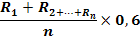 где  R1 - первый промежуточный рейтинг, R2 – второй промежуточный рейтинг,Rn- последующие промежуточные рейтинги, n- количество промежуточных рейтингов по дисциплинеПромежуточный рейтинг подсчитывается как среднеарифметическая оценок уровня сформированности компетенций (t) и рубежного (r) контроля Рейтинг экзамена:                               E= Е1 × 0,2 +Е2 0,2                                                         где Е1  - баллы за I этап экзамена,                                                               Е2 – баллы за II этап экзамена. Итоговая оценка складывается из рейтинга допуска и оценки итогового контроля:          I = R × 0,6  + Е1 × 0,2 +Е2 × 0,2    где     I – итоговая оценка     R– оценка рейтинга допуска     E – оценка итогового контроля (экзамен по дисциплине) Итоговый рейтинг состоит из  60%   рейтинга  допуска и  40% оценки итогового контроля.   Буквенная система оценки учебных достижений обучающихся, соответствующая цифровому эквиваленту по четырехбалльной системе на экзаменах:Казахский национальный медицинский университет им. С.Д. АсфендияроваКафедра микробиологии, вирусологии и иммунологииСИЛЛАБУСДисциплина - микробиологияСпециальность: 051301 Общая медицинаОбъем учебных часов – 216 час Лекции -  12 часовПрактические занятия -  60 часовСамостоятельная работа студента с преподавателем – 72 ч.Самостоятельная работа студентов (СРС) -  72 часаВсего аудиторных -  144 часаВнеаудиторных часов (СРС) -  72 часа Форма контроля – экзаменКурс   2семестр 3,4Алматы, 2012Силлабус составлен  проф. Рамазановой Б.А., доц. Мустафиной К.К. на основании рабочей программы   «Микробиология» для специальности «Общая медицина».Рассмотрен на заседании кафедрымикробиологии, вирусологии и    иммунологии от  «_____» ___________ 20______ г.    протокол №_______Зав. кафедрой                                     проф., д.м.н. Рамазанова Б.А.Сведения о преподавателях: Контактная информация: г. Алматы,  ул. Толе би 92 , Корпус № 3, 2-этаж. 2.Политика дисциплины: заключается в последовательном и целенаправленном осуществлении учебного процесса, реализации компетентностно-ориентированного обучения. Требования преподавателей к студентам основаны на общих принципах обучения в медицинском ВУЗе, Кодексе преподавателя и студента.Уважаемый студент! Приводим перечень требований, которые имеем честь представить Вам. активно участвовать в учебном процессе (подготовка теоретического материала, решение и составлении ситуационных задач, тестов, конспект практических работ). Толерантно воспринимать чужие мнения и взгляды. Умейь работать в составе малых групп и в парах;студент не должен опаздывать на занятия;студент должен активно сотрудничать с преподавателем для приобретения необходимых ему знаний, отработки навыков и умений;вопросы, рассматриваемые по тематике  СРСП  и СРС, обязательно входят в оценку компетенции «знания», а также в вопросы и тестовые задания текущего, рубежного и итогового контролей.выполнять все задания по СРС в соответствии с требованиями. Сдача тестов, ситуационных задач,  рецензирование  научных статей, защита темы  СРС строго в установленное время по тематическому плану до окончания соответствующего кредита.обязательная сдача рубежного контроля в установленные сроки.  Ксдаче рубежного контроля допускается студент после выполнения и посещения всех практических занятий и СРСП, а также своевременной сдачи СРС.студент обязательно должен выполнить 4 СРС разной формы: 2- по общей микробиологии, 2- по частной микробиологии. Студент обязан сдать СРС до окончания каждого кредита.студент зарабатывает баллы при сдаче в установленный срок рубежного контроля, наличии протоколов практических работ, сдаче навыков и умений, правильном решении тестов и ситуационных задач, активном участии в учебном процессе, своевременной защите тем СРС;студент должен иметь чистый, опрятный вид: чистый, выглаженный, белом халат и колпак;студент не должен пользоваться сотовыми телефонами во время проведения занятий и во время сдачи экзамена;студент должен проявлять уважительное отношение к сотрудникам кафедры и студентам; Уважайте преподавателя и своих товарищей, будьте открытыми, великодушными и вежливыми.студент должен открыто обсуждать свои претензии, жалобы и предложения с участием преподавателя, завуча и /или заведующего кафедрой. С ответственностью относится к учебному процессу;стремитесь установить с другими позитивные взаимоотношения.Примечание:Время консультациий - по расписанию.Время итогового контроля - по расписанию ОПиКУП в конце каждого семестра.Помните !!!, что:-за непосещение занятий и невыполнение заданий Ваша итоговая оценка будет снижена;-за невовремя сданные СРС итоговая оценка будет снижена;-за использование сотового телефона во время сдачи экзамена вы будете удалены с экзамена.Помимо этого Вы должны посещать все занятия, не опаздывать, быть активным на занятиях. Если Вы не можете посетить занятие, то предупредите меня об этом заранее.Мы рассматриваем Ваше поведение и этику как важные моменты учебного процесса. По нашему мнению, Вы должны быть членом общества, строго соблюдающим правила и нормы, принятые в университете. В добрый путь, студент!3. Программа:3.1 ВведениеМикробиология как наука, изучает морфологию, систематику и физиологические особенности микроорганизмов, условия их жизнедеятельности, роль в природе и жизни человека в норме и патологии. Микробиология – интегральная дисциплина, объединяющая ряд самостоятельных предметов,  тесно связанных между собой, - бактериологию, вирусологию, микологию, протозоологию и иммунологию, поэтому их изучение рационально проводить комплексно.Медицинская микробиология изучает биологические свойства, факторы патогенности, механизмы их реализации на клеточном и молекулярно-генетическом уровнях возбудителей инфекционных заболеваний человека и разрабатывает стратегические методы их диагностики, лечения и профилактики. C медицинской микробиологией неразрывно связана инфекционная иммунология – наука, изучающая биологические механизмы самозащиты организма, направленные на распознавание и уничтожение инфекционных агентов.Знание лабораторной диагностики инфекционных и неинфекционных заболеваний микробной этиологии, встречающихся в РК и за рубежом, необходимо врачу любой специальности для понимания сущности механизмов развития заболеваний (патогенеза болезни), осуществления правильных и своевременных диагностических, лечебных и профилактических мероприятий.  В процессе обучения целесообразна клиническая направленность преподавания предмета. Например, подчеркивая прямую связь микроорганизма и макроорганизма, продукцией факторов патогенности микробом, наличием других биологических свойств возбудителей с клиническими симптомами болезни. 3.2 Цель дисциплины: формирование у студентов знаний  о  роли микроорганизмов в инфекционной патологии человека, развитии микробных заболеваний у соматических больных, нарушении нормальной микрофлоры организма человека, роли микробиологии в решении проблемы снижения и ликвидации инфекционных заболеваний, а также роли микробиологической методов в диагностике заболеваний микробной этиологии.3.3 Задачи дисциплины: дать представление о классификации и биологических свойствах патогенных и условно-патогенных микроорганизмов;научить методам выделения чистых культур микроорганизмов из исследуемого материала, принципам идентификации, определения чувствительности  (устойчивости) микроорганизмов к противомикробным препаратам;сформировать представление о молекулярных механизмах взаимодействия макро- и микроорганизма, основах патогенеза заболеваний, вызванных микроорганизмами;дать характеристику основным механизмам защиты макроорганизма от инфекционных агентов и типам иммунологических реакций;дать понятие патогенеза, основ формирования инфекционного иммунитета, принципов специфической профилактики и терапии заболеваний, вызванных микробами;ознакомить с современными методами микробиологической диагностики распространенных инфекционных и неинфекционных заболеваний микробной этиологии;дать представление о правилах забора биологического материала для микробиологических исследований.3.4 Конечные результаты обучения:Сформировать знания по:основным биологическим свойствам микроорганизмов (морфологические, физиологические, антигенные, патогенные) – возбудителям инфекционных заболеваний и их экологии;нормальной микрофлоре организма человека; факторам неспецифической и специфической антимикробной защиты организма;основам инфекционной иммунологии и аллергологии;основам патогенеза, методам и принципам микробиологической диагностики широко распространенных инфекционных заболеваний человека;принципам микробиологического обследования больных;принципам рациональной антибиотикотерапии и специфической профилактики микробных заболеваний;принципам определения антимикробной активности антибиотиков и дезинфектантов;микробиологическим основам асептики и антисептики, дезинфекции и стерилизации;интерпретации микробиологических данных в соответствии с клиническими проявлениями болезней у детей и взрослых.нормативным документы, отражающие меры профилактики инфекционных заболеваний.      Сформировать навыки по:взятию материала у пациентов для микробиологического исследования;приготовлению микроскопических препаратов из патологического материала (гной, испражнения и т.д.). микроскопии с иммерсионной системой светового микроскопа.дифференцировке микроорганизмов по морфологическим, тинкториальным, культуральным, биохимическим, серологическимсвойствам;интерпретации результатов бактериологических  и вирусологических  методов исследования;интерпретации результатов  серологической  диагностики инфекционных заболеваний;взятию исследуемого материала и доставки его в бактериологическую лабораторию;проведению микроскопического метода исследования.выделению чистой культуры микробов.Сформировать правовые знания по:соблюдению правил противоэпидемического режима и техники безопасности в бактериологических лабораториях;соблюдению правил инфекционной безопасности пациента и медперсонала в лечебных учреждениях;национальному календарю прививок     Сформировать умение самостоятельной работы и коммуникативных навыков через проведение активных и интерактивных методов обучения.3.5 Пререквизиты и постреквизитыПререквизиты: молекулярная биология и медицинская генетика, экология, химия, гистология, биофизика, биохимия.Постреквизиты: физиология-2, хирургические болезни, внутренние болезни, эпидемиология, общая гигиена, общая иммунология, детские болезни, инфекционные болезни, кожно-венерические болезни.3.6. Краткое содержание дисциплиныВедениеПредмет, цели и задачи микробиологии. Микробиология как фундаментальная и прикладная наука. Объекты изучения медицинской микробиологии: бактерии, вирусы, грибы, простейшие.Принципы   организации   микробиологической лаборатории. Методы микробиологического исследования: микроскопический, культуральный, серологический, биологический, аллергический, молекулярно-генетический. Значение микробиологии в прогрессе медицины и в практической деятельности врача общего профиля. Достижения отечественных и зарубежных ученых в области микробиологических исследований. 1. ОБЩАЯ МИКРОБИОЛОГИЯ.Кредит 11.1 Систематика и номенклатура микроорганизмовПринципы  систематики  микроорганизмов.  Прокариоты (фотобактерии, скотобактерии, эубактерии, спирохеты, актиномицеты, риккетсии, хламидии, микоплазмы). Эукариоты (простейшие, грибы). Вирусы.Таксономические категории: царство, отдел, класс, порядок, семейство, род, вид. Вид как основная таксономическая категория. Представления об инфраподвидовых категориях: биовары, серовары, фаговары.  Номенклатура микроорганизмов. Классификация микроорганизмов. Эволюция микроорганизмов и ее особенности.1.2 Морфология микроорганизмовМорфология бактерий. Структура бактериальной клетки. Химический состав и функциональное значение отдельных компонентов бактериальной клетки. Формы бактерий с нарушенным синтезом клеточной стенки: протопласты, сферопласты, L-формы бактерий.Методы исследования морфологии микроорганизмов. Типы микропрепаратов, способы их приготовления. Световая, темнопольная, фазово-контрастная, темнопольная, люминесцентная микроскопия. Изучение микроорганизмов в электронном микроскопе.Тинкториальные свойства микробов. Простые и сложные методы окрашивания. Особенности морфологии и структуры спирохет, актиномицетов, риккетсий, хламидий, микоплазм. Морфология грибов и простейших.1.3 Физиология микроорганизмовМетаболизм бактерий. Ферменты, их биологическая роль. Ферменты патогенности.Классификация бактерий по типам питания. Механизм транспорта питательных веществ в бактериальную клетку.Дыхание бактерий. Анаэробы и аэробы.Рост и размножение микроорганизмов. Биопленочное жизнеобеспечение микроба. Некультивируемые формы. Бактериологический (культуральный) метод исследования микроорганизмов. Питательные среды. Требования к питательным средам.Культуральные свойства бактерий. Кредит 2Введение.Знание генетики микроорганизмов, как основы молекулярно-генетических методов исследования, играет важную роль для диагностики заболеваний микробной этиологии в деятельности врача общего профиля. Полученные знания в области нормальной микрофлоры тела человека и объектов окружающей среды (санитарные нормы), а также форм ее нарушения (дисбактериозы), позволят врачам специальности «Общая медицина» проводить правильную санитарную оценку объектов окружающей среды, диагностику и коррекцию дисбактериозов. Микробиологическая основа терапии инфекционных заболеваний даст возможность  правильного подхода к проведению антибиотикотерапии. Инфекция и иммунитет – два неразрывно связанных определения, знание которых было и остается актуальным в деятельности практического врача.1.4 Генетика бактерий и вирусовЗначение микробиологии и вирусологии в становлении и развитии молекулярной генетики. Репарации и их значение. Генетический обмен у бактерий..Плазмиды бактерий. Цели и задачи генной инженерии. Практическое использование генной инженерии в микробиологии и биотехнологии. Ценность молекулярно-генетических исследований для прогресса микробиологии и медицины.1.5 Экология микроорганизмовРаспространение микробов в окружающей среде. Микрофлора воды, почвы, воздуха, объектов внешней среды. Участие микроорганизмов в круговороте азота, углерода, серы, фосфора и железы в природе. Влияние физических и химических факторов окружающей среды на микробы. Стерилизация. Микробиологический контроль стерилизации. Санитарно-показательные микроорганизмы. Санитарно-микробиологические исследования почвы, воды, воздуха. Значение санитарно-микробиологических исследований в оценке санитарного состояния больничных учреждений в соответствии с требованиями нормативных документов.   Действие на микроорганизмы химических веществ. Понятие о дезинфекции, антисептике, асептике. Влияние биологических факторов: вирусов-фагов, ферментов, сывороток и др. Взаимоотношения между микробами в ассоциациях. Чувство кворума у бактерий. Способность к образованию биопленки.Нормальная микрофлора тела человека и ее значение в физиологических процессах организма, в патологии. Дисбиоз и факторы, влияющие на его развитие. Препараты для восстановления нормальной микрофлоры человека (пробиотики, пребиотики, синбиотики).  Микробиологические основы химиотерапии и химиопрофилактики инфекционных заболеваний. Понятие о химиотерапии и химиопрофилактике. Характеристика  химиотерапевтических препаратов. Требования, предъявляемые к химиопрепаратам, химиотерапевтический индекс.Антибиотики. Классификация антибиотиков. Антибактериальные, противовирусные, противоопухолевые и противогрибковые препараты. Химиопрепараты. Принципы рациональной антибиотикотерапии. Побочные явления при  антибиотикотерапии. Лекарственная устойчивость микробов; механизмы устойчивости. Мультирезистентность. Методы  определения чувствительности микробов к антибиотикам.1.6 Учение об инфекционном процессеПонятия «инфекция» (инфекционный процесс), «инфекционная болезнь». Условия возникновения инфекционного процесса.Патогенность микроорганизмов. Персистенция. Факторы, влияющие на вирулентность.Факторы патогенности бактерий. Входные ворота инфекции. Инфицирующая доза. Пути распространения микробов и токсинов в организме. Динамика развития инфекционного заболевания. Формы инфекции.Роль природных и социальных факторов в возникновении и распространении инфекционных заболеваний. Внутрибольничные инфекции.Особенности вирусных инфекций. 1.7 Учение об иммунитетеИстория развития иммунологии. Основы инфекционной иммунологии. Естественный иммунитет. Защитные функции кожи, слизистых оболочек, лимфатических узлов. Антагонистические свойства нормальной микрофлоры человека. Гуморальные и клеточные факторы естественного иммунитета.Специфический иммунный ответ. Гуморальный иммунный ответ.Понятие об аллергенах. Сенсибилизация, разрешение, десенсибилизация. Гиперчувствительность немедленного типа (ГНТ). Лекарственная анафилаксия. Механизмы развития аллергии.Иммунологические реакций и применение для идентификации возбудителей и диагностики инфекционных заболеваний. Иммунные диагностические сыворотки. Диагностикумы. Иммунопрофилактика и иммунотерапия инфекционных болезней. Вакцины. Требования к вакцинам. Способы приготовления и введения вакцин. Побочное действие вакцинных препаратов. Контроль, хранение и применение биологических препаратов. Серопрофилактика и серотерапия. Антимикробные и антитоксические сыворотки, их приготовление и типирование. Иммуноглобулины, гомологичные и гетерологические, их приготовление и применение. Побочное действие чужеродных белков, способы предупреждения и выявление аллергических реакций.Серологические реакции. Способы постановки и интерпретация результатов.Кредит 32.ЧАСТНАЯ МИКРОБИОЛОГИЯВведение.Знание целей, задач и методов частной медицинской микробиологии позволят обучающимся приобрести знания в различных областях инфекционной патологии, в частности бактериальных инфекций. Полученные знания дадут возможность давать оценку этиологическому фактору и патогенезу заболевания, проводить правильное обследование больного и интерпретировать полученные данные, а также иметь представление о коррекции выявленных нарушений. 2.1. Бактериальные инфекцииПатогенные и условно-патогенные бактерии2.1.1.Грамположительные кокки.Стафилококки, стрептококки, энтерококки. Классификация. Общая характеристика свойств. Факторы патогенности. Этиологическая и патогенетическая роль стафилококков и стрептококков при гнойно-воспалительных процессах. Лабораторная диагностика, специфическая профилактика и лечение стафилококковых и стрептококковых инфекций. 2.1.2.Грамотрицательные кокки.Нейссерии: менингококки, гонококки. Общая характеристика свойств. Факторы патогенности. Патогенные и условно-патогенные нейссерии. Лабораторная диагностика, специфическая профилактика и лечение.2.1.3.Грамотрицательные бактерии.Энтеробактерии: эшерихии, шигеллы, сальмонеллы, протеи, иерсинии. Систематика, характеристика. Факторы патогенности. Бактерионосительство. Иммунитет Лабораторная диагностика, специфическая профилактика и лечение. Применение биологических препаратов.  Риккетсии. Классификация. Возбудители сыпного тифа,  Ку-лихорадки.  Общая характеристика свойств. Факторы патогенности. Иммунитет.  Лабораторная диагностика, профилактика, лечение. Возбудитель туляремии. Общая характеристика свойств. Факторы патогенности. Экология. Патогенность для человека и грызунов.  Лабораторная диагностика, профилактика и лечение.Бруцеллы. Общая характеристика свойств. Факторы патогенности. Экология. Резистентность. Патогенность для человека и животных.   Лабораторная диагностика, специфическая профилактика и терапия бруцеллеза. 2.1.4.Грамположительные бактерииМикобактерии. Возбудители туберкулеза. Общая характеристика. Резистентность. Туберкулин.  Иммунитет. Лабораторная диагностика туберкулеза. Специфическая профилактика (БЦЖ-вакцина). Химиотерапевтические препараты. Коринебактерии. Возбудитель дифтерии. Общая характеристика свойств. Антитоксический иммунитет. Лабораторная диагностика, специфическая профилактика и терапия дифтерии. Актиномицеты. Общая характеристика. Экология. Лабораторная диагностика актиномикоза, профилактика, лечение. Возбудитель сибирской язвы. Общая характеристика свойств. Экология. Резистентность спор к факторам окружающей среды. Факторы патогенности. Лабораторная диагностика, специфическое лечение и профилактика. Клостридии. Классификация. Общая характеристика. Экология. Клостридии - возбудители газовой анаэробной инфекции, столбняка, ботулизма. Лабораторная диагностика, специфическая профилактика и терапия. Извитые бактерииВибрионы. Холерный вибрион. Общая характеристика. Биовары, серовары. НАГ-вибрионы. Экология. Факторы патогенности. Иммунитет. Лабораторная диагностика, специфическая профилактика и терапия. Трепонемы. Возбудитель сифилиса. Патогенность. Пути инфицирования. Лабораторная диагностика, профилактика, лечение сифилиса.Лептоспиры. Общая характеристика. Патогенность для человека, животных. Иммунитет. Лабораторная диагностика. Профилактика и лечение.    2.1.6.ХламидииКлассификация. Общая характеристика. Иммунитет. Лабораторная диагностика, профилактика, лечение хламидиозов. 2.1.7. МикоплазмыКлассификация. Общая характеристика. Экология. Лабораторная диагностика, специфическая профилактика и лечение микоплазменной инфекции. Кредит 4ВведениеДанный раздел позволит обучающимся приобрести знания в области диагностики вирусных, паразитарных, грибковых инфекций. Полученные знания дадут возможность давать оценку этиологическому фактору и патогенезу заболевания, проводить правильное обследование больного и интерпретировать полученные данные, а также иметь представление о коррекции выявленных нарушений. Помимо этого в данном разделе будут рассмотрены вопросы ВБИ, остающимися актуальными в настоящее время.2.1.8.Общая вирусологияЦарство вирусов. Понятие о вирионе, вирусе, прионах. Вирусы человека, животных, насекомых, растений, бактерий (фаги). Принципы классификации и номенклатуры вирусов. Вирион, его морфология и структура.Физиология и биохимия вирусов. Репродукция вирусов. Методы лабораторного культивирования вирусов и индикации.Вирусы бактерий (бактериофаги).Семейство ортомиксовирусов. Вирусы гриппа человека. Структура, химический состав вирионов. Классификация. Иммунитет. Лабораторная диагностика, специфическая профилактика и лечение.Семейство парамиксовирусов. Характеристика и классификация. Вирусы  парагриппа человека. Вирус эпидемического паротита. Респираторно-синцитиальный вирус (RS). Вирус кори. Патогенетические особенности заболеваний. Иммунитет, лабораторная диагностика, специфическая профилактика парамиксовирусных инфекций.Семейство ретровирусов. Характеристика. Вирус иммунодефицита человека (ВИЧ). Пути инфицирования. Особенности поражения клеток иммунной системы.  Лабораторная диагностика. Профилактика, лечение. Семейство гепаднавирусов. Вирус гепатита В (НВV) Структура вириона. Резистентносгь. Пути инфицирования. Иммунитет. Лабораторная диагностика гепатита В. Вакцинопрофилактика.Семейство флавивирусов. Вирусы гепатитов С, G. Общая характеристика, пути заражения, специфическая профилактика, лечение, лабораторная диагностика.Семейство рабдовирусов. Вирусы бешенства и везикулярного стоматита. Структура вирионов. Культивирование. Патогенетические особенности заболевания. Лабораторная диагностика. Специфическая профилактика бешенства. Семейство калицивирусов. Вирус гепатита Е, Общая характеристика, пути заражения, меры профилактики и лечения.Неклассифицированные вирусы. Вирус гепатита D (дельта-вирус). Общая характеристика, пути инфицирования, меры профилактики и лечения, лабораторная диагностика. TTV-вирус – возбудитель гепатита. Парентеральный и фекально-оральный пути инфицирования.2.1.9.Возбудители микозов у человека. Дрожжеподобные грибы рода кандида - возбудители кандидозов. Общая характеристика.  Лабораторная диагностика, профилактика, лечение. Плесневые грибы и их роль в патологии человека. Условия, способствующие проявлению патогенного действия. Лабораторная диагностика. Профилактика и лечение микозов. 2.1.10.Возбудители паразитарных заболеванийПростейшие-тип микроорганизмов, состоящих из одной клетки. Исторяи открытия простейших. Особенности их морфологии, роста и размножения. Классификация простейших. Заболевания ими вызываемые. Лабораторная диагностика, ее особенности. Вопросы профилактики и лечения.2.1.11.ВБИПонятие о ВБИ. Актуальность в настоящее время. Источники возникновения и пути передачи. Факторы, способствующие распространению ВБИ. Основные биологические признаки внутрибольничных штаммов. Осложнения. Методики микробиологического исследования. Меры профилактики. 3.7 Тематический планТематический план лекцийФорма проведения: обзорные и проблемные лекции в виде презентацииТематический план практических занятийФорма проведения:Пассивный метод:устный опрос (защита портфолио),посещение НОЛАктивный метод: выполнение  и обсуждение практических работ, заполнение рабочей тетради,тестирование,прием практических навыков,заполнение протокола исследования, работа с мультимедийными базами данных, компьютерными моделями и программами,просмотр демонстрационных материалов, зарисовка таблиц.Интерактивный (решение ситуационных задач, работа в группах, блиц-опрос, деловые и ролевые игры, мозговой штурм, критическое мышление, мини-исследования и т.п.)Тематический план самостоятельной работы студентов с преподавателем (СРСП)Форма проведения: Пассивный метод: консультации по теме, знакомство с методами диагностикиАктивный метод: эссе; организация научных диспутов и дискуссий, поиск и использование интерактивных обучающихся программ, алгоритмов диагностики и профилактики заболеваний микробного генеза, решение тестов, дискуссия, составление таблиц, схем, глоссарий, рисунков, алгоритмов, портфолио, ответы на вопросы.Интерактивный метод: обсуждение в группе,вопрос-ответ, заполнение анкет обратной связи, работа в малых группах, зарисовка таблиц, решение кроссвордов, работа с демонстрационным материалом, решение ситуационных задач, семинарТемы для самостоятельной работы студентов (СРС)Форма проведения:-эссе; - составление заданий в тестовой форме, ситуационных задач, кроссвордов;-анотирование и рецензирование, составление отзывов на научные труды;-составление карт анализа литературных источников; -организация научных диспутов и дискуссий; -написание кейс-стади;-проведение аукционов идей; -проведение презентаций; -составление собственного научного исследования; -подготовка и проведение полного диагностического обследования  на микробное заболеванние, -проведение экспериментов и определение их количественных и качественных показателей, и др.;- создание атласа микроорганизмов и методов микробиологических исследований;-написание глоссария.3.8. Рекомендуемая литератураНа русском языкеОсновная:   Борисов Л.Б. Медицинская микробиология, вирусология, иммунология.- М.: МИА, 2005. - 734 с.Медицинская микробиология, вирусология, иммунология (под ред. Воробьёв А.А) МИА., Москва, 2004.- 690с.Коротяев   А.И,   Бабичев   С.Л.   Медицинская   микробиология, иммунология и вирусология. - СПб.: Спец. лит, 2000. - 591 с.Медицинская микробиология /Гл.ред В.И. Покровский, O.K. Поздеев. - М.: ГЭОТАР МЕДИЦИНА, 2006. — 1200 с.Тец В.В. Руководство к практическим занятиям по медицинской микробиологии, вирусологии и иммунологии – М.:Медицина, 2002. - 352 с.Компьютерная программа "Диаморф" - "Медицинская микробиология" - атлас-руководство по бактериологии микологии, протозоологии и вирусологии под редакцией акад.проф. Воробьева А.А.Дикий И.Л, Сидарчук И.И. и др. Микробиология. Руководство к лабораторным занятием. Киев, 2004, 583 с.Дополнительная:1.Борисов Л.Б., Козьмин-Соколов Б.В., 	Фрейдлин И.С. Руководство клабораторным занятиямпо медицинской микробиологии, вирусологии, иммунологии. -  М.: Медицина, 1993.2.Н.Красилыников А II. Справочник по антисептике. - Минск. - Выс шк.- 1995. - 367с.3.Галактионов В.Т. Иммунология. - М. - Изд. "РИЦ МДК". - 2000. – 487с.4.Воробьев А.А. "Микробиология, иммунология". -  М.: МИА, 2002. 5.Воробьев А.А., Кривошейн Ю.С., Широбоков В.П. Медицинская и санитарнаямикробиология. - М.:  Издательский  центр "Академия" – 2003. – 464 с.6.Аравийский Р.А., Горшкова Г.И. Практикум по медицинской микологии. - С-Пб. - 1995. - 50 с.7.Всант P., Мосс У., Уивер Р. Определитель нетривиальных патогенных грамотрицательных бактерий (аэробных и факультативно-анаэробных). - М.: Мир, 1999. – 791 с.8.Внутрибольничные инфекции // Под ред. Р.П.Венцелла. - М.:Медицина, 1990.-  656 с.9.Саттон Д., Фотергилл А., Ринальди М.  Определитель патогенных и условно-патогенных грибов. - Изд. Мир, 2001. - 470 с.10.МаянскийА.Н.Микробиология дляврачей. - Нижний Новгород: Издательство Нижегородской государственной медицинской академии, 1999. — 400 с.11.Котова А.Л. Клиническая микробиология: Методические указания.-Алматы, 2004.- 162с.12.Тец В.В. Справочник по клинической микробиологии – СП Стройлеспечать. – 1994.– 224 с.13.Определитель бактерий  Берджи /Под ред  Д.Хоулта, Н.Крига, П.Снитаи др.// М.: Мир, 1997. - в 2 томах.14.Вопросы общей вирусологии, под ред. Кисилева И.О. Санкт- Петербург, 2007, 375 с.15.Поздеев О.К. Медицинская микробиология: Учеб. О.К.Поздеев; под ред. В.И.Покровского.-2-е изд.испр.-М.:ГЭОТАР-МЕД,2004.-768 сНа казахском языке:Основная:1. Медициналық микробиология , Алматы,2011,683 б  Рамазанова Б.А, Кудайбергенұлы К.К редакциялаумен.2.Б.А. Рамазанова, А.Л. Котова  және т.б. Микроорганизмдер морфологиясы.(оқу- әдістемелік құрал) Алматы,2007, 131б.3.Б.А. Рамазанова, К.К Құдайбергенұлы, А.Л Котова. Инфекция туралы ілім.(оқу-құралы) Алматы 2007,111 б .4. Б.А.Рамазанова, А.Л Котова және т.б. Микроорганизмдер физиологиясы. (оқу - әдістемелік құрал). Алматы,2007, 126 б.5. Б.А. Рамазанова, А.Л Котова және т.б. Микроорганизмдер  экологиясы. (оқу- құралы). Алматы, 2007, 95 б.6. Б.А. Рамазанова, А.Л Котова және т.б. Микробтарға қарсы қолданылатын препараттар (оқу- құралы) Алматы, 2007.,47 б.7. Микробиология және вирусология (жалпы бөлімі): Оқу құралы /Ү.Т.Арықпаева, К.Х.Алмағамбетов, Н.М.Бисенова, Н.Б.Рахметова, Г.Д.Асемова, Койшебаева К.Б., Бисимбаева С.К., Калина Н.В./. 1-ші басылым. (Медициналық және фармацевтикалық мамандық бойынша жоғары оқу орындарының студенттеріне арналған оқу құралы) -  Астана, 2005. – 208 б.8. «Микроорганизмдердің морфологиясы» оқу құралы, Астана, 2004, 32б.; Микробиология және вирусология (жеке бөлімі): Оқу құралы /Ү.Т.Арықпаева, К.Х.Алмағамбетов, Н.М.Бисенова, Ә.Ө.Байдүйсенова, Н.Б.Рахметова, Г.Д.Асемова /1-ші басылым. (Медициналық және фармацевтикалық мамандық бойынша жоғары оқу орындарының студенттеріне арналған оқу құралы) -  Астана, 2006. – 199 б.Дополнительная:1. Жалпы микробиологиядан лабораториялық сабақтар бойынша оқу-әдістемелік құрал  (А.Л. Котованың ред.). – Алматы, 1997.На английском языке:Основная:1.Richard V Georing, Hazel M Docrell, Mark Zukerman, Derek Wakelin, Ivan M Roit, Cedric Mims,Peter L Chiodini “Medical Microbiology”,4th Edithion, 2008,  UK,  p.656.2.Jacquelyn G Black “Microbiology”,7 th ,WILEY,2010,p.8463. Patric R Muray,Ken S Rosenthal, Michael F Pfaller “Medical Mcrobiology”,5th Edithion, 2008,p.9624. Cedric Mims, Hazel M Docrell, Richard V Georing , Ivan M Roit, Derek Wakelin, Mark Zukerman, “Medical Microbiology”,3th Edithion, 2004,  ELSEVIER MOSBY,  p.659.5. Geo F Brooks,Kaaren C Carroll, Janett S Butel, Stephen F Morse,24th Edithion, JAWETZ,MELNICK&ADELBERG^S6. Mark Gladwin, Bill Trattler, “Clinical Microbiology”, 4th Edithion, MedMaster, Miami, 2007, p.393.7. Anathanarayan R., Paniker C.K.J. Text book of microbiology. Orien Longman. Seven edition, 2005.8.  Medical microbiology. Ed.by Inta Ozols. Elsevier Mosby, 2004.Дополнительная:Robert M Diamond “Designing Assessing Courses and Curricula”, 3th Edithion,Jossey-Bass,2008,p.487Patric Leonardi “Microbiology Study Guide: Key Review Questions and Answers”, Silver Educational Publishig,2005,p.78N.Cary Engelberg,Victor DiRita,Terence S Dermondy, “Mechanisms of Microbial Disease” , 4th Edithion,Lippincton Williams&Wilkins,2007,p.762William F Strohl, Harriet Rouse, Bruce D Fisher, “Microbiology”, Lippincton^s,2001,p.516Jawetz, Melnic & Adelberg. Medical microbiology. Singapore.  2004. Arora D.R. Text book of microbiology. CB. 2001.William A. Stradit,  Harriet Rouse, Bruce D. Fisher. Microbiology. 2001, Lippencott, Williams and  WilkinsBlack Jacquelyn G. Microbiology. Principles & Applications, 1996 by Prentice-Hall, New JerseyMedical microbiology. An introduction to Infectious Diseases. Ed. by Ryan Kenneth J. Appleton  and Lange. Stamford, Connecticut, 1998.Toni Hart, Paul Shears. Atlas de Roche de Microbiologie. - Paris., 1997.- 314р.3.9. Методы обучения и преподаванияЛекции: обзорные, проблемные.Практические занятия: выполнение практических работ, освоение микробиологических методов исследования, протоколирование и интерпретация полученных результатов, решение ситуационных задач, работа на бактериологическом анализаторе, с мультимедийными базами данных, компьютерными моделями и программами.Самостоятельная работа студентов: работа с литературой, электронными базами данных и компьютерными обучающими программами, решение ситуационных задач, самостоятельный анализ и интерпретация демонстрационных работ, поиск и использование интерактивных обучающихся программ, алгоритмов диагностики и профилактики заболеваний микробного генеза, решение тестовых заданий, подготовка и презентация научных рефератов.Пассивный метод (объяснение, беседа, наблюдение и т.п.)Активный метод  (Выполнение обсуждение практических работ, оформление протоколов, работа с мультимедийными базами данных, компьютерными моделями и программами и т.п.)Интерактивный (решение ситуационных задач, работа в группах, блиц-опрос, деловые и ролевые игры, мозговой штурм, критическое мышление, мини-исследования и т.п.)3.10. Методы оценки знаний и навыков обучающихся:        На основании Правил оценки учебных достижений обучающихся РГП «КазНМУ имени С.Д.Асфендиярова» на 2012-2013 учебный год  внедрена система оценки учебных достижений обучающихся, позволяющая во время текущего контроля успеваемости оценить все пять компетенций обучающихся согласно Модели медицинского образования КазНМУ. Итоговая аттестация по дисциплине проводится в 2 этапа. При этом оцениваются 4 компетенции: I этап – компьютерное тестирование, но при этом в соответствии с Моделью медицинского образования Университета будет оцениваться уровень сформированности следующих компетенций: когнитивная (знания) и правовая компетенции;II этап – прием практических навыков ОСКЭ/ОСПЭ и решение ситуационных и клинических задач,) – оценка уровня сформированности операциональной и коммуникативной компетенции.Оценка компетенции «саморазвитие» проводится в течение академического периода через выполнение СРС и формирование портфолио обучающегося. Подсчет промежуточного рейтинга:Первый рейтинг проводится на  8-9 неделе семестра. второй рейтинг - на 17-18 неделях с обязательным заполнением ведомостей установленной формы.       Студент должен быть ознакомлен с промежуточным рейтингом и рейтингом допуска по         дисциплине.Текущий контроль:-Текущий контроль знаний студентов  проводится  в течение курса  на практических занятиях, по итогам выполнения СРС и СРСП. -Форма проведения: написание эссе, презентации письменных работ, решение задач, выполнение упражнений, составление ситуативных диалогов, составление кроссвордов, аналитических обзоров, мини-тестирование, круглые столы и дискуссии с последующим письменным отчетом, групповое обсуждение вопросов проблемного характера, написание глоссариятестирование, письменный и устный опрос, выполнение лабораторного исследования, решение ситуационных задач, заполнение протоколов исследований, защита работи другие (см. тем план).-В политике оценивания результатов работы студента в течение курса, решающую роль играют приобретенные навыки критического мышления,умение креативно мыслить,  анализировать, аргументировать, оценивать, обобщать учебный материал и публично его представлять, прослеживать логическую связь между темам, демонстрировать навыки самостоятельного мышления и принятия решений, формулировать собственную точку зрения, конструировать новое содержание.Расчет текущего контроля успеваемости:Текущий контроль t – оценка уровня сформированности компетенцийt= (Z+N+K+P+S)/n где    n         – количество заданий по всем компетенциям   Z:    z1+z2+…+zn          - Оценки за знания    N:   n1+n2+…+nn          - Оценки за навыки    K:    k1+k2+…+kn        - Оценки за коммуникативные компетенции     P:    p1+p2+…+pn          - Оценки за правовые компетенции     S:    s1+ s2+…+sn        - Оценки за СРС Каждая компетенция оценивается по 100-бальной шкале Рубежный контроль: Основной формой оценки рубежного контроля является защита портфолио или тестирование в ЦТ.Оценка текущих знаний проводится по критериям, выработанным к конретному  заданию:на практических занятиях : - Активный метод - выполнениеи обсуждение практических работ, оформление протоколов, рабочих тетрадей,  работа с мультимедийными базами данных, компьютерными моделями и программами;- Интерактивный - решение ситуационных задач, работа в группах, блиц-опрос, деловые и ролевые игры, мозговой штурм, критическое мышление, мини - исследования и т.п.;на СРСП:эссе;организация научных диспутов и дискуссий;поиск и использование интерактивных обучающихся программ, алгоритмов диагностики и профилактики заболеваний микробного генеза;на СРС:эссе, составление заданий в тестовой форме, ситуационных задач, кроссвордов;анотирование и рецензирование; составление отзывов на научные труды;составление карт анализа литературных источников; организация научных диспутов и дискуссий; написание кейс-стади;проведение аукционов идей;проведение презентаций; составление собственного научного исследования; подготовка и проведение полного диагностического обследования  на микробное заболеванние,проведение экспериментов и определение их количественных и качественных показателей, и др.; создание атласа микроорганизмов и методов микробиологических исследований;написание глоссария.Студент должен обязательно выполнить4 вида СРС разной формы: 2 - по общей микробиологии, 2 - по частной микробиологии. СРС должны быть сданы не позднее окончания каждого кредита. Портфолио:Портфолио – это свидетельство успешности действий студента, доказательство того, как он работал на протяжении курса. Портфолио показывает развитие и рост, а также учебные достижения обучающегося, предоставляет возможности разностороннего анализа этого процесса: студенты могут еще более успешно организовать свое обучение,  глубже понять его цели, внести изменения в свою работу, увидеть свои достижения в учебе. В портфолио студент хранит образцы своих письменных, электроных работ, выполненных на протяжении курса, и по окончании модуля может использовать портфолио в качестве доказательства своей обученности (наученности). Портфолио - собрание работ студента, показывающих, каким образом и на каком уровне он принимает участие в учебном процессе. Портфолио свидетельствует об уровне эффективности обучения, показывает, к каким результатам приводит учебный процесс, выступает в качестве средства установления обратной связи со студентами. Помимо этого портфолио способствует совместной деятельности студентов, их сотрудничеству с преподавателями, так как анализ достижений и роста студентов  требует участия в этой работе как самих обучающихся, так и их педагогов. Структура портфолио (с указанием количества и объема письменных работ)1. О себе.- сведения о себе (краткая биография или резюме, биопоэма, 1-3 фотографии), - цели по дисциплине, которые обучающийся ставит перед собой – до1 страницы,- ожидаемые результаты в процессе изучения дисциплины и план работы – до 1 страницы,- методы и приемы, которые обучающийся хочет применить в процессе изучения дисциплины – до 1 страницы.2. Теоретическое содержание дисциплины. - терминологический словарь (глоссарий) – не менее 10 терминов,- задания в тестовой форме   - не менее 5 заданий,- персоналий – не менее 5 имен,- составление кроссворда  – не менее 5-10 вопросов в одном кроссворде,- учебные материалы (опорные конспекты, Интернет материалы,  и др.) – не менее 1 страниц по каждой из тем.3. Образцы работ.- научно-исследовательские труды обучающегося (один доклад или проект объемом не менее 1-2 страниц, методическое пособие – 5-8 страниц,  одна статья – 2-4 страницы), - письменные отчеты (эссе) по каждому проведенному занятию –  2 эссе по результатам семинарских (практических) занятий, 2 эссе по СРО,- составление кроссворда  – не менее 5-10 вопросов в одном крроссворде,- творческие работы обучающегося (описание и результаты своих опытов – 1 статья объемом не менее 1-2 страниц, бодрячки, задачи и кроссворды, которые обучающийся сам составил – не менее 1),- разработка плана одного занятия (семинарского) по следующей схеме: тема, фазы занятия, примененные методы и приемы,  удачные моменты, значимость занятия,- удачные образцы работ своих товарищей – не менее 1-2.4. Достижения (не обязательный, но поощряемый компонент).- эксклюзивные материалы (новые материалы, самостоятельно установленные закономерности),- образцы самых удачных работ,- баллы5. Рефлексия.- размышления о своей роли в процессе изучения дисциплины – 1 эссе каждая не менее 1страницы, написанные в начале курса, и  перед рубежным контролем;-описание действий, показывающих рефлексию обучающегося (анализ одного занятия, сценарий организации одной дискуссии, текст одного интервью – до  1 страницы),- эссе с самооценкой – 1-2 эссе, написанные перед  рубежным контролем;- отчеты о проделанной работе – не менее 1-2 эссе, написанные перед  рубежным контролем;- размышления об учебном процессе (эссе, письма, мнения).Другие формы и приемы исследовательской работы, которые можно использовать при СРС и поместить в портфолио:проектирование;  аннотирование и рецензирование;  составление отзывов на научные труды;  составление карт анализа литературных источников; организация научных диспутов и дискуссий;  написание кейс-стади; проведение аукционов идей;  проведение презентаций;  составление научного аппарата собственного научного исследования;  подготовка диагностических средств, планов, программ;проведение экспериментов и определение их количественных и качественных показателей, и др.Критерии оценки портфолиоДля дисциплин с продолжительностью более 1 академического периода (семестр) подсчет рейтинга допуска проводить по следующей формуле:                  Rд= где  R1 - первый промежуточный рейтинг, R2 – второй промежуточный рейтинг,Rn- последующие промежуточные рейтинги, n- количество промежуточных рейтингов по дисциплинеПромежуточный рейтинг подсчитывается как среднеарифметическая оценок уровня сформированности компетенций (t) и рубежного (r) контроля Рейтинг экзамена:                               E= Е1 × 0,2 +Е2 0,2                                                         где Е1  - баллы за I этап экзамена,                                                               Е2 – баллы за II этап экзамена. Итоговая оценка складывается из рейтинга допуска и оценки итогового контроля:          I = R × 0,6  + Е1 × 0,2 +Е2 × 0,2    где     I – итоговая оценка     R– оценка рейтинга допуска     E – оценка итогового контроля (экзамен по дисциплине) Итоговый рейтинг состоит из  60%   рейтинга  допуска и  40% оценки итогового контроля.   Буквенная система оценки учебных достижений обучающихся, соответствующая цифровому эквиваленту по четырехбалльной системе на экзаменах:3.11. Критерии и правила оценки знаний и навыков  обучающихся: Цель: систематическая проверка усвоения теоретического   материала, умения использовать теоретические знания на   практике, умения работать самостоятельно и в коллективе, умения составлять и представлять наработанный материал.Текущий контроль: осуществляется во время практического занятия,  проводится тестирование, письменный и устный  опрос, выполнение лабораторного исследования, решение ситуационных задач, проверка  протоколов занятий, защита  рефератов.Рубежный контроль: коллоквиум, тестовые задания,  навыки и умения, защита портфолио.Итоговый контроль: экзамен в 2 этапа:I – тестирование когникативная и правовая компетенции)II – прием практических навыков и коммуникативных навыковКритерии оценки компетенций (Приложение 1 Чек-листы) Казахский национальный медицинский университет им. С.Д. АсфендияроваКафедра микробиологии, вирусологии и иммунологииЛекционный комплексДисциплина - микробиологияСпециальность: 051301 Общая медицинаОбъем учебных часов – 216 час Лекции -  12 часовПрактические занятия -  60 часовСамостоятельная работа студентов с преподавателем (СРСП) -  72 часаВнеаудиторных часов (СРС) -  72 часа Форма контроля – экзаменКурс   2семестр 3,4Алматы, 2012Обсуждено на заседании  кафедры микробиологии,  вирусологии  и    иммунологии  от «_____»_____________ 2012 г.   Протокол №______ Зав. кафедрой                                     проф.,  д.м.н.  Рамазанова Б.А.1.5 Структура методических рекомендаций  для самостоятельной работы под руководством преподавателя.Тема 1.Методы микроскопии.Простые и сложные методы окраски.Цель:-ознакомиться с принципами и методами изучения морфологии микроорганизмов-освоить технику микроскопического исследования и окраски микроорганизмовЗадачи обучения:-закрепить у студентов навыки работы с микроскопом-ознакомиться с работами других микроскопов(темнопольная,фазово– контрастная, люминесцентная)-ознакомиться с методами изучения морфологии микроорганизмовФормы проведения:работа в парах,малые группы,ролевые игры,обсуждение в группе,дискуссия,консультация по теме,составление таблиц,схем, глоссарий,рисунков, алгоритмов, портфолио, ответы на вопросы, работа с кейсами. Проведение тест-контроля.Задания по теме:1.Виды микроскопии: светопольная, темнопольная, фазово-контрастная, люминесцентная и электронная.Правила работы с ними.2.Основные этапы приготовления фиксированного мазка и живых клеток(«висячая и раздавленная капли»)Раздаточный материал (при необходимости): рисунки,схемы,набор красок,живые культуры, наглядные иллюстративные материалы,тезисы лекций,бактериоль,петли,спиртовые горелки,ванночки для окраски мазков-препаратов с мостиком,мазки-препараты для демонстрации,штативы для пробирок,пипетки,фильтрованная бумага, иммерсионное масло, предметные стекла, микроскопы.Литература:1.Под ред.Воробьева А.А. Медицинская микробиология,вирусология и иммунология.Москва,МИА, 2006, 30 с.2.Дикий И.Л.,Холупяк И.Ю,Шевелева Н.Е.,Стегний М.Ю. Микробиология. Киев 2004, 30 с.3.Дикий И.Л., Сидорчук И.И.и др.Микробиология.Руководство к лабораторным занятиям.Учебное пособие. Киев. 2004, 20 с.Контроль(вопросы,тесты,задачи и др.):1.Устройство светопольного микроскопа и правила работы с ним.Иммерсионная система увеличения.2.Ход лучей в сухой и иммерсионной системе.3.Как определяется  общие увеличение микроскопа?4.Общие правила работы с микроскопом.5.Простые методы окраски.6.Методы окраски по Граму,спор,капсул,жгутиков.7.Методы прижизненной окраски микробов.Тесты в блоке контрольно-измерительные средства              Тема 2.Культивирования бактерий и вирусов.Питательные среды.Взаимодействия вирусов с клеткой.Цель:-Охарактеризовать принципы культивирования бактерий и вирусов.-Охарактеризовать ферментативную активность микроорганизмов.-Оценить основные признаки бактериальных колоний.Задачи обучения:1.Ознакомить студентов с методами выделения чистых культур аэробных и анаэробных микроорганизмов.2.Оценить основные признаки бактериальных  колоний.3.Ознакомить с методами культивирования вирусов.Форма проведения : работа в парах,малые группы,ролевые игры,обсуждение в группе,дискуссия,консультация по теме,составление таблиц,схем, глоссарий,рисунков, алгоритмов, портфолио, ответы на вопросы, работа с кейсами. Проведение тест-контроля.Задание по теме:1.Демонстрация коллекции питательных сред, применяемых в микробиологии.2.Произвести посев Е.coli на жидкую и твердую питательную среду.3.Изучить характер роста на жидкой питательной среде и характеристика выросших колоний.Раздаточный материал (при необходимости):Питательные среды: мясо-пептонный агар, мясо-пептонный бульон, среда Сабуро, кровяный агар, желточно-солевой, бактериальные петли,спиртовые горелки, живые культуры.Литература: 1.Под ред.Воробьева А.А. Медицинская микробиология,вирусология и иммунология.Москва, МИА 2006,51 с.2.Дикий И.Л., Холупяк И.Ю.,  Шевелева Н.Е.,Стегний М.Ю. Микробиология.Киев 2004, 82 с.3.Дикий И.Л., Сидорчук И.И.и др.Микробиология. Руководство к лабораторным занятиям.Учебное пособие. Киев 2004, 85 с.Контроль(вопросы,тесты,задачи и пр)1.Основные группы питательных сред,их состав и назначение2.Требования,предъявляемые к питательным средам.3.Понятие о чистой культуре микроорганизмов и методы выделения.4.Рост и размножение бактерий.5.Характеристика колоний.6.Классификация ферментов.7.Идентификация бактерий по ферментативным признакам.8.Примение ферментов в биотехнологии и медицине.Тесты в блоке контрольно-измерительные средства              Тема 3.Экология микроорганизмов.Основы санитарной микробиологии.Фитопатогенные микроорганизмы.Микрофлора растительного сырья.Цель:Изучение методов санитарно-бактериологического исследования почвы,воды,воздуха и лекарственного сырья.Задачи обучения:Иметь понятие о санитарно-показательных  микроорганизмов  окружающей среды,а также фитопатогенных микроорганизмов.Знать микрофлору растительного сырья.Форма проведения:работа в парах,малые группы,ролевые игры,обсуждение в группе,дискуссия,консультация по теме,составление таблиц,схем, глоссарий,рисунков, алгоритмов, портфолио, ответы на вопросы,  работа с кейсами. Проведение тест-контроля.Задания по теме:1.Провести санитарно-бактериологический анализ воздуха методом седиментации.2.Ознакомится с фитопатогенными микроорганизмами.3.Ознакомится с признаками заболеваний растений.Особенности бактериозов,микозов,вирусных инфекций.Раздаточный материал: рисунки, схемы, питательные среды,бактериальные петли,живые культуры,спиртовые горелки. Литература:1.Под ред.Воробьева А.А. Медицинская микробиология,вирусология и иммунология.Москва,МИА 2006, 83 с.2.Дикий И.Л.,Холупяк И.Ю,Шевелева Н.Е.,Стегний М.Ю. Микробиология.Киев, 2004, 212 с.3.Дикий И.Л., Сидорчук И.И.и др.Микробиология.Руководство к лабораторным занятиям.Учебное пособие. Киев, 2004, 139, 154, 178 с.Контроль (вопросы,тесты,задачи и др.)1.Пути проникновения фитопатогенных микроорганизмов в растительный организм,механизмы его поражения.2.Признаки заболеваний растений,особенности бактериозов, вирусных и микоплазменных инфекций.3.Меры борьбы с болезнями растений.4.Понятия о санитарно- показательных  микроорганизмов  воды,почвы,воздуха.5.Микрофлора почвы,воды,воздуха.Тесты в блоке контрольно-измерительные средства              Тема 4.Генетика бактерий и вирусов.Генетические рекомбинации.Цель:Изучить методы обнаружения мутаций и генетических рекомбинаций у бактерий.Задачи обучения:Изучить виды изменчивости у бактерий и у вирусов.Форма проведения: работа в парах,малые группы,ролевые игры,обсуждение в группе,дискуссия,консультация по теме,составление таблиц,схем, глоссарий,рисунков, алгоритмов, портфолио, ответы на вопросы, работа с кейсами. Проведение тест-контроля.Задачи по теме:1.Вчем суть явления генетической рекомбинации?2.Генотип и фенотип,понятие о гене.3.Значение рекомбинации в биотехнологии. Раздаточный материал:Схема,рисунки,чашки с демонстрацией трансдукции, конъюгации, трансформации.Литература:1.Под ред.Воробьева А.А. Медицинская микробиология,вирусология и иммунология.Москва,МИА, 2006, 105 с.2.Дикий И.Л.,Холупяк И.Ю,Шевелева Н.Е.,Стегний М.Ю. Микробиология.Киев, 2004, 106 с.3.Дикий И.Л., Сидорчук И.И.и др. Микробиология.Руководство к лабораторным занятиям.Учебное пособие. Киев, 2004, 132 с..Контроль (вопросы, тесты, задачи идр.):1.Назвать виды мутации.2.Дать понятие о трансдукции.3.Понятие о конъюгации4.Определить понятие трансформации.5.Репарация вирусовТесты в блоке контрольно-измерительные средство.Тема 5.Методы определения чувствительности бактерий к антибиотикам.Цель:Освоить методы определения чувствительности микроорганизмов к антибактериальным химиотерапевтическим препаратам.Задачи обучения:1.Изучить антибиотикорезистентность бактерий2.Знать побочное действие антибактериальных химиопрепаратов на человеческий организмФорма проведения: постановка опыта по определению антибиотико-чувствительности бактерий, работа в парах,малые группы,ролевые игры,обсуждение в группе,дискуссия,консультация по теме,составление таблиц,схем, глоссарий,рисунков, алгоритмов, портфолио, ответы на вопросы, работа с кейсами. Проведение тест-контроля.Задания по теме:1.Определите чувствительности бактерий к антибактериальным химиопрепаратам методом серийных разведений в жидкой питательной среде.2.Определение чувствительности стафилакокков и эшерихии к антибиотикам методом бумажных дисков.Раздаточный материал:термостаты,спиртовки,штативы,петли,диски антибиотиков (стандарт),живые культуры (cтафилококков и кишечной палочки)Литература: 1.Под ред.Воробьева А.А. Медицинская микробиология,вирусология и иммунология.Москва, МИА, 2006,131 с.2.Дикий И.Л.,Холупяк И.Ю,Шевелева Н.Е.,Стегний М.Ю. Микробиология.Киев 2004, 272 с.3.Дикий И.Л., Сидорчук И.И.и др. Микробиология.Руководство к лабораторным занятиям.Учебное пособие. Киев, 2004,202 с.Контроль (вопросы, тесты, задачи и др.):1.Классификация антибиотиков.2.Антибиотикорезистентность микроорганизмов.3.Методы изучения антибиотикорезистентности у микроорганизмов.4.Побочные действия антибиотиков на организм.Тесты в блоке контрольно-измерительные средства              Тема 6. Принципы серодиагностики.Цель: Знать химические основы реакций иммунитета.Задачи обучения: Освоить методики постановки реакции кольцепреципитации и реакцию агглютинации на стекле (ориентировочная).Форма проведения: постановка опыта реакции кольцеприципитации, постановка реакции ориентировочной агглютинации, работа в парах,малые группы,ролевые игры,обсуждение в группе,дискуссия,консультация по теме,составление таблиц,схем, глоссарий,рисунков, алгоритмов, портфолио, ответы на вопросы, работа с кейсами. Проведение тест-контроляЗадание по теме:1.Постановить реакция кольцепреципитацию .2.Поставить ориентировочную реакцию агглютинации на стекле.3.Прочитать реакцию, сделать выводы.Раздаточный материал:1.пробирка с агглютинирующей сывороткой.2.пробирка с преципитирующей сывороткой.3.пробирка с антигеном (пастеровская пипетка)4.изотонический раствор натрия хлора.5.пробирка суточной живой культуры микроорганизмов.Литература:1.Под ред.Воробьева А.А. Медицинская микробиология,вирусология и иммунология.Москва, МИА 2006,283 с.2.Дикий И.Л.,Холупяк И.Ю,Шевелева Н.Е.,Стегний М.Ю. Микробиология. Киев 2004,176 с.3.Дикий И.Л., Сидорчук И.И.и др. Микробиология.Руководство к лабораторным занятиям.Учебное пособие. Киев, 2004, 245 с.Контроль (вопросы, тесты, задачи и др.):1.Реакции антиген-антитела.Химические основы.2.Методы выявления антител-антигенов,основанные на реакции преципитации и на реакции агглютинации.3.Методы выявления антител и антигенов,основанные на реакция лизиса.4.Реакция связывания комплемента.5. Практическое  использования реакций иммунитета.Тесты в блоке контрольно-измерительные средства              Тема 7.Виды аллергии.Цель:Изучение механизмов возникновения аллергии и их видов.Задачи обучения:Знать классификацию аллергических реакций (разделение на типы)Форма проведения:работа в парах,малые группы,ролевые игры,обсуждение в группе,дискуссия,консультация по теме,составление таблиц,схем, глоссарий,рисунков, алгоритмов, портфолио, ответы на вопросы, работа с кейсами. Проведение тест-контроля.Задания по теме:Знатьмеханизм анафилактического,гуморального цитотоксического,   иммунокомплесного  и опосредованные Т-лимфоцитами.Раздаточный материал:   схемы-плакаты, аллергены ( модули)Литература:1.Под ред.Воробьева А.А. Медицинская микробиология, вирусология и иммунология. Москва, МИА, 2006, 275 с.2.Дикий И.Л.,Холупяк И.Ю,Шевелева Н.Е.,Стегний М.Ю. Микробиология.Киев 2004, 187 с.3.Дикий И.Л., Сидорчук И.И.и др. Микробиология.Руководство к лабораторным занятиям. Учебное пособие. Киев, 2004, 298 с.Контроль (вопросы, тесты, задачи и др.):1.Анафилакцция (местная и системная реакция)2.Аллергическая реакция II типа (цитотоксические)3.Реакции III типа (иммунокомплексные)4.Реакции  IVтипа (опосредованные Т-лимфацитами) Тесты в блоке контрольно-измерительные средства              Тема 8. Грам (+) и грам (-)патогенные кокки:стафилококки,стрептококки,менингококки и гонококки. Лабораторная диагностика, препараты для лечения и их профилактики.Цель:Знать принципы микробиологической диагностики заболеваний, вызванных патогенными кокками.Задачи обучения:Изучить методы дифференциации и идентификации стафилококков,стрептококков, патогенных нейссерий.Форма проведения: работа в парах,малые группы,ролевые игры,обсуждение в группе,дискуссия,консультация по теме,составление таблиц,схем, глоссарий,рисунков, алгоритмов, портфолио, ответы на вопросы, работа с кейсами. Проведение тест-контроля.Задания по теме: 1.Бактериологический метод-посев исследуемого материала (гноя) на элективные среды2.Бактериоскопический метод-приготовление мазка,окрашивание по Граму и микроскопированияРаздаточный материал:1.Чистая культура стафилококков на кровяном желточно-солевом агаре (демонстрация).2.Посев гноя на кровяной агар- для выявления гемолитических свойств.3.Готовые мазки менингококков и гонококков (демонстрация).Литература:1.Под ред.Воробьева А.А. Медицинская микробиология, вирусология и иммунология. Москва, МИА , 2006, 328 с.2.Дикий И.Л., Холупяк И.Ю, Шевелева Н.Е., Стегний М.Ю. Микробиология. Киев 2004, 330 с.3.Дикий И.Л., Сидорчук И.И.и др. Микробиология.Руководство к лабораторным занятиям.Учебное пособие. Киев, 2004, 348 с.Контроль (вопросы, тесты, задачи и др.):1.Лабораторная диагностика  стафилококковых инфекции и стрептококковых.2.Факторы вирулентности их.  3.Стрептококки и стафилококки таксономическое положение морфологические и культуральные  особенности.4.Менингококки и гонококк, их биологические особенности5.Лабораторная диагностика патогенных  нейссерий.Тесты в блоке контрольно-измерительные средства              Тема 9.    Патогенные микобактерии. Общая характеристика, факторы патогенности. Лабораторная диагностика, спецпрофилактика и лечения.Цель:Уметь охарактеризовать группу патогенных микобактерий.Задачи обучения: -Знать особенности патогенеза, меры профилактики и лечения болезни.-Знать основные этапы лабораторной диагностики  туберкулеза.Форма проведения: демонстрация- бактериологический метод, микроскопия готовых мазков. работа в парах,малые группы,ролевые игры,обсуждение в группе,дискуссия,консультация по теме,составление таблиц,схем, глоссарий,рисунков, алгоритмов, портфолио, ответы на вопросы, работа с кейсами. Проведение тест-контроля. Задания по теме:1.Зарисовать схему лабораторной диагностики.2.Ознакомиться с методами бактериологического исследования.3.Микроскопия готовых мазков-возбудителей туберкулеза, зарисовка  в альбом.4.Перечислить и описать диагностические, профилактические и лечебные препараты.Раздаточный материал:1.Микроскокопирование окрашенных мазков туберкулеза ( Циля- Нильсона)2.Схемы выделения туберкулеза.Литература:1.Под ред.Воробьева А.А. Медицинская микробиология, вирусология и иммунология. Москва, МИА, 2006, 451 с.2.Дикий И.Л., Холупяк И.Ю, Шевелева Н.Е., Стегний М.Ю. Микробиология. Киев, 2004, 401 с.3.Дикий И.Л., Сидорчук И.И. Микробиология. Руководство к лабораторным занятиям. Учебное пособие. Киев, 2004, 422 с.Контроль (вопросы,тесты,задачи и др.):1.Морфология, биологические (тинкториальные, культуральные) и биохимические свойства.2.Факторы патогенности и его резистентность   во внешней среде.3.Источник,  механизм и пути заражения.4.Основные клинические признаки. Иммунитет.5.Лабораторная диагностика,  иммунопрофилактика и лечения.Тесты в блоке контрольно-измерительные средства              Тема 10Возбудители зоонозных инфекции: чумы, бруцеллеза, туляремии, сибирской язвы. Лабораторная диагностика, спецпрофилактика  и лечения.Цель:Уметь охарактеризовать основные свойства возбудителей, знать лабораторную диагностику.Задачи обучения:1.Знать особенности патогенеза, клинического течения.2.Определить методы лабораторной диагностики.3.Знать препараты для лечения и профилактики этих заболеваний.Форма проведения: работа в парах,малые группы,ролевые игры,обсуждение в группе,дискуссия,консультация по теме,составление таблиц,схем, глоссарий,рисунков, алгоритмов, портфолио, ответы на вопросы, работа с кейсами. Проведение тест-контроля.Задания по теме:1.Микроскопия готовых препаратов, сделайте рисунки.2.Приготовление мазка и окраска по Граму культуры В.anthracoidеs .3.Постоновка р. Хеддельсона.4.Постановка р.Асколи.5.Изучение препаратов для диагностики, профилактики и лечения зоонозных инфекций.Раздаточный материал:1.Культура B. antracoides .2.Готовые окрашенные мазки возбудителей зоонозных инфекций.3.Препараты для лечения и профилактики.4.Реактивы для постановки р. Хеддельсона и Асколи.Литературы: 1.Под ред.Воробьева А.А. Медицинская микробиология, вирусология и иммунология. Москва, МИА, 2006, 393 с.,396 с., 420 с.2.Дикий И.Л., Холупяк И.Ю., Шевелева Н.Е., Стегний М.Ю. Микробиология Киев,2004, 377 с.3.Дикий И.Л., Сидорчук И.И. Микробиология. Руководство к лабораторным занятиям. Учебное пособие. Киев, 2004, 389 с.Контроль (вопросы, тесты, задачи и др.):1.Морфологические, тинкторальные, культуральные особенности возбудителей чумы, бруцеллеза, туляремии, сибирской язвы.2.Факторы патогенности,  патогенез заболеваний.3.Особенностики лабораторной диагностики чумы, бруцеллеза, туляремии, сибирской язвы.4.Препараты для лечения и спецпрофилактики заболеваний.Тесты в блоке контрольно-измерительные средства              Тема 11 Возбудители бактериальных кишечных инфекций: шигеллы, сальмонеллы, эшерихии, патогенные вибрионы. Лабораторная диагностика, спецпрофилактика и лечения.Цель:Уметь охарактеризовать морфологические,культуральные,ферментативные,антигенные и др. свойства возбудителей эширихиозов, сальмонеллиозов, брюшного тифа и паратифов и холеры. Знатьлабораторную диагностику.Задачи обучения:1.Знать эпидемиологию, особенности патогенеза и клинического течения2.Знать принципы лабораторной диагностики лечения и профилактики кишечных инфекцииФорма проведения: работа в парах,малые группы,ролевые игры,обсуждение в группе,дискуссия,консультация по теме,составление таблиц,схем, глоссарий,рисунков, алгоритмов, портфолио, ответы на вопросы, работа с кейсами. Проведение тест-контроля.Задания по теме:1.Ознакомиться со средами для выделения микробов семейство кишечных 2.Ознакомиться со средами для идентификации микробов семейство кишечных.Раздаточный материал:1.среда ЭНДО, Левина, висмут-сульфитная среда.2.среда Гиса.3.демонстрация-возбудители кишечных инфекций на питательных средах4.зарисовать схему выделения культур.Литература:1.Под ред.Воробьева А.А. Медицинская микробиология, вирусология и иммунология. Москва, МИА, 2006, 355 с..2.Дикий И.Л., Холупяк И.Ю., Шевелева Н.Е., Стегний М.Ю. Микробиология Киев,2004, 344 с.3.Дикий И.Л., Сидорчук И.И. Микробиология. Руководство к лабораторным занятиям. Учебное пособие. Киев, 2004, 359 с.Контроль (вопросы, тесты, задачи и др.):1.Этапы бактериологического исследования2.Морфология и  культуральные свойства  кишечной палочки, салмонелл, шигелл, холерного вибриона.3.Ферментативные и антигенные свойства.4.Источник, механизм и пути передачи кишечных инфекций.5.Патогенез и клиника эшерихозов, брюшного тифа, паратифов А и В, салмонеллезов, дизентерии и холеры.6.Иммунитет,  спецпрофилактика,  лабораторная диагностика.Тесты в блоке контрольно-измерительные средства              Тема 12 Патогенные спирохеты, риккетсии, хламидии.Цель: Уметь охарактеризовать патогенные спирохеты, риккетсии, хламидии.Задачи обучения:1.Обосновать методы лабораторной диагностики, терапии, профилактики.Форма обучения: работа в парах,малые группы,ролевые игры,обсуждение в группе,дискуссия,консультация по теме,составление таблиц,схем, глоссарий,рисунков, алгоритмов, портфолио, ответы на вопросы, работа с кейсами. Проведение тест-контроля.Задания по теме:1.Промикроскопировать демонстрационные мазки хламидий, обработанные иммунофлуорецентными  сыворотками (в люминесцентном микроскопе)2.Постановка  р.Вассермана (имитационная).3.Зарисовка возбудителей сифилиса, возвратного тифа, лептоспироза, сыпного тифа и хламидий.4.Изучения препаратов для лечения и профилактики выше указанных инфекций.Раздаточный материал:1.Вакцины.2.Мазки готовые, окрашенные.3.Постоновка р. Вассермана. Литературы:1.Под ред.Воробьева А.А. Медицинская микробиология, вирусология и иммунология. Москва, МИА, 2006, 477, 503 с.2.Дикий И.Л., Холупяк И.Ю., Шевелева Н.Е., Стегний М.Ю. Микробиология Киев,2004, 446, 520 с.3.Дикий И.Л., Сидорчук И.И. Микробиология. Руководство к лабораторным занятиям. Учебное пособие. Киев, 2004, 446, 528, 516 сКонтроль (вопросы, тесты, задачи и др.):1.Характеристика возбудителей возвратного тифа, сифилиса лептоспироза, риккетсии, хламидий: таксономия, морфологические, тинкторальные, культуральные  свойства.2.Источник, пути и механизм заражения.3.Патогенез и клинические проявления выше названных инфекций.4.Методы лабораторной диагностики.5.Препараты для лечения и профилактики.Тесты в блоке контрольно-измерительные средства              Тема 13Возбудители гриппа, кори и краснухи. Лабораторная диагностика. Спецпрофилактика и лечения.Цель:Уметь охарактеризовать вирус-возбудитель гриппа, кори и краснухи.Задачи обучения:1.Знать методы его индикации и идентификации.2.Обосновать основные направления лечения и профилактики гриппа, кори, краснухи.Форма проведения: работа в парах,малые группы,ролевые игры,обсуждение в группе,дискуссия,консультация по теме,составление таблиц,схем, глоссарий,рисунков, алгоритмов, портфолио, ответы на вопросы, работа с кейсами. Проведение тест-контроля.Задания по теме:1.Ознакомиться с РТГА (демонстрация)2.Изучение препаратов для лечения и профилактики вышеназванных инфекций 3.Ознакомиться с методами вирусологического исследованияРаздаточный материал:1.Препараты для лечения и профилактики2.РТГА (пластинка)Литература:1.Под ред.Воробьева А.А. Медицинская микробиология, вирусология и иммунология. Москва, МИА 2006, 544 с, 560 с, 568 с2.Дикий И.Л., Холупяк И.Ю., Шевелева Н.Е., Стегний М.Ю. Микробиология Киев,2004, 529 с.3.Дикий И.Л.,Сидорчук И.И. Микробиология. Руководство к лабораторным занятиям. Учебное пособие. Киев, 2004,528 с.Контроль (вопросы, тесты, задачи и др.):1.Характеристика возбудителей гриппа, кори, краснухи. Структура, химический состав вириона, антигенные  свойства, методы культивирования2.Источник инфекций и пути заражения гриппом, кори, краснухи. Патогенез и клинические симптомы.3.Лабораторная диагностика указанных инфекций4.Препараты для лечения и профилактикиТесты в блоке контрольно-измерительные средства              Тема 14Энтеровирусы (полиомиелит). Вирусы гепатитов. Лабораторная диагностика, спецпрофилактика. Цель: Уметь охарактеризовать вирусы полиомиелита, гепатитов и инфекции, вызываемые ими.Задачи обучения:1.Знать методы выявления этих вирусов2.Методы серодиагностики3.Освоить виды лечебных и профилактических мероприятийФорма проведения: работа в парах,малые группы,ролевые игры,обсуждение в группе,дискуссия,консультация по теме,составление таблиц,схем, глоссарий,рисунков, алгоритмов, портфолио, ответы на вопросы, работа с кейсами. Проведение тест-контроляЗадания по теме:1.Ознакомиться с диагностическими и профилактическими препаратами2.Определите тип вируса полиомиелита методом биологической нейтрализации (цветной пробы)(имитационная постановка) 3.Ознакомиться с методами лабораторной диагностикиРаздаточный материал: 1.Лечебные и профилактические препараты2.Цветная проба (биологическая нейтрализация) Литература:1.Под ред.Воробьева А.А. Медицинская микробиология, вирусология и иммунология. Москва, МИА ,2006,521 с., 589 с.2.Дикий И.Л., Холупяк И.Ю., Шевелева Н.Е., Стегний М.Ю. Микробиология Киев, 2004,541 с.3.Дикий И.Л., Сидорчук И.И. Микробиология. Руководство к лабораторным занятиям. Учебное пособие. Киев , 2004, 554 с.Контроль (вопросы, тесты, задачи и др.):1.Характеристика возбудителей полиомиелита и гепатитов А, В, С, Д, Е2.Эпидемиология полиомиелита и гепатитов (источник, механизм и пути передачи инфекций) 3.Патогенез и клиника4.Лабораторная диагностика5.Лечение и профилактикаТесты в блоке контрольно-измерительные средства              Тема 15Ретровирусы. Рабдовирусы. Лабораторная диагностика, спецпрофилактика и лечение.Цель:Изучить наиболее объективные методы их диагностики. ВИЧ-инфекции, основные принципы лечения и профилактики.Задачи обучения:1.Знать характеристику ретровирусов,рабдовирусов2.Знать иммунопрофилактику СПИДа, бешенстваФорма проведения: просмотр  фильма, работа в парах,малые группы,ролевые игры,обсуждение в группе,дискуссия,консультация по теме,составление таблиц,схем, глоссарий,рисунков, алгоритмов, портфолио, ответы на вопросы, работа с кейсами. Проведение тест-контроляЗадания по теме:1.Обоснуйте выбор методов лабораторной диагностики2.Обоснуйте выбор препаратов для лечения ВИЧ-инфекцииРаздаточный материал:1.Схема диагностики ВИЧ-инфекции2.Тесты для контроля3.Схема строения ретровируса,  рабдовируса.Литературы: 1.Под ред.Воробьева А.А. Медицинская микробиология, вирусология и иммунология. Москва, МИА, 2006, 569 с.2.Дикий И.Л., Холупяк И.Ю., Шевелева Н.Е., Стегний М.Ю. Микробиология Киев,2004, 572 с.3.Дикий И.Л., Сидорчук И.И. Микробиология. Руководство к лабораторным занятиям. Учебное пособие .Киев, 2004, 563 с.Контроль (вопросы, тесты, задачи и др.):1.Морфология, особенности структуры ретровирусов и  рабдовирусов.2.Эпидемиология ВИЧ-инфекции3.Патогенез заболевания, укажите клетки организма, наиболее чувствительные к ВИЧ4.Клинические проявления ВИЧ-инфекции5.Дайте характеристику наиболее объективных методов ВИЧ-инфекции6.Назавите основные принципы лечения больных СПИДом, перечислите основные химиопрепараты для лечения7.Иммунопрофилактика СПИДаТесты в блоке контрольно-измерительные средства              1.5 Структура методических рекомендаций  для самостоятельной работы под руководством преподавателя.Тема 1.Методы микроскопии.Простые и сложные методы окраски.Цель:-ознакомиться с принципами и методами изучения морфологии микроорганизмов-освоить технику микроскопического исследования и окраски микроорганизмовЗадачи обучения:-закрепить у студентов навыки работы с микроскопом-ознакомиться с работами других микроскопов(темнопольная,фазово– контрастная, люминесцентная)-ознакомиться с методами изучения морфологии микроорганизмовФормы проведения:работа в парах,малые группы,ролевые игры,обсуждение в группе,дискуссия,консультация по теме,составление таблиц,схем, глоссарий,рисунков, алгоритмов, портфолио, ответы на вопросы, работа с кейсами. Проведение тест-контроля.Задания по теме:1.Виды микроскопии: светопольная, темнопольная, фазово-контрастная, люминесцентная и электронная.Правила работы с ними.2.Основные этапы приготовления фиксированного мазка и живых клеток(«висячая и раздавленная капли»)Раздаточный материал (при необходимости): рисунки,схемы,набор красок,живые культуры, наглядные иллюстративные материалы,тезисы лекций,бактериоль,петли,спиртовые горелки,ванночки для окраски мазков-препаратов с мостиком,мазки-препараты для демонстрации,штативы для пробирок,пипетки,фильтрованная бумага, иммерсионное масло, предметные стекла, микроскопы.Литература:1.Под ред.Воробьева А.А. Медицинская микробиология,вирусология и иммунология.Москва,МИА, 2006, 30 с.2.Дикий И.Л.,Холупяк И.Ю,Шевелева Н.Е.,Стегний М.Ю. Микробиология. Киев 2004, 30 с.3.Дикий И.Л., Сидорчук И.И.и др.Микробиология.Руководство к лабораторным занятиям.Учебное пособие. Киев. 2004, 20 с.Контроль(вопросы,тесты,задачи и др.):1.Устройство светопольного микроскопа и правила работы с ним.Иммерсионная система увеличения.2.Ход лучей в сухой и иммерсионной системе.3.Как определяется  общие увеличение микроскопа?4.Общие правила работы с микроскопом.5.Простые методы окраски.6.Методы окраски по Граму,спор,капсул,жгутиков.7.Методы прижизненной окраски микробов.Тесты в блоке контрольно-измерительные средства              Тема 2.Культивирования бактерий и вирусов.Питательные среды.Взаимодействия вирусов с клеткой.Цель:-Охарактеризовать принципы культивирования бактерий и вирусов.-Охарактеризовать ферментативную активность микроорганизмов.-Оценить основные признаки бактериальных колоний.Задачи обучения:1.Ознакомить студентов с методами выделения чистых культур аэробных и анаэробных микроорганизмов.2.Оценить основные признаки бактериальных  колоний.3.Ознакомить с методами культивирования вирусов.Форма проведения : работа в парах,малые группы,ролевые игры,обсуждение в группе,дискуссия,консультация по теме,составление таблиц,схем, глоссарий,рисунков, алгоритмов, портфолио, ответы на вопросы, работа с кейсами. Проведение тест-контроля.Задание по теме:1.Демонстрация коллекции питательных сред, применяемых в микробиологии.2.Произвести посев Е.coli на жидкую и твердую питательную среду.3.Изучить характер роста на жидкой питательной среде и характеристика выросших колоний.Раздаточный материал (при необходимости):Питательные среды: мясо-пептонный агар, мясо-пептонный бульон, среда Сабуро, кровяный агар, желточно-солевой, бактериальные петли,спиртовые горелки, живые культуры.Литература: 1.Под ред.Воробьева А.А. Медицинская микробиология,вирусология и иммунология.Москва, МИА 2006,51 с.2.Дикий И.Л., Холупяк И.Ю.,  Шевелева Н.Е.,Стегний М.Ю. Микробиология.Киев 2004, 82 с.3.Дикий И.Л., Сидорчук И.И.и др.Микробиология. Руководство к лабораторным занятиям.Учебное пособие. Киев 2004, 85 с.Контроль(вопросы,тесты,задачи и пр)1.Основные группы питательных сред,их состав и назначение2.Требования,предъявляемые к питательным средам.3.Понятие о чистой культуре микроорганизмов и методы выделения.4.Рост и размножение бактерий.5.Характеристика колоний.6.Классификация ферментов.7.Идентификация бактерий по ферментативным признакам.8.Примение ферментов в биотехнологии и медицине.Тесты в блоке контрольно-измерительные средства              Тема 3.Экология микроорганизмов.Основы санитарной микробиологии.Фитопатогенные микроорганизмы.Микрофлора растительного сырья.Цель:Изучение методов санитарно-бактериологического исследования почвы,воды,воздуха и лекарственного сырья.Задачи обучения:Иметь понятие о санитарно-показательных  микроорганизмов  окружающей среды,а также фитопатогенных микроорганизмов.Знать микрофлору растительного сырья.Форма проведения:работа в парах,малые группы,ролевые игры,обсуждение в группе,дискуссия,консультация по теме,составление таблиц,схем, глоссарий,рисунков, алгоритмов, портфолио, ответы на вопросы,  работа с кейсами. Проведение тест-контроля.Задания по теме:1.Провести санитарно-бактериологический анализ воздуха методом седиментации.2.Ознакомится с фитопатогенными микроорганизмами.3.Ознакомится с признаками заболеваний растений.Особенности бактериозов,микозов,вирусных инфекций.Раздаточный материал: рисунки, схемы, питательные среды,бактериальные петли,живые культуры,спиртовые горелки. Литература:1.Под ред.Воробьева А.А. Медицинская микробиология,вирусология и иммунология.Москва,МИА 2006, 83 с.2.Дикий И.Л.,Холупяк И.Ю,Шевелева Н.Е.,Стегний М.Ю. Микробиология.Киев, 2004, 212 с.3.Дикий И.Л., Сидорчук И.И.и др.Микробиология.Руководство к лабораторным занятиям.Учебное пособие. Киев, 2004, 139, 154, 178 с.Контроль (вопросы,тесты,задачи и др.)1.Пути проникновения фитопатогенных микроорганизмов в растительный организм,механизмы его поражения.2.Признаки заболеваний растений,особенности бактериозов, вирусных и микоплазменных инфекций.3.Меры борьбы с болезнями растений.4.Понятия о санитарно- показательных  микроорганизмов  воды,почвы,воздуха.5.Микрофлора почвы,воды,воздуха.Тесты в блоке контрольно-измерительные средства              Тема 4.Генетика бактерий и вирусов.Генетические рекомбинации.Цель:Изучить методы обнаружения мутаций и генетических рекомбинаций у бактерий.Задачи обучения:Изучить виды изменчивости у бактерий и у вирусов.Форма проведения: работа в парах,малые группы,ролевые игры,обсуждение в группе,дискуссия,консультация по теме,составление таблиц,схем, глоссарий,рисунков, алгоритмов, портфолио, ответы на вопросы, работа с кейсами. Проведение тест-контроля.Задачи по теме:1.Вчем суть явления генетической рекомбинации?2.Генотип и фенотип,понятие о гене.3.Значение рекомбинации в биотехнологии. Раздаточный материал:Схема,рисунки,чашки с демонстрацией трансдукции, конъюгации, трансформации.Литература:1.Под ред.Воробьева А.А. Медицинская микробиология,вирусология и иммунология.Москва,МИА, 2006, 105 с.2.Дикий И.Л.,Холупяк И.Ю,Шевелева Н.Е.,Стегний М.Ю. Микробиология.Киев, 2004, 106 с.3.Дикий И.Л., Сидорчук И.И.и др. Микробиология.Руководство к лабораторным занятиям.Учебное пособие. Киев, 2004, 132 с..Контроль (вопросы, тесты, задачи идр.):1.Назвать виды мутации.2.Дать понятие о трансдукции.3.Понятие о конъюгации4.Определить понятие трансформации.5.Репарация вирусовТесты в блоке контрольно-измерительные средство.Тема 5.Методы определения чувствительности бактерий к антибиотикам.Цель:Освоить методы определения чувствительности микроорганизмов к антибактериальным химиотерапевтическим препаратам.Задачи обучения:1.Изучить антибиотикорезистентность бактерий2.Знать побочное действие антибактериальных химиопрепаратов на человеческий организмФорма проведения: постановка опыта по определению антибиотико-чувствительности бактерий, работа в парах,малые группы,ролевые игры,обсуждение в группе,дискуссия,консультация по теме,составление таблиц,схем, глоссарий,рисунков, алгоритмов, портфолио, ответы на вопросы, работа с кейсами. Проведение тест-контроля.Задания по теме:1.Определите чувствительности бактерий к антибактериальным химиопрепаратам методом серийных разведений в жидкой питательной среде.2.Определение чувствительности стафилакокков и эшерихии к антибиотикам методом бумажных дисков.Раздаточный материал:термостаты,спиртовки,штативы,петли,диски антибиотиков (стандарт),живые культуры (cтафилококков и кишечной палочки)Литература: 1.Под ред.Воробьева А.А. Медицинская микробиология,вирусология и иммунология.Москва, МИА, 2006,131 с.2.Дикий И.Л.,Холупяк И.Ю,Шевелева Н.Е.,Стегний М.Ю. Микробиология.Киев 2004, 272 с.3.Дикий И.Л., Сидорчук И.И.и др. Микробиология.Руководство к лабораторным занятиям.Учебное пособие. Киев, 2004,202 с.Контроль (вопросы, тесты, задачи и др.):1.Классификация антибиотиков.2.Антибиотикорезистентность микроорганизмов.3.Методы изучения антибиотикорезистентности у микроорганизмов.4.Побочные действия антибиотиков на организм.Тесты в блоке контрольно-измерительные средства              Тема 6. Принципы серодиагностики.Цель: Знать химические основы реакций иммунитета.Задачи обучения: Освоить методики постановки реакции кольцепреципитации и реакцию агглютинации на стекле (ориентировочная).Форма проведения: постановка опыта реакции кольцеприципитации, постановка реакции ориентировочной агглютинации, работа в парах,малые группы,ролевые игры,обсуждение в группе,дискуссия,консультация по теме,составление таблиц,схем, глоссарий,рисунков, алгоритмов, портфолио, ответы на вопросы, работа с кейсами. Проведение тест-контроляЗадание по теме:1.Постановить реакция кольцепреципитацию .2.Поставить ориентировочную реакцию агглютинации на стекле.3.Прочитать реакцию, сделать выводы.Раздаточный материал:1.пробирка с агглютинирующей сывороткой.2.пробирка с преципитирующей сывороткой.3.пробирка с антигеном (пастеровская пипетка)4.изотонический раствор натрия хлора.5.пробирка суточной живой культуры микроорганизмов.Литература:1.Под ред.Воробьева А.А. Медицинская микробиология,вирусология и иммунология.Москва, МИА 2006,283 с.2.Дикий И.Л.,Холупяк И.Ю,Шевелева Н.Е.,Стегний М.Ю. Микробиология. Киев 2004,176 с.3.Дикий И.Л., Сидорчук И.И.и др. Микробиология.Руководство к лабораторным занятиям.Учебное пособие. Киев, 2004, 245 с.Контроль (вопросы, тесты, задачи и др.):1.Реакции антиген-антитела.Химические основы.2.Методы выявления антител-антигенов,основанные на реакции преципитации и на реакции агглютинации.3.Методы выявления антител и антигенов,основанные на реакция лизиса.4.Реакция связывания комплемента.5. Практическое  использования реакций иммунитета.Тесты в блоке контрольно-измерительные средства              Тема 7.Виды аллергии.Цель:Изучение механизмов возникновения аллергии и их видов.Задачи обучения:Знать классификацию аллергических реакций (разделение на типы)Форма проведения:работа в парах,малые группы,ролевые игры,обсуждение в группе,дискуссия,консультация по теме,составление таблиц,схем, глоссарий,рисунков, алгоритмов, портфолио, ответы на вопросы, работа с кейсами. Проведение тест-контроля.Задания по теме:Знатьмеханизм анафилактического,гуморального цитотоксического,   иммунокомплесного  и опосредованные Т-лимфоцитами.Раздаточный материал:   схемы-плакаты, аллергены ( модули)Литература:1.Под ред.Воробьева А.А. Медицинская микробиология, вирусология и иммунология. Москва, МИА, 2006, 275 с.2.Дикий И.Л.,Холупяк И.Ю,Шевелева Н.Е.,Стегний М.Ю. Микробиология.Киев 2004, 187 с.3.Дикий И.Л., Сидорчук И.И.и др. Микробиология.Руководство к лабораторным занятиям. Учебное пособие. Киев, 2004, 298 с.Контроль (вопросы, тесты, задачи и др.):1.Анафилакцция (местная и системная реакция)2.Аллергическая реакция II типа (цитотоксические)3.Реакции III типа (иммунокомплексные)4.Реакции  IVтипа (опосредованные Т-лимфацитами) Тесты в блоке контрольно-измерительные средства              Тема 8. Грам (+) и грам (-)патогенные кокки:стафилококки,стрептококки,менингококки и гонококки. Лабораторная диагностика, препараты для лечения и их профилактики.Цель:Знать принципы микробиологической диагностики заболеваний, вызванных патогенными кокками.Задачи обучения:Изучить методы дифференциации и идентификации стафилококков,стрептококков, патогенных нейссерий.Форма проведения: работа в парах,малые группы,ролевые игры,обсуждение в группе,дискуссия,консультация по теме,составление таблиц,схем, глоссарий,рисунков, алгоритмов, портфолио, ответы на вопросы, работа с кейсами. Проведение тест-контроля.Задания по теме: 1.Бактериологический метод-посев исследуемого материала (гноя) на элективные среды2.Бактериоскопический метод-приготовление мазка,окрашивание по Граму и микроскопированияРаздаточный материал:1.Чистая культура стафилококков на кровяном желточно-солевом агаре (демонстрация).2.Посев гноя на кровяной агар- для выявления гемолитических свойств.3.Готовые мазки менингококков и гонококков (демонстрация).Литература:1.Под ред.Воробьева А.А. Медицинская микробиология, вирусология и иммунология. Москва, МИА , 2006, 328 с.2.Дикий И.Л., Холупяк И.Ю, Шевелева Н.Е., Стегний М.Ю. Микробиология. Киев 2004, 330 с.3.Дикий И.Л., Сидорчук И.И.и др. Микробиология.Руководство к лабораторным занятиям.Учебное пособие. Киев, 2004, 348 с.Контроль (вопросы, тесты, задачи и др.):1.Лабораторная диагностика  стафилококковых инфекции и стрептококковых.2.Факторы вирулентности их.  3.Стрептококки и стафилококки таксономическое положение морфологические и культуральные  особенности.4.Менингококки и гонококк, их биологические особенности5.Лабораторная диагностика патогенных  нейссерий.Тесты в блоке контрольно-измерительные средства              Тема 9.    Патогенные микобактерии. Общая характеристика, факторы патогенности. Лабораторная диагностика, спецпрофилактика и лечения.Цель:Уметь охарактеризовать группу патогенных микобактерий.Задачи обучения: -Знать особенности патогенеза, меры профилактики и лечения болезни.-Знать основные этапы лабораторной диагностики  туберкулеза.Форма проведения: демонстрация- бактериологический метод, микроскопия готовых мазков. работа в парах,малые группы,ролевые игры,обсуждение в группе,дискуссия,консультация по теме,составление таблиц,схем, глоссарий,рисунков, алгоритмов, портфолио, ответы на вопросы, работа с кейсами. Проведение тест-контроля. Задания по теме:1.Зарисовать схему лабораторной диагностики.2.Ознакомиться с методами бактериологического исследования.3.Микроскопия готовых мазков-возбудителей туберкулеза, зарисовка  в альбом.4.Перечислить и описать диагностические, профилактические и лечебные препараты.Раздаточный материал:1.Микроскокопирование окрашенных мазков туберкулеза ( Циля- Нильсона)2.Схемы выделения туберкулеза.Литература:1.Под ред.Воробьева А.А. Медицинская микробиология, вирусология и иммунология. Москва, МИА, 2006, 451 с.2.Дикий И.Л., Холупяк И.Ю, Шевелева Н.Е., Стегний М.Ю. Микробиология. Киев, 2004, 401 с.3.Дикий И.Л., Сидорчук И.И. Микробиология. Руководство к лабораторным занятиям. Учебное пособие. Киев, 2004, 422 с.Контроль (вопросы,тесты,задачи и др.):1.Морфология, биологические (тинкториальные, культуральные) и биохимические свойства.2.Факторы патогенности и его резистентность   во внешней среде.3.Источник,  механизм и пути заражения.4.Основные клинические признаки. Иммунитет.5.Лабораторная диагностика,  иммунопрофилактика и лечения.Тесты в блоке контрольно-измерительные средства              Тема 10Возбудители зоонозных инфекции: чумы, бруцеллеза, туляремии, сибирской язвы. Лабораторная диагностика, спецпрофилактика  и лечения.Цель:Уметь охарактеризовать основные свойства возбудителей, знать лабораторную диагностику.Задачи обучения:1.Знать особенности патогенеза, клинического течения.2.Определить методы лабораторной диагностики.3.Знать препараты для лечения и профилактики этих заболеваний.Форма проведения: работа в парах,малые группы,ролевые игры,обсуждение в группе,дискуссия,консультация по теме,составление таблиц,схем, глоссарий,рисунков, алгоритмов, портфолио, ответы на вопросы, работа с кейсами. Проведение тест-контроля.Задания по теме:1.Микроскопия готовых препаратов, сделайте рисунки.2.Приготовление мазка и окраска по Граму культуры В.anthracoidеs .3.Постоновка р. Хеддельсона.4.Постановка р.Асколи.5.Изучение препаратов для диагностики, профилактики и лечения зоонозных инфекций.Раздаточный материал:1.Культура B. antracoides .2.Готовые окрашенные мазки возбудителей зоонозных инфекций.3.Препараты для лечения и профилактики.4.Реактивы для постановки р. Хеддельсона и Асколи.Литературы: 1.Под ред.Воробьева А.А. Медицинская микробиология, вирусология и иммунология. Москва, МИА, 2006, 393 с.,396 с., 420 с.2.Дикий И.Л., Холупяк И.Ю., Шевелева Н.Е., Стегний М.Ю. Микробиология Киев,2004, 377 с.3.Дикий И.Л., Сидорчук И.И. Микробиология. Руководство к лабораторным занятиям. Учебное пособие. Киев, 2004, 389 с.Контроль (вопросы, тесты, задачи и др.):1.Морфологические, тинкторальные, культуральные особенности возбудителей чумы, бруцеллеза, туляремии, сибирской язвы.2.Факторы патогенности,  патогенез заболеваний.3.Особенностики лабораторной диагностики чумы, бруцеллеза, туляремии, сибирской язвы.4.Препараты для лечения и спецпрофилактики заболеваний.Тесты в блоке контрольно-измерительные средства              Тема 11 Возбудители бактериальных кишечных инфекций: шигеллы, сальмонеллы, эшерихии, патогенные вибрионы. Лабораторная диагностика, спецпрофилактика и лечения.Цель:Уметь охарактеризовать морфологические,культуральные,ферментативные,антигенные и др. свойства возбудителей эширихиозов, сальмонеллиозов, брюшного тифа и паратифов и холеры. Знатьлабораторную диагностику.Задачи обучения:1.Знать эпидемиологию, особенности патогенеза и клинического течения2.Знать принципы лабораторной диагностики лечения и профилактики кишечных инфекцииФорма проведения: работа в парах,малые группы,ролевые игры,обсуждение в группе,дискуссия,консультация по теме,составление таблиц,схем, глоссарий,рисунков, алгоритмов, портфолио, ответы на вопросы, работа с кейсами. Проведение тест-контроля.Задания по теме:1.Ознакомиться со средами для выделения микробов семейство кишечных 2.Ознакомиться со средами для идентификации микробов семейство кишечных.Раздаточный материал:1.среда ЭНДО, Левина, висмут-сульфитная среда.2.среда Гиса.3.демонстрация-возбудители кишечных инфекций на питательных средах4.зарисовать схему выделения культур.Литература:1.Под ред.Воробьева А.А. Медицинская микробиология, вирусология и иммунология. Москва, МИА, 2006, 355 с..2.Дикий И.Л., Холупяк И.Ю., Шевелева Н.Е., Стегний М.Ю. Микробиология Киев,2004, 344 с.3.Дикий И.Л., Сидорчук И.И. Микробиология. Руководство к лабораторным занятиям. Учебное пособие. Киев, 2004, 359 с.Контроль (вопросы, тесты, задачи и др.):1.Этапы бактериологического исследования2.Морфология и  культуральные свойства  кишечной палочки, салмонелл, шигелл, холерного вибриона.3.Ферментативные и антигенные свойства.4.Источник, механизм и пути передачи кишечных инфекций.5.Патогенез и клиника эшерихозов, брюшного тифа, паратифов А и В, салмонеллезов, дизентерии и холеры.6.Иммунитет,  спецпрофилактика,  лабораторная диагностика.Тесты в блоке контрольно-измерительные средства              Тема 12 Патогенные спирохеты, риккетсии, хламидии.Цель: Уметь охарактеризовать патогенные спирохеты, риккетсии, хламидии.Задачи обучения:1.Обосновать методы лабораторной диагностики, терапии, профилактики.Форма обучения: работа в парах,малые группы,ролевые игры,обсуждение в группе,дискуссия,консультация по теме,составление таблиц,схем, глоссарий,рисунков, алгоритмов, портфолио, ответы на вопросы, работа с кейсами. Проведение тест-контроля.Задания по теме:1.Промикроскопировать демонстрационные мазки хламидий, обработанные иммунофлуорецентными  сыворотками (в люминесцентном микроскопе)2.Постановка  р.Вассермана (имитационная).3.Зарисовка возбудителей сифилиса, возвратного тифа, лептоспироза, сыпного тифа и хламидий.4.Изучения препаратов для лечения и профилактики выше указанных инфекций.Раздаточный материал:1.Вакцины.2.Мазки готовые, окрашенные.3.Постоновка р. Вассермана. Литературы:1.Под ред.Воробьева А.А. Медицинская микробиология, вирусология и иммунология. Москва, МИА, 2006, 477, 503 с.2.Дикий И.Л., Холупяк И.Ю., Шевелева Н.Е., Стегний М.Ю. Микробиология Киев,2004, 446, 520 с.3.Дикий И.Л., Сидорчук И.И. Микробиология. Руководство к лабораторным занятиям. Учебное пособие. Киев, 2004, 446, 528, 516 сКонтроль (вопросы, тесты, задачи и др.):1.Характеристика возбудителей возвратного тифа, сифилиса лептоспироза, риккетсии, хламидий: таксономия, морфологические, тинкторальные, культуральные  свойства.2.Источник, пути и механизм заражения.3.Патогенез и клинические проявления выше названных инфекций.4.Методы лабораторной диагностики.5.Препараты для лечения и профилактики.Тесты в блоке контрольно-измерительные средства              Тема 13Возбудители гриппа, кори и краснухи. Лабораторная диагностика. Спецпрофилактика и лечения.Цель:Уметь охарактеризовать вирус-возбудитель гриппа, кори и краснухи.Задачи обучения:1.Знать методы его индикации и идентификации.2.Обосновать основные направления лечения и профилактики гриппа, кори, краснухи.Форма проведения: работа в парах,малые группы,ролевые игры,обсуждение в группе,дискуссия,консультация по теме,составление таблиц,схем, глоссарий,рисунков, алгоритмов, портфолио, ответы на вопросы, работа с кейсами. Проведение тест-контроля.Задания по теме:1.Ознакомиться с РТГА (демонстрация)2.Изучение препаратов для лечения и профилактики вышеназванных инфекций 3.Ознакомиться с методами вирусологического исследованияРаздаточный материал:1.Препараты для лечения и профилактики2.РТГА (пластинка)Литература:1.Под ред.Воробьева А.А. Медицинская микробиология, вирусология и иммунология. Москва, МИА 2006, 544 с, 560 с, 568 с2.Дикий И.Л., Холупяк И.Ю., Шевелева Н.Е., Стегний М.Ю. Микробиология Киев,2004, 529 с.3.Дикий И.Л.,Сидорчук И.И. Микробиология. Руководство к лабораторным занятиям. Учебное пособие. Киев, 2004,528 с.Контроль (вопросы, тесты, задачи и др.):1.Характеристика возбудителей гриппа, кори, краснухи. Структура, химический состав вириона, антигенные  свойства, методы культивирования2.Источник инфекций и пути заражения гриппом, кори, краснухи. Патогенез и клинические симптомы.3.Лабораторная диагностика указанных инфекций4.Препараты для лечения и профилактикиТесты в блоке контрольно-измерительные средства              Тема 14Энтеровирусы (полиомиелит). Вирусы гепатитов. Лабораторная диагностика, спецпрофилактика. Цель: Уметь охарактеризовать вирусы полиомиелита, гепатитов и инфекции, вызываемые ими.Задачи обучения:1.Знать методы выявления этих вирусов2.Методы серодиагностики3.Освоить виды лечебных и профилактических мероприятийФорма проведения: работа в парах,малые группы,ролевые игры,обсуждение в группе,дискуссия,консультация по теме,составление таблиц,схем, глоссарий,рисунков, алгоритмов, портфолио, ответы на вопросы, работа с кейсами. Проведение тест-контроляЗадания по теме:1.Ознакомиться с диагностическими и профилактическими препаратами2.Определите тип вируса полиомиелита методом биологической нейтрализации (цветной пробы)(имитационная постановка) 3.Ознакомиться с методами лабораторной диагностикиРаздаточный материал: 1.Лечебные и профилактические препараты2.Цветная проба (биологическая нейтрализация) Литература:1.Под ред.Воробьева А.А. Медицинская микробиология, вирусология и иммунология. Москва, МИА ,2006,521 с., 589 с.2.Дикий И.Л., Холупяк И.Ю., Шевелева Н.Е., Стегний М.Ю. Микробиология Киев, 2004,541 с.3.Дикий И.Л., Сидорчук И.И. Микробиология. Руководство к лабораторным занятиям. Учебное пособие. Киев , 2004, 554 с.Контроль (вопросы, тесты, задачи и др.):1.Характеристика возбудителей полиомиелита и гепатитов А, В, С, Д, Е2.Эпидемиология полиомиелита и гепатитов (источник, механизм и пути передачи инфекций) 3.Патогенез и клиника4.Лабораторная диагностика5.Лечение и профилактикаТесты в блоке контрольно-измерительные средства              Тема 15Ретровирусы. Рабдовирусы. Лабораторная диагностика, спецпрофилактика и лечение.Цель:Изучить наиболее объективные методы их диагностики. ВИЧ-инфекции, основные принципы лечения и профилактики.Задачи обучения:1.Знать характеристику ретровирусов,рабдовирусов2.Знать иммунопрофилактику СПИДа, бешенстваФорма проведения: просмотр  фильма, работа в парах,малые группы,ролевые игры,обсуждение в группе,дискуссия,консультация по теме,составление таблиц,схем, глоссарий,рисунков, алгоритмов, портфолио, ответы на вопросы, работа с кейсами. Проведение тест-контроляЗадания по теме:1.Обоснуйте выбор методов лабораторной диагностики2.Обоснуйте выбор препаратов для лечения ВИЧ-инфекцииРаздаточный материал:1.Схема диагностики ВИЧ-инфекции2.Тесты для контроля3.Схема строения ретровируса,  рабдовируса.Литературы: 1.Под ред.Воробьева А.А. Медицинская микробиология, вирусология и иммунология. Москва, МИА, 2006, 569 с.2.Дикий И.Л., Холупяк И.Ю., Шевелева Н.Е., Стегний М.Ю. Микробиология Киев,2004, 572 с.3.Дикий И.Л., Сидорчук И.И. Микробиология. Руководство к лабораторным занятиям. Учебное пособие .Киев, 2004, 563 с.Контроль (вопросы, тесты, задачи и др.):1.Морфология, особенности структуры ретровирусов и  рабдовирусов.2.Эпидемиология ВИЧ-инфекции3.Патогенез заболевания, укажите клетки организма, наиболее чувствительные к ВИЧ4.Клинические проявления ВИЧ-инфекции5.Дайте характеристику наиболее объективных методов ВИЧ-инфекции6.Назавите основные принципы лечения больных СПИДом, перечислите основные химиопрепараты для лечения7.Иммунопрофилактика СПИДаТесты в блоке контрольно-измерительные средства              1.5 Структура методических рекомендаций  для самостоятельной работы под руководством преподавателя.Тема 1.Методы микроскопии.Простые и сложные методы окраски.Цель:-ознакомиться с принципами и методами изучения морфологии микроорганизмов-освоить технику микроскопического исследования и окраски микроорганизмовЗадачи обучения:-закрепить у студентов навыки работы с микроскопом-ознакомиться с работами других микроскопов(темнопольная,фазово– контрастная, люминесцентная)-ознакомиться с методами изучения морфологии микроорганизмовФормы проведения:работа в парах,малые группы,ролевые игры,обсуждение в группе,дискуссия,консультация по теме,составление таблиц,схем, глоссарий,рисунков, алгоритмов, портфолио, ответы на вопросы, работа с кейсами. Проведение тест-контроля.Задания по теме:1.Виды микроскопии: светопольная, темнопольная, фазово-контрастная, люминесцентная и электронная.Правила работы с ними.2.Основные этапы приготовления фиксированного мазка и живых клеток(«висячая и раздавленная капли»)Раздаточный материал (при необходимости): рисунки,схемы,набор красок,живые культуры, наглядные иллюстративные материалы,тезисы лекций,бактериоль,петли,спиртовые горелки,ванночки для окраски мазков-препаратов с мостиком,мазки-препараты для демонстрации,штативы для пробирок,пипетки,фильтрованная бумага, иммерсионное масло, предметные стекла, микроскопы.Литература:1.Под ред.Воробьева А.А. Медицинская микробиология,вирусология и иммунология.Москва,МИА, 2006, 30 с.2.Дикий И.Л.,Холупяк И.Ю,Шевелева Н.Е.,Стегний М.Ю. Микробиология. Киев 2004, 30 с.3.Дикий И.Л., Сидорчук И.И.и др.Микробиология.Руководство к лабораторным занятиям.Учебное пособие. Киев. 2004, 20 с.Контроль(вопросы,тесты,задачи и др.):1.Устройство светопольного микроскопа и правила работы с ним.Иммерсионная система увеличения.2.Ход лучей в сухой и иммерсионной системе.3.Как определяется  общие увеличение микроскопа?4.Общие правила работы с микроскопом.5.Простые методы окраски.6.Методы окраски по Граму,спор,капсул,жгутиков.7.Методы прижизненной окраски микробов.Тесты в блоке контрольно-измерительные средства              Тема 2.Культивирования бактерий и вирусов.Питательные среды.Взаимодействия вирусов с клеткой.Цель:-Охарактеризовать принципы культивирования бактерий и вирусов.-Охарактеризовать ферментативную активность микроорганизмов.-Оценить основные признаки бактериальных колоний.Задачи обучения:1.Ознакомить студентов с методами выделения чистых культур аэробных и анаэробных микроорганизмов.2.Оценить основные признаки бактериальных  колоний.3.Ознакомить с методами культивирования вирусов.Форма проведения : работа в парах,малые группы,ролевые игры,обсуждение в группе,дискуссия,консультация по теме,составление таблиц,схем, глоссарий,рисунков, алгоритмов, портфолио, ответы на вопросы, работа с кейсами. Проведение тест-контроля.Задание по теме:1.Демонстрация коллекции питательных сред, применяемых в микробиологии.2.Произвести посев Е.coli на жидкую и твердую питательную среду.3.Изучить характер роста на жидкой питательной среде и характеристика выросших колоний.Раздаточный материал (при необходимости):Питательные среды: мясо-пептонный агар, мясо-пептонный бульон, среда Сабуро, кровяный агар, желточно-солевой, бактериальные петли,спиртовые горелки, живые культуры.Литература: 1.Под ред.Воробьева А.А. Медицинская микробиология,вирусология и иммунология.Москва, МИА 2006,51 с.2.Дикий И.Л., Холупяк И.Ю.,  Шевелева Н.Е.,Стегний М.Ю. Микробиология.Киев 2004, 82 с.3.Дикий И.Л., Сидорчук И.И.и др.Микробиология. Руководство к лабораторным занятиям.Учебное пособие. Киев 2004, 85 с.Контроль(вопросы,тесты,задачи и пр)1.Основные группы питательных сред,их состав и назначение2.Требования,предъявляемые к питательным средам.3.Понятие о чистой культуре микроорганизмов и методы выделения.4.Рост и размножение бактерий.5.Характеристика колоний.6.Классификация ферментов.7.Идентификация бактерий по ферментативным признакам.8.Примение ферментов в биотехнологии и медицине.Тесты в блоке контрольно-измерительные средства              Тема 3.Экология микроорганизмов.Основы санитарной микробиологии.Фитопатогенные микроорганизмы.Микрофлора растительного сырья.Цель:Изучение методов санитарно-бактериологического исследования почвы,воды,воздуха и лекарственного сырья.Задачи обучения:Иметь понятие о санитарно-показательных  микроорганизмов  окружающей среды,а также фитопатогенных микроорганизмов.Знать микрофлору растительного сырья.Форма проведения:работа в парах,малые группы,ролевые игры,обсуждение в группе,дискуссия,консультация по теме,составление таблиц,схем, глоссарий,рисунков, алгоритмов, портфолио, ответы на вопросы,  работа с кейсами. Проведение тест-контроля.Задания по теме:1.Провести санитарно-бактериологический анализ воздуха методом седиментации.2.Ознакомится с фитопатогенными микроорганизмами.3.Ознакомится с признаками заболеваний растений.Особенности бактериозов,микозов,вирусных инфекций.Раздаточный материал: рисунки, схемы, питательные среды,бактериальные петли,живые культуры,спиртовые горелки. Литература:1.Под ред.Воробьева А.А. Медицинская микробиология,вирусология и иммунология.Москва,МИА 2006, 83 с.2.Дикий И.Л.,Холупяк И.Ю,Шевелева Н.Е.,Стегний М.Ю. Микробиология.Киев, 2004, 212 с.3.Дикий И.Л., Сидорчук И.И.и др.Микробиология.Руководство к лабораторным занятиям.Учебное пособие. Киев, 2004, 139, 154, 178 с.Контроль (вопросы,тесты,задачи и др.)1.Пути проникновения фитопатогенных микроорганизмов в растительный организм,механизмы его поражения.2.Признаки заболеваний растений,особенности бактериозов, вирусных и микоплазменных инфекций.3.Меры борьбы с болезнями растений.4.Понятия о санитарно- показательных  микроорганизмов  воды,почвы,воздуха.5.Микрофлора почвы,воды,воздуха.Тесты в блоке контрольно-измерительные средства              Тема 4.Генетика бактерий и вирусов.Генетические рекомбинации.Цель:Изучить методы обнаружения мутаций и генетических рекомбинаций у бактерий.Задачи обучения:Изучить виды изменчивости у бактерий и у вирусов.Форма проведения: работа в парах,малые группы,ролевые игры,обсуждение в группе,дискуссия,консультация по теме,составление таблиц,схем, глоссарий,рисунков, алгоритмов, портфолио, ответы на вопросы, работа с кейсами. Проведение тест-контроля.Задачи по теме:1.Вчем суть явления генетической рекомбинации?2.Генотип и фенотип,понятие о гене.3.Значение рекомбинации в биотехнологии. Раздаточный материал:Схема,рисунки,чашки с демонстрацией трансдукции, конъюгации, трансформации.Литература:1.Под ред.Воробьева А.А. Медицинская микробиология,вирусология и иммунология.Москва,МИА, 2006, 105 с.2.Дикий И.Л.,Холупяк И.Ю,Шевелева Н.Е.,Стегний М.Ю. Микробиология.Киев, 2004, 106 с.3.Дикий И.Л., Сидорчук И.И.и др. Микробиология.Руководство к лабораторным занятиям.Учебное пособие. Киев, 2004, 132 с..Контроль (вопросы, тесты, задачи идр.):1.Назвать виды мутации.2.Дать понятие о трансдукции.3.Понятие о конъюгации4.Определить понятие трансформации.5.Репарация вирусовТесты в блоке контрольно-измерительные средство.Тема 5.Методы определения чувствительности бактерий к антибиотикам.Цель:Освоить методы определения чувствительности микроорганизмов к антибактериальным химиотерапевтическим препаратам.Задачи обучения:1.Изучить антибиотикорезистентность бактерий2.Знать побочное действие антибактериальных химиопрепаратов на человеческий организмФорма проведения: постановка опыта по определению антибиотико-чувствительности бактерий, работа в парах,малые группы,ролевые игры,обсуждение в группе,дискуссия,консультация по теме,составление таблиц,схем, глоссарий,рисунков, алгоритмов, портфолио, ответы на вопросы, работа с кейсами. Проведение тест-контроля.Задания по теме:1.Определите чувствительности бактерий к антибактериальным химиопрепаратам методом серийных разведений в жидкой питательной среде.2.Определение чувствительности стафилакокков и эшерихии к антибиотикам методом бумажных дисков.Раздаточный материал:термостаты,спиртовки,штативы,петли,диски антибиотиков (стандарт),живые культуры (cтафилококков и кишечной палочки)Литература: 1.Под ред.Воробьева А.А. Медицинская микробиология,вирусология и иммунология.Москва, МИА, 2006,131 с.2.Дикий И.Л.,Холупяк И.Ю,Шевелева Н.Е.,Стегний М.Ю. Микробиология.Киев 2004, 272 с.3.Дикий И.Л., Сидорчук И.И.и др. Микробиология.Руководство к лабораторным занятиям.Учебное пособие. Киев, 2004,202 с.Контроль (вопросы, тесты, задачи и др.):1.Классификация антибиотиков.2.Антибиотикорезистентность микроорганизмов.3.Методы изучения антибиотикорезистентности у микроорганизмов.4.Побочные действия антибиотиков на организм.Тесты в блоке контрольно-измерительные средства              Тема 6. Принципы серодиагностики.Цель: Знать химические основы реакций иммунитета.Задачи обучения: Освоить методики постановки реакции кольцепреципитации и реакцию агглютинации на стекле (ориентировочная).Форма проведения: постановка опыта реакции кольцеприципитации, постановка реакции ориентировочной агглютинации, работа в парах,малые группы,ролевые игры,обсуждение в группе,дискуссия,консультация по теме,составление таблиц,схем, глоссарий,рисунков, алгоритмов, портфолио, ответы на вопросы, работа с кейсами. Проведение тест-контроляЗадание по теме:1.Постановить реакция кольцепреципитацию .2.Поставить ориентировочную реакцию агглютинации на стекле.3.Прочитать реакцию, сделать выводы.Раздаточный материал:1.пробирка с агглютинирующей сывороткой.2.пробирка с преципитирующей сывороткой.3.пробирка с антигеном (пастеровская пипетка)4.изотонический раствор натрия хлора.5.пробирка суточной живой культуры микроорганизмов.Литература:1.Под ред.Воробьева А.А. Медицинская микробиология,вирусология и иммунология.Москва, МИА 2006,283 с.2.Дикий И.Л.,Холупяк И.Ю,Шевелева Н.Е.,Стегний М.Ю. Микробиология. Киев 2004,176 с.3.Дикий И.Л., Сидорчук И.И.и др. Микробиология.Руководство к лабораторным занятиям.Учебное пособие. Киев, 2004, 245 с.Контроль (вопросы, тесты, задачи и др.):1.Реакции антиген-антитела.Химические основы.2.Методы выявления антител-антигенов,основанные на реакции преципитации и на реакции агглютинации.3.Методы выявления антител и антигенов,основанные на реакция лизиса.4.Реакция связывания комплемента.5. Практическое  использования реакций иммунитета.Тесты в блоке контрольно-измерительные средства              Тема 7.Виды аллергии.Цель:Изучение механизмов возникновения аллергии и их видов.Задачи обучения:Знать классификацию аллергических реакций (разделение на типы)Форма проведения:работа в парах,малые группы,ролевые игры,обсуждение в группе,дискуссия,консультация по теме,составление таблиц,схем, глоссарий,рисунков, алгоритмов, портфолио, ответы на вопросы, работа с кейсами. Проведение тест-контроля.Задания по теме:Знатьмеханизм анафилактического,гуморального цитотоксического,   иммунокомплесного  и опосредованные Т-лимфоцитами.Раздаточный материал:   схемы-плакаты, аллергены ( модули)Литература:1.Под ред.Воробьева А.А. Медицинская микробиология, вирусология и иммунология. Москва, МИА, 2006, 275 с.2.Дикий И.Л.,Холупяк И.Ю,Шевелева Н.Е.,Стегний М.Ю. Микробиология.Киев 2004, 187 с.3.Дикий И.Л., Сидорчук И.И.и др. Микробиология.Руководство к лабораторным занятиям. Учебное пособие. Киев, 2004, 298 с.Контроль (вопросы, тесты, задачи и др.):1.Анафилакцция (местная и системная реакция)2.Аллергическая реакция II типа (цитотоксические)3.Реакции III типа (иммунокомплексные)4.Реакции  IVтипа (опосредованные Т-лимфацитами) Тесты в блоке контрольно-измерительные средства              Тема 8. Грам (+) и грам (-)патогенные кокки:стафилококки,стрептококки,менингококки и гонококки. Лабораторная диагностика, препараты для лечения и их профилактики.Цель:Знать принципы микробиологической диагностики заболеваний, вызванных патогенными кокками.Задачи обучения:Изучить методы дифференциации и идентификации стафилококков,стрептококков, патогенных нейссерий.Форма проведения: работа в парах,малые группы,ролевые игры,обсуждение в группе,дискуссия,консультация по теме,составление таблиц,схем, глоссарий,рисунков, алгоритмов, портфолио, ответы на вопросы, работа с кейсами. Проведение тест-контроля.Задания по теме: 1.Бактериологический метод-посев исследуемого материала (гноя) на элективные среды2.Бактериоскопический метод-приготовление мазка,окрашивание по Граму и микроскопированияРаздаточный материал:1.Чистая культура стафилококков на кровяном желточно-солевом агаре (демонстрация).2.Посев гноя на кровяной агар- для выявления гемолитических свойств.3.Готовые мазки менингококков и гонококков (демонстрация).Литература:1.Под ред.Воробьева А.А. Медицинская микробиология, вирусология и иммунология. Москва, МИА , 2006, 328 с.2.Дикий И.Л., Холупяк И.Ю, Шевелева Н.Е., Стегний М.Ю. Микробиология. Киев 2004, 330 с.3.Дикий И.Л., Сидорчук И.И.и др. Микробиология.Руководство к лабораторным занятиям.Учебное пособие. Киев, 2004, 348 с.Контроль (вопросы, тесты, задачи и др.):1.Лабораторная диагностика  стафилококковых инфекции и стрептококковых.2.Факторы вирулентности их.  3.Стрептококки и стафилококки таксономическое положение морфологические и культуральные  особенности.4.Менингококки и гонококк, их биологические особенности5.Лабораторная диагностика патогенных  нейссерий.Тесты в блоке контрольно-измерительные средства              Тема 9.    Патогенные микобактерии. Общая характеристика, факторы патогенности. Лабораторная диагностика, спецпрофилактика и лечения.Цель:Уметь охарактеризовать группу патогенных микобактерий.Задачи обучения: -Знать особенности патогенеза, меры профилактики и лечения болезни.-Знать основные этапы лабораторной диагностики  туберкулеза.Форма проведения: демонстрация- бактериологический метод, микроскопия готовых мазков. работа в парах,малые группы,ролевые игры,обсуждение в группе,дискуссия,консультация по теме,составление таблиц,схем, глоссарий,рисунков, алгоритмов, портфолио, ответы на вопросы, работа с кейсами. Проведение тест-контроля. Задания по теме:1.Зарисовать схему лабораторной диагностики.2.Ознакомиться с методами бактериологического исследования.3.Микроскопия готовых мазков-возбудителей туберкулеза, зарисовка  в альбом.4.Перечислить и описать диагностические, профилактические и лечебные препараты.Раздаточный материал:1.Микроскокопирование окрашенных мазков туберкулеза ( Циля- Нильсона)2.Схемы выделения туберкулеза.Литература:1.Под ред.Воробьева А.А. Медицинская микробиология, вирусология и иммунология. Москва, МИА, 2006, 451 с.2.Дикий И.Л., Холупяк И.Ю, Шевелева Н.Е., Стегний М.Ю. Микробиология. Киев, 2004, 401 с.3.Дикий И.Л., Сидорчук И.И. Микробиология. Руководство к лабораторным занятиям. Учебное пособие. Киев, 2004, 422 с.Контроль (вопросы,тесты,задачи и др.):1.Морфология, биологические (тинкториальные, культуральные) и биохимические свойства.2.Факторы патогенности и его резистентность   во внешней среде.3.Источник,  механизм и пути заражения.4.Основные клинические признаки. Иммунитет.5.Лабораторная диагностика,  иммунопрофилактика и лечения.Тесты в блоке контрольно-измерительные средства              Тема 10Возбудители зоонозных инфекции: чумы, бруцеллеза, туляремии, сибирской язвы. Лабораторная диагностика, спецпрофилактика  и лечения.Цель:Уметь охарактеризовать основные свойства возбудителей, знать лабораторную диагностику.Задачи обучения:1.Знать особенности патогенеза, клинического течения.2.Определить методы лабораторной диагностики.3.Знать препараты для лечения и профилактики этих заболеваний.Форма проведения: работа в парах,малые группы,ролевые игры,обсуждение в группе,дискуссия,консультация по теме,составление таблиц,схем, глоссарий,рисунков, алгоритмов, портфолио, ответы на вопросы, работа с кейсами. Проведение тест-контроля.Задания по теме:1.Микроскопия готовых препаратов, сделайте рисунки.2.Приготовление мазка и окраска по Граму культуры В.anthracoidеs .3.Постоновка р. Хеддельсона.4.Постановка р.Асколи.5.Изучение препаратов для диагностики, профилактики и лечения зоонозных инфекций.Раздаточный материал:1.Культура B. antracoides .2.Готовые окрашенные мазки возбудителей зоонозных инфекций.3.Препараты для лечения и профилактики.4.Реактивы для постановки р. Хеддельсона и Асколи.Литературы: 1.Под ред.Воробьева А.А. Медицинская микробиология, вирусология и иммунология. Москва, МИА, 2006, 393 с.,396 с., 420 с.2.Дикий И.Л., Холупяк И.Ю., Шевелева Н.Е., Стегний М.Ю. Микробиология Киев,2004, 377 с.3.Дикий И.Л., Сидорчук И.И. Микробиология. Руководство к лабораторным занятиям. Учебное пособие. Киев, 2004, 389 с.Контроль (вопросы, тесты, задачи и др.):1.Морфологические, тинкторальные, культуральные особенности возбудителей чумы, бруцеллеза, туляремии, сибирской язвы.2.Факторы патогенности,  патогенез заболеваний.3.Особенностики лабораторной диагностики чумы, бруцеллеза, туляремии, сибирской язвы.4.Препараты для лечения и спецпрофилактики заболеваний.Тесты в блоке контрольно-измерительные средства              Тема 11 Возбудители бактериальных кишечных инфекций: шигеллы, сальмонеллы, эшерихии, патогенные вибрионы. Лабораторная диагностика, спецпрофилактика и лечения.Цель:Уметь охарактеризовать морфологические,культуральные,ферментативные,антигенные и др. свойства возбудителей эширихиозов, сальмонеллиозов, брюшного тифа и паратифов и холеры. Знатьлабораторную диагностику.Задачи обучения:1.Знать эпидемиологию, особенности патогенеза и клинического течения2.Знать принципы лабораторной диагностики лечения и профилактики кишечных инфекцииФорма проведения: работа в парах,малые группы,ролевые игры,обсуждение в группе,дискуссия,консультация по теме,составление таблиц,схем, глоссарий,рисунков, алгоритмов, портфолио, ответы на вопросы, работа с кейсами. Проведение тест-контроля.Задания по теме:1.Ознакомиться со средами для выделения микробов семейство кишечных 2.Ознакомиться со средами для идентификации микробов семейство кишечных.Раздаточный материал:1.среда ЭНДО, Левина, висмут-сульфитная среда.2.среда Гиса.3.демонстрация-возбудители кишечных инфекций на питательных средах4.зарисовать схему выделения культур.Литература:1.Под ред.Воробьева А.А. Медицинская микробиология, вирусология и иммунология. Москва, МИА, 2006, 355 с..2.Дикий И.Л., Холупяк И.Ю., Шевелева Н.Е., Стегний М.Ю. Микробиология Киев,2004, 344 с.3.Дикий И.Л., Сидорчук И.И. Микробиология. Руководство к лабораторным занятиям. Учебное пособие. Киев, 2004, 359 с.Контроль (вопросы, тесты, задачи и др.):1.Этапы бактериологического исследования2.Морфология и  культуральные свойства  кишечной палочки, салмонелл, шигелл, холерного вибриона.3.Ферментативные и антигенные свойства.4.Источник, механизм и пути передачи кишечных инфекций.5.Патогенез и клиника эшерихозов, брюшного тифа, паратифов А и В, салмонеллезов, дизентерии и холеры.6.Иммунитет,  спецпрофилактика,  лабораторная диагностика.Тесты в блоке контрольно-измерительные средства              Тема 12 Патогенные спирохеты, риккетсии, хламидии.Цель: Уметь охарактеризовать патогенные спирохеты, риккетсии, хламидии.Задачи обучения:1.Обосновать методы лабораторной диагностики, терапии, профилактики.Форма обучения: работа в парах,малые группы,ролевые игры,обсуждение в группе,дискуссия,консультация по теме,составление таблиц,схем, глоссарий,рисунков, алгоритмов, портфолио, ответы на вопросы, работа с кейсами. Проведение тест-контроля.Задания по теме:1.Промикроскопировать демонстрационные мазки хламидий, обработанные иммунофлуорецентными  сыворотками (в люминесцентном микроскопе)2.Постановка  р.Вассермана (имитационная).3.Зарисовка возбудителей сифилиса, возвратного тифа, лептоспироза, сыпного тифа и хламидий.4.Изучения препаратов для лечения и профилактики выше указанных инфекций.Раздаточный материал:1.Вакцины.2.Мазки готовые, окрашенные.3.Постоновка р. Вассермана. Литературы:1.Под ред.Воробьева А.А. Медицинская микробиология, вирусология и иммунология. Москва, МИА, 2006, 477, 503 с.2.Дикий И.Л., Холупяк И.Ю., Шевелева Н.Е., Стегний М.Ю. Микробиология Киев,2004, 446, 520 с.3.Дикий И.Л., Сидорчук И.И. Микробиология. Руководство к лабораторным занятиям. Учебное пособие. Киев, 2004, 446, 528, 516 сКонтроль (вопросы, тесты, задачи и др.):1.Характеристика возбудителей возвратного тифа, сифилиса лептоспироза, риккетсии, хламидий: таксономия, морфологические, тинкторальные, культуральные  свойства.2.Источник, пути и механизм заражения.3.Патогенез и клинические проявления выше названных инфекций.4.Методы лабораторной диагностики.5.Препараты для лечения и профилактики.Тесты в блоке контрольно-измерительные средства              Тема 13Возбудители гриппа, кори и краснухи. Лабораторная диагностика. Спецпрофилактика и лечения.Цель:Уметь охарактеризовать вирус-возбудитель гриппа, кори и краснухи.Задачи обучения:1.Знать методы его индикации и идентификации.2.Обосновать основные направления лечения и профилактики гриппа, кори, краснухи.Форма проведения: работа в парах,малые группы,ролевые игры,обсуждение в группе,дискуссия,консультация по теме,составление таблиц,схем, глоссарий,рисунков, алгоритмов, портфолио, ответы на вопросы, работа с кейсами. Проведение тест-контроля.Задания по теме:1.Ознакомиться с РТГА (демонстрация)2.Изучение препаратов для лечения и профилактики вышеназванных инфекций 3.Ознакомиться с методами вирусологического исследованияРаздаточный материал:1.Препараты для лечения и профилактики2.РТГА (пластинка)Литература:1.Под ред.Воробьева А.А. Медицинская микробиология, вирусология и иммунология. Москва, МИА 2006, 544 с, 560 с, 568 с2.Дикий И.Л., Холупяк И.Ю., Шевелева Н.Е., Стегний М.Ю. Микробиология Киев,2004, 529 с.3.Дикий И.Л.,Сидорчук И.И. Микробиология. Руководство к лабораторным занятиям. Учебное пособие. Киев, 2004,528 с.Контроль (вопросы, тесты, задачи и др.):1.Характеристика возбудителей гриппа, кори, краснухи. Структура, химический состав вириона, антигенные  свойства, методы культивирования2.Источник инфекций и пути заражения гриппом, кори, краснухи. Патогенез и клинические симптомы.3.Лабораторная диагностика указанных инфекций4.Препараты для лечения и профилактикиТесты в блоке контрольно-измерительные средства              Тема 14Энтеровирусы (полиомиелит). Вирусы гепатитов. Лабораторная диагностика, спецпрофилактика. Цель: Уметь охарактеризовать вирусы полиомиелита, гепатитов и инфекции, вызываемые ими.Задачи обучения:1.Знать методы выявления этих вирусов2.Методы серодиагностики3.Освоить виды лечебных и профилактических мероприятийФорма проведения: работа в парах,малые группы,ролевые игры,обсуждение в группе,дискуссия,консультация по теме,составление таблиц,схем, глоссарий,рисунков, алгоритмов, портфолио, ответы на вопросы, работа с кейсами. Проведение тест-контроляЗадания по теме:1.Ознакомиться с диагностическими и профилактическими препаратами2.Определите тип вируса полиомиелита методом биологической нейтрализации (цветной пробы)(имитационная постановка) 3.Ознакомиться с методами лабораторной диагностикиРаздаточный материал: 1.Лечебные и профилактические препараты2.Цветная проба (биологическая нейтрализация) Литература:1.Под ред.Воробьева А.А. Медицинская микробиология, вирусология и иммунология. Москва, МИА ,2006,521 с., 589 с.2.Дикий И.Л., Холупяк И.Ю., Шевелева Н.Е., Стегний М.Ю. Микробиология Киев, 2004,541 с.3.Дикий И.Л., Сидорчук И.И. Микробиология. Руководство к лабораторным занятиям. Учебное пособие. Киев , 2004, 554 с.Контроль (вопросы, тесты, задачи и др.):1.Характеристика возбудителей полиомиелита и гепатитов А, В, С, Д, Е2.Эпидемиология полиомиелита и гепатитов (источник, механизм и пути передачи инфекций) 3.Патогенез и клиника4.Лабораторная диагностика5.Лечение и профилактикаТесты в блоке контрольно-измерительные средства              Тема 15Ретровирусы. Рабдовирусы. Лабораторная диагностика, спецпрофилактика и лечение.Цель:Изучить наиболее объективные методы их диагностики. ВИЧ-инфекции, основные принципы лечения и профилактики.Задачи обучения:1.Знать характеристику ретровирусов,рабдовирусов2.Знать иммунопрофилактику СПИДа, бешенстваФорма проведения: просмотр  фильма, работа в парах,малые группы,ролевые игры,обсуждение в группе,дискуссия,консультация по теме,составление таблиц,схем, глоссарий,рисунков, алгоритмов, портфолио, ответы на вопросы, работа с кейсами. Проведение тест-контроляЗадания по теме:1.Обоснуйте выбор методов лабораторной диагностики2.Обоснуйте выбор препаратов для лечения ВИЧ-инфекцииРаздаточный материал:1.Схема диагностики ВИЧ-инфекции2.Тесты для контроля3.Схема строения ретровируса,  рабдовируса.Литературы: 1.Под ред.Воробьева А.А. Медицинская микробиология, вирусология и иммунология. Москва, МИА, 2006, 569 с.2.Дикий И.Л., Холупяк И.Ю., Шевелева Н.Е., Стегний М.Ю. Микробиология Киев,2004, 572 с.3.Дикий И.Л., Сидорчук И.И. Микробиология. Руководство к лабораторным занятиям. Учебное пособие .Киев, 2004, 563 с.Контроль (вопросы, тесты, задачи и др.):1.Морфология, особенности структуры ретровирусов и  рабдовирусов.2.Эпидемиология ВИЧ-инфекции3.Патогенез заболевания, укажите клетки организма, наиболее чувствительные к ВИЧ4.Клинические проявления ВИЧ-инфекции5.Дайте характеристику наиболее объективных методов ВИЧ-инфекции6.Назавите основные принципы лечения больных СПИДом, перечислите основные химиопрепараты для лечения7.Иммунопрофилактика СПИДаТесты в блоке контрольно-измерительные средства              1.5 Структура методических рекомендаций  для самостоятельной работы под руководством преподавателя.Тема 1.Методы микроскопии.Простые и сложные методы окраски.Цель:-ознакомиться с принципами и методами изучения морфологии микроорганизмов-освоить технику микроскопического исследования и окраски микроорганизмовЗадачи обучения:-закрепить у студентов навыки работы с микроскопом-ознакомиться с работами других микроскопов(темнопольная,фазово– контрастная, люминесцентная)-ознакомиться с методами изучения морфологии микроорганизмовФормы проведения:работа в парах,малые группы,ролевые игры,обсуждение в группе,дискуссия,консультация по теме,составление таблиц,схем, глоссарий,рисунков, алгоритмов, портфолио, ответы на вопросы, работа с кейсами. Проведение тест-контроля.Задания по теме:1.Виды микроскопии: светопольная, темнопольная, фазово-контрастная, люминесцентная и электронная.Правила работы с ними.2.Основные этапы приготовления фиксированного мазка и живых клеток(«висячая и раздавленная капли»)Раздаточный материал (при необходимости): рисунки,схемы,набор красок,живые культуры, наглядные иллюстративные материалы,тезисы лекций,бактериоль,петли,спиртовые горелки,ванночки для окраски мазков-препаратов с мостиком,мазки-препараты для демонстрации,штативы для пробирок,пипетки,фильтрованная бумага, иммерсионное масло, предметные стекла, микроскопы.Литература:1.Под ред.Воробьева А.А. Медицинская микробиология,вирусология и иммунология.Москва,МИА, 2006, 30 с.2.Дикий И.Л.,Холупяк И.Ю,Шевелева Н.Е.,Стегний М.Ю. Микробиология. Киев 2004, 30 с.3.Дикий И.Л., Сидорчук И.И.и др.Микробиология.Руководство к лабораторным занятиям.Учебное пособие. Киев. 2004, 20 с.Контроль(вопросы,тесты,задачи и др.):1.Устройство светопольного микроскопа и правила работы с ним.Иммерсионная система увеличения.2.Ход лучей в сухой и иммерсионной системе.3.Как определяется  общие увеличение микроскопа?4.Общие правила работы с микроскопом.5.Простые методы окраски.6.Методы окраски по Граму,спор,капсул,жгутиков.7.Методы прижизненной окраски микробов.Тесты в блоке контрольно-измерительные средства              Тема 2.Культивирования бактерий и вирусов.Питательные среды.Взаимодействия вирусов с клеткой.Цель:-Охарактеризовать принципы культивирования бактерий и вирусов.-Охарактеризовать ферментативную активность микроорганизмов.-Оценить основные признаки бактериальных колоний.Задачи обучения:1.Ознакомить студентов с методами выделения чистых культур аэробных и анаэробных микроорганизмов.2.Оценить основные признаки бактериальных  колоний.3.Ознакомить с методами культивирования вирусов.Форма проведения : работа в парах,малые группы,ролевые игры,обсуждение в группе,дискуссия,консультация по теме,составление таблиц,схем, глоссарий,рисунков, алгоритмов, портфолио, ответы на вопросы, работа с кейсами. Проведение тест-контроля.Задание по теме:1.Демонстрация коллекции питательных сред, применяемых в микробиологии.2.Произвести посев Е.coli на жидкую и твердую питательную среду.3.Изучить характер роста на жидкой питательной среде и характеристика выросших колоний.Раздаточный материал (при необходимости):Питательные среды: мясо-пептонный агар, мясо-пептонный бульон, среда Сабуро, кровяный агар, желточно-солевой, бактериальные петли,спиртовые горелки, живые культуры.Литература: 1.Под ред.Воробьева А.А. Медицинская микробиология,вирусология и иммунология.Москва, МИА 2006,51 с.2.Дикий И.Л., Холупяк И.Ю.,  Шевелева Н.Е.,Стегний М.Ю. Микробиология.Киев 2004, 82 с.3.Дикий И.Л., Сидорчук И.И.и др.Микробиология. Руководство к лабораторным занятиям.Учебное пособие. Киев 2004, 85 с.Контроль(вопросы,тесты,задачи и пр)1.Основные группы питательных сред,их состав и назначение2.Требования,предъявляемые к питательным средам.3.Понятие о чистой культуре микроорганизмов и методы выделения.4.Рост и размножение бактерий.5.Характеристика колоний.6.Классификация ферментов.7.Идентификация бактерий по ферментативным признакам.8.Примение ферментов в биотехнологии и медицине.Тесты в блоке контрольно-измерительные средства              Тема 3.Экология микроорганизмов.Основы санитарной микробиологии.Фитопатогенные микроорганизмы.Микрофлора растительного сырья.Цель:Изучение методов санитарно-бактериологического исследования почвы,воды,воздуха и лекарственного сырья.Задачи обучения:Иметь понятие о санитарно-показательных  микроорганизмов  окружающей среды,а также фитопатогенных микроорганизмов.Знать микрофлору растительного сырья.Форма проведения:работа в парах,малые группы,ролевые игры,обсуждение в группе,дискуссия,консультация по теме,составление таблиц,схем, глоссарий,рисунков, алгоритмов, портфолио, ответы на вопросы,  работа с кейсами. Проведение тест-контроля.Задания по теме:1.Провести санитарно-бактериологический анализ воздуха методом седиментации.2.Ознакомится с фитопатогенными микроорганизмами.3.Ознакомится с признаками заболеваний растений.Особенности бактериозов,микозов,вирусных инфекций.Раздаточный материал: рисунки, схемы, питательные среды,бактериальные петли,живые культуры,спиртовые горелки. Литература:1.Под ред.Воробьева А.А. Медицинская микробиология,вирусология и иммунология.Москва,МИА 2006, 83 с.2.Дикий И.Л.,Холупяк И.Ю,Шевелева Н.Е.,Стегний М.Ю. Микробиология.Киев, 2004, 212 с.3.Дикий И.Л., Сидорчук И.И.и др.Микробиология.Руководство к лабораторным занятиям.Учебное пособие. Киев, 2004, 139, 154, 178 с.Контроль (вопросы,тесты,задачи и др.)1.Пути проникновения фитопатогенных микроорганизмов в растительный организм,механизмы его поражения.2.Признаки заболеваний растений,особенности бактериозов, вирусных и микоплазменных инфекций.3.Меры борьбы с болезнями растений.4.Понятия о санитарно- показательных  микроорганизмов  воды,почвы,воздуха.5.Микрофлора почвы,воды,воздуха.Тесты в блоке контрольно-измерительные средства              Тема 4.Генетика бактерий и вирусов.Генетические рекомбинации.Цель:Изучить методы обнаружения мутаций и генетических рекомбинаций у бактерий.Задачи обучения:Изучить виды изменчивости у бактерий и у вирусов.Форма проведения: работа в парах,малые группы,ролевые игры,обсуждение в группе,дискуссия,консультация по теме,составление таблиц,схем, глоссарий,рисунков, алгоритмов, портфолио, ответы на вопросы, работа с кейсами. Проведение тест-контроля.Задачи по теме:1.Вчем суть явления генетической рекомбинации?2.Генотип и фенотип,понятие о гене.3.Значение рекомбинации в биотехнологии. Раздаточный материал:Схема,рисунки,чашки с демонстрацией трансдукции, конъюгации, трансформации.Литература:1.Под ред.Воробьева А.А. Медицинская микробиология,вирусология и иммунология.Москва,МИА, 2006, 105 с.2.Дикий И.Л.,Холупяк И.Ю,Шевелева Н.Е.,Стегний М.Ю. Микробиология.Киев, 2004, 106 с.3.Дикий И.Л., Сидорчук И.И.и др. Микробиология.Руководство к лабораторным занятиям.Учебное пособие. Киев, 2004, 132 с..Контроль (вопросы, тесты, задачи идр.):1.Назвать виды мутации.2.Дать понятие о трансдукции.3.Понятие о конъюгации4.Определить понятие трансформации.5.Репарация вирусовТесты в блоке контрольно-измерительные средство.Тема 5.Методы определения чувствительности бактерий к антибиотикам.Цель:Освоить методы определения чувствительности микроорганизмов к антибактериальным химиотерапевтическим препаратам.Задачи обучения:1.Изучить антибиотикорезистентность бактерий2.Знать побочное действие антибактериальных химиопрепаратов на человеческий организмФорма проведения: постановка опыта по определению антибиотико-чувствительности бактерий, работа в парах,малые группы,ролевые игры,обсуждение в группе,дискуссия,консультация по теме,составление таблиц,схем, глоссарий,рисунков, алгоритмов, портфолио, ответы на вопросы, работа с кейсами. Проведение тест-контроля.Задания по теме:1.Определите чувствительности бактерий к антибактериальным химиопрепаратам методом серийных разведений в жидкой питательной среде.2.Определение чувствительности стафилакокков и эшерихии к антибиотикам методом бумажных дисков.Раздаточный материал:термостаты,спиртовки,штативы,петли,диски антибиотиков (стандарт),живые культуры (cтафилококков и кишечной палочки)Литература: 1.Под ред.Воробьева А.А. Медицинская микробиология,вирусология и иммунология.Москва, МИА, 2006,131 с.2.Дикий И.Л.,Холупяк И.Ю,Шевелева Н.Е.,Стегний М.Ю. Микробиология.Киев 2004, 272 с.3.Дикий И.Л., Сидорчук И.И.и др. Микробиология.Руководство к лабораторным занятиям.Учебное пособие. Киев, 2004,202 с.Контроль (вопросы, тесты, задачи и др.):1.Классификация антибиотиков.2.Антибиотикорезистентность микроорганизмов.3.Методы изучения антибиотикорезистентности у микроорганизмов.4.Побочные действия антибиотиков на организм.Тесты в блоке контрольно-измерительные средства              Тема 6. Принципы серодиагностики.Цель: Знать химические основы реакций иммунитета.Задачи обучения: Освоить методики постановки реакции кольцепреципитации и реакцию агглютинации на стекле (ориентировочная).Форма проведения: постановка опыта реакции кольцеприципитации, постановка реакции ориентировочной агглютинации, работа в парах,малые группы,ролевые игры,обсуждение в группе,дискуссия,консультация по теме,составление таблиц,схем, глоссарий,рисунков, алгоритмов, портфолио, ответы на вопросы, работа с кейсами. Проведение тест-контроляЗадание по теме:1.Постановить реакция кольцепреципитацию .2.Поставить ориентировочную реакцию агглютинации на стекле.3.Прочитать реакцию, сделать выводы.Раздаточный материал:1.пробирка с агглютинирующей сывороткой.2.пробирка с преципитирующей сывороткой.3.пробирка с антигеном (пастеровская пипетка)4.изотонический раствор натрия хлора.5.пробирка суточной живой культуры микроорганизмов.Литература:1.Под ред.Воробьева А.А. Медицинская микробиология,вирусология и иммунология.Москва, МИА 2006,283 с.2.Дикий И.Л.,Холупяк И.Ю,Шевелева Н.Е.,Стегний М.Ю. Микробиология. Киев 2004,176 с.3.Дикий И.Л., Сидорчук И.И.и др. Микробиология.Руководство к лабораторным занятиям.Учебное пособие. Киев, 2004, 245 с.Контроль (вопросы, тесты, задачи и др.):1.Реакции антиген-антитела.Химические основы.2.Методы выявления антител-антигенов,основанные на реакции преципитации и на реакции агглютинации.3.Методы выявления антител и антигенов,основанные на реакция лизиса.4.Реакция связывания комплемента.5. Практическое  использования реакций иммунитета.Тесты в блоке контрольно-измерительные средства              Тема 7.Виды аллергии.Цель:Изучение механизмов возникновения аллергии и их видов.Задачи обучения:Знать классификацию аллергических реакций (разделение на типы)Форма проведения:работа в парах,малые группы,ролевые игры,обсуждение в группе,дискуссия,консультация по теме,составление таблиц,схем, глоссарий,рисунков, алгоритмов, портфолио, ответы на вопросы, работа с кейсами. Проведение тест-контроля.Задания по теме:Знатьмеханизм анафилактического,гуморального цитотоксического,   иммунокомплесного  и опосредованные Т-лимфоцитами.Раздаточный материал:   схемы-плакаты, аллергены ( модули)Литература:1.Под ред.Воробьева А.А. Медицинская микробиология, вирусология и иммунология. Москва, МИА, 2006, 275 с.2.Дикий И.Л.,Холупяк И.Ю,Шевелева Н.Е.,Стегний М.Ю. Микробиология.Киев 2004, 187 с.3.Дикий И.Л., Сидорчук И.И.и др. Микробиология.Руководство к лабораторным занятиям. Учебное пособие. Киев, 2004, 298 с.Контроль (вопросы, тесты, задачи и др.):1.Анафилакцция (местная и системная реакция)2.Аллергическая реакция II типа (цитотоксические)3.Реакции III типа (иммунокомплексные)4.Реакции  IVтипа (опосредованные Т-лимфацитами) Тесты в блоке контрольно-измерительные средства              Тема 8. Грам (+) и грам (-)патогенные кокки:стафилококки,стрептококки,менингококки и гонококки. Лабораторная диагностика, препараты для лечения и их профилактики.Цель:Знать принципы микробиологической диагностики заболеваний, вызванных патогенными кокками.Задачи обучения:Изучить методы дифференциации и идентификации стафилококков,стрептококков, патогенных нейссерий.Форма проведения: работа в парах,малые группы,ролевые игры,обсуждение в группе,дискуссия,консультация по теме,составление таблиц,схем, глоссарий,рисунков, алгоритмов, портфолио, ответы на вопросы, работа с кейсами. Проведение тест-контроля.Задания по теме: 1.Бактериологический метод-посев исследуемого материала (гноя) на элективные среды2.Бактериоскопический метод-приготовление мазка,окрашивание по Граму и микроскопированияРаздаточный материал:1.Чистая культура стафилококков на кровяном желточно-солевом агаре (демонстрация).2.Посев гноя на кровяной агар- для выявления гемолитических свойств.3.Готовые мазки менингококков и гонококков (демонстрация).Литература:1.Под ред.Воробьева А.А. Медицинская микробиология, вирусология и иммунология. Москва, МИА , 2006, 328 с.2.Дикий И.Л., Холупяк И.Ю, Шевелева Н.Е., Стегний М.Ю. Микробиология. Киев 2004, 330 с.3.Дикий И.Л., Сидорчук И.И.и др. Микробиология.Руководство к лабораторным занятиям.Учебное пособие. Киев, 2004, 348 с.Контроль (вопросы, тесты, задачи и др.):1.Лабораторная диагностика  стафилококковых инфекции и стрептококковых.2.Факторы вирулентности их.  3.Стрептококки и стафилококки таксономическое положение морфологические и культуральные  особенности.4.Менингококки и гонококк, их биологические особенности5.Лабораторная диагностика патогенных  нейссерий.Тесты в блоке контрольно-измерительные средства              Тема 9.    Патогенные микобактерии. Общая характеристика, факторы патогенности. Лабораторная диагностика, спецпрофилактика и лечения.Цель:Уметь охарактеризовать группу патогенных микобактерий.Задачи обучения: -Знать особенности патогенеза, меры профилактики и лечения болезни.-Знать основные этапы лабораторной диагностики  туберкулеза.Форма проведения: демонстрация- бактериологический метод, микроскопия готовых мазков. работа в парах,малые группы,ролевые игры,обсуждение в группе,дискуссия,консультация по теме,составление таблиц,схем, глоссарий,рисунков, алгоритмов, портфолио, ответы на вопросы, работа с кейсами. Проведение тест-контроля. Задания по теме:1.Зарисовать схему лабораторной диагностики.2.Ознакомиться с методами бактериологического исследования.3.Микроскопия готовых мазков-возбудителей туберкулеза, зарисовка  в альбом.4.Перечислить и описать диагностические, профилактические и лечебные препараты.Раздаточный материал:1.Микроскокопирование окрашенных мазков туберкулеза ( Циля- Нильсона)2.Схемы выделения туберкулеза.Литература:1.Под ред.Воробьева А.А. Медицинская микробиология, вирусология и иммунология. Москва, МИА, 2006, 451 с.2.Дикий И.Л., Холупяк И.Ю, Шевелева Н.Е., Стегний М.Ю. Микробиология. Киев, 2004, 401 с.3.Дикий И.Л., Сидорчук И.И. Микробиология. Руководство к лабораторным занятиям. Учебное пособие. Киев, 2004, 422 с.Контроль (вопросы,тесты,задачи и др.):1.Морфология, биологические (тинкториальные, культуральные) и биохимические свойства.2.Факторы патогенности и его резистентность   во внешней среде.3.Источник,  механизм и пути заражения.4.Основные клинические признаки. Иммунитет.5.Лабораторная диагностика,  иммунопрофилактика и лечения.Тесты в блоке контрольно-измерительные средства              Тема 10Возбудители зоонозных инфекции: чумы, бруцеллеза, туляремии, сибирской язвы. Лабораторная диагностика, спецпрофилактика  и лечения.Цель:Уметь охарактеризовать основные свойства возбудителей, знать лабораторную диагностику.Задачи обучения:1.Знать особенности патогенеза, клинического течения.2.Определить методы лабораторной диагностики.3.Знать препараты для лечения и профилактики этих заболеваний.Форма проведения: работа в парах,малые группы,ролевые игры,обсуждение в группе,дискуссия,консультация по теме,составление таблиц,схем, глоссарий,рисунков, алгоритмов, портфолио, ответы на вопросы, работа с кейсами. Проведение тест-контроля.Задания по теме:1.Микроскопия готовых препаратов, сделайте рисунки.2.Приготовление мазка и окраска по Граму культуры В.anthracoidеs .3.Постоновка р. Хеддельсона.4.Постановка р.Асколи.5.Изучение препаратов для диагностики, профилактики и лечения зоонозных инфекций.Раздаточный материал:1.Культура B. antracoides .2.Готовые окрашенные мазки возбудителей зоонозных инфекций.3.Препараты для лечения и профилактики.4.Реактивы для постановки р. Хеддельсона и Асколи.Литературы: 1.Под ред.Воробьева А.А. Медицинская микробиология, вирусология и иммунология. Москва, МИА, 2006, 393 с.,396 с., 420 с.2.Дикий И.Л., Холупяк И.Ю., Шевелева Н.Е., Стегний М.Ю. Микробиология Киев,2004, 377 с.3.Дикий И.Л., Сидорчук И.И. Микробиология. Руководство к лабораторным занятиям. Учебное пособие. Киев, 2004, 389 с.Контроль (вопросы, тесты, задачи и др.):1.Морфологические, тинкторальные, культуральные особенности возбудителей чумы, бруцеллеза, туляремии, сибирской язвы.2.Факторы патогенности,  патогенез заболеваний.3.Особенностики лабораторной диагностики чумы, бруцеллеза, туляремии, сибирской язвы.4.Препараты для лечения и спецпрофилактики заболеваний.Тесты в блоке контрольно-измерительные средства              Тема 11 Возбудители бактериальных кишечных инфекций: шигеллы, сальмонеллы, эшерихии, патогенные вибрионы. Лабораторная диагностика, спецпрофилактика и лечения.Цель:Уметь охарактеризовать морфологические,культуральные,ферментативные,антигенные и др. свойства возбудителей эширихиозов, сальмонеллиозов, брюшного тифа и паратифов и холеры. Знатьлабораторную диагностику.Задачи обучения:1.Знать эпидемиологию, особенности патогенеза и клинического течения2.Знать принципы лабораторной диагностики лечения и профилактики кишечных инфекцииФорма проведения: работа в парах,малые группы,ролевые игры,обсуждение в группе,дискуссия,консультация по теме,составление таблиц,схем, глоссарий,рисунков, алгоритмов, портфолио, ответы на вопросы, работа с кейсами. Проведение тест-контроля.Задания по теме:1.Ознакомиться со средами для выделения микробов семейство кишечных 2.Ознакомиться со средами для идентификации микробов семейство кишечных.Раздаточный материал:1.среда ЭНДО, Левина, висмут-сульфитная среда.2.среда Гиса.3.демонстрация-возбудители кишечных инфекций на питательных средах4.зарисовать схему выделения культур.Литература:1.Под ред.Воробьева А.А. Медицинская микробиология, вирусология и иммунология. Москва, МИА, 2006, 355 с..2.Дикий И.Л., Холупяк И.Ю., Шевелева Н.Е., Стегний М.Ю. Микробиология Киев,2004, 344 с.3.Дикий И.Л., Сидорчук И.И. Микробиология. Руководство к лабораторным занятиям. Учебное пособие. Киев, 2004, 359 с.Контроль (вопросы, тесты, задачи и др.):1.Этапы бактериологического исследования2.Морфология и  культуральные свойства  кишечной палочки, салмонелл, шигелл, холерного вибриона.3.Ферментативные и антигенные свойства.4.Источник, механизм и пути передачи кишечных инфекций.5.Патогенез и клиника эшерихозов, брюшного тифа, паратифов А и В, салмонеллезов, дизентерии и холеры.6.Иммунитет,  спецпрофилактика,  лабораторная диагностика.Тесты в блоке контрольно-измерительные средства              Тема 12 Патогенные спирохеты, риккетсии, хламидии.Цель: Уметь охарактеризовать патогенные спирохеты, риккетсии, хламидии.Задачи обучения:1.Обосновать методы лабораторной диагностики, терапии, профилактики.Форма обучения: работа в парах,малые группы,ролевые игры,обсуждение в группе,дискуссия,консультация по теме,составление таблиц,схем, глоссарий,рисунков, алгоритмов, портфолио, ответы на вопросы, работа с кейсами. Проведение тест-контроля.Задания по теме:1.Промикроскопировать демонстрационные мазки хламидий, обработанные иммунофлуорецентными  сыворотками (в люминесцентном микроскопе)2.Постановка  р.Вассермана (имитационная).3.Зарисовка возбудителей сифилиса, возвратного тифа, лептоспироза, сыпного тифа и хламидий.4.Изучения препаратов для лечения и профилактики выше указанных инфекций.Раздаточный материал:1.Вакцины.2.Мазки готовые, окрашенные.3.Постоновка р. Вассермана. Литературы:1.Под ред.Воробьева А.А. Медицинская микробиология, вирусология и иммунология. Москва, МИА, 2006, 477, 503 с.2.Дикий И.Л., Холупяк И.Ю., Шевелева Н.Е., Стегний М.Ю. Микробиология Киев,2004, 446, 520 с.3.Дикий И.Л., Сидорчук И.И. Микробиология. Руководство к лабораторным занятиям. Учебное пособие. Киев, 2004, 446, 528, 516 сКонтроль (вопросы, тесты, задачи и др.):1.Характеристика возбудителей возвратного тифа, сифилиса лептоспироза, риккетсии, хламидий: таксономия, морфологические, тинкторальные, культуральные  свойства.2.Источник, пути и механизм заражения.3.Патогенез и клинические проявления выше названных инфекций.4.Методы лабораторной диагностики.5.Препараты для лечения и профилактики.Тесты в блоке контрольно-измерительные средства              Тема 13Возбудители гриппа, кори и краснухи. Лабораторная диагностика. Спецпрофилактика и лечения.Цель:Уметь охарактеризовать вирус-возбудитель гриппа, кори и краснухи.Задачи обучения:1.Знать методы его индикации и идентификации.2.Обосновать основные направления лечения и профилактики гриппа, кори, краснухи.Форма проведения: работа в парах,малые группы,ролевые игры,обсуждение в группе,дискуссия,консультация по теме,составление таблиц,схем, глоссарий,рисунков, алгоритмов, портфолио, ответы на вопросы, работа с кейсами. Проведение тест-контроля.Задания по теме:1.Ознакомиться с РТГА (демонстрация)2.Изучение препаратов для лечения и профилактики вышеназванных инфекций 3.Ознакомиться с методами вирусологического исследованияРаздаточный материал:1.Препараты для лечения и профилактики2.РТГА (пластинка)Литература:1.Под ред.Воробьева А.А. Медицинская микробиология, вирусология и иммунология. Москва, МИА 2006, 544 с, 560 с, 568 с2.Дикий И.Л., Холупяк И.Ю., Шевелева Н.Е., Стегний М.Ю. Микробиология Киев,2004, 529 с.3.Дикий И.Л.,Сидорчук И.И. Микробиология. Руководство к лабораторным занятиям. Учебное пособие. Киев, 2004,528 с.Контроль (вопросы, тесты, задачи и др.):1.Характеристика возбудителей гриппа, кори, краснухи. Структура, химический состав вириона, антигенные  свойства, методы культивирования2.Источник инфекций и пути заражения гриппом, кори, краснухи. Патогенез и клинические симптомы.3.Лабораторная диагностика указанных инфекций4.Препараты для лечения и профилактикиТесты в блоке контрольно-измерительные средства              Тема 14Энтеровирусы (полиомиелит). Вирусы гепатитов. Лабораторная диагностика, спецпрофилактика. Цель: Уметь охарактеризовать вирусы полиомиелита, гепатитов и инфекции, вызываемые ими.Задачи обучения:1.Знать методы выявления этих вирусов2.Методы серодиагностики3.Освоить виды лечебных и профилактических мероприятийФорма проведения: работа в парах,малые группы,ролевые игры,обсуждение в группе,дискуссия,консультация по теме,составление таблиц,схем, глоссарий,рисунков, алгоритмов, портфолио, ответы на вопросы, работа с кейсами. Проведение тест-контроляЗадания по теме:1.Ознакомиться с диагностическими и профилактическими препаратами2.Определите тип вируса полиомиелита методом биологической нейтрализации (цветной пробы)(имитационная постановка) 3.Ознакомиться с методами лабораторной диагностикиРаздаточный материал: 1.Лечебные и профилактические препараты2.Цветная проба (биологическая нейтрализация) Литература:1.Под ред.Воробьева А.А. Медицинская микробиология, вирусология и иммунология. Москва, МИА ,2006,521 с., 589 с.2.Дикий И.Л., Холупяк И.Ю., Шевелева Н.Е., Стегний М.Ю. Микробиология Киев, 2004,541 с.3.Дикий И.Л., Сидорчук И.И. Микробиология. Руководство к лабораторным занятиям. Учебное пособие. Киев , 2004, 554 с.Контроль (вопросы, тесты, задачи и др.):1.Характеристика возбудителей полиомиелита и гепатитов А, В, С, Д, Е2.Эпидемиология полиомиелита и гепатитов (источник, механизм и пути передачи инфекций) 3.Патогенез и клиника4.Лабораторная диагностика5.Лечение и профилактикаТесты в блоке контрольно-измерительные средства              Тема 15Ретровирусы. Рабдовирусы. Лабораторная диагностика, спецпрофилактика и лечение.Цель:Изучить наиболее объективные методы их диагностики. ВИЧ-инфекции, основные принципы лечения и профилактики.Задачи обучения:1.Знать характеристику ретровирусов,рабдовирусов2.Знать иммунопрофилактику СПИДа, бешенстваФорма проведения: просмотр  фильма, работа в парах,малые группы,ролевые игры,обсуждение в группе,дискуссия,консультация по теме,составление таблиц,схем, глоссарий,рисунков, алгоритмов, портфолио, ответы на вопросы, работа с кейсами. Проведение тест-контроляЗадания по теме:1.Обоснуйте выбор методов лабораторной диагностики2.Обоснуйте выбор препаратов для лечения ВИЧ-инфекцииРаздаточный материал:1.Схема диагностики ВИЧ-инфекции2.Тесты для контроля3.Схема строения ретровируса,  рабдовируса.Литературы: 1.Под ред.Воробьева А.А. Медицинская микробиология, вирусология и иммунология. Москва, МИА, 2006, 569 с.2.Дикий И.Л., Холупяк И.Ю., Шевелева Н.Е., Стегний М.Ю. Микробиология Киев,2004, 572 с.3.Дикий И.Л., Сидорчук И.И. Микробиология. Руководство к лабораторным занятиям. Учебное пособие .Киев, 2004, 563 с.Контроль (вопросы, тесты, задачи и др.):1.Морфология, особенности структуры ретровирусов и  рабдовирусов.2.Эпидемиология ВИЧ-инфекции3.Патогенез заболевания, укажите клетки организма, наиболее чувствительные к ВИЧ4.Клинические проявления ВИЧ-инфекции5.Дайте характеристику наиболее объективных методов ВИЧ-инфекции6.Назавите основные принципы лечения больных СПИДом, перечислите основные химиопрепараты для лечения7.Иммунопрофилактика СПИДаТесты в блоке контрольно-измерительные средства              1.5 Структура методических рекомендаций  для самостоятельной работы под руководством преподавателя.Тема 1.Методы микроскопии.Простые и сложные методы окраски.Цель:-ознакомиться с принципами и методами изучения морфологии микроорганизмов-освоить технику микроскопического исследования и окраски микроорганизмовЗадачи обучения:-закрепить у студентов навыки работы с микроскопом-ознакомиться с работами других микроскопов(темнопольная,фазово– контрастная, люминесцентная)-ознакомиться с методами изучения морфологии микроорганизмовФормы проведения:работа в парах,малые группы,ролевые игры,обсуждение в группе,дискуссия,консультация по теме,составление таблиц,схем, глоссарий,рисунков, алгоритмов, портфолио, ответы на вопросы, работа с кейсами. Проведение тест-контроля.Задания по теме:1.Виды микроскопии: светопольная, темнопольная, фазово-контрастная, люминесцентная и электронная.Правила работы с ними.2.Основные этапы приготовления фиксированного мазка и живых клеток(«висячая и раздавленная капли»)Раздаточный материал (при необходимости): рисунки,схемы,набор красок,живые культуры, наглядные иллюстративные материалы,тезисы лекций,бактериоль,петли,спиртовые горелки,ванночки для окраски мазков-препаратов с мостиком,мазки-препараты для демонстрации,штативы для пробирок,пипетки,фильтрованная бумага, иммерсионное масло, предметные стекла, микроскопы.Литература:1.Под ред.Воробьева А.А. Медицинская микробиология,вирусология и иммунология.Москва,МИА, 2006, 30 с.2.Дикий И.Л.,Холупяк И.Ю,Шевелева Н.Е.,Стегний М.Ю. Микробиология. Киев 2004, 30 с.3.Дикий И.Л., Сидорчук И.И.и др.Микробиология.Руководство к лабораторным занятиям.Учебное пособие. Киев. 2004, 20 с.Контроль(вопросы,тесты,задачи и др.):1.Устройство светопольного микроскопа и правила работы с ним.Иммерсионная система увеличения.2.Ход лучей в сухой и иммерсионной системе.3.Как определяется  общие увеличение микроскопа?4.Общие правила работы с микроскопом.5.Простые методы окраски.6.Методы окраски по Граму,спор,капсул,жгутиков.7.Методы прижизненной окраски микробов.Тесты в блоке контрольно-измерительные средства              Тема 2.Культивирования бактерий и вирусов.Питательные среды.Взаимодействия вирусов с клеткой.Цель:-Охарактеризовать принципы культивирования бактерий и вирусов.-Охарактеризовать ферментативную активность микроорганизмов.-Оценить основные признаки бактериальных колоний.Задачи обучения:1.Ознакомить студентов с методами выделения чистых культур аэробных и анаэробных микроорганизмов.2.Оценить основные признаки бактериальных  колоний.3.Ознакомить с методами культивирования вирусов.Форма проведения : работа в парах,малые группы,ролевые игры,обсуждение в группе,дискуссия,консультация по теме,составление таблиц,схем, глоссарий,рисунков, алгоритмов, портфолио, ответы на вопросы, работа с кейсами. Проведение тест-контроля.Задание по теме:1.Демонстрация коллекции питательных сред, применяемых в микробиологии.2.Произвести посев Е.coli на жидкую и твердую питательную среду.3.Изучить характер роста на жидкой питательной среде и характеристика выросших колоний.Раздаточный материал (при необходимости):Питательные среды: мясо-пептонный агар, мясо-пептонный бульон, среда Сабуро, кровяный агар, желточно-солевой, бактериальные петли,спиртовые горелки, живые культуры.Литература: 1.Под ред.Воробьева А.А. Медицинская микробиология,вирусология и иммунология.Москва, МИА 2006,51 с.2.Дикий И.Л., Холупяк И.Ю.,  Шевелева Н.Е.,Стегний М.Ю. Микробиология.Киев 2004, 82 с.3.Дикий И.Л., Сидорчук И.И.и др.Микробиология. Руководство к лабораторным занятиям.Учебное пособие. Киев 2004, 85 с.Контроль(вопросы,тесты,задачи и пр)1.Основные группы питательных сред,их состав и назначение2.Требования,предъявляемые к питательным средам.3.Понятие о чистой культуре микроорганизмов и методы выделения.4.Рост и размножение бактерий.5.Характеристика колоний.6.Классификация ферментов.7.Идентификация бактерий по ферментативным признакам.8.Примение ферментов в биотехнологии и медицине.Тесты в блоке контрольно-измерительные средства              Тема 3.Экология микроорганизмов.Основы санитарной микробиологии.Фитопатогенные микроорганизмы.Микрофлора растительного сырья.Цель:Изучение методов санитарно-бактериологического исследования почвы,воды,воздуха и лекарственного сырья.Задачи обучения:Иметь понятие о санитарно-показательных  микроорганизмов  окружающей среды,а также фитопатогенных микроорганизмов.Знать микрофлору растительного сырья.Форма проведения:работа в парах,малые группы,ролевые игры,обсуждение в группе,дискуссия,консультация по теме,составление таблиц,схем, глоссарий,рисунков, алгоритмов, портфолио, ответы на вопросы,  работа с кейсами. Проведение тест-контроля.Задания по теме:1.Провести санитарно-бактериологический анализ воздуха методом седиментации.2.Ознакомится с фитопатогенными микроорганизмами.3.Ознакомится с признаками заболеваний растений.Особенности бактериозов,микозов,вирусных инфекций.Раздаточный материал: рисунки, схемы, питательные среды,бактериальные петли,живые культуры,спиртовые горелки. Литература:1.Под ред.Воробьева А.А. Медицинская микробиология,вирусология и иммунология.Москва,МИА 2006, 83 с.2.Дикий И.Л.,Холупяк И.Ю,Шевелева Н.Е.,Стегний М.Ю. Микробиология.Киев, 2004, 212 с.3.Дикий И.Л., Сидорчук И.И.и др.Микробиология.Руководство к лабораторным занятиям.Учебное пособие. Киев, 2004, 139, 154, 178 с.Контроль (вопросы,тесты,задачи и др.)1.Пути проникновения фитопатогенных микроорганизмов в растительный организм,механизмы его поражения.2.Признаки заболеваний растений,особенности бактериозов, вирусных и микоплазменных инфекций.3.Меры борьбы с болезнями растений.4.Понятия о санитарно- показательных  микроорганизмов  воды,почвы,воздуха.5.Микрофлора почвы,воды,воздуха.Тесты в блоке контрольно-измерительные средства              Тема 4.Генетика бактерий и вирусов.Генетические рекомбинации.Цель:Изучить методы обнаружения мутаций и генетических рекомбинаций у бактерий.Задачи обучения:Изучить виды изменчивости у бактерий и у вирусов.Форма проведения: работа в парах,малые группы,ролевые игры,обсуждение в группе,дискуссия,консультация по теме,составление таблиц,схем, глоссарий,рисунков, алгоритмов, портфолио, ответы на вопросы, работа с кейсами. Проведение тест-контроля.Задачи по теме:1.Вчем суть явления генетической рекомбинации?2.Генотип и фенотип,понятие о гене.3.Значение рекомбинации в биотехнологии. Раздаточный материал:Схема,рисунки,чашки с демонстрацией трансдукции, конъюгации, трансформации.Литература:1.Под ред.Воробьева А.А. Медицинская микробиология,вирусология и иммунология.Москва,МИА, 2006, 105 с.2.Дикий И.Л.,Холупяк И.Ю,Шевелева Н.Е.,Стегний М.Ю. Микробиология.Киев, 2004, 106 с.3.Дикий И.Л., Сидорчук И.И.и др. Микробиология.Руководство к лабораторным занятиям.Учебное пособие. Киев, 2004, 132 с..Контроль (вопросы, тесты, задачи идр.):1.Назвать виды мутации.2.Дать понятие о трансдукции.3.Понятие о конъюгации4.Определить понятие трансформации.5.Репарация вирусовТесты в блоке контрольно-измерительные средство.Тема 5.Методы определения чувствительности бактерий к антибиотикам.Цель:Освоить методы определения чувствительности микроорганизмов к антибактериальным химиотерапевтическим препаратам.Задачи обучения:1.Изучить антибиотикорезистентность бактерий2.Знать побочное действие антибактериальных химиопрепаратов на человеческий организмФорма проведения: постановка опыта по определению антибиотико-чувствительности бактерий, работа в парах,малые группы,ролевые игры,обсуждение в группе,дискуссия,консультация по теме,составление таблиц,схем, глоссарий,рисунков, алгоритмов, портфолио, ответы на вопросы, работа с кейсами. Проведение тест-контроля.Задания по теме:1.Определите чувствительности бактерий к антибактериальным химиопрепаратам методом серийных разведений в жидкой питательной среде.2.Определение чувствительности стафилакокков и эшерихии к антибиотикам методом бумажных дисков.Раздаточный материал:термостаты,спиртовки,штативы,петли,диски антибиотиков (стандарт),живые культуры (cтафилококков и кишечной палочки)Литература: 1.Под ред.Воробьева А.А. Медицинская микробиология,вирусология и иммунология.Москва, МИА, 2006,131 с.2.Дикий И.Л.,Холупяк И.Ю,Шевелева Н.Е.,Стегний М.Ю. Микробиология.Киев 2004, 272 с.3.Дикий И.Л., Сидорчук И.И.и др. Микробиология.Руководство к лабораторным занятиям.Учебное пособие. Киев, 2004,202 с.Контроль (вопросы, тесты, задачи и др.):1.Классификация антибиотиков.2.Антибиотикорезистентность микроорганизмов.3.Методы изучения антибиотикорезистентности у микроорганизмов.4.Побочные действия антибиотиков на организм.Тесты в блоке контрольно-измерительные средства              Тема 6. Принципы серодиагностики.Цель: Знать химические основы реакций иммунитета.Задачи обучения: Освоить методики постановки реакции кольцепреципитации и реакцию агглютинации на стекле (ориентировочная).Форма проведения: постановка опыта реакции кольцеприципитации, постановка реакции ориентировочной агглютинации, работа в парах,малые группы,ролевые игры,обсуждение в группе,дискуссия,консультация по теме,составление таблиц,схем, глоссарий,рисунков, алгоритмов, портфолио, ответы на вопросы, работа с кейсами. Проведение тест-контроляЗадание по теме:1.Постановить реакция кольцепреципитацию .2.Поставить ориентировочную реакцию агглютинации на стекле.3.Прочитать реакцию, сделать выводы.Раздаточный материал:1.пробирка с агглютинирующей сывороткой.2.пробирка с преципитирующей сывороткой.3.пробирка с антигеном (пастеровская пипетка)4.изотонический раствор натрия хлора.5.пробирка суточной живой культуры микроорганизмов.Литература:1.Под ред.Воробьева А.А. Медицинская микробиология,вирусология и иммунология.Москва, МИА 2006,283 с.2.Дикий И.Л.,Холупяк И.Ю,Шевелева Н.Е.,Стегний М.Ю. Микробиология. Киев 2004,176 с.3.Дикий И.Л., Сидорчук И.И.и др. Микробиология.Руководство к лабораторным занятиям.Учебное пособие. Киев, 2004, 245 с.Контроль (вопросы, тесты, задачи и др.):1.Реакции антиген-антитела.Химические основы.2.Методы выявления антител-антигенов,основанные на реакции преципитации и на реакции агглютинации.3.Методы выявления антител и антигенов,основанные на реакция лизиса.4.Реакция связывания комплемента.5. Практическое  использования реакций иммунитета.Тесты в блоке контрольно-измерительные средства              Тема 7.Виды аллергии.Цель:Изучение механизмов возникновения аллергии и их видов.Задачи обучения:Знать классификацию аллергических реакций (разделение на типы)Форма проведения:работа в парах,малые группы,ролевые игры,обсуждение в группе,дискуссия,консультация по теме,составление таблиц,схем, глоссарий,рисунков, алгоритмов, портфолио, ответы на вопросы, работа с кейсами. Проведение тест-контроля.Задания по теме:Знатьмеханизм анафилактического,гуморального цитотоксического,   иммунокомплесного  и опосредованные Т-лимфоцитами.Раздаточный материал:   схемы-плакаты, аллергены ( модули)Литература:1.Под ред.Воробьева А.А. Медицинская микробиология, вирусология и иммунология. Москва, МИА, 2006, 275 с.2.Дикий И.Л.,Холупяк И.Ю,Шевелева Н.Е.,Стегний М.Ю. Микробиология.Киев 2004, 187 с.3.Дикий И.Л., Сидорчук И.И.и др. Микробиология.Руководство к лабораторным занятиям. Учебное пособие. Киев, 2004, 298 с.Контроль (вопросы, тесты, задачи и др.):1.Анафилакцция (местная и системная реакция)2.Аллергическая реакция II типа (цитотоксические)3.Реакции III типа (иммунокомплексные)4.Реакции  IVтипа (опосредованные Т-лимфацитами) Тесты в блоке контрольно-измерительные средства              Тема 8. Грам (+) и грам (-)патогенные кокки:стафилококки,стрептококки,менингококки и гонококки. Лабораторная диагностика, препараты для лечения и их профилактики.Цель:Знать принципы микробиологической диагностики заболеваний, вызванных патогенными кокками.Задачи обучения:Изучить методы дифференциации и идентификации стафилококков,стрептококков, патогенных нейссерий.Форма проведения: работа в парах,малые группы,ролевые игры,обсуждение в группе,дискуссия,консультация по теме,составление таблиц,схем, глоссарий,рисунков, алгоритмов, портфолио, ответы на вопросы, работа с кейсами. Проведение тест-контроля.Задания по теме: 1.Бактериологический метод-посев исследуемого материала (гноя) на элективные среды2.Бактериоскопический метод-приготовление мазка,окрашивание по Граму и микроскопированияРаздаточный материал:1.Чистая культура стафилококков на кровяном желточно-солевом агаре (демонстрация).2.Посев гноя на кровяной агар- для выявления гемолитических свойств.3.Готовые мазки менингококков и гонококков (демонстрация).Литература:1.Под ред.Воробьева А.А. Медицинская микробиология, вирусология и иммунология. Москва, МИА , 2006, 328 с.2.Дикий И.Л., Холупяк И.Ю, Шевелева Н.Е., Стегний М.Ю. Микробиология. Киев 2004, 330 с.3.Дикий И.Л., Сидорчук И.И.и др. Микробиология.Руководство к лабораторным занятиям.Учебное пособие. Киев, 2004, 348 с.Контроль (вопросы, тесты, задачи и др.):1.Лабораторная диагностика  стафилококковых инфекции и стрептококковых.2.Факторы вирулентности их.  3.Стрептококки и стафилококки таксономическое положение морфологические и культуральные  особенности.4.Менингококки и гонококк, их биологические особенности5.Лабораторная диагностика патогенных  нейссерий.Тесты в блоке контрольно-измерительные средства              Тема 9.    Патогенные микобактерии. Общая характеристика, факторы патогенности. Лабораторная диагностика, спецпрофилактика и лечения.Цель:Уметь охарактеризовать группу патогенных микобактерий.Задачи обучения: -Знать особенности патогенеза, меры профилактики и лечения болезни.-Знать основные этапы лабораторной диагностики  туберкулеза.Форма проведения: демонстрация- бактериологический метод, микроскопия готовых мазков. работа в парах,малые группы,ролевые игры,обсуждение в группе,дискуссия,консультация по теме,составление таблиц,схем, глоссарий,рисунков, алгоритмов, портфолио, ответы на вопросы, работа с кейсами. Проведение тест-контроля. Задания по теме:1.Зарисовать схему лабораторной диагностики.2.Ознакомиться с методами бактериологического исследования.3.Микроскопия готовых мазков-возбудителей туберкулеза, зарисовка  в альбом.4.Перечислить и описать диагностические, профилактические и лечебные препараты.Раздаточный материал:1.Микроскокопирование окрашенных мазков туберкулеза ( Циля- Нильсона)2.Схемы выделения туберкулеза.Литература:1.Под ред.Воробьева А.А. Медицинская микробиология, вирусология и иммунология. Москва, МИА, 2006, 451 с.2.Дикий И.Л., Холупяк И.Ю, Шевелева Н.Е., Стегний М.Ю. Микробиология. Киев, 2004, 401 с.3.Дикий И.Л., Сидорчук И.И. Микробиология. Руководство к лабораторным занятиям. Учебное пособие. Киев, 2004, 422 с.Контроль (вопросы,тесты,задачи и др.):1.Морфология, биологические (тинкториальные, культуральные) и биохимические свойства.2.Факторы патогенности и его резистентность   во внешней среде.3.Источник,  механизм и пути заражения.4.Основные клинические признаки. Иммунитет.5.Лабораторная диагностика,  иммунопрофилактика и лечения.Тесты в блоке контрольно-измерительные средства              Тема 10Возбудители зоонозных инфекции: чумы, бруцеллеза, туляремии, сибирской язвы. Лабораторная диагностика, спецпрофилактика  и лечения.Цель:Уметь охарактеризовать основные свойства возбудителей, знать лабораторную диагностику.Задачи обучения:1.Знать особенности патогенеза, клинического течения.2.Определить методы лабораторной диагностики.3.Знать препараты для лечения и профилактики этих заболеваний.Форма проведения: работа в парах,малые группы,ролевые игры,обсуждение в группе,дискуссия,консультация по теме,составление таблиц,схем, глоссарий,рисунков, алгоритмов, портфолио, ответы на вопросы, работа с кейсами. Проведение тест-контроля.Задания по теме:1.Микроскопия готовых препаратов, сделайте рисунки.2.Приготовление мазка и окраска по Граму культуры В.anthracoidеs .3.Постоновка р. Хеддельсона.4.Постановка р.Асколи.5.Изучение препаратов для диагностики, профилактики и лечения зоонозных инфекций.Раздаточный материал:1.Культура B. antracoides .2.Готовые окрашенные мазки возбудителей зоонозных инфекций.3.Препараты для лечения и профилактики.4.Реактивы для постановки р. Хеддельсона и Асколи.Литературы: 1.Под ред.Воробьева А.А. Медицинская микробиология, вирусология и иммунология. Москва, МИА, 2006, 393 с.,396 с., 420 с.2.Дикий И.Л., Холупяк И.Ю., Шевелева Н.Е., Стегний М.Ю. Микробиология Киев,2004, 377 с.3.Дикий И.Л., Сидорчук И.И. Микробиология. Руководство к лабораторным занятиям. Учебное пособие. Киев, 2004, 389 с.Контроль (вопросы, тесты, задачи и др.):1.Морфологические, тинкторальные, культуральные особенности возбудителей чумы, бруцеллеза, туляремии, сибирской язвы.2.Факторы патогенности,  патогенез заболеваний.3.Особенностики лабораторной диагностики чумы, бруцеллеза, туляремии, сибирской язвы.4.Препараты для лечения и спецпрофилактики заболеваний.Тесты в блоке контрольно-измерительные средства              Тема 11 Возбудители бактериальных кишечных инфекций: шигеллы, сальмонеллы, эшерихии, патогенные вибрионы. Лабораторная диагностика, спецпрофилактика и лечения.Цель:Уметь охарактеризовать морфологические,культуральные,ферментативные,антигенные и др. свойства возбудителей эширихиозов, сальмонеллиозов, брюшного тифа и паратифов и холеры. Знатьлабораторную диагностику.Задачи обучения:1.Знать эпидемиологию, особенности патогенеза и клинического течения2.Знать принципы лабораторной диагностики лечения и профилактики кишечных инфекцииФорма проведения: работа в парах,малые группы,ролевые игры,обсуждение в группе,дискуссия,консультация по теме,составление таблиц,схем, глоссарий,рисунков, алгоритмов, портфолио, ответы на вопросы, работа с кейсами. Проведение тест-контроля.Задания по теме:1.Ознакомиться со средами для выделения микробов семейство кишечных 2.Ознакомиться со средами для идентификации микробов семейство кишечных.Раздаточный материал:1.среда ЭНДО, Левина, висмут-сульфитная среда.2.среда Гиса.3.демонстрация-возбудители кишечных инфекций на питательных средах4.зарисовать схему выделения культур.Литература:1.Под ред.Воробьева А.А. Медицинская микробиология, вирусология и иммунология. Москва, МИА, 2006, 355 с..2.Дикий И.Л., Холупяк И.Ю., Шевелева Н.Е., Стегний М.Ю. Микробиология Киев,2004, 344 с.3.Дикий И.Л., Сидорчук И.И. Микробиология. Руководство к лабораторным занятиям. Учебное пособие. Киев, 2004, 359 с.Контроль (вопросы, тесты, задачи и др.):1.Этапы бактериологического исследования2.Морфология и  культуральные свойства  кишечной палочки, салмонелл, шигелл, холерного вибриона.3.Ферментативные и антигенные свойства.4.Источник, механизм и пути передачи кишечных инфекций.5.Патогенез и клиника эшерихозов, брюшного тифа, паратифов А и В, салмонеллезов, дизентерии и холеры.6.Иммунитет,  спецпрофилактика,  лабораторная диагностика.Тесты в блоке контрольно-измерительные средства              Тема 12 Патогенные спирохеты, риккетсии, хламидии.Цель: Уметь охарактеризовать патогенные спирохеты, риккетсии, хламидии.Задачи обучения:1.Обосновать методы лабораторной диагностики, терапии, профилактики.Форма обучения: работа в парах,малые группы,ролевые игры,обсуждение в группе,дискуссия,консультация по теме,составление таблиц,схем, глоссарий,рисунков, алгоритмов, портфолио, ответы на вопросы, работа с кейсами. Проведение тест-контроля.Задания по теме:1.Промикроскопировать демонстрационные мазки хламидий, обработанные иммунофлуорецентными  сыворотками (в люминесцентном микроскопе)2.Постановка  р.Вассермана (имитационная).3.Зарисовка возбудителей сифилиса, возвратного тифа, лептоспироза, сыпного тифа и хламидий.4.Изучения препаратов для лечения и профилактики выше указанных инфекций.Раздаточный материал:1.Вакцины.2.Мазки готовые, окрашенные.3.Постоновка р. Вассермана. Литературы:1.Под ред.Воробьева А.А. Медицинская микробиология, вирусология и иммунология. Москва, МИА, 2006, 477, 503 с.2.Дикий И.Л., Холупяк И.Ю., Шевелева Н.Е., Стегний М.Ю. Микробиология Киев,2004, 446, 520 с.3.Дикий И.Л., Сидорчук И.И. Микробиология. Руководство к лабораторным занятиям. Учебное пособие. Киев, 2004, 446, 528, 516 сКонтроль (вопросы, тесты, задачи и др.):1.Характеристика возбудителей возвратного тифа, сифилиса лептоспироза, риккетсии, хламидий: таксономия, морфологические, тинкторальные, культуральные  свойства.2.Источник, пути и механизм заражения.3.Патогенез и клинические проявления выше названных инфекций.4.Методы лабораторной диагностики.5.Препараты для лечения и профилактики.Тесты в блоке контрольно-измерительные средства              Тема 13Возбудители гриппа, кори и краснухи. Лабораторная диагностика. Спецпрофилактика и лечения.Цель:Уметь охарактеризовать вирус-возбудитель гриппа, кори и краснухи.Задачи обучения:1.Знать методы его индикации и идентификации.2.Обосновать основные направления лечения и профилактики гриппа, кори, краснухи.Форма проведения: работа в парах,малые группы,ролевые игры,обсуждение в группе,дискуссия,консультация по теме,составление таблиц,схем, глоссарий,рисунков, алгоритмов, портфолио, ответы на вопросы, работа с кейсами. Проведение тест-контроля.Задания по теме:1.Ознакомиться с РТГА (демонстрация)2.Изучение препаратов для лечения и профилактики вышеназванных инфекций 3.Ознакомиться с методами вирусологического исследованияРаздаточный материал:1.Препараты для лечения и профилактики2.РТГА (пластинка)Литература:1.Под ред.Воробьева А.А. Медицинская микробиология, вирусология и иммунология. Москва, МИА 2006, 544 с, 560 с, 568 с2.Дикий И.Л., Холупяк И.Ю., Шевелева Н.Е., Стегний М.Ю. Микробиология Киев,2004, 529 с.3.Дикий И.Л.,Сидорчук И.И. Микробиология. Руководство к лабораторным занятиям. Учебное пособие. Киев, 2004,528 с.Контроль (вопросы, тесты, задачи и др.):1.Характеристика возбудителей гриппа, кори, краснухи. Структура, химический состав вириона, антигенные  свойства, методы культивирования2.Источник инфекций и пути заражения гриппом, кори, краснухи. Патогенез и клинические симптомы.3.Лабораторная диагностика указанных инфекций4.Препараты для лечения и профилактикиТесты в блоке контрольно-измерительные средства              Тема 14Энтеровирусы (полиомиелит). Вирусы гепатитов. Лабораторная диагностика, спецпрофилактика. Цель: Уметь охарактеризовать вирусы полиомиелита, гепатитов и инфекции, вызываемые ими.Задачи обучения:1.Знать методы выявления этих вирусов2.Методы серодиагностики3.Освоить виды лечебных и профилактических мероприятийФорма проведения: работа в парах,малые группы,ролевые игры,обсуждение в группе,дискуссия,консультация по теме,составление таблиц,схем, глоссарий,рисунков, алгоритмов, портфолио, ответы на вопросы, работа с кейсами. Проведение тест-контроляЗадания по теме:1.Ознакомиться с диагностическими и профилактическими препаратами2.Определите тип вируса полиомиелита методом биологической нейтрализации (цветной пробы)(имитационная постановка) 3.Ознакомиться с методами лабораторной диагностикиРаздаточный материал: 1.Лечебные и профилактические препараты2.Цветная проба (биологическая нейтрализация) Литература:1.Под ред.Воробьева А.А. Медицинская микробиология, вирусология и иммунология. Москва, МИА ,2006,521 с., 589 с.2.Дикий И.Л., Холупяк И.Ю., Шевелева Н.Е., Стегний М.Ю. Микробиология Киев, 2004,541 с.3.Дикий И.Л., Сидорчук И.И. Микробиология. Руководство к лабораторным занятиям. Учебное пособие. Киев , 2004, 554 с.Контроль (вопросы, тесты, задачи и др.):1.Характеристика возбудителей полиомиелита и гепатитов А, В, С, Д, Е2.Эпидемиология полиомиелита и гепатитов (источник, механизм и пути передачи инфекций) 3.Патогенез и клиника4.Лабораторная диагностика5.Лечение и профилактикаТесты в блоке контрольно-измерительные средства              Тема 15Ретровирусы. Рабдовирусы. Лабораторная диагностика, спецпрофилактика и лечение.Цель:Изучить наиболее объективные методы их диагностики. ВИЧ-инфекции, основные принципы лечения и профилактики.Задачи обучения:1.Знать характеристику ретровирусов,рабдовирусов2.Знать иммунопрофилактику СПИДа, бешенстваФорма проведения: просмотр  фильма, работа в парах,малые группы,ролевые игры,обсуждение в группе,дискуссия,консультация по теме,составление таблиц,схем, глоссарий,рисунков, алгоритмов, портфолио, ответы на вопросы, работа с кейсами. Проведение тест-контроляЗадания по теме:1.Обоснуйте выбор методов лабораторной диагностики2.Обоснуйте выбор препаратов для лечения ВИЧ-инфекцииРаздаточный материал:1.Схема диагностики ВИЧ-инфекции2.Тесты для контроля3.Схема строения ретровируса,  рабдовируса.Литературы: 1.Под ред.Воробьева А.А. Медицинская микробиология, вирусология и иммунология. Москва, МИА, 2006, 569 с.2.Дикий И.Л., Холупяк И.Ю., Шевелева Н.Е., Стегний М.Ю. Микробиология Киев,2004, 572 с.3.Дикий И.Л., Сидорчук И.И. Микробиология. Руководство к лабораторным занятиям. Учебное пособие .Киев, 2004, 563 с.Контроль (вопросы, тесты, задачи и др.):1.Морфология, особенности структуры ретровирусов и  рабдовирусов.2.Эпидемиология ВИЧ-инфекции3.Патогенез заболевания, укажите клетки организма, наиболее чувствительные к ВИЧ4.Клинические проявления ВИЧ-инфекции5.Дайте характеристику наиболее объективных методов ВИЧ-инфекции6.Назавите основные принципы лечения больных СПИДом, перечислите основные химиопрепараты для лечения7.Иммунопрофилактика СПИДаТесты в блоке контрольно-измерительные средства              1.5 Структура методических рекомендаций  для самостоятельной работы под руководством преподавателя.Тема 1.Методы микроскопии.Простые и сложные методы окраски.Цель:-ознакомиться с принципами и методами изучения морфологии микроорганизмов-освоить технику микроскопического исследования и окраски микроорганизмовЗадачи обучения:-закрепить у студентов навыки работы с микроскопом-ознакомиться с работами других микроскопов(темнопольная,фазово– контрастная, люминесцентная)-ознакомиться с методами изучения морфологии микроорганизмовФормы проведения:работа в парах,малые группы,ролевые игры,обсуждение в группе,дискуссия,консультация по теме,составление таблиц,схем, глоссарий,рисунков, алгоритмов, портфолио, ответы на вопросы, работа с кейсами. Проведение тест-контроля.Задания по теме:1.Виды микроскопии: светопольная, темнопольная, фазово-контрастная, люминесцентная и электронная.Правила работы с ними.2.Основные этапы приготовления фиксированного мазка и живых клеток(«висячая и раздавленная капли»)Раздаточный материал (при необходимости): рисунки,схемы,набор красок,живые культуры, наглядные иллюстративные материалы,тезисы лекций,бактериоль,петли,спиртовые горелки,ванночки для окраски мазков-препаратов с мостиком,мазки-препараты для демонстрации,штативы для пробирок,пипетки,фильтрованная бумага, иммерсионное масло, предметные стекла, микроскопы.Литература:1.Под ред.Воробьева А.А. Медицинская микробиология,вирусология и иммунология.Москва,МИА, 2006, 30 с.2.Дикий И.Л.,Холупяк И.Ю,Шевелева Н.Е.,Стегний М.Ю. Микробиология. Киев 2004, 30 с.3.Дикий И.Л., Сидорчук И.И.и др.Микробиология.Руководство к лабораторным занятиям.Учебное пособие. Киев. 2004, 20 с.Контроль(вопросы,тесты,задачи и др.):1.Устройство светопольного микроскопа и правила работы с ним.Иммерсионная система увеличения.2.Ход лучей в сухой и иммерсионной системе.3.Как определяется  общие увеличение микроскопа?4.Общие правила работы с микроскопом.5.Простые методы окраски.6.Методы окраски по Граму,спор,капсул,жгутиков.7.Методы прижизненной окраски микробов.Тесты в блоке контрольно-измерительные средства              Тема 2.Культивирования бактерий и вирусов.Питательные среды.Взаимодействия вирусов с клеткой.Цель:-Охарактеризовать принципы культивирования бактерий и вирусов.-Охарактеризовать ферментативную активность микроорганизмов.-Оценить основные признаки бактериальных колоний.Задачи обучения:1.Ознакомить студентов с методами выделения чистых культур аэробных и анаэробных микроорганизмов.2.Оценить основные признаки бактериальных  колоний.3.Ознакомить с методами культивирования вирусов.Форма проведения : работа в парах,малые группы,ролевые игры,обсуждение в группе,дискуссия,консультация по теме,составление таблиц,схем, глоссарий,рисунков, алгоритмов, портфолио, ответы на вопросы, работа с кейсами. Проведение тест-контроля.Задание по теме:1.Демонстрация коллекции питательных сред, применяемых в микробиологии.2.Произвести посев Е.coli на жидкую и твердую питательную среду.3.Изучить характер роста на жидкой питательной среде и характеристика выросших колоний.Раздаточный материал (при необходимости):Питательные среды: мясо-пептонный агар, мясо-пептонный бульон, среда Сабуро, кровяный агар, желточно-солевой, бактериальные петли,спиртовые горелки, живые культуры.Литература: 1.Под ред.Воробьева А.А. Медицинская микробиология,вирусология и иммунология.Москва, МИА 2006,51 с.2.Дикий И.Л., Холупяк И.Ю.,  Шевелева Н.Е.,Стегний М.Ю. Микробиология.Киев 2004, 82 с.3.Дикий И.Л., Сидорчук И.И.и др.Микробиология. Руководство к лабораторным занятиям.Учебное пособие. Киев 2004, 85 с.Контроль(вопросы,тесты,задачи и пр)1.Основные группы питательных сред,их состав и назначение2.Требования,предъявляемые к питательным средам.3.Понятие о чистой культуре микроорганизмов и методы выделения.4.Рост и размножение бактерий.5.Характеристика колоний.6.Классификация ферментов.7.Идентификация бактерий по ферментативным признакам.8.Примение ферментов в биотехнологии и медицине.Тесты в блоке контрольно-измерительные средства              Тема 3.Экология микроорганизмов.Основы санитарной микробиологии.Фитопатогенные микроорганизмы.Микрофлора растительного сырья.Цель:Изучение методов санитарно-бактериологического исследования почвы,воды,воздуха и лекарственного сырья.Задачи обучения:Иметь понятие о санитарно-показательных  микроорганизмов  окружающей среды,а также фитопатогенных микроорганизмов.Знать микрофлору растительного сырья.Форма проведения:работа в парах,малые группы,ролевые игры,обсуждение в группе,дискуссия,консультация по теме,составление таблиц,схем, глоссарий,рисунков, алгоритмов, портфолио, ответы на вопросы,  работа с кейсами. Проведение тест-контроля.Задания по теме:1.Провести санитарно-бактериологический анализ воздуха методом седиментации.2.Ознакомится с фитопатогенными микроорганизмами.3.Ознакомится с признаками заболеваний растений.Особенности бактериозов,микозов,вирусных инфекций.Раздаточный материал: рисунки, схемы, питательные среды,бактериальные петли,живые культуры,спиртовые горелки. Литература:1.Под ред.Воробьева А.А. Медицинская микробиология,вирусология и иммунология.Москва,МИА 2006, 83 с.2.Дикий И.Л.,Холупяк И.Ю,Шевелева Н.Е.,Стегний М.Ю. Микробиология.Киев, 2004, 212 с.3.Дикий И.Л., Сидорчук И.И.и др.Микробиология.Руководство к лабораторным занятиям.Учебное пособие. Киев, 2004, 139, 154, 178 с.Контроль (вопросы,тесты,задачи и др.)1.Пути проникновения фитопатогенных микроорганизмов в растительный организм,механизмы его поражения.2.Признаки заболеваний растений,особенности бактериозов, вирусных и микоплазменных инфекций.3.Меры борьбы с болезнями растений.4.Понятия о санитарно- показательных  микроорганизмов  воды,почвы,воздуха.5.Микрофлора почвы,воды,воздуха.Тесты в блоке контрольно-измерительные средства              Тема 4.Генетика бактерий и вирусов.Генетические рекомбинации.Цель:Изучить методы обнаружения мутаций и генетических рекомбинаций у бактерий.Задачи обучения:Изучить виды изменчивости у бактерий и у вирусов.Форма проведения: работа в парах,малые группы,ролевые игры,обсуждение в группе,дискуссия,консультация по теме,составление таблиц,схем, глоссарий,рисунков, алгоритмов, портфолио, ответы на вопросы, работа с кейсами. Проведение тест-контроля.Задачи по теме:1.Вчем суть явления генетической рекомбинации?2.Генотип и фенотип,понятие о гене.3.Значение рекомбинации в биотехнологии. Раздаточный материал:Схема,рисунки,чашки с демонстрацией трансдукции, конъюгации, трансформации.Литература:1.Под ред.Воробьева А.А. Медицинская микробиология,вирусология и иммунология.Москва,МИА, 2006, 105 с.2.Дикий И.Л.,Холупяк И.Ю,Шевелева Н.Е.,Стегний М.Ю. Микробиология.Киев, 2004, 106 с.3.Дикий И.Л., Сидорчук И.И.и др. Микробиология.Руководство к лабораторным занятиям.Учебное пособие. Киев, 2004, 132 с..Контроль (вопросы, тесты, задачи идр.):1.Назвать виды мутации.2.Дать понятие о трансдукции.3.Понятие о конъюгации4.Определить понятие трансформации.5.Репарация вирусовТесты в блоке контрольно-измерительные средство.Тема 5.Методы определения чувствительности бактерий к антибиотикам.Цель:Освоить методы определения чувствительности микроорганизмов к антибактериальным химиотерапевтическим препаратам.Задачи обучения:1.Изучить антибиотикорезистентность бактерий2.Знать побочное действие антибактериальных химиопрепаратов на человеческий организмФорма проведения: постановка опыта по определению антибиотико-чувствительности бактерий, работа в парах,малые группы,ролевые игры,обсуждение в группе,дискуссия,консультация по теме,составление таблиц,схем, глоссарий,рисунков, алгоритмов, портфолио, ответы на вопросы, работа с кейсами. Проведение тест-контроля.Задания по теме:1.Определите чувствительности бактерий к антибактериальным химиопрепаратам методом серийных разведений в жидкой питательной среде.2.Определение чувствительности стафилакокков и эшерихии к антибиотикам методом бумажных дисков.Раздаточный материал:термостаты,спиртовки,штативы,петли,диски антибиотиков (стандарт),живые культуры (cтафилококков и кишечной палочки)Литература: 1.Под ред.Воробьева А.А. Медицинская микробиология,вирусология и иммунология.Москва, МИА, 2006,131 с.2.Дикий И.Л.,Холупяк И.Ю,Шевелева Н.Е.,Стегний М.Ю. Микробиология.Киев 2004, 272 с.3.Дикий И.Л., Сидорчук И.И.и др. Микробиология.Руководство к лабораторным занятиям.Учебное пособие. Киев, 2004,202 с.Контроль (вопросы, тесты, задачи и др.):1.Классификация антибиотиков.2.Антибиотикорезистентность микроорганизмов.3.Методы изучения антибиотикорезистентности у микроорганизмов.4.Побочные действия антибиотиков на организм.Тесты в блоке контрольно-измерительные средства              Тема 6. Принципы серодиагностики.Цель: Знать химические основы реакций иммунитета.Задачи обучения: Освоить методики постановки реакции кольцепреципитации и реакцию агглютинации на стекле (ориентировочная).Форма проведения: постановка опыта реакции кольцеприципитации, постановка реакции ориентировочной агглютинации, работа в парах,малые группы,ролевые игры,обсуждение в группе,дискуссия,консультация по теме,составление таблиц,схем, глоссарий,рисунков, алгоритмов, портфолио, ответы на вопросы, работа с кейсами. Проведение тест-контроляЗадание по теме:1.Постановить реакция кольцепреципитацию .2.Поставить ориентировочную реакцию агглютинации на стекле.3.Прочитать реакцию, сделать выводы.Раздаточный материал:1.пробирка с агглютинирующей сывороткой.2.пробирка с преципитирующей сывороткой.3.пробирка с антигеном (пастеровская пипетка)4.изотонический раствор натрия хлора.5.пробирка суточной живой культуры микроорганизмов.Литература:1.Под ред.Воробьева А.А. Медицинская микробиология,вирусология и иммунология.Москва, МИА 2006,283 с.2.Дикий И.Л.,Холупяк И.Ю,Шевелева Н.Е.,Стегний М.Ю. Микробиология. Киев 2004,176 с.3.Дикий И.Л., Сидорчук И.И.и др. Микробиология.Руководство к лабораторным занятиям.Учебное пособие. Киев, 2004, 245 с.Контроль (вопросы, тесты, задачи и др.):1.Реакции антиген-антитела.Химические основы.2.Методы выявления антител-антигенов,основанные на реакции преципитации и на реакции агглютинации.3.Методы выявления антител и антигенов,основанные на реакция лизиса.4.Реакция связывания комплемента.5. Практическое  использования реакций иммунитета.Тесты в блоке контрольно-измерительные средства              Тема 7.Виды аллергии.Цель:Изучение механизмов возникновения аллергии и их видов.Задачи обучения:Знать классификацию аллергических реакций (разделение на типы)Форма проведения:работа в парах,малые группы,ролевые игры,обсуждение в группе,дискуссия,консультация по теме,составление таблиц,схем, глоссарий,рисунков, алгоритмов, портфолио, ответы на вопросы, работа с кейсами. Проведение тест-контроля.Задания по теме:Знатьмеханизм анафилактического,гуморального цитотоксического,   иммунокомплесного  и опосредованные Т-лимфоцитами.Раздаточный материал:   схемы-плакаты, аллергены ( модули)Литература:1.Под ред.Воробьева А.А. Медицинская микробиология, вирусология и иммунология. Москва, МИА, 2006, 275 с.2.Дикий И.Л.,Холупяк И.Ю,Шевелева Н.Е.,Стегний М.Ю. Микробиология.Киев 2004, 187 с.3.Дикий И.Л., Сидорчук И.И.и др. Микробиология.Руководство к лабораторным занятиям. Учебное пособие. Киев, 2004, 298 с.Контроль (вопросы, тесты, задачи и др.):1.Анафилакцция (местная и системная реакция)2.Аллергическая реакция II типа (цитотоксические)3.Реакции III типа (иммунокомплексные)4.Реакции  IVтипа (опосредованные Т-лимфацитами) Тесты в блоке контрольно-измерительные средства              Тема 8. Грам (+) и грам (-)патогенные кокки:стафилококки,стрептококки,менингококки и гонококки. Лабораторная диагностика, препараты для лечения и их профилактики.Цель:Знать принципы микробиологической диагностики заболеваний, вызванных патогенными кокками.Задачи обучения:Изучить методы дифференциации и идентификации стафилококков,стрептококков, патогенных нейссерий.Форма проведения: работа в парах,малые группы,ролевые игры,обсуждение в группе,дискуссия,консультация по теме,составление таблиц,схем, глоссарий,рисунков, алгоритмов, портфолио, ответы на вопросы, работа с кейсами. Проведение тест-контроля.Задания по теме: 1.Бактериологический метод-посев исследуемого материала (гноя) на элективные среды2.Бактериоскопический метод-приготовление мазка,окрашивание по Граму и микроскопированияРаздаточный материал:1.Чистая культура стафилококков на кровяном желточно-солевом агаре (демонстрация).2.Посев гноя на кровяной агар- для выявления гемолитических свойств.3.Готовые мазки менингококков и гонококков (демонстрация).Литература:1.Под ред.Воробьева А.А. Медицинская микробиология, вирусология и иммунология. Москва, МИА , 2006, 328 с.2.Дикий И.Л., Холупяк И.Ю, Шевелева Н.Е., Стегний М.Ю. Микробиология. Киев 2004, 330 с.3.Дикий И.Л., Сидорчук И.И.и др. Микробиология.Руководство к лабораторным занятиям.Учебное пособие. Киев, 2004, 348 с.Контроль (вопросы, тесты, задачи и др.):1.Лабораторная диагностика  стафилококковых инфекции и стрептококковых.2.Факторы вирулентности их.  3.Стрептококки и стафилококки таксономическое положение морфологические и культуральные  особенности.4.Менингококки и гонококк, их биологические особенности5.Лабораторная диагностика патогенных  нейссерий.Тесты в блоке контрольно-измерительные средства              Тема 9.    Патогенные микобактерии. Общая характеристика, факторы патогенности. Лабораторная диагностика, спецпрофилактика и лечения.Цель:Уметь охарактеризовать группу патогенных микобактерий.Задачи обучения: -Знать особенности патогенеза, меры профилактики и лечения болезни.-Знать основные этапы лабораторной диагностики  туберкулеза.Форма проведения: демонстрация- бактериологический метод, микроскопия готовых мазков. работа в парах,малые группы,ролевые игры,обсуждение в группе,дискуссия,консультация по теме,составление таблиц,схем, глоссарий,рисунков, алгоритмов, портфолио, ответы на вопросы, работа с кейсами. Проведение тест-контроля. Задания по теме:1.Зарисовать схему лабораторной диагностики.2.Ознакомиться с методами бактериологического исследования.3.Микроскопия готовых мазков-возбудителей туберкулеза, зарисовка  в альбом.4.Перечислить и описать диагностические, профилактические и лечебные препараты.Раздаточный материал:1.Микроскокопирование окрашенных мазков туберкулеза ( Циля- Нильсона)2.Схемы выделения туберкулеза.Литература:1.Под ред.Воробьева А.А. Медицинская микробиология, вирусология и иммунология. Москва, МИА, 2006, 451 с.2.Дикий И.Л., Холупяк И.Ю, Шевелева Н.Е., Стегний М.Ю. Микробиология. Киев, 2004, 401 с.3.Дикий И.Л., Сидорчук И.И. Микробиология. Руководство к лабораторным занятиям. Учебное пособие. Киев, 2004, 422 с.Контроль (вопросы,тесты,задачи и др.):1.Морфология, биологические (тинкториальные, культуральные) и биохимические свойства.2.Факторы патогенности и его резистентность   во внешней среде.3.Источник,  механизм и пути заражения.4.Основные клинические признаки. Иммунитет.5.Лабораторная диагностика,  иммунопрофилактика и лечения.Тесты в блоке контрольно-измерительные средства              Тема 10Возбудители зоонозных инфекции: чумы, бруцеллеза, туляремии, сибирской язвы. Лабораторная диагностика, спецпрофилактика  и лечения.Цель:Уметь охарактеризовать основные свойства возбудителей, знать лабораторную диагностику.Задачи обучения:1.Знать особенности патогенеза, клинического течения.2.Определить методы лабораторной диагностики.3.Знать препараты для лечения и профилактики этих заболеваний.Форма проведения: работа в парах,малые группы,ролевые игры,обсуждение в группе,дискуссия,консультация по теме,составление таблиц,схем, глоссарий,рисунков, алгоритмов, портфолио, ответы на вопросы, работа с кейсами. Проведение тест-контроля.Задания по теме:1.Микроскопия готовых препаратов, сделайте рисунки.2.Приготовление мазка и окраска по Граму культуры В.anthracoidеs .3.Постоновка р. Хеддельсона.4.Постановка р.Асколи.5.Изучение препаратов для диагностики, профилактики и лечения зоонозных инфекций.Раздаточный материал:1.Культура B. antracoides .2.Готовые окрашенные мазки возбудителей зоонозных инфекций.3.Препараты для лечения и профилактики.4.Реактивы для постановки р. Хеддельсона и Асколи.Литературы: 1.Под ред.Воробьева А.А. Медицинская микробиология, вирусология и иммунология. Москва, МИА, 2006, 393 с.,396 с., 420 с.2.Дикий И.Л., Холупяк И.Ю., Шевелева Н.Е., Стегний М.Ю. Микробиология Киев,2004, 377 с.3.Дикий И.Л., Сидорчук И.И. Микробиология. Руководство к лабораторным занятиям. Учебное пособие. Киев, 2004, 389 с.Контроль (вопросы, тесты, задачи и др.):1.Морфологические, тинкторальные, культуральные особенности возбудителей чумы, бруцеллеза, туляремии, сибирской язвы.2.Факторы патогенности,  патогенез заболеваний.3.Особенностики лабораторной диагностики чумы, бруцеллеза, туляремии, сибирской язвы.4.Препараты для лечения и спецпрофилактики заболеваний.Тесты в блоке контрольно-измерительные средства              Тема 11 Возбудители бактериальных кишечных инфекций: шигеллы, сальмонеллы, эшерихии, патогенные вибрионы. Лабораторная диагностика, спецпрофилактика и лечения.Цель:Уметь охарактеризовать морфологические,культуральные,ферментативные,антигенные и др. свойства возбудителей эширихиозов, сальмонеллиозов, брюшного тифа и паратифов и холеры. Знатьлабораторную диагностику.Задачи обучения:1.Знать эпидемиологию, особенности патогенеза и клинического течения2.Знать принципы лабораторной диагностики лечения и профилактики кишечных инфекцииФорма проведения: работа в парах,малые группы,ролевые игры,обсуждение в группе,дискуссия,консультация по теме,составление таблиц,схем, глоссарий,рисунков, алгоритмов, портфолио, ответы на вопросы, работа с кейсами. Проведение тест-контроля.Задания по теме:1.Ознакомиться со средами для выделения микробов семейство кишечных 2.Ознакомиться со средами для идентификации микробов семейство кишечных.Раздаточный материал:1.среда ЭНДО, Левина, висмут-сульфитная среда.2.среда Гиса.3.демонстрация-возбудители кишечных инфекций на питательных средах4.зарисовать схему выделения культур.Литература:1.Под ред.Воробьева А.А. Медицинская микробиология, вирусология и иммунология. Москва, МИА, 2006, 355 с..2.Дикий И.Л., Холупяк И.Ю., Шевелева Н.Е., Стегний М.Ю. Микробиология Киев,2004, 344 с.3.Дикий И.Л., Сидорчук И.И. Микробиология. Руководство к лабораторным занятиям. Учебное пособие. Киев, 2004, 359 с.Контроль (вопросы, тесты, задачи и др.):1.Этапы бактериологического исследования2.Морфология и  культуральные свойства  кишечной палочки, салмонелл, шигелл, холерного вибриона.3.Ферментативные и антигенные свойства.4.Источник, механизм и пути передачи кишечных инфекций.5.Патогенез и клиника эшерихозов, брюшного тифа, паратифов А и В, салмонеллезов, дизентерии и холеры.6.Иммунитет,  спецпрофилактика,  лабораторная диагностика.Тесты в блоке контрольно-измерительные средства              Тема 12 Патогенные спирохеты, риккетсии, хламидии.Цель: Уметь охарактеризовать патогенные спирохеты, риккетсии, хламидии.Задачи обучения:1.Обосновать методы лабораторной диагностики, терапии, профилактики.Форма обучения: работа в парах,малые группы,ролевые игры,обсуждение в группе,дискуссия,консультация по теме,составление таблиц,схем, глоссарий,рисунков, алгоритмов, портфолио, ответы на вопросы, работа с кейсами. Проведение тест-контроля.Задания по теме:1.Промикроскопировать демонстрационные мазки хламидий, обработанные иммунофлуорецентными  сыворотками (в люминесцентном микроскопе)2.Постановка  р.Вассермана (имитационная).3.Зарисовка возбудителей сифилиса, возвратного тифа, лептоспироза, сыпного тифа и хламидий.4.Изучения препаратов для лечения и профилактики выше указанных инфекций.Раздаточный материал:1.Вакцины.2.Мазки готовые, окрашенные.3.Постоновка р. Вассермана. Литературы:1.Под ред.Воробьева А.А. Медицинская микробиология, вирусология и иммунология. Москва, МИА, 2006, 477, 503 с.2.Дикий И.Л., Холупяк И.Ю., Шевелева Н.Е., Стегний М.Ю. Микробиология Киев,2004, 446, 520 с.3.Дикий И.Л., Сидорчук И.И. Микробиология. Руководство к лабораторным занятиям. Учебное пособие. Киев, 2004, 446, 528, 516 сКонтроль (вопросы, тесты, задачи и др.):1.Характеристика возбудителей возвратного тифа, сифилиса лептоспироза, риккетсии, хламидий: таксономия, морфологические, тинкторальные, культуральные  свойства.2.Источник, пути и механизм заражения.3.Патогенез и клинические проявления выше названных инфекций.4.Методы лабораторной диагностики.5.Препараты для лечения и профилактики.Тесты в блоке контрольно-измерительные средства              Тема 13Возбудители гриппа, кори и краснухи. Лабораторная диагностика. Спецпрофилактика и лечения.Цель:Уметь охарактеризовать вирус-возбудитель гриппа, кори и краснухи.Задачи обучения:1.Знать методы его индикации и идентификации.2.Обосновать основные направления лечения и профилактики гриппа, кори, краснухи.Форма проведения: работа в парах,малые группы,ролевые игры,обсуждение в группе,дискуссия,консультация по теме,составление таблиц,схем, глоссарий,рисунков, алгоритмов, портфолио, ответы на вопросы, работа с кейсами. Проведение тест-контроля.Задания по теме:1.Ознакомиться с РТГА (демонстрация)2.Изучение препаратов для лечения и профилактики вышеназванных инфекций 3.Ознакомиться с методами вирусологического исследованияРаздаточный материал:1.Препараты для лечения и профилактики2.РТГА (пластинка)Литература:1.Под ред.Воробьева А.А. Медицинская микробиология, вирусология и иммунология. Москва, МИА 2006, 544 с, 560 с, 568 с2.Дикий И.Л., Холупяк И.Ю., Шевелева Н.Е., Стегний М.Ю. Микробиология Киев,2004, 529 с.3.Дикий И.Л.,Сидорчук И.И. Микробиология. Руководство к лабораторным занятиям. Учебное пособие. Киев, 2004,528 с.Контроль (вопросы, тесты, задачи и др.):1.Характеристика возбудителей гриппа, кори, краснухи. Структура, химический состав вириона, антигенные  свойства, методы культивирования2.Источник инфекций и пути заражения гриппом, кори, краснухи. Патогенез и клинические симптомы.3.Лабораторная диагностика указанных инфекций4.Препараты для лечения и профилактикиТесты в блоке контрольно-измерительные средства              Тема 14Энтеровирусы (полиомиелит). Вирусы гепатитов. Лабораторная диагностика, спецпрофилактика. Цель: Уметь охарактеризовать вирусы полиомиелита, гепатитов и инфекции, вызываемые ими.Задачи обучения:1.Знать методы выявления этих вирусов2.Методы серодиагностики3.Освоить виды лечебных и профилактических мероприятийФорма проведения: работа в парах,малые группы,ролевые игры,обсуждение в группе,дискуссия,консультация по теме,составление таблиц,схем, глоссарий,рисунков, алгоритмов, портфолио, ответы на вопросы, работа с кейсами. Проведение тест-контроляЗадания по теме:1.Ознакомиться с диагностическими и профилактическими препаратами2.Определите тип вируса полиомиелита методом биологической нейтрализации (цветной пробы)(имитационная постановка) 3.Ознакомиться с методами лабораторной диагностикиРаздаточный материал: 1.Лечебные и профилактические препараты2.Цветная проба (биологическая нейтрализация) Литература:1.Под ред.Воробьева А.А. Медицинская микробиология, вирусология и иммунология. Москва, МИА ,2006,521 с., 589 с.2.Дикий И.Л., Холупяк И.Ю., Шевелева Н.Е., Стегний М.Ю. Микробиология Киев, 2004,541 с.3.Дикий И.Л., Сидорчук И.И. Микробиология. Руководство к лабораторным занятиям. Учебное пособие. Киев , 2004, 554 с.Контроль (вопросы, тесты, задачи и др.):1.Характеристика возбудителей полиомиелита и гепатитов А, В, С, Д, Е2.Эпидемиология полиомиелита и гепатитов (источник, механизм и пути передачи инфекций) 3.Патогенез и клиника4.Лабораторная диагностика5.Лечение и профилактикаТесты в блоке контрольно-измерительные средства              Тема 15Ретровирусы. Рабдовирусы. Лабораторная диагностика, спецпрофилактика и лечение.Цель:Изучить наиболее объективные методы их диагностики. ВИЧ-инфекции, основные принципы лечения и профилактики.Задачи обучения:1.Знать характеристику ретровирусов,рабдовирусов2.Знать иммунопрофилактику СПИДа, бешенстваФорма проведения: просмотр  фильма, работа в парах,малые группы,ролевые игры,обсуждение в группе,дискуссия,консультация по теме,составление таблиц,схем, глоссарий,рисунков, алгоритмов, портфолио, ответы на вопросы, работа с кейсами. Проведение тест-контроляЗадания по теме:1.Обоснуйте выбор методов лабораторной диагностики2.Обоснуйте выбор препаратов для лечения ВИЧ-инфекцииРаздаточный материал:1.Схема диагностики ВИЧ-инфекции2.Тесты для контроля3.Схема строения ретровируса,  рабдовируса.Литературы: 1.Под ред.Воробьева А.А. Медицинская микробиология, вирусология и иммунология. Москва, МИА, 2006, 569 с.2.Дикий И.Л., Холупяк И.Ю., Шевелева Н.Е., Стегний М.Ю. Микробиология Киев,2004, 572 с.3.Дикий И.Л., Сидорчук И.И. Микробиология. Руководство к лабораторным занятиям. Учебное пособие .Киев, 2004, 563 с.Контроль (вопросы, тесты, задачи и др.):1.Морфология, особенности структуры ретровирусов и  рабдовирусов.2.Эпидемиология ВИЧ-инфекции3.Патогенез заболевания, укажите клетки организма, наиболее чувствительные к ВИЧ4.Клинические проявления ВИЧ-инфекции5.Дайте характеристику наиболее объективных методов ВИЧ-инфекции6.Назавите основные принципы лечения больных СПИДом, перечислите основные химиопрепараты для лечения7.Иммунопрофилактика СПИДаТесты в блоке контрольно-измерительные средства              1.5 Структура методических рекомендаций  для самостоятельной работы под руководством преподавателя.Тема 1.Методы микроскопии.Простые и сложные методы окраски.Цель:-ознакомиться с принципами и методами изучения морфологии микроорганизмов-освоить технику микроскопического исследования и окраски микроорганизмовЗадачи обучения:-закрепить у студентов навыки работы с микроскопом-ознакомиться с работами других микроскопов(темнопольная,фазово– контрастная, люминесцентная)-ознакомиться с методами изучения морфологии микроорганизмовФормы проведения:работа в парах,малые группы,ролевые игры,обсуждение в группе,дискуссия,консультация по теме,составление таблиц,схем, глоссарий,рисунков, алгоритмов, портфолио, ответы на вопросы, работа с кейсами. Проведение тест-контроля.Задания по теме:1.Виды микроскопии: светопольная, темнопольная, фазово-контрастная, люминесцентная и электронная.Правила работы с ними.2.Основные этапы приготовления фиксированного мазка и живых клеток(«висячая и раздавленная капли»)Раздаточный материал (при необходимости): рисунки,схемы,набор красок,живые культуры, наглядные иллюстративные материалы,тезисы лекций,бактериоль,петли,спиртовые горелки,ванночки для окраски мазков-препаратов с мостиком,мазки-препараты для демонстрации,штативы для пробирок,пипетки,фильтрованная бумага, иммерсионное масло, предметные стекла, микроскопы.Литература:1.Под ред.Воробьева А.А. Медицинская микробиология,вирусология и иммунология.Москва,МИА, 2006, 30 с.2.Дикий И.Л.,Холупяк И.Ю,Шевелева Н.Е.,Стегний М.Ю. Микробиология. Киев 2004, 30 с.3.Дикий И.Л., Сидорчук И.И.и др.Микробиология.Руководство к лабораторным занятиям.Учебное пособие. Киев. 2004, 20 с.Контроль(вопросы,тесты,задачи и др.):1.Устройство светопольного микроскопа и правила работы с ним.Иммерсионная система увеличения.2.Ход лучей в сухой и иммерсионной системе.3.Как определяется  общие увеличение микроскопа?4.Общие правила работы с микроскопом.5.Простые методы окраски.6.Методы окраски по Граму,спор,капсул,жгутиков.7.Методы прижизненной окраски микробов.Тесты в блоке контрольно-измерительные средства              Тема 2.Культивирования бактерий и вирусов.Питательные среды.Взаимодействия вирусов с клеткой.Цель:-Охарактеризовать принципы культивирования бактерий и вирусов.-Охарактеризовать ферментативную активность микроорганизмов.-Оценить основные признаки бактериальных колоний.Задачи обучения:1.Ознакомить студентов с методами выделения чистых культур аэробных и анаэробных микроорганизмов.2.Оценить основные признаки бактериальных  колоний.3.Ознакомить с методами культивирования вирусов.Форма проведения : работа в парах,малые группы,ролевые игры,обсуждение в группе,дискуссия,консультация по теме,составление таблиц,схем, глоссарий,рисунков, алгоритмов, портфолио, ответы на вопросы, работа с кейсами. Проведение тест-контроля.Задание по теме:1.Демонстрация коллекции питательных сред, применяемых в микробиологии.2.Произвести посев Е.coli на жидкую и твердую питательную среду.3.Изучить характер роста на жидкой питательной среде и характеристика выросших колоний.Раздаточный материал (при необходимости):Питательные среды: мясо-пептонный агар, мясо-пептонный бульон, среда Сабуро, кровяный агар, желточно-солевой, бактериальные петли,спиртовые горелки, живые культуры.Литература: 1.Под ред.Воробьева А.А. Медицинская микробиология,вирусология и иммунология.Москва, МИА 2006,51 с.2.Дикий И.Л., Холупяк И.Ю.,  Шевелева Н.Е.,Стегний М.Ю. Микробиология.Киев 2004, 82 с.3.Дикий И.Л., Сидорчук И.И.и др.Микробиология. Руководство к лабораторным занятиям.Учебное пособие. Киев 2004, 85 с.Контроль(вопросы,тесты,задачи и пр)1.Основные группы питательных сред,их состав и назначение2.Требования,предъявляемые к питательным средам.3.Понятие о чистой культуре микроорганизмов и методы выделения.4.Рост и размножение бактерий.5.Характеристика колоний.6.Классификация ферментов.7.Идентификация бактерий по ферментативным признакам.8.Примение ферментов в биотехнологии и медицине.Тесты в блоке контрольно-измерительные средства              Тема 3.Экология микроорганизмов.Основы санитарной микробиологии.Фитопатогенные микроорганизмы.Микрофлора растительного сырья.Цель:Изучение методов санитарно-бактериологического исследования почвы,воды,воздуха и лекарственного сырья.Задачи обучения:Иметь понятие о санитарно-показательных  микроорганизмов  окружающей среды,а также фитопатогенных микроорганизмов.Знать микрофлору растительного сырья.Форма проведения:работа в парах,малые группы,ролевые игры,обсуждение в группе,дискуссия,консультация по теме,составление таблиц,схем, глоссарий,рисунков, алгоритмов, портфолио, ответы на вопросы,  работа с кейсами. Проведение тест-контроля.Задания по теме:1.Провести санитарно-бактериологический анализ воздуха методом седиментации.2.Ознакомится с фитопатогенными микроорганизмами.3.Ознакомится с признаками заболеваний растений.Особенности бактериозов,микозов,вирусных инфекций.Раздаточный материал: рисунки, схемы, питательные среды,бактериальные петли,живые культуры,спиртовые горелки. Литература:1.Под ред.Воробьева А.А. Медицинская микробиология,вирусология и иммунология.Москва,МИА 2006, 83 с.2.Дикий И.Л.,Холупяк И.Ю,Шевелева Н.Е.,Стегний М.Ю. Микробиология.Киев, 2004, 212 с.3.Дикий И.Л., Сидорчук И.И.и др.Микробиология.Руководство к лабораторным занятиям.Учебное пособие. Киев, 2004, 139, 154, 178 с.Контроль (вопросы,тесты,задачи и др.)1.Пути проникновения фитопатогенных микроорганизмов в растительный организм,механизмы его поражения.2.Признаки заболеваний растений,особенности бактериозов, вирусных и микоплазменных инфекций.3.Меры борьбы с болезнями растений.4.Понятия о санитарно- показательных  микроорганизмов  воды,почвы,воздуха.5.Микрофлора почвы,воды,воздуха.Тесты в блоке контрольно-измерительные средства              Тема 4.Генетика бактерий и вирусов.Генетические рекомбинации.Цель:Изучить методы обнаружения мутаций и генетических рекомбинаций у бактерий.Задачи обучения:Изучить виды изменчивости у бактерий и у вирусов.Форма проведения: работа в парах,малые группы,ролевые игры,обсуждение в группе,дискуссия,консультация по теме,составление таблиц,схем, глоссарий,рисунков, алгоритмов, портфолио, ответы на вопросы, работа с кейсами. Проведение тест-контроля.Задачи по теме:1.Вчем суть явления генетической рекомбинации?2.Генотип и фенотип,понятие о гене.3.Значение рекомбинации в биотехнологии. Раздаточный материал:Схема,рисунки,чашки с демонстрацией трансдукции, конъюгации, трансформации.Литература:1.Под ред.Воробьева А.А. Медицинская микробиология,вирусология и иммунология.Москва,МИА, 2006, 105 с.2.Дикий И.Л.,Холупяк И.Ю,Шевелева Н.Е.,Стегний М.Ю. Микробиология.Киев, 2004, 106 с.3.Дикий И.Л., Сидорчук И.И.и др. Микробиология.Руководство к лабораторным занятиям.Учебное пособие. Киев, 2004, 132 с..Контроль (вопросы, тесты, задачи идр.):1.Назвать виды мутации.2.Дать понятие о трансдукции.3.Понятие о конъюгации4.Определить понятие трансформации.5.Репарация вирусовТесты в блоке контрольно-измерительные средство.Тема 5.Методы определения чувствительности бактерий к антибиотикам.Цель:Освоить методы определения чувствительности микроорганизмов к антибактериальным химиотерапевтическим препаратам.Задачи обучения:1.Изучить антибиотикорезистентность бактерий2.Знать побочное действие антибактериальных химиопрепаратов на человеческий организмФорма проведения: постановка опыта по определению антибиотико-чувствительности бактерий, работа в парах,малые группы,ролевые игры,обсуждение в группе,дискуссия,консультация по теме,составление таблиц,схем, глоссарий,рисунков, алгоритмов, портфолио, ответы на вопросы, работа с кейсами. Проведение тест-контроля.Задания по теме:1.Определите чувствительности бактерий к антибактериальным химиопрепаратам методом серийных разведений в жидкой питательной среде.2.Определение чувствительности стафилакокков и эшерихии к антибиотикам методом бумажных дисков.Раздаточный материал:термостаты,спиртовки,штативы,петли,диски антибиотиков (стандарт),живые культуры (cтафилококков и кишечной палочки)Литература: 1.Под ред.Воробьева А.А. Медицинская микробиология,вирусология и иммунология.Москва, МИА, 2006,131 с.2.Дикий И.Л.,Холупяк И.Ю,Шевелева Н.Е.,Стегний М.Ю. Микробиология.Киев 2004, 272 с.3.Дикий И.Л., Сидорчук И.И.и др. Микробиология.Руководство к лабораторным занятиям.Учебное пособие. Киев, 2004,202 с.Контроль (вопросы, тесты, задачи и др.):1.Классификация антибиотиков.2.Антибиотикорезистентность микроорганизмов.3.Методы изучения антибиотикорезистентности у микроорганизмов.4.Побочные действия антибиотиков на организм.Тесты в блоке контрольно-измерительные средства              Тема 6. Принципы серодиагностики.Цель: Знать химические основы реакций иммунитета.Задачи обучения: Освоить методики постановки реакции кольцепреципитации и реакцию агглютинации на стекле (ориентировочная).Форма проведения: постановка опыта реакции кольцеприципитации, постановка реакции ориентировочной агглютинации, работа в парах,малые группы,ролевые игры,обсуждение в группе,дискуссия,консультация по теме,составление таблиц,схем, глоссарий,рисунков, алгоритмов, портфолио, ответы на вопросы, работа с кейсами. Проведение тест-контроляЗадание по теме:1.Постановить реакция кольцепреципитацию .2.Поставить ориентировочную реакцию агглютинации на стекле.3.Прочитать реакцию, сделать выводы.Раздаточный материал:1.пробирка с агглютинирующей сывороткой.2.пробирка с преципитирующей сывороткой.3.пробирка с антигеном (пастеровская пипетка)4.изотонический раствор натрия хлора.5.пробирка суточной живой культуры микроорганизмов.Литература:1.Под ред.Воробьева А.А. Медицинская микробиология,вирусология и иммунология.Москва, МИА 2006,283 с.2.Дикий И.Л.,Холупяк И.Ю,Шевелева Н.Е.,Стегний М.Ю. Микробиология. Киев 2004,176 с.3.Дикий И.Л., Сидорчук И.И.и др. Микробиология.Руководство к лабораторным занятиям.Учебное пособие. Киев, 2004, 245 с.Контроль (вопросы, тесты, задачи и др.):1.Реакции антиген-антитела.Химические основы.2.Методы выявления антител-антигенов,основанные на реакции преципитации и на реакции агглютинации.3.Методы выявления антител и антигенов,основанные на реакция лизиса.4.Реакция связывания комплемента.5. Практическое  использования реакций иммунитета.Тесты в блоке контрольно-измерительные средства              Тема 7.Виды аллергии.Цель:Изучение механизмов возникновения аллергии и их видов.Задачи обучения:Знать классификацию аллергических реакций (разделение на типы)Форма проведения:работа в парах,малые группы,ролевые игры,обсуждение в группе,дискуссия,консультация по теме,составление таблиц,схем, глоссарий,рисунков, алгоритмов, портфолио, ответы на вопросы, работа с кейсами. Проведение тест-контроля.Задания по теме:Знатьмеханизм анафилактического,гуморального цитотоксического,   иммунокомплесного  и опосредованные Т-лимфоцитами.Раздаточный материал:   схемы-плакаты, аллергены ( модули)Литература:1.Под ред.Воробьева А.А. Медицинская микробиология, вирусология и иммунология. Москва, МИА, 2006, 275 с.2.Дикий И.Л.,Холупяк И.Ю,Шевелева Н.Е.,Стегний М.Ю. Микробиология.Киев 2004, 187 с.3.Дикий И.Л., Сидорчук И.И.и др. Микробиология.Руководство к лабораторным занятиям. Учебное пособие. Киев, 2004, 298 с.Контроль (вопросы, тесты, задачи и др.):1.Анафилакцция (местная и системная реакция)2.Аллергическая реакция II типа (цитотоксические)3.Реакции III типа (иммунокомплексные)4.Реакции  IVтипа (опосредованные Т-лимфацитами) Тесты в блоке контрольно-измерительные средства              Тема 8. Грам (+) и грам (-)патогенные кокки:стафилококки,стрептококки,менингококки и гонококки. Лабораторная диагностика, препараты для лечения и их профилактики.Цель:Знать принципы микробиологической диагностики заболеваний, вызванных патогенными кокками.Задачи обучения:Изучить методы дифференциации и идентификации стафилококков,стрептококков, патогенных нейссерий.Форма проведения: работа в парах,малые группы,ролевые игры,обсуждение в группе,дискуссия,консультация по теме,составление таблиц,схем, глоссарий,рисунков, алгоритмов, портфолио, ответы на вопросы, работа с кейсами. Проведение тест-контроля.Задания по теме: 1.Бактериологический метод-посев исследуемого материала (гноя) на элективные среды2.Бактериоскопический метод-приготовление мазка,окрашивание по Граму и микроскопированияРаздаточный материал:1.Чистая культура стафилококков на кровяном желточно-солевом агаре (демонстрация).2.Посев гноя на кровяной агар- для выявления гемолитических свойств.3.Готовые мазки менингококков и гонококков (демонстрация).Литература:1.Под ред.Воробьева А.А. Медицинская микробиология, вирусология и иммунология. Москва, МИА , 2006, 328 с.2.Дикий И.Л., Холупяк И.Ю, Шевелева Н.Е., Стегний М.Ю. Микробиология. Киев 2004, 330 с.3.Дикий И.Л., Сидорчук И.И.и др. Микробиология.Руководство к лабораторным занятиям.Учебное пособие. Киев, 2004, 348 с.Контроль (вопросы, тесты, задачи и др.):1.Лабораторная диагностика  стафилококковых инфекции и стрептококковых.2.Факторы вирулентности их.  3.Стрептококки и стафилококки таксономическое положение морфологические и культуральные  особенности.4.Менингококки и гонококк, их биологические особенности5.Лабораторная диагностика патогенных  нейссерий.Тесты в блоке контрольно-измерительные средства              Тема 9.    Патогенные микобактерии. Общая характеристика, факторы патогенности. Лабораторная диагностика, спецпрофилактика и лечения.Цель:Уметь охарактеризовать группу патогенных микобактерий.Задачи обучения: -Знать особенности патогенеза, меры профилактики и лечения болезни.-Знать основные этапы лабораторной диагностики  туберкулеза.Форма проведения: демонстрация- бактериологический метод, микроскопия готовых мазков. работа в парах,малые группы,ролевые игры,обсуждение в группе,дискуссия,консультация по теме,составление таблиц,схем, глоссарий,рисунков, алгоритмов, портфолио, ответы на вопросы, работа с кейсами. Проведение тест-контроля. Задания по теме:1.Зарисовать схему лабораторной диагностики.2.Ознакомиться с методами бактериологического исследования.3.Микроскопия готовых мазков-возбудителей туберкулеза, зарисовка  в альбом.4.Перечислить и описать диагностические, профилактические и лечебные препараты.Раздаточный материал:1.Микроскокопирование окрашенных мазков туберкулеза ( Циля- Нильсона)2.Схемы выделения туберкулеза.Литература:1.Под ред.Воробьева А.А. Медицинская микробиология, вирусология и иммунология. Москва, МИА, 2006, 451 с.2.Дикий И.Л., Холупяк И.Ю, Шевелева Н.Е., Стегний М.Ю. Микробиология. Киев, 2004, 401 с.3.Дикий И.Л., Сидорчук И.И. Микробиология. Руководство к лабораторным занятиям. Учебное пособие. Киев, 2004, 422 с.Контроль (вопросы,тесты,задачи и др.):1.Морфология, биологические (тинкториальные, культуральные) и биохимические свойства.2.Факторы патогенности и его резистентность   во внешней среде.3.Источник,  механизм и пути заражения.4.Основные клинические признаки. Иммунитет.5.Лабораторная диагностика,  иммунопрофилактика и лечения.Тесты в блоке контрольно-измерительные средства              Тема 10Возбудители зоонозных инфекции: чумы, бруцеллеза, туляремии, сибирской язвы. Лабораторная диагностика, спецпрофилактика  и лечения.Цель:Уметь охарактеризовать основные свойства возбудителей, знать лабораторную диагностику.Задачи обучения:1.Знать особенности патогенеза, клинического течения.2.Определить методы лабораторной диагностики.3.Знать препараты для лечения и профилактики этих заболеваний.Форма проведения: работа в парах,малые группы,ролевые игры,обсуждение в группе,дискуссия,консультация по теме,составление таблиц,схем, глоссарий,рисунков, алгоритмов, портфолио, ответы на вопросы, работа с кейсами. Проведение тест-контроля.Задания по теме:1.Микроскопия готовых препаратов, сделайте рисунки.2.Приготовление мазка и окраска по Граму культуры В.anthracoidеs .3.Постоновка р. Хеддельсона.4.Постановка р.Асколи.5.Изучение препаратов для диагностики, профилактики и лечения зоонозных инфекций.Раздаточный материал:1.Культура B. antracoides .2.Готовые окрашенные мазки возбудителей зоонозных инфекций.3.Препараты для лечения и профилактики.4.Реактивы для постановки р. Хеддельсона и Асколи.Литературы: 1.Под ред.Воробьева А.А. Медицинская микробиология, вирусология и иммунология. Москва, МИА, 2006, 393 с.,396 с., 420 с.2.Дикий И.Л., Холупяк И.Ю., Шевелева Н.Е., Стегний М.Ю. Микробиология Киев,2004, 377 с.3.Дикий И.Л., Сидорчук И.И. Микробиология. Руководство к лабораторным занятиям. Учебное пособие. Киев, 2004, 389 с.Контроль (вопросы, тесты, задачи и др.):1.Морфологические, тинкторальные, культуральные особенности возбудителей чумы, бруцеллеза, туляремии, сибирской язвы.2.Факторы патогенности,  патогенез заболеваний.3.Особенностики лабораторной диагностики чумы, бруцеллеза, туляремии, сибирской язвы.4.Препараты для лечения и спецпрофилактики заболеваний.Тесты в блоке контрольно-измерительные средства              Тема 11 Возбудители бактериальных кишечных инфекций: шигеллы, сальмонеллы, эшерихии, патогенные вибрионы. Лабораторная диагностика, спецпрофилактика и лечения.Цель:Уметь охарактеризовать морфологические,культуральные,ферментативные,антигенные и др. свойства возбудителей эширихиозов, сальмонеллиозов, брюшного тифа и паратифов и холеры. Знатьлабораторную диагностику.Задачи обучения:1.Знать эпидемиологию, особенности патогенеза и клинического течения2.Знать принципы лабораторной диагностики лечения и профилактики кишечных инфекцииФорма проведения: работа в парах,малые группы,ролевые игры,обсуждение в группе,дискуссия,консультация по теме,составление таблиц,схем, глоссарий,рисунков, алгоритмов, портфолио, ответы на вопросы, работа с кейсами. Проведение тест-контроля.Задания по теме:1.Ознакомиться со средами для выделения микробов семейство кишечных 2.Ознакомиться со средами для идентификации микробов семейство кишечных.Раздаточный материал:1.среда ЭНДО, Левина, висмут-сульфитная среда.2.среда Гиса.3.демонстрация-возбудители кишечных инфекций на питательных средах4.зарисовать схему выделения культур.Литература:1.Под ред.Воробьева А.А. Медицинская микробиология, вирусология и иммунология. Москва, МИА, 2006, 355 с..2.Дикий И.Л., Холупяк И.Ю., Шевелева Н.Е., Стегний М.Ю. Микробиология Киев,2004, 344 с.3.Дикий И.Л., Сидорчук И.И. Микробиология. Руководство к лабораторным занятиям. Учебное пособие. Киев, 2004, 359 с.Контроль (вопросы, тесты, задачи и др.):1.Этапы бактериологического исследования2.Морфология и  культуральные свойства  кишечной палочки, салмонелл, шигелл, холерного вибриона.3.Ферментативные и антигенные свойства.4.Источник, механизм и пути передачи кишечных инфекций.5.Патогенез и клиника эшерихозов, брюшного тифа, паратифов А и В, салмонеллезов, дизентерии и холеры.6.Иммунитет,  спецпрофилактика,  лабораторная диагностика.Тесты в блоке контрольно-измерительные средства              Тема 12 Патогенные спирохеты, риккетсии, хламидии.Цель: Уметь охарактеризовать патогенные спирохеты, риккетсии, хламидии.Задачи обучения:1.Обосновать методы лабораторной диагностики, терапии, профилактики.Форма обучения: работа в парах,малые группы,ролевые игры,обсуждение в группе,дискуссия,консультация по теме,составление таблиц,схем, глоссарий,рисунков, алгоритмов, портфолио, ответы на вопросы, работа с кейсами. Проведение тест-контроля.Задания по теме:1.Промикроскопировать демонстрационные мазки хламидий, обработанные иммунофлуорецентными  сыворотками (в люминесцентном микроскопе)2.Постановка  р.Вассермана (имитационная).3.Зарисовка возбудителей сифилиса, возвратного тифа, лептоспироза, сыпного тифа и хламидий.4.Изучения препаратов для лечения и профилактики выше указанных инфекций.Раздаточный материал:1.Вакцины.2.Мазки готовые, окрашенные.3.Постоновка р. Вассермана. Литературы:1.Под ред.Воробьева А.А. Медицинская микробиология, вирусология и иммунология. Москва, МИА, 2006, 477, 503 с.2.Дикий И.Л., Холупяк И.Ю., Шевелева Н.Е., Стегний М.Ю. Микробиология Киев,2004, 446, 520 с.3.Дикий И.Л., Сидорчук И.И. Микробиология. Руководство к лабораторным занятиям. Учебное пособие. Киев, 2004, 446, 528, 516 сКонтроль (вопросы, тесты, задачи и др.):1.Характеристика возбудителей возвратного тифа, сифилиса лептоспироза, риккетсии, хламидий: таксономия, морфологические, тинкторальные, культуральные  свойства.2.Источник, пути и механизм заражения.3.Патогенез и клинические проявления выше названных инфекций.4.Методы лабораторной диагностики.5.Препараты для лечения и профилактики.Тесты в блоке контрольно-измерительные средства              Тема 13Возбудители гриппа, кори и краснухи. Лабораторная диагностика. Спецпрофилактика и лечения.Цель:Уметь охарактеризовать вирус-возбудитель гриппа, кори и краснухи.Задачи обучения:1.Знать методы его индикации и идентификации.2.Обосновать основные направления лечения и профилактики гриппа, кори, краснухи.Форма проведения: работа в парах,малые группы,ролевые игры,обсуждение в группе,дискуссия,консультация по теме,составление таблиц,схем, глоссарий,рисунков, алгоритмов, портфолио, ответы на вопросы, работа с кейсами. Проведение тест-контроля.Задания по теме:1.Ознакомиться с РТГА (демонстрация)2.Изучение препаратов для лечения и профилактики вышеназванных инфекций 3.Ознакомиться с методами вирусологического исследованияРаздаточный материал:1.Препараты для лечения и профилактики2.РТГА (пластинка)Литература:1.Под ред.Воробьева А.А. Медицинская микробиология, вирусология и иммунология. Москва, МИА 2006, 544 с, 560 с, 568 с2.Дикий И.Л., Холупяк И.Ю., Шевелева Н.Е., Стегний М.Ю. Микробиология Киев,2004, 529 с.3.Дикий И.Л.,Сидорчук И.И. Микробиология. Руководство к лабораторным занятиям. Учебное пособие. Киев, 2004,528 с.Контроль (вопросы, тесты, задачи и др.):1.Характеристика возбудителей гриппа, кори, краснухи. Структура, химический состав вириона, антигенные  свойства, методы культивирования2.Источник инфекций и пути заражения гриппом, кори, краснухи. Патогенез и клинические симптомы.3.Лабораторная диагностика указанных инфекций4.Препараты для лечения и профилактикиТесты в блоке контрольно-измерительные средства              Тема 14Энтеровирусы (полиомиелит). Вирусы гепатитов. Лабораторная диагностика, спецпрофилактика. Цель: Уметь охарактеризовать вирусы полиомиелита, гепатитов и инфекции, вызываемые ими.Задачи обучения:1.Знать методы выявления этих вирусов2.Методы серодиагностики3.Освоить виды лечебных и профилактических мероприятийФорма проведения: работа в парах,малые группы,ролевые игры,обсуждение в группе,дискуссия,консультация по теме,составление таблиц,схем, глоссарий,рисунков, алгоритмов, портфолио, ответы на вопросы, работа с кейсами. Проведение тест-контроляЗадания по теме:1.Ознакомиться с диагностическими и профилактическими препаратами2.Определите тип вируса полиомиелита методом биологической нейтрализации (цветной пробы)(имитационная постановка) 3.Ознакомиться с методами лабораторной диагностикиРаздаточный материал: 1.Лечебные и профилактические препараты2.Цветная проба (биологическая нейтрализация) Литература:1.Под ред.Воробьева А.А. Медицинская микробиология, вирусология и иммунология. Москва, МИА ,2006,521 с., 589 с.2.Дикий И.Л., Холупяк И.Ю., Шевелева Н.Е., Стегний М.Ю. Микробиология Киев, 2004,541 с.3.Дикий И.Л., Сидорчук И.И. Микробиология. Руководство к лабораторным занятиям. Учебное пособие. Киев , 2004, 554 с.Контроль (вопросы, тесты, задачи и др.):1.Характеристика возбудителей полиомиелита и гепатитов А, В, С, Д, Е2.Эпидемиология полиомиелита и гепатитов (источник, механизм и пути передачи инфекций) 3.Патогенез и клиника4.Лабораторная диагностика5.Лечение и профилактикаТесты в блоке контрольно-измерительные средства              Тема 15Ретровирусы. Рабдовирусы. Лабораторная диагностика, спецпрофилактика и лечение.Цель:Изучить наиболее объективные методы их диагностики. ВИЧ-инфекции, основные принципы лечения и профилактики.Задачи обучения:1.Знать характеристику ретровирусов,рабдовирусов2.Знать иммунопрофилактику СПИДа, бешенстваФорма проведения: просмотр  фильма, работа в парах,малые группы,ролевые игры,обсуждение в группе,дискуссия,консультация по теме,составление таблиц,схем, глоссарий,рисунков, алгоритмов, портфолио, ответы на вопросы, работа с кейсами. Проведение тест-контроляЗадания по теме:1.Обоснуйте выбор методов лабораторной диагностики2.Обоснуйте выбор препаратов для лечения ВИЧ-инфекцииРаздаточный материал:1.Схема диагностики ВИЧ-инфекции2.Тесты для контроля3.Схема строения ретровируса,  рабдовируса.Литературы: 1.Под ред.Воробьева А.А. Медицинская микробиология, вирусология и иммунология. Москва, МИА, 2006, 569 с.2.Дикий И.Л., Холупяк И.Ю., Шевелева Н.Е., Стегний М.Ю. Микробиология Киев,2004, 572 с.3.Дикий И.Л., Сидорчук И.И. Микробиология. Руководство к лабораторным занятиям. Учебное пособие .Киев, 2004, 563 с.Контроль (вопросы, тесты, задачи и др.):1.Морфология, особенности структуры ретровирусов и  рабдовирусов.2.Эпидемиология ВИЧ-инфекции3.Патогенез заболевания, укажите клетки организма, наиболее чувствительные к ВИЧ4.Клинические проявления ВИЧ-инфекции5.Дайте характеристику наиболее объективных методов ВИЧ-инфекции6.Назавите основные принципы лечения больных СПИДом, перечислите основные химиопрепараты для лечения7.Иммунопрофилактика СПИДаТесты в блоке контрольно-измерительные средства              1.5 Структура методических рекомендаций  для самостоятельной работы под руководством преподавателя.Тема 1.Методы микроскопии.Простые и сложные методы окраски.Цель:-ознакомиться с принципами и методами изучения морфологии микроорганизмов-освоить технику микроскопического исследования и окраски микроорганизмовЗадачи обучения:-закрепить у студентов навыки работы с микроскопом-ознакомиться с работами других микроскопов(темнопольная,фазово– контрастная, люминесцентная)-ознакомиться с методами изучения морфологии микроорганизмовФормы проведения:работа в парах,малые группы,ролевые игры,обсуждение в группе,дискуссия,консультация по теме,составление таблиц,схем, глоссарий,рисунков, алгоритмов, портфолио, ответы на вопросы, работа с кейсами. Проведение тест-контроля.Задания по теме:1.Виды микроскопии: светопольная, темнопольная, фазово-контрастная, люминесцентная и электронная.Правила работы с ними.2.Основные этапы приготовления фиксированного мазка и живых клеток(«висячая и раздавленная капли»)Раздаточный материал (при необходимости): рисунки,схемы,набор красок,живые культуры, наглядные иллюстративные материалы,тезисы лекций,бактериоль,петли,спиртовые горелки,ванночки для окраски мазков-препаратов с мостиком,мазки-препараты для демонстрации,штативы для пробирок,пипетки,фильтрованная бумага, иммерсионное масло, предметные стекла, микроскопы.Литература:1.Под ред.Воробьева А.А. Медицинская микробиология,вирусология и иммунология.Москва,МИА, 2006, 30 с.2.Дикий И.Л.,Холупяк И.Ю,Шевелева Н.Е.,Стегний М.Ю. Микробиология. Киев 2004, 30 с.3.Дикий И.Л., Сидорчук И.И.и др.Микробиология.Руководство к лабораторным занятиям.Учебное пособие. Киев. 2004, 20 с.Контроль(вопросы,тесты,задачи и др.):1.Устройство светопольного микроскопа и правила работы с ним.Иммерсионная система увеличения.2.Ход лучей в сухой и иммерсионной системе.3.Как определяется  общие увеличение микроскопа?4.Общие правила работы с микроскопом.5.Простые методы окраски.6.Методы окраски по Граму,спор,капсул,жгутиков.7.Методы прижизненной окраски микробов.Тесты в блоке контрольно-измерительные средства              Тема 2.Культивирования бактерий и вирусов.Питательные среды.Взаимодействия вирусов с клеткой.Цель:-Охарактеризовать принципы культивирования бактерий и вирусов.-Охарактеризовать ферментативную активность микроорганизмов.-Оценить основные признаки бактериальных колоний.Задачи обучения:1.Ознакомить студентов с методами выделения чистых культур аэробных и анаэробных микроорганизмов.2.Оценить основные признаки бактериальных  колоний.3.Ознакомить с методами культивирования вирусов.Форма проведения : работа в парах,малые группы,ролевые игры,обсуждение в группе,дискуссия,консультация по теме,составление таблиц,схем, глоссарий,рисунков, алгоритмов, портфолио, ответы на вопросы, работа с кейсами. Проведение тест-контроля.Задание по теме:1.Демонстрация коллекции питательных сред, применяемых в микробиологии.2.Произвести посев Е.coli на жидкую и твердую питательную среду.3.Изучить характер роста на жидкой питательной среде и характеристика выросших колоний.Раздаточный материал (при необходимости):Питательные среды: мясо-пептонный агар, мясо-пептонный бульон, среда Сабуро, кровяный агар, желточно-солевой, бактериальные петли,спиртовые горелки, живые культуры.Литература: 1.Под ред.Воробьева А.А. Медицинская микробиология,вирусология и иммунология.Москва, МИА 2006,51 с.2.Дикий И.Л., Холупяк И.Ю.,  Шевелева Н.Е.,Стегний М.Ю. Микробиология.Киев 2004, 82 с.3.Дикий И.Л., Сидорчук И.И.и др.Микробиология. Руководство к лабораторным занятиям.Учебное пособие. Киев 2004, 85 с.Контроль(вопросы,тесты,задачи и пр)1.Основные группы питательных сред,их состав и назначение2.Требования,предъявляемые к питательным средам.3.Понятие о чистой культуре микроорганизмов и методы выделения.4.Рост и размножение бактерий.5.Характеристика колоний.6.Классификация ферментов.7.Идентификация бактерий по ферментативным признакам.8.Примение ферментов в биотехнологии и медицине.Тесты в блоке контрольно-измерительные средства              Тема 3.Экология микроорганизмов.Основы санитарной микробиологии.Фитопатогенные микроорганизмы.Микрофлора растительного сырья.Цель:Изучение методов санитарно-бактериологического исследования почвы,воды,воздуха и лекарственного сырья.Задачи обучения:Иметь понятие о санитарно-показательных  микроорганизмов  окружающей среды,а также фитопатогенных микроорганизмов.Знать микрофлору растительного сырья.Форма проведения:работа в парах,малые группы,ролевые игры,обсуждение в группе,дискуссия,консультация по теме,составление таблиц,схем, глоссарий,рисунков, алгоритмов, портфолио, ответы на вопросы,  работа с кейсами. Проведение тест-контроля.Задания по теме:1.Провести санитарно-бактериологический анализ воздуха методом седиментации.2.Ознакомится с фитопатогенными микроорганизмами.3.Ознакомится с признаками заболеваний растений.Особенности бактериозов,микозов,вирусных инфекций.Раздаточный материал: рисунки, схемы, питательные среды,бактериальные петли,живые культуры,спиртовые горелки. Литература:1.Под ред.Воробьева А.А. Медицинская микробиология,вирусология и иммунология.Москва,МИА 2006, 83 с.2.Дикий И.Л.,Холупяк И.Ю,Шевелева Н.Е.,Стегний М.Ю. Микробиология.Киев, 2004, 212 с.3.Дикий И.Л., Сидорчук И.И.и др.Микробиология.Руководство к лабораторным занятиям.Учебное пособие. Киев, 2004, 139, 154, 178 с.Контроль (вопросы,тесты,задачи и др.)1.Пути проникновения фитопатогенных микроорганизмов в растительный организм,механизмы его поражения.2.Признаки заболеваний растений,особенности бактериозов, вирусных и микоплазменных инфекций.3.Меры борьбы с болезнями растений.4.Понятия о санитарно- показательных  микроорганизмов  воды,почвы,воздуха.5.Микрофлора почвы,воды,воздуха.Тесты в блоке контрольно-измерительные средства              Тема 4.Генетика бактерий и вирусов.Генетические рекомбинации.Цель:Изучить методы обнаружения мутаций и генетических рекомбинаций у бактерий.Задачи обучения:Изучить виды изменчивости у бактерий и у вирусов.Форма проведения: работа в парах,малые группы,ролевые игры,обсуждение в группе,дискуссия,консультация по теме,составление таблиц,схем, глоссарий,рисунков, алгоритмов, портфолио, ответы на вопросы, работа с кейсами. Проведение тест-контроля.Задачи по теме:1.Вчем суть явления генетической рекомбинации?2.Генотип и фенотип,понятие о гене.3.Значение рекомбинации в биотехнологии. Раздаточный материал:Схема,рисунки,чашки с демонстрацией трансдукции, конъюгации, трансформации.Литература:1.Под ред.Воробьева А.А. Медицинская микробиология,вирусология и иммунология.Москва,МИА, 2006, 105 с.2.Дикий И.Л.,Холупяк И.Ю,Шевелева Н.Е.,Стегний М.Ю. Микробиология.Киев, 2004, 106 с.3.Дикий И.Л., Сидорчук И.И.и др. Микробиология.Руководство к лабораторным занятиям.Учебное пособие. Киев, 2004, 132 с..Контроль (вопросы, тесты, задачи идр.):1.Назвать виды мутации.2.Дать понятие о трансдукции.3.Понятие о конъюгации4.Определить понятие трансформации.5.Репарация вирусовТесты в блоке контрольно-измерительные средство.Тема 5.Методы определения чувствительности бактерий к антибиотикам.Цель:Освоить методы определения чувствительности микроорганизмов к антибактериальным химиотерапевтическим препаратам.Задачи обучения:1.Изучить антибиотикорезистентность бактерий2.Знать побочное действие антибактериальных химиопрепаратов на человеческий организмФорма проведения: постановка опыта по определению антибиотико-чувствительности бактерий, работа в парах,малые группы,ролевые игры,обсуждение в группе,дискуссия,консультация по теме,составление таблиц,схем, глоссарий,рисунков, алгоритмов, портфолио, ответы на вопросы, работа с кейсами. Проведение тест-контроля.Задания по теме:1.Определите чувствительности бактерий к антибактериальным химиопрепаратам методом серийных разведений в жидкой питательной среде.2.Определение чувствительности стафилакокков и эшерихии к антибиотикам методом бумажных дисков.Раздаточный материал:термостаты,спиртовки,штативы,петли,диски антибиотиков (стандарт),живые культуры (cтафилококков и кишечной палочки)Литература: 1.Под ред.Воробьева А.А. Медицинская микробиология,вирусология и иммунология.Москва, МИА, 2006,131 с.2.Дикий И.Л.,Холупяк И.Ю,Шевелева Н.Е.,Стегний М.Ю. Микробиология.Киев 2004, 272 с.3.Дикий И.Л., Сидорчук И.И.и др. Микробиология.Руководство к лабораторным занятиям.Учебное пособие. Киев, 2004,202 с.Контроль (вопросы, тесты, задачи и др.):1.Классификация антибиотиков.2.Антибиотикорезистентность микроорганизмов.3.Методы изучения антибиотикорезистентности у микроорганизмов.4.Побочные действия антибиотиков на организм.Тесты в блоке контрольно-измерительные средства              Тема 6. Принципы серодиагностики.Цель: Знать химические основы реакций иммунитета.Задачи обучения: Освоить методики постановки реакции кольцепреципитации и реакцию агглютинации на стекле (ориентировочная).Форма проведения: постановка опыта реакции кольцеприципитации, постановка реакции ориентировочной агглютинации, работа в парах,малые группы,ролевые игры,обсуждение в группе,дискуссия,консультация по теме,составление таблиц,схем, глоссарий,рисунков, алгоритмов, портфолио, ответы на вопросы, работа с кейсами. Проведение тест-контроляЗадание по теме:1.Постановить реакция кольцепреципитацию .2.Поставить ориентировочную реакцию агглютинации на стекле.3.Прочитать реакцию, сделать выводы.Раздаточный материал:1.пробирка с агглютинирующей сывороткой.2.пробирка с преципитирующей сывороткой.3.пробирка с антигеном (пастеровская пипетка)4.изотонический раствор натрия хлора.5.пробирка суточной живой культуры микроорганизмов.Литература:1.Под ред.Воробьева А.А. Медицинская микробиология,вирусология и иммунология.Москва, МИА 2006,283 с.2.Дикий И.Л.,Холупяк И.Ю,Шевелева Н.Е.,Стегний М.Ю. Микробиология. Киев 2004,176 с.3.Дикий И.Л., Сидорчук И.И.и др. Микробиология.Руководство к лабораторным занятиям.Учебное пособие. Киев, 2004, 245 с.Контроль (вопросы, тесты, задачи и др.):1.Реакции антиген-антитела.Химические основы.2.Методы выявления антител-антигенов,основанные на реакции преципитации и на реакции агглютинации.3.Методы выявления антител и антигенов,основанные на реакция лизиса.4.Реакция связывания комплемента.5. Практическое  использования реакций иммунитета.Тесты в блоке контрольно-измерительные средства              Тема 7.Виды аллергии.Цель:Изучение механизмов возникновения аллергии и их видов.Задачи обучения:Знать классификацию аллергических реакций (разделение на типы)Форма проведения:работа в парах,малые группы,ролевые игры,обсуждение в группе,дискуссия,консультация по теме,составление таблиц,схем, глоссарий,рисунков, алгоритмов, портфолио, ответы на вопросы, работа с кейсами. Проведение тест-контроля.Задания по теме:Знатьмеханизм анафилактического,гуморального цитотоксического,   иммунокомплесного  и опосредованные Т-лимфоцитами.Раздаточный материал:   схемы-плакаты, аллергены ( модули)Литература:1.Под ред.Воробьева А.А. Медицинская микробиология, вирусология и иммунология. Москва, МИА, 2006, 275 с.2.Дикий И.Л.,Холупяк И.Ю,Шевелева Н.Е.,Стегний М.Ю. Микробиология.Киев 2004, 187 с.3.Дикий И.Л., Сидорчук И.И.и др. Микробиология.Руководство к лабораторным занятиям. Учебное пособие. Киев, 2004, 298 с.Контроль (вопросы, тесты, задачи и др.):1.Анафилакцция (местная и системная реакция)2.Аллергическая реакция II типа (цитотоксические)3.Реакции III типа (иммунокомплексные)4.Реакции  IVтипа (опосредованные Т-лимфацитами) Тесты в блоке контрольно-измерительные средства              Тема 8. Грам (+) и грам (-)патогенные кокки:стафилококки,стрептококки,менингококки и гонококки. Лабораторная диагностика, препараты для лечения и их профилактики.Цель:Знать принципы микробиологической диагностики заболеваний, вызванных патогенными кокками.Задачи обучения:Изучить методы дифференциации и идентификации стафилококков,стрептококков, патогенных нейссерий.Форма проведения: работа в парах,малые группы,ролевые игры,обсуждение в группе,дискуссия,консультация по теме,составление таблиц,схем, глоссарий,рисунков, алгоритмов, портфолио, ответы на вопросы, работа с кейсами. Проведение тест-контроля.Задания по теме: 1.Бактериологический метод-посев исследуемого материала (гноя) на элективные среды2.Бактериоскопический метод-приготовление мазка,окрашивание по Граму и микроскопированияРаздаточный материал:1.Чистая культура стафилококков на кровяном желточно-солевом агаре (демонстрация).2.Посев гноя на кровяной агар- для выявления гемолитических свойств.3.Готовые мазки менингококков и гонококков (демонстрация).Литература:1.Под ред.Воробьева А.А. Медицинская микробиология, вирусология и иммунология. Москва, МИА , 2006, 328 с.2.Дикий И.Л., Холупяк И.Ю, Шевелева Н.Е., Стегний М.Ю. Микробиология. Киев 2004, 330 с.3.Дикий И.Л., Сидорчук И.И.и др. Микробиология.Руководство к лабораторным занятиям.Учебное пособие. Киев, 2004, 348 с.Контроль (вопросы, тесты, задачи и др.):1.Лабораторная диагностика  стафилококковых инфекции и стрептококковых.2.Факторы вирулентности их.  3.Стрептококки и стафилококки таксономическое положение морфологические и культуральные  особенности.4.Менингококки и гонококк, их биологические особенности5.Лабораторная диагностика патогенных  нейссерий.Тесты в блоке контрольно-измерительные средства              Тема 9.    Патогенные микобактерии. Общая характеристика, факторы патогенности. Лабораторная диагностика, спецпрофилактика и лечения.Цель:Уметь охарактеризовать группу патогенных микобактерий.Задачи обучения: -Знать особенности патогенеза, меры профилактики и лечения болезни.-Знать основные этапы лабораторной диагностики  туберкулеза.Форма проведения: демонстрация- бактериологический метод, микроскопия готовых мазков. работа в парах,малые группы,ролевые игры,обсуждение в группе,дискуссия,консультация по теме,составление таблиц,схем, глоссарий,рисунков, алгоритмов, портфолио, ответы на вопросы, работа с кейсами. Проведение тест-контроля. Задания по теме:1.Зарисовать схему лабораторной диагностики.2.Ознакомиться с методами бактериологического исследования.3.Микроскопия готовых мазков-возбудителей туберкулеза, зарисовка  в альбом.4.Перечислить и описать диагностические, профилактические и лечебные препараты.Раздаточный материал:1.Микроскокопирование окрашенных мазков туберкулеза ( Циля- Нильсона)2.Схемы выделения туберкулеза.Литература:1.Под ред.Воробьева А.А. Медицинская микробиология, вирусология и иммунология. Москва, МИА, 2006, 451 с.2.Дикий И.Л., Холупяк И.Ю, Шевелева Н.Е., Стегний М.Ю. Микробиология. Киев, 2004, 401 с.3.Дикий И.Л., Сидорчук И.И. Микробиология. Руководство к лабораторным занятиям. Учебное пособие. Киев, 2004, 422 с.Контроль (вопросы,тесты,задачи и др.):1.Морфология, биологические (тинкториальные, культуральные) и биохимические свойства.2.Факторы патогенности и его резистентность   во внешней среде.3.Источник,  механизм и пути заражения.4.Основные клинические признаки. Иммунитет.5.Лабораторная диагностика,  иммунопрофилактика и лечения.Тесты в блоке контрольно-измерительные средства              Тема 10Возбудители зоонозных инфекции: чумы, бруцеллеза, туляремии, сибирской язвы. Лабораторная диагностика, спецпрофилактика  и лечения.Цель:Уметь охарактеризовать основные свойства возбудителей, знать лабораторную диагностику.Задачи обучения:1.Знать особенности патогенеза, клинического течения.2.Определить методы лабораторной диагностики.3.Знать препараты для лечения и профилактики этих заболеваний.Форма проведения: работа в парах,малые группы,ролевые игры,обсуждение в группе,дискуссия,консультация по теме,составление таблиц,схем, глоссарий,рисунков, алгоритмов, портфолио, ответы на вопросы, работа с кейсами. Проведение тест-контроля.Задания по теме:1.Микроскопия готовых препаратов, сделайте рисунки.2.Приготовление мазка и окраска по Граму культуры В.anthracoidеs .3.Постоновка р. Хеддельсона.4.Постановка р.Асколи.5.Изучение препаратов для диагностики, профилактики и лечения зоонозных инфекций.Раздаточный материал:1.Культура B. antracoides .2.Готовые окрашенные мазки возбудителей зоонозных инфекций.3.Препараты для лечения и профилактики.4.Реактивы для постановки р. Хеддельсона и Асколи.Литературы: 1.Под ред.Воробьева А.А. Медицинская микробиология, вирусология и иммунология. Москва, МИА, 2006, 393 с.,396 с., 420 с.2.Дикий И.Л., Холупяк И.Ю., Шевелева Н.Е., Стегний М.Ю. Микробиология Киев,2004, 377 с.3.Дикий И.Л., Сидорчук И.И. Микробиология. Руководство к лабораторным занятиям. Учебное пособие. Киев, 2004, 389 с.Контроль (вопросы, тесты, задачи и др.):1.Морфологические, тинкторальные, культуральные особенности возбудителей чумы, бруцеллеза, туляремии, сибирской язвы.2.Факторы патогенности,  патогенез заболеваний.3.Особенностики лабораторной диагностики чумы, бруцеллеза, туляремии, сибирской язвы.4.Препараты для лечения и спецпрофилактики заболеваний.Тесты в блоке контрольно-измерительные средства              Тема 11 Возбудители бактериальных кишечных инфекций: шигеллы, сальмонеллы, эшерихии, патогенные вибрионы. Лабораторная диагностика, спецпрофилактика и лечения.Цель:Уметь охарактеризовать морфологические,культуральные,ферментативные,антигенные и др. свойства возбудителей эширихиозов, сальмонеллиозов, брюшного тифа и паратифов и холеры. Знатьлабораторную диагностику.Задачи обучения:1.Знать эпидемиологию, особенности патогенеза и клинического течения2.Знать принципы лабораторной диагностики лечения и профилактики кишечных инфекцииФорма проведения: работа в парах,малые группы,ролевые игры,обсуждение в группе,дискуссия,консультация по теме,составление таблиц,схем, глоссарий,рисунков, алгоритмов, портфолио, ответы на вопросы, работа с кейсами. Проведение тест-контроля.Задания по теме:1.Ознакомиться со средами для выделения микробов семейство кишечных 2.Ознакомиться со средами для идентификации микробов семейство кишечных.Раздаточный материал:1.среда ЭНДО, Левина, висмут-сульфитная среда.2.среда Гиса.3.демонстрация-возбудители кишечных инфекций на питательных средах4.зарисовать схему выделения культур.Литература:1.Под ред.Воробьева А.А. Медицинская микробиология, вирусология и иммунология. Москва, МИА, 2006, 355 с..2.Дикий И.Л., Холупяк И.Ю., Шевелева Н.Е., Стегний М.Ю. Микробиология Киев,2004, 344 с.3.Дикий И.Л., Сидорчук И.И. Микробиология. Руководство к лабораторным занятиям. Учебное пособие. Киев, 2004, 359 с.Контроль (вопросы, тесты, задачи и др.):1.Этапы бактериологического исследования2.Морфология и  культуральные свойства  кишечной палочки, салмонелл, шигелл, холерного вибриона.3.Ферментативные и антигенные свойства.4.Источник, механизм и пути передачи кишечных инфекций.5.Патогенез и клиника эшерихозов, брюшного тифа, паратифов А и В, салмонеллезов, дизентерии и холеры.6.Иммунитет,  спецпрофилактика,  лабораторная диагностика.Тесты в блоке контрольно-измерительные средства              Тема 12 Патогенные спирохеты, риккетсии, хламидии.Цель: Уметь охарактеризовать патогенные спирохеты, риккетсии, хламидии.Задачи обучения:1.Обосновать методы лабораторной диагностики, терапии, профилактики.Форма обучения: работа в парах,малые группы,ролевые игры,обсуждение в группе,дискуссия,консультация по теме,составление таблиц,схем, глоссарий,рисунков, алгоритмов, портфолио, ответы на вопросы, работа с кейсами. Проведение тест-контроля.Задания по теме:1.Промикроскопировать демонстрационные мазки хламидий, обработанные иммунофлуорецентными  сыворотками (в люминесцентном микроскопе)2.Постановка  р.Вассермана (имитационная).3.Зарисовка возбудителей сифилиса, возвратного тифа, лептоспироза, сыпного тифа и хламидий.4.Изучения препаратов для лечения и профилактики выше указанных инфекций.Раздаточный материал:1.Вакцины.2.Мазки готовые, окрашенные.3.Постоновка р. Вассермана. Литературы:1.Под ред.Воробьева А.А. Медицинская микробиология, вирусология и иммунология. Москва, МИА, 2006, 477, 503 с.2.Дикий И.Л., Холупяк И.Ю., Шевелева Н.Е., Стегний М.Ю. Микробиология Киев,2004, 446, 520 с.3.Дикий И.Л., Сидорчук И.И. Микробиология. Руководство к лабораторным занятиям. Учебное пособие. Киев, 2004, 446, 528, 516 сКонтроль (вопросы, тесты, задачи и др.):1.Характеристика возбудителей возвратного тифа, сифилиса лептоспироза, риккетсии, хламидий: таксономия, морфологические, тинкторальные, культуральные  свойства.2.Источник, пути и механизм заражения.3.Патогенез и клинические проявления выше названных инфекций.4.Методы лабораторной диагностики.5.Препараты для лечения и профилактики.Тесты в блоке контрольно-измерительные средства              Тема 13Возбудители гриппа, кори и краснухи. Лабораторная диагностика. Спецпрофилактика и лечения.Цель:Уметь охарактеризовать вирус-возбудитель гриппа, кори и краснухи.Задачи обучения:1.Знать методы его индикации и идентификации.2.Обосновать основные направления лечения и профилактики гриппа, кори, краснухи.Форма проведения: работа в парах,малые группы,ролевые игры,обсуждение в группе,дискуссия,консультация по теме,составление таблиц,схем, глоссарий,рисунков, алгоритмов, портфолио, ответы на вопросы, работа с кейсами. Проведение тест-контроля.Задания по теме:1.Ознакомиться с РТГА (демонстрация)2.Изучение препаратов для лечения и профилактики вышеназванных инфекций 3.Ознакомиться с методами вирусологического исследованияРаздаточный материал:1.Препараты для лечения и профилактики2.РТГА (пластинка)Литература:1.Под ред.Воробьева А.А. Медицинская микробиология, вирусология и иммунология. Москва, МИА 2006, 544 с, 560 с, 568 с2.Дикий И.Л., Холупяк И.Ю., Шевелева Н.Е., Стегний М.Ю. Микробиология Киев,2004, 529 с.3.Дикий И.Л.,Сидорчук И.И. Микробиология. Руководство к лабораторным занятиям. Учебное пособие. Киев, 2004,528 с.Контроль (вопросы, тесты, задачи и др.):1.Характеристика возбудителей гриппа, кори, краснухи. Структура, химический состав вириона, антигенные  свойства, методы культивирования2.Источник инфекций и пути заражения гриппом, кори, краснухи. Патогенез и клинические симптомы.3.Лабораторная диагностика указанных инфекций4.Препараты для лечения и профилактикиТесты в блоке контрольно-измерительные средства              Тема 14Энтеровирусы (полиомиелит). Вирусы гепатитов. Лабораторная диагностика, спецпрофилактика. Цель: Уметь охарактеризовать вирусы полиомиелита, гепатитов и инфекции, вызываемые ими.Задачи обучения:1.Знать методы выявления этих вирусов2.Методы серодиагностики3.Освоить виды лечебных и профилактических мероприятийФорма проведения: работа в парах,малые группы,ролевые игры,обсуждение в группе,дискуссия,консультация по теме,составление таблиц,схем, глоссарий,рисунков, алгоритмов, портфолио, ответы на вопросы, работа с кейсами. Проведение тест-контроляЗадания по теме:1.Ознакомиться с диагностическими и профилактическими препаратами2.Определите тип вируса полиомиелита методом биологической нейтрализации (цветной пробы)(имитационная постановка) 3.Ознакомиться с методами лабораторной диагностикиРаздаточный материал: 1.Лечебные и профилактические препараты2.Цветная проба (биологическая нейтрализация) Литература:1.Под ред.Воробьева А.А. Медицинская микробиология, вирусология и иммунология. Москва, МИА ,2006,521 с., 589 с.2.Дикий И.Л., Холупяк И.Ю., Шевелева Н.Е., Стегний М.Ю. Микробиология Киев, 2004,541 с.3.Дикий И.Л., Сидорчук И.И. Микробиология. Руководство к лабораторным занятиям. Учебное пособие. Киев , 2004, 554 с.Контроль (вопросы, тесты, задачи и др.):1.Характеристика возбудителей полиомиелита и гепатитов А, В, С, Д, Е2.Эпидемиология полиомиелита и гепатитов (источник, механизм и пути передачи инфекций) 3.Патогенез и клиника4.Лабораторная диагностика5.Лечение и профилактикаТесты в блоке контрольно-измерительные средства              Тема 15Ретровирусы. Рабдовирусы. Лабораторная диагностика, спецпрофилактика и лечение.Цель:Изучить наиболее объективные методы их диагностики. ВИЧ-инфекции, основные принципы лечения и профилактики.Задачи обучения:1.Знать характеристику ретровирусов,рабдовирусов2.Знать иммунопрофилактику СПИДа, бешенстваФорма проведения: просмотр  фильма, работа в парах,малые группы,ролевые игры,обсуждение в группе,дискуссия,консультация по теме,составление таблиц,схем, глоссарий,рисунков, алгоритмов, портфолио, ответы на вопросы, работа с кейсами. Проведение тест-контроляЗадания по теме:1.Обоснуйте выбор методов лабораторной диагностики2.Обоснуйте выбор препаратов для лечения ВИЧ-инфекцииРаздаточный материал:1.Схема диагностики ВИЧ-инфекции2.Тесты для контроля3.Схема строения ретровируса,  рабдовируса.Литературы: 1.Под ред.Воробьева А.А. Медицинская микробиология, вирусология и иммунология. Москва, МИА, 2006, 569 с.2.Дикий И.Л., Холупяк И.Ю., Шевелева Н.Е., Стегний М.Ю. Микробиология Киев,2004, 572 с.3.Дикий И.Л., Сидорчук И.И. Микробиология. Руководство к лабораторным занятиям. Учебное пособие .Киев, 2004, 563 с.Контроль (вопросы, тесты, задачи и др.):1.Морфология, особенности структуры ретровирусов и  рабдовирусов.2.Эпидемиология ВИЧ-инфекции3.Патогенез заболевания, укажите клетки организма, наиболее чувствительные к ВИЧ4.Клинические проявления ВИЧ-инфекции5.Дайте характеристику наиболее объективных методов ВИЧ-инфекции6.Назавите основные принципы лечения больных СПИДом, перечислите основные химиопрепараты для лечения7.Иммунопрофилактика СПИДаТесты в блоке контрольно-измерительные средства              1.5 Структура методических рекомендаций  для самостоятельной работы под руководством преподавателя.Тема 1.Методы микроскопии.Простые и сложные методы окраски.Цель:-ознакомиться с принципами и методами изучения морфологии микроорганизмов-освоить технику микроскопического исследования и окраски микроорганизмовЗадачи обучения:-закрепить у студентов навыки работы с микроскопом-ознакомиться с работами других микроскопов(темнопольная,фазово– контрастная, люминесцентная)-ознакомиться с методами изучения морфологии микроорганизмовФормы проведения:работа в парах,малые группы,ролевые игры,обсуждение в группе,дискуссия,консультация по теме,составление таблиц,схем, глоссарий,рисунков, алгоритмов, портфолио, ответы на вопросы, работа с кейсами. Проведение тест-контроля.Задания по теме:1.Виды микроскопии: светопольная, темнопольная, фазово-контрастная, люминесцентная и электронная.Правила работы с ними.2.Основные этапы приготовления фиксированного мазка и живых клеток(«висячая и раздавленная капли»)Раздаточный материал (при необходимости): рисунки,схемы,набор красок,живые культуры, наглядные иллюстративные материалы,тезисы лекций,бактериоль,петли,спиртовые горелки,ванночки для окраски мазков-препаратов с мостиком,мазки-препараты для демонстрации,штативы для пробирок,пипетки,фильтрованная бумага, иммерсионное масло, предметные стекла, микроскопы.Литература:1.Под ред.Воробьева А.А. Медицинская микробиология,вирусология и иммунология.Москва,МИА, 2006, 30 с.2.Дикий И.Л.,Холупяк И.Ю,Шевелева Н.Е.,Стегний М.Ю. Микробиология. Киев 2004, 30 с.3.Дикий И.Л., Сидорчук И.И.и др.Микробиология.Руководство к лабораторным занятиям.Учебное пособие. Киев. 2004, 20 с.Контроль(вопросы,тесты,задачи и др.):1.Устройство светопольного микроскопа и правила работы с ним.Иммерсионная система увеличения.2.Ход лучей в сухой и иммерсионной системе.3.Как определяется  общие увеличение микроскопа?4.Общие правила работы с микроскопом.5.Простые методы окраски.6.Методы окраски по Граму,спор,капсул,жгутиков.7.Методы прижизненной окраски микробов.Тесты в блоке контрольно-измерительные средства              Тема 2.Культивирования бактерий и вирусов.Питательные среды.Взаимодействия вирусов с клеткой.Цель:-Охарактеризовать принципы культивирования бактерий и вирусов.-Охарактеризовать ферментативную активность микроорганизмов.-Оценить основные признаки бактериальных колоний.Задачи обучения:1.Ознакомить студентов с методами выделения чистых культур аэробных и анаэробных микроорганизмов.2.Оценить основные признаки бактериальных  колоний.3.Ознакомить с методами культивирования вирусов.Форма проведения : работа в парах,малые группы,ролевые игры,обсуждение в группе,дискуссия,консультация по теме,составление таблиц,схем, глоссарий,рисунков, алгоритмов, портфолио, ответы на вопросы, работа с кейсами. Проведение тест-контроля.Задание по теме:1.Демонстрация коллекции питательных сред, применяемых в микробиологии.2.Произвести посев Е.coli на жидкую и твердую питательную среду.3.Изучить характер роста на жидкой питательной среде и характеристика выросших колоний.Раздаточный материал (при необходимости):Питательные среды: мясо-пептонный агар, мясо-пептонный бульон, среда Сабуро, кровяный агар, желточно-солевой, бактериальные петли,спиртовые горелки, живые культуры.Литература: 1.Под ред.Воробьева А.А. Медицинская микробиология,вирусология и иммунология.Москва, МИА 2006,51 с.2.Дикий И.Л., Холупяк И.Ю.,  Шевелева Н.Е.,Стегний М.Ю. Микробиология.Киев 2004, 82 с.3.Дикий И.Л., Сидорчук И.И.и др.Микробиология. Руководство к лабораторным занятиям.Учебное пособие. Киев 2004, 85 с.Контроль(вопросы,тесты,задачи и пр)1.Основные группы питательных сред,их состав и назначение2.Требования,предъявляемые к питательным средам.3.Понятие о чистой культуре микроорганизмов и методы выделения.4.Рост и размножение бактерий.5.Характеристика колоний.6.Классификация ферментов.7.Идентификация бактерий по ферментативным признакам.8.Примение ферментов в биотехнологии и медицине.Тесты в блоке контрольно-измерительные средства              Тема 3.Экология микроорганизмов.Основы санитарной микробиологии.Фитопатогенные микроорганизмы.Микрофлора растительного сырья.Цель:Изучение методов санитарно-бактериологического исследования почвы,воды,воздуха и лекарственного сырья.Задачи обучения:Иметь понятие о санитарно-показательных  микроорганизмов  окружающей среды,а также фитопатогенных микроорганизмов.Знать микрофлору растительного сырья.Форма проведения:работа в парах,малые группы,ролевые игры,обсуждение в группе,дискуссия,консультация по теме,составление таблиц,схем, глоссарий,рисунков, алгоритмов, портфолио, ответы на вопросы,  работа с кейсами. Проведение тест-контроля.Задания по теме:1.Провести санитарно-бактериологический анализ воздуха методом седиментации.2.Ознакомится с фитопатогенными микроорганизмами.3.Ознакомится с признаками заболеваний растений.Особенности бактериозов,микозов,вирусных инфекций.Раздаточный материал: рисунки, схемы, питательные среды,бактериальные петли,живые культуры,спиртовые горелки. Литература:1.Под ред.Воробьева А.А. Медицинская микробиология,вирусология и иммунология.Москва,МИА 2006, 83 с.2.Дикий И.Л.,Холупяк И.Ю,Шевелева Н.Е.,Стегний М.Ю. Микробиология.Киев, 2004, 212 с.3.Дикий И.Л., Сидорчук И.И.и др.Микробиология.Руководство к лабораторным занятиям.Учебное пособие. Киев, 2004, 139, 154, 178 с.Контроль (вопросы,тесты,задачи и др.)1.Пути проникновения фитопатогенных микроорганизмов в растительный организм,механизмы его поражения.2.Признаки заболеваний растений,особенности бактериозов, вирусных и микоплазменных инфекций.3.Меры борьбы с болезнями растений.4.Понятия о санитарно- показательных  микроорганизмов  воды,почвы,воздуха.5.Микрофлора почвы,воды,воздуха.Тесты в блоке контрольно-измерительные средства              Тема 4.Генетика бактерий и вирусов.Генетические рекомбинации.Цель:Изучить методы обнаружения мутаций и генетических рекомбинаций у бактерий.Задачи обучения:Изучить виды изменчивости у бактерий и у вирусов.Форма проведения: работа в парах,малые группы,ролевые игры,обсуждение в группе,дискуссия,консультация по теме,составление таблиц,схем, глоссарий,рисунков, алгоритмов, портфолио, ответы на вопросы, работа с кейсами. Проведение тест-контроля.Задачи по теме:1.Вчем суть явления генетической рекомбинации?2.Генотип и фенотип,понятие о гене.3.Значение рекомбинации в биотехнологии. Раздаточный материал:Схема,рисунки,чашки с демонстрацией трансдукции, конъюгации, трансформации.Литература:1.Под ред.Воробьева А.А. Медицинская микробиология,вирусология и иммунология.Москва,МИА, 2006, 105 с.2.Дикий И.Л.,Холупяк И.Ю,Шевелева Н.Е.,Стегний М.Ю. Микробиология.Киев, 2004, 106 с.3.Дикий И.Л., Сидорчук И.И.и др. Микробиология.Руководство к лабораторным занятиям.Учебное пособие. Киев, 2004, 132 с..Контроль (вопросы, тесты, задачи идр.):1.Назвать виды мутации.2.Дать понятие о трансдукции.3.Понятие о конъюгации4.Определить понятие трансформации.5.Репарация вирусовТесты в блоке контрольно-измерительные средство.Тема 5.Методы определения чувствительности бактерий к антибиотикам.Цель:Освоить методы определения чувствительности микроорганизмов к антибактериальным химиотерапевтическим препаратам.Задачи обучения:1.Изучить антибиотикорезистентность бактерий2.Знать побочное действие антибактериальных химиопрепаратов на человеческий организмФорма проведения: постановка опыта по определению антибиотико-чувствительности бактерий, работа в парах,малые группы,ролевые игры,обсуждение в группе,дискуссия,консультация по теме,составление таблиц,схем, глоссарий,рисунков, алгоритмов, портфолио, ответы на вопросы, работа с кейсами. Проведение тест-контроля.Задания по теме:1.Определите чувствительности бактерий к антибактериальным химиопрепаратам методом серийных разведений в жидкой питательной среде.2.Определение чувствительности стафилакокков и эшерихии к антибиотикам методом бумажных дисков.Раздаточный материал:термостаты,спиртовки,штативы,петли,диски антибиотиков (стандарт),живые культуры (cтафилококков и кишечной палочки)Литература: 1.Под ред.Воробьева А.А. Медицинская микробиология,вирусология и иммунология.Москва, МИА, 2006,131 с.2.Дикий И.Л.,Холупяк И.Ю,Шевелева Н.Е.,Стегний М.Ю. Микробиология.Киев 2004, 272 с.3.Дикий И.Л., Сидорчук И.И.и др. Микробиология.Руководство к лабораторным занятиям.Учебное пособие. Киев, 2004,202 с.Контроль (вопросы, тесты, задачи и др.):1.Классификация антибиотиков.2.Антибиотикорезистентность микроорганизмов.3.Методы изучения антибиотикорезистентности у микроорганизмов.4.Побочные действия антибиотиков на организм.Тесты в блоке контрольно-измерительные средства              Тема 6. Принципы серодиагностики.Цель: Знать химические основы реакций иммунитета.Задачи обучения: Освоить методики постановки реакции кольцепреципитации и реакцию агглютинации на стекле (ориентировочная).Форма проведения: постановка опыта реакции кольцеприципитации, постановка реакции ориентировочной агглютинации, работа в парах,малые группы,ролевые игры,обсуждение в группе,дискуссия,консультация по теме,составление таблиц,схем, глоссарий,рисунков, алгоритмов, портфолио, ответы на вопросы, работа с кейсами. Проведение тест-контроляЗадание по теме:1.Постановить реакция кольцепреципитацию .2.Поставить ориентировочную реакцию агглютинации на стекле.3.Прочитать реакцию, сделать выводы.Раздаточный материал:1.пробирка с агглютинирующей сывороткой.2.пробирка с преципитирующей сывороткой.3.пробирка с антигеном (пастеровская пипетка)4.изотонический раствор натрия хлора.5.пробирка суточной живой культуры микроорганизмов.Литература:1.Под ред.Воробьева А.А. Медицинская микробиология,вирусология и иммунология.Москва, МИА 2006,283 с.2.Дикий И.Л.,Холупяк И.Ю,Шевелева Н.Е.,Стегний М.Ю. Микробиология. Киев 2004,176 с.3.Дикий И.Л., Сидорчук И.И.и др. Микробиология.Руководство к лабораторным занятиям.Учебное пособие. Киев, 2004, 245 с.Контроль (вопросы, тесты, задачи и др.):1.Реакции антиген-антитела.Химические основы.2.Методы выявления антител-антигенов,основанные на реакции преципитации и на реакции агглютинации.3.Методы выявления антител и антигенов,основанные на реакция лизиса.4.Реакция связывания комплемента.5. Практическое  использования реакций иммунитета.Тесты в блоке контрольно-измерительные средства              Тема 7.Виды аллергии.Цель:Изучение механизмов возникновения аллергии и их видов.Задачи обучения:Знать классификацию аллергических реакций (разделение на типы)Форма проведения:работа в парах,малые группы,ролевые игры,обсуждение в группе,дискуссия,консультация по теме,составление таблиц,схем, глоссарий,рисунков, алгоритмов, портфолио, ответы на вопросы, работа с кейсами. Проведение тест-контроля.Задания по теме:Знатьмеханизм анафилактического,гуморального цитотоксического,   иммунокомплесного  и опосредованные Т-лимфоцитами.Раздаточный материал:   схемы-плакаты, аллергены ( модули)Литература:1.Под ред.Воробьева А.А. Медицинская микробиология, вирусология и иммунология. Москва, МИА, 2006, 275 с.2.Дикий И.Л.,Холупяк И.Ю,Шевелева Н.Е.,Стегний М.Ю. Микробиология.Киев 2004, 187 с.3.Дикий И.Л., Сидорчук И.И.и др. Микробиология.Руководство к лабораторным занятиям. Учебное пособие. Киев, 2004, 298 с.Контроль (вопросы, тесты, задачи и др.):1.Анафилакцция (местная и системная реакция)2.Аллергическая реакция II типа (цитотоксические)3.Реакции III типа (иммунокомплексные)4.Реакции  IVтипа (опосредованные Т-лимфацитами) Тесты в блоке контрольно-измерительные средства              1.5 Структура методических рекомендаций  для самостоятельной работы под руководством преподавателя.Тема 1.Методы микроскопии.Простые и сложные методы окраски.Цель:-ознакомиться с принципами и методами изучения морфологии микроорганизмов-освоить технику микроскопического исследования и окраски микроорганизмовЗадачи обучения:-закрепить у студентов навыки работы с микроскопом-ознакомиться с работами других микроскопов(темнопольная,фазово– контрастная, люминесцентная)-ознакомиться с методами изучения морфологии микроорганизмовФормы проведения:работа в парах,малые группы,ролевые игры,обсуждение в группе,дискуссия,консультация по теме,составление таблиц,схем, глоссарий,рисунков, алгоритмов, портфолио, ответы на вопросы, работа с кейсами. Проведение тест-контроля.Задания по теме:1.Виды микроскопии: светопольная, темнопольная, фазово-контрастная, люминесцентная и электронная.Правила работы с ними.2.Основные этапы приготовления фиксированного мазка и живых клеток(«висячая и раздавленная капли»)Раздаточный материал (при необходимости): рисунки,схемы,набор красок,живые культуры, наглядные иллюстративные материалы,тезисы лекций,бактериоль,петли,спиртовые горелки,ванночки для окраски мазков-препаратов с мостиком,мазки-препараты для демонстрации,штативы для пробирок,пипетки,фильтрованная бумага, иммерсионное масло, предметные стекла, микроскопы.Литература:1.Под ред.Воробьева А.А. Медицинская микробиология,вирусология и иммунология.Москва,МИА, 2006, 30 с.2.Дикий И.Л.,Холупяк И.Ю,Шевелева Н.Е.,Стегний М.Ю. Микробиология. Киев 2004, 30 с.3.Дикий И.Л., Сидорчук И.И.и др.Микробиология.Руководство к лабораторным занятиям.Учебное пособие. Киев. 2004, 20 с.Контроль(вопросы,тесты,задачи и др.):1.Устройство светопольного микроскопа и правила работы с ним.Иммерсионная система увеличения.2.Ход лучей в сухой и иммерсионной системе.3.Как определяется  общие увеличение микроскопа?4.Общие правила работы с микроскопом.5.Простые методы окраски.6.Методы окраски по Граму,спор,капсул,жгутиков.7.Методы прижизненной окраски микробов.Тесты в блоке контрольно-измерительные средства              Тема 2.Культивирования бактерий и вирусов.Питательные среды.Взаимодействия вирусов с клеткой.Цель:-Охарактеризовать принципы культивирования бактерий и вирусов.-Охарактеризовать ферментативную активность микроорганизмов.-Оценить основные признаки бактериальных колоний.Задачи обучения:1.Ознакомить студентов с методами выделения чистых культур аэробных и анаэробных микроорганизмов.2.Оценить основные признаки бактериальных  колоний.3.Ознакомить с методами культивирования вирусов.Форма проведения : работа в парах,малые группы,ролевые игры,обсуждение в группе,дискуссия,консультация по теме,составление таблиц,схем, глоссарий,рисунков, алгоритмов, портфолио, ответы на вопросы, работа с кейсами. Проведение тест-контроля.Задание по теме:1.Демонстрация коллекции питательных сред, применяемых в микробиологии.2.Произвести посев Е.coli на жидкую и твердую питательную среду.3.Изучить характер роста на жидкой питательной среде и характеристика выросших колоний.Раздаточный материал (при необходимости):Питательные среды: мясо-пептонный агар, мясо-пептонный бульон, среда Сабуро, кровяный агар, желточно-солевой, бактериальные петли,спиртовые горелки, живые культуры.Литература: 1.Под ред.Воробьева А.А. Медицинская микробиология,вирусология и иммунология.Москва, МИА 2006,51 с.2.Дикий И.Л., Холупяк И.Ю.,  Шевелева Н.Е.,Стегний М.Ю. Микробиология.Киев 2004, 82 с.3.Дикий И.Л., Сидорчук И.И.и др.Микробиология. Руководство к лабораторным занятиям.Учебное пособие. Киев 2004, 85 с.Контроль(вопросы,тесты,задачи и пр)1.Основные группы питательных сред,их состав и назначение2.Требования,предъявляемые к питательным средам.3.Понятие о чистой культуре микроорганизмов и методы выделения.4.Рост и размножение бактерий.5.Характеристика колоний.6.Классификация ферментов.7.Идентификация бактерий по ферментативным признакам.8.Примение ферментов в биотехнологии и медицине.Тесты в блоке контрольно-измерительные средства              Тема 3.Экология микроорганизмов.Основы санитарной микробиологии.Фитопатогенные микроорганизмы.Микрофлора растительного сырья.Цель:Изучение методов санитарно-бактериологического исследования почвы,воды,воздуха и лекарственного сырья.Задачи обучения:Иметь понятие о санитарно-показательных  микроорганизмов  окружающей среды,а также фитопатогенных микроорганизмов.Знать микрофлору растительного сырья.Форма проведения:работа в парах,малые группы,ролевые игры,обсуждение в группе,дискуссия,консультация по теме,составление таблиц,схем, глоссарий,рисунков, алгоритмов, портфолио, ответы на вопросы,  работа с кейсами. Проведение тест-контроля.Задания по теме:1.Провести санитарно-бактериологический анализ воздуха методом седиментации.2.Ознакомится с фитопатогенными микроорганизмами.3.Ознакомится с признаками заболеваний растений.Особенности бактериозов,микозов,вирусных инфекций.Раздаточный материал: рисунки, схемы, питательные среды,бактериальные петли,живые культуры,спиртовые горелки. Литература:1.Под ред.Воробьева А.А. Медицинская микробиология,вирусология и иммунология.Москва,МИА 2006, 83 с.2.Дикий И.Л.,Холупяк И.Ю,Шевелева Н.Е.,Стегний М.Ю. Микробиология.Киев, 2004, 212 с.3.Дикий И.Л., Сидорчук И.И.и др.Микробиология.Руководство к лабораторным занятиям.Учебное пособие. Киев, 2004, 139, 154, 178 с.Контроль (вопросы,тесты,задачи и др.)1.Пути проникновения фитопатогенных микроорганизмов в растительный организм,механизмы его поражения.2.Признаки заболеваний растений,особенности бактериозов, вирусных и микоплазменных инфекций.3.Меры борьбы с болезнями растений.4.Понятия о санитарно- показательных  микроорганизмов  воды,почвы,воздуха.5.Микрофлора почвы,воды,воздуха.Тесты в блоке контрольно-измерительные средства              Тема 4.Генетика бактерий и вирусов.Генетические рекомбинации.Цель:Изучить методы обнаружения мутаций и генетических рекомбинаций у бактерий.Задачи обучения:Изучить виды изменчивости у бактерий и у вирусов.Форма проведения: работа в парах,малые группы,ролевые игры,обсуждение в группе,дискуссия,консультация по теме,составление таблиц,схем, глоссарий,рисунков, алгоритмов, портфолио, ответы на вопросы, работа с кейсами. Проведение тест-контроля.Задачи по теме:1.Вчем суть явления генетической рекомбинации?2.Генотип и фенотип,понятие о гене.3.Значение рекомбинации в биотехнологии. Раздаточный материал:Схема,рисунки,чашки с демонстрацией трансдукции, конъюгации, трансформации.Литература:1.Под ред.Воробьева А.А. Медицинская микробиология,вирусология и иммунология.Москва,МИА, 2006, 105 с.2.Дикий И.Л.,Холупяк И.Ю,Шевелева Н.Е.,Стегний М.Ю. Микробиология.Киев, 2004, 106 с.3.Дикий И.Л., Сидорчук И.И.и др. Микробиология.Руководство к лабораторным занятиям.Учебное пособие. Киев, 2004, 132 с..Контроль (вопросы, тесты, задачи идр.):1.Назвать виды мутации.2.Дать понятие о трансдукции.3.Понятие о конъюгации4.Определить понятие трансформации.5.Репарация вирусовТесты в блоке контрольно-измерительные средство.Тема 5.Методы определения чувствительности бактерий к антибиотикам.Цель:Освоить методы определения чувствительности микроорганизмов к антибактериальным химиотерапевтическим препаратам.Задачи обучения:1.Изучить антибиотикорезистентность бактерий2.Знать побочное действие антибактериальных химиопрепаратов на человеческий организмФорма проведения: постановка опыта по определению антибиотико-чувствительности бактерий, работа в парах,малые группы,ролевые игры,обсуждение в группе,дискуссия,консультация по теме,составление таблиц,схем, глоссарий,рисунков, алгоритмов, портфолио, ответы на вопросы, работа с кейсами. Проведение тест-контроля.Задания по теме:1.Определите чувствительности бактерий к антибактериальным химиопрепаратам методом серийных разведений в жидкой питательной среде.2.Определение чувствительности стафилакокков и эшерихии к антибиотикам методом бумажных дисков.Раздаточный материал:термостаты,спиртовки,штативы,петли,диски антибиотиков (стандарт),живые культуры (cтафилококков и кишечной палочки)Литература: 1.Под ред.Воробьева А.А. Медицинская микробиология,вирусология и иммунология.Москва, МИА, 2006,131 с.2.Дикий И.Л.,Холупяк И.Ю,Шевелева Н.Е.,Стегний М.Ю. Микробиология.Киев 2004, 272 с.3.Дикий И.Л., Сидорчук И.И.и др. Микробиология.Руководство к лабораторным занятиям.Учебное пособие. Киев, 2004,202 с.Контроль (вопросы, тесты, задачи и др.):1.Классификация антибиотиков.2.Антибиотикорезистентность микроорганизмов.3.Методы изучения антибиотикорезистентности у микроорганизмов.4.Побочные действия антибиотиков на организм.Тесты в блоке контрольно-измерительные средства              Тема 6. Принципы серодиагностики.Цель: Знать химические основы реакций иммунитета.Задачи обучения: Освоить методики постановки реакции кольцепреципитации и реакцию агглютинации на стекле (ориентировочная).Форма проведения: постановка опыта реакции кольцеприципитации, постановка реакции ориентировочной агглютинации, работа в парах,малые группы,ролевые игры,обсуждение в группе,дискуссия,консультация по теме,составление таблиц,схем, глоссарий,рисунков, алгоритмов, портфолио, ответы на вопросы, работа с кейсами. Проведение тест-контроляЗадание по теме:1.Постановить реакция кольцепреципитацию .2.Поставить ориентировочную реакцию агглютинации на стекле.3.Прочитать реакцию, сделать выводы.Раздаточный материал:1.пробирка с агглютинирующей сывороткой.2.пробирка с преципитирующей сывороткой.3.пробирка с антигеном (пастеровская пипетка)4.изотонический раствор натрия хлора.5.пробирка суточной живой культуры микроорганизмов.Литература:1.Под ред.Воробьева А.А. Медицинская микробиология,вирусология и иммунология.Москва, МИА 2006,283 с.2.Дикий И.Л.,Холупяк И.Ю,Шевелева Н.Е.,Стегний М.Ю. Микробиология. Киев 2004,176 с.3.Дикий И.Л., Сидорчук И.И.и др. Микробиология.Руководство к лабораторным занятиям.Учебное пособие. Киев, 2004, 245 с.Контроль (вопросы, тесты, задачи и др.):1.Реакции антиген-антитела.Химические основы.2.Методы выявления антител-антигенов,основанные на реакции преципитации и на реакции агглютинации.3.Методы выявления антител и антигенов,основанные на реакция лизиса.4.Реакция связывания комплемента.5. Практическое  использования реакций иммунитета.Тесты в блоке контрольно-измерительные средства              Тема 7.Виды аллергии.Цель:Изучение механизмов возникновения аллергии и их видов.Задачи обучения:Знать классификацию аллергических реакций (разделение на типы)Форма проведения:работа в парах,малые группы,ролевые игры,обсуждение в группе,дискуссия,консультация по теме,составление таблиц,схем, глоссарий,рисунков, алгоритмов, портфолио, ответы на вопросы, работа с кейсами. Проведение тест-контроля.Задания по теме:Знатьмеханизм анафилактического,гуморального цитотоксического,   иммунокомплесного  и опосредованные Т-лимфоцитами.Раздаточный материал:   схемы-плакаты, аллергены ( модули)Литература:1.Под ред.Воробьева А.А. Медицинская микробиология, вирусология и иммунология. Москва, МИА, 2006, 275 с.2.Дикий И.Л.,Холупяк И.Ю,Шевелева Н.Е.,Стегний М.Ю. Микробиология.Киев 2004, 187 с.3.Дикий И.Л., Сидорчук И.И.и др. Микробиология.Руководство к лабораторным занятиям. Учебное пособие. Киев, 2004, 298 с.Контроль (вопросы, тесты, задачи и др.):1.Анафилакцция (местная и системная реакция)2.Аллергическая реакция II типа (цитотоксические)3.Реакции III типа (иммунокомплексные)4.Реакции  IVтипа (опосредованные Т-лимфацитами) Тесты в блоке контрольно-измерительные средства              1.5 Структура методических рекомендаций  для самостоятельной работы под руководством преподавателя.Тема 1.Методы микроскопии.Простые и сложные методы окраски.Цель:-ознакомиться с принципами и методами изучения морфологии микроорганизмов-освоить технику микроскопического исследования и окраски микроорганизмовЗадачи обучения:-закрепить у студентов навыки работы с микроскопом-ознакомиться с работами других микроскопов(темнопольная,фазово– контрастная, люминесцентная)-ознакомиться с методами изучения морфологии микроорганизмовФормы проведения:работа в парах,малые группы,ролевые игры,обсуждение в группе,дискуссия,консультация по теме,составление таблиц,схем, глоссарий,рисунков, алгоритмов, портфолио, ответы на вопросы, работа с кейсами. Проведение тест-контроля.Задания по теме:1.Виды микроскопии: светопольная, темнопольная, фазово-контрастная, люминесцентная и электронная.Правила работы с ними.2.Основные этапы приготовления фиксированного мазка и живых клеток(«висячая и раздавленная капли»)Раздаточный материал (при необходимости): рисунки,схемы,набор красок,живые культуры, наглядные иллюстративные материалы,тезисы лекций,бактериоль,петли,спиртовые горелки,ванночки для окраски мазков-препаратов с мостиком,мазки-препараты для демонстрации,штативы для пробирок,пипетки,фильтрованная бумага, иммерсионное масло, предметные стекла, микроскопы.Литература:1.Под ред.Воробьева А.А. Медицинская микробиология,вирусология и иммунология.Москва,МИА, 2006, 30 с.2.Дикий И.Л.,Холупяк И.Ю,Шевелева Н.Е.,Стегний М.Ю. Микробиология. Киев 2004, 30 с.3.Дикий И.Л., Сидорчук И.И.и др.Микробиология.Руководство к лабораторным занятиям.Учебное пособие. Киев. 2004, 20 с.Контроль(вопросы,тесты,задачи и др.):1.Устройство светопольного микроскопа и правила работы с ним.Иммерсионная система увеличения.2.Ход лучей в сухой и иммерсионной системе.3.Как определяется  общие увеличение микроскопа?4.Общие правила работы с микроскопом.5.Простые методы окраски.6.Методы окраски по Граму,спор,капсул,жгутиков.7.Методы прижизненной окраски микробов.Тесты в блоке контрольно-измерительные средства              Тема 2.Культивирования бактерий и вирусов.Питательные среды.Взаимодействия вирусов с клеткой.Цель:-Охарактеризовать принципы культивирования бактерий и вирусов.-Охарактеризовать ферментативную активность микроорганизмов.-Оценить основные признаки бактериальных колоний.Задачи обучения:1.Ознакомить студентов с методами выделения чистых культур аэробных и анаэробных микроорганизмов.2.Оценить основные признаки бактериальных  колоний.3.Ознакомить с методами культивирования вирусов.Форма проведения : работа в парах,малые группы,ролевые игры,обсуждение в группе,дискуссия,консультация по теме,составление таблиц,схем, глоссарий,рисунков, алгоритмов, портфолио, ответы на вопросы, работа с кейсами. Проведение тест-контроля.Задание по теме:1.Демонстрация коллекции питательных сред, применяемых в микробиологии.2.Произвести посев Е.coli на жидкую и твердую питательную среду.3.Изучить характер роста на жидкой питательной среде и характеристика выросших колоний.Раздаточный материал (при необходимости):Питательные среды: мясо-пептонный агар, мясо-пептонный бульон, среда Сабуро, кровяный агар, желточно-солевой, бактериальные петли,спиртовые горелки, живые культуры.Литература: 1.Под ред.Воробьева А.А. Медицинская микробиология,вирусология и иммунология.Москва, МИА 2006,51 с.2.Дикий И.Л., Холупяк И.Ю.,  Шевелева Н.Е.,Стегний М.Ю. Микробиология.Киев 2004, 82 с.3.Дикий И.Л., Сидорчук И.И.и др.Микробиология. Руководство к лабораторным занятиям.Учебное пособие. Киев 2004, 85 с.Контроль(вопросы,тесты,задачи и пр)1.Основные группы питательных сред,их состав и назначение2.Требования,предъявляемые к питательным средам.3.Понятие о чистой культуре микроорганизмов и методы выделения.4.Рост и размножение бактерий.5.Характеристика колоний.6.Классификация ферментов.7.Идентификация бактерий по ферментативным признакам.8.Примение ферментов в биотехнологии и медицине.Тесты в блоке контрольно-измерительные средства              Тема 3.Экология микроорганизмов.Основы санитарной микробиологии.Фитопатогенные микроорганизмы.Микрофлора растительного сырья.Цель:Изучение методов санитарно-бактериологического исследования почвы,воды,воздуха и лекарственного сырья.Задачи обучения:Иметь понятие о санитарно-показательных  микроорганизмов  окружающей среды,а также фитопатогенных микроорганизмов.Знать микрофлору растительного сырья.Форма проведения:работа в парах,малые группы,ролевые игры,обсуждение в группе,дискуссия,консультация по теме,составление таблиц,схем, глоссарий,рисунков, алгоритмов, портфолио, ответы на вопросы,  работа с кейсами. Проведение тест-контроля.Задания по теме:1.Провести санитарно-бактериологический анализ воздуха методом седиментации.2.Ознакомится с фитопатогенными микроорганизмами.3.Ознакомится с признаками заболеваний растений.Особенности бактериозов,микозов,вирусных инфекций.Раздаточный материал: рисунки, схемы, питательные среды,бактериальные петли,живые культуры,спиртовые горелки. Литература:1.Под ред.Воробьева А.А. Медицинская микробиология,вирусология и иммунология.Москва,МИА 2006, 83 с.2.Дикий И.Л.,Холупяк И.Ю,Шевелева Н.Е.,Стегний М.Ю. Микробиология.Киев, 2004, 212 с.3.Дикий И.Л., Сидорчук И.И.и др.Микробиология.Руководство к лабораторным занятиям.Учебное пособие. Киев, 2004, 139, 154, 178 с.Контроль (вопросы,тесты,задачи и др.)1.Пути проникновения фитопатогенных микроорганизмов в растительный организм,механизмы его поражения.2.Признаки заболеваний растений,особенности бактериозов, вирусных и микоплазменных инфекций.3.Меры борьбы с болезнями растений.4.Понятия о санитарно- показательных  микроорганизмов  воды,почвы,воздуха.5.Микрофлора почвы,воды,воздуха.Тесты в блоке контрольно-измерительные средства              Тема 4.Генетика бактерий и вирусов.Генетические рекомбинации.Цель:Изучить методы обнаружения мутаций и генетических рекомбинаций у бактерий.Задачи обучения:Изучить виды изменчивости у бактерий и у вирусов.Форма проведения: работа в парах,малые группы,ролевые игры,обсуждение в группе,дискуссия,консультация по теме,составление таблиц,схем, глоссарий,рисунков, алгоритмов, портфолио, ответы на вопросы, работа с кейсами. Проведение тест-контроля.Задачи по теме:1.Вчем суть явления генетической рекомбинации?2.Генотип и фенотип,понятие о гене.3.Значение рекомбинации в биотехнологии. Раздаточный материал:Схема,рисунки,чашки с демонстрацией трансдукции, конъюгации, трансформации.Литература:1.Под ред.Воробьева А.А. Медицинская микробиология,вирусология и иммунология.Москва,МИА, 2006, 105 с.2.Дикий И.Л.,Холупяк И.Ю,Шевелева Н.Е.,Стегний М.Ю. Микробиология.Киев, 2004, 106 с.3.Дикий И.Л., Сидорчук И.И.и др. Микробиология.Руководство к лабораторным занятиям.Учебное пособие. Киев, 2004, 132 с..Контроль (вопросы, тесты, задачи идр.):1.Назвать виды мутации.2.Дать понятие о трансдукции.3.Понятие о конъюгации4.Определить понятие трансформации.5.Репарация вирусовТесты в блоке контрольно-измерительные средство.Тема 5.Методы определения чувствительности бактерий к антибиотикам.Цель:Освоить методы определения чувствительности микроорганизмов к антибактериальным химиотерапевтическим препаратам.Задачи обучения:1.Изучить антибиотикорезистентность бактерий2.Знать побочное действие антибактериальных химиопрепаратов на человеческий организмФорма проведения: постановка опыта по определению антибиотико-чувствительности бактерий, работа в парах,малые группы,ролевые игры,обсуждение в группе,дискуссия,консультация по теме,составление таблиц,схем, глоссарий,рисунков, алгоритмов, портфолио, ответы на вопросы, работа с кейсами. Проведение тест-контроля.Задания по теме:1.Определите чувствительности бактерий к антибактериальным химиопрепаратам методом серийных разведений в жидкой питательной среде.2.Определение чувствительности стафилакокков и эшерихии к антибиотикам методом бумажных дисков.Раздаточный материал:термостаты,спиртовки,штативы,петли,диски антибиотиков (стандарт),живые культуры (cтафилококков и кишечной палочки)Литература: 1.Под ред.Воробьева А.А. Медицинская микробиология,вирусология и иммунология.Москва, МИА, 2006,131 с.2.Дикий И.Л.,Холупяк И.Ю,Шевелева Н.Е.,Стегний М.Ю. Микробиология.Киев 2004, 272 с.3.Дикий И.Л., Сидорчук И.И.и др. Микробиология.Руководство к лабораторным занятиям.Учебное пособие. Киев, 2004,202 с.Контроль (вопросы, тесты, задачи и др.):1.Классификация антибиотиков.2.Антибиотикорезистентность микроорганизмов.3.Методы изучения антибиотикорезистентности у микроорганизмов.4.Побочные действия антибиотиков на организм.Тесты в блоке контрольно-измерительные средства              Тема 6. Принципы серодиагностики.Цель: Знать химические основы реакций иммунитета.Задачи обучения: Освоить методики постановки реакции кольцепреципитации и реакцию агглютинации на стекле (ориентировочная).Форма проведения: постановка опыта реакции кольцеприципитации, постановка реакции ориентировочной агглютинации, работа в парах,малые группы,ролевые игры,обсуждение в группе,дискуссия,консультация по теме,составление таблиц,схем, глоссарий,рисунков, алгоритмов, портфолио, ответы на вопросы, работа с кейсами. Проведение тест-контроляЗадание по теме:1.Постановить реакция кольцепреципитацию .2.Поставить ориентировочную реакцию агглютинации на стекле.3.Прочитать реакцию, сделать выводы.Раздаточный материал:1.пробирка с агглютинирующей сывороткой.2.пробирка с преципитирующей сывороткой.3.пробирка с антигеном (пастеровская пипетка)4.изотонический раствор натрия хлора.5.пробирка суточной живой культуры микроорганизмов.Литература:1.Под ред.Воробьева А.А. Медицинская микробиология,вирусология и иммунология.Москва, МИА 2006,283 с.2.Дикий И.Л.,Холупяк И.Ю,Шевелева Н.Е.,Стегний М.Ю. Микробиология. Киев 2004,176 с.3.Дикий И.Л., Сидорчук И.И.и др. Микробиология.Руководство к лабораторным занятиям.Учебное пособие. Киев, 2004, 245 с.Контроль (вопросы, тесты, задачи и др.):1.Реакции антиген-антитела.Химические основы.2.Методы выявления антител-антигенов,основанные на реакции преципитации и на реакции агглютинации.3.Методы выявления антител и антигенов,основанные на реакция лизиса.4.Реакция связывания комплемента.5. Практическое  использования реакций иммунитета.Тесты в блоке контрольно-измерительные средства              Тема 7.Виды аллергии.Цель:Изучение механизмов возникновения аллергии и их видов.Задачи обучения:Знать классификацию аллергических реакций (разделение на типы)Форма проведения:работа в парах,малые группы,ролевые игры,обсуждение в группе,дискуссия,консультация по теме,составление таблиц,схем, глоссарий,рисунков, алгоритмов, портфолио, ответы на вопросы, работа с кейсами. Проведение тест-контроля.Задания по теме:Знатьмеханизм анафилактического,гуморального цитотоксического,   иммунокомплесного  и опосредованные Т-лимфоцитами.Раздаточный материал:   схемы-плакаты, аллергены ( модули)Литература:1.Под ред.Воробьева А.А. Медицинская микробиология, вирусология и иммунология. Москва, МИА, 2006, 275 с.2.Дикий И.Л.,Холупяк И.Ю,Шевелева Н.Е.,Стегний М.Ю. Микробиология.Киев 2004, 187 с.3.Дикий И.Л., Сидорчук И.И.и др. Микробиология.Руководство к лабораторным занятиям. Учебное пособие. Киев, 2004, 298 с.Контроль (вопросы, тесты, задачи и др.):1.Анафилакцция (местная и системная реакция)2.Аллергическая реакция II типа (цитотоксические)3.Реакции III типа (иммунокомплексные)4.Реакции  IVтипа (опосредованные Т-лимфацитами) Тесты в блоке контрольно-измерительные средства              1.5 Структура методических рекомендаций  для самостоятельной работы под руководством преподавателя.Тема 1.Методы микроскопии.Простые и сложные методы окраски.Цель:-ознакомиться с принципами и методами изучения морфологии микроорганизмов-освоить технику микроскопического исследования и окраски микроорганизмовЗадачи обучения:-закрепить у студентов навыки работы с микроскопом-ознакомиться с работами других микроскопов(темнопольная,фазово– контрастная, люминесцентная)-ознакомиться с методами изучения морфологии микроорганизмовФормы проведения:работа в парах,малые группы,ролевые игры,обсуждение в группе,дискуссия,консультация по теме,составление таблиц,схем, глоссарий,рисунков, алгоритмов, портфолио, ответы на вопросы, работа с кейсами. Проведение тест-контроля.Задания по теме:1.Виды микроскопии: светопольная, темнопольная, фазово-контрастная, люминесцентная и электронная.Правила работы с ними.2.Основные этапы приготовления фиксированного мазка и живых клеток(«висячая и раздавленная капли»)Раздаточный материал (при необходимости): рисунки,схемы,набор красок,живые культуры, наглядные иллюстративные материалы,тезисы лекций,бактериоль,петли,спиртовые горелки,ванночки для окраски мазков-препаратов с мостиком,мазки-препараты для демонстрации,штативы для пробирок,пипетки,фильтрованная бумага, иммерсионное масло, предметные стекла, микроскопы.Литература:1.Под ред.Воробьева А.А. Медицинская микробиология,вирусология и иммунология.Москва,МИА, 2006, 30 с.2.Дикий И.Л.,Холупяк И.Ю,Шевелева Н.Е.,Стегний М.Ю. Микробиология. Киев 2004, 30 с.3.Дикий И.Л., Сидорчук И.И.и др.Микробиология.Руководство к лабораторным занятиям.Учебное пособие. Киев. 2004, 20 с.Контроль(вопросы,тесты,задачи и др.):1.Устройство светопольного микроскопа и правила работы с ним.Иммерсионная система увеличения.2.Ход лучей в сухой и иммерсионной системе.3.Как определяется  общие увеличение микроскопа?4.Общие правила работы с микроскопом.5.Простые методы окраски.6.Методы окраски по Граму,спор,капсул,жгутиков.7.Методы прижизненной окраски микробов.Тесты в блоке контрольно-измерительные средства              Тема 2.Культивирования бактерий и вирусов.Питательные среды.Взаимодействия вирусов с клеткой.Цель:-Охарактеризовать принципы культивирования бактерий и вирусов.-Охарактеризовать ферментативную активность микроорганизмов.-Оценить основные признаки бактериальных колоний.Задачи обучения:1.Ознакомить студентов с методами выделения чистых культур аэробных и анаэробных микроорганизмов.2.Оценить основные признаки бактериальных  колоний.3.Ознакомить с методами культивирования вирусов.Форма проведения : работа в парах,малые группы,ролевые игры,обсуждение в группе,дискуссия,консультация по теме,составление таблиц,схем, глоссарий,рисунков, алгоритмов, портфолио, ответы на вопросы, работа с кейсами. Проведение тест-контроля.Задание по теме:1.Демонстрация коллекции питательных сред, применяемых в микробиологии.2.Произвести посев Е.coli на жидкую и твердую питательную среду.3.Изучить характер роста на жидкой питательной среде и характеристика выросших колоний.Раздаточный материал (при необходимости):Питательные среды: мясо-пептонный агар, мясо-пептонный бульон, среда Сабуро, кровяный агар, желточно-солевой, бактериальные петли,спиртовые горелки, живые культуры.Литература: 1.Под ред.Воробьева А.А. Медицинская микробиология,вирусология и иммунология.Москва, МИА 2006,51 с.2.Дикий И.Л., Холупяк И.Ю.,  Шевелева Н.Е.,Стегний М.Ю. Микробиология.Киев 2004, 82 с.3.Дикий И.Л., Сидорчук И.И.и др.Микробиология. Руководство к лабораторным занятиям.Учебное пособие. Киев 2004, 85 с.Контроль(вопросы,тесты,задачи и пр)1.Основные группы питательных сред,их состав и назначение2.Требования,предъявляемые к питательным средам.3.Понятие о чистой культуре микроорганизмов и методы выделения.4.Рост и размножение бактерий.5.Характеристика колоний.6.Классификация ферментов.7.Идентификация бактерий по ферментативным признакам.8.Примение ферментов в биотехнологии и медицине.Тесты в блоке контрольно-измерительные средства              Тема 3.Экология микроорганизмов.Основы санитарной микробиологии.Фитопатогенные микроорганизмы.Микрофлора растительного сырья.Цель:Изучение методов санитарно-бактериологического исследования почвы,воды,воздуха и лекарственного сырья.Задачи обучения:Иметь понятие о санитарно-показательных  микроорганизмов  окружающей среды,а также фитопатогенных микроорганизмов.Знать микрофлору растительного сырья.Форма проведения:работа в парах,малые группы,ролевые игры,обсуждение в группе,дискуссия,консультация по теме,составление таблиц,схем, глоссарий,рисунков, алгоритмов, портфолио, ответы на вопросы,  работа с кейсами. Проведение тест-контроля.Задания по теме:1.Провести санитарно-бактериологический анализ воздуха методом седиментации.2.Ознакомится с фитопатогенными микроорганизмами.3.Ознакомится с признаками заболеваний растений.Особенности бактериозов,микозов,вирусных инфекций.Раздаточный материал: рисунки, схемы, питательные среды,бактериальные петли,живые культуры,спиртовые горелки. Литература:1.Под ред.Воробьева А.А. Медицинская микробиология,вирусология и иммунология.Москва,МИА 2006, 83 с.2.Дикий И.Л.,Холупяк И.Ю,Шевелева Н.Е.,Стегний М.Ю. Микробиология.Киев, 2004, 212 с.3.Дикий И.Л., Сидорчук И.И.и др.Микробиология.Руководство к лабораторным занятиям.Учебное пособие. Киев, 2004, 139, 154, 178 с.Контроль (вопросы,тесты,задачи и др.)1.Пути проникновения фитопатогенных микроорганизмов в растительный организм,механизмы его поражения.2.Признаки заболеваний растений,особенности бактериозов, вирусных и микоплазменных инфекций.3.Меры борьбы с болезнями растений.4.Понятия о санитарно- показательных  микроорганизмов  воды,почвы,воздуха.5.Микрофлора почвы,воды,воздуха.Тесты в блоке контрольно-измерительные средства              Тема 4.Генетика бактерий и вирусов.Генетические рекомбинации.Цель:Изучить методы обнаружения мутаций и генетических рекомбинаций у бактерий.Задачи обучения:Изучить виды изменчивости у бактерий и у вирусов.Форма проведения: работа в парах,малые группы,ролевые игры,обсуждение в группе,дискуссия,консультация по теме,составление таблиц,схем, глоссарий,рисунков, алгоритмов, портфолио, ответы на вопросы, работа с кейсами. Проведение тест-контроля.Задачи по теме:1.Вчем суть явления генетической рекомбинации?2.Генотип и фенотип,понятие о гене.3.Значение рекомбинации в биотехнологии. Раздаточный материал:Схема,рисунки,чашки с демонстрацией трансдукции, конъюгации, трансформации.Литература:1.Под ред.Воробьева А.А. Медицинская микробиология,вирусология и иммунология.Москва,МИА, 2006, 105 с.2.Дикий И.Л.,Холупяк И.Ю,Шевелева Н.Е.,Стегний М.Ю. Микробиология.Киев, 2004, 106 с.3.Дикий И.Л., Сидорчук И.И.и др. Микробиология.Руководство к лабораторным занятиям.Учебное пособие. Киев, 2004, 132 с..Контроль (вопросы, тесты, задачи идр.):1.Назвать виды мутации.2.Дать понятие о трансдукции.3.Понятие о конъюгации4.Определить понятие трансформации.5.Репарация вирусовТесты в блоке контрольно-измерительные средство.Тема 5.Методы определения чувствительности бактерий к антибиотикам.Цель:Освоить методы определения чувствительности микроорганизмов к антибактериальным химиотерапевтическим препаратам.Задачи обучения:1.Изучить антибиотикорезистентность бактерий2.Знать побочное действие антибактериальных химиопрепаратов на человеческий организмФорма проведения: постановка опыта по определению антибиотико-чувствительности бактерий, работа в парах,малые группы,ролевые игры,обсуждение в группе,дискуссия,консультация по теме,составление таблиц,схем, глоссарий,рисунков, алгоритмов, портфолио, ответы на вопросы, работа с кейсами. Проведение тест-контроля.Задания по теме:1.Определите чувствительности бактерий к антибактериальным химиопрепаратам методом серийных разведений в жидкой питательной среде.2.Определение чувствительности стафилакокков и эшерихии к антибиотикам методом бумажных дисков.Раздаточный материал:термостаты,спиртовки,штативы,петли,диски антибиотиков (стандарт),живые культуры (cтафилококков и кишечной палочки)Литература: 1.Под ред.Воробьева А.А. Медицинская микробиология,вирусология и иммунология.Москва, МИА, 2006,131 с.2.Дикий И.Л.,Холупяк И.Ю,Шевелева Н.Е.,Стегний М.Ю. Микробиология.Киев 2004, 272 с.3.Дикий И.Л., Сидорчук И.И.и др. Микробиология.Руководство к лабораторным занятиям.Учебное пособие. Киев, 2004,202 с.Контроль (вопросы, тесты, задачи и др.):1.Классификация антибиотиков.2.Антибиотикорезистентность микроорганизмов.3.Методы изучения антибиотикорезистентности у микроорганизмов.4.Побочные действия антибиотиков на организм.Тесты в блоке контрольно-измерительные средства              Тема 6. Принципы серодиагностики.Цель: Знать химические основы реакций иммунитета.Задачи обучения: Освоить методики постановки реакции кольцепреципитации и реакцию агглютинации на стекле (ориентировочная).Форма проведения: постановка опыта реакции кольцеприципитации, постановка реакции ориентировочной агглютинации, работа в парах,малые группы,ролевые игры,обсуждение в группе,дискуссия,консультация по теме,составление таблиц,схем, глоссарий,рисунков, алгоритмов, портфолио, ответы на вопросы, работа с кейсами. Проведение тест-контроляЗадание по теме:1.Постановить реакция кольцепреципитацию .2.Поставить ориентировочную реакцию агглютинации на стекле.3.Прочитать реакцию, сделать выводы.Раздаточный материал:1.пробирка с агглютинирующей сывороткой.2.пробирка с преципитирующей сывороткой.3.пробирка с антигеном (пастеровская пипетка)4.изотонический раствор натрия хлора.5.пробирка суточной живой культуры микроорганизмов.Литература:1.Под ред.Воробьева А.А. Медицинская микробиология,вирусология и иммунология.Москва, МИА 2006,283 с.2.Дикий И.Л.,Холупяк И.Ю,Шевелева Н.Е.,Стегний М.Ю. Микробиология. Киев 2004,176 с.3.Дикий И.Л., Сидорчук И.И.и др. Микробиология.Руководство к лабораторным занятиям.Учебное пособие. Киев, 2004, 245 с.Контроль (вопросы, тесты, задачи и др.):1.Реакции антиген-антитела.Химические основы.2.Методы выявления антител-антигенов,основанные на реакции преципитации и на реакции агглютинации.3.Методы выявления антител и антигенов,основанные на реакция лизиса.4.Реакция связывания комплемента.5. Практическое  использования реакций иммунитета.Тесты в блоке контрольно-измерительные средства              Тема 7.Виды аллергии.Цель:Изучение механизмов возникновения аллергии и их видов.Задачи обучения:Знать классификацию аллергических реакций (разделение на типы)Форма проведения:работа в парах,малые группы,ролевые игры,обсуждение в группе,дискуссия,консультация по теме,составление таблиц,схем, глоссарий,рисунков, алгоритмов, портфолио, ответы на вопросы, работа с кейсами. Проведение тест-контроля.Задания по теме:Знатьмеханизм анафилактического,гуморального цитотоксического,   иммунокомплесного  и опосредованные Т-лимфоцитами.Раздаточный материал:   схемы-плакаты, аллергены ( модули)Литература:1.Под ред.Воробьева А.А. Медицинская микробиология, вирусология и иммунология. Москва, МИА, 2006, 275 с.2.Дикий И.Л.,Холупяк И.Ю,Шевелева Н.Е.,Стегний М.Ю. Микробиология.Киев 2004, 187 с.3.Дикий И.Л., Сидорчук И.И.и др. Микробиология.Руководство к лабораторным занятиям. Учебное пособие. Киев, 2004, 298 с.Контроль (вопросы, тесты, задачи и др.):1.Анафилакцция (местная и системная реакция)2.Аллергическая реакция II типа (цитотоксические)3.Реакции III типа (иммунокомплексные)4.Реакции  IVтипа (опосредованные Т-лимфацитами) Тесты в блоке контрольно-измерительные средства              1.5 Структура методических рекомендаций  для самостоятельной работы под руководством преподавателя.Тема 1.Методы микроскопии.Простые и сложные методы окраски.Цель:-ознакомиться с принципами и методами изучения морфологии микроорганизмов-освоить технику микроскопического исследования и окраски микроорганизмовЗадачи обучения:-закрепить у студентов навыки работы с микроскопом-ознакомиться с работами других микроскопов(темнопольная,фазово– контрастная, люминесцентная)-ознакомиться с методами изучения морфологии микроорганизмовФормы проведения:работа в парах,малые группы,ролевые игры,обсуждение в группе,дискуссия,консультация по теме,составление таблиц,схем, глоссарий,рисунков, алгоритмов, портфолио, ответы на вопросы, работа с кейсами. Проведение тест-контроля.Задания по теме:1.Виды микроскопии: светопольная, темнопольная, фазово-контрастная, люминесцентная и электронная.Правила работы с ними.2.Основные этапы приготовления фиксированного мазка и живых клеток(«висячая и раздавленная капли»)Раздаточный материал (при необходимости): рисунки,схемы,набор красок,живые культуры, наглядные иллюстративные материалы,тезисы лекций,бактериоль,петли,спиртовые горелки,ванночки для окраски мазков-препаратов с мостиком,мазки-препараты для демонстрации,штативы для пробирок,пипетки,фильтрованная бумага, иммерсионное масло, предметные стекла, микроскопы.Литература:1.Под ред.Воробьева А.А. Медицинская микробиология,вирусология и иммунология.Москва,МИА, 2006, 30 с.2.Дикий И.Л.,Холупяк И.Ю,Шевелева Н.Е.,Стегний М.Ю. Микробиология. Киев 2004, 30 с.3.Дикий И.Л., Сидорчук И.И.и др.Микробиология.Руководство к лабораторным занятиям.Учебное пособие. Киев. 2004, 20 с.Контроль(вопросы,тесты,задачи и др.):1.Устройство светопольного микроскопа и правила работы с ним.Иммерсионная система увеличения.2.Ход лучей в сухой и иммерсионной системе.3.Как определяется  общие увеличение микроскопа?4.Общие правила работы с микроскопом.5.Простые методы окраски.6.Методы окраски по Граму,спор,капсул,жгутиков.7.Методы прижизненной окраски микробов.Тесты в блоке контрольно-измерительные средства              Тема 2.Культивирования бактерий и вирусов.Питательные среды.Взаимодействия вирусов с клеткой.Цель:-Охарактеризовать принципы культивирования бактерий и вирусов.-Охарактеризовать ферментативную активность микроорганизмов.-Оценить основные признаки бактериальных колоний.Задачи обучения:1.Ознакомить студентов с методами выделения чистых культур аэробных и анаэробных микроорганизмов.2.Оценить основные признаки бактериальных  колоний.3.Ознакомить с методами культивирования вирусов.Форма проведения : работа в парах,малые группы,ролевые игры,обсуждение в группе,дискуссия,консультация по теме,составление таблиц,схем, глоссарий,рисунков, алгоритмов, портфолио, ответы на вопросы, работа с кейсами. Проведение тест-контроля.Задание по теме:1.Демонстрация коллекции питательных сред, применяемых в микробиологии.2.Произвести посев Е.coli на жидкую и твердую питательную среду.3.Изучить характер роста на жидкой питательной среде и характеристика выросших колоний.Раздаточный материал (при необходимости):Питательные среды: мясо-пептонный агар, мясо-пептонный бульон, среда Сабуро, кровяный агар, желточно-солевой, бактериальные петли,спиртовые горелки, живые культуры.Литература: 1.Под ред.Воробьева А.А. Медицинская микробиология,вирусология и иммунология.Москва, МИА 2006,51 с.2.Дикий И.Л., Холупяк И.Ю.,  Шевелева Н.Е.,Стегний М.Ю. Микробиология.Киев 2004, 82 с.3.Дикий И.Л., Сидорчук И.И.и др.Микробиология. Руководство к лабораторным занятиям.Учебное пособие. Киев 2004, 85 с.Контроль(вопросы,тесты,задачи и пр)1.Основные группы питательных сред,их состав и назначение2.Требования,предъявляемые к питательным средам.3.Понятие о чистой культуре микроорганизмов и методы выделения.4.Рост и размножение бактерий.5.Характеристика колоний.6.Классификация ферментов.7.Идентификация бактерий по ферментативным признакам.8.Примение ферментов в биотехнологии и медицине.Тесты в блоке контрольно-измерительные средства              Тема 3.Экология микроорганизмов.Основы санитарной микробиологии.Фитопатогенные микроорганизмы.Микрофлора растительного сырья.Цель:Изучение методов санитарно-бактериологического исследования почвы,воды,воздуха и лекарственного сырья.Задачи обучения:Иметь понятие о санитарно-показательных  микроорганизмов  окружающей среды,а также фитопатогенных микроорганизмов.Знать микрофлору растительного сырья.Форма проведения:работа в парах,малые группы,ролевые игры,обсуждение в группе,дискуссия,консультация по теме,составление таблиц,схем, глоссарий,рисунков, алгоритмов, портфолио, ответы на вопросы,  работа с кейсами. Проведение тест-контроля.Задания по теме:1.Провести санитарно-бактериологический анализ воздуха методом седиментации.2.Ознакомится с фитопатогенными микроорганизмами.3.Ознакомится с признаками заболеваний растений.Особенности бактериозов,микозов,вирусных инфекций.Раздаточный материал: рисунки, схемы, питательные среды,бактериальные петли,живые культуры,спиртовые горелки. Литература:1.Под ред.Воробьева А.А. Медицинская микробиология,вирусология и иммунология.Москва,МИА 2006, 83 с.2.Дикий И.Л.,Холупяк И.Ю,Шевелева Н.Е.,Стегний М.Ю. Микробиология.Киев, 2004, 212 с.3.Дикий И.Л., Сидорчук И.И.и др.Микробиология.Руководство к лабораторным занятиям.Учебное пособие. Киев, 2004, 139, 154, 178 с.Контроль (вопросы,тесты,задачи и др.)1.Пути проникновения фитопатогенных микроорганизмов в растительный организм,механизмы его поражения.2.Признаки заболеваний растений,особенности бактериозов, вирусных и микоплазменных инфекций.3.Меры борьбы с болезнями растений.4.Понятия о санитарно- показательных  микроорганизмов  воды,почвы,воздуха.5.Микрофлора почвы,воды,воздуха.Тесты в блоке контрольно-измерительные средства              Тема 4.Генетика бактерий и вирусов.Генетические рекомбинации.Цель:Изучить методы обнаружения мутаций и генетических рекомбинаций у бактерий.Задачи обучения:Изучить виды изменчивости у бактерий и у вирусов.Форма проведения: работа в парах,малые группы,ролевые игры,обсуждение в группе,дискуссия,консультация по теме,составление таблиц,схем, глоссарий,рисунков, алгоритмов, портфолио, ответы на вопросы, работа с кейсами. Проведение тест-контроля.Задачи по теме:1.Вчем суть явления генетической рекомбинации?2.Генотип и фенотип,понятие о гене.3.Значение рекомбинации в биотехнологии. Раздаточный материал:Схема,рисунки,чашки с демонстрацией трансдукции, конъюгации, трансформации.Литература:1.Под ред.Воробьева А.А. Медицинская микробиология,вирусология и иммунология.Москва,МИА, 2006, 105 с.2.Дикий И.Л.,Холупяк И.Ю,Шевелева Н.Е.,Стегний М.Ю. Микробиология.Киев, 2004, 106 с.3.Дикий И.Л., Сидорчук И.И.и др. Микробиология.Руководство к лабораторным занятиям.Учебное пособие. Киев, 2004, 132 с..Контроль (вопросы, тесты, задачи идр.):1.Назвать виды мутации.2.Дать понятие о трансдукции.3.Понятие о конъюгации4.Определить понятие трансформации.5.Репарация вирусовТесты в блоке контрольно-измерительные средство.Тема 5.Методы определения чувствительности бактерий к антибиотикам.Цель:Освоить методы определения чувствительности микроорганизмов к антибактериальным химиотерапевтическим препаратам.Задачи обучения:1.Изучить антибиотикорезистентность бактерий2.Знать побочное действие антибактериальных химиопрепаратов на человеческий организмФорма проведения: постановка опыта по определению антибиотико-чувствительности бактерий, работа в парах,малые группы,ролевые игры,обсуждение в группе,дискуссия,консультация по теме,составление таблиц,схем, глоссарий,рисунков, алгоритмов, портфолио, ответы на вопросы, работа с кейсами. Проведение тест-контроля.Задания по теме:1.Определите чувствительности бактерий к антибактериальным химиопрепаратам методом серийных разведений в жидкой питательной среде.2.Определение чувствительности стафилакокков и эшерихии к антибиотикам методом бумажных дисков.Раздаточный материал:термостаты,спиртовки,штативы,петли,диски антибиотиков (стандарт),живые культуры (cтафилококков и кишечной палочки)Литература: 1.Под ред.Воробьева А.А. Медицинская микробиология,вирусология и иммунология.Москва, МИА, 2006,131 с.2.Дикий И.Л.,Холупяк И.Ю,Шевелева Н.Е.,Стегний М.Ю. Микробиология.Киев 2004, 272 с.3.Дикий И.Л., Сидорчук И.И.и др. Микробиология.Руководство к лабораторным занятиям.Учебное пособие. Киев, 2004,202 с.Контроль (вопросы, тесты, задачи и др.):1.Классификация антибиотиков.2.Антибиотикорезистентность микроорганизмов.3.Методы изучения антибиотикорезистентности у микроорганизмов.4.Побочные действия антибиотиков на организм.Тесты в блоке контрольно-измерительные средства              Тема 6. Принципы серодиагностики.Цель: Знать химические основы реакций иммунитета.Задачи обучения: Освоить методики постановки реакции кольцепреципитации и реакцию агглютинации на стекле (ориентировочная).Форма проведения: постановка опыта реакции кольцеприципитации, постановка реакции ориентировочной агглютинации, работа в парах,малые группы,ролевые игры,обсуждение в группе,дискуссия,консультация по теме,составление таблиц,схем, глоссарий,рисунков, алгоритмов, портфолио, ответы на вопросы, работа с кейсами. Проведение тест-контроляЗадание по теме:1.Постановить реакция кольцепреципитацию .2.Поставить ориентировочную реакцию агглютинации на стекле.3.Прочитать реакцию, сделать выводы.Раздаточный материал:1.пробирка с агглютинирующей сывороткой.2.пробирка с преципитирующей сывороткой.3.пробирка с антигеном (пастеровская пипетка)4.изотонический раствор натрия хлора.5.пробирка суточной живой культуры микроорганизмов.Литература:1.Под ред.Воробьева А.А. Медицинская микробиология,вирусология и иммунология.Москва, МИА 2006,283 с.2.Дикий И.Л.,Холупяк И.Ю,Шевелева Н.Е.,Стегний М.Ю. Микробиология. Киев 2004,176 с.3.Дикий И.Л., Сидорчук И.И.и др. Микробиология.Руководство к лабораторным занятиям.Учебное пособие. Киев, 2004, 245 с.Контроль (вопросы, тесты, задачи и др.):1.Реакции антиген-антитела.Химические основы.2.Методы выявления антител-антигенов,основанные на реакции преципитации и на реакции агглютинации.3.Методы выявления антител и антигенов,основанные на реакция лизиса.4.Реакция связывания комплемента.5. Практическое  использования реакций иммунитета.Тесты в блоке контрольно-измерительные средства              Тема 7.Виды аллергии.Цель:Изучение механизмов возникновения аллергии и их видов.Задачи обучения:Знать классификацию аллергических реакций (разделение на типы)Форма проведения:работа в парах,малые группы,ролевые игры,обсуждение в группе,дискуссия,консультация по теме,составление таблиц,схем, глоссарий,рисунков, алгоритмов, портфолио, ответы на вопросы, работа с кейсами. Проведение тест-контроля.Задания по теме:Знатьмеханизм анафилактического,гуморального цитотоксического,   иммунокомплесного  и опосредованные Т-лимфоцитами.Раздаточный материал:   схемы-плакаты, аллергены ( модули)Литература:1.Под ред.Воробьева А.А. Медицинская микробиология, вирусология и иммунология. Москва, МИА, 2006, 275 с.2.Дикий И.Л.,Холупяк И.Ю,Шевелева Н.Е.,Стегний М.Ю. Микробиология.Киев 2004, 187 с.3.Дикий И.Л., Сидорчук И.И.и др. Микробиология.Руководство к лабораторным занятиям. Учебное пособие. Киев, 2004, 298 с.Контроль (вопросы, тесты, задачи и др.):1.Анафилакцция (местная и системная реакция)2.Аллергическая реакция II типа (цитотоксические)3.Реакции III типа (иммунокомплексные)4.Реакции  IVтипа (опосредованные Т-лимфацитами) Тесты в блоке контрольно-измерительные средства              1.5 Структура методических рекомендаций  для самостоятельной работы под руководством преподавателя.Тема 1.Методы микроскопии.Простые и сложные методы окраски.Цель:-ознакомиться с принципами и методами изучения морфологии микроорганизмов-освоить технику микроскопического исследования и окраски микроорганизмовЗадачи обучения:-закрепить у студентов навыки работы с микроскопом-ознакомиться с работами других микроскопов(темнопольная,фазово– контрастная, люминесцентная)-ознакомиться с методами изучения морфологии микроорганизмовФормы проведения:работа в парах,малые группы,ролевые игры,обсуждение в группе,дискуссия,консультация по теме,составление таблиц,схем, глоссарий,рисунков, алгоритмов, портфолио, ответы на вопросы, работа с кейсами. Проведение тест-контроля.Задания по теме:1.Виды микроскопии: светопольная, темнопольная, фазово-контрастная, люминесцентная и электронная.Правила работы с ними.2.Основные этапы приготовления фиксированного мазка и живых клеток(«висячая и раздавленная капли»)Раздаточный материал (при необходимости): рисунки,схемы,набор красок,живые культуры, наглядные иллюстративные материалы,тезисы лекций,бактериоль,петли,спиртовые горелки,ванночки для окраски мазков-препаратов с мостиком,мазки-препараты для демонстрации,штативы для пробирок,пипетки,фильтрованная бумага, иммерсионное масло, предметные стекла, микроскопы.Литература:1.Под ред.Воробьева А.А. Медицинская микробиология,вирусология и иммунология.Москва,МИА, 2006, 30 с.2.Дикий И.Л.,Холупяк И.Ю,Шевелева Н.Е.,Стегний М.Ю. Микробиология. Киев 2004, 30 с.3.Дикий И.Л., Сидорчук И.И.и др.Микробиология.Руководство к лабораторным занятиям.Учебное пособие. Киев. 2004, 20 с.Контроль(вопросы,тесты,задачи и др.):1.Устройство светопольного микроскопа и правила работы с ним.Иммерсионная система увеличения.2.Ход лучей в сухой и иммерсионной системе.3.Как определяется  общие увеличение микроскопа?4.Общие правила работы с микроскопом.5.Простые методы окраски.6.Методы окраски по Граму,спор,капсул,жгутиков.7.Методы прижизненной окраски микробов.Тесты в блоке контрольно-измерительные средства              Тема 2.Культивирования бактерий и вирусов.Питательные среды.Взаимодействия вирусов с клеткой.Цель:-Охарактеризовать принципы культивирования бактерий и вирусов.-Охарактеризовать ферментативную активность микроорганизмов.-Оценить основные признаки бактериальных колоний.Задачи обучения:1.Ознакомить студентов с методами выделения чистых культур аэробных и анаэробных микроорганизмов.2.Оценить основные признаки бактериальных  колоний.3.Ознакомить с методами культивирования вирусов.Форма проведения : работа в парах,малые группы,ролевые игры,обсуждение в группе,дискуссия,консультация по теме,составление таблиц,схем, глоссарий,рисунков, алгоритмов, портфолио, ответы на вопросы, работа с кейсами. Проведение тест-контроля.Задание по теме:1.Демонстрация коллекции питательных сред, применяемых в микробиологии.2.Произвести посев Е.coli на жидкую и твердую питательную среду.3.Изучить характер роста на жидкой питательной среде и характеристика выросших колоний.Раздаточный материал (при необходимости):Питательные среды: мясо-пептонный агар, мясо-пептонный бульон, среда Сабуро, кровяный агар, желточно-солевой, бактериальные петли,спиртовые горелки, живые культуры.Литература: 1.Под ред.Воробьева А.А. Медицинская микробиология,вирусология и иммунология.Москва, МИА 2006,51 с.2.Дикий И.Л., Холупяк И.Ю.,  Шевелева Н.Е.,Стегний М.Ю. Микробиология.Киев 2004, 82 с.3.Дикий И.Л., Сидорчук И.И.и др.Микробиология. Руководство к лабораторным занятиям.Учебное пособие. Киев 2004, 85 с.Контроль(вопросы,тесты,задачи и пр)1.Основные группы питательных сред,их состав и назначение2.Требования,предъявляемые к питательным средам.3.Понятие о чистой культуре микроорганизмов и методы выделения.4.Рост и размножение бактерий.5.Характеристика колоний.6.Классификация ферментов.7.Идентификация бактерий по ферментативным признакам.8.Примение ферментов в биотехнологии и медицине.Тесты в блоке контрольно-измерительные средства              Тема 3.Экология микроорганизмов.Основы санитарной микробиологии.Фитопатогенные микроорганизмы.Микрофлора растительного сырья.Цель:Изучение методов санитарно-бактериологического исследования почвы,воды,воздуха и лекарственного сырья.Задачи обучения:Иметь понятие о санитарно-показательных  микроорганизмов  окружающей среды,а также фитопатогенных микроорганизмов.Знать микрофлору растительного сырья.Форма проведения:работа в парах,малые группы,ролевые игры,обсуждение в группе,дискуссия,консультация по теме,составление таблиц,схем, глоссарий,рисунков, алгоритмов, портфолио, ответы на вопросы,  работа с кейсами. Проведение тест-контроля.Задания по теме:1.Провести санитарно-бактериологический анализ воздуха методом седиментации.2.Ознакомится с фитопатогенными микроорганизмами.3.Ознакомится с признаками заболеваний растений.Особенности бактериозов,микозов,вирусных инфекций.Раздаточный материал: рисунки, схемы, питательные среды,бактериальные петли,живые культуры,спиртовые горелки. Литература:1.Под ред.Воробьева А.А. Медицинская микробиология,вирусология и иммунология.Москва,МИА 2006, 83 с.2.Дикий И.Л.,Холупяк И.Ю,Шевелева Н.Е.,Стегний М.Ю. Микробиология.Киев, 2004, 212 с.3.Дикий И.Л., Сидорчук И.И.и др.Микробиология.Руководство к лабораторным занятиям.Учебное пособие. Киев, 2004, 139, 154, 178 с.Контроль (вопросы,тесты,задачи и др.)1.Пути проникновения фитопатогенных микроорганизмов в растительный организм,механизмы его поражения.2.Признаки заболеваний растений,особенности бактериозов, вирусных и микоплазменных инфекций.3.Меры борьбы с болезнями растений.4.Понятия о санитарно- показательных  микроорганизмов  воды,почвы,воздуха.5.Микрофлора почвы,воды,воздуха.Тесты в блоке контрольно-измерительные средства              Тема 4.Генетика бактерий и вирусов.Генетические рекомбинации.Цель:Изучить методы обнаружения мутаций и генетических рекомбинаций у бактерий.Задачи обучения:Изучить виды изменчивости у бактерий и у вирусов.Форма проведения: работа в парах,малые группы,ролевые игры,обсуждение в группе,дискуссия,консультация по теме,составление таблиц,схем, глоссарий,рисунков, алгоритмов, портфолио, ответы на вопросы, работа с кейсами. Проведение тест-контроля.Задачи по теме:1.Вчем суть явления генетической рекомбинации?2.Генотип и фенотип,понятие о гене.3.Значение рекомбинации в биотехнологии. Раздаточный материал:Схема,рисунки,чашки с демонстрацией трансдукции, конъюгации, трансформации.Литература:1.Под ред.Воробьева А.А. Медицинская микробиология,вирусология и иммунология.Москва,МИА, 2006, 105 с.2.Дикий И.Л.,Холупяк И.Ю,Шевелева Н.Е.,Стегний М.Ю. Микробиология.Киев, 2004, 106 с.3.Дикий И.Л., Сидорчук И.И.и др. Микробиология.Руководство к лабораторным занятиям.Учебное пособие. Киев, 2004, 132 с..Контроль (вопросы, тесты, задачи идр.):1.Назвать виды мутации.2.Дать понятие о трансдукции.3.Понятие о конъюгации4.Определить понятие трансформации.5.Репарация вирусовТесты в блоке контрольно-измерительные средство.Тема 5.Методы определения чувствительности бактерий к антибиотикам.Цель:Освоить методы определения чувствительности микроорганизмов к антибактериальным химиотерапевтическим препаратам.Задачи обучения:1.Изучить антибиотикорезистентность бактерий2.Знать побочное действие антибактериальных химиопрепаратов на человеческий организмФорма проведения: постановка опыта по определению антибиотико-чувствительности бактерий, работа в парах,малые группы,ролевые игры,обсуждение в группе,дискуссия,консультация по теме,составление таблиц,схем, глоссарий,рисунков, алгоритмов, портфолио, ответы на вопросы, работа с кейсами. Проведение тест-контроля.Задания по теме:1.Определите чувствительности бактерий к антибактериальным химиопрепаратам методом серийных разведений в жидкой питательной среде.2.Определение чувствительности стафилакокков и эшерихии к антибиотикам методом бумажных дисков.Раздаточный материал:термостаты,спиртовки,штативы,петли,диски антибиотиков (стандарт),живые культуры (cтафилококков и кишечной палочки)Литература: 1.Под ред.Воробьева А.А. Медицинская микробиология,вирусология и иммунология.Москва, МИА, 2006,131 с.2.Дикий И.Л.,Холупяк И.Ю,Шевелева Н.Е.,Стегний М.Ю. Микробиология.Киев 2004, 272 с.3.Дикий И.Л., Сидорчук И.И.и др. Микробиология.Руководство к лабораторным занятиям.Учебное пособие. Киев, 2004,202 с.Контроль (вопросы, тесты, задачи и др.):1.Классификация антибиотиков.2.Антибиотикорезистентность микроорганизмов.3.Методы изучения антибиотикорезистентности у микроорганизмов.4.Побочные действия антибиотиков на организм.Тесты в блоке контрольно-измерительные средства              Тема 6. Принципы серодиагностики.Цель: Знать химические основы реакций иммунитета.Задачи обучения: Освоить методики постановки реакции кольцепреципитации и реакцию агглютинации на стекле (ориентировочная).Форма проведения: постановка опыта реакции кольцеприципитации, постановка реакции ориентировочной агглютинации, работа в парах,малые группы,ролевые игры,обсуждение в группе,дискуссия,консультация по теме,составление таблиц,схем, глоссарий,рисунков, алгоритмов, портфолио, ответы на вопросы, работа с кейсами. Проведение тест-контроляЗадание по теме:1.Постановить реакция кольцепреципитацию .2.Поставить ориентировочную реакцию агглютинации на стекле.3.Прочитать реакцию, сделать выводы.Раздаточный материал:1.пробирка с агглютинирующей сывороткой.2.пробирка с преципитирующей сывороткой.3.пробирка с антигеном (пастеровская пипетка)4.изотонический раствор натрия хлора.5.пробирка суточной живой культуры микроорганизмов.Литература:1.Под ред.Воробьева А.А. Медицинская микробиология,вирусология и иммунология.Москва, МИА 2006,283 с.2.Дикий И.Л.,Холупяк И.Ю,Шевелева Н.Е.,Стегний М.Ю. Микробиология. Киев 2004,176 с.3.Дикий И.Л., Сидорчук И.И.и др. Микробиология.Руководство к лабораторным занятиям.Учебное пособие. Киев, 2004, 245 с.Контроль (вопросы, тесты, задачи и др.):1.Реакции антиген-антитела.Химические основы.2.Методы выявления антител-антигенов,основанные на реакции преципитации и на реакции агглютинации.3.Методы выявления антител и антигенов,основанные на реакция лизиса.4.Реакция связывания комплемента.5. Практическое  использования реакций иммунитета.Тесты в блоке контрольно-измерительные средства              Тема 7.Виды аллергии.Цель:Изучение механизмов возникновения аллергии и их видов.Задачи обучения:Знать классификацию аллергических реакций (разделение на типы)Форма проведения:работа в парах,малые группы,ролевые игры,обсуждение в группе,дискуссия,консультация по теме,составление таблиц,схем, глоссарий,рисунков, алгоритмов, портфолио, ответы на вопросы, работа с кейсами. Проведение тест-контроля.Задания по теме:Знатьмеханизм анафилактического,гуморального цитотоксического,   иммунокомплесного  и опосредованные Т-лимфоцитами.Раздаточный материал:   схемы-плакаты, аллергены ( модули)Литература:1.Под ред.Воробьева А.А. Медицинская микробиология, вирусология и иммунология. Москва, МИА, 2006, 275 с.2.Дикий И.Л.,Холупяк И.Ю,Шевелева Н.Е.,Стегний М.Ю. Микробиология.Киев 2004, 187 с.3.Дикий И.Л., Сидорчук И.И.и др. Микробиология.Руководство к лабораторным занятиям. Учебное пособие. Киев, 2004, 298 с.Контроль (вопросы, тесты, задачи и др.):1.Анафилакцция (местная и системная реакция)2.Аллергическая реакция II типа (цитотоксические)3.Реакции III типа (иммунокомплексные)4.Реакции  IVтипа (опосредованные Т-лимфацитами) Тесты в блоке контрольно-измерительные средства              1.3. Лекционный комплектТема: 1Классификация микроорганизмов. Морфология и строение бактерий, вирусов.Цель: -Освоение студентами знание основ микробиологии крайне необходимо фармацевту всего профессиональной деятельности.Тезисы лекций:Микробиология (от греч.micros-малый,bios-жизнь,logos-учение)-наука о мельчайших, невидимых  невооруженным глазом микроорганизмах. Микробиология является одной из отраслей общей биологии и изучает закономерности жизни и развития микроорганизмов в единстве с условиями среды их обитания, а также тех изменений, которые они вызывают в организмах животных и растений. Целый ряд признаков отличает вирусы от прокариотов и эукариотов. Вирусы-  это формы жизни, которые относят к царству Vira.      Для всех микроорганизмов, входящих в царство Procariota, характерен прокариотический  тип организации клетки, что определяется особенностями их ультраструктуры, а также строения и функций ряда макромолекул.Иллюстративный материал: мультимедийные лекции, электронные, фотографии, схемы, фильмы. Литература:1.Под ред.Воробьева А.А. Медицинская микробиология, вирусология и иммунология. Москва, МИА, 2006, 30 с.2.Дикий И.Л., Холупяк И.Ю. и др. Микробиология. Киев,2004, 20 с.3.Дикий И.Л., Сидорчук И.И.и др. Микробиология. Руководство к лабораторным занятиям. Учебное пособие. Киев, 2004, 39с.Контрольные вопросы (обратная связь):1.Основные  отличие прокариот от эукариот.2.Поверхностные структуры бактерий.3.Структура бактериальной клетки, вирусаТема 2.Физиология микробов и вирусов.Цель: Усвоение студентами знаний по физиологии микробов и вирусов.Тезисы лекции:Предмет физиологии бактерий-исследования функций, то есть всех физиологических и биологических процессов, происходящих в бактериальной клетке, а также физических, химических и биологических превращений, вызываемых микроорганизмом окружающий среде.        Основной изучения физиологии бактерий является исследование химического состава этих микроорганизмов. Для роста и размножения микроорганизмов необходимы источники питания. Питания обеспечивает бактериальную клетку пластическим материалом для самовоспроизведения и энергией. Сущность процесса дыхания бактерий заключается в протекании биохимических реакций, в результате которых образуется АТФ, являющаяся  универсальным переносчиком химической энергии между взаимно противоположными процессами выделения и потребления энергии.        Вирусы- это форма жизни, которые относятся к царству Vira. Целый ряд признаков отличает вирусы от прокариотов и эукариотов. Известно три типа взаимодействия вирусов с клетками хозяина.      Иллюстративный материал:мультимедийные лекции, фотографии, схемы, фильмы. Литература:1.Под ред.Воробьева А.А. Медицинская микробиология, вирусология и иммунология. Москва, МИА ,2006,51с.2.Дикий И.Л., Холупяк И.Ю. и др. Микробиология.Киев,2004,76с.3.Дикий И.Л., Сидорчук И.И.и др. Микробиология. Руководство к лабораторным занятиям. Учебное пособие. Киев 2004,85 с.Контрольные вопросы(обратная связь):1.Питания, дыхания, рост и размножений бактерий.2.Химический состав бактериальной клетки и вируса.3.Типа взаимодействия вирусов с клетками.Тема 3.Основы экологии микроорганизмов и санитарной микробиологии. Микрофлора растительного лекарственного сырья. Фитопатогенные микроорганизмы.Цель: Усвоение студентами материала об основах санитарной микробиологии, а также микрофлоры растительного сырья.Тезисы лекции:Экология микроорганизмов изучает взаимоотношения микроорганизмов друг с другом и с окружающей средой. Взаимоотношения между микроорганизмами различных групп разнообразны. Симбиотические взаимоотношения можно подразделить на ассоциативные и конкурентные. К ассоциативным взаимоотношениям относятся мутуализм, комменсализм, сателизм, метабиоз. К конкурентным взаимоотношениям относят антагонизм и паразитизм. Сообщество микроорганизмов обитающих на определенных участках среды называется микробиоценозом. Почва является благоприятной средой для микроорганизмов, т.к. здесь имеются питательные вещества и влага,  необходимые для размножения и развития. Физические, химические и биологические факторы окружающей среды оказывают различные взаимодействия на микроорганизмами: бактериоцидные, бактериостатические, мутагеные. Микроорганизмы, вызывающие заболевание растений, называются фитопатогенными. Основные место обитания фитопатогенов в природе –почва, но присутствуют они также в воде, в воздухе, откуда и попадают на все растущие части растений. Заболевания вызываемые фитопатогенными бактериями, называются бактериозами. Вирусные болезни растений распространяются беспозвоночными (насекомыми, нематодами). Относительно большую группу составляют заболевания растений, вызываемые микоплазмами.Иллюстративный материал:мультимедийные. электронные лекции, схемы, фотографии, фильми.Литература:1.Под ред.Воробьева А.А. Медицинская микробиология, вирусология и иммунология. Москва, МИА, 2006, 83 с.2.Дикий И.Л., Холупяк И.Ю. и др. Микробиология. Киев, 2004, 112 с..3.Дикий И.Л., Сидорчук И.И.и др. Микробиология. Руководство к лабораторным занятиям. Учебное пособие. Киев, 2004, 139 с.Контрольные вопросы (обратная связь):1.Симбиоз, антагонизм, антибиоз.2.Микрофлора почвы, воздуха, воды.3.Микробиоценозы человека.4.Фитопатогенные микроорганизмы.Тема 4. Генетика бактерий и вирусов. Основы биотехнологии.Цель:Изучить сущность изменчивости и наследственности организмов бактерий и вирусов. Цели и задачи биотехнологии.Тезисы лекции:Генетика наука об изменчивости и наследственности организмов. Явления наследственности связано со специфической молекулой ДНК, которые программируют процессы индивидуального развития особей бактерий. Вся генетическая   информация заложена в ядре, содержащем полный набор хромосом. Аналог ядра у бактерий представлен нуклеотидом, состоящим из одной уложенной или развернутой молекулой ДНК. Генетический материал бактерий представлен ДНК. Изменения бактериального генома, а следовательно, и свойств бактерий могут происходить в результате мутации и рекомбинации. Биотехнология представляет собой область знаний, которая возникла и оформилась на стыке микробиологии, молекулярной биологии, генетической инженерии, иммунологии, химической технологии и ряда др. наук. Слово «биотехнология» произошло от греч..bios-жизнь, tecen-искусство,logos-наука. Целью биотехнологии является получения продуктов из биологических объектов или с их применением, а также воспроизведения  биоэффектов, не встречающихся в природе. Сдерживание или прекращение роста микробов достигается различными методами (антисептикой, стерилизацией, дезинфекцией, химиотерапией).Иллюстративный материал:мультимедийные лекции, фотографии, схемы, фильмы. Литература: 1.Под ред.Воробьева А.А. Медицинская микробиология, вирусология и иммунология. Москва, МИА 2006,105 с..2.Дикий И.Л., Холупяк И.Ю. и др. Микробиология. Киев,2004,106 с.3.Дикий И.Л., Сидорчук И.И.и др. Микробиология. Руководство к лабораторным занятиям. Учебное пособие. Киев 2004,132 с.Контрольные вопросы (обратная связь):1.Генотип. Мутации нуклеотидные и цитоплазматические, точковые и крупные, спонтанные и индуцированные.2.Трансдукция,конюгация, трансформация.3.Микроорганизмы и процессы, применяемые в биотехнологии.4.Химиотерапевтические препараты. Антибиотики.Тема 5.Учение о инфекции. Иммунитет. Общая характеристика антигенов. Антитела.Цель:Усвоение студентами материала об инфекции. Знать учение об иммунитете.Тезизы лекции:Инфекция-процесс сложного активного взаимодействия макроорганизма с микроорганизмами, внедрившимся в его ткани и органы. Инфекционный процесс –совокупность физиологических защитных и патологических процессов, развивающихся в организме в результате внедрение в него болезнетворного микроба. Возможность возникновения инфекционного процесса определяется не только количеством и качеством патогенного микроба, но и состоянием макроорганизма, его сопротивляемостью, восприимчивостью. Восприимчивость обусловлена наличием в организме определенных клеток, тканей, в которых микроб-паразит находит оптимальные условия существования. Для возникновения инфекционного процесса,  заболевания необходимо взаимодействия 3х факторов: 1.патогенный микроорганизм   2.воспримчивый макроорганизм.3.условия окружающей среды, в том числе и социальные. Под термином иммунитет (от лат. immynitas-освобождение) понимают невосприимчивость организма к действию инфекционных и неинфекционных факторов, обладающих генетической чужеродностью. Защита организма от агрессивного воздействия генетически чужеродных факторов достигается тремя основными механизмами: неспецифическая  резистентность , врожденный  (видовой или наследуемый) иммунитет, приобретенный иммунитет. Характер иммунного ответа зависит от вида антигена, кратности контакта с ним ,пути введения и т.д. Основу механизмов проявления приобретенного иммунитета определяет иммунная реактивность, которая сочетает в себе действия следующих факторов: антитела, гиперчувствительность немедленного типа, гиперчувствительность замедленного типа, иммунологическая память, толерантность, фагоцитоз, комплемент.Иллюстративный материал: мультимедийные лекции, схемы, слайды,  фотографии, фильмы. Литература:1.Под ред.Воробьева А.А. Медицинская микробиология, вирусология и иммунология. Москва, МИА , 2006, 137 с.2.Дикий И.Л., Холупяк И.Ю. и др. Микробиология.Киев,2004, 119 с.3.Дикий И.Л., Сидорчук И.И.и др.Микробиология. Руководство к лабораторным занятиям. Учебное пособие. Киев, 2004, 219 с.Контрольные вопросы (обратная связь):1.Инфекция. Инвазия. Стадии и уровни инфекционного процесса.2.Патогенность, вирулентность.3.Приобретенный иммунитет.4.Антитела, антигены.Тема 6Возбудители гноеродной инфекции. Общая характеристика. Факторы патогенности. Лабораторная диагностика, специфическая профилактика и лечения.Цель:Усвоение студентами знаний о гноеродных инфекций, вызываемые  патогенными кокками.Тезисы лекции:Патогенные для человека кокки относятся к 3х семействам: МiсrococcaceaeStreрtococcaaccae, Neisseriaceae. Первостепенное значение в патологии человека имеют кокки  грамположительные (стафилококки, стрептококки) и грамотрицательные (менингококки и гонококки) и их болезнетворная  способность проявляется в том, что они вызывают в организме воспалительные процессы, проникающие с активным гноеобразованием, поэтому их называют гноеродными кокками. Стафилакокки как наиболее ферментативно активные непритязательны к питательным средам, и способны вызывать не специфические гнойно-воспалительные заболевания. Стрептококки, имеющие более ограниченный спектр ферментативных свойств , нуждаются в том, чтобы в питательных средах присутствовала сыворотка крови животных или человека. В плане паразитизма эта их способность наряду со способностью вызывать не специфические гнойно-воспалительные заболевания проявляется этиологической ответственностью как возбудителей скарлатины, рожистого воспаления, ревмокардита,  гломерулонефрита. Менингококки и гонококки, обладающие слабо выраженными ферментативными свойствами, характеризуются как облигатные паразиты, при выращивании требуют присутствия в питательной среде сыворотки крови или спинномозговой жидкости и вызывают такие эпидемический менингит и гонорею.Иллюстративный материал:мультимедийные лекции, фотографии, фильмы. схемы. Литература:1.Под ред.Воробьева А.А. Медицинская микробиология, вирусология и иммунология. Москва,МИА, 2006, 328 с.2.Дикий И.Л., Холупяк И.Ю. и др.Микробиология.Киев,2004, 330 с.3.Дикий И.Л., Сидорчук И.И.и др. Микробиология. Руководство к лабораторным занятиям. Учебное пособие. Киев ,2004, 348 с.Контрольные вопросы (обратная связь):1. стафилококки и стрептококки: морфология, культуральные, ферментативные свойства,-факторы вирулентности, патогенез,-лабораторная диагностика, профилактика и лечение2.менингококки и гонококки: морфология, культуральные, ферментативные свойства,-факторы вирулентности, патогенез,-лабораторная диагностика, профилактика и лечениеТема 7.    Токсинемические инфекции. Общая характеристика. Факторы патогенности. Лабораторная диагностика, спец.профилактика и лечение (бордетеллы, коринобактерии,  клостридии)Цель:Усвоение студентами материал о возбудителях дифтерии, коринобактерии, анаэробов (возбудителей столбняка, ботулизма и газовой гангрены).Тезисы лекции:Дифтерия- острая инфекционная болезнь, вызывающая токсигенными коринобактериями дифтерии. Передается воздушно капельным путем, характеризуется местным фиброзным воспалением преимущественно слизистых оболочек рта и носоглотки, явлениями общей интоксикации и поражением сердечно-сосудистой, нервной и выделительной системы. Повреждающие действия на органы и ткани обусловлена токсином, выделенным возбудителем в месте его локализации. Коклюш- острое инфекционное заболевание, преимущественно детского возраста, характеризующиеся общей интоксикацией, катаральным явлением дыхательных путей и приступами спазматического кашля. Патогенные клостридии, являющиеся возбудителями газовый гангрены, столбняка, ботулизма широко распространены в природе   в следствия размножения их вегетативных форм в кишечнике животных, длительного сохранения спор в почве и обширного рассеивания с экскрементами животных, пылью, и предметами хозяйственной деятельности человека. Патогенные клостридии относится  к сем Вacillаceae, род.Сlostridium. Их объединяют морфология (наличие терминального или субтерминального расположения споры), тинкториальные свойства (окраска по Граму положительна), тип дыхания (облигатные анаэробы), токсинообразование (одни из наиболее сильных токсинообразователей), токсемический характер течения инфекционного процесса.Иллюстративный материал: мультимедийные лекции. фотографии, слайды, схемы, фильмы. Литература:1.Под ред.Воробьева А.А. Медицинская микробиология, вирусология и иммунология. Москва, МИА 2006,338,441,424 с.2.Дикий И.Л.,Холупяк И.Ю. и др. икробиология. Киев, 2004, 413,430 с.3.Дикий И.Л., Сидорчук И.И.и др. Микробиология. Руководство к лабораторным занятиям. Учебное пособие. Киев, 2004,407,433 с.Контрольные вопросы (обратная связь):1.Возбудители дифтерии, их характеристика.2.Возбудители коклюша, их характеристика.3.Возбудители газовой гангрены, их характеристика.4.Возбудители столбняка, их характеристика.5.Возбудители ботулизма, их характеристика.Тема 8.Зоонозные инфекции. Общая характеристика. Факторы патогенности. Лабораторная диагностика, спец. профилактика и лечение.Цель:Усвоить знания по зоонозным инфекциям.Тезисы лекции : Зоонозы- группа инфекционных паразитарных болезней человека, при которых источникам и резервуаром инфекции является инфекционные животные ( больные или носители) Выделяют две группы зоонозов: 1)передаваемые от домашних и синантропных животных (сибирская язва, бруцеллез, туберкулез, ящур и др.) 2)передаваемые от диких животных –природно-очаговые зоонозы (чума, туляремия,  листериоз,  риккетсиозы и др.) Возбудители зоонозных инфекции могут быть все представители мира микробов -бактерии, грибы, простейшие и вирусы. Чума- острое, природно-очаговая, особа опасная карантинная  инфекция, характеризующаяся  поражением слизистых оболочек, кожи, лимфатических узлов, легких и сепсисом.Бруцеллез- зоонозное инфекционно-аллергическое заболевание сопровождающиеся  лихорадкой, поражением ретикулоэндотелиальной, сосудистой, нервной систем и опорно-двигательного аппарата. Туляремия- природно-очаговое инфекционная болезнь, характеризующаяся лихорадкой , образованием лимфоаденитов, добракачественным течением.Сибирская язва –острая инфекционная болезнь , характеризующаяся  лихораткой, преимущественным поражением –наружных покровов, лимфатического аппарата, интоксикацией. Нередко встречается в   генерализованной форме.Иллюстративный материал: мультимедийные лекции, фотографии, схемы, фильмы, слайды. Литература:1.Под ред.Воробьева А.А. Медицинская микробиология, вирусология и иммунология. Москва,МИА 2006, 393,420 с.2.Дикий И.Л.,Холупяк И.Ю. и др. Микробиология.Киев,2004, 377 с.3.Дикий И.Л., Сидорчук И.И.и др. Микробиология. Руководство к лабораторным занятиям.Учебное пособие. Киев 2004,389 с.Контрольные вопросы (обратная связь):1.Возбудители бруцеллеза, их характеристика.2.Возбудители туляремии , их характеристика.3.Возбудители сибирской язвы, их характеристика.4.Возбудители чумы, их характеристика.Тема 9.Энтеровирусы. Общая характеристика. Факторы патогенности. Лабораторная диагностика, спец. профилактика и лечение.Цель:Условие студентами знаний о энтеровирусах.Тезисы лекций:Энтеровирусы- группа вирусов, обитающих преимущественно в кишечнике  человека и вызывающая разнообразные по клиническим проявлениям болезни человека. Энтеровирусы- это РНК содержащие вирусы семейства Picornaviridae, род Enterovirus. Полиомиелит- острое лихорадочное заболевание, которое иногда сопровождается поражением серого вещества спинного мозга и ствола головного мозга, в результате чего развиваются  параличи и парезы мышцы ног, туловища, рук. Вирусы Коксаки А вызывают у человека герпангину  (герпетиформные высыпания на задней стенке глотки ,  дисфагия,  лихорадку , пузырчатку в полости рта и конечностей,  полиомиелитоподобные заболевание, диарею у детей, возможно сыпь. Вирусы Коксаки В вызывают полиомиелитоподобные заболевания: энцефалит, миокардит, плевродинию (болезненные приступы в области груди, лихорадка, плеврит). Вирусы групп ЕСНО- вызывают ОРВИ , асептический менингит,  полиомиелитоподобные  заболевания, возможна сыпь.Иллюстративный материал: мультимедийные лекции, фильмы, схемы, фотографии. Литература:1.Под ред.Воробьева А.А. Медицинская микробиология вирусология и иммунология. Москва, МИА, 2006, 522 с.2.Дикий И.Л., Холупяк И.Ю. и др. Микробиология. Киев,2004, 551 с.3.Дикий И.Л., Сидорчук И.И.и др. Микробиология. Руководство к лабораторным занятиям. Учебное пособие. Киев, 2004, 554 с..Контрольные вопросы (обратная связь):1.Возбудители полиомиелита, их характеристика.2.Вирусы Коксаки А и В, их характеристика.3.Вирусы ЕСНО, их характеристика.Тема 10.      Ретровирусы. Общая характеристика лабораторная диагностика, спецпрофилактика и лечения.Цель:Усвоение студентами знаний о ВИЧ инфекции.Тезисы лекцииВирус иммунодефицита человека (ВИЧ) вызывают  ВИЧ-инфекцию, заканчивающуюся развитием синдрома приобретенного иммунно-  дефицита(СПИД или AIDS).СПИД характеризуется преимущественным поражением иммунной системы, длительным течением, полиморфностью клинических проявлений, высокой летальностью, передачей в естественных условиях от больного человека здоровому (главным образом, при половых контактах или  парентерально  с инфицированными ВИЧ материалами , от больной матери к плоду, при грудном вскармливании) и склонностью к быстрому эпидемическому распространению. Типичный антропоноз.Иллюстративный материал: мультимедийные лекции, фотографии, схемы, фильмы. Литература: 1.Под ред.Воробьева А.А. Медицинская микробиология, вирусология и иммунология. Москва, МИА, 2006, 577 с.2.Дикий И.Л., Холупяк И.Ю. и др.  Микробиология. Киев, 2004, 572 с.3.Дикий И.Л., Сидорчук И.И.и др. Микробиология. Руководство к лабораторным занятиям. Учебное пособие. Киев, 2004, 563 с.Контрольные вопросы (обратная связь):1.История возникновения и эпидемиология ВИЧ инфекции2.Морфологические и культуральные  свойства, антигены.3.Факторы патогенности, патогенез.4.Лаборатория, диагностика, лечения.                                                        1.3. Лекционный комплектТема: 1Классификация микроорганизмов. Морфология и строение бактерий, вирусов.Цель: -Освоение студентами знание основ микробиологии крайне необходимо фармацевту всего профессиональной деятельности.Тезисы лекций:Микробиология (от греч.micros-малый,bios-жизнь,logos-учение)-наука о мельчайших, невидимых  невооруженным глазом микроорганизмах. Микробиология является одной из отраслей общей биологии и изучает закономерности жизни и развития микроорганизмов в единстве с условиями среды их обитания, а также тех изменений, которые они вызывают в организмах животных и растений. Целый ряд признаков отличает вирусы от прокариотов и эукариотов. Вирусы-  это формы жизни, которые относят к царству Vira.      Для всех микроорганизмов, входящих в царство Procariota, характерен прокариотический  тип организации клетки, что определяется особенностями их ультраструктуры, а также строения и функций ряда макромолекул.Иллюстративный материал: мультимедийные лекции, электронные, фотографии, схемы, фильмы. Литература:1.Под ред.Воробьева А.А. Медицинская микробиология, вирусология и иммунология. Москва, МИА, 2006, 30 с.2.Дикий И.Л., Холупяк И.Ю. и др. Микробиология. Киев,2004, 20 с.3.Дикий И.Л., Сидорчук И.И.и др. Микробиология. Руководство к лабораторным занятиям. Учебное пособие. Киев, 2004, 39с.Контрольные вопросы (обратная связь):1.Основные  отличие прокариот от эукариот.2.Поверхностные структуры бактерий.3.Структура бактериальной клетки, вирусаТема 2.Физиология микробов и вирусов.Цель: Усвоение студентами знаний по физиологии микробов и вирусов.Тезисы лекции:Предмет физиологии бактерий-исследования функций, то есть всех физиологических и биологических процессов, происходящих в бактериальной клетке, а также физических, химических и биологических превращений, вызываемых микроорганизмом окружающий среде.        Основной изучения физиологии бактерий является исследование химического состава этих микроорганизмов. Для роста и размножения микроорганизмов необходимы источники питания. Питания обеспечивает бактериальную клетку пластическим материалом для самовоспроизведения и энергией. Сущность процесса дыхания бактерий заключается в протекании биохимических реакций, в результате которых образуется АТФ, являющаяся  универсальным переносчиком химической энергии между взаимно противоположными процессами выделения и потребления энергии.        Вирусы- это форма жизни, которые относятся к царству Vira. Целый ряд признаков отличает вирусы от прокариотов и эукариотов. Известно три типа взаимодействия вирусов с клетками хозяина.      Иллюстративный материал:мультимедийные лекции, фотографии, схемы, фильмы. Литература:1.Под ред.Воробьева А.А. Медицинская микробиология, вирусология и иммунология. Москва, МИА ,2006,51с.2.Дикий И.Л., Холупяк И.Ю. и др. Микробиология.Киев,2004,76с.3.Дикий И.Л., Сидорчук И.И.и др. Микробиология. Руководство к лабораторным занятиям. Учебное пособие. Киев 2004,85 с.Контрольные вопросы(обратная связь):1.Питания, дыхания, рост и размножений бактерий.2.Химический состав бактериальной клетки и вируса.3.Типа взаимодействия вирусов с клетками.Тема 3.Основы экологии микроорганизмов и санитарной микробиологии. Микрофлора растительного лекарственного сырья. Фитопатогенные микроорганизмы.Цель: Усвоение студентами материала об основах санитарной микробиологии, а также микрофлоры растительного сырья.Тезисы лекции:Экология микроорганизмов изучает взаимоотношения микроорганизмов друг с другом и с окружающей средой. Взаимоотношения между микроорганизмами различных групп разнообразны. Симбиотические взаимоотношения можно подразделить на ассоциативные и конкурентные. К ассоциативным взаимоотношениям относятся мутуализм, комменсализм, сателизм, метабиоз. К конкурентным взаимоотношениям относят антагонизм и паразитизм. Сообщество микроорганизмов обитающих на определенных участках среды называется микробиоценозом. Почва является благоприятной средой для микроорганизмов, т.к. здесь имеются питательные вещества и влага,  необходимые для размножения и развития. Физические, химические и биологические факторы окружающей среды оказывают различные взаимодействия на микроорганизмами: бактериоцидные, бактериостатические, мутагеные. Микроорганизмы, вызывающие заболевание растений, называются фитопатогенными. Основные место обитания фитопатогенов в природе –почва, но присутствуют они также в воде, в воздухе, откуда и попадают на все растущие части растений. Заболевания вызываемые фитопатогенными бактериями, называются бактериозами. Вирусные болезни растений распространяются беспозвоночными (насекомыми, нематодами). Относительно большую группу составляют заболевания растений, вызываемые микоплазмами.Иллюстративный материал:мультимедийные. электронные лекции, схемы, фотографии, фильми.Литература:1.Под ред.Воробьева А.А. Медицинская микробиология, вирусология и иммунология. Москва, МИА, 2006, 83 с.2.Дикий И.Л., Холупяк И.Ю. и др. Микробиология. Киев, 2004, 112 с..3.Дикий И.Л., Сидорчук И.И.и др. Микробиология. Руководство к лабораторным занятиям. Учебное пособие. Киев, 2004, 139 с.Контрольные вопросы (обратная связь):1.Симбиоз, антагонизм, антибиоз.2.Микрофлора почвы, воздуха, воды.3.Микробиоценозы человека.4.Фитопатогенные микроорганизмы.Тема 4. Генетика бактерий и вирусов. Основы биотехнологии.Цель:Изучить сущность изменчивости и наследственности организмов бактерий и вирусов. Цели и задачи биотехнологии.Тезисы лекции:Генетика наука об изменчивости и наследственности организмов. Явления наследственности связано со специфической молекулой ДНК, которые программируют процессы индивидуального развития особей бактерий. Вся генетическая   информация заложена в ядре, содержащем полный набор хромосом. Аналог ядра у бактерий представлен нуклеотидом, состоящим из одной уложенной или развернутой молекулой ДНК. Генетический материал бактерий представлен ДНК. Изменения бактериального генома, а следовательно, и свойств бактерий могут происходить в результате мутации и рекомбинации. Биотехнология представляет собой область знаний, которая возникла и оформилась на стыке микробиологии, молекулярной биологии, генетической инженерии, иммунологии, химической технологии и ряда др. наук. Слово «биотехнология» произошло от греч..bios-жизнь, tecen-искусство,logos-наука. Целью биотехнологии является получения продуктов из биологических объектов или с их применением, а также воспроизведения  биоэффектов, не встречающихся в природе. Сдерживание или прекращение роста микробов достигается различными методами (антисептикой, стерилизацией, дезинфекцией, химиотерапией).Иллюстративный материал:мультимедийные лекции, фотографии, схемы, фильмы. Литература: 1.Под ред.Воробьева А.А. Медицинская микробиология, вирусология и иммунология. Москва, МИА 2006,105 с..2.Дикий И.Л., Холупяк И.Ю. и др. Микробиология. Киев,2004,106 с.3.Дикий И.Л., Сидорчук И.И.и др. Микробиология. Руководство к лабораторным занятиям. Учебное пособие. Киев 2004,132 с.Контрольные вопросы (обратная связь):1.Генотип. Мутации нуклеотидные и цитоплазматические, точковые и крупные, спонтанные и индуцированные.2.Трансдукция,конюгация, трансформация.3.Микроорганизмы и процессы, применяемые в биотехнологии.4.Химиотерапевтические препараты. Антибиотики.Тема 5.Учение о инфекции. Иммунитет. Общая характеристика антигенов. Антитела.Цель:Усвоение студентами материала об инфекции. Знать учение об иммунитете.Тезизы лекции:Инфекция-процесс сложного активного взаимодействия макроорганизма с микроорганизмами, внедрившимся в его ткани и органы. Инфекционный процесс –совокупность физиологических защитных и патологических процессов, развивающихся в организме в результате внедрение в него болезнетворного микроба. Возможность возникновения инфекционного процесса определяется не только количеством и качеством патогенного микроба, но и состоянием макроорганизма, его сопротивляемостью, восприимчивостью. Восприимчивость обусловлена наличием в организме определенных клеток, тканей, в которых микроб-паразит находит оптимальные условия существования. Для возникновения инфекционного процесса,  заболевания необходимо взаимодействия 3х факторов: 1.патогенный микроорганизм   2.воспримчивый макроорганизм.3.условия окружающей среды, в том числе и социальные. Под термином иммунитет (от лат. immynitas-освобождение) понимают невосприимчивость организма к действию инфекционных и неинфекционных факторов, обладающих генетической чужеродностью. Защита организма от агрессивного воздействия генетически чужеродных факторов достигается тремя основными механизмами: неспецифическая  резистентность , врожденный  (видовой или наследуемый) иммунитет, приобретенный иммунитет. Характер иммунного ответа зависит от вида антигена, кратности контакта с ним ,пути введения и т.д. Основу механизмов проявления приобретенного иммунитета определяет иммунная реактивность, которая сочетает в себе действия следующих факторов: антитела, гиперчувствительность немедленного типа, гиперчувствительность замедленного типа, иммунологическая память, толерантность, фагоцитоз, комплемент.Иллюстративный материал: мультимедийные лекции, схемы, слайды,  фотографии, фильмы. Литература:1.Под ред.Воробьева А.А. Медицинская микробиология, вирусология и иммунология. Москва, МИА , 2006, 137 с.2.Дикий И.Л., Холупяк И.Ю. и др. Микробиология.Киев,2004, 119 с.3.Дикий И.Л., Сидорчук И.И.и др.Микробиология. Руководство к лабораторным занятиям. Учебное пособие. Киев, 2004, 219 с.Контрольные вопросы (обратная связь):1.Инфекция. Инвазия. Стадии и уровни инфекционного процесса.2.Патогенность, вирулентность.3.Приобретенный иммунитет.4.Антитела, антигены.Тема 6Возбудители гноеродной инфекции. Общая характеристика. Факторы патогенности. Лабораторная диагностика, специфическая профилактика и лечения.Цель:Усвоение студентами знаний о гноеродных инфекций, вызываемые  патогенными кокками.Тезисы лекции:Патогенные для человека кокки относятся к 3х семействам: МiсrococcaceaeStreрtococcaaccae, Neisseriaceae. Первостепенное значение в патологии человека имеют кокки  грамположительные (стафилококки, стрептококки) и грамотрицательные (менингококки и гонококки) и их болезнетворная  способность проявляется в том, что они вызывают в организме воспалительные процессы, проникающие с активным гноеобразованием, поэтому их называют гноеродными кокками. Стафилакокки как наиболее ферментативно активные непритязательны к питательным средам, и способны вызывать не специфические гнойно-воспалительные заболевания. Стрептококки, имеющие более ограниченный спектр ферментативных свойств , нуждаются в том, чтобы в питательных средах присутствовала сыворотка крови животных или человека. В плане паразитизма эта их способность наряду со способностью вызывать не специфические гнойно-воспалительные заболевания проявляется этиологической ответственностью как возбудителей скарлатины, рожистого воспаления, ревмокардита,  гломерулонефрита. Менингококки и гонококки, обладающие слабо выраженными ферментативными свойствами, характеризуются как облигатные паразиты, при выращивании требуют присутствия в питательной среде сыворотки крови или спинномозговой жидкости и вызывают такие эпидемический менингит и гонорею.Иллюстративный материал:мультимедийные лекции, фотографии, фильмы. схемы. Литература:1.Под ред.Воробьева А.А. Медицинская микробиология, вирусология и иммунология. Москва,МИА, 2006, 328 с.2.Дикий И.Л., Холупяк И.Ю. и др.Микробиология.Киев,2004, 330 с.3.Дикий И.Л., Сидорчук И.И.и др. Микробиология. Руководство к лабораторным занятиям. Учебное пособие. Киев ,2004, 348 с.Контрольные вопросы (обратная связь):1. стафилококки и стрептококки: морфология, культуральные, ферментативные свойства,-факторы вирулентности, патогенез,-лабораторная диагностика, профилактика и лечение2.менингококки и гонококки: морфология, культуральные, ферментативные свойства,-факторы вирулентности, патогенез,-лабораторная диагностика, профилактика и лечениеТема 7.    Токсинемические инфекции. Общая характеристика. Факторы патогенности. Лабораторная диагностика, спец.профилактика и лечение (бордетеллы, коринобактерии,  клостридии)Цель:Усвоение студентами материал о возбудителях дифтерии, коринобактерии, анаэробов (возбудителей столбняка, ботулизма и газовой гангрены).Тезисы лекции:Дифтерия- острая инфекционная болезнь, вызывающая токсигенными коринобактериями дифтерии. Передается воздушно капельным путем, характеризуется местным фиброзным воспалением преимущественно слизистых оболочек рта и носоглотки, явлениями общей интоксикации и поражением сердечно-сосудистой, нервной и выделительной системы. Повреждающие действия на органы и ткани обусловлена токсином, выделенным возбудителем в месте его локализации. Коклюш- острое инфекционное заболевание, преимущественно детского возраста, характеризующиеся общей интоксикацией, катаральным явлением дыхательных путей и приступами спазматического кашля. Патогенные клостридии, являющиеся возбудителями газовый гангрены, столбняка, ботулизма широко распространены в природе   в следствия размножения их вегетативных форм в кишечнике животных, длительного сохранения спор в почве и обширного рассеивания с экскрементами животных, пылью, и предметами хозяйственной деятельности человека. Патогенные клостридии относится  к сем Вacillаceae, род.Сlostridium. Их объединяют морфология (наличие терминального или субтерминального расположения споры), тинкториальные свойства (окраска по Граму положительна), тип дыхания (облигатные анаэробы), токсинообразование (одни из наиболее сильных токсинообразователей), токсемический характер течения инфекционного процесса.Иллюстративный материал: мультимедийные лекции. фотографии, слайды, схемы, фильмы. Литература:1.Под ред.Воробьева А.А. Медицинская микробиология, вирусология и иммунология. Москва, МИА 2006,338,441,424 с.2.Дикий И.Л.,Холупяк И.Ю. и др. икробиология. Киев, 2004, 413,430 с.3.Дикий И.Л., Сидорчук И.И.и др. Микробиология. Руководство к лабораторным занятиям. Учебное пособие. Киев, 2004,407,433 с.Контрольные вопросы (обратная связь):1.Возбудители дифтерии, их характеристика.2.Возбудители коклюша, их характеристика.3.Возбудители газовой гангрены, их характеристика.4.Возбудители столбняка, их характеристика.5.Возбудители ботулизма, их характеристика.Тема 8.Зоонозные инфекции. Общая характеристика. Факторы патогенности. Лабораторная диагностика, спец. профилактика и лечение.Цель:Усвоить знания по зоонозным инфекциям.Тезисы лекции : Зоонозы- группа инфекционных паразитарных болезней человека, при которых источникам и резервуаром инфекции является инфекционные животные ( больные или носители) Выделяют две группы зоонозов: 1)передаваемые от домашних и синантропных животных (сибирская язва, бруцеллез, туберкулез, ящур и др.) 2)передаваемые от диких животных –природно-очаговые зоонозы (чума, туляремия,  листериоз,  риккетсиозы и др.) Возбудители зоонозных инфекции могут быть все представители мира микробов -бактерии, грибы, простейшие и вирусы. Чума- острое, природно-очаговая, особа опасная карантинная  инфекция, характеризующаяся  поражением слизистых оболочек, кожи, лимфатических узлов, легких и сепсисом.Бруцеллез- зоонозное инфекционно-аллергическое заболевание сопровождающиеся  лихорадкой, поражением ретикулоэндотелиальной, сосудистой, нервной систем и опорно-двигательного аппарата. Туляремия- природно-очаговое инфекционная болезнь, характеризующаяся лихорадкой , образованием лимфоаденитов, добракачественным течением.Сибирская язва –острая инфекционная болезнь , характеризующаяся  лихораткой, преимущественным поражением –наружных покровов, лимфатического аппарата, интоксикацией. Нередко встречается в   генерализованной форме.Иллюстративный материал: мультимедийные лекции, фотографии, схемы, фильмы, слайды. Литература:1.Под ред.Воробьева А.А. Медицинская микробиология, вирусология и иммунология. Москва,МИА 2006, 393,420 с.2.Дикий И.Л.,Холупяк И.Ю. и др. Микробиология.Киев,2004, 377 с.3.Дикий И.Л., Сидорчук И.И.и др. Микробиология. Руководство к лабораторным занятиям.Учебное пособие. Киев 2004,389 с.Контрольные вопросы (обратная связь):1.Возбудители бруцеллеза, их характеристика.2.Возбудители туляремии , их характеристика.3.Возбудители сибирской язвы, их характеристика.4.Возбудители чумы, их характеристика.Тема 9.Энтеровирусы. Общая характеристика. Факторы патогенности. Лабораторная диагностика, спец. профилактика и лечение.Цель:Условие студентами знаний о энтеровирусах.Тезисы лекций:Энтеровирусы- группа вирусов, обитающих преимущественно в кишечнике  человека и вызывающая разнообразные по клиническим проявлениям болезни человека. Энтеровирусы- это РНК содержащие вирусы семейства Picornaviridae, род Enterovirus. Полиомиелит- острое лихорадочное заболевание, которое иногда сопровождается поражением серого вещества спинного мозга и ствола головного мозга, в результате чего развиваются  параличи и парезы мышцы ног, туловища, рук. Вирусы Коксаки А вызывают у человека герпангину  (герпетиформные высыпания на задней стенке глотки ,  дисфагия,  лихорадку , пузырчатку в полости рта и конечностей,  полиомиелитоподобные заболевание, диарею у детей, возможно сыпь. Вирусы Коксаки В вызывают полиомиелитоподобные заболевания: энцефалит, миокардит, плевродинию (болезненные приступы в области груди, лихорадка, плеврит). Вирусы групп ЕСНО- вызывают ОРВИ , асептический менингит,  полиомиелитоподобные  заболевания, возможна сыпь.Иллюстративный материал: мультимедийные лекции, фильмы, схемы, фотографии. Литература:1.Под ред.Воробьева А.А. Медицинская микробиология вирусология и иммунология. Москва, МИА, 2006, 522 с.2.Дикий И.Л., Холупяк И.Ю. и др. Микробиология. Киев,2004, 551 с.3.Дикий И.Л., Сидорчук И.И.и др. Микробиология. Руководство к лабораторным занятиям. Учебное пособие. Киев, 2004, 554 с..Контрольные вопросы (обратная связь):1.Возбудители полиомиелита, их характеристика.2.Вирусы Коксаки А и В, их характеристика.3.Вирусы ЕСНО, их характеристика.Тема 10.      Ретровирусы. Общая характеристика лабораторная диагностика, спецпрофилактика и лечения.Цель: Усвоение студентами знаний о ВИЧ инфекции.Тезисы лекцииВирус иммунодефицита человека (ВИЧ) вызывают  ВИЧ-инфекцию, заканчивающуюся развитием синдрома приобретенного иммунно-  дефицита(СПИД или AIDS).СПИД характеризуется преимущественным поражением иммунной системы, длительным течением, полиморфностью клинических проявлений, высокой летальностью, передачей в естественных условиях от больного человека здоровому (главным образом, при половых контактах или  парентерально  с инфицированными ВИЧ материалами , от больной матери к плоду, при грудном вскармливании) и склонностью к быстрому эпидемическому распространению. Типичный антропоноз.Иллюстративный материал: мультимедийные лекции, фотографии, схемы, фильмы. Литература: 1.Под ред.Воробьева А.А. Медицинская микробиология, вирусология и иммунология. Москва, МИА, 2006, 577 с.2.Дикий И.Л., Холупяк И.Ю. и др.  Микробиология. Киев, 2004, 572 с.3.Дикий И.Л., Сидорчук И.И.и др. Микробиология. Руководство к лабораторным занятиям. Учебное пособие. Киев, 2004, 563 с.Контрольные вопросы (обратная связь):1.История возникновения и эпидемиология ВИЧ инфекции2.Морфологические и культуральные  свойства, антигены.3.Факторы патогенности, патогенез.4.Лаборатория, диагностика, лечения.                                                        1.3. Лекционный комплектТема: 1Классификация микроорганизмов. Морфология и строение бактерий, вирусов.Цель: -Освоение студентами знание основ микробиологии крайне необходимо фармацевту всего профессиональной деятельности.Тезисы лекций:Микробиология (от греч.micros-малый,bios-жизнь,logos-учение)-наука о мельчайших, невидимых  невооруженным глазом микроорганизмах. Микробиология является одной из отраслей общей биологии и изучает закономерности жизни и развития микроорганизмов в единстве с условиями среды их обитания, а также тех изменений, которые они вызывают в организмах животных и растений. Целый ряд признаков отличает вирусы от прокариотов и эукариотов. Вирусы-  это формы жизни, которые относят к царству Vira.      Для всех микроорганизмов, входящих в царство Procariota, характерен прокариотический  тип организации клетки, что определяется особенностями их ультраструктуры, а также строения и функций ряда макромолекул.Иллюстративный материал: мультимедийные лекции, электронные, фотографии, схемы, фильмы. Литература:1.Под ред.Воробьева А.А. Медицинская микробиология, вирусология и иммунология. Москва, МИА, 2006, 30 с.2.Дикий И.Л., Холупяк И.Ю. и др. Микробиология. Киев,2004, 20 с.3.Дикий И.Л., Сидорчук И.И.и др. Микробиология. Руководство к лабораторным занятиям. Учебное пособие. Киев, 2004, 39с.Контрольные вопросы (обратная связь):1.Основные  отличие прокариот от эукариот.2.Поверхностные структуры бактерий.3.Структура бактериальной клетки, вирусаТема 2.Физиология микробов и вирусов.Цель: Усвоение студентами знаний по физиологии микробов и вирусов.Тезисы лекции:Предмет физиологии бактерий-исследования функций, то есть всех физиологических и биологических процессов, происходящих в бактериальной клетке, а также физических, химических и биологических превращений, вызываемых микроорганизмом окружающий среде.        Основной изучения физиологии бактерий является исследование химического состава этих микроорганизмов. Для роста и размножения микроорганизмов необходимы источники питания. Питания обеспечивает бактериальную клетку пластическим материалом для самовоспроизведения и энергией. Сущность процесса дыхания бактерий заключается в протекании биохимических реакций, в результате которых образуется АТФ, являющаяся  универсальным переносчиком химической энергии между взаимно противоположными процессами выделения и потребления энергии.        Вирусы- это форма жизни, которые относятся к царству Vira. Целый ряд признаков отличает вирусы от прокариотов и эукариотов. Известно три типа взаимодействия вирусов с клетками хозяина.      Иллюстративный материал:мультимедийные лекции, фотографии, схемы, фильмы. Литература:1.Под ред.Воробьева А.А. Медицинская микробиология, вирусология и иммунология. Москва, МИА ,2006,51с.2.Дикий И.Л., Холупяк И.Ю. и др. Микробиология.Киев,2004,76с.3.Дикий И.Л., Сидорчук И.И.и др. Микробиология. Руководство к лабораторным занятиям. Учебное пособие. Киев 2004,85 с.Контрольные вопросы(обратная связь):1.Питания, дыхания, рост и размножений бактерий.2.Химический состав бактериальной клетки и вируса.3.Типа взаимодействия вирусов с клетками.Тема 3.Основы экологии микроорганизмов и санитарной микробиологии. Микрофлора растительного лекарственного сырья. Фитопатогенные микроорганизмы.Цель: Усвоение студентами материала об основах санитарной микробиологии, а также микрофлоры растительного сырья.Тезисы лекции:Экология микроорганизмов изучает взаимоотношения микроорганизмов друг с другом и с окружающей средой. Взаимоотношения между микроорганизмами различных групп разнообразны. Симбиотические взаимоотношения можно подразделить на ассоциативные и конкурентные. К ассоциативным взаимоотношениям относятся мутуализм, комменсализм, сателизм, метабиоз. К конкурентным взаимоотношениям относят антагонизм и паразитизм. Сообщество микроорганизмов обитающих на определенных участках среды называется микробиоценозом. Почва является благоприятной средой для микроорганизмов, т.к. здесь имеются питательные вещества и влага,  необходимые для размножения и развития. Физические, химические и биологические факторы окружающей среды оказывают различные взаимодействия на микроорганизмами: бактериоцидные, бактериостатические, мутагеные. Микроорганизмы, вызывающие заболевание растений, называются фитопатогенными. Основные место обитания фитопатогенов в природе –почва, но присутствуют они также в воде, в воздухе, откуда и попадают на все растущие части растений. Заболевания вызываемые фитопатогенными бактериями, называются бактериозами. Вирусные болезни растений распространяются беспозвоночными (насекомыми, нематодами). Относительно большую группу составляют заболевания растений, вызываемые микоплазмами.Иллюстративный материал:мультимедийные. электронные лекции, схемы, фотографии, фильми.Литература:1.Под ред.Воробьева А.А. Медицинская микробиология, вирусология и иммунология. Москва, МИА, 2006, 83 с.2.Дикий И.Л., Холупяк И.Ю. и др. Микробиология. Киев, 2004, 112 с..3.Дикий И.Л., Сидорчук И.И.и др. Микробиология. Руководство к лабораторным занятиям. Учебное пособие. Киев, 2004, 139 с.Контрольные вопросы (обратная связь):1.Симбиоз, антагонизм, антибиоз.2.Микрофлора почвы, воздуха, воды.3.Микробиоценозы человека.4.Фитопатогенные микроорганизмы.Тема 4. Генетика бактерий и вирусов. Основы биотехнологии.Цель:Изучить сущность изменчивости и наследственности организмов бактерий и вирусов. Цели и задачи биотехнологии.Тезисы лекции:Генетика наука об изменчивости и наследственности организмов. Явления наследственности связано со специфической молекулой ДНК, которые программируют процессы индивидуального развития особей бактерий. Вся генетическая   информация заложена в ядре, содержащем полный набор хромосом. Аналог ядра у бактерий представлен нуклеотидом, состоящим из одной уложенной или развернутой молекулой ДНК. Генетический материал бактерий представлен ДНК. Изменения бактериального генома, а следовательно, и свойств бактерий могут происходить в результате мутации и рекомбинации. Биотехнология представляет собой область знаний, которая возникла и оформилась на стыке микробиологии, молекулярной биологии, генетической инженерии, иммунологии, химической технологии и ряда др. наук. Слово «биотехнология» произошло от греч..bios-жизнь, tecen-искусство,logos-наука. Целью биотехнологии является получения продуктов из биологических объектов или с их применением, а также воспроизведения  биоэффектов, не встречающихся в природе. Сдерживание или прекращение роста микробов достигается различными методами (антисептикой, стерилизацией, дезинфекцией, химиотерапией).Иллюстративный материал:мультимедийные лекции, фотографии, схемы, фильмы. Литература: 1.Под ред.Воробьева А.А. Медицинская микробиология, вирусология и иммунология. Москва, МИА 2006,105 с..2.Дикий И.Л., Холупяк И.Ю. и др. Микробиология. Киев,2004,106 с.3.Дикий И.Л., Сидорчук И.И.и др. Микробиология. Руководство к лабораторным занятиям. Учебное пособие. Киев 2004,132 с.Контрольные вопросы (обратная связь):1.Генотип. Мутации нуклеотидные и цитоплазматические, точковые и крупные, спонтанные и индуцированные.2.Трансдукция,конюгация, трансформация.3.Микроорганизмы и процессы, применяемые в биотехнологии.4.Химиотерапевтические препараты. Антибиотики.Тема 5.Учение о инфекции. Иммунитет. Общая характеристика антигенов. Антитела.Цель:Усвоение студентами материала об инфекции. Знать учение об иммунитете.Тезизы лекции:Инфекция-процесс сложного активного взаимодействия макроорганизма с микроорганизмами, внедрившимся в его ткани и органы. Инфекционный процесс –совокупность физиологических защитных и патологических процессов, развивающихся в организме в результате внедрение в него болезнетворного микроба. Возможность возникновения инфекционного процесса определяется не только количеством и качеством патогенного микроба, но и состоянием макроорганизма, его сопротивляемостью, восприимчивостью. Восприимчивость обусловлена наличием в организме определенных клеток, тканей, в которых микроб-паразит находит оптимальные условия существования. Для возникновения инфекционного процесса,  заболевания необходимо взаимодействия 3х факторов: 1.патогенный микроорганизм   2.воспримчивый макроорганизм.3.условия окружающей среды, в том числе и социальные. Под термином иммунитет (от лат. immynitas-освобождение) понимают невосприимчивость организма к действию инфекционных и неинфекционных факторов, обладающих генетической чужеродностью. Защита организма от агрессивного воздействия генетически чужеродных факторов достигается тремя основными механизмами: неспецифическая  резистентность , врожденный  (видовой или наследуемый) иммунитет, приобретенный иммунитет. Характер иммунного ответа зависит от вида антигена, кратности контакта с ним ,пути введения и т.д. Основу механизмов проявления приобретенного иммунитета определяет иммунная реактивность, которая сочетает в себе действия следующих факторов: антитела, гиперчувствительность немедленного типа, гиперчувствительность замедленного типа, иммунологическая память, толерантность, фагоцитоз, комплемент.Иллюстративный материал: мультимедийные лекции, схемы, слайды,  фотографии, фильмы. Литература:1.Под ред.Воробьева А.А. Медицинская микробиология, вирусология и иммунология. Москва, МИА , 2006, 137 с.2.Дикий И.Л., Холупяк И.Ю. и др. Микробиология.Киев,2004, 119 с.3.Дикий И.Л., Сидорчук И.И.и др.Микробиология. Руководство к лабораторным занятиям. Учебное пособие. Киев, 2004, 219 с.Контрольные вопросы (обратная связь):1.Инфекция. Инвазия. Стадии и уровни инфекционного процесса.2.Патогенность, вирулентность.3.Приобретенный иммунитет.4.Антитела, антигены.Тема 6Возбудители гноеродной инфекции. Общая характеристика. Факторы патогенности. Лабораторная диагностика, специфическая профилактика и лечения.Цель:Усвоение студентами знаний о гноеродных инфекций, вызываемые  патогенными кокками.Тезисы лекции:Патогенные для человека кокки относятся к 3х семействам: МiсrococcaceaeStreрtococcaaccae, Neisseriaceae. Первостепенное значение в патологии человека имеют кокки  грамположительные (стафилококки, стрептококки) и грамотрицательные (менингококки и гонококки) и их болезнетворная  способность проявляется в том, что они вызывают в организме воспалительные процессы, проникающие с активным гноеобразованием, поэтому их называют гноеродными кокками. Стафилакокки как наиболее ферментативно активные непритязательны к питательным средам, и способны вызывать не специфические гнойно-воспалительные заболевания. Стрептококки, имеющие более ограниченный спектр ферментативных свойств , нуждаются в том, чтобы в питательных средах присутствовала сыворотка крови животных или человека. В плане паразитизма эта их способность наряду со способностью вызывать не специфические гнойно-воспалительные заболевания проявляется этиологической ответственностью как возбудителей скарлатины, рожистого воспаления, ревмокардита,  гломерулонефрита. Менингококки и гонококки, обладающие слабо выраженными ферментативными свойствами, характеризуются как облигатные паразиты, при выращивании требуют присутствия в питательной среде сыворотки крови или спинномозговой жидкости и вызывают такие эпидемический менингит и гонорею.Иллюстративный материал:мультимедийные лекции, фотографии, фильмы. схемы. Литература:1.Под ред.Воробьева А.А. Медицинская микробиология, вирусология и иммунология. Москва,МИА, 2006, 328 с.2.Дикий И.Л., Холупяк И.Ю. и др.Микробиология.Киев,2004, 330 с.3.Дикий И.Л., Сидорчук И.И.и др. Микробиология. Руководство к лабораторным занятиям. Учебное пособие. Киев ,2004, 348 с.Контрольные вопросы (обратная связь):1. стафилококки и стрептококки: морфология, культуральные, ферментативные свойства,-факторы вирулентности, патогенез,-лабораторная диагностика, профилактика и лечение2.менингококки и гонококки: морфология, культуральные, ферментативные свойства,-факторы вирулентности, патогенез,-лабораторная диагностика, профилактика и лечениеТема 7.    Токсинемические инфекции. Общая характеристика. Факторы патогенности. Лабораторная диагностика, спец.профилактика и лечение (бордетеллы, коринобактерии,  клостридии)Цель:Усвоение студентами материал о возбудителях дифтерии, коринобактерии, анаэробов (возбудителей столбняка, ботулизма и газовой гангрены).Тезисы лекции:Дифтерия- острая инфекционная болезнь, вызывающая токсигенными коринобактериями дифтерии. Передается воздушно капельным путем, характеризуется местным фиброзным воспалением преимущественно слизистых оболочек рта и носоглотки, явлениями общей интоксикации и поражением сердечно-сосудистой, нервной и выделительной системы. Повреждающие действия на органы и ткани обусловлена токсином, выделенным возбудителем в месте его локализации. Коклюш- острое инфекционное заболевание, преимущественно детского возраста, характеризующиеся общей интоксикацией, катаральным явлением дыхательных путей и приступами спазматического кашля. Патогенные клостридии, являющиеся возбудителями газовый гангрены, столбняка, ботулизма широко распространены в природе   в следствия размножения их вегетативных форм в кишечнике животных, длительного сохранения спор в почве и обширного рассеивания с экскрементами животных, пылью, и предметами хозяйственной деятельности человека. Патогенные клостридии относится  к сем Вacillаceae, род.Сlostridium. Их объединяют морфология (наличие терминального или субтерминального расположения споры), тинкториальные свойства (окраска по Граму положительна), тип дыхания (облигатные анаэробы), токсинообразование (одни из наиболее сильных токсинообразователей), токсемический характер течения инфекционного процесса.Иллюстративный материал: мультимедийные лекции. фотографии, слайды, схемы, фильмы. Литература:1.Под ред.Воробьева А.А. Медицинская микробиология, вирусология и иммунология. Москва, МИА 2006,338,441,424 с.2.Дикий И.Л.,Холупяк И.Ю. и др. икробиология. Киев, 2004, 413,430 с.3.Дикий И.Л., Сидорчук И.И.и др. Микробиология. Руководство к лабораторным занятиям. Учебное пособие. Киев, 2004,407,433 с.Контрольные вопросы (обратная связь):1.Возбудители дифтерии, их характеристика.2.Возбудители коклюша, их характеристика.3.Возбудители газовой гангрены, их характеристика.4.Возбудители столбняка, их характеристика.5.Возбудители ботулизма, их характеристика.Тема 8.Зоонозные инфекции. Общая характеристика. Факторы патогенности. Лабораторная диагностика, спец. профилактика и лечение.Цель:Усвоить знания по зоонозным инфекциям.Тезисы лекции : Зоонозы- группа инфекционных паразитарных болезней человека, при которых источникам и резервуаром инфекции является инфекционные животные ( больные или носители) Выделяют две группы зоонозов: 1)передаваемые от домашних и синантропных животных (сибирская язва, бруцеллез, туберкулез, ящур и др.) 2)передаваемые от диких животных –природно-очаговые зоонозы (чума, туляремия,  листериоз,  риккетсиозы и др.) Возбудители зоонозных инфекции могут быть все представители мира микробов -бактерии, грибы, простейшие и вирусы. Чума- острое, природно-очаговая, особа опасная карантинная  инфекция, характеризующаяся  поражением слизистых оболочек, кожи, лимфатических узлов, легких и сепсисом.Бруцеллез- зоонозное инфекционно-аллергическое заболевание сопровождающиеся  лихорадкой, поражением ретикулоэндотелиальной, сосудистой, нервной систем и опорно-двигательного аппарата. Туляремия- природно-очаговое инфекционная болезнь, характеризующаяся лихорадкой , образованием лимфоаденитов, добракачественным течением.Сибирская язва –острая инфекционная болезнь , характеризующаяся  лихораткой, преимущественным поражением –наружных покровов, лимфатического аппарата, интоксикацией. Нередко встречается в   генерализованной форме.Иллюстративный материал: мультимедийные лекции, фотографии, схемы, фильмы, слайды. Литература:1.Под ред.Воробьева А.А. Медицинская микробиология, вирусология и иммунология. Москва,МИА 2006, 393,420 с.2.Дикий И.Л.,Холупяк И.Ю. и др. Микробиология.Киев,2004, 377 с.3.Дикий И.Л., Сидорчук И.И.и др. Микробиология. Руководство к лабораторным занятиям.Учебное пособие. Киев 2004,389 с.Контрольные вопросы (обратная связь):1.Возбудители бруцеллеза, их характеристика.2.Возбудители туляремии , их характеристика.3.Возбудители сибирской язвы, их характеристика.4.Возбудители чумы, их характеристика.Тема 9.Энтеровирусы. Общая характеристика. Факторы патогенности. Лабораторная диагностика, спец. профилактика и лечение.Цель:Условие студентами знаний о энтеровирусах.Тезисы лекций:Энтеровирусы- группа вирусов, обитающих преимущественно в кишечнике  человека и вызывающая разнообразные по клиническим проявлениям болезни человека. Энтеровирусы- это РНК содержащие вирусы семейства Picornaviridae, род Enterovirus. Полиомиелит- острое лихорадочное заболевание, которое иногда сопровождается поражением серого вещества спинного мозга и ствола головного мозга, в результате чего развиваются  параличи и парезы мышцы ног, туловища, рук. Вирусы Коксаки А вызывают у человека герпангину  (герпетиформные высыпания на задней стенке глотки ,  дисфагия,  лихорадку , пузырчатку в полости рта и конечностей,  полиомиелитоподобные заболевание, диарею у детей, возможно сыпь. Вирусы Коксаки В вызывают полиомиелитоподобные заболевания: энцефалит, миокардит, плевродинию (болезненные приступы в области груди, лихорадка, плеврит). Вирусы групп ЕСНО- вызывают ОРВИ , асептический менингит,  полиомиелитоподобные  заболевания, возможна сыпь.Иллюстративный материал: мультимедийные лекции, фильмы, схемы, фотографии. Литература:1.Под ред.Воробьева А.А. Медицинская микробиология вирусология и иммунология. Москва, МИА, 2006, 522 с.2.Дикий И.Л., Холупяк И.Ю. и др. Микробиология. Киев,2004, 551 с.3.Дикий И.Л., Сидорчук И.И.и др. Микробиология. Руководство к лабораторным занятиям. Учебное пособие. Киев, 2004, 554 с..Контрольные вопросы (обратная связь):1.Возбудители полиомиелита, их характеристика.2.Вирусы Коксаки А и В, их характеристика.3.Вирусы ЕСНО, их характеристика.Тема 10.      Ретровирусы. Общая характеристика лабораторная диагностика, спецпрофилактика и лечения.Цель: Усвоение студентами знаний о ВИЧ инфекции.Тезисы лекцииВирус иммунодефицита человека (ВИЧ) вызывают  ВИЧ-инфекцию, заканчивающуюся развитием синдрома приобретенного иммунно-  дефицита(СПИД или AIDS).СПИД характеризуется преимущественным поражением иммунной системы, длительным течением, полиморфностью клинических проявлений, высокой летальностью, передачей в естественных условиях от больного человека здоровому (главным образом, при половых контактах или  парентерально  с инфицированными ВИЧ материалами , от больной матери к плоду, при грудном вскармливании) и склонностью к быстрому эпидемическому распространению. Типичный антропоноз.Иллюстративный материал: мультимедийные лекции, фотографии, схемы, фильмы. Литература: 1.Под ред.Воробьева А.А. Медицинская микробиология, вирусология и иммунология. Москва, МИА, 2006, 577 с.2.Дикий И.Л., Холупяк И.Ю. и др.  Микробиология. Киев, 2004, 572 с.3.Дикий И.Л., Сидорчук И.И.и др. Микробиология. Руководство к лабораторным занятиям. Учебное пособие. Киев, 2004, 563 с.Контрольные вопросы (обратная связь):1.История возникновения и эпидемиология ВИЧ инфекции2.Морфологические и культуральные  свойства, антигены.3.Факторы патогенности, патогенез.4.Лаборатория, диагностика, лечения.                                                        1.3. Лекционный комплектТема: 1Классификация микроорганизмов. Морфология и строение бактерий, вирусов.Цель:-Освоение студентами знание основ микробиологии крайне необходимо фармацевту всего профессиональной деятельности.Тезисы лекций:Микробиология (от греч.micros-малый,bios-жизнь,logos-учение)-наука о мельчайших, невидимых  невооруженным глазом микроорганизмах. Микробиология является одной из отраслей общей биологии и изучает закономерности жизни и развития микроорганизмов в единстве с условиями среды их обитания, а также тех изменений, которые они вызывают в организмах животных и растений. Целый ряд признаков отличает вирусы от прокариотов и эукариотов. Вирусы-  это формы жизни, которые относят к царству Vira.Для всех микроорганизмов, входящих в царство Procariota, характерен прокариотический  тип организации клетки, что определяется особенностями их ультраструктуры, а также строения и функций ряда макромолекул.Иллюстративный материал:мультимедийные лекции, электронные, фотографии, схемы, фильмы.Литература:1.Под ред.Воробьева А.А. Медицинская микробиология, вирусология и иммунология. Москва, МИА, 2006, 30 с.2.Дикий И.Л., Холупяк И.Ю. и др. Микробиология. Киев,2004, 20 с.3.Дикий И.Л., Сидорчук И.И.и др. Микробиология. Руководство к лабораторным занятиям. Учебное пособие. Киев, 2004, 39с.Контрольные вопросы (обратная связь):1.Основные  отличие прокариот от эукариот.2.Поверхностные структуры бактерий.3.Структура бактериальной клетки, вирусаТема 2.Физиология микробов и вирусов.Цель:Усвоение студентами знаний по физиологии микробов и вирусов.Тезисы лекции:Предмет физиологии бактерий-исследования функций, то есть всех физиологических и биологических процессов, происходящих в бактериальной клетке, а также физических, химических и биологических превращений, вызываемых микроорганизмом окружающий среде.Основной изучения физиологии бактерий является исследование химического состава этих микроорганизмов. Для роста и размножения микроорганизмов необходимы источники питания. Питания обеспечивает бактериальную клетку пластическим материалом для самовоспроизведения и энергией. Сущность процесса дыхания бактерий заключается в протекании биохимических реакций, в результате которых образуется АТФ, являющаяся  универсальным переносчиком химической энергии между взаимно противоположными процессами выделения и потребления энергии.Вирусы- это форма жизни, которые относятся к царству Vira. Целый ряд признаков отличает вирусы от прокариотов и эукариотов. Известно три типа взаимодействия вирусов с клетками хозяина.Иллюстративный материал:мультимедийные лекции, фотографии, схемы, фильмы.Литература:1.Под ред.Воробьева А.А. Медицинская микробиология, вирусология и иммунология. Москва, МИА ,2006,51с.2.Дикий И.Л., Холупяк И.Ю. и др. Микробиология.Киев,2004,76с.3.Дикий И.Л., Сидорчук И.И.и др. Микробиология. Руководство к лабораторным занятиям. Учебное пособие. Киев 2004,85 с.Контрольные вопросы(обратная связь):1.Питания, дыхания, рост и размножений бактерий.2.Химический состав бактериальной клетки и вируса.3.Типа взаимодействия вирусов с клетками.Тема 3.Основы экологии микроорганизмов и санитарной микробиологии. Микрофлора растительного лекарственного сырья. Фитопатогенные микроорганизмы.Цель:Усвоение студентами материала об основах санитарной микробиологии, а также микрофлоры растительного сырья.Тезисы лекции:Экология микроорганизмов изучает взаимоотношения микроорганизмов друг с другом и с окружающей средой. Взаимоотношения между микроорганизмами различных групп разнообразны. Симбиотические взаимоотношения можно подразделить на ассоциативные и конкурентные. К ассоциативным взаимоотношениям относятся мутуализм, комменсализм, сателизм, метабиоз. К конкурентным взаимоотношениям относят антагонизм и паразитизм. Сообщество микроорганизмов обитающих на определенных участках среды называется микробиоценозом. Почва является благоприятной средой для микроорганизмов, т.к. здесь имеются питательные вещества и влага,  необходимые для размножения и развития. Физические, химические и биологические факторы окружающей среды оказывают различные взаимодействия на микроорганизмами: бактериоцидные, бактериостатические, мутагеные. Микроорганизмы, вызывающие заболевание растений, называются фитопатогенными. Основные место обитания фитопатогенов в природе –почва, но присутствуют они также в воде, в воздухе, откуда и попадают на все растущие части растений. Заболевания вызываемые фитопатогенными бактериями, называются бактериозами. Вирусные болезни растений распространяются беспозвоночными (насекомыми, нематодами). Относительно большую группу составляют заболевания растений, вызываемые микоплазмами.Иллюстративный материал:мультимедийные. электронные лекции, схемы, фотографии, фильми.Литература:1.Под ред.Воробьева А.А. Медицинская микробиология, вирусология и иммунология. Москва, МИА, 2006, 83 с.2.Дикий И.Л., Холупяк И.Ю. и др. Микробиология. Киев, 2004, 112 с..3.Дикий И.Л., Сидорчук И.И.и др. Микробиология. Руководство к лабораторным занятиям. Учебное пособие. Киев, 2004, 139 с.Контрольные вопросы (обратная связь):1.Симбиоз, антагонизм, антибиоз.2.Микрофлора почвы, воздуха, воды.3.Микробиоценозы человека.4.Фитопатогенные микроорганизмы.Тема 4. Генетика бактерий и вирусов. Основы биотехнологии.Цель:Изучить сущность изменчивости и наследственности организмов бактерий и вирусов. Цели и задачи биотехнологии.Тезисы лекции:Генетика наука об изменчивости и наследственности организмов. Явления наследственности связано со специфической молекулой ДНК, которые программируют процессы индивидуального развития особей бактерий. Вся генетическая   информация заложена в ядре, содержащем полный набор хромосом. Аналог ядра у бактерий представлен нуклеотидом, состоящим из одной уложенной или развернутой молекулой ДНК. Генетический материал бактерий представлен ДНК. Изменения бактериального генома, а следовательно, и свойств бактерий могут происходить в результате мутации и рекомбинации. Биотехнология представляет собой область знаний, которая возникла и оформилась на стыке микробиологии, молекулярной биологии, генетической инженерии, иммунологии, химической технологии и ряда др. наук. Слово «биотехнология» произошло от греч..bios-жизнь, tecen-искусство,logos-наука. Целью биотехнологии является получения продуктов из биологических объектов или с их применением, а также воспроизведения  биоэффектов, не встречающихся в природе. Сдерживание или прекращение роста микробов достигается различными методами (антисептикой, стерилизацией, дезинфекцией, химиотерапией).Иллюстративный материал:мультимедийные лекции, фотографии, схемы, фильмы.Литература:1.Под ред.Воробьева А.А. Медицинская микробиология, вирусология и иммунология. Москва, МИА 2006,105 с..2.Дикий И.Л., Холупяк И.Ю. и др. Микробиология. Киев,2004,106 с.3.Дикий И.Л., Сидорчук И.И.и др. Микробиология. Руководство к лабораторным занятиям. Учебное пособие. Киев 2004,132 с.Контрольные вопросы (обратная связь):1.Генотип. Мутации нуклеотидные и цитоплазматические, точковые и крупные, спонтанные и индуцированные.2.Трансдукция,конюгация, трансформация.3.Микроорганизмы и процессы, применяемые в биотехнологии.4.Химиотерапевтические препараты. Антибиотики.Тема 5.Учение о инфекции. Иммунитет. Общая характеристика антигенов. Антитела.Цель:Усвоение студентами материала об инфекции. Знать учение об иммунитете.Тезизы лекции:Инфекция-процесс сложного активного взаимодействия макроорганизма с микроорганизмами, внедрившимся в его ткани и органы. Инфекционный процесс –совокупность физиологических защитных и патологических процессов, развивающихся в организме в результате внедрение в него болезнетворного микроба. Возможность возникновения инфекционного процесса определяется не только количеством и качеством патогенного микроба, но и состоянием макроорганизма, его сопротивляемостью, восприимчивостью. Восприимчивость обусловлена наличием в организме определенных клеток, тканей, в которых микроб-паразит находит оптимальные условия существования. Для возникновения инфекционного процесса,  заболевания необходимо взаимодействия 3х факторов: 1.патогенный микроорганизм   2.воспримчивый макроорганизм.3.условия окружающей среды, в том числе и социальные. Под термином иммунитет (от лат. immynitas-освобождение) понимают невосприимчивость организма к действию инфекционных и неинфекционных факторов, обладающих генетической чужеродностью. Защита организма от агрессивного воздействия генетически чужеродных факторов достигается тремя основными механизмами: неспецифическая  резистентность , врожденный  (видовой или наследуемый) иммунитет, приобретенный иммунитет. Характер иммунного ответа зависит от вида антигена, кратности контакта с ним ,пути введения и т.д. Основу механизмов проявления приобретенного иммунитета определяет иммунная реактивность, которая сочетает в себе действия следующих факторов: антитела, гиперчувствительность немедленного типа, гиперчувствительность замедленного типа, иммунологическая память, толерантность, фагоцитоз, комплемент.Иллюстративный материал:мультимедийные лекции, схемы, слайды,  фотографии, фильмы.Литература:1.Под ред.Воробьева А.А. Медицинская микробиология, вирусология и иммунология. Москва, МИА , 2006, 137 с.2.Дикий И.Л., Холупяк И.Ю. и др. Микробиология.Киев,2004, 119 с.3.Дикий И.Л., Сидорчук И.И.и др.Микробиология. Руководство к лабораторным занятиям. Учебное пособие. Киев, 2004, 219 с.Контрольные вопросы (обратная связь):1.Инфекция. Инвазия. Стадии и уровни инфекционного процесса.2.Патогенность, вирулентность.3.Приобретенный иммунитет.4.Антитела, антигены.Тема 6Возбудители гноеродной инфекции. Общая характеристика. Факторы патогенности. Лабораторная диагностика, специфическая профилактика и лечения.Цель:Усвоение студентами знаний о гноеродных инфекций, вызываемые  патогенными кокками.Тезисы лекции:Патогенные для человека кокки относятся к 3х семействам: МiсrococcaceaeStreрtococcaaccae, Neisseriaceae. Первостепенное значение в патологии человека имеют кокки  грамположительные (стафилококки, стрептококки) и грамотрицательные (менингококки и гонококки) и их болезнетворная  способность проявляется в том, что они вызывают в организме воспалительные процессы, проникающие с активным гноеобразованием, поэтому их называют гноеродными кокками. Стафилакокки как наиболее ферментативно активные непритязательны к питательным средам, и способны вызывать не специфические гнойно-воспалительные заболевания. Стрептококки, имеющие более ограниченный спектр ферментативных свойств , нуждаются в том, чтобы в питательных средах присутствовала сыворотка крови животных или человека. В плане паразитизма эта их способность наряду со способностью вызывать не специфические гнойно-воспалительные заболевания проявляется этиологической ответственностью как возбудителей скарлатины, рожистого воспаления, ревмокардита,  гломерулонефрита. Менингококки и гонококки, обладающие слабо выраженными ферментативными свойствами, характеризуются как облигатные паразиты, при выращивании требуют присутствия в питательной среде сыворотки крови или спинномозговой жидкости и вызывают такие эпидемический менингит и гонорею.Иллюстративный материал:мультимедийные лекции, фотографии, фильмы. схемы.Литература:1.Под ред.Воробьева А.А. Медицинская микробиология, вирусология и иммунология. Москва,МИА, 2006, 328 с.2.Дикий И.Л., Холупяк И.Ю. и др.Микробиология.Киев,2004, 330 с.3.Дикий И.Л., Сидорчук И.И.и др. Микробиология. Руководство к лабораторным занятиям. Учебное пособие. Киев ,2004, 348 с.Контрольные вопросы (обратная связь):1. стафилококки и стрептококки: морфология, культуральные, ферментативные свойства,-факторы вирулентности, патогенез,-лабораторная диагностика, профилактика и лечение2.менингококки и гонококки: морфология, культуральные, ферментативные свойства,-факторы вирулентности, патогенез,-лабораторная диагностика, профилактика и лечениеТема 7.Токсинемические инфекции. Общая характеристика. Факторы патогенности. Лабораторная диагностика, спец.профилактика и лечение (бордетеллы, коринобактерии,  клостридии)Цель:Усвоение студентами материал о возбудителях дифтерии, коринобактерии, анаэробов (возбудителей столбняка, ботулизма и газовой гангрены).Тезисы лекции:Дифтерия- острая инфекционная болезнь, вызывающая токсигенными коринобактериями дифтерии. Передается воздушно капельным путем, характеризуется местным фиброзным воспалением преимущественно слизистых оболочек рта и носоглотки, явлениями общей интоксикации и поражением сердечно-сосудистой, нервной и выделительной системы. Повреждающие действия на органы и ткани обусловлена токсином, выделенным возбудителем в месте его локализации. Коклюш- острое инфекционное заболевание, преимущественно детского возраста, характеризующиеся общей интоксикацией, катаральным явлением дыхательных путей и приступами спазматического кашля. Патогенные клостридии, являющиеся возбудителями газовый гангрены, столбняка, ботулизма широко распространены в природе   в следствия размножения их вегетативных форм в кишечнике животных, длительного сохранения спор в почве и обширного рассеивания с экскрементами животных, пылью, и предметами хозяйственной деятельности человека. Патогенные клостридии относится  к сем Вacillаceae, род.Сlostridium. Их объединяют морфология (наличие терминального или субтерминального расположения споры), тинкториальные свойства (окраска по Граму положительна), тип дыхания (облигатные анаэробы), токсинообразование (одни из наиболее сильных токсинообразователей), токсемический характер течения инфекционного процесса.Иллюстративный материал:мультимедийные лекции. фотографии, слайды, схемы, фильмы.Литература:1.Под ред.Воробьева А.А. Медицинская микробиология, вирусология и иммунология. Москва, МИА 2006,338,441,424 с.2.Дикий И.Л.,Холупяк И.Ю. и др. икробиология. Киев, 2004, 413,430 с.3.Дикий И.Л., Сидорчук И.И.и др. Микробиология. Руководство к лабораторным занятиям. Учебное пособие. Киев, 2004,407,433 с.Контрольные вопросы (обратная связь):1.Возбудители дифтерии, их характеристика.2.Возбудители коклюша, их характеристика.3.Возбудители газовой гангрены, их характеристика.4.Возбудители столбняка, их характеристика.5.Возбудители ботулизма, их характеристика.Тема 8.Зоонозные инфекции. Общая характеристика. Факторы патогенности. Лабораторная диагностика, спец. профилактика и лечение.Цель:Усвоить знания по зоонозным инфекциям.Тезисы лекции :Зоонозы- группа инфекционных паразитарных болезней человека, при которых источникам и резервуаром инфекции является инфекционные животные ( больные или носители) Выделяют две группы зоонозов: 1)передаваемые от домашних и синантропных животных (сибирская язва, бруцеллез, туберкулез, ящур и др.) 2)передаваемые от диких животных –природно-очаговые зоонозы (чума, туляремия,  листериоз,  риккетсиозы и др.) Возбудители зоонозных инфекции могут быть все представители мира микробов -бактерии, грибы, простейшие и вирусы. Чума- острое, природно-очаговая, особа опасная карантинная  инфекция, характеризующаяся  поражением слизистых оболочек, кожи, лимфатических узлов, легких и сепсисом.Бруцеллез- зоонозное инфекционно-аллергическое заболевание сопровождающиеся  лихорадкой, поражением ретикулоэндотелиальной, сосудистой, нервной систем и опорно-двигательного аппарата.Туляремия- природно-очаговое инфекционная болезнь, характеризующаяся лихорадкой , образованием лимфоаденитов, добракачественным течением.Сибирская язва –острая инфекционная болезнь , характеризующаяся  лихораткой, преимущественным поражением –наружных покровов, лимфатического аппарата, интоксикацией. Нередко встречается в   генерализованной форме.Иллюстративный материал:мультимедийные лекции, фотографии, схемы, фильмы, слайды.Литература:1.Под ред.Воробьева А.А. Медицинская микробиология, вирусология и иммунология. Москва,МИА 2006, 393,420 с.2.Дикий И.Л.,Холупяк И.Ю. и др. Микробиология.Киев,2004, 377 с.3.Дикий И.Л., Сидорчук И.И.и др. Микробиология. Руководство к лабораторным занятиям.Учебное пособие. Киев 2004,389 с.Контрольные вопросы (обратная связь):1.Возбудители бруцеллеза, их характеристика.2.Возбудители туляремии , их характеристика.3.Возбудители сибирской язвы, их характеристика.4.Возбудители чумы, их характеристика.Тема 9.Энтеровирусы. Общая характеристика. Факторы патогенности. Лабораторная диагностика, спец. профилактика и лечение.Цель:Условие студентами знаний о энтеровирусах.Тезисы лекций:Энтеровирусы- группа вирусов, обитающих преимущественно в кишечнике  человека и вызывающая разнообразные по клиническим проявлениям болезни человека. Энтеровирусы- это РНК содержащие вирусы семейства Picornaviridae, род Enterovirus. Полиомиелит- острое лихорадочное заболевание, которое иногда сопровождается поражением серого вещества спинного мозга и ствола головного мозга, в результате чего развиваются  параличи и парезы мышцы ног, туловища, рук. Вирусы Коксаки А вызывают у человека герпангину  (герпетиформные высыпания на задней стенке глотки ,  дисфагия,  лихорадку , пузырчатку в полости рта и конечностей,  полиомиелитоподобные заболевание, диарею у детей, возможно сыпь. Вирусы Коксаки В вызывают полиомиелитоподобные заболевания: энцефалит, миокардит, плевродинию (болезненные приступы в области груди, лихорадка, плеврит). Вирусы групп ЕСНО- вызывают ОРВИ , асептический менингит,  полиомиелитоподобные  заболевания, возможна сыпь.Иллюстративный материал:мультимедийные лекции, фильмы, схемы, фотографии.Литература:1.Под ред.Воробьева А.А. Медицинская микробиология вирусология и иммунология. Москва, МИА, 2006, 522 с.2.Дикий И.Л., Холупяк И.Ю. и др. Микробиология. Киев,2004, 551 с.3.Дикий И.Л., Сидорчук И.И.и др. Микробиология. Руководство к лабораторным занятиям. Учебное пособие. Киев, 2004, 554 с..Контрольные вопросы (обратная связь):1.Возбудители полиомиелита, их характеристика.2.Вирусы Коксаки А и В, их характеристика.3.Вирусы ЕСНО, их характеристика.Тема 10.Ретровирусы. Общая характеристика лабораторная диагностика, спецпрофилактика и лечения.Цель:Усвоение студентами знаний о ВИЧ инфекции.Тезисы лекцииВирус иммунодефицита человека (ВИЧ) вызывают  ВИЧ-инфекцию, заканчивающуюся развитием синдрома приобретенного иммунно-  дефицита(СПИД или AIDS).СПИД характеризуется преимущественным поражением иммунной системы, длительным течением, полиморфностью клинических проявлений, высокой летальностью, передачей в естественных условиях от больного человека здоровому (главным образом, при половых контактах или  парентерально  с инфицированными ВИЧ материалами , от больной матери к плоду, при грудном вскармливании) и склонностью к быстрому эпидемическому распространению. Типичный антропоноз.Иллюстративный материал:мультимедийные лекции, фотографии, схемы, фильмы.Литература:1.Под ред.Воробьева А.А. Медицинская микробиология, вирусология и иммунология. Москва, МИА, 2006, 577 с.2.Дикий И.Л., Холупяк И.Ю. и др.  Микробиология. Киев, 2004, 572 с.3.Дикий И.Л., Сидорчук И.И.и др. Микробиология. Руководство к лабораторным занятиям. Учебное пособие. Киев, 2004, 563 с.Контрольные вопросы (обратная связь):1.История возникновения и эпидемиология ВИЧ инфекции2.Морфологические и культуральные  свойства, антигены.3.Факторы патогенности, патогенез.4.Лаборатория, диагностика, лечения.Лекционный комплексТема: 1Микробиология – как наука, ее цели и задачи. Предмет, цели, задачи санитарной и клинической микробиологии. Значение микробиологии в деятельности врача.Цель:Основной целью изучения данной темы является формирование у студентов знаний о том, что изучает дисциплина медицинская микробиология; какими пользуется методами исследования и диагностики, профилактики и лечения инфекционных заболеваний.Тезисы лекций:	Микробиология (micros - малый,  bios - жизнь, logos - учение) - наука, изучающая закономерности жизни и развития мельчайших организмов в их единстве со средой обитания. Микробиология подразделяется на общую и частную. Общая микробиология изучает закономерности строения  и жизнедеятельности микроорганизмов на всех  уровнях - молекулярном, клеточном, популяционном; генетику микробов; взаимоотношения их с окружающей средой. К частным разделам микробиологии относятся: медицинская, ветеринарная, сельскохозяйственная, техническая, морская, космическая, санитарная, клиническая и фармацевтическая.Медицинская микробиология изучает патогенные для человека микроорганизмы: бактерии, вирусы, грибы, простейшие; вызываемые ими заболевания; микробиологическую диагностику, специфическую профилактику и терапию этих заболеваний.Клиническая микробиология-раздел медицинской  микробиологии, исследующий микробиологические аспекты этиологии, патогенеза, иммунологии оппортунистических микробных заболеваний и разрабатывающий методы их микробиологической диагностики, специфической терапии и профилактики.Объекты исследования клинической микробиологии:УП для человека микробы и оппортунистические инфекциив отдельных случаях свободноживущие и облигатно-патогенные виды микробовятрогенные инфекции ( заражение при получении медицинской помощи)нормальная микрофлора, дисбактериоз чувствительность микроорганизмов к химиопрепаратам,  антисептикам и дезинфектантам, методы клинико-микробиологических исследований. Санитарная микробиология-наука, изучающая микрофлору окружающей среды и вызываемые ее жизнедеятельностью процессы, которые могут непосредственно или косвенно оказывать неблагоприятное влияние на людей  и окружающую среду.Задачи:               1.определить наличие или отсутствие  патогенных  микробов на объектах среды.                                              2.разработка методов исследования объектов среды   3.оценка путей циркуляции микробов                      4.разработка государственных стандартов, определяющих соответствие микрофлоры объектов определенным требованиям.                                          5.разработка мероприятий по оздоровлению средыТезаурус:Общая микробиология -general microbiologyЧастная микробиология - private microbiologyМикроорганизмы - microorganismsИллюстративный материал:презентация в «PowerPoint» с фотографиями, схемами, таблицами, фильмами. Литература: На русском языкеОсновная:   Борисов Л.Б. Медицинская микробиология, вирусология, иммунология.- М.: МИА, 2005. - 734 с.Медицинская микробиология, вирусология, иммунология (под ред. Воробьёв А.А) МИА., Москва, 2004.- 690с.Коротяев   А.И,   Бабичев   С.Л.   Медицинская   микробиология, иммунология и вирусология. - СПб.: Спец. лит, 2000. - 591 с.Медицинская микробиология /Гл.ред В.И. Покровский, O.K. Поздеев. - М.: ГЭОТАР МЕДИЦИНА, 2006. — 1200 с.Тец В.В. Руководство к практическим занятиям по медицинской микробиологии, вирусологии и иммунологии – М.:Медицина, 2002. - 352 с.Компьютерная программа "Диаморф" - "Медицинская микробиология" - атлас-руководство по бактериологии микологии, протозоологии и вирусологии под редакцией акад.проф. Воробьева А.А.Дикий И.Л, Сидарчук И.И. и др. Микробиология. Руководство к лабораторным занятием. Киев, 2004, 583 с.Дополнительная:1.Борисов Л.Б., Козьмин-Соколов Б.В., 	Фрейдлин И.С. Руководство клабораторным занятиямпо медицинской микробиологии, вирусологии, иммунологии. -  М.: Медицина, 1993.2.Н.Красилыников А II. Справочник по антисептике. - Минск. - Выс шк.- 1995. - 367с.3.Галактионов В.Т. Иммунология. - М. - Изд. "РИЦ МДК". - 2000. – 487с.4.Воробьев А.А. "Микробиология, иммунология". -  М.: МИА, 2002. 5.Воробьев А.А., Кривошейн Ю.С., Широбоков В.П. Медицинская и санитарнаямикробиология. - М.:  Издательский  центр "Академия" – 2003. – 464 с.6.Аравийский Р.А., Горшкова Г.И. Практикум по медицинской микологии. - С-Пб. - 1995. - 50 с.7.Всант P., Мосс У., Уивер Р. Определитель нетривиальных патогенных грамотрицательных бактерий (аэробных и факультативно-анаэробных). - М.: Мир, 1999. – 791 с.8.Внутрибольничные инфекции // Под ред. Р.П.Венцелла. - М.:Медицина, 1990.-  656 с.9.Саттон Д., Фотергилл А., Ринальди М.  Определитель патогенных и условно-патогенных грибов. - Изд. Мир, 2001. - 470 с.10.МаянскийА.Н.Микробиология дляврачей. - Нижний Новгород: Издательство Нижегородской государственной медицинской академии, 1999. — 400 с.11.Котова А.Л. Клиническая микробиология: Методические указания.-Алматы, 2004.- 162с.12.Тец В.В. Справочник по клинической микробиологии – СП Стройлеспечать. – 1994.– 224 с.13.Определитель бактерий  Берджи /Под ред  Д.Хоулта, Н.Крига, П.Снитаи др.// М.: Мир, 1997. - в 2 томах.14.Вопросы общей вирусологии, под ред. Кисилева И.О. Санкт- Петербург, 2007, 375 с.15.Поздеев О.К. Медицинская микробиология: Учеб. О.К.Поздеев; под ред. В.И.Покровского.-2-е изд.испр.-М.:ГЭОТАР-МЕД,2004.-768 сНа казахском языке:Основная:1. Медициналық микробиология , Алматы,2011,683 б  Рамазанова Б.А, Кудайбергенұлы К.К редакциялаумен.2.Б.А. Рамазанова, А.Л. Котова  және т.б. Микроорганизмдер морфологиясы.(оқу- әдістемелік құрал) Алматы,2007, 131б.3.Б.А. Рамазанова, К.К Құдайбергенұлы, А.Л Котова. Инфекция туралы ілім.(оқу-құралы) Алматы 2007,111 б .4. Б.А.Рамазанова, А.Л Котова және т.б. Микроорганизмдер физиологиясы. (оқу - әдістемелік құрал). Алматы,2007, 126 б.5. Б.А. Рамазанова, А.Л Котова және т.б. Микроорганизмдер  экологиясы. (оқу- құралы). Алматы, 2007, 95 б.6. Б.А. Рамазанова, А.Л Котова және т.б. Микробтарға қарсы қолданылатын препараттар (оқу- құралы) Алматы, 2007.,47 б.7. Микробиология және вирусология (жалпы бөлімі): Оқу құралы /Ү.Т.Арықпаева, К.Х.Алмағамбетов, Н.М.Бисенова, Н.Б.Рахметова, Г.Д.Асемова, Койшебаева К.Б., Бисимбаева С.К., Калина Н.В./. 1-ші басылым. (Медициналық және фармацевтикалық мамандық бойынша жоғары оқу орындарының студенттеріне арналған оқу құралы) -  Астана, 2005. – 208 б.8. «Микроорганизмдердің морфологиясы» оқу құралы, Астана, 2004, 32б.; Микробиология және вирусология (жеке бөлімі): Оқу құралы /Ү.Т.Арықпаева, К.Х.Алмағамбетов, Н.М.Бисенова, Ә.Ө.Байдүйсенова, Н.Б.Рахметова, Г.Д.Асемова /1-ші басылым. (Медициналық және фармацевтикалық мамандық бойынша жоғары оқу орындарының студенттеріне арналған оқу құралы) -  Астана, 2006. – 199 б.Дополнительная:1. Жалпы микробиологиядан лабораториялық сабақтар бойынша оқу-әдістемелік құрал  (А.Л. Котованың ред.). – Алматы, 1997.На английском языке:Основная:1.Richard V Georing, Hazel M Docrell, Mark Zukerman, Derek Wakelin, Ivan M Roit, Cedric Mims,Peter L Chiodini “Medical Microbiology”,4th Edithion, 2008,  UK,  p.656.2.Jacquelyn G Black “Microbiology”,7 th ,WILEY,2010,p.8463. Patric R Muray,Ken S Rosenthal, Michael F Pfaller “Medical Mcrobiology”,5th Edithion, 2008,p.9624. Cedric Mims, Hazel M Docrell, Richard V Georing , Ivan M Roit, Derek Wakelin, Mark Zukerman, “Medical Microbiology”,3th Edithion, 2004,  ELSEVIER MOSBY,  p.659.5. Geo F Brooks,Kaaren C Carroll, Janett S Butel, Stephen F Morse,24th Edithion, JAWETZ,MELNICK&ADELBERG^S6. Mark Gladwin, Bill Trattler, “Clinical Microbiology”, 4th Edithion, MedMaster, Miami, 2007, p.393.7. Anathanarayan R., Paniker C.K.J. Text book of microbiology. Orien Longman. Seven edition, 2005.8.  Medical microbiology. Ed.by Inta Ozols. Elsevier Mosby, 2004.Дополнительная:Robert M Diamond “Designing Assessing Courses and Curricula”, 3th Edithion,Jossey-Bass,2008,p.487Patric Leonardi “Microbiology Study Guide: Key Review Questions and Answers”, Silver Educational Publishig,2005,p.78N.Cary Engelberg,Victor DiRita,Terence S Dermondy, “Mechanisms of Microbial Disease” , 4th Edithion,Lippincton Williams&Wilkins,2007,p.762William F Strohl, Harriet Rouse, Bruce D Fisher, “Microbiology”, Lippincton^s,2001,p.516Jawetz, Melnic & Adelberg. Medical microbiology. Singapore.  2004. Arora D.R. Text book of microbiology. CB. 2001.William A. Stradit,  Harriet Rouse, Bruce D. Fisher. Microbiology. 2001, Lippencott, Williams and  WilkinsBlack Jacquelyn G. Microbiology. Principles & Applications, 1996 by Prentice-Hall, New Jersey9.Medical microbiology. An introduction to Infectious Diseases. Ed. by Ryan Kenneth J. Appleton  and Lange. Stamford, Connecticut, 1998.Toni Hart, Paul Shears. Atlas de Roche de Microbiologie. - Paris., 1997.- 314р.Контрольные вопросы (обратная связь):1.Понятие о микробиологии.2.Медицинская микробиология. Ее значение в деятельности врача общей практики.3.Клиническая микробиология. Цели. Задачи.4.Санитарная микробиология. Цели. Задачи.Тема 2.Морфология, ультраструктура, функции и химический состав бактериальной клетки. Принципы систематики бактерий. Физиология и биохимия бактерий.Цель: Основной целью изучения данной темы является формирование у студентов знаний об основных морфологических особенностях эукариот, прокариот, вирусов и их отличиях;сформировать знания об ультраструктуре, функциях и химическом составе бактериальной клетки;показать принципы систематики бактерий;дать понятия о физиологии микроорганизмов, типах их питания, дыхания, особенностях роста и размножения, а также метаболизме бактерий.Тезисы лекции:Патогенные (болезнетворные) бактерии относятся к –надцарствуPROCARIOTAE:ЦАРСТВА:protazoa- простейшиеeucariotae –эукариоты vira-вирусыmycota-грибыПрокариоты:-фотобактерии (непатогенные)-скотобактерии (scobes-тьма)-патогенные для человека и животных3 ОСНОВНЫЕ ФОРМЫ:-кокки -палочки-спиралевидные бактерииОсновные компоненты бактериальной клетки:- клеточная стенка-цитоплазма-цитоплазматическая мембрана-нуклеоидДополнительные компоненты бактериальной клетки:-капсула-споры-жгутики-ресничкиОТЛИЧИТЕЛЬНЫЕ СВОЙСТВА КЛЕТОК ПРОКАРИОТ И ЭУКАРИОТПредмет физиологии бактерий - исследования функций, то есть всех физиологических и биологических процессов, происходящих в бактериальной клетке, а также физических, химических и биологических превращений, вызываемых микроорганизмом окружающий среде.        Основной изучения физиологии бактерий является исследование химического состава этих микроорганизмов. Для роста и размножения микроорганизмов необходимы источники питания. Питание обеспечивает бактериальную клетку пластическим материалом для самовоспроизведения и энергией. Механизмы питания:Пассивная диффузия Облегченная диффузия Активный перенос Транслокация радикалов Сущность процесса дыхания бактерий заключается в протекании биохимических реакций, в результате которых образуется АТФ, являющаяся  универсальным переносчиком химической энергии между взаимно противоположными процессами выделения и потребления энергии.Существуют:Облигатные аэробыОблигатные анаэробыФакультативные анаэробыМикроаэрофилы (рост при повышенном содержании углекислого газа и низком содержании кислорода)Аэротолерантные (выживают, но не растут в течение короткого периода времени в присутствии атмосферного кислорода).Ферменты бактерий.По локализации:экзоферменты (выделяются в окружающую среду)эндоферменты (локализуются в клетке)Конститутивные - синтезируются в клетке без наличия определенного субстрата.Индуцибильные – концентрация их возрастает при наличии определенного субстрата.Одним      из      методов       лабораторной                диагностики инфекционных заболеваний является  бактериологический. Его целью является идентификация - определение вида микроорганизма. Для этого проводится выделение чистой культуры бактерий (чистая культура - бактерии одного вида).	Вид - это совокупность микроорганизмов, имеющих единое происхождение и генотип, сходных по своим биологическим признакам и обладающих  наследственно закрепленной способностью вызывать в стандартных условиях качественно определенные процессы. Для установления вида микроба изучаются его биологические свойства - морфология, тинкториальные, культуральные, биохимические свойства, антигенная структура и т.д.Культивирование микроорганизмов - это создание оптимальных условий для роста и размножения микроорганизмов. Культуральные свойства бактерий определяются на плотных и жидких питательных средах.Условия культивирования бактерий:-питательная среда-оптимальная температура-аэробные или анаэробные условия-время культивированияВ зависимости от температуры культивирования, микроорганизмы делятся на:      - психрофилы - растут при температуре 6-10ºС     - мезофилы - 34-37ºС     - термофилы - при высокой температуре.     Время культивирования - чаще всего 18-24 часа, но может быть 2-60 суток. Рост – координированное воспроизведение всех клеточных компонентов и структур, ведущее к увеличению массы клетки.Размножение – увеличение числа клеток в популяции.Фазы размножения:Исходная (не изменяется)Задержки размножения (приспособление)Экспоненциальная (логарифмическая)Отрицательного ускорения (истощение)Стационарная (равновесие)Ускоренной гибелиЛогарифмической гибелиУменьшения скорости отмиранияТезаурус:Морфология бактрий - morphology of bacteriasФизиология бактрий - physiology of bacteriaМеханизмы питания бактерий - mechanisms of bacteria’s food Рост бактерий -  growth of bacteriaРазмножение бактерий - reproduction of bacteriaИллюстративный материал: презентация в «PowerPoint» с фотографиями, схемами, таблицами, фильмамиЛитература:Основная:   1.Борисов Л.Б. Медицинская микробиология, вирусология, иммунология.- М.: МИА, 2005. - 734 с.2.Медицинская микробиология, вирусология, иммунология (под ред. Воробьёв А.А) МИА., Москва, 2004.- 690с.3.Коротяев   А.И,   Бабичев   С.Л.   Медицинская   микробиология, иммунология и вирусология. - СПб.: Спец. лит, 2000. - 591 с.4.Медицинская микробиология /Гл.ред В.И. Покровский, O.K. Поздеев. - М.: ГЭОТАР МЕДИЦИНА, 2006. — 1200 с.5.Тец В.В. Руководство к практическим занятиям по медицинской микробиологии, вирусологии и иммунологии – М.:Медицина, 2002. - 352 с.6.Компьютерная программа "Диаморф" - "Медицинская микробиология" - атлас-руководство по бактериологии микологии, протозоологии и вирусологии под редакцией акад.проф. Воробьева А.А.7.Дикий И.Л, Сидарчук И.И. и др. Микробиология. Руководство к лабораторным занятием. Киев, 2004, 583 с.Дополнительная:1.Борисов Л.Б., Козьмин-Соколов Б.В., 	Фрейдлин И.С. Руководство клабораторным занятиямпо медицинской микробиологии, вирусологии, иммунологии. -  М.: Медицина, 1993.2.Н.Красилыников А II. Справочник по антисептике. - Минск. - Выс шк.- 1995. - 367с.3.Галактионов В.Т. Иммунология. - М. - Изд. "РИЦ МДК". - 2000. – 487с.4.Воробьев А.А. "Микробиология, иммунология". -  М.: МИА, 2002. 5.Воробьев А.А., Кривошейн Ю.С., Широбоков В.П. Медицинская и санитарнаямикробиология. - М.:  Издательский  центр "Академия" – 2003. – 464 с.6.Аравийский Р.А., Горшкова Г.И. Практикум по медицинской микологии. - С-Пб. - 1995. - 50 с.7.Всант P., Мосс У., Уивер Р. Определитель нетривиальных патогенных грамотрицательных бактерий (аэробных и факультативно-анаэробных). - М.: Мир, 1999. – 791 с.8.Внутрибольничные инфекции // Под ред. Р.П.Венцелла. - М.:Медицина, 1990.-  656 с.9.Саттон Д., Фотергилл А., Ринальди М.  Определитель патогенных и условно-патогенных грибов. - Изд. Мир, 2001. - 470 с.10.МаянскийА.Н.Микробиология дляврачей. - Нижний Новгород: Издательство Нижегородской государственной медицинской академии, 1999. — 400 с.11.Котова А.Л. Клиническая микробиология: Методические указания.-Алматы, 2004.- 162с.12.Тец В.В. Справочник по клинической микробиологии – СП Стройлеспечать. – 1994.– 224 с.13.Определитель бактерий  Берджи /Под ред  Д.Хоулта, Н.Крига, П.Снитаи др.// М.: Мир, 1997. - в 2 томах.14.Вопросы общей вирусологии, под ред. Кисилева И.О. Санкт- Петербург, 2007, 375 с.15.Поздеев О.К. Медицинская микробиология: Учеб. О.К.Поздеев; под ред. В.И.Покровского.-2-е изд.испр.-М.:ГЭОТАР-МЕД,2004.-768 сНа казахском языке:Основная:1. Медициналық микробиология , Алматы,2011,683 б  Рамазанова Б.А, Кудайбергенұлы К.К редакциялаумен.2. Б.А. Рамазанова, А.Л. Котова  және т.б. Микроорганизмдер морфологиясы.(оқу- әдістемелік құрал) Алматы,2007, 131б.3. Б.А. Рамазанова, К.К Құдайбергенұлы, А.Л Котова. Инфекция туралы ілім.(оқу-құралы) Алматы 2007,111 б .4. Б.А.Рамазанова, А.Л Котова және т.б. Микроорганизмдер физиологиясы. (оқу - әдістемелік құрал). Алматы,2007, 126 б.5. Б.А. Рамазанова, А.Л Котова және т.б. Микроорганизмдер  экологиясы. (оқу- құралы). Алматы, 2007, 95 б.6. Б.А. Рамазанова, А.Л Котова және т.б. Микробтарға қарсы қолданылатын препараттар (оқу- құралы) Алматы, 2007.,47 б.7. Микробиология және вирусология (жалпы бөлімі): Оқу құралы /Ү.Т.Арықпаева, К.Х.Алмағамбетов, Н.М.Бисенова, Н.Б.Рахметова, Г.Д.Асемова, Койшебаева К.Б., Бисимбаева С.К., Калина Н.В./. 1-ші басылым. (Медициналық және фармацевтикалық мамандық бойынша жоғары оқу орындарының студенттеріне арналған оқу құралы) -  Астана, 2005. – 208 б.8. «Микроорганизмдердің морфологиясы» оқу құралы, Астана, 2004, 32б.; Микробиология және вирусология (жеке бөлімі): Оқу құралы /Ү.Т.Арықпаева, К.Х.Алмағамбетов, Н.М.Бисенова, Ә.Ө.Байдүйсенова, Н.Б.Рахметова, Г.Д.Асемова /1-ші басылым. (Медициналық және фармацевтикалық мамандық бойынша жоғары оқу орындарының студенттеріне арналған оқу құралы) -  Астана, 2006. – 199 б.Дополнительная:1. Жалпы микробиологиядан лабораториялық сабақтар бойынша оқу-әдістемелік құрал  (А.Л. Котованың ред.). – Алматы, 1997.На английском языке:Основная:1.Richard V Georing, Hazel M Docrell, Mark Zukerman, Derek Wakelin, Ivan M Roit, Cedric Mims,Peter L Chiodini “Medical Microbiology”,4th Edithion, 2008,  UK,  p.656.2.Jacquelyn G Black “Microbiology”,7 th ,WILEY,2010,p.8463. Patric R Muray,Ken S Rosenthal, Michael F Pfaller “Medical Mcrobiology”,5th Edithion, 2008,p.9624. Cedric Mims, Hazel M Docrell, Richard V Georing , Ivan M Roit, Derek Wakelin, Mark Zukerman, “Medical Microbiology”,3th Edithion, 2004,  ELSEVIER MOSBY,  p.659.5. Geo F Brooks,Kaaren C Carroll, Janett S Butel, Stephen F Morse,24th Edithion, JAWETZ,MELNICK&ADELBERG^S6. Mark Gladwin, Bill Trattler, “Clinical Microbiology”, 4th Edithion, MedMaster, Miami, 2007, p.393.7. Anathanarayan R., Paniker C.K.J. Text book of microbiology. Orien Longman. Seven edition, 2005.8.  Medical microbiology. Ed.by Inta Ozols. Elsevier Mosby, 2004.Дополнительная:1.Robert M Diamond “Designing Assessing Courses and Curricula”, 3th Edithion,Jossey-Bass,2008,p.4872.Patric Leonardi “Microbiology Study Guide: Key Review Questions and Answers”, Silver Educational Publishig,2005,p.783.N.Cary Engelberg,Victor DiRita,Terence S Dermondy, “Mechanisms of Microbial Disease” , 4th Edithion,Lippincton Williams&Wilkins,2007,p.7624.William F Strohl, Harriet Rouse, Bruce D Fisher, “Microbiology”, Lippincton^s,2001,p.5165.Jawetz, Melnic & Adelberg. Medical microbiology. Singapore.  2004. 6.Arora D.R. Text book of microbiology. CB. 2001.7.William A. Stradit,  Harriet Rouse, Bruce D. Fisher. Microbiology. 2001, Lippencott, Williams and  Wilkins8.Black Jacquelyn G. Microbiology. Principles & Applications, 1996 by Prentice-Hall, New Jersey9.Medical microbiology. An introduction to Infectious Diseases. Ed. by Ryan Kenneth J. Appleton  and Lange. Stamford, Connecticut, 1998.10.Toni Hart, Paul Shears. Atlas de Roche de Microbiologie. - Paris., 1997.- 314р.Контрольные вопросы (обратная связь):1.Основные и дополнительные компоненты бактериальной клетки. Их функции.2.Принципы систематики бактерий.3.Питание, дыхание, рост и размножений бактерий.Тема 3.Генетика микроорганизмов. Генетический контроль факторов патогенности и токсигенности.Цель: Основной целью изучения данной темы является формирование у студентов знаний о наследственном аппарате микроорганизмов, дать определения основным понятиям, дать представления об изменчивости бактериальной клетки, принципах генотипирования и геннной инженерии, их значении в диагностике заболеваний микробной этиологии и их профилактике.Тзисы лекции:Генетика – это наука о наследственности и изменчивости.
Ген – это фрагмент молекулы ДНК, контролирующий синтез одного белка. 
Вся сумма генов микроба называется генотип.Наследственность – воспроизведение у потомков признаков предков.Генотип микроба обозначается на генетической карте строчными буквами: lac,  sac, col.Вся сумма внешних признаков микроба (морфологических, метаболических процессов у разных видов бактерий, связанных с воздействием окружающей среды – фенотип.Фенотипические признаки обозначаются заглавными буквами Lac, Sac, Col.Фенотипические изменения какого-либо признака или нескольких признаков микроорганизма называют модификациями. Они не сопровождаются изменениями первичной структуры ДНК и вскоре утрачиваются. Возникают как адаптивные реакции микробных клеток на изменяющиеся условия окружающей среды.Мутация - изменения в первичной структуре ДНК, выражающиеся в наследственно закрепленной утрате или изменении какого-либо признака.Все мутации происходят в результате ошибок синтеза молекулы ДНК-Делеция – выпадение (гена или его участка)-Инверсия – поворот участка ДНК на 180 0-Дупликация – повторение определенного участка ДНК или гена-Трансформация – перемешивание геновГенетические рекомбинации – обмен генами между бактериями, в котором  участвует  2 клетки: донор (отдающий) и реципиент (принимающий).-Конъюгация – через половые пили генетический материал передается в другую бактериальную клетку и встраивается в ее хромосому-Трансформация – передача генетического материала от донора к реципиенту при помощи изолированной ДНК-Трансдукция - передача генетического материала от донора к реципиенту при помощи умеренного фага (неспецифическая, специфическая, абортивная)Становление нового научного направления в области биологии - генетической инженерии, конструирование invitro функционально активных генетических структур - рекомбинантных ДНК, модифицирование природного генотипа родительской клетки с соответствующим изменением фенотипических свойств последней, создание первой рекомбинантной ДНК, состоящей из фрагмента ДНК вируса ОВ 40 и бактериофага лямбда dvgal с галактозным опероном Е. coli (Берг, 1972) явилось началом нетрадиционной биотехнологии - молекулярной биотехнологии, биотехнологии рекомбинантных ДНК. Поэтому нужно признать, что генетическая инженерия как ядро новой биотехнологии является прямым потомком молекулярной генетики, молекулярной биологии; а у традиционной биотехнологии - основа микробиология, микробиологическое производство.Конечно же, в определении биотехнологии как научной дисциплины, ее задачах и целях могут быть отраслевые оттенки (сельскохозяйственная биотехнология, ветеринарная биотехнология, медицинская биотехнология, экологическая биотехнология, промышленная биотехнология и другие направления).Разработка новых антибиотиков, особенно природного происхождения и сегодня остается первостепенной задачей для практического здравоохранения, а также для ветеринарной и пищевой промышленности. По-сути, антибиотики являются самым большим классом по объему биотехнологического производства и потребления фармпрепаратомВостребованы в современной медицине гормональные препараты (инсулин, соматотропин и др.), биологически активные вещества (интерлейкины, интерферо- ны, активатор плазминогена крови, антигемофильный фактор и др.), генно-инженерные вакцины (субъединич- ные, пептидные, «векторные»), диагностикумы на основе моноклональных антител, тест-системы для детекции нуклеиновых кислот и др.Расширяется производство и использование фитопрепаратов (алкалоиды, гликозиды, стероиды, эфирные масла и др.), ферментов микробного происхождения (стреп- токиназа, урокиназа, супероксиддисмутаза; различные амилазы и протеазы), полидекстранов.Нуклеоид – кольцевая двухнитчатая молекула ДНК, расположенная в цитоплазме, содержит жизненноважную генетическую информацию бактерии. Это прототип ядра эукариот, но не ограниченный ядерной мембраной.Плазмиды– внехромосомный фактор наследственностиТезаурус:Генетика бактерий - genetics of bacteriaМутации – mutationsМодификации – updatingsГенетические рекомбинации - genetic recombinationsИллюстративный материал: презентация в «PowerPoint» с фотографиями, схемами, таблицами, фильмамиЛитература: Основная:   1.Борисов Л.Б. Медицинская микробиология, вирусология, иммунология.- М.: МИА, 2005. - 734 с.2.Медицинская микробиология, вирусология, иммунология (под ред. Воробьёв А.А) МИА., Москва, 2004.- 690с.3.Коротяев   А.И,   Бабичев   С.Л.   Медицинская   микробиология, иммунология и вирусология. - СПб.: Спец. лит, 2000. - 591 с.4.Медицинская микробиология /Гл.ред В.И. Покровский, O.K. Поздеев. - М.: ГЭОТАР МЕДИЦИНА, 2006. — 1200 с.5.Тец В.В. Руководство к практическим занятиям по медицинской микробиологии, вирусологии и иммунологии – М.:Медицина, 2002. - 352 с.6.Компьютерная программа "Диаморф" - "Медицинская микробиология" - атлас-руководство по бактериологии микологии, протозоологии и вирусологии под редакцией акад.проф. Воробьева А.А.7.Дикий И.Л, Сидарчук И.И. и др. Микробиология. Руководство к лабораторным занятием. Киев, 2004, 583 с.Дополнительная:1.Борисов Л.Б., Козьмин-Соколов Б.В., 	Фрейдлин И.С. Руководство клабораторным занятиямпо медицинской микробиологии, вирусологии, иммунологии. -  М.: Медицина, 1993.2.Н.Красилыников А II. Справочник по антисептике. - Минск. - Выс шк.- 1995. - 367с.3.Галактионов В.Т. Иммунология. - М. - Изд. "РИЦ МДК". - 2000. – 487с.4.Воробьев А.А. "Микробиология, иммунология". -  М.: МИА, 2002. 5.Воробьев А.А., Кривошейн Ю.С., Широбоков В.П. Медицинская и санитарнаямикробиология. - М.:  Издательский  центр "Академия" – 2003. – 464 с.6.Аравийский Р.А., Горшкова Г.И. Практикум по медицинской микологии. - С-Пб. - 1995. - 50 с.7.Всант P., Мосс У., Уивер Р. Определитель нетривиальных патогенных грамотрицательных бактерий (аэробных и факультативно-анаэробных). - М.: Мир, 1999. – 791 с.8.Внутрибольничные инфекции // Под ред. Р.П.Венцелла. - М.:Медицина, 1990.-  656 с.9.Саттон Д., Фотергилл А., Ринальди М.  Определитель патогенных и условно-патогенных грибов. - Изд. Мир, 2001. - 470 с.10.МаянскийА.Н.Микробиология дляврачей. - Нижний Новгород: Издательство Нижегородской государственной медицинской академии, 1999. — 400 с.11.Котова А.Л. Клиническая микробиология: Методические указания.-Алматы, 2004.- 162с.12.Тец В.В. Справочник по клинической микробиологии – СП Стройлеспечать. – 1994.– 224 с.13.Определитель бактерий  Берджи /Под ред  Д.Хоулта, Н.Крига, П.Снитаи др.// М.: Мир, 1997. - в 2 томах.14.Вопросы общей вирусологии, под ред. Кисилева И.О. Санкт- Петербург, 2007, 375 с.15.Поздеев О.К. Медицинская микробиология: Учеб. О.К.Поздеев; под ред. В.И.Покровского.-2-е изд.испр.-М.:ГЭОТАР-МЕД,2004.-768 сНа казахском языке:Основная:1. Медициналық микробиология , Алматы,2011,683 б  Рамазанова Б.А, Кудайбергенұлы К.К редакциялаумен.2. Б.А. Рамазанова, А.Л. Котова  және т.б. Микроорганизмдер морфологиясы.(оқу- әдістемелік құрал) Алматы,2007, 131б.3. Б.А. Рамазанова, К.К Құдайбергенұлы, А.Л Котова. Инфекция туралы ілім.(оқу-құралы) Алматы 2007,111 б .4. Б.А.Рамазанова, А.Л Котова және т.б. Микроорганизмдер физиологиясы. (оқу - әдістемелік құрал). Алматы,2007, 126 б.5. Б.А. Рамазанова, А.Л Котова және т.б. Микроорганизмдер  экологиясы. (оқу- құралы). Алматы, 2007, 95 б.6. Б.А. Рамазанова, А.Л Котова және т.б. Микробтарға қарсы қолданылатын препараттар (оқу- құралы) Алматы, 2007.,47 б.7. Микробиология және вирусология (жалпы бөлімі): Оқу құралы /Ү.Т.Арықпаева, К.Х.Алмағамбетов, Н.М.Бисенова, Н.Б.Рахметова, Г.Д.Асемова, Койшебаева К.Б., Бисимбаева С.К., Калина Н.В./. 1-ші басылым. (Медициналық және фармацевтикалық мамандық бойынша жоғары оқу орындарының студенттеріне арналған оқу құралы) -  Астана, 2005. – 208 б.8. «Микроорганизмдердің морфологиясы» оқу құралы, Астана, 2004, 32б.; Микробиология және вирусология (жеке бөлімі): Оқу құралы /Ү.Т.Арықпаева, К.Х.Алмағамбетов, Н.М.Бисенова, Ә.Ө.Байдүйсенова, Н.Б.Рахметова, Г.Д.Асемова /1-ші басылым. (Медициналық және фармацевтикалық мамандық бойынша жоғары оқу орындарының студенттеріне арналған оқу құралы) -  Астана, 2006. – 199 б.Дополнительная:1. Жалпы микробиологиядан лабораториялық сабақтар бойынша оқу-әдістемелік құрал  (А.Л. Котованың ред.). – Алматы, 1997.На английском языке:Основная:1.Richard V Georing, Hazel M Docrell, Mark Zukerman, Derek Wakelin, Ivan M Roit, Cedric Mims,Peter L Chiodini “Medical Microbiology”,4th Edithion, 2008,  UK,  p.656.2.Jacquelyn G Black “Microbiology”,7 th ,WILEY,2010,p.8463. Patric R Muray,Ken S Rosenthal, Michael F Pfaller “Medical Mcrobiology”,5th Edithion, 2008,p.9624. Cedric Mims, Hazel M Docrell, Richard V Georing , Ivan M Roit, Derek Wakelin, Mark Zukerman, “Medical Microbiology”,3th Edithion, 2004,  ELSEVIER MOSBY,  p.659.5. Geo F Brooks,Kaaren C Carroll, Janett S Butel, Stephen F Morse,24th Edithion, JAWETZ,MELNICK&ADELBERG^S6. Mark Gladwin, Bill Trattler, “Clinical Microbiology”, 4th Edithion, MedMaster, Miami, 2007, p.393.7. Anathanarayan R., Paniker C.K.J. Text book of microbiology. Orien Longman. Seven edition, 2005.8.  Medical microbiology. Ed.by Inta Ozols. Elsevier Mosby, 2004.Дополнительная:1.Robert M Diamond “Designing Assessing Courses and Curricula”, 3th Edithion,Jossey-Bass,2008,p.4872.Patric Leonardi “Microbiology Study Guide: Key Review Questions and Answers”, Silver Educational Publishig,2005,p.783.N.Cary Engelberg,Victor DiRita,Terence S Dermondy, “Mechanisms of Microbial Disease” , 4th Edithion,Lippincton Williams&Wilkins,2007,p.7624.William F Strohl, Harriet Rouse, Bruce D Fisher, “Microbiology”, Lippincton^s,2001,p.5165.Jawetz, Melnic & Adelberg. Medical microbiology. Singapore.  2004. 6.Arora D.R. Text book of microbiology. CB. 2001.7.William A. Stradit,  Harriet Rouse, Bruce D. Fisher. Microbiology. 2001, Lippencott, Williams and  Wilkins8.Black Jacquelyn G. Microbiology. Principles & Applications, 1996 by Prentice-Hall, New Jersey9.Medical microbiology. An introduction to Infectious Diseases. Ed. by Ryan Kenneth J. Appleton  and Lange. Stamford, Connecticut, 1998.10.Toni Hart, Paul Shears. Atlas de Roche de Microbiologie. - Paris., 1997.- 314р.Контрольные вопросы (обратная связь):1.Генетический аппарат клетки.2. Формы изменчивости бактерий.2. Генетические рекомбинации, виды.3. Генная инженерия. Понятие и ее значение.Тема 4. Экология микроорганизмов. Микрофлора организма человека.Дисбактериоз.Микрофлора почвы, воды, воздуха. Санитарно-показательные микроорганизмы. Цель: Основной целью изучения данной темы является формирование у студентов знаний об экологии микроорганизмов, их распространенности, значении в возникновении инфекционных заболеваний; дать понятия о биоценозах и взаимоотношениях микробов в них; дать понятие о санитарной микробиологии, ее основных показателях и их значениив деятельности врача общего профиля.Тезисы лекции: Экологическая микробиология - это наука важнейшим объектом изучения которой является микробиоценоз, т.е. сообщества микроорганизмов в естественных средах (почве, воде, воздухе, организме человека), образующих= экологические связи как между собой, так и с совместно обитающими растениями, животными и человеком, а также с абиогенными факторами окружающей среды.     Межвидовые соотношения популяций,  обитающих в одном биотопе, сложны, многообразны и динамичны. Различают следующие формы:нейтрализм - популяции не оказывают ни стимулирующего, ни подавляющего действия;симбиоз - популяции извлекают для себя пользу, степень взаимозависимости варьирует от слабой (сотрудничество) до полной (мутуализм);мутуализм - симбионты дополняют жизненные функции друг друга;комменсализм - "нахлебничество", при котором микроорганизмы питаются остатками пищи хозяина, которые в его рационе не имеют значения.конкуренция (антагонизм) - подавление жизнедеятельности одной  популяции другой.паразитизм - межвидовая связь, при которой одна популяция (паразит), извлекает для себя пользу, нанося вред другой популяции (хозяина).        В зависимости  от среды обитания микроорганизмы разделяют на свободноживущие и паразитические.     Свободноживущие заселяют гидро-, лито- и атмосферу, а также обитают в разных антропогенных средах (одежда, жилища, продукты, лекарственные препараты и др.).     В экологической микробиологии используются понятия общей экологии:популяция - совокупность особей одного вида, обитающих в пределах одного биотопа;биотоп - территориально ограниченный участок биосферы  с относительно однородными условиями жизни;микробиоценоз - сообщество популяций микроорганизмов, обитающих в определенном биотопе;экосистема - система, состоящая из биотопа и биоценоза;геосфера, гидросфера, атмосфера - соответственно  совокупность  почвенных, водных и воздушных экосистем;биосфера - общая сумма всех экосистем, живая большая планета.Микрофлора бывает:-Постоянная (резидентная) – содержит представителей, специфичных для данного биотопа.-Случайная (транзиторная) – состоит из особой, занесенных извне.Дисбактериоз - нарушение нормы симбиотического микробного равновесия, характеризующееся выраженными изменениями микрофлоры, ее качественного и количественного состава.Фазы:Начальная. Увеличение числа нормальных симбионтов в естественных средах обитания.Перераспределение количества микробов , появление УПМ.Изменение локализации аутофлоры (появление в несвойственных ей местах).Изменение патогенности микрофлоры.Степени:Отсутствие – наличие только облигатных и отсутствие УПМ (или менее ¼ колоний)I степени – слабовыраженный. УПМ составляет 1/3 – ¼ общего числа колонийII степени – выраженный. УПМ составляет ½ общего числа колоний.III степени – резковыраженный. УПМ составляет ¾ и более от общего числа колоний.Санитарная микробиология-наука, изучающая микрофлору окружающей среды и вызываемые ее жизнедеятельностью процессы, влияющие непосредственно и косвенно на организм человека.Она определяет наличие патогенных микробов на объектах среды, разрабатывает методы исследования объектов среды, оценивает пути циркуляции микробов, разрабатывает госстандарты и мероприятия по оздоровлению среды.Различают санитарно-показательные микробы (СПМ) – микробы-представители нормальной микрофлоры тела человека, служащие показателями санитарного неблагополучия объекта.Санитарные показатели-показатели, свидетельствующие о микробном неблагополучии среды.На их основе производится оценка таких объектов как почва, воздух и вода.Тезаурус:Экология – ecologyМикрофлора – microfloraДисбактериоз – dysbacteriosisСтепени дисбактериоза - dysbacteriosis degreesФазы дисбактериоза - dysbacteriosis phasesИллюстративный материал: презентация в «PowerPoint» с фотографиями, схемами, таблицами, фильмамиЛитература:Основная:   1.Борисов Л.Б. Медицинская микробиология, вирусология, иммунология.- М.: МИА, 2005. - 734 с.2.Медицинская микробиология, вирусология, иммунология (под ред. Воробьёв А.А) МИА., Москва, 2004.- 690с.3.Коротяев   А.И,   Бабичев   С.Л.   Медицинская   микробиология, иммунология и вирусология. - СПб.: Спец. лит, 2000. - 591 с.4.Медицинская микробиология /Гл.ред В.И. Покровский, O.K. Поздеев. - М.: ГЭОТАР МЕДИЦИНА, 2006. — 1200 с.5.Тец В.В. Руководство к практическим занятиям по медицинской микробиологии, вирусологии и иммунологии – М.:Медицина, 2002. - 352 с.6.Компьютерная программа "Диаморф" - "Медицинская микробиология" - атлас-руководство по бактериологии микологии, протозоологии и вирусологии под редакцией акад.проф. Воробьева А.А.7.Дикий И.Л, Сидарчук И.И. и др. Микробиология. Руководство к лабораторным занятием. Киев, 2004, 583 с.Дополнительная:1.Борисов Л.Б., Козьмин-Соколов Б.В., 	Фрейдлин И.С. Руководство клабораторным занятиямпо медицинской микробиологии, вирусологии, иммунологии. -  М.: Медицина, 1993.2.Н.Красилыников А II. Справочник по антисептике. - Минск. - Выс шк.- 1995. - 367с.3.Галактионов В.Т. Иммунология. - М. - Изд. "РИЦ МДК". - 2000. – 487с.4.Воробьев А.А. "Микробиология, иммунология". -  М.: МИА, 2002. 5.Воробьев А.А., Кривошейн Ю.С., Широбоков В.П. Медицинская и санитарнаямикробиология. - М.:  Издательский  центр "Академия" – 2003. – 464 с.6.Аравийский Р.А., Горшкова Г.И. Практикум по медицинской микологии. - С-Пб. - 1995. - 50 с.7.Всант P., Мосс У., Уивер Р. Определитель нетривиальных патогенных грамотрицательных бактерий (аэробных и факультативно-анаэробных). - М.: Мир, 1999. – 791 с.8.Внутрибольничные инфекции // Под ред. Р.П.Венцелла. - М.:Медицина, 1990.-  656 с.9.Саттон Д., Фотергилл А., Ринальди М.  Определитель патогенных и условно-патогенных грибов. - Изд. Мир, 2001. - 470 с.10.МаянскийА.Н.Микробиология дляврачей. - Нижний Новгород: Издательство Нижегородской государственной медицинской академии, 1999. — 400 с.11.Котова А.Л. Клиническая микробиология: Методические указания.-Алматы, 2004.- 162с.12.Тец В.В. Справочник по клинической микробиологии – СП Стройлеспечать. – 1994.– 224 с.13.Определитель бактерий  Берджи /Под ред  Д.Хоулта, Н.Крига, П.Снитаи др.// М.: Мир, 1997. - в 2 томах.14.Вопросы общей вирусологии, под ред. Кисилева И.О. Санкт- Петербург, 2007, 375 с.15.Поздеев О.К. Медицинская микробиология: Учеб. О.К.Поздеев; под ред. В.И.Покровского.-2-е изд.испр.-М.:ГЭОТАР-МЕД,2004.-768 сНа казахском языке:Основная:1. Медициналық микробиология , Алматы,2011,683 б  Рамазанова Б.А, Кудайбергенұлы К.К редакциялаумен.2. Б.А. Рамазанова, А.Л. Котова  және т.б. Микроорганизмдер морфологиясы.(оқу- әдістемелік құрал) Алматы,2007, 131б.3. Б.А. Рамазанова, К.К Құдайбергенұлы, А.Л Котова. Инфекция туралы ілім.(оқу-құралы) Алматы 2007,111 б .4. Б.А.Рамазанова, А.Л Котова және т.б. Микроорганизмдер физиологиясы. (оқу - әдістемелік құрал). Алматы,2007, 126 б.5. Б.А. Рамазанова, А.Л Котова және т.б. Микроорганизмдер  экологиясы. (оқу- құралы). Алматы, 2007, 95 б.6. Б.А. Рамазанова, А.Л Котова және т.б. Микробтарға қарсы қолданылатын препараттар (оқу- құралы) Алматы, 2007.,47 б.7. Микробиология және вирусология (жалпы бөлімі): Оқу құралы /Ү.Т.Арықпаева, К.Х.Алмағамбетов, Н.М.Бисенова, Н.Б.Рахметова, Г.Д.Асемова, Койшебаева К.Б., Бисимбаева С.К., Калина Н.В./. 1-ші басылым. (Медициналық және фармацевтикалық мамандық бойынша жоғары оқу орындарының студенттеріне арналған оқу құралы) -  Астана, 2005. – 208 б.8. «Микроорганизмдердің морфологиясы» оқу құралы, Астана, 2004, 32б.; Микробиология және вирусология (жеке бөлімі): Оқу құралы /Ү.Т.Арықпаева, К.Х.Алмағамбетов, Н.М.Бисенова, Ә.Ө.Байдүйсенова, Н.Б.Рахметова, Г.Д.Асемова /1-ші басылым. (Медициналық және фармацевтикалық мамандық бойынша жоғары оқу орындарының студенттеріне арналған оқу құралы) -  Астана, 2006. – 199 б.Дополнительная:1. Жалпы микробиологиядан лабораториялық сабақтар бойынша оқу-әдістемелік құрал  (А.Л. Котованың ред.). – Алматы, 1997.На английском языке:Основная:1.Richard V Georing, Hazel M Docrell, Mark Zukerman, Derek Wakelin, Ivan M Roit, Cedric Mims,Peter L Chiodini “Medical Microbiology”,4th Edithion, 2008,  UK,  p.656.2.Jacquelyn G Black “Microbiology”,7 th ,WILEY,2010,p.8463. Patric R Muray,Ken S Rosenthal, Michael F Pfaller “Medical Mcrobiology”,5th Edithion, 2008,p.9624. Cedric Mims, Hazel M Docrell, Richard V Georing , Ivan M Roit, Derek Wakelin, Mark Zukerman, “Medical Microbiology”,3th Edithion, 2004,  ELSEVIER MOSBY,  p.659.5. Geo F Brooks,Kaaren C Carroll, Janett S Butel, Stephen F Morse,24th Edithion, JAWETZ,MELNICK&ADELBERG^S6. Mark Gladwin, Bill Trattler, “Clinical Microbiology”, 4th Edithion, MedMaster, Miami, 2007, p.393.7. Anathanarayan R., Paniker C.K.J. Text book of microbiology. Orien Longman. Seven edition, 2005.8.  Medical microbiology. Ed.by Inta Ozols. Elsevier Mosby, 2004.Дополнительная:1.Robert M Diamond “Designing Assessing Courses and Curricula”, 3th Edithion,Jossey-Bass,2008,p.4872.Patric Leonardi “Microbiology Study Guide: Key Review Questions and Answers”, Silver Educational Publishig,2005,p.783.N.Cary Engelberg,Victor DiRita,Terence S Dermondy, “Mechanisms of Microbial Disease” , 4th Edithion,Lippincton Williams&Wilkins,2007,p.7624.William F Strohl, Harriet Rouse, Bruce D Fisher, “Microbiology”, Lippincton^s,2001,p.5165.Jawetz, Melnic & Adelberg. Medical microbiology. Singapore.  2004. 6.Arora D.R. Text book of microbiology. CB. 2001.7.William A. Stradit,  Harriet Rouse, Bruce D. Fisher. Microbiology. 2001, Lippencott, Williams and  Wilkins8.Black Jacquelyn G. Microbiology. Principles & Applications, 1996 by Prentice-Hall, New Jersey9.Medical microbiology. An introduction to Infectious Diseases. Ed. by Ryan Kenneth J. Appleton  and Lange. Stamford, Connecticut, 1998.10.Toni Hart, Paul Shears. Atlas de Roche de Microbiologie. - Paris., 1997.- 314р.Контрольные вопросы (обратная связь):1.Микробиоценозы человека.2. Виды взаимоотношений микробов в сообществах.3.Дисбактериоз. Определение. Фазы. Степени.4.Понятие санитарной микробиологии. 5.Микрофлора почвы, воздуха, воды.Тема 5.Иммунитет. Виды и формы иммунитета. Неспецифические факторы защиты. Понятие об антигенах и антителах. Понятие о реакции антиген-антитело.Цель: Основной целью изучения данной темы является формирование у студентов основных знаний о строении иммунной системы, иммунном ответе, антигенах, антителах, факторах неспецифической защиты, а также дать понятие аллергии, аутоиммунных состоянии, иммунодефицитах и  их значении; дать понятие о серологических реакциях, их видах и значении в практической деятельности врача общей практики. Тезисы лекции: Иммунная система-иерархическое единство органов и клеток, функционирующих как единое целое, защищающих организм от инфекций и чужеродных агентовОсобенности иммунной системы: -Клетки разбросаны по всему организму-Клетки постоянно циркулируют в крови-Постоянно вырабатывает АТ-Состоит из 1012 лимфоидных клеток-Общая масса 1,5-2 кг-Центральная фигура – лимфоцит Органы иммунной системы:центральныепериферическиеПод термином иммунитет (от лат. immynitas-освобождение) понимают невосприимчивость организма к действию инфекционных и неинфекционных факторов, обладающих генетической чужеродностью. Защита организма от агрессивного воздействия генетически чужеродных факторов достигается тремя основными механизмами: неспецифическая  резистентность, врожденный  (видовой или наследуемый) иммунитет, приобретенный иммунитет. Характер иммунного ответа зависит от вида антигена, кратности контакта с ним ,пути введения и т.д. Основу механизмов проявления приобретенного иммунитета определяет иммунная реактивность, которая сочетает в себе действия следующих факторов: антитела, гиперчувствительность немедленного типа, гиперчувствительность замедленного типа, иммунологическая память, толерантность, фагоцитоз, комплемент.Иммунный ответ:Первичный иммунный ответ возникает при первой встрече с антигеном. Его выраженность достигает максимума к 7 - 8-му дню, сохраняется в течение 2 недель, а затем снижается; (Ig M)Вторичный иммунный ответ возникает при повторной встрече с антигеном за счет клеток иммунологической памяти. Вторичный иммунный ответ развивается быстрее за счет клеток памяти и достигает большей (в 3 - 4 раза) интенсивности (Ig G)Факторы неспецифической защиты организма - это комплекс сопротивляемости чужеродным агентам, который существует в организме, независимо от того, попал микроб или нет:I 	Внешние барьерыКожаСлизистыеНормальная микрофлораII	Внутренние барьерыЛимфоузлыТканевые барьерыКлеточные барьеры:-Фагоциты	-ЕККIV	Гуморальные факторыЛизоцимКомплементИнтерферонЦитокины Антигены - генетически чужеродные для организма вещества, вызывающие при введении иммунный ответ (гуморальный или клеточный). На поверхности антигена находятся антигенные детерминанты (детерминантные группы), отвечающие за специфичность антигена.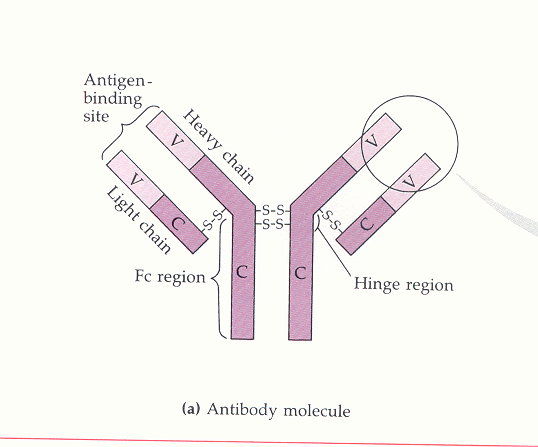 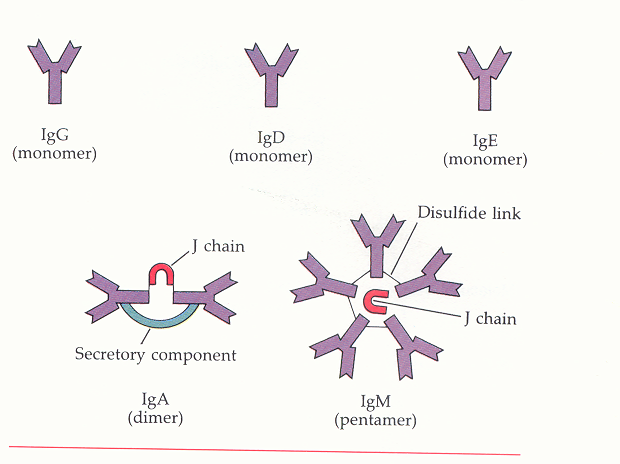      Антитела - иммуноглобулины со специфическими для определенного  антигена активными центрами - полостями,  (образованными тяжелыми и легкими полипептидными цепями),  по форме и размеру соответствующими гомологичной антигенной детерминанте, с которыми  они взаимодействуют  в форме реакции иммунитета, образуя комплексы -  антиген + антитело. Различаю 5 классов иммуноглобулинов.Типы аллергических реакций:АнафилоктическийЦитотоксическийИммунокомплексныйКлеточныйРеакции различаются в зависимости от характера антигена и условий протекания.     Иммунологические методы используют для двух целей. Во-первых, по известному антигену, определяют в исследуемой сыворотке наличие и количественное содержание специфических к данному антигену антител. Количественное содержание устанавливают путем титрования сыворотки. Титром иммунной сыворотки называют то ее максимальное разведение, которое еще дает положительную реакцию. Во-вторых, с помощью известного антитела, т.е.  диагностической иммунной сыворотки, определяют наличие в исследуемом материале  специфического микробного антигена или осуществляют серологическую идентификацию выделенного возбудителя.Все иммуно - микробиологические  методы можно разделить на 3 группы:1. Иммунологические методы (ИМ), основанные на прямом     взаимодействии антигена с антителом (феномены агглютинации,     преципитации, иммобилизации и др.)2. ИМ, основанные  на опосредованном  взаимодействии антигена и     антитела (реакция непрямой гемагглютинации, коагулятинации,     бетонит-агглютинации, связывания комплемента и др).3. ИМ, с использованием меченных антител или антигенов (метод    флюоресцирующих антител, иммуноферментный и    радиоиммунный  анализы и др. методы)Тезаурус:Иммунитет – immunodefenceАнтиген – antigenАнтитело – antibodyНеспецифические факторы защиты - nonspecific factors of protectionИллюстративный материал: презентация в «PowerPoint» с фотографиями, схемами, таблицами, фильмамиЛитература:Основная:   1.Борисов Л.Б. Медицинская микробиология, вирусология, иммунология.- М.: МИА, 2005. - 734 с.2.Медицинская микробиология, вирусология, иммунология (под ред. Воробьёв А.А) МИА., Москва, 2004.- 690с.3.Коротяев   А.И,   Бабичев   С.Л.   Медицинская   микробиология, иммунология и вирусология. - СПб.: Спец. лит, 2000. - 591 с.4.Медицинская микробиология /Гл.ред В.И. Покровский, O.K. Поздеев. - М.: ГЭОТАР МЕДИЦИНА, 2006. — 1200 с.5.Тец В.В. Руководство к практическим занятиям по медицинской микробиологии, вирусологии и иммунологии – М.:Медицина, 2002. - 352 с.6.Компьютерная программа "Диаморф" - "Медицинская микробиология" - атлас-руководство по бактериологии микологии, протозоологии и вирусологии под редакцией акад.проф. Воробьева А.А.7.Дикий И.Л, Сидарчук И.И. и др. Микробиология. Руководство к лабораторным занятием. Киев, 2004, 583 с.Дополнительная:1.Борисов Л.Б., Козьмин-Соколов Б.В., 	Фрейдлин И.С. Руководство клабораторным занятиямпо медицинской микробиологии, вирусологии, иммунологии. -  М.: Медицина, 1993.2.Н.Красилыников А II. Справочник по антисептике. - Минск. - Выс шк.- 1995. - 367с.3.Галактионов В.Т. Иммунология. - М. - Изд. "РИЦ МДК". - 2000. – 487с.4.Воробьев А.А. "Микробиология, иммунология". -  М.: МИА, 2002. 5.Воробьев А.А., Кривошейн Ю.С., Широбоков В.П. Медицинская и санитарнаямикробиология. - М.:  Издательский  центр "Академия" – 2003. – 464 с.6.Аравийский Р.А., Горшкова Г.И. Практикум по медицинской микологии. - С-Пб. - 1995. - 50 с.7.Всант P., Мосс У., Уивер Р. Определитель нетривиальных патогенных грамотрицательных бактерий (аэробных и факультативно-анаэробных). - М.: Мир, 1999. – 791 с.8.Внутрибольничные инфекции // Под ред. Р.П.Венцелла. - М.:Медицина, 1990.-  656 с.9.Саттон Д., Фотергилл А., Ринальди М.  Определитель патогенных и условно-патогенных грибов. - Изд. Мир, 2001. - 470 с.10.МаянскийА.Н.Микробиология дляврачей. - Нижний Новгород: Издательство Нижегородской государственной медицинской академии, 1999. — 400 с.11.Котова А.Л. Клиническая микробиология: Методические указания.-Алматы, 2004.- 162с.12.Тец В.В. Справочник по клинической микробиологии – СП Стройлеспечать. – 1994.– 224 с.13.Определитель бактерий  Берджи /Под ред  Д.Хоулта, Н.Крига, П.Снитаи др.// М.: Мир, 1997. - в 2 томах.14.Вопросы общей вирусологии, под ред. Кисилева И.О. Санкт- Петербург, 2007, 375 с.15.Поздеев О.К. Медицинская микробиология: Учеб. О.К.Поздеев; под ред. В.И.Покровского.-2-е изд.испр.-М.:ГЭОТАР-МЕД,2004.-768 сНа казахском языке:Основная:1. Медициналық микробиология , Алматы,2011,683 б  Рамазанова Б.А, Кудайбергенұлы К.К редакциялаумен.2. Б.А. Рамазанова, А.Л. Котова  және т.б. Микроорганизмдер морфологиясы.(оқу- әдістемелік құрал) Алматы,2007, 131б.3. Б.А. Рамазанова, К.К Құдайбергенұлы, А.Л Котова. Инфекция туралы ілім.(оқу-құралы) Алматы 2007,111 б .4. Б.А.Рамазанова, А.Л Котова және т.б. Микроорганизмдер физиологиясы. (оқу - әдістемелік құрал). Алматы,2007, 126 б.5. Б.А. Рамазанова, А.Л Котова және т.б. Микроорганизмдер  экологиясы. (оқу- құралы). Алматы, 2007, 95 б.6. Б.А. Рамазанова, А.Л Котова және т.б. Микробтарға қарсы қолданылатын препараттар (оқу- құралы) Алматы, 2007.,47 б.7. Микробиология және вирусология (жалпы бөлімі): Оқу құралы /Ү.Т.Арықпаева, К.Х.Алмағамбетов, Н.М.Бисенова, Н.Б.Рахметова, Г.Д.Асемова, Койшебаева К.Б., Бисимбаева С.К., Калина Н.В./. 1-ші басылым. (Медициналық және фармацевтикалық мамандық бойынша жоғары оқу орындарының студенттеріне арналған оқу құралы) -  Астана, 2005. – 208 б.8. «Микроорганизмдердің морфологиясы» оқу құралы, Астана, 2004, 32б.; Микробиология және вирусология (жеке бөлімі): Оқу құралы /Ү.Т.Арықпаева, К.Х.Алмағамбетов, Н.М.Бисенова, Ә.Ө.Байдүйсенова, Н.Б.Рахметова, Г.Д.Асемова /1-ші басылым. (Медициналық және фармацевтикалық мамандық бойынша жоғары оқу орындарының студенттеріне арналған оқу құралы) -  Астана, 2006. – 199 б.Дополнительная:1. Жалпы микробиологиядан лабораториялық сабақтар бойынша оқу-әдістемелік құрал  (А.Л. Котованың ред.). – Алматы, 1997.На английском языке:Основная:1.Richard V Georing, Hazel M Docrell, Mark Zukerman, Derek Wakelin, Ivan M Roit, Cedric Mims,Peter L Chiodini “Medical Microbiology”,4th Edithion, 2008,  UK,  p.656.2.Jacquelyn G Black “Microbiology”,7 th ,WILEY,2010,p.8463. Patric R Muray,Ken S Rosenthal, Michael F Pfaller “Medical Mcrobiology”,5th Edithion, 2008,p.9624. Cedric Mims, Hazel M Docrell, Richard V Georing , Ivan M Roit, Derek Wakelin, Mark Zukerman, “Medical Microbiology”,3th Edithion, 2004,  ELSEVIER MOSBY,  p.659.5. Geo F Brooks,Kaaren C Carroll, Janett S Butel, Stephen F Morse,24th Edithion, JAWETZ,MELNICK&ADELBERG^S6. Mark Gladwin, Bill Trattler, “Clinical Microbiology”, 4th Edithion, MedMaster, Miami, 2007, p.393.7. Anathanarayan R., Paniker C.K.J. Text book of microbiology. Orien Longman. Seven edition, 2005.8.  Medical microbiology. Ed.by Inta Ozols. Elsevier Mosby, 2004.Дополнительная:1.Robert M Diamond “Designing Assessing Courses and Curricula”, 3th Edithion,Jossey-Bass,2008,p.4872.Patric Leonardi “Microbiology Study Guide: Key Review Questions and Answers”, Silver Educational Publishig,2005,p.783.N.Cary Engelberg,Victor DiRita,Terence S Dermondy, “Mechanisms of Microbial Disease” , 4th Edithion,Lippincton Williams&Wilkins,2007,p.7624.William F Strohl, Harriet Rouse, Bruce D Fisher, “Microbiology”, Lippincton^s,2001,p.5165.Jawetz, Melnic & Adelberg. Medical microbiology. Singapore.  2004. 6.Arora D.R. Text book of microbiology. CB. 2001.7.William A. Stradit,  Harriet Rouse, Bruce D. Fisher. Microbiology. 2001, Lippencott, Williams and  Wilkins8.Black Jacquelyn G. Microbiology. Principles & Applications, 1996 by Prentice-Hall, New Jersey9.Medical microbiology. An introduction to Infectious Diseases. Ed. by Ryan Kenneth J. Appleton  and Lange. Stamford, Connecticut, 1998.10.Toni Hart, Paul Shears. Atlas de Roche de Microbiologie. - Paris., 1997.- 314р.Контрольные вопросы (обратная связь):1.Иммунитет. Виды2.Иммунный ответ. Виды3.Антигены, свойства. 4.Антитела, свойства.5.Понятия об аллергии, аутоиммунных состояниях, иммунодефицитах.Тема 6.Учение об инфекции. Характеристика инфекционного процесса.Патогенность и токсигенность бактерий. Персистенция микроорганизмов. Инфекционность вирусов.Цель: Основной целью изучения данной темы является формирование у студентов знаний об инфекционном процессе, путях  передачи инфекционных заболеваний, источниках  и формах инфекции.Тезисы лекции: Инфекция - процесс сложного активного взаимодействия макроорганизма с микроорганизмами, внедрившимся в его ткани и органы. Инфекционный процесс – совокупность физиологических защитных и патологических процессов, развивающихся в организме в результате внедрение в него болезнетворного микроба. Возможность возникновения инфекционного процесса определяется не только количеством и качеством патогенного микроба, но и состоянием макроорганизма, его сопротивляемостью, восприимчивостью. Восприимчивость обусловлена наличием в организме определенных клеток, тканей, в которых микроб-паразит находит оптимальные условия существования. Для возникновения инфекционного процесса,  заболевания необходимо взаимодействия 3х факторов: 1.патогенный микроорганизм2.воспримчивый макроорганизм3.условия окружающей среды, в том числе и социальные. Инфекционное заболевание характеризуется:Наличие патогенного микробаЗаразностьЦикличность (протекает периодами)Специфические реакции организма на возбудителяВыработка иммунитетаБактерионосительствоПатогенность микробов  – это потенциальная способность вызывать заболевание (видовой признак).
Вирулентность микробов  – это степень патогенности (штаммовый признак).Факторы патогенности микробов:адгезия колонизация инвазия подавление фагоцитоза (за счет капсулы, протеина м у стрептококков, протеина а у стафилококков, корд-фактора у туберкулезной палочки)агрессинытоксиныСтепень патогенности микроба – вирулентность обозначается:-Dlm – dosis letalis minima  -Dlc - dosis letalis certa -LD50-DI - dosis infectionis Способы передачи инфекции-Воздушно-капельный-Фекально-оральный-Контактный-Парантеральный-Половой-Трансмиссивный-ТрансплацентарныйФакторы передачи:-Пыль и воздух-Вода-Пища-Насекомые-Фекалии-Кровь-Медицинский инструментарийПериоды инфекционного заболевания:-Инкубационный – от момента заражения до появления первых признаков болезни (не заразен)1.Продромальный – неспецифические общие проявления (может быть опасен)2.Разгар - период развития клинических симптомов3.Исход заболевания:выздоровлениесмертельный исходбактерионосительствоОсобенности вирусной инфекции:Облигатный паразитизм вируса , его патогенность связаны с инфекционностью его НК – «инфекциозность»Высокая специфичность, органотропность (есть нейротропные вирусы, гепатотропные вирусы)Кровь для вирусов – транспортная среда, наличие стадии вирусемии.Взаимодействие генома вируса и генома клеткиИнфекционные вирусы – самостоятельно воспроизводят свой генотипИнтеграционные вирусы – гены вируса встраиваются в хромосому клетки и вызывают перерождение клеток (онковирусы)Тезаурус:Инфекционный процесс - infectious processПатогенность бактрий- pathogenicity of bacteriaПериоды инфекционного заболевания - periods of an infectious diseaseВирулентность - pathogenicity degreeИллюстративный материал: презентация в «PowerPoint» с фотографиями, схемами, таблицами, фильмамиЛитература:Основная:   1.Борисов Л.Б. Медицинская микробиология, вирусология, иммунология.- М.: МИА, 2005. - 734 с.2.Медицинская микробиология, вирусология, иммунология (под ред. Воробьёв А.А) МИА., Москва, 2004.- 690с.3.Коротяев   А.И,   Бабичев   С.Л.   Медицинская   микробиология, иммунология и вирусология. - СПб.: Спец. лит, 2000. - 591 с.4.Медицинская микробиология /Гл.ред В.И. Покровский, O.K. Поздеев. - М.: ГЭОТАР МЕДИЦИНА, 2006. — 1200 с.5.Тец В.В. Руководство к практическим занятиям по медицинской микробиологии, вирусологии и иммунологии – М.:Медицина, 2002. - 352 с.6.Компьютерная программа "Диаморф" - "Медицинская микробиология" - атлас-руководство по бактериологии микологии, протозоологии и вирусологии под редакцией акад.проф. Воробьева А.А.7.Дикий И.Л, Сидарчук И.И. и др. Микробиология. Руководство к лабораторным занятием. Киев, 2004, 583 с.Дополнительная:1.Борисов Л.Б., Козьмин-Соколов Б.В., 	Фрейдлин И.С. Руководство клабораторным занятиямпо медицинской микробиологии, вирусологии, иммунологии. -  М.: Медицина, 1993.2.Н.Красилыников А II. Справочник по антисептике. - Минск. - Выс шк.- 1995. - 367с.3.Галактионов В.Т. Иммунология. - М. - Изд. "РИЦ МДК". - 2000. – 487с.4.Воробьев А.А. "Микробиология, иммунология". -  М.: МИА, 2002. 5.Воробьев А.А., Кривошейн Ю.С., Широбоков В.П. Медицинская и санитарнаямикробиология. - М.:  Издательский  центр "Академия" – 2003. – 464 с.6.Аравийский Р.А., Горшкова Г.И. Практикум по медицинской микологии. - С-Пб. - 1995. - 50 с.7.Всант P., Мосс У., Уивер Р. Определитель нетривиальных патогенных грамотрицательных бактерий (аэробных и факультативно-анаэробных). - М.: Мир, 1999. – 791 с.8.Внутрибольничные инфекции // Под ред. Р.П.Венцелла. - М.:Медицина, 1990.-  656 с.9.Саттон Д., Фотергилл А., Ринальди М.  Определитель патогенных и условно-патогенных грибов. - Изд. Мир, 2001. - 470 с.10.МаянскийА.Н.Микробиология дляврачей. - Нижний Новгород: Издательство Нижегородской государственной медицинской академии, 1999. — 400 с.11.Котова А.Л. Клиническая микробиология: Методические указания.-Алматы, 2004.- 162с.12.Тец В.В. Справочник по клинической микробиологии – СП Стройлеспечать. – 1994.– 224 с.13.Определитель бактерий  Берджи /Под ред  Д.Хоулта, Н.Крига, П.Снитаи др.// М.: Мир, 1997. - в 2 томах.14.Вопросы общей вирусологии, под ред. Кисилева И.О. Санкт- Петербург, 2007, 375 с.15.Поздеев О.К. Медицинская микробиология: Учеб. О.К.Поздеев; под ред. В.И.Покровского.-2-е изд.испр.-М.:ГЭОТАР-МЕД,2004.-768 сНа казахском языке:Основная:1. Медициналық микробиология , Алматы,2011,683 б  Рамазанова Б.А, Кудайбергенұлы К.К редакциялаумен.2. Б.А. Рамазанова, А.Л. Котова  және т.б. Микроорганизмдер морфологиясы.(оқу- әдістемелік құрал) Алматы,2007, 131б.3. Б.А. Рамазанова, К.К Құдайбергенұлы, А.Л Котова. Инфекция туралы ілім.(оқу-құралы) Алматы 2007,111 б .4. Б.А.Рамазанова, А.Л Котова және т.б. Микроорганизмдер физиологиясы. (оқу - әдістемелік құрал). Алматы,2007, 126 б.5. Б.А. Рамазанова, А.Л Котова және т.б. Микроорганизмдер  экологиясы. (оқу- құралы). Алматы, 2007, 95 б.6. Б.А. Рамазанова, А.Л Котова және т.б. Микробтарға қарсы қолданылатын препараттар (оқу- құралы) Алматы, 2007.,47 б.7. Микробиология және вирусология (жалпы бөлімі): Оқу құралы /Ү.Т.Арықпаева, К.Х.Алмағамбетов, Н.М.Бисенова, Н.Б.Рахметова, Г.Д.Асемова, Койшебаева К.Б., Бисимбаева С.К., Калина Н.В./. 1-ші басылым. (Медициналық және фармацевтикалық мамандық бойынша жоғары оқу орындарының студенттеріне арналған оқу құралы) -  Астана, 2005. – 208 б.8. «Микроорганизмдердің морфологиясы» оқу құралы, Астана, 2004, 32б.; Микробиология және вирусология (жеке бөлімі): Оқу құралы /Ү.Т.Арықпаева, К.Х.Алмағамбетов, Н.М.Бисенова, Ә.Ө.Байдүйсенова, Н.Б.Рахметова, Г.Д.Асемова /1-ші басылым. (Медициналық және фармацевтикалық мамандық бойынша жоғары оқу орындарының студенттеріне арналған оқу құралы) -  Астана, 2006. – 199 б.Дополнительная:1. Жалпы микробиологиядан лабораториялық сабақтар бойынша оқу-әдістемелік құрал  (А.Л. Котованың ред.). – Алматы, 1997.На английском языке:Основная:1.Richard V Georing, Hazel M Docrell, Mark Zukerman, Derek Wakelin, Ivan M Roit, Cedric Mims,Peter L Chiodini “Medical Microbiology”,4th Edithion, 2008,  UK,  p.656.2.Jacquelyn G Black “Microbiology”,7 th ,WILEY,2010,p.8463. Patric R Muray,Ken S Rosenthal, Michael F Pfaller “Medical Mcrobiology”,5th Edithion, 2008,p.9624. Cedric Mims, Hazel M Docrell, Richard V Georing , Ivan M Roit, Derek Wakelin, Mark Zukerman, “Medical Microbiology”,3th Edithion, 2004,  ELSEVIER MOSBY,  p.659.5. Geo F Brooks,Kaaren C Carroll, Janett S Butel, Stephen F Morse,24th Edithion, JAWETZ,MELNICK&ADELBERG^S6. Mark Gladwin, Bill Trattler, “Clinical Microbiology”, 4th Edithion, MedMaster, Miami, 2007, p.393.7. Anathanarayan R., Paniker C.K.J. Text book of microbiology. Orien Longman. Seven edition, 2005.8.  Medical microbiology. Ed.by Inta Ozols. Elsevier Mosby, 2004.Дополнительная:1.Robert M Diamond “Designing Assessing Courses and Curricula”, 3th Edithion,Jossey-Bass,2008,p.4872.Patric Leonardi “Microbiology Study Guide: Key Review Questions and Answers”, Silver Educational Publishig,2005,p.783.N.Cary Engelberg,Victor DiRita,Terence S Dermondy, “Mechanisms of Microbial Disease” , 4th Edithion,Lippincton Williams&Wilkins,2007,p.7624.William F Strohl, Harriet Rouse, Bruce D Fisher, “Microbiology”, Lippincton^s,2001,p.5165.Jawetz, Melnic & Adelberg. Medical microbiology. Singapore.  2004. 6.Arora D.R. Text book of microbiology. CB. 2001.7.William A. Stradit,  Harriet Rouse, Bruce D. Fisher. Microbiology. 2001, Lippencott, Williams and  Wilkins8.Black Jacquelyn G. Microbiology. Principles & Applications, 1996 by Prentice-Hall, New Jersey9.Medical microbiology. An introduction to Infectious Diseases. Ed. by Ryan Kenneth J. Appleton  and Lange. Stamford, Connecticut, 1998.10.Toni Hart, Paul Shears. Atlas de Roche de Microbiologie. - Paris., 1997.- 314р.Контрольные вопросы (обратная связь):1.Инфекционный процесс. Стадии и уровни инфекционного процесса.2.Формы инфекции.3. Периоды инфекционного заболевания.4.Патогенность, вирулентность, персистенция микроорганизмов.5. Инфекционность вирусов.Тема 7. Общие принципы микробиологической диагностики бактериальных инфекций. Постановка этиологического диагноза.Цель:Основной целью изучения данной темы является формирование у студентов знаний о задачах, которые решает клиническая микробиология. Познакомить с основными принципами забора исследуемого материала  для проведения микробиологических исследований. Сформировать знания о принципах и методах диагностики бактериальных инфекций и их значение.Тезисы лекции:Клиническая микробиология- раздел мед. микробиологии, исследующий микробиологические аспекты этиологии, патогенеза, иммунологии оппортунистических микробных заболеваний и разрабатывающий методы их микробиологической диагностики , специфической терапии и профилактики.Объектами исследования клин.микроб. являются главным образом  УП для человека микробы и оппортунистические инфекции. В отдельных случаях клин.микр. изучает свободноживущие и облигатно-патогенные виды микробов. Задачи и методы клин.микроб. близки к таковым мед. микробиологии.Их специфичность вытекает их того, что возбудители рассматриваемых заболеваний, как правило, нормальные обитатели тела человека, которые обычно находятся с ним симбиотических, а не в конкурентных взаимоотношениях. Патогенное действие этих микробов на организм  хозяина проявляется в особых условиях (УПМ).Клин.микр. исследует микробные заболевания, встречающиеся по существу во всех клинических специальностях (терапия, хирургия, акушерство, гинекология, педиатрия, травматология, ортопедия, нефрология, кожные болезни, отоларингология и др).Кроме того, в ее компетенцию входят такие общие для всех клинических дисциплин вопросы, как ятрогенные инфекции ( заражение при получении мед.помощи), нормальная микрофлора, дисбактериоз, чувствительность микроорганизмов к химиопрепаратам,  антиспетикам и дезинфектантам, методы клинико-микробиологических исследований.Врачам всех специальностей постоянно приходится сталкиваться  с патологией, вызванной различными микроорганизмами и каждый раз решать ряд стереотипных задач:-оценить природу возможного возбудителя болезни-определить, какой материал надо взять на исследование и как правильно это сделать-корректно оценить результаты лабораторного исследования-выбрать адекватную терапию до получения результатов лабораторного исследования и скорректировать ее сообразно с ними.Микробиологические исследования играют важную роль в диагностике, профилактике и лечении инфекционных и гнойно-воспалительных заболеваний.  Оно представляет собой многоступенчатый процесс, включающий:проведение первичного посева на питательные среды для выделения возбудителя и получения чистой культуры-дифференциацию и идентификацию выделенных культур-определение чувствительности их к антибактериальным препаратам-забор проб клинического материала и транспортировку его в лабораториюрезультаты многих диагностических исследований при заболеваниях, этиология которых связана с жизнедеятельностью бактерий, в значительной степени зависят от вида патологического материала, времени и способа его взятия.основные правила взятия любого материала на исследование:Материал собирают в количестве, достаточном для тщательного исследования-Материал должен соответствовать характеру инфекционного процесса (учитывают особенности инфекционного процесса, место максимальной локализации возбудителя и пути его выделения в окружающую среду)-При заборе материала использовать только стерильные инструменты и посуду, соблюдая правила асептики для предупреждения загрязненияСобранный материал доставляют в лабораторию в максимально сжатые сроки (1-2 часа). При невозможности доставки в указанные сроки весь биоматериал хранят в холодильнике, кроме крови и материала, исследуемого на наличие менингококка, которые необходимо хранить при температуре 35-37оС. Если имеются централизованные лаборатории , обслуживающие большие регионы, целесообразно пользоваться транспортными средами (Стюарта, Амиеса и пр.)-материал для исследования по возможности собирают до начала антибактериальной терапии-микроорганизмы чувствительны к факторам окружающей среды, в связи с эти надо обращаться с собранным материалом, так, чтобы максимально сохранить жизнеспособность возбудителей.При направлении на исследование обязательно писать сопроводительный лист, в котором указываются Ф.И.О., возраст, отделение, предварительный диагноз, вид материала, дата и время взятия материала.Наиболее правильный способ взятия жидких материалов - объемно с помощью стерильного шприца. Отбор тампоном производят только при невозможности осуществления объемного метода (отделяемое женских половых органов, ушей, глаз и т.д )-При аспирации закрытых полостей кожу в месте прокола дезинфицируют антисептиками в течении 1-2 мин. -Свищи и фистулы первоначально очищают от отделяемого и забор материал производят из глубины.-Жидкий материал из открытых ран при хирургических вмешательствах отбирают объемно шприцем-Отделяемое из дренажей также берут шприцем и используют концы удаленных дренажных трубок.  -Биоптаты из ран получают путем иссечения участка ткани из глубоких слоев раны и производят забор отделяемого тампоном после тщательной обработки раны физ.раствором и 70 градусным этиловым спиртом для удаления поверхностно вегетирующей микрофлоры, а также антисептических и антибактериальных препаратов.Тезаурус:Этиологический диагноз – aetiology diagnosisИсследуемый материал - studied materialБактериологические методы - bacteriological methodsИллюстративный материал: презентация в «PowerPoint» с фотографиями, схемами, таблицами, фильмамиЛитература:Основная:   1.Борисов Л.Б. Медицинская микробиология, вирусология, иммунология.- М.: МИА, 2005. - 734 с.2.Медицинская микробиология, вирусология, иммунология (под ред. Воробьёв А.А) МИА., Москва, 2004.- 690с.3.Коротяев   А.И,   Бабичев   С.Л.   Медицинская   микробиология, иммунология и вирусология. - СПб.: Спец. лит, 2000. - 591 с.4.Медицинская микробиология /Гл.ред В.И. Покровский, O.K. Поздеев. - М.: ГЭОТАР МЕДИЦИНА, 2006. — 1200 с.5.Тец В.В. Руководство к практическим занятиям по медицинской микробиологии, вирусологии и иммунологии – М.:Медицина, 2002. - 352 с.6.Компьютерная программа "Диаморф" - "Медицинская микробиология" - атлас-руководство по бактериологии микологии, протозоологии и вирусологии под редакцией акад.проф. Воробьева А.А.7.Дикий И.Л, Сидарчук И.И. и др. Микробиология. Руководство к лабораторным занятием. Киев, 2004, 583 с.Дополнительная:1.Борисов Л.Б., Козьмин-Соколов Б.В., 	Фрейдлин И.С. Руководство клабораторным занятиямпо медицинской микробиологии, вирусологии, иммунологии. -  М.: Медицина, 1993.2.Н.Красилыников А II. Справочник по антисептике. - Минск. - Выс шк.- 1995. - 367с.3.Галактионов В.Т. Иммунология. - М. - Изд. "РИЦ МДК". - 2000. – 487с.4.Воробьев А.А. "Микробиология, иммунология". -  М.: МИА, 2002. 5.Воробьев А.А., Кривошейн Ю.С., Широбоков В.П. Медицинская и санитарнаямикробиология. - М.:  Издательский  центр "Академия" – 2003. – 464 с.6.Аравийский Р.А., Горшкова Г.И. Практикум по медицинской микологии. - С-Пб. - 1995. - 50 с.7.Всант P., Мосс У., Уивер Р. Определитель нетривиальных патогенных грамотрицательных бактерий (аэробных и факультативно-анаэробных). - М.: Мир, 1999. – 791 с.8.Внутрибольничные инфекции // Под ред. Р.П.Венцелла. - М.:Медицина, 1990.-  656 с.9.Саттон Д., Фотергилл А., Ринальди М.  Определитель патогенных и условно-патогенных грибов. - Изд. Мир, 2001. - 470 с.10.МаянскийА.Н.Микробиология дляврачей. - Нижний Новгород: Издательство Нижегородской государственной медицинской академии, 1999. — 400 с.11.Котова А.Л. Клиническая микробиология: Методические указания.-Алматы, 2004.- 162с.12.Тец В.В. Справочник по клинической микробиологии – СП Стройлеспечать. – 1994.– 224 с.13.Определитель бактерий  Берджи /Под ред  Д.Хоулта, Н.Крига, П.Снитаи др.// М.: Мир, 1997. - в 2 томах.14.Вопросы общей вирусологии, под ред. Кисилева И.О. Санкт- Петербург, 2007, 375 с.15.Поздеев О.К. Медицинская микробиология: Учеб. О.К.Поздеев; под ред. В.И.Покровского.-2-е изд.испр.-М.:ГЭОТАР-МЕД,2004.-768 сНа казахском языке:Основная:1. Медициналық микробиология , Алматы,2011,683 б  Рамазанова Б.А, Кудайбергенұлы К.К редакциялаумен.2. Б.А. Рамазанова, А.Л. Котова  және т.б. Микроорганизмдер морфологиясы.(оқу- әдістемелік құрал) Алматы,2007, 131б.3. Б.А. Рамазанова, К.К Құдайбергенұлы, А.Л Котова. Инфекция туралы ілім.(оқу-құралы) Алматы 2007,111 б .4. Б.А.Рамазанова, А.Л Котова және т.б. Микроорганизмдер физиологиясы. (оқу - әдістемелік құрал). Алматы,2007, 126 б.5. Б.А. Рамазанова, А.Л Котова және т.б. Микроорганизмдер  экологиясы. (оқу- құралы). Алматы, 2007, 95 б.6. Б.А. Рамазанова, А.Л Котова және т.б. Микробтарға қарсы қолданылатын препараттар (оқу- құралы) Алматы, 2007.,47 б.7. Микробиология және вирусология (жалпы бөлімі): Оқу құралы /Ү.Т.Арықпаева, К.Х.Алмағамбетов, Н.М.Бисенова, Н.Б.Рахметова, Г.Д.Асемова, Койшебаева К.Б., Бисимбаева С.К., Калина Н.В./. 1-ші басылым. (Медициналық және фармацевтикалық мамандық бойынша жоғары оқу орындарының студенттеріне арналған оқу құралы) -  Астана, 2005. – 208 б.8. «Микроорганизмдердің морфологиясы» оқу құралы, Астана, 2004, 32б.; Микробиология және вирусология (жеке бөлімі): Оқу құралы /Ү.Т.Арықпаева, К.Х.Алмағамбетов, Н.М.Бисенова, Ә.Ө.Байдүйсенова, Н.Б.Рахметова, Г.Д.Асемова /1-ші басылым. (Медициналық және фармацевтикалық мамандық бойынша жоғары оқу орындарының студенттеріне арналған оқу құралы) -  Астана, 2006. – 199 б.Дополнительная:1. Жалпы микробиологиядан лабораториялық сабақтар бойынша оқу-әдістемелік құрал  (А.Л. Котованың ред.). – Алматы, 1997.На английском языке:Основная:1.Richard V Georing, Hazel M Docrell, Mark Zukerman, Derek Wakelin, Ivan M Roit, Cedric Mims,Peter L Chiodini “Medical Microbiology”,4th Edithion, 2008,  UK,  p.656.2.Jacquelyn G Black “Microbiology”,7 th ,WILEY,2010,p.8463. Patric R Muray,Ken S Rosenthal, Michael F Pfaller “Medical Mcrobiology”,5th Edithion, 2008,p.9624. Cedric Mims, Hazel M Docrell, Richard V Georing , Ivan M Roit, Derek Wakelin, Mark Zukerman, “Medical Microbiology”,3th Edithion, 2004,  ELSEVIER MOSBY,  p.659.5. Geo F Brooks,Kaaren C Carroll, Janett S Butel, Stephen F Morse,24th Edithion, JAWETZ,MELNICK&ADELBERG^S6. Mark Gladwin, Bill Trattler, “Clinical Microbiology”, 4th Edithion, MedMaster, Miami, 2007, p.393.7. Anathanarayan R., Paniker C.K.J. Text book of microbiology. Orien Longman. Seven edition, 2005.8.  Medical microbiology. Ed.by Inta Ozols. Elsevier Mosby, 2004.Дополнительная:1.Robert M Diamond “Designing Assessing Courses and Curricula”, 3th Edithion,Jossey-Bass,2008,p.4872.Patric Leonardi “Microbiology Study Guide: Key Review Questions and Answers”, Silver Educational Publishig,2005,p.783.N.Cary Engelberg,Victor DiRita,Terence S Dermondy, “Mechanisms of Microbial Disease” , 4th Edithion,Lippincton Williams&Wilkins,2007,p.7624.William F Strohl, Harriet Rouse, Bruce D Fisher, “Microbiology”, Lippincton^s,2001,p.5165.Jawetz, Melnic & Adelberg. Medical microbiology. Singapore.  2004. 6.Arora D.R. Text book of microbiology. CB. 2001.7.William A. Stradit,  Harriet Rouse, Bruce D. Fisher. Microbiology. 2001, Lippencott, Williams and  Wilkins8.Black Jacquelyn G. Microbiology. Principles & Applications, 1996 by Prentice-Hall, New Jersey9.Medical microbiology. An introduction to Infectious Diseases. Ed. by Ryan Kenneth J. Appleton  and Lange. Stamford, Connecticut, 1998.10.Toni Hart, Paul Shears. Atlas de Roche de Microbiologie. - Paris., 1997.- 314р.Контрольные вопросы (обратная связь):1.Бактериальные инфекции.2.Понятие клинической микробиологии. Цели. Задачи.3.Методы постановки диагноза бактериальных инфекций.4.Понятие о профилактике данных инфекций.5.Бактерии-как возможный фактор бактериального оружия.Тема 8. Общие принципы микробиологической диагностики микозов. Постановка этиологического диагноза.Цель:основной целью является формирование у студентов знаний о заболеваниях, вызванных грибами, их значении в развитии современной патологии, принципах их диагностики.Тезисы лекции:Микозы  разнообразны как по биологическим особенностям их возбудителей, так и по патогенезу и клинике самой болезни. Они широко распространены среди людей в связи с урбанизацией, широким нерациональным применением антибиотиков, иммунодефицитами. Заболевания, вызываемые патогенными грибами, называются микозами. До сих пор отсутствует единая классификация микозов и их возбудителей, что затрудняет изучение и борьбу с ними.Грибы – это  эукариоты, клетки их имеют разнообразную форму и размеры. Клетки грибов (гифы) образуют мицелий – вегетативное тело гриба. Различают воздушный (находится над поверхностью питательной среды) и субстратный мицелий.Размножение грибов – половое и бесполое. Культивирование грибов осуществляют в аэробных условиях при температуре 28-330С. Среды: Сабуро, сусло-агар, Чапека.     Грибковые инфекции человека делятся на 3 группы:Поверхностные;Подкожные;Глубокие.К поверхностым микозам отногсятся: трихофития, микроспория, эпидермофития. К подкожным – споротрихоз, хромомикоз, мицетома. К глубоким – кокцидиоз, гистоплазмоз, бластомикоз, криптококкоз.Характеристика:-местные, диссеминированные, острые, подострые, хронические формы;-развивается ГЧЗТ;-интоксикация;-поражение кожи и подкожной клетчатки;-поражение внутренних органов;-обнаруживается высокий титр АТ.Лабораторная диагностика:Клиническая картина микозов весьма полиморфна, поэтому во всех случаях диагноз должен быть подтвержден лабораторными методами исследования, успех которых во многом зависит от правильного взятия материала.Со слизистых оболочек- ватным тампоном, ложкой Фолькмана.Основные принципы диагностики:Микроскопия:- экспересс – метод- по Граму- с едким калием- с нитрозином или тушью- по Романовскому-Гимзе- по Гомори- по Гридли- по Мак Манусу- РИФ- «раздавленная капля»Выделение возбудителя (от нескольких дней до нескольких недель)- на неселективных средах- на селективных средах- латекс-агглютинация- аллергические пробы- определение НКЛечение:- полиеновые антибиотики- азолы- аллиламины- морфолиныТезаурус:Микозы – mycosis, fungus diseasеМикроскопия- microscopy Лабораторня диагностика - laboratory diagnosticsИллюстративный материал: презентация в «PowerPoint» с фотографиями, схемами, таблицами, фильмамиЛитература:Основная:   1.Борисов Л.Б. Медицинская микробиология, вирусология, иммунология.- М.: МИА, 2005. - 734 с.2.Медицинская микробиология, вирусология, иммунология (под ред. Воробьёв А.А) МИА., Москва, 2004.- 690с.3.Коротяев   А.И,   Бабичев   С.Л.   Медицинская   микробиология, иммунология и вирусология. - СПб.: Спец. лит, 2000. - 591 с.4.Медицинская микробиология /Гл.ред В.И. Покровский, O.K. Поздеев. - М.: ГЭОТАР МЕДИЦИНА, 2006. — 1200 с.5.Тец В.В. Руководство к практическим занятиям по медицинской микробиологии, вирусологии и иммунологии – М.:Медицина, 2002. - 352 с.6.Компьютерная программа "Диаморф" - "Медицинская микробиология" - атлас-руководство по бактериологии микологии, протозоологии и вирусологии под редакцией акад.проф. Воробьева А.А.7.Дикий И.Л, Сидарчук И.И. и др. Микробиология. Руководство к лабораторным занятием. Киев, 2004, 583 с.Дополнительная:1.Борисов Л.Б., Козьмин-Соколов Б.В., 	Фрейдлин И.С. Руководство клабораторным занятиямпо медицинской микробиологии, вирусологии, иммунологии. -  М.: Медицина, 1993.2.Н.Красилыников А II. Справочник по антисептике. - Минск. - Выс шк.- 1995. - 367с.3.Галактионов В.Т. Иммунология. - М. - Изд. "РИЦ МДК". - 2000. – 487с.4.Воробьев А.А. "Микробиология, иммунология". -  М.: МИА, 2002. 5.Воробьев А.А., Кривошейн Ю.С., Широбоков В.П. Медицинская и санитарнаямикробиология. - М.:  Издательский  центр "Академия" – 2003. – 464 с.6.Аравийский Р.А., Горшкова Г.И. Практикум по медицинской микологии. - С-Пб. - 1995. - 50 с.7.Всант P., Мосс У., Уивер Р. Определитель нетривиальных патогенных грамотрицательных бактерий (аэробных и факультативно-анаэробных). - М.: Мир, 1999. – 791 с.8.Внутрибольничные инфекции // Под ред. Р.П.Венцелла. - М.:Медицина, 1990.-  656 с.9.Саттон Д., Фотергилл А., Ринальди М.  Определитель патогенных и условно-патогенных грибов. - Изд. Мир, 2001. - 470 с.10.МаянскийА.Н.Микробиология дляврачей. - Нижний Новгород: Издательство Нижегородской государственной медицинской академии, 1999. — 400 с.11.Котова А.Л. Клиническая микробиология: Методические указания.-Алматы, 2004.- 162с.12.Тец В.В. Справочник по клинической микробиологии – СП Стройлеспечать. – 1994.– 224 с.13.Определитель бактерий  Берджи /Под ред  Д.Хоулта, Н.Крига, П.Снитаи др.// М.: Мир, 1997. - в 2 томах.14.Вопросы общей вирусологии, под ред. Кисилева И.О. Санкт- Петербург, 2007, 375 с.15.Поздеев О.К. Медицинская микробиология: Учеб. О.К.Поздеев; под ред. В.И.Покровского.-2-е изд.испр.-М.:ГЭОТАР-МЕД,2004.-768 сНа казахском языке:Основная:1. Медициналық микробиология , Алматы,2011,683 б  Рамазанова Б.А, Кудайбергенұлы К.К редакциялаумен.2. Б.А. Рамазанова, А.Л. Котова  және т.б. Микроорганизмдер морфологиясы.(оқу- әдістемелік құрал) Алматы,2007, 131б.3. Б.А. Рамазанова, К.К Құдайбергенұлы, А.Л Котова. Инфекция туралы ілім.(оқу-құралы) Алматы 2007,111 б .4. Б.А.Рамазанова, А.Л Котова және т.б. Микроорганизмдер физиологиясы. (оқу - әдістемелік құрал). Алматы,2007, 126 б.5. Б.А. Рамазанова, А.Л Котова және т.б. Микроорганизмдер  экологиясы. (оқу- құралы). Алматы, 2007, 95 б.6. Б.А. Рамазанова, А.Л Котова және т.б. Микробтарға қарсы қолданылатын препараттар (оқу- құралы) Алматы, 2007.,47 б.7. Микробиология және вирусология (жалпы бөлімі): Оқу құралы /Ү.Т.Арықпаева, К.Х.Алмағамбетов, Н.М.Бисенова, Н.Б.Рахметова, Г.Д.Асемова, Койшебаева К.Б., Бисимбаева С.К., Калина Н.В./. 1-ші басылым. (Медициналық және фармацевтикалық мамандық бойынша жоғары оқу орындарының студенттеріне арналған оқу құралы) -  Астана, 2005. – 208 б.8. «Микроорганизмдердің морфологиясы» оқу құралы, Астана, 2004, 32б.; Микробиология және вирусология (жеке бөлімі): Оқу құралы /Ү.Т.Арықпаева, К.Х.Алмағамбетов, Н.М.Бисенова, Ә.Ө.Байдүйсенова, Н.Б.Рахметова, Г.Д.Асемова /1-ші басылым. (Медициналық және фармацевтикалық мамандық бойынша жоғары оқу орындарының студенттеріне арналған оқу құралы) -  Астана, 2006. – 199 б.Дополнительная:1. Жалпы микробиологиядан лабораториялық сабақтар бойынша оқу-әдістемелік құрал  (А.Л. Котованың ред.). – Алматы, 1997.На английском языке:Основная:1.Richard V Georing, Hazel M Docrell, Mark Zukerman, Derek Wakelin, Ivan M Roit, Cedric Mims,Peter L Chiodini “Medical Microbiology”,4th Edithion, 2008,  UK,  p.656.2.Jacquelyn G Black “Microbiology”,7 th ,WILEY,2010,p.8463. Patric R Muray,Ken S Rosenthal, Michael F Pfaller “Medical Mcrobiology”,5th Edithion, 2008,p.9624. Cedric Mims, Hazel M Docrell, Richard V Georing , Ivan M Roit, Derek Wakelin, Mark Zukerman, “Medical Microbiology”,3th Edithion, 2004,  ELSEVIER MOSBY,  p.659.5. Geo F Brooks,Kaaren C Carroll, Janett S Butel, Stephen F Morse,24th Edithion, JAWETZ,MELNICK&ADELBERG^S6. Mark Gladwin, Bill Trattler, “Clinical Microbiology”, 4th Edithion, MedMaster, Miami, 2007, p.393.7. Anathanarayan R., Paniker C.K.J. Text book of microbiology. Orien Longman. Seven edition, 2005.8.  Medical microbiology. Ed.by Inta Ozols. Elsevier Mosby, 2004.Дополнительная:1.Robert M Diamond “Designing Assessing Courses and Curricula”, 3th Edithion,Jossey-Bass,2008,p.4872.Patric Leonardi “Microbiology Study Guide: Key Review Questions and Answers”, Silver Educational Publishig,2005,p.783.N.Cary Engelberg,Victor DiRita,Terence S Dermondy, “Mechanisms of Microbial Disease” , 4th Edithion,Lippincton Williams&Wilkins,2007,p.7624.William F Strohl, Harriet Rouse, Bruce D Fisher, “Microbiology”, Lippincton^s,2001,p.5165.Jawetz, Melnic & Adelberg. Medical microbiology. Singapore.  2004. 6.Arora D.R. Text book of microbiology. CB. 2001.7.William A. Stradit,  Harriet Rouse, Bruce D. Fisher. Microbiology. 2001, Lippencott, Williams and  Wilkins8.Black Jacquelyn G. Microbiology. Principles & Applications, 1996 by Prentice-Hall, New Jersey9.Medical microbiology. An introduction to Infectious Diseases. Ed. by Ryan Kenneth J. Appleton  and Lange. Stamford, Connecticut, 1998.10.Toni Hart, Paul Shears. Atlas de Roche de Microbiologie. - Paris., 1997.- 314р.Контрольные вопросы (обратная связь):1.Грибковые инфекции. Виды.2.Методы постановки диагноза микотической инфекции.3.Понятие о профилактике данных инфекций.Тема 9.Общие принципы микробиологической диагностики паразитарных заболеваний. Постановка этиологического диагноза.Цель:основной целью является формирование у студентов знаний о заболеваниях, вызванных простейшими, их значении в развитии современной патологии, принципах их диагностики.Тезисы лекции:Медицинская паразитология - раздел зоологии, изучающий паразитов человека и животных.Медицинскую паразитологию можно разделить на: 1. протозоологию - изучает паразитических простейших; 2. гельминтологию - изучает паразитических червей; 3. арахноэнтомологию - изучает членистоногих, имеющих медицинское значение.Простейшие - это одноклеточные животные, размножающиеся в организме хозяина. Клетка - эукариотическая. Протозойные заболевания - группа антропонозных и зоонозных заболеваний, вызываемых патогенными простейшими. По законам систематики живых организмов простейшие относятся к следующим высшим таксонам: Домен (империя): EucaryaЦарство: AnimaliaПодцарство: ProtozoaА далее следуют: отделы, классы, порядки, семейства, роды, виды, подвиды.Простейшие являются одноклеточными эукариотическими  микроорганизмами, которые по структуре своих клеток очень близки к животным клеткам. Клетка простейших снаружи покрыта эластической мембраной – пелликулой (или более плотным слоем кутикулой). Некоторые из них снабжены опорными фибриллами и минеральным скелетом. Часть простейших имеют постоянную форму вегетативного тельца (например, жгутиковые, реснитчатые); другие – непостоянную форму (например, саркодовые). Многие простейшие совершают активные движения с помощью постоянных (жгутики, реснички) или временных (корненожки) органов движения.Большинство простейших гетеротрофы и питательные вещества  поступают в клетку путем фагоцитоза и пиноцитоза. Переваренные вещества поступают в цитоплазму, а непереваренные остатки выбрасываются из клетки в любой части тела или через особое отверстие – порошицу.Многие простейшие в неблагоприятных условиях образуют цисту. При инцистировании клетка сжимается, округляется,  отбрасывает или втягивает вовнутрь органы.Гельминтозы – группа антропонозных и зоонозных болезней, вызываемых паразитическими червями – гельминтами (греч. Helmins, helminthos – паразитические черви). Гельминты – низшие многоклеточные организмы относятся к надтипу Scolecida.  В организме человека паразитирует два типа сколецид – плоские черви (Plathelminthes) и круглые черви (Nemathelminthes) - таблица 2. Различают 2 класса плоских червей - Trematoda (трематоды или сосальщики); Cestoda (цестоды или ленточные черви - лентецы)  и один класс круглых червей – Nematodа. Каждый из классов содержит значительное число родов и видов.Соответственно латинским названиям гельминтов названы вызываемые ими заболевания (глистные инвазии, гельминтозы) – аскаридоз, анкилостомоз, тениоз, энтеробиоз, трихинеллез, эхинококкоз и т.д.Гельминты проходят ряд последовательных стадий жизненного цикла. Половозрелые формы (имаго) паразитируют  в организме окончательного хозяина, а незрелые формы (яица, личинки) развиваются или в окружающей среде (геогельминты), или паразитируют в промежуточном хозяине (биогельминты). Человек может быть как окончательным, так и промежуточным хозяином.  Человек может быть инвазирован одновременно несколькими видами гельминтов. В основе классификации простейших лежит способ передвижения:1.саркодовые2.жгутиконосцы3.реснитчатые4.споровикиВызываемые заболевания:Амебиаз кишечный и внекишечный, некротические поражения кожи, роговицы, менингоэнцефалит,  лейшманиоз (кожный, кожно-слизистый, висцеральный), трипаносомоз, трихомониаз, лямблиоз, малярия, токсоплазмоз, микроспоридиоз и др.Пути передачи (зависит от вида возбудителя)1.трансмиссивный2.парентеральный3.трансплацентарно4.половой5.фекально-оральныйЛабораторная диагностика:Исследуемый материал (зависит от клиники заболевания):Кровь, костный мозг, ликвор, биптаты тканейМетоды (зависят от вида возбудителя и клиники заболевания):Микроскопия (по Граму, Романовскому-Гимзе, р-ом Люголя, смесью Сафаралиева, «раздавленная капля»)Культивирование (среда Рейса, Павловой, Джонсона-Трассела, печеночная среда с цистеином)Серологический (РИА, ИФА, РИФ, РСК, РПГА)Анализ НКБиологическийАллергическийТезаурус:Простейшие - ProtozoaПути передачи – transfer waysГельминты - helminthИллюстративный материал: презентация в «PowerPoint» с фотографиями, схемами, таблицами, фильмамиЛитература:Основная:   1.Борисов Л.Б. Медицинская микробиология, вирусология, иммунология.- М.: МИА, 2005. - 734 с.2.Медицинская микробиология, вирусология, иммунология (под ред. Воробьёв А.А) МИА., Москва, 2004.- 690с.3.Коротяев   А.И,   Бабичев   С.Л.   Медицинская   микробиология, иммунология и вирусология. - СПб.: Спец. лит, 2000. - 591 с.4.Медицинская микробиология /Гл.ред В.И. Покровский, O.K. Поздеев. - М.: ГЭОТАР МЕДИЦИНА, 2006. — 1200 с.5.Тец В.В. Руководство к практическим занятиям по медицинской микробиологии, вирусологии и иммунологии – М.:Медицина, 2002. - 352 с.6.Компьютерная программа "Диаморф" - "Медицинская микробиология" - атлас-руководство по бактериологии микологии, протозоологии и вирусологии под редакцией акад.проф. Воробьева А.А.7.Дикий И.Л, Сидарчук И.И. и др. Микробиология. Руководство к лабораторным занятием. Киев, 2004, 583 с.Дополнительная:1.Борисов Л.Б., Козьмин-Соколов Б.В., 	Фрейдлин И.С. Руководство клабораторным занятиямпо медицинской микробиологии, вирусологии, иммунологии. -  М.: Медицина, 1993.2.Н.Красилыников А II. Справочник по антисептике. - Минск. - Выс шк.- 1995. - 367с.3.Галактионов В.Т. Иммунология. - М. - Изд. "РИЦ МДК". - 2000. – 487с.4.Воробьев А.А. "Микробиология, иммунология". -  М.: МИА, 2002. 5.Воробьев А.А., Кривошейн Ю.С., Широбоков В.П. Медицинская и санитарнаямикробиология. - М.:  Издательский  центр "Академия" – 2003. – 464 с.6.Аравийский Р.А., Горшкова Г.И. Практикум по медицинской микологии. - С-Пб. - 1995. - 50 с.7.Всант P., Мосс У., Уивер Р. Определитель нетривиальных патогенных грамотрицательных бактерий (аэробных и факультативно-анаэробных). - М.: Мир, 1999. – 791 с.8.Внутрибольничные инфекции // Под ред. Р.П.Венцелла. - М.:Медицина, 1990.-  656 с.9.Саттон Д., Фотергилл А., Ринальди М.  Определитель патогенных и условно-патогенных грибов. - Изд. Мир, 2001. - 470 с.10.МаянскийА.Н.Микробиология дляврачей. - Нижний Новгород: Издательство Нижегородской государственной медицинской академии, 1999. — 400 с.11.Котова А.Л. Клиническая микробиология: Методические указания.-Алматы, 2004.- 162с.12.Тец В.В. Справочник по клинической микробиологии – СП Стройлеспечать. – 1994.– 224 с.13.Определитель бактерий  Берджи /Под ред  Д.Хоулта, Н.Крига, П.Снитаи др.// М.: Мир, 1997. - в 2 томах.14.Вопросы общей вирусологии, под ред. Кисилева И.О. Санкт- Петербург, 2007, 375 с.15.Поздеев О.К. Медицинская микробиология: Учеб. О.К.Поздеев; под ред. В.И.Покровского.-2-е изд.испр.-М.:ГЭОТАР-МЕД,2004.-768 сНа казахском языке:Основная:1. Медициналық микробиология , Алматы,2011,683 б  Рамазанова Б.А, Кудайбергенұлы К.К редакциялаумен.2. Б.А. Рамазанова, А.Л. Котова  және т.б. Микроорганизмдер морфологиясы.(оқу- әдістемелік құрал) Алматы,2007, 131б.3. Б.А. Рамазанова, К.К Құдайбергенұлы, А.Л Котова. Инфекция туралы ілім.(оқу-құралы) Алматы 2007,111 б .4. Б.А.Рамазанова, А.Л Котова және т.б. Микроорганизмдер физиологиясы. (оқу - әдістемелік құрал). Алматы,2007, 126 б.5. Б.А. Рамазанова, А.Л Котова және т.б. Микроорганизмдер  экологиясы. (оқу- құралы). Алматы, 2007, 95 б.6. Б.А. Рамазанова, А.Л Котова және т.б. Микробтарға қарсы қолданылатын препараттар (оқу- құралы) Алматы, 2007.,47 б.7. Микробиология және вирусология (жалпы бөлімі): Оқу құралы /Ү.Т.Арықпаева, К.Х.Алмағамбетов, Н.М.Бисенова, Н.Б.Рахметова, Г.Д.Асемова, Койшебаева К.Б., Бисимбаева С.К., Калина Н.В./. 1-ші басылым. (Медициналық және фармацевтикалық мамандық бойынша жоғары оқу орындарының студенттеріне арналған оқу құралы) -  Астана, 2005. – 208 б.8. «Микроорганизмдердің морфологиясы» оқу құралы, Астана, 2004, 32б.; Микробиология және вирусология (жеке бөлімі): Оқу құралы /Ү.Т.Арықпаева, К.Х.Алмағамбетов, Н.М.Бисенова, Ә.Ө.Байдүйсенова, Н.Б.Рахметова, Г.Д.Асемова /1-ші басылым. (Медициналық және фармацевтикалық мамандық бойынша жоғары оқу орындарының студенттеріне арналған оқу құралы) -  Астана, 2006. – 199 б.Дополнительная:1. Жалпы микробиологиядан лабораториялық сабақтар бойынша оқу-әдістемелік құрал  (А.Л. Котованың ред.). – Алматы, 1997.На английском языке:Основная:1.Richard V Georing, Hazel M Docrell, Mark Zukerman, Derek Wakelin, Ivan M Roit, Cedric Mims,Peter L Chiodini “Medical Microbiology”,4th Edithion, 2008,  UK,  p.656.2.Jacquelyn G Black “Microbiology”,7 th ,WILEY,2010,p.8463. Patric R Muray,Ken S Rosenthal, Michael F Pfaller “Medical Mcrobiology”,5th Edithion, 2008,p.9624. Cedric Mims, Hazel M Docrell, Richard V Georing , Ivan M Roit, Derek Wakelin, Mark Zukerman, “Medical Microbiology”,3th Edithion, 2004,  ELSEVIER MOSBY,  p.659.5. Geo F Brooks,Kaaren C Carroll, Janett S Butel, Stephen F Morse,24th Edithion, JAWETZ,MELNICK&ADELBERG^S6. Mark Gladwin, Bill Trattler, “Clinical Microbiology”, 4th Edithion, MedMaster, Miami, 2007, p.393.7. Anathanarayan R., Paniker C.K.J. Text book of microbiology. Orien Longman. Seven edition, 2005.8.  Medical microbiology. Ed.by Inta Ozols. Elsevier Mosby, 2004.Дополнительная:1.Robert M Diamond “Designing Assessing Courses and Curricula”, 3th Edithion,Jossey-Bass,2008,p.4872.Patric Leonardi “Microbiology Study Guide: Key Review Questions and Answers”, Silver Educational Publishig,2005,p.783.N.Cary Engelberg,Victor DiRita,Terence S Dermondy, “Mechanisms of Microbial Disease” , 4th Edithion,Lippincton Williams&Wilkins,2007,p.7624.William F Strohl, Harriet Rouse, Bruce D Fisher, “Microbiology”, Lippincton^s,2001,p.5165.Jawetz, Melnic & Adelberg. Medical microbiology. Singapore.  2004. 6.Arora D.R. Text book of microbiology. CB. 2001.7.William A. Stradit,  Harriet Rouse, Bruce D. Fisher. Microbiology. 2001, Lippencott, Williams and  Wilkins8.Black Jacquelyn G. Microbiology. Principles & Applications, 1996 by Prentice-Hall, New Jersey9.Medical microbiology. An introduction to Infectious Diseases. Ed. by Ryan Kenneth J. Appleton  and Lange. Stamford, Connecticut, 1998.10.Toni Hart, Paul Shears. Atlas de Roche de Microbiologie. - Paris., 1997.- 314р.Контрольные вопросы (обратная связь):Определение и содержание медицинской паразитологии.Общая характеристика, классификация  простейших и гельминтов, имеющих медицинское значение.Значение системы "паразит-хозяин". Биологическая адаптация паразитов и ответная реакция хозяина.Методы постановки диагноза паразитарных инфекцийПонятие о профилактике данных инфекций.Тема 10.Общие принципы микробиологической диагностики вирусных инфекций. Постановка этиологического диагноза.Цель:Тезисы лекции:Вирусы - это форма жизни, которые относятся к царству Vira. Целый ряд признаков отличает вирусы от прокариотов и эукариотов. Известно три типа взаимодействия вирусов с клетками хозяина.      	Вирусы существуют в 2-х формах - внеклеточной - вирион и внутриклеточной - вирус. Для вируса характерно:1. Наличие только 1 типа нуклеиновой кислоты (ДНК или РНК); 2. Отсутствие клеточного строения и белоксинтезирующих систем3. Возможность интеграции в клеточный геномВнутриклеточный вирус есть самореплицирующая форма, не способная к бинарному делению. Для вируса характерен дизъюнктивный (разобщенный) способ размножения (репродукция). Вирусы относятся к царству Vira, которое разделено по типу нуклеиновой кислоты на 2 подцарства - РНК-содержащие и ДНК-содержащие вирусы. Принадлежность вирусов к определенным семействам определяется типом нуклеиновой кислоты, структурой, фрагментацией генома или целостностью, наличием или отсутствием внешней оболочки.РНК-содержащие (11 семейств): пикорнавирусы, калицивирусы, реовирусы, ретровирусы, тогавирусы, флавивирусы, буньявирусы, ареновирусы, рабдовирусы, парамиксовирусы, ортомиксовирусы ДНК-содержащие (7 семейств): аденовирусы, паповирусы, парвовирусы, герпесвирусы, гепаднавирусы, поксвирусы.    Размеры вирионов различных вирусов колеблется от 15 до 400 нм, имеют различную форму: палочковидную, нитевидную, сферическую, сперматозоидную.       Структура простого вириона состоит из нуклеокапсида (нуклеопротеида), в состав которого входит вирусный геном (нуклеиновая кислота),  защищенный белковой оболочкой - капсидом (ДНК или РНК и белки). Капсид состоит из капсомеров и определяет форму вириона.     Вирионы со сложным капсидом   покрыты      внешней      оболочкой - суперкапсидом, в составе которого содержатся  липиды и полисахариды. липидный и углеводный состав вириона определяется клеткой хозяина. Липиды стабилизируют структуру сложных вирионов.Вирусные заболевания в сумме превышают заболеваемость, вызванную другими возбудителями. Социальная значимость и огромный ущерб, наносимый здоровью населения и экономике, выводят грипп на первое по значимости место среди патологий человека инфекционной природы.Вирусы- возбудители респираторных инфекций обладают тропизмом к клеткам дыхательных путей. Могут вызвать похожую клиническую картину, и для их распознавания необходима вирусологическая лабораторная диагностика. Взаимодействие вируса с клеткой хозяина:1. адсорбция на клетке (играет роль тканевая специфичность)2. проникновение вируса в клетку и его «раздевание»3. синтез компонентов (образование вируспецифических белков в цитоплазме)4. полная сборка вириона5. выход вирусных частиц из клеткиВ результате взаимодействия развивается либо:Продуктивная инфекцияАбортивная инфекцияИнтегративная инфекцияМетоды культивирования вирусов:На куриных эмбрионахВ культурах клеток и тканейЗаражение восприимчивых животныхРазличают ДНК и РНК- содержащие вирусы.Источник инфекции (зависит от заболевания):- больные и вирусоносители- животныеПути передачи (зависит от заболевания):- воздушно-капельный- фекально-оральный- половой- вертикальный- парентеральный- контактный- трансмиссивныйЛабораторная диагностика (зависит от заболевания):- вирусоскопический метод (ЦПД)- РИФ- вирусологический метод (куриный эмбрион, первичные и перевиваемые КК HeLA, Hep-2)- биологический метод- серологический метод (РСК, РН, РТГА)- молекулярно-биологический (ПЦР, ДНК-зонды)Профилактика (зависит от заболевания):- живые вакцины- убитые вакцины- лейкоцитарный интерферонТезаурус:Вирусы – virusesНуклеиновая кислота – nucleinic acidСтадии взамодействия вируса с клеткой – stages of virus interaction  with cellИллюстративный материал: мультимедийные лекции, схемы, слайды,  фотографии, фильмы. Литература: 1. Борисов Л.Б. Медицинская микробиология, вирусология, иммунология.- М.: МИА, 2005.- 734 с.2.Медицинская микробиология, вирусология, иммунология (под ред. Воробьёва А.А.). -  М.: МИА,  2004. - 690с.3. Коротяев   А.И,   Бабичев   С.Л.   Медицинская   микробиология, иммунология и вирусология. - СПб.: Спец. лит, 2000.- 591 с.4.Медицинская микробиология /Гл.ред В.И. Покровский, O.K. Поздеев. - М.: ГЭОТАР МЕДИЦИНА, 2006. - 1200 с.5.Тец В.В. Руководство к практическим занятиям по медицинской микробиологии, вирусологии и иммунологии. – М.:Медицина, 2002. - 352 с.Контрольные вопросы (обратная связь):Принципы иммунопрофилактики и иммунотерапии. Характеристика современных иммунобиологических препаратов.  Серотерапия и серопрофилактика. Тема 11.Микробиологические и молекулярно-биологические основыхимиотерапии. Антибиотики. Дезинфектанты. Механизмы устойчивости бактерий.Цель: Усвоение студентами знаний обосновах химио- и антибиотикотерапии, механизмах чувствительности и развития устойчивости микробов .Тезисы лекции:Антибиотики - вещества природного происхождения, обладающие выраженной биологической активностью. Они могут быть получены из микробов, растений, животных тканей и синтетическим путем (Anti- против, bios- жизнь)Классификация:1.по происхождению2.по химическому составу3.по спектру действия4.антибиотики со специфической активностью5.по механизму действия6. по характеру действияТребования к антибиотикам1. При низкой концентрации  (10-30 мкг/мл)  должен убивать возбудителя болезни или подавлять его рост и размножение.2. Активность антибиотика не должны снижаться под действием жидкостей организма.3. Должен быстро воздействовать на микроорганизм, чтобы за короткий срок прервать его жизненный цикл4. Не должен вредить макроорганизму. Высокая избирательность антимикробного эффекта в дозах не токсичных для организма5. Не должен препятствовать процессу выздоровления6. Не должен снижать и тем более подавлять иммунологические реакции, не должны наносить ущерба ИС.7. Отсутствие или медленное развитие резистентности возбудителя к препарату в процессе его применения8.Хорошая всасываемость и выведение препарата9.Удобная лекарственная форма для различных возрастных групп и локализации процесса, стабильность в обычных условиях храненияПринципы рациональной антибиотикотерапии1. Определение а/бчувствительности возбудителя (при невозможности пользоваться данными эпид.исследований резистетности к антибиотикам микрофлоры и микробных сообществ в данном регионе).2. Выбор наиболее активного и наименее токсичного антибиотика.3. Правильный выбор дозы и метода введения.4. Своевременное начало и необходимая продолжительность курса лечения.5. Знание характера и частоты побочных реакций- -при инфекциях васкуляризированных органов и тканей - препараты бактерицидного действия-инфекции внутриклеточными паразитами – длительный курс лечения-при иммунодефицитах - подбор препарата, дозы и путей введения-при длительном применении антибиотика следить за появлением первичных признаков суперинфекции6. Комбинирование антибиотиков7. При состояниях, угрожающих жизни больного (назначать препарат широкого спектра действия, не дожидаясь теста на чувствительность) - до начала лечения взять образцы на бактериологическое исследование и при необходимости заменить.Осложнения антибиотикотерапии:1.снижение иммунных сил организма2.аллергические реакции3.вторичная инфекция4.дисбактериоз5.авитаминоз6.токсическое действиеОсновы антибиотикорезистентности:1.разрушение молекулы антибиотика2.модификация структуры антибиотика3.изменение структуры чувствительных к антибиотику мишеней4. формирование «обходного пути метаболизма»5.формирование механизма «активного выведения»Лекарственная устойчивость:Естественная ПриобретеннаяМножественная Хромосомная R-плазмиднаяМетоды определения чувствительности к антибиотикам:Метод стандартных дисковМетод серийных разведенийТезаурус:Антибиотики – antibioticsДезинфектанты – disifectantsУстойчивость микробов – microbic fastness to antibioticsЧувствительность микробов - microbic sensitivity to antibioticsИллюстративный материал: презентация в «PowerPoint» с фотографиями, схемами, таблицами, фильмамиЛитература:Основная:   1.Борисов Л.Б. Медицинская микробиология, вирусология, иммунология.- М.: МИА, 2005. - 734 с.2.Медицинская микробиология, вирусология, иммунология (под ред. Воробьёв А.А) МИА., Москва, 2004.- 690с.3.Коротяев   А.И,   Бабичев   С.Л.   Медицинская   микробиология, иммунология и вирусология. - СПб.: Спец. лит, 2000. - 591 с.4.Медицинская микробиология /Гл.ред В.И. Покровский, O.K. Поздеев. - М.: ГЭОТАР МЕДИЦИНА, 2006. — 1200 с.5.Тец В.В. Руководство к практическим занятиям по медицинской микробиологии, вирусологии и иммунологии – М.:Медицина, 2002. - 352 с.6.Компьютерная программа "Диаморф" - "Медицинская микробиология" - атлас-руководство по бактериологии микологии, протозоологии и вирусологии под редакцией акад.проф. Воробьева А.А.7.Дикий И.Л, Сидарчук И.И. и др. Микробиология. Руководство к лабораторным занятием. Киев, 2004, 583 с.Дополнительная:1.Борисов Л.Б., Козьмин-Соколов Б.В., 	Фрейдлин И.С. Руководство клабораторным занятиямпо медицинской микробиологии, вирусологии, иммунологии. -  М.: Медицина, 1993.2.Н.Красилыников А II. Справочник по антисептике. - Минск. - Выс шк.- 1995. - 367с.3.Галактионов В.Т. Иммунология. - М. - Изд. "РИЦ МДК". - 2000. – 487с.4.Воробьев А.А. "Микробиология, иммунология". -  М.: МИА, 2002. 5.Воробьев А.А., Кривошейн Ю.С., Широбоков В.П. Медицинская и санитарнаямикробиология. - М.:  Издательский  центр "Академия" – 2003. – 464 с.6.Аравийский Р.А., Горшкова Г.И. Практикум по медицинской микологии. - С-Пб. - 1995. - 50 с.7.Всант P., Мосс У., Уивер Р. Определитель нетривиальных патогенных грамотрицательных бактерий (аэробных и факультативно-анаэробных). - М.: Мир, 1999. – 791 с.8.Внутрибольничные инфекции // Под ред. Р.П.Венцелла. - М.:Медицина, 1990.-  656 с.9.Саттон Д., Фотергилл А., Ринальди М.  Определитель патогенных и условно-патогенных грибов. - Изд. Мир, 2001. - 470 с.10.МаянскийА.Н.Микробиология дляврачей. - Нижний Новгород: Издательство Нижегородской государственной медицинской академии, 1999. — 400 с.11.Котова А.Л. Клиническая микробиология: Методические указания.-Алматы, 2004.- 162с.12.Тец В.В. Справочник по клинической микробиологии – СП Стройлеспечать. – 1994.– 224 с.13.Определитель бактерий  Берджи /Под ред  Д.Хоулта, Н.Крига, П.Снитаи др.// М.: Мир, 1997. - в 2 томах.14.Вопросы общей вирусологии, под ред. Кисилева И.О. Санкт- Петербург, 2007, 375 с.15.Поздеев О.К. Медицинская микробиология: Учеб. О.К.Поздеев; под ред. В.И.Покровского.-2-е изд.испр.-М.:ГЭОТАР-МЕД,2004.-768 сНа казахском языке:Основная:1. Медициналық микробиология , Алматы,2011,683 б  Рамазанова Б.А, Кудайбергенұлы К.К редакциялаумен.2. Б.А. Рамазанова, А.Л. Котова  және т.б. Микроорганизмдер морфологиясы.(оқу- әдістемелік құрал) Алматы,2007, 131б.3. Б.А. Рамазанова, К.К Құдайбергенұлы, А.Л Котова. Инфекция туралы ілім.(оқу-құралы) Алматы 2007,111 б .4. Б.А.Рамазанова, А.Л Котова және т.б. Микроорганизмдер физиологиясы. (оқу - әдістемелік құрал). Алматы,2007, 126 б.5. Б.А. Рамазанова, А.Л Котова және т.б. Микроорганизмдер  экологиясы. (оқу- құралы). Алматы, 2007, 95 б.6. Б.А. Рамазанова, А.Л Котова және т.б. Микробтарға қарсы қолданылатын препараттар (оқу- құралы) Алматы, 2007.,47 б.7. Микробиология және вирусология (жалпы бөлімі): Оқу құралы /Ү.Т.Арықпаева, К.Х.Алмағамбетов, Н.М.Бисенова, Н.Б.Рахметова, Г.Д.Асемова, Койшебаева К.Б., Бисимбаева С.К., Калина Н.В./. 1-ші басылым. (Медициналық және фармацевтикалық мамандық бойынша жоғары оқу орындарының студенттеріне арналған оқу құралы) -  Астана, 2005. – 208 б.8. «Микроорганизмдердің морфологиясы» оқу құралы, Астана, 2004, 32б.; Микробиология және вирусология (жеке бөлімі): Оқу құралы /Ү.Т.Арықпаева, К.Х.Алмағамбетов, Н.М.Бисенова, Ә.Ө.Байдүйсенова, Н.Б.Рахметова, Г.Д.Асемова /1-ші басылым. (Медициналық және фармацевтикалық мамандық бойынша жоғары оқу орындарының студенттеріне арналған оқу құралы) -  Астана, 2006. – 199 б.Дополнительная:1. Жалпы микробиологиядан лабораториялық сабақтар бойынша оқу-әдістемелік құрал  (А.Л. Котованың ред.). – Алматы, 1997.На английском языке:Основная:1.Richard V Georing, Hazel M Docrell, Mark Zukerman, Derek Wakelin, Ivan M Roit, Cedric Mims,Peter L Chiodini “Medical Microbiology”,4th Edithion, 2008,  UK,  p.656.2.Jacquelyn G Black “Microbiology”,7 th ,WILEY,2010,p.8463. Patric R Muray,Ken S Rosenthal, Michael F Pfaller “Medical Mcrobiology”,5th Edithion, 2008,p.9624. Cedric Mims, Hazel M Docrell, Richard V Georing , Ivan M Roit, Derek Wakelin, Mark Zukerman, “Medical Microbiology”,3th Edithion, 2004,  ELSEVIER MOSBY,  p.659.5. Geo F Brooks,Kaaren C Carroll, Janett S Butel, Stephen F Morse,24th Edithion, JAWETZ,MELNICK&ADELBERG^S6. Mark Gladwin, Bill Trattler, “Clinical Microbiology”, 4th Edithion, MedMaster, Miami, 2007, p.393.7. Anathanarayan R., Paniker C.K.J. Text book of microbiology. Orien Longman. Seven edition, 2005.8.  Medical microbiology. Ed.by Inta Ozols. Elsevier Mosby, 2004.Дополнительная:1.Robert M Diamond “Designing Assessing Courses and Curricula”, 3th Edithion,Jossey-Bass,2008,p.4872.Patric Leonardi “Microbiology Study Guide: Key Review Questions and Answers”, Silver Educational Publishig,2005,p.783.N.Cary Engelberg,Victor DiRita,Terence S Dermondy, “Mechanisms of Microbial Disease” , 4th Edithion,Lippincton Williams&Wilkins,2007,p.7624.William F Strohl, Harriet Rouse, Bruce D Fisher, “Microbiology”, Lippincton^s,2001,p.5165.Jawetz, Melnic & Adelberg. Medical microbiology. Singapore.  2004. 6.Arora D.R. Text book of microbiology. CB. 2001.7.William A. Stradit,  Harriet Rouse, Bruce D. Fisher. Microbiology. 2001, Lippencott, Williams and  Wilkins8.Black Jacquelyn G. Microbiology. Principles & Applications, 1996 by Prentice-Hall, New Jersey9.Medical microbiology. An introduction to Infectious Diseases. Ed. by Ryan Kenneth J. Appleton  and Lange. Stamford, Connecticut, 1998.10.Toni Hart, Paul Shears. Atlas de Roche de Microbiologie. - Paris., 1997.- 314р.Контрольные вопросы (обратная связь):1. Характеристика основных групп химиотерапевтических препаратов. 2. Антибиотики. Классификация антибиотиков.3. Единицы антимикробной активности антибиотиков.4.Мехмнизмы развития устойчивости микробов к антибактериальным препаратам.5.Принципы назначения антибиотиков.Тема 12.Основы иммунопрофилактики и иммунотерапии инфекционных заболеваний.Цель:Основной целью изучения данной темы является формирование у студентов знаний об иммунобиологических препаратах. (диагностические и лечебные иммунобиологические препараты, вакцины, сыворотки, иммуноглобулины, эубиотики, пробиотики, аллергены, диагностикумы), их получение, значение для диагностики, профилактики и лечения инфекционных заболеваний.Тезисы лекции:Иммунопрофилактика  - способ предупреждения инфекционных заболеваний в коллективе и у отдельных индивидуумов путем создания искусственного специфического иммунитета. Существуют две формы иммунизации:Активная, в основе которой лежит введение в организм микробных антигенов (вакцины) с целью создания активного иммунитетаПассивная, основанная на введении в организм препаратов, содержащих специфические антитела (иммунные сыворотки, гамма-глобулины), с целью создания искусственного пассивного иммунитета.Вакцины - биологические препараты, изготовляемые из обезвреженных микробов, токсинов, микробных антигенов и используемые для создания активного искусственного иммунитета. В основном вакцины применяют с профилактической целью, реже  -   с лечебной. Они должны отвечать строгим требованиям : обладать достаточно высокой иммуногенностью, т.е. вызывать образование прочного и по возможности, длительного специфического иммунитета; быть абсолютно безопасными для организма; обладать низкой реактогенностью; не вызывать побочных нежелательных реакций; стабильно сохранять при правильном хранении свои иммуногенные свойства; иметь возможность быть включенными в комплексные вакцины и отвечать другим установленным международным стандартам. По составу входящих в них антигенов различают моновакцины, содержащие антиген одного серовара; поливакцины, содержащие антигены нескольких сероваров и комплексные, или комбинированные, или ассоциированные вакцины, которые содержат антигены или нескольких видов микроорганизмов, или одного и того же, но  в различных вариантах (корпускулярные и химические). Сыворотки и иммуноглобулины.        Предупреждение развития инфекции путем введения в организм готовых антител до начала заболевания, получило название сероиммунопрофилактики. Сыворотки подразделяются на антитоксические и антимикробные, последние в свою очередь делятся на антибактериальные и антивирусные. Сыворотки получают путем гипериммунизации крупных животных (чаще всего лошадей) соответствующими антигенами. Получают сыворотки также от людей - доноров. Наибольшее практическое значение имеют антитоксические сыворотки, т.к. они являются  единственным средством способным нейтрализовать экзотоксины в организме больного. Сила действия антитоксических сывороток измеряется в антитоксических единицах (АЕ) в 1 мл. Так, 1 АЕ противодифтерийной сыворотки  нейтрализует 100 ДЕТ токсина для морской свинки массой 250 грамм.     Эти препараты очищены от баластных веществ и концентрированные, обладающие высоким титром антител.     Антибактериальные сыворотки с развитием химиотерапии почти утратили свое значение и применяются редко.     Антивирусные сыворотки дают хороший эффект  при раннем введении, в конце инкубационного периода,  в первые дни болезни.Массовые способы вакцинации. Эффективность вакцинации	Безыгольный (пистолетный)Пероральный (таблетки, драже)АэрозольныйИндекс эффективности - отношение числа заболевших или погибших среди невакцинированных к числу заболевших или погибших среди вакцинированных особей при их инфицировании.Индекс эффективностиСреди 1000 вакцинированных заболело 10, среди 1000 невакцинированных- 100:                ИЭ= 100: 10 = 10ИЭ для различных вакцин варьирует от 1,5-2 до 500. ИЭ гриппозных вакцин 1,,5-2,5, оспенной вакцины- до 500Календарь вакцинации обязательных прививок и по показаниямПоствакцинальные (побочные)    реакции:МестныеОбщие              Степень интенсивности: диаметр отека, гиперемия на месте иньекции, температураСывороточные иммунные препараты1. Иммунные сыворотки (из крови гипериммунизированных животных (лошади, ослы, кролики) соответствующей вакциной или крови иммунизированных людей (донорская, плацентарная, абортивная)2. Иммуноглобулины- очищенные и концентрированные иммунные сывороткиИммунноглобуллиныГетерологичные - из крови гипериммунизированных животных (лошади, ослы, кролики) соответствующей вакциной (строго ограничено)Гомологичные – препараты из крови иммунизированных людей (вирусный гепатит, корь, ботулизм, столбняк)Активность сывороточных иммунных – в титрах антител (антитоксинов, гемагглютининов, комплементсвязывающих, вируснейтрализующих)Иммунные сывороточные препаратыПрименяют для специфического лечения и экстренной профилактикиОсновной механизм- связывание  и нейтрализация антителами бактерий, вирусов и их антигеновРазличают: противовирусные, антибактериальные, антитоксические иммунные сывороточные препаратыМоноклональные антитела (МАТ) МАТ- используются только в диагностических целях.Иммуномодуляторы: Гомологичные: эндогенные (ИФН, интерлейкины, ФНО, миелопептиды и др)Гетерологичные: леваизол (декарис), циклоспорин А (иммунодепрессант), нуклеинат натрия и др. По эффекту действия:     - иммуностимуляторы     - иммунодепрессанты     - средства заместительной терапииПо механизму действия:-   вещества, влияющие на Т-системувещества, влияющие на В-систему- на систему мононуклеарных  фагоцитов.Диагностические иммунобиологические препаратыПринцип действия основан на иммунологических реакциях (реакция АГ-АТ, клеточные реакции)Тезаурус:Профилактика – preventive maintenance Вакцины – vaccinesСыворотки – serumsДиагностикумы - diagnosticumsИллюстративный материал: презентация в «PowerPoint» с фотографиями, схемами, таблицами, фильмамиЛитература:Основная:   1.Борисов Л.Б. Медицинская микробиология, вирусология, иммунология.- М.: МИА, 2005. - 734 с.2.Медицинская микробиология, вирусология, иммунология (под ред. Воробьёв А.А) МИА., Москва, 2004.- 690с.3.Коротяев   А.И,   Бабичев   С.Л.   Медицинская   микробиология, иммунология и вирусология. - СПб.: Спец. лит, 2000. - 591 с.4.Медицинская микробиология /Гл.ред В.И. Покровский, O.K. Поздеев. - М.: ГЭОТАР МЕДИЦИНА, 2006. — 1200 с.5.Тец В.В. Руководство к практическим занятиям по медицинской микробиологии, вирусологии и иммунологии – М.:Медицина, 2002. - 352 с.6.Компьютерная программа "Диаморф" - "Медицинская микробиология" - атлас-руководство по бактериологии микологии, протозоологии и вирусологии под редакцией акад.проф. Воробьева А.А.7.Дикий И.Л, Сидарчук И.И. и др. Микробиология. Руководство к лабораторным занятием. Киев, 2004, 583 с.Дополнительная:1.Борисов Л.Б., Козьмин-Соколов Б.В., 	Фрейдлин И.С. Руководство клабораторным занятиямпо медицинской микробиологии, вирусологии, иммунологии. -  М.: Медицина, 1993.2.Н.Красилыников А II. Справочник по антисептике. - Минск. - Выс шк.- 1995. - 367с.3.Галактионов В.Т. Иммунология. - М. - Изд. "РИЦ МДК". - 2000. – 487с.4.Воробьев А.А. "Микробиология, иммунология". -  М.: МИА, 2002. 5.Воробьев А.А., Кривошейн Ю.С., Широбоков В.П. Медицинская и санитарнаямикробиология. - М.:  Издательский  центр "Академия" – 2003. – 464 с.6.Аравийский Р.А., Горшкова Г.И. Практикум по медицинской микологии. - С-Пб. - 1995. - 50 с.7.Всант P., Мосс У., Уивер Р. Определитель нетривиальных патогенных грамотрицательных бактерий (аэробных и факультативно-анаэробных). - М.: Мир, 1999. – 791 с.8.Внутрибольничные инфекции // Под ред. Р.П.Венцелла. - М.:Медицина, 1990.-  656 с.9.Саттон Д., Фотергилл А., Ринальди М.  Определитель патогенных и условно-патогенных грибов. - Изд. Мир, 2001. - 470 с.10.МаянскийА.Н.Микробиология дляврачей. - Нижний Новгород: Издательство Нижегородской государственной медицинской академии, 1999. — 400 с.11.Котова А.Л. Клиническая микробиология: Методические указания.-Алматы, 2004.- 162с.12.Тец В.В. Справочник по клинической микробиологии – СП Стройлеспечать. – 1994.– 224 с.13.Определитель бактерий  Берджи /Под ред  Д.Хоулта, Н.Крига, П.Снитаи др.// М.: Мир, 1997. - в 2 томах.14.Вопросы общей вирусологии, под ред. Кисилева И.О. Санкт- Петербург, 2007, 375 с.15.Поздеев О.К. Медицинская микробиология: Учеб. О.К.Поздеев; под ред. В.И.Покровского.-2-е изд.испр.-М.:ГЭОТАР-МЕД,2004.-768 сНа казахском языке:Основная:1. Медициналық микробиология , Алматы,2011,683 б  Рамазанова Б.А, Кудайбергенұлы К.К редакциялаумен.2. Б.А. Рамазанова, А.Л. Котова  және т.б. Микроорганизмдер морфологиясы.(оқу- әдістемелік құрал) Алматы,2007, 131б.3. Б.А. Рамазанова, К.К Құдайбергенұлы, А.Л Котова. Инфекция туралы ілім.(оқу-құралы) Алматы 2007,111 б .4. Б.А.Рамазанова, А.Л Котова және т.б. Микроорганизмдер физиологиясы. (оқу - әдістемелік құрал). Алматы,2007, 126 б.5. Б.А. Рамазанова, А.Л Котова және т.б. Микроорганизмдер  экологиясы. (оқу- құралы). Алматы, 2007, 95 б.6. Б.А. Рамазанова, А.Л Котова және т.б. Микробтарға қарсы қолданылатын препараттар (оқу- құралы) Алматы, 2007.,47 б.7. Микробиология және вирусология (жалпы бөлімі): Оқу құралы /Ү.Т.Арықпаева, К.Х.Алмағамбетов, Н.М.Бисенова, Н.Б.Рахметова, Г.Д.Асемова, Койшебаева К.Б., Бисимбаева С.К., Калина Н.В./. 1-ші басылым. (Медициналық және фармацевтикалық мамандық бойынша жоғары оқу орындарының студенттеріне арналған оқу құралы) -  Астана, 2005. – 208 б.8. «Микроорганизмдердің морфологиясы» оқу құралы, Астана, 2004, 32б.; Микробиология және вирусология (жеке бөлімі): Оқу құралы /Ү.Т.Арықпаева, К.Х.Алмағамбетов, Н.М.Бисенова, Ә.Ө.Байдүйсенова, Н.Б.Рахметова, Г.Д.Асемова /1-ші басылым. (Медициналық және фармацевтикалық мамандық бойынша жоғары оқу орындарының студенттеріне арналған оқу құралы) -  Астана, 2006. – 199 б.Дополнительная:1. Жалпы микробиологиядан лабораториялық сабақтар бойынша оқу-әдістемелік құрал  (А.Л. Котованың ред.). – Алматы, 1997.На английском языке:Основная:1.Richard V Georing, Hazel M Docrell, Mark Zukerman, Derek Wakelin, Ivan M Roit, Cedric Mims,Peter L Chiodini “Medical Microbiology”,4th Edithion, 2008,  UK,  p.656.2.Jacquelyn G Black “Microbiology”,7 th ,WILEY,2010,p.8463. Patric R Muray,Ken S Rosenthal, Michael F Pfaller “Medical Mcrobiology”,5th Edithion, 2008,p.9624. Cedric Mims, Hazel M Docrell, Richard V Georing , Ivan M Roit, Derek Wakelin, Mark Zukerman, “Medical Microbiology”,3th Edithion, 2004,  ELSEVIER MOSBY,  p.659.5. Geo F Brooks,Kaaren C Carroll, Janett S Butel, Stephen F Morse,24th Edithion, JAWETZ,MELNICK&ADELBERG^S6. Mark Gladwin, Bill Trattler, “Clinical Microbiology”, 4th Edithion, MedMaster, Miami, 2007, p.393.7. Anathanarayan R., Paniker C.K.J. Text book of microbiology. Orien Longman. Seven edition, 2005.8.  Medical microbiology. Ed.by Inta Ozols. Elsevier Mosby, 2004.Дополнительная:1.Robert M Diamond “Designing Assessing Courses and Curricula”, 3th Edithion,Jossey-Bass,2008,p.4872.Patric Leonardi “Microbiology Study Guide: Key Review Questions and Answers”, Silver Educational Publishig,2005,p.783.N.Cary Engelberg,Victor DiRita,Terence S Dermondy, “Mechanisms of Microbial Disease” , 4th Edithion,Lippincton Williams&Wilkins,2007,p.7624.William F Strohl, Harriet Rouse, Bruce D Fisher, “Microbiology”, Lippincton^s,2001,p.5165.Jawetz, Melnic & Adelberg. Medical microbiology. Singapore.  2004. 6.Arora D.R. Text book of microbiology. CB. 2001.7.William A. Stradit,  Harriet Rouse, Bruce D. Fisher. Microbiology. 2001, Lippencott, Williams and  Wilkins8.Black Jacquelyn G. Microbiology. Principles & Applications, 1996 by Prentice-Hall, New Jersey9.Medical microbiology. An introduction to Infectious Diseases. Ed. by Ryan Kenneth J. Appleton  and Lange. Stamford, Connecticut, 1998.10.Toni Hart, Paul Shears. Atlas de Roche de Microbiologie. - Paris., 1997.- 314р.Контрольные вопросы (обратная связь):1.Понятия об иммунобиологических препаратах2.Диагностические и лечебные иммунобиологические препараты3.Вакцины, сыворотки, иммуноглобулины, эубиотики, пробиотики, аллергены, диагностикумы.Казахский национальный медицинский университет им. С.Д. АсфендияроваКафедра микробиологии, вирусологии и иммунологииМетодические рекомендации для практических занятийДисциплина - микробиологияСпециальность: 051301 Общая медицинаОбъем учебных часов – 216 час (4 кредита)Лекции -  12 часовПрактические занятия -  60 часовСамостоятельная работа студентов с преподавателем (СРСП) -  72 часаСамостоятельная работа студентов(СРС) -  72 часа Форма контроля – экзаменКурс   2семестр 3,4Алматы, 2012Тема: 1Классификация микроорганизмов. Морфология и строение бактерий, вирусов.Цель:-Освоение студентами знание основ микробиологии крайне необходимо фармацевту всего профессиональной деятельности.Тезисы лекций:Микробиология (от греч.micros-малый,bios-жизнь,logos-учение)-наука о мельчайших, невидимых  невооруженным глазом микроорганизмах. Микробиология является одной из отраслей общей биологии и изучает закономерности жизни и развития микроорганизмов в единстве с условиями среды их обитания, а также тех изменений, которые они вызывают в организмах животных и растений. Целый ряд признаков отличает вирусы от прокариотов и эукариотов. Вирусы-  это формы жизни, которые относят к царству Vira.      Для всех микроорганизмов, входящих в царство Procariota, характерен прокариотический  тип организации клетки, что определяется особенностями их ультраструктуры, а также строения и функций ряда макромолекул.Иллюстративный материал: мультимедийные лекции, электронные, фотографии, схемы, фильмы. Литература:1.Под ред.Воробьева А.А. Медицинская микробиология, вирусология и иммунология. Москва, МИА, 2006, 30 с.2.Дикий И.Л., Холупяк И.Ю. и др. Микробиология. Киев,2004, 20 с.3.Дикий И.Л., Сидорчук И.И.и др. Микробиология. Руководство к лабораторным занятиям. Учебное пособие. Киев, 2004, 39с.Контрольные вопросы (обратная связь):1.Основные  отличие прокариот от эукариот.2.Поверхностные структуры бактерий.3.Структура бактериальной клетки, вирусаТема 2.Физиология микробов и вирусов.Цель: Усвоение студентами знаний по физиологии микробов и вирусов.Тезисы лекции:Предмет физиологии бактерий-исследования функций, то есть всех физиологических и биологических процессов, происходящих в бактериальной клетке, а также физических, химических и биологических превращений, вызываемых микроорганизмом окружающий среде.        Основной изучения физиологии бактерий является исследование химического состава этих микроорганизмов. Для роста и размножения микроорганизмов необходимы источники питания. Питания обеспечивает бактериальную клетку пластическим материалом для самовоспроизведения и энергией. Сущность процесса дыхания бактерий заключается в протекании биохимических реакций, в результате которых образуется АТФ, являющаяся  универсальным переносчиком химической энергии между взаимно противоположными процессами выделения и потребления энергии.        Вирусы- это форма жизни, которые относятся к царству Vira. Целый ряд признаков отличает вирусы от прокариотов и эукариотов. Известно три типа взаимодействия вирусов с клетками хозяина.      Иллюстративный материал:мультимедийные лекции, фотографии, схемы, фильмы. Литература:1.Под ред.Воробьева А.А. Медицинская микробиология, вирусология и иммунология. Москва, МИА ,2006,51с.2.Дикий И.Л., Холупяк И.Ю. и др. Микробиология.Киев,2004,76с.3.Дикий И.Л., Сидорчук И.И.и др. Микробиология. Руководство к лабораторным занятиям. Учебное пособие. Киев 2004,85 с.Контрольные вопросы(обратная связь):1.Питания, дыхания, рост и размножений бактерий.2.Химический состав бактериальной клетки и вируса.3.Типа взаимодействия вирусов с клетками.Тема 3.Основы экологии микроорганизмов и санитарной микробиологии. Микрофлора растительного лекарственного сырья. Фитопатогенные микроорганизмы.Цель: Усвоение студентами материала об основах санитарной микробиологии, а также микрофлоры растительного сырья.Тезисы лекции:Экология микроорганизмов изучает взаимоотношения микроорганизмов друг с другом и с окружающей средой. Взаимоотношения между микроорганизмами различных групп разнообразны. Симбиотические взаимоотношения можно подразделить на ассоциативные и конкурентные. К ассоциативным взаимоотношениям относятся мутуализм, комменсализм, сателизм, метабиоз. К конкурентным взаимоотношениям относят антагонизм и паразитизм. Сообщество микроорганизмов обитающих на определенных участках среды называется микробиоценозом. Почва является благоприятной средой для микроорганизмов, т.к. здесь имеются питательные вещества и влага,  необходимые для размножения и развития. Физические, химические и биологические факторы окружающей среды оказывают различные взаимодействия на микроорганизмами: бактериоцидные, бактериостатические, мутагеные. Микроорганизмы, вызывающие заболевание растений, называются фитопатогенными. Основные место обитания фитопатогенов в природе –почва, но присутствуют они также в воде, в воздухе, откуда и попадают на все растущие части растений. Заболевания вызываемые фитопатогенными бактериями, называются бактериозами. Вирусные болезни растений распространяются беспозвоночными (насекомыми, нематодами). Относительно большую группу составляют заболевания растений, вызываемые микоплазмами.Иллюстративный материал:мультимедийные. электронные лекции, схемы, фотографии, фильми.Литература:1.Под ред.Воробьева А.А. Медицинская микробиология, вирусология и иммунология. Москва, МИА, 2006, 83 с.2.Дикий И.Л., Холупяк И.Ю. и др. Микробиология. Киев, 2004, 112 с..3.Дикий И.Л., Сидорчук И.И.и др. Микробиология. Руководство к лабораторным занятиям. Учебное пособие. Киев, 2004, 139 с.Контрольные вопросы (обратная связь):1.Симбиоз, антагонизм, антибиоз.2.Микрофлора почвы, воздуха, воды.3.Микробиоценозы человека.4.Фитопатогенные микроорганизмы.Тема 4. Генетика бактерий и вирусов. Основы биотехнологии.Цель:Изучить сущность изменчивости и наследственности организмов бактерий и вирусов. Цели и задачи биотехнологии.Тезисы лекции:Генетика наука об изменчивости и наследственности организмов. Явления наследственности связано со специфической молекулой ДНК, которые программируют процессы индивидуального развития особей бактерий. Вся генетическая   информация заложена в ядре, содержащем полный набор хромосом. Аналог ядра у бактерий представлен нуклеотидом, состоящим из одной уложенной или развернутой молекулой ДНК. Генетический материал бактерий представлен ДНК. Изменения бактериального генома, а следовательно, и свойств бактерий могут происходить в результате мутации и рекомбинации. Биотехнология представляет собой область знаний, которая возникла и оформилась на стыке микробиологии, молекулярной биологии, генетической инженерии, иммунологии, химической технологии и ряда др. наук. Слово «биотехнология» произошло от греч..bios-жизнь, tecen-искусство,logos-наука. Целью биотехнологии является получения продуктов из биологических объектов или с их применением, а также воспроизведения  биоэффектов, не встречающихся в природе. Сдерживание или прекращение роста микробов достигается различными методами (антисептикой, стерилизацией, дезинфекцией, химиотерапией).Иллюстративный материал:мультимедийные лекции, фотографии, схемы, фильмы. Литература: 1.Под ред.Воробьева А.А. Медицинская микробиология, вирусология и иммунология. Москва, МИА 2006,105 с..2.Дикий И.Л., Холупяк И.Ю. и др. Микробиология. Киев,2004,106 с.3.Дикий И.Л., Сидорчук И.И.и др. Микробиология. Руководство к лабораторным занятиям. Учебное пособие. Киев 2004,132 с.Контрольные вопросы (обратная связь):1.Генотип. Мутации нуклеотидные и цитоплазматические, точковые и крупные, спонтанные и индуцированные.2.Трансдукция,конюгация, трансформация.3.Микроорганизмы и процессы, применяемые в биотехнологии.4.Химиотерапевтические препараты. Антибиотики.Тема 5.Учение о инфекции. Иммунитет. Общая характеристика антигенов. Антитела.Цель:Усвоение студентами материала об инфекции. Знать учение об иммунитете.Тезизы лекции:Инфекция-процесс сложного активного взаимодействия макроорганизма с микроорганизмами, внедрившимся в его ткани и органы. Инфекционный процесс –совокупность физиологических защитных и патологических процессов, развивающихся в организме в результате внедрение в него болезнетворного микроба. Возможность возникновения инфекционного процесса определяется не только количеством и качеством патогенного микроба, но и состоянием макроорганизма, его сопротивляемостью, восприимчивостью. Восприимчивость обусловлена наличием в организме определенных клеток, тканей, в которых микроб-паразит находит оптимальные условия существования. Для возникновения инфекционного процесса,  заболевания необходимо взаимодействия 3х факторов: 1.патогенный микроорганизм   2.воспримчивый макроорганизм.3.условия окружающей среды, в том числе и социальные. Под термином иммунитет (от лат. immynitas-освобождение) понимают невосприимчивость организма к действию инфекционных и неинфекционных факторов, обладающих генетической чужеродностью. Защита организма от агрессивного воздействия генетически чужеродных факторов достигается тремя основными механизмами: неспецифическая  резистентность , врожденный  (видовой или наследуемый) иммунитет, приобретенный иммунитет. Характер иммунного ответа зависит от вида антигена, кратности контакта с ним ,пути введения и т.д. Основу механизмов проявления приобретенного иммунитета определяет иммунная реактивность, которая сочетает в себе действия следующих факторов: антитела, гиперчувствительность немедленного типа, гиперчувствительность замедленного типа, иммунологическая память, толерантность, фагоцитоз, комплемент.Иллюстративный материал: мультимедийные лекции, схемы, слайды,  фотографии, фильмы. Литература:1.Под ред.Воробьева А.А. Медицинская микробиология, вирусология и иммунология. Москва, МИА , 2006, 137 с.2.Дикий И.Л., Холупяк И.Ю. и др. Микробиология.Киев,2004, 119 с.3.Дикий И.Л., Сидорчук И.И.и др.Микробиология. Руководство к лабораторным занятиям. Учебное пособие. Киев, 2004, 219 с.Контрольные вопросы (обратная связь):1.Инфекция. Инвазия. Стадии и уровни инфекционного процесса.2.Патогенность, вирулентность.3.Приобретенный иммунитет.4.Антитела, антигены.Тема 6Возбудители гноеродной инфекции. Общая характеристика. Факторы патогенности. Лабораторная диагностика, специфическая профилактика и лечения.Цель:Усвоение студентами знаний о гноеродных инфекций, вызываемые  патогенными кокками.Тезисы лекции:Патогенные для человека кокки относятся к 3х семействам: МiсrococcaceaeStreрtococcaaccae, Neisseriaceae. Первостепенное значение в патологии человека имеют кокки  грамположительные (стафилококки, стрептококки) и грамотрицательные (менингококки и гонококки) и их болезнетворная  способность проявляется в том, что они вызывают в организме воспалительные процессы, проникающие с активным гноеобразованием, поэтому их называют гноеродными кокками. Стафилакокки как наиболее ферментативно активные непритязательны к питательным средам, и способны вызывать не специфические гнойно-воспалительные заболевания. Стрептококки, имеющие более ограниченный спектр ферментативных свойств , нуждаются в том, чтобы в питательных средах присутствовала сыворотка крови животных или человека. В плане паразитизма эта их способность наряду со способностью вызывать не специфические гнойно-воспалительные заболевания проявляется этиологической ответственностью как возбудителей скарлатины, рожистого воспаления, ревмокардита,  гломерулонефрита. Менингококки и гонококки, обладающие слабо выраженными ферментативными свойствами, характеризуются как облигатные паразиты, при выращивании требуют присутствия в питательной среде сыворотки крови или спинномозговой жидкости и вызывают такие эпидемический менингит и гонорею.Иллюстративный материал:мультимедийные лекции, фотографии, фильмы. схемы. Литература:1.Под ред.Воробьева А.А. Медицинская микробиология, вирусология и иммунология. Москва,МИА, 2006, 328 с.2.Дикий И.Л., Холупяк И.Ю. и др.Микробиология.Киев,2004, 330 с.3.Дикий И.Л., Сидорчук И.И.и др. Микробиология. Руководство к лабораторным занятиям. Учебное пособие. Киев ,2004, 348 с.Контрольные вопросы (обратная связь):1. стафилококки и стрептококки: морфология, культуральные, ферментативные свойства,-факторы вирулентности, патогенез,-лабораторная диагностика, профилактика и лечение2.менингококки и гонококки: морфология, культуральные, ферментативные свойства,-факторы вирулентности, патогенез,-лабораторная диагностика, профилактика и лечениеТема 7.    Токсинемические инфекции. Общая характеристика. Факторы патогенности. Лабораторная диагностика, спец.профилактика и лечение (бордетеллы, коринобактерии,  клостридии)Цель:Усвоение студентами материал о возбудителях дифтерии, коринобактерии, анаэробов (возбудителей столбняка, ботулизма и газовой гангрены).Тезисы лекции:Дифтерия- острая инфекционная болезнь, вызывающая токсигенными коринобактериями дифтерии. Передается воздушно капельным путем, характеризуется местным фиброзным воспалением преимущественно слизистых оболочек рта и носоглотки, явлениями общей интоксикации и поражением сердечно-сосудистой, нервной и выделительной системы. Повреждающие действия на органы и ткани обусловлена токсином, выделенным возбудителем в месте его локализации. Коклюш- острое инфекционное заболевание, преимущественно детского возраста, характеризующиеся общей интоксикацией, катаральным явлением дыхательных путей и приступами спазматического кашля. Патогенные клостридии, являющиеся возбудителями газовый гангрены, столбняка, ботулизма широко распространены в природе   в следствия размножения их вегетативных форм в кишечнике животных, длительного сохранения спор в почве и обширного рассеивания с экскрементами животных, пылью, и предметами хозяйственной деятельности человека. Патогенные клостридии относится  к сем Вacillаceae, род.Сlostridium. Их объединяют морфология (наличие терминального или субтерминального расположения споры), тинкториальные свойства (окраска по Граму положительна), тип дыхания (облигатные анаэробы), токсинообразование (одни из наиболее сильных токсинообразователей), токсемический характер течения инфекционного процесса.Иллюстративный материал: мультимедийные лекции. фотографии, слайды, схемы, фильмы. Литература:1.Под ред.Воробьева А.А. Медицинская микробиология, вирусология и иммунология. Москва, МИА 2006,338,441,424 с.2.Дикий И.Л.,Холупяк И.Ю. и др. икробиология. Киев, 2004, 413,430 с.3.Дикий И.Л., Сидорчук И.И.и др. Микробиология. Руководство к лабораторным занятиям. Учебное пособие. Киев, 2004,407,433 с.Контрольные вопросы (обратная связь):1.Возбудители дифтерии, их характеристика.2.Возбудители коклюша, их характеристика.3.Возбудители газовой гангрены, их характеристика.4.Возбудители столбняка, их характеристика.5.Возбудители ботулизма, их характеристика.Тема 8.Зоонозные инфекции. Общая характеристика. Факторы патогенности. Лабораторная диагностика, спец. профилактика и лечение.Цель:Усвоить знания по зоонозным инфекциям.Тезисы лекции : Зоонозы- группа инфекционных паразитарных болезней человека, при которых источникам и резервуаром инфекции является инфекционные животные ( больные или носители) Выделяют две группы зоонозов: 1)передаваемые от домашних и синантропных животных (сибирская язва, бруцеллез, туберкулез, ящур и др.) 2)передаваемые от диких животных –природно-очаговые зоонозы (чума, туляремия,  листериоз,  риккетсиозы и др.) Возбудители зоонозных инфекции могут быть все представители мира микробов -бактерии, грибы, простейшие и вирусы. Чума- острое, природно-очаговая, особа опасная карантинная  инфекция, характеризующаяся  поражением слизистых оболочек, кожи, лимфатических узлов, легких и сепсисом.Бруцеллез- зоонозное инфекционно-аллергическое заболевание сопровождающиеся  лихорадкой, поражением ретикулоэндотелиальной, сосудистой, нервной систем и опорно-двигательного аппарата. Туляремия- природно-очаговое инфекционная болезнь, характеризующаяся лихорадкой , образованием лимфоаденитов, добракачественным течением.Сибирская язва –острая инфекционная болезнь , характеризующаяся  лихораткой, преимущественным поражением –наружных покровов, лимфатического аппарата, интоксикацией. Нередко встречается в   генерализованной форме.Иллюстративный материал: мультимедийные лекции, фотографии, схемы, фильмы, слайды. Литература:1.Под ред.Воробьева А.А. Медицинская микробиология, вирусология и иммунология. Москва,МИА 2006, 393,420 с.2.Дикий И.Л.,Холупяк И.Ю. и др. Микробиология.Киев,2004, 377 с.3.Дикий И.Л., Сидорчук И.И.и др. Микробиология. Руководство к лабораторным занятиям.Учебное пособие. Киев 2004,389 с.Контрольные вопросы (обратная связь):1.Возбудители бруцеллеза, их характеристика.2.Возбудители туляремии , их характеристика.3.Возбудители сибирской язвы, их характеристика.4.Возбудители чумы, их характеристика.Тема 9.Энтеровирусы. Общая характеристика. Факторы патогенности. Лабораторная диагностика, спец. профилактика и лечение.Цель:Условие студентами знаний о энтеровирусах.Тезисы лекций:Энтеровирусы- группа вирусов, обитающих преимущественно в кишечнике  человека и вызывающая разнообразные по клиническим проявлениям болезни человека. Энтеровирусы- это РНК содержащие вирусы семейства Picornaviridae, род Enterovirus. Полиомиелит- острое лихорадочное заболевание, которое иногда сопровождается поражением серого вещества спинного мозга и ствола головного мозга, в результате чего развиваются  параличи и парезы мышцы ног, туловища, рук. Вирусы Коксаки А вызывают у человека герпангину  (герпетиформные высыпания на задней стенке глотки ,  дисфагия,  лихорадку , пузырчатку в полости рта и конечностей,  полиомиелитоподобные заболевание, диарею у детей, возможно сыпь. Вирусы Коксаки В вызывают полиомиелитоподобные заболевания: энцефалит, миокардит, плевродинию (болезненные приступы в области груди, лихорадка, плеврит). Вирусы групп ЕСНО- вызывают ОРВИ , асептический менингит,  полиомиелитоподобные  заболевания, возможна сыпь.Иллюстративный материал: мультимедийные лекции, фильмы, схемы, фотографии. Литература:1.Под ред.Воробьева А.А. Медицинская микробиология вирусология и иммунология. Москва, МИА, 2006, 522 с.2.Дикий И.Л., Холупяк И.Ю. и др. Микробиология. Киев,2004, 551 с.3.Дикий И.Л., Сидорчук И.И.и др. Микробиология. Руководство к лабораторным занятиям. Учебное пособие. Киев, 2004, 554 с..Контрольные вопросы (обратная связь):1.Возбудители полиомиелита, их характеристика.2.Вирусы Коксаки А и В, их характеристика.3.Вирусы ЕСНО, их характеристика.Тема 10.      Ретровирусы. Общая характеристика лабораторная диагностика, спецпрофилактика и лечения.Цель: Усвоение студентами знаний о ВИЧ инфекции.Тезисы лекцииВирус иммунодефицита человека (ВИЧ) вызывают  ВИЧ-инфекцию, заканчивающуюся развитием синдрома приобретенного иммунно-  дефицита(СПИД или AIDS).СПИД характеризуется преимущественным поражением иммунной системы, длительным течением, полиморфностью клинических проявлений, высокой летальностью, передачей в естественных условиях от больного человека здоровому (главным образом, при половых контактах или  парентерально  с инфицированными ВИЧ материалами , от больной матери к плоду, при грудном вскармливании) и склонностью к быстрому эпидемическому распространению. Типичный антропоноз.Иллюстративный материал: мультимедийные лекции, фотографии, схемы, фильмы. Литература: 1.Под ред.Воробьева А.А. Медицинская микробиология, вирусология и иммунология. Москва, МИА, 2006, 577 с.2.Дикий И.Л., Холупяк И.Ю. и др.  Микробиология. Киев, 2004, 572 с.3.Дикий И.Л., Сидорчук И.И.и др. Микробиология. Руководство к лабораторным занятиям. Учебное пособие. Киев, 2004, 563 с.Контрольные вопросы (обратная связь):1.История возникновения и эпидемиология ВИЧ инфекции2.Морфологические и культуральные  свойства, антигены.3.Факторы патогенности, патогенез.4.Лаборатория, диагностика, лечения.                                                        1.3. Лекционный комплектТема: 1Классификация микроорганизмов. Морфология и строение бактерий, вирусов.Цель: -Освоение студентами знание основ микробиологии крайне необходимо фармацевту всего профессиональной деятельности.Тезисы лекций:Микробиология (от греч.micros-малый,bios-жизнь,logos-учение)-наука о мельчайших, невидимых  невооруженным глазом микроорганизмах. Микробиология является одной из отраслей общей биологии и изучает закономерности жизни и развития микроорганизмов в единстве с условиями среды их обитания, а также тех изменений, которые они вызывают в организмах животных и растений. Целый ряд признаков отличает вирусы от прокариотов и эукариотов. Вирусы-  это формы жизни, которые относят к царству Vira.      Для всех микроорганизмов, входящих в царство Procariota, характерен прокариотический  тип организации клетки, что определяется особенностями их ультраструктуры, а также строения и функций ряда макромолекул.Иллюстративный материал: мультимедийные лекции, электронные, фотографии, схемы, фильмы. Литература:1.Под ред.Воробьева А.А. Медицинская микробиология, вирусология и иммунология. Москва, МИА, 2006, 30 с.2.Дикий И.Л., Холупяк И.Ю. и др. Микробиология. Киев,2004, 20 с.3.Дикий И.Л., Сидорчук И.И.и др. Микробиология. Руководство к лабораторным занятиям. Учебное пособие. Киев, 2004, 39с.Контрольные вопросы (обратная связь):1.Основные  отличие прокариот от эукариот.2.Поверхностные структуры бактерий.3.Структура бактериальной клетки, вирусаТема 2.Физиология микробов и вирусов.Цель: Усвоение студентами знаний по физиологии микробов и вирусов.Тезисы лекции:Предмет физиологии бактерий-исследования функций, то есть всех физиологических и биологических процессов, происходящих в бактериальной клетке, а также физических, химических и биологических превращений, вызываемых микроорганизмом окружающий среде.        Основной изучения физиологии бактерий является исследование химического состава этих микроорганизмов. Для роста и размножения микроорганизмов необходимы источники питания. Питания обеспечивает бактериальную клетку пластическим материалом для самовоспроизведения и энергией. Сущность процесса дыхания бактерий заключается в протекании биохимических реакций, в результате которых образуется АТФ, являющаяся  универсальным переносчиком химической энергии между взаимно противоположными процессами выделения и потребления энергии.        Вирусы- это форма жизни, которые относятся к царству Vira. Целый ряд признаков отличает вирусы от прокариотов и эукариотов. Известно три типа взаимодействия вирусов с клетками хозяина.      Иллюстративный материал:мультимедийные лекции, фотографии, схемы, фильмы. Литература:1.Под ред.Воробьева А.А. Медицинская микробиология, вирусология и иммунология. Москва, МИА ,2006,51с.2.Дикий И.Л., Холупяк И.Ю. и др. Микробиология.Киев,2004,76с.3.Дикий И.Л., Сидорчук И.И.и др. Микробиология. Руководство к лабораторным занятиям. Учебное пособие. Киев 2004,85 с.Контрольные вопросы(обратная связь):1.Питания, дыхания, рост и размножений бактерий.2.Химический состав бактериальной клетки и вируса.3.Типа взаимодействия вирусов с клетками.Тема 3.Основы экологии микроорганизмов и санитарной микробиологии. Микрофлора растительного лекарственного сырья. Фитопатогенные микроорганизмы.Цель: Усвоение студентами материала об основах санитарной микробиологии, а также микрофлоры растительного сырья.Тезисы лекции:Экология микроорганизмов изучает взаимоотношения микроорганизмов друг с другом и с окружающей средой. Взаимоотношения между микроорганизмами различных групп разнообразны. Симбиотические взаимоотношения можно подразделить на ассоциативные и конкурентные. К ассоциативным взаимоотношениям относятся мутуализм, комменсализм, сателизм, метабиоз. К конкурентным взаимоотношениям относят антагонизм и паразитизм. Сообщество микроорганизмов обитающих на определенных участках среды называется микробиоценозом. Почва является благоприятной средой для микроорганизмов, т.к. здесь имеются питательные вещества и влага,  необходимые для размножения и развития. Физические, химические и биологические факторы окружающей среды оказывают различные взаимодействия на микроорганизмами: бактериоцидные, бактериостатические, мутагеные. Микроорганизмы, вызывающие заболевание растений, называются фитопатогенными. Основные место обитания фитопатогенов в природе –почва, но присутствуют они также в воде, в воздухе, откуда и попадают на все растущие части растений. Заболевания вызываемые фитопатогенными бактериями, называются бактериозами. Вирусные болезни растений распространяются беспозвоночными (насекомыми, нематодами). Относительно большую группу составляют заболевания растений, вызываемые микоплазмами.Иллюстративный материал:мультимедийные. электронные лекции, схемы, фотографии, фильми.Литература:1.Под ред.Воробьева А.А. Медицинская микробиология, вирусология и иммунология. Москва, МИА, 2006, 83 с.2.Дикий И.Л., Холупяк И.Ю. и др. Микробиология. Киев, 2004, 112 с..3.Дикий И.Л., Сидорчук И.И.и др. Микробиология. Руководство к лабораторным занятиям. Учебное пособие. Киев, 2004, 139 с.Контрольные вопросы (обратная связь):1.Симбиоз, антагонизм, антибиоз.2.Микрофлора почвы, воздуха, воды.3.Микробиоценозы человека.4.Фитопатогенные микроорганизмы.Тема 4. Генетика бактерий и вирусов. Основы биотехнологии.Цель:Изучить сущность изменчивости и наследственности организмов бактерий и вирусов. Цели и задачи биотехнологии.Тезисы лекции:Генетика наука об изменчивости и наследственности организмов. Явления наследственности связано со специфической молекулой ДНК, которые программируют процессы индивидуального развития особей бактерий. Вся генетическая   информация заложена в ядре, содержащем полный набор хромосом. Аналог ядра у бактерий представлен нуклеотидом, состоящим из одной уложенной или развернутой молекулой ДНК. Генетический материал бактерий представлен ДНК. Изменения бактериального генома, а следовательно, и свойств бактерий могут происходить в результате мутации и рекомбинации. Биотехнология представляет собой область знаний, которая возникла и оформилась на стыке микробиологии, молекулярной биологии, генетической инженерии, иммунологии, химической технологии и ряда др. наук. Слово «биотехнология» произошло от греч..bios-жизнь, tecen-искусство,logos-наука. Целью биотехнологии является получения продуктов из биологических объектов или с их применением, а также воспроизведения  биоэффектов, не встречающихся в природе. Сдерживание или прекращение роста микробов достигается различными методами (антисептикой, стерилизацией, дезинфекцией, химиотерапией).Иллюстративный материал:мультимедийные лекции, фотографии, схемы, фильмы. Литература: 1.Под ред.Воробьева А.А. Медицинская микробиология, вирусология и иммунология. Москва, МИА 2006,105 с..2.Дикий И.Л., Холупяк И.Ю. и др. Микробиология. Киев,2004,106 с.3.Дикий И.Л., Сидорчук И.И.и др. Микробиология. Руководство к лабораторным занятиям. Учебное пособие. Киев 2004,132 с.Контрольные вопросы (обратная связь):1.Генотип. Мутации нуклеотидные и цитоплазматические, точковые и крупные, спонтанные и индуцированные.2.Трансдукция,конюгация, трансформация.3.Микроорганизмы и процессы, применяемые в биотехнологии.4.Химиотерапевтические препараты. Антибиотики.Тема 5.Учение о инфекции. Иммунитет. Общая характеристика антигенов. Антитела.Цель:Усвоение студентами материала об инфекции. Знать учение об иммунитете.Тезизы лекции:Инфекция-процесс сложного активного взаимодействия макроорганизма с микроорганизмами, внедрившимся в его ткани и органы. Инфекционный процесс –совокупность физиологических защитных и патологических процессов, развивающихся в организме в результате внедрение в него болезнетворного микроба. Возможность возникновения инфекционного процесса определяется не только количеством и качеством патогенного микроба, но и состоянием макроорганизма, его сопротивляемостью, восприимчивостью. Восприимчивость обусловлена наличием в организме определенных клеток, тканей, в которых микроб-паразит находит оптимальные условия существования. Для возникновения инфекционного процесса,  заболевания необходимо взаимодействия 3х факторов: 1.патогенный микроорганизм   2.воспримчивый макроорганизм.3.условия окружающей среды, в том числе и социальные. Под термином иммунитет (от лат. immynitas-освобождение) понимают невосприимчивость организма к действию инфекционных и неинфекционных факторов, обладающих генетической чужеродностью. Защита организма от агрессивного воздействия генетически чужеродных факторов достигается тремя основными механизмами: неспецифическая  резистентность , врожденный  (видовой или наследуемый) иммунитет, приобретенный иммунитет. Характер иммунного ответа зависит от вида антигена, кратности контакта с ним ,пути введения и т.д. Основу механизмов проявления приобретенного иммунитета определяет иммунная реактивность, которая сочетает в себе действия следующих факторов: антитела, гиперчувствительность немедленного типа, гиперчувствительность замедленного типа, иммунологическая память, толерантность, фагоцитоз, комплемент.Иллюстративный материал: мультимедийные лекции, схемы, слайды,  фотографии, фильмы. Литература:1.Под ред.Воробьева А.А. Медицинская микробиология, вирусология и иммунология. Москва, МИА , 2006, 137 с.2.Дикий И.Л., Холупяк И.Ю. и др. Микробиология.Киев,2004, 119 с.3.Дикий И.Л., Сидорчук И.И.и др.Микробиология. Руководство к лабораторным занятиям. Учебное пособие. Киев, 2004, 219 с.Контрольные вопросы (обратная связь):1.Инфекция. Инвазия. Стадии и уровни инфекционного процесса.2.Патогенность, вирулентность.3.Приобретенный иммунитет.4.Антитела, антигены.Тема 6Возбудители гноеродной инфекции. Общая характеристика. Факторы патогенности. Лабораторная диагностика, специфическая профилактика и лечения.Цель:Усвоение студентами знаний о гноеродных инфекций, вызываемые  патогенными кокками.Тезисы лекции:Патогенные для человека кокки относятся к 3х семействам: МiсrococcaceaeStreрtococcaaccae, Neisseriaceae. Первостепенное значение в патологии человека имеют кокки  грамположительные (стафилококки, стрептококки) и грамотрицательные (менингококки и гонококки) и их болезнетворная  способность проявляется в том, что они вызывают в организме воспалительные процессы, проникающие с активным гноеобразованием, поэтому их называют гноеродными кокками. Стафилакокки как наиболее ферментативно активные непритязательны к питательным средам, и способны вызывать не специфические гнойно-воспалительные заболевания. Стрептококки, имеющие более ограниченный спектр ферментативных свойств , нуждаются в том, чтобы в питательных средах присутствовала сыворотка крови животных или человека. В плане паразитизма эта их способность наряду со способностью вызывать не специфические гнойно-воспалительные заболевания проявляется этиологической ответственностью как возбудителей скарлатины, рожистого воспаления, ревмокардита,  гломерулонефрита. Менингококки и гонококки, обладающие слабо выраженными ферментативными свойствами, характеризуются как облигатные паразиты, при выращивании требуют присутствия в питательной среде сыворотки крови или спинномозговой жидкости и вызывают такие эпидемический менингит и гонорею.Иллюстративный материал:мультимедийные лекции, фотографии, фильмы. схемы. Литература:1.Под ред.Воробьева А.А. Медицинская микробиология, вирусология и иммунология. Москва,МИА, 2006, 328 с.2.Дикий И.Л., Холупяк И.Ю. и др.Микробиология.Киев,2004, 330 с.3.Дикий И.Л., Сидорчук И.И.и др. Микробиология. Руководство к лабораторным занятиям. Учебное пособие. Киев ,2004, 348 с.Контрольные вопросы (обратная связь):1. стафилококки и стрептококки: морфология, культуральные, ферментативные свойства,-факторы вирулентности, патогенез,-лабораторная диагностика, профилактика и лечение2.менингококки и гонококки: морфология, культуральные, ферментативные свойства,-факторы вирулентности, патогенез,-лабораторная диагностика, профилактика и лечениеТема 7.    Токсинемические инфекции. Общая характеристика. Факторы патогенности. Лабораторная диагностика, спец.профилактика и лечение (бордетеллы, коринобактерии,  клостридии)Цель:Усвоение студентами материал о возбудителях дифтерии, коринобактерии, анаэробов (возбудителей столбняка, ботулизма и газовой гангрены).Тезисы лекции:Дифтерия- острая инфекционная болезнь, вызывающая токсигенными коринобактериями дифтерии. Передается воздушно капельным путем, характеризуется местным фиброзным воспалением преимущественно слизистых оболочек рта и носоглотки, явлениями общей интоксикации и поражением сердечно-сосудистой, нервной и выделительной системы. Повреждающие действия на органы и ткани обусловлена токсином, выделенным возбудителем в месте его локализации. Коклюш- острое инфекционное заболевание, преимущественно детского возраста, характеризующиеся общей интоксикацией, катаральным явлением дыхательных путей и приступами спазматического кашля. Патогенные клостридии, являющиеся возбудителями газовый гангрены, столбняка, ботулизма широко распространены в природе   в следствия размножения их вегетативных форм в кишечнике животных, длительного сохранения спор в почве и обширного рассеивания с экскрементами животных, пылью, и предметами хозяйственной деятельности человека. Патогенные клостридии относится  к сем Вacillаceae, род.Сlostridium. Их объединяют морфология (наличие терминального или субтерминального расположения споры), тинкториальные свойства (окраска по Граму положительна), тип дыхания (облигатные анаэробы), токсинообразование (одни из наиболее сильных токсинообразователей), токсемический характер течения инфекционного процесса.Иллюстративный материал: мультимедийные лекции. фотографии, слайды, схемы, фильмы. Литература:1.Под ред.Воробьева А.А. Медицинская микробиология, вирусология и иммунология. Москва, МИА 2006,338,441,424 с.2.Дикий И.Л.,Холупяк И.Ю. и др. икробиология. Киев, 2004, 413,430 с.3.Дикий И.Л., Сидорчук И.И.и др. Микробиология. Руководство к лабораторным занятиям. Учебное пособие. Киев, 2004,407,433 с.Контрольные вопросы (обратная связь):1.Возбудители дифтерии, их характеристика.2.Возбудители коклюша, их характеристика.3.Возбудители газовой гангрены, их характеристика.4.Возбудители столбняка, их характеристика.5.Возбудители ботулизма, их характеристика.Тема 8.Зоонозные инфекции. Общая характеристика. Факторы патогенности. Лабораторная диагностика, спец. профилактика и лечение.Цель:Усвоить знания по зоонозным инфекциям.Тезисы лекции : Зоонозы- группа инфекционных паразитарных болезней человека, при которых источникам и резервуаром инфекции является инфекционные животные ( больные или носители) Выделяют две группы зоонозов: 1)передаваемые от домашних и синантропных животных (сибирская язва, бруцеллез, туберкулез, ящур и др.) 2)передаваемые от диких животных –природно-очаговые зоонозы (чума, туляремия,  листериоз,  риккетсиозы и др.) Возбудители зоонозных инфекции могут быть все представители мира микробов -бактерии, грибы, простейшие и вирусы. Чума- острое, природно-очаговая, особа опасная карантинная  инфекция, характеризующаяся  поражением слизистых оболочек, кожи, лимфатических узлов, легких и сепсисом.Бруцеллез- зоонозное инфекционно-аллергическое заболевание сопровождающиеся  лихорадкой, поражением ретикулоэндотелиальной, сосудистой, нервной систем и опорно-двигательного аппарата. Туляремия- природно-очаговое инфекционная болезнь, характеризующаяся лихорадкой , образованием лимфоаденитов, добракачественным течением.Сибирская язва –острая инфекционная болезнь , характеризующаяся  лихораткой, преимущественным поражением –наружных покровов, лимфатического аппарата, интоксикацией. Нередко встречается в   генерализованной форме.Иллюстративный материал: мультимедийные лекции, фотографии, схемы, фильмы, слайды. Литература:1.Под ред.Воробьева А.А. Медицинская микробиология, вирусология и иммунология. Москва,МИА 2006, 393,420 с.2.Дикий И.Л.,Холупяк И.Ю. и др. Микробиология.Киев,2004, 377 с.3.Дикий И.Л., Сидорчук И.И.и др. Микробиология. Руководство к лабораторным занятиям.Учебное пособие. Киев 2004,389 с.Контрольные вопросы (обратная связь):1.Возбудители бруцеллеза, их характеристика.2.Возбудители туляремии , их характеристика.3.Возбудители сибирской язвы, их характеристика.4.Возбудители чумы, их характеристика.Тема 9.Энтеровирусы. Общая характеристика. Факторы патогенности. Лабораторная диагностика, спец. профилактика и лечение.Цель:Условие студентами знаний о энтеровирусах.Тезисы лекций:Энтеровирусы- группа вирусов, обитающих преимущественно в кишечнике  человека и вызывающая разнообразные по клиническим проявлениям болезни человека. Энтеровирусы- это РНК содержащие вирусы семейства Picornaviridae, род Enterovirus. Полиомиелит- острое лихорадочное заболевание, которое иногда сопровождается поражением серого вещества спинного мозга и ствола головного мозга, в результате чего развиваются  параличи и парезы мышцы ног, туловища, рук. Вирусы Коксаки А вызывают у человека герпангину  (герпетиформные высыпания на задней стенке глотки ,  дисфагия,  лихорадку , пузырчатку в полости рта и конечностей,  полиомиелитоподобные заболевание, диарею у детей, возможно сыпь. Вирусы Коксаки В вызывают полиомиелитоподобные заболевания: энцефалит, миокардит, плевродинию (болезненные приступы в области груди, лихорадка, плеврит). Вирусы групп ЕСНО- вызывают ОРВИ , асептический менингит,  полиомиелитоподобные  заболевания, возможна сыпь.Иллюстративный материал: мультимедийные лекции, фильмы, схемы, фотографии. Литература:1.Под ред.Воробьева А.А. Медицинская микробиология вирусология и иммунология. Москва, МИА, 2006, 522 с.2.Дикий И.Л., Холупяк И.Ю. и др. Микробиология. Киев,2004, 551 с.3.Дикий И.Л., Сидорчук И.И.и др. Микробиология. Руководство к лабораторным занятиям. Учебное пособие. Киев, 2004, 554 с..Контрольные вопросы (обратная связь):1.Возбудители полиомиелита, их характеристика.2.Вирусы Коксаки А и В, их характеристика.3.Вирусы ЕСНО, их характеристика.Тема 10.      Ретровирусы. Общая характеристика лабораторная диагностика, спецпрофилактика и лечения.Цель: Усвоение студентами знаний о ВИЧ инфекции.Тезисы лекцииВирус иммунодефицита человека (ВИЧ) вызывают  ВИЧ-инфекцию, заканчивающуюся развитием синдрома приобретенного иммунно-  дефицита(СПИД или AIDS).СПИД характеризуется преимущественным поражением иммунной системы, длительным течением, полиморфностью клинических проявлений, высокой летальностью, передачей в естественных условиях от больного человека здоровому (главным образом, при половых контактах или  парентерально  с инфицированными ВИЧ материалами , от больной матери к плоду, при грудном вскармливании) и склонностью к быстрому эпидемическому распространению. Типичный антропоноз.Иллюстративный материал: мультимедийные лекции, фотографии, схемы, фильмы. Литература: 1.Под ред.Воробьева А.А. Медицинская микробиология, вирусология и иммунология. Москва, МИА, 2006, 577 с.2.Дикий И.Л., Холупяк И.Ю. и др.  Микробиология. Киев, 2004, 572 с.3.Дикий И.Л., Сидорчук И.И.и др. Микробиология. Руководство к лабораторным занятиям. Учебное пособие. Киев, 2004, 563 с.Контрольные вопросы (обратная связь):1.История возникновения и эпидемиология ВИЧ инфекции2.Морфологические и культуральные  свойства, антигены.3.Факторы патогенности, патогенез.4.Лаборатория, диагностика, лечения.                                                        Обсуждено на заседании  кафедры микробиологии,  вирусологии  и    иммунологии  от « ______» ____________2012 г.    Протокол № ________ Зав. кафедрой                                     проф.,  д.м.н.  Рамазанова Б.А.1.5 Структура методических рекомендаций  для самостоятельной работы под руководством преподавателя.Тема 1.Методы микроскопии.Простые и сложные методы окраски.Цель:-ознакомиться с принципами и методами изучения морфологии микроорганизмов-освоить технику микроскопического исследования и окраски микроорганизмовЗадачи обучения:-закрепить у студентов навыки работы с микроскопом-ознакомиться с работами других микроскопов(темнопольная,фазово– контрастная, люминесцентная)-ознакомиться с методами изучения морфологии микроорганизмовФормы проведения:работа в парах,малые группы,ролевые игры,обсуждение в группе,дискуссия,консультация по теме,составление таблиц,схем, глоссарий,рисунков, алгоритмов, портфолио, ответы на вопросы, работа с кейсами. Проведение тест-контроля.Задания по теме:1.Виды микроскопии: светопольная, темнопольная, фазово-контрастная, люминесцентная и электронная.Правила работы с ними.2.Основные этапы приготовления фиксированного мазка и живых клеток(«висячая и раздавленная капли»)Раздаточный материал (при необходимости): рисунки,схемы,набор красок,живые культуры, наглядные иллюстративные материалы,тезисы лекций,бактериоль,петли,спиртовые горелки,ванночки для окраски мазков-препаратов с мостиком,мазки-препараты для демонстрации,штативы для пробирок,пипетки,фильтрованная бумага, иммерсионное масло, предметные стекла, микроскопы.Литература:1.Под ред.Воробьева А.А. Медицинская микробиология,вирусология и иммунология.Москва,МИА, 2006, 30 с.2.Дикий И.Л.,Холупяк И.Ю,Шевелева Н.Е.,Стегний М.Ю. Микробиология. Киев 2004, 30 с.3.Дикий И.Л., Сидорчук И.И.и др.Микробиология.Руководство к лабораторным занятиям.Учебное пособие. Киев. 2004, 20 с.Контроль(вопросы,тесты,задачи и др.):1.Устройство светопольного микроскопа и правила работы с ним.Иммерсионная система увеличения.2.Ход лучей в сухой и иммерсионной системе.3.Как определяется  общие увеличение микроскопа?4.Общие правила работы с микроскопом.5.Простые методы окраски.6.Методы окраски по Граму,спор,капсул,жгутиков.7.Методы прижизненной окраски микробов.Тесты в блоке контрольно-измерительные средства              Тема 2.Культивирования бактерий и вирусов.Питательные среды.Взаимодействия вирусов с клеткой.Цель:-Охарактеризовать принципы культивирования бактерий и вирусов.-Охарактеризовать ферментативную активность микроорганизмов.-Оценить основные признаки бактериальных колоний.Задачи обучения:1.Ознакомить студентов с методами выделения чистых культур аэробных и анаэробных микроорганизмов.2.Оценить основные признаки бактериальных  колоний.3.Ознакомить с методами культивирования вирусов.Форма проведения : работа в парах,малые группы,ролевые игры,обсуждение в группе,дискуссия,консультация по теме,составление таблиц,схем, глоссарий,рисунков, алгоритмов, портфолио, ответы на вопросы, работа с кейсами. Проведение тест-контроля.Задание по теме:1.Демонстрация коллекции питательных сред, применяемых в микробиологии.2.Произвести посев Е.coli на жидкую и твердую питательную среду.3.Изучить характер роста на жидкой питательной среде и характеристика выросших колоний.Раздаточный материал (при необходимости):Питательные среды: мясо-пептонный агар, мясо-пептонный бульон, среда Сабуро, кровяный агар, желточно-солевой, бактериальные петли,спиртовые горелки, живые культуры.Литература: 1.Под ред.Воробьева А.А. Медицинская микробиология,вирусология и иммунология.Москва, МИА 2006,51 с.2.Дикий И.Л., Холупяк И.Ю.,  Шевелева Н.Е.,Стегний М.Ю. Микробиология.Киев 2004, 82 с.3.Дикий И.Л., Сидорчук И.И.и др.Микробиология. Руководство к лабораторным занятиям.Учебное пособие. Киев 2004, 85 с.Контроль(вопросы,тесты,задачи и пр)1.Основные группы питательных сред,их состав и назначение2.Требования,предъявляемые к питательным средам.3.Понятие о чистой культуре микроорганизмов и методы выделения.4.Рост и размножение бактерий.5.Характеристика колоний.6.Классификация ферментов.7.Идентификация бактерий по ферментативным признакам.8.Примение ферментов в биотехнологии и медицине.Тесты в блоке контрольно-измерительные средства              Тема 3.Экология микроорганизмов.Основы санитарной микробиологии.Фитопатогенные микроорганизмы.Микрофлора растительного сырья.Цель:Изучение методов санитарно-бактериологического исследования почвы,воды,воздуха и лекарственного сырья.Задачи обучения:Иметь понятие о санитарно-показательных  микроорганизмов  окружающей среды,а также фитопатогенных микроорганизмов.Знать микрофлору растительного сырья.Форма проведения:работа в парах,малые группы,ролевые игры,обсуждение в группе,дискуссия,консультация по теме,составление таблиц,схем, глоссарий,рисунков, алгоритмов, портфолио, ответы на вопросы,  работа с кейсами. Проведение тест-контроля.Задания по теме:1.Провести санитарно-бактериологический анализ воздуха методом седиментации.2.Ознакомится с фитопатогенными микроорганизмами.3.Ознакомится с признаками заболеваний растений.Особенности бактериозов,микозов,вирусных инфекций.Раздаточный материал: рисунки, схемы, питательные среды,бактериальные петли,живые культуры,спиртовые горелки. Литература:1.Под ред.Воробьева А.А. Медицинская микробиология,вирусология и иммунология.Москва,МИА 2006, 83 с.2.Дикий И.Л.,Холупяк И.Ю,Шевелева Н.Е.,Стегний М.Ю. Микробиология.Киев, 2004, 212 с.3.Дикий И.Л., Сидорчук И.И.и др.Микробиология.Руководство к лабораторным занятиям.Учебное пособие. Киев, 2004, 139, 154, 178 с.Контроль (вопросы,тесты,задачи и др.)1.Пути проникновения фитопатогенных микроорганизмов в растительный организм,механизмы его поражения.2.Признаки заболеваний растений,особенности бактериозов, вирусных и микоплазменных инфекций.3.Меры борьбы с болезнями растений.4.Понятия о санитарно- показательных  микроорганизмов  воды,почвы,воздуха.5.Микрофлора почвы,воды,воздуха.Тесты в блоке контрольно-измерительные средства              Тема 4.Генетика бактерий и вирусов.Генетические рекомбинации.Цель:Изучить методы обнаружения мутаций и генетических рекомбинаций у бактерий.Задачи обучения:Изучить виды изменчивости у бактерий и у вирусов.Форма проведения: работа в парах,малые группы,ролевые игры,обсуждение в группе,дискуссия,консультация по теме,составление таблиц,схем, глоссарий,рисунков, алгоритмов, портфолио, ответы на вопросы, работа с кейсами. Проведение тест-контроля.Задачи по теме:1.Вчем суть явления генетической рекомбинации?2.Генотип и фенотип,понятие о гене.3.Значение рекомбинации в биотехнологии. Раздаточный материал:Схема,рисунки,чашки с демонстрацией трансдукции, конъюгации, трансформации.Литература:1.Под ред.Воробьева А.А. Медицинская микробиология,вирусология и иммунология.Москва,МИА, 2006, 105 с.2.Дикий И.Л.,Холупяк И.Ю,Шевелева Н.Е.,Стегний М.Ю. Микробиология.Киев, 2004, 106 с.3.Дикий И.Л., Сидорчук И.И.и др. Микробиология.Руководство к лабораторным занятиям.Учебное пособие. Киев, 2004, 132 с..Контроль (вопросы, тесты, задачи идр.):1.Назвать виды мутации.2.Дать понятие о трансдукции.3.Понятие о конъюгации4.Определить понятие трансформации.5.Репарация вирусовТесты в блоке контрольно-измерительные средство.Тема 5.Методы определения чувствительности бактерий к антибиотикам.Цель:Освоить методы определения чувствительности микроорганизмов к антибактериальным химиотерапевтическим препаратам.Задачи обучения:1.Изучить антибиотикорезистентность бактерий2.Знать побочное действие антибактериальных химиопрепаратов на человеческий организмФорма проведения: постановка опыта по определению антибиотико-чувствительности бактерий, работа в парах,малые группы,ролевые игры,обсуждение в группе,дискуссия,консультация по теме,составление таблиц,схем, глоссарий,рисунков, алгоритмов, портфолио, ответы на вопросы, работа с кейсами. Проведение тест-контроля.Задания по теме:1.Определите чувствительности бактерий к антибактериальным химиопрепаратам методом серийных разведений в жидкой питательной среде.2.Определение чувствительности стафилакокков и эшерихии к антибиотикам методом бумажных дисков.Раздаточный материал:термостаты,спиртовки,штативы,петли,диски антибиотиков (стандарт),живые культуры (cтафилококков и кишечной палочки)Литература: 1.Под ред.Воробьева А.А. Медицинская микробиология,вирусология и иммунология.Москва, МИА, 2006,131 с.2.Дикий И.Л.,Холупяк И.Ю,Шевелева Н.Е.,Стегний М.Ю. Микробиология.Киев 2004, 272 с.3.Дикий И.Л., Сидорчук И.И.и др. Микробиология.Руководство к лабораторным занятиям.Учебное пособие. Киев, 2004,202 с.Контроль (вопросы, тесты, задачи и др.):1.Классификация антибиотиков.2.Антибиотикорезистентность микроорганизмов.3.Методы изучения антибиотикорезистентности у микроорганизмов.4.Побочные действия антибиотиков на организм.Тесты в блоке контрольно-измерительные средства              Тема 6. Принципы серодиагностики.Цель: Знать химические основы реакций иммунитета.Задачи обучения: Освоить методики постановки реакции кольцепреципитации и реакцию агглютинации на стекле (ориентировочная).Форма проведения: постановка опыта реакции кольцеприципитации, постановка реакции ориентировочной агглютинации, работа в парах,малые группы,ролевые игры,обсуждение в группе,дискуссия,консультация по теме,составление таблиц,схем, глоссарий,рисунков, алгоритмов, портфолио, ответы на вопросы, работа с кейсами. Проведение тест-контроляЗадание по теме:1.Постановить реакция кольцепреципитацию .2.Поставить ориентировочную реакцию агглютинации на стекле.3.Прочитать реакцию, сделать выводы.Раздаточный материал:1.пробирка с агглютинирующей сывороткой.2.пробирка с преципитирующей сывороткой.3.пробирка с антигеном (пастеровская пипетка)4.изотонический раствор натрия хлора.5.пробирка суточной живой культуры микроорганизмов.Литература:1.Под ред.Воробьева А.А. Медицинская микробиология,вирусология и иммунология.Москва, МИА 2006,283 с.2.Дикий И.Л.,Холупяк И.Ю,Шевелева Н.Е.,Стегний М.Ю. Микробиология. Киев 2004,176 с.3.Дикий И.Л., Сидорчук И.И.и др. Микробиология.Руководство к лабораторным занятиям.Учебное пособие. Киев, 2004, 245 с.Контроль (вопросы, тесты, задачи и др.):1.Реакции антиген-антитела.Химические основы.2.Методы выявления антител-антигенов,основанные на реакции преципитации и на реакции агглютинации.3.Методы выявления антител и антигенов,основанные на реакция лизиса.4.Реакция связывания комплемента.5. Практическое  использования реакций иммунитета.Тесты в блоке контрольно-измерительные средства              Тема 7.Виды аллергии.Цель:Изучение механизмов возникновения аллергии и их видов.Задачи обучения:Знать классификацию аллергических реакций (разделение на типы)Форма проведения:работа в парах,малые группы,ролевые игры,обсуждение в группе,дискуссия,консультация по теме,составление таблиц,схем, глоссарий,рисунков, алгоритмов, портфолио, ответы на вопросы, работа с кейсами. Проведение тест-контроля.Задания по теме:Знатьмеханизм анафилактического,гуморального цитотоксического,   иммунокомплесного  и опосредованные Т-лимфоцитами.Раздаточный материал:   схемы-плакаты, аллергены ( модули)Литература:1.Под ред.Воробьева А.А. Медицинская микробиология, вирусология и иммунология. Москва, МИА, 2006, 275 с.2.Дикий И.Л.,Холупяк И.Ю,Шевелева Н.Е.,Стегний М.Ю. Микробиология.Киев 2004, 187 с.3.Дикий И.Л., Сидорчук И.И.и др. Микробиология.Руководство к лабораторным занятиям. Учебное пособие. Киев, 2004, 298 с.Контроль (вопросы, тесты, задачи и др.):1.Анафилакцция (местная и системная реакция)2.Аллергическая реакция II типа (цитотоксические)3.Реакции III типа (иммунокомплексные)4.Реакции  IVтипа (опосредованные Т-лимфацитами) Тесты в блоке контрольно-измерительные средства              Тема 8. Грам (+) и грам (-)патогенные кокки:стафилококки,стрептококки,менингококки и гонококки. Лабораторная диагностика, препараты для лечения и их профилактики.Цель:Знать принципы микробиологической диагностики заболеваний, вызванных патогенными кокками.Задачи обучения:Изучить методы дифференциации и идентификации стафилококков,стрептококков, патогенных нейссерий.Форма проведения: работа в парах,малые группы,ролевые игры,обсуждение в группе,дискуссия,консультация по теме,составление таблиц,схем, глоссарий,рисунков, алгоритмов, портфолио, ответы на вопросы, работа с кейсами. Проведение тест-контроля.Задания по теме: 1.Бактериологический метод-посев исследуемого материала (гноя) на элективные среды2.Бактериоскопический метод-приготовление мазка,окрашивание по Граму и микроскопированияРаздаточный материал:1.Чистая культура стафилококков на кровяном желточно-солевом агаре (демонстрация).2.Посев гноя на кровяной агар- для выявления гемолитических свойств.3.Готовые мазки менингококков и гонококков (демонстрация).Литература:1.Под ред.Воробьева А.А. Медицинская микробиология, вирусология и иммунология. Москва, МИА , 2006, 328 с.2.Дикий И.Л., Холупяк И.Ю, Шевелева Н.Е., Стегний М.Ю. Микробиология. Киев 2004, 330 с.3.Дикий И.Л., Сидорчук И.И.и др. Микробиология.Руководство к лабораторным занятиям.Учебное пособие. Киев, 2004, 348 с.Контроль (вопросы, тесты, задачи и др.):1.Лабораторная диагностика  стафилококковых инфекции и стрептококковых.2.Факторы вирулентности их.  3.Стрептококки и стафилококки таксономическое положение морфологические и культуральные  особенности.4.Менингококки и гонококк, их биологические особенности5.Лабораторная диагностика патогенных  нейссерий.Тесты в блоке контрольно-измерительные средства              Тема 9.    Патогенные микобактерии. Общая характеристика, факторы патогенности. Лабораторная диагностика, спецпрофилактика и лечения.Цель:Уметь охарактеризовать группу патогенных микобактерий.Задачи обучения: -Знать особенности патогенеза, меры профилактики и лечения болезни.-Знать основные этапы лабораторной диагностики  туберкулеза.Форма проведения: демонстрация- бактериологический метод, микроскопия готовых мазков. работа в парах,малые группы,ролевые игры,обсуждение в группе,дискуссия,консультация по теме,составление таблиц,схем, глоссарий,рисунков, алгоритмов, портфолио, ответы на вопросы, работа с кейсами. Проведение тест-контроля. Задания по теме:1.Зарисовать схему лабораторной диагностики.2.Ознакомиться с методами бактериологического исследования.3.Микроскопия готовых мазков-возбудителей туберкулеза, зарисовка  в альбом.4.Перечислить и описать диагностические, профилактические и лечебные препараты.Раздаточный материал:1.Микроскокопирование окрашенных мазков туберкулеза ( Циля- Нильсона)2.Схемы выделения туберкулеза.Литература:1.Под ред.Воробьева А.А. Медицинская микробиология, вирусология и иммунология. Москва, МИА, 2006, 451 с.2.Дикий И.Л., Холупяк И.Ю, Шевелева Н.Е., Стегний М.Ю. Микробиология. Киев, 2004, 401 с.3.Дикий И.Л., Сидорчук И.И. Микробиология. Руководство к лабораторным занятиям. Учебное пособие. Киев, 2004, 422 с.Контроль (вопросы,тесты,задачи и др.):1.Морфология, биологические (тинкториальные, культуральные) и биохимические свойства.2.Факторы патогенности и его резистентность   во внешней среде.3.Источник,  механизм и пути заражения.4.Основные клинические признаки. Иммунитет.5.Лабораторная диагностика,  иммунопрофилактика и лечения.Тесты в блоке контрольно-измерительные средства              Тема 10Возбудители зоонозных инфекции: чумы, бруцеллеза, туляремии, сибирской язвы. Лабораторная диагностика, спецпрофилактика  и лечения.Цель:Уметь охарактеризовать основные свойства возбудителей, знать лабораторную диагностику.Задачи обучения:1.Знать особенности патогенеза, клинического течения.2.Определить методы лабораторной диагностики.3.Знать препараты для лечения и профилактики этих заболеваний.Форма проведения: работа в парах,малые группы,ролевые игры,обсуждение в группе,дискуссия,консультация по теме,составление таблиц,схем, глоссарий,рисунков, алгоритмов, портфолио, ответы на вопросы, работа с кейсами. Проведение тест-контроля.Задания по теме:1.Микроскопия готовых препаратов, сделайте рисунки.2.Приготовление мазка и окраска по Граму культуры В.anthracoidеs .3.Постоновка р. Хеддельсона.4.Постановка р.Асколи.5.Изучение препаратов для диагностики, профилактики и лечения зоонозных инфекций.Раздаточный материал:1.Культура B. antracoides .2.Готовые окрашенные мазки возбудителей зоонозных инфекций.3.Препараты для лечения и профилактики.4.Реактивы для постановки р. Хеддельсона и Асколи.Литературы: 1.Под ред.Воробьева А.А. Медицинская микробиология, вирусология и иммунология. Москва, МИА, 2006, 393 с.,396 с., 420 с.2.Дикий И.Л., Холупяк И.Ю., Шевелева Н.Е., Стегний М.Ю. Микробиология Киев,2004, 377 с.3.Дикий И.Л., Сидорчук И.И. Микробиология. Руководство к лабораторным занятиям. Учебное пособие. Киев, 2004, 389 с.Контроль (вопросы, тесты, задачи и др.):1.Морфологические, тинкторальные, культуральные особенности возбудителей чумы, бруцеллеза, туляремии, сибирской язвы.2.Факторы патогенности,  патогенез заболеваний.3.Особенностики лабораторной диагностики чумы, бруцеллеза, туляремии, сибирской язвы.4.Препараты для лечения и спецпрофилактики заболеваний.Тесты в блоке контрольно-измерительные средства              Тема 11 Возбудители бактериальных кишечных инфекций: шигеллы, сальмонеллы, эшерихии, патогенные вибрионы. Лабораторная диагностика, спецпрофилактика и лечения.Цель:Уметь охарактеризовать морфологические,культуральные,ферментативные,антигенные и др. свойства возбудителей эширихиозов, сальмонеллиозов, брюшного тифа и паратифов и холеры. Знатьлабораторную диагностику.Задачи обучения:1.Знать эпидемиологию, особенности патогенеза и клинического течения2.Знать принципы лабораторной диагностики лечения и профилактики кишечных инфекцииФорма проведения: работа в парах,малые группы,ролевые игры,обсуждение в группе,дискуссия,консультация по теме,составление таблиц,схем, глоссарий,рисунков, алгоритмов, портфолио, ответы на вопросы, работа с кейсами. Проведение тест-контроля.Задания по теме:1.Ознакомиться со средами для выделения микробов семейство кишечных 2.Ознакомиться со средами для идентификации микробов семейство кишечных.Раздаточный материал:1.среда ЭНДО, Левина, висмут-сульфитная среда.2.среда Гиса.3.демонстрация-возбудители кишечных инфекций на питательных средах4.зарисовать схему выделения культур.Литература:1.Под ред.Воробьева А.А. Медицинская микробиология, вирусология и иммунология. Москва, МИА, 2006, 355 с..2.Дикий И.Л., Холупяк И.Ю., Шевелева Н.Е., Стегний М.Ю. Микробиология Киев,2004, 344 с.3.Дикий И.Л., Сидорчук И.И. Микробиология. Руководство к лабораторным занятиям. Учебное пособие. Киев, 2004, 359 с.Контроль (вопросы, тесты, задачи и др.):1.Этапы бактериологического исследования2.Морфология и  культуральные свойства  кишечной палочки, салмонелл, шигелл, холерного вибриона.3.Ферментативные и антигенные свойства.4.Источник, механизм и пути передачи кишечных инфекций.5.Патогенез и клиника эшерихозов, брюшного тифа, паратифов А и В, салмонеллезов, дизентерии и холеры.6.Иммунитет,  спецпрофилактика,  лабораторная диагностика.Тесты в блоке контрольно-измерительные средства              Тема 12 Патогенные спирохеты, риккетсии, хламидии.Цель: Уметь охарактеризовать патогенные спирохеты, риккетсии, хламидии.Задачи обучения:1.Обосновать методы лабораторной диагностики, терапии, профилактики.Форма обучения: работа в парах,малые группы,ролевые игры,обсуждение в группе,дискуссия,консультация по теме,составление таблиц,схем, глоссарий,рисунков, алгоритмов, портфолио, ответы на вопросы, работа с кейсами. Проведение тест-контроля.Задания по теме:1.Промикроскопировать демонстрационные мазки хламидий, обработанные иммунофлуорецентными  сыворотками (в люминесцентном микроскопе)2.Постановка  р.Вассермана (имитационная).3.Зарисовка возбудителей сифилиса, возвратного тифа, лептоспироза, сыпного тифа и хламидий.4.Изучения препаратов для лечения и профилактики выше указанных инфекций.Раздаточный материал:1.Вакцины.2.Мазки готовые, окрашенные.3.Постоновка р. Вассермана. Литературы:1.Под ред.Воробьева А.А. Медицинская микробиология, вирусология и иммунология. Москва, МИА, 2006, 477, 503 с.2.Дикий И.Л., Холупяк И.Ю., Шевелева Н.Е., Стегний М.Ю. Микробиология Киев,2004, 446, 520 с.3.Дикий И.Л., Сидорчук И.И. Микробиология. Руководство к лабораторным занятиям. Учебное пособие. Киев, 2004, 446, 528, 516 сКонтроль (вопросы, тесты, задачи и др.):1.Характеристика возбудителей возвратного тифа, сифилиса лептоспироза, риккетсии, хламидий: таксономия, морфологические, тинкторальные, культуральные  свойства.2.Источник, пути и механизм заражения.3.Патогенез и клинические проявления выше названных инфекций.4.Методы лабораторной диагностики.5.Препараты для лечения и профилактики.Тесты в блоке контрольно-измерительные средства              Тема 13Возбудители гриппа, кори и краснухи. Лабораторная диагностика. Спецпрофилактика и лечения.Цель:Уметь охарактеризовать вирус-возбудитель гриппа, кори и краснухи.Задачи обучения:1.Знать методы его индикации и идентификации.2.Обосновать основные направления лечения и профилактики гриппа, кори, краснухи.Форма проведения: работа в парах,малые группы,ролевые игры,обсуждение в группе,дискуссия,консультация по теме,составление таблиц,схем, глоссарий,рисунков, алгоритмов, портфолио, ответы на вопросы, работа с кейсами. Проведение тест-контроля.Задания по теме:1.Ознакомиться с РТГА (демонстрация)2.Изучение препаратов для лечения и профилактики вышеназванных инфекций 3.Ознакомиться с методами вирусологического исследованияРаздаточный материал:1.Препараты для лечения и профилактики2.РТГА (пластинка)Литература:1.Под ред.Воробьева А.А. Медицинская микробиология, вирусология и иммунология. Москва, МИА 2006, 544 с, 560 с, 568 с2.Дикий И.Л., Холупяк И.Ю., Шевелева Н.Е., Стегний М.Ю. Микробиология Киев,2004, 529 с.3.Дикий И.Л.,Сидорчук И.И. Микробиология. Руководство к лабораторным занятиям. Учебное пособие. Киев, 2004,528 с.Контроль (вопросы, тесты, задачи и др.):1.Характеристика возбудителей гриппа, кори, краснухи. Структура, химический состав вириона, антигенные  свойства, методы культивирования2.Источник инфекций и пути заражения гриппом, кори, краснухи. Патогенез и клинические симптомы.3.Лабораторная диагностика указанных инфекций4.Препараты для лечения и профилактикиТесты в блоке контрольно-измерительные средства              Тема 14Энтеровирусы (полиомиелит). Вирусы гепатитов. Лабораторная диагностика, спецпрофилактика. Цель: Уметь охарактеризовать вирусы полиомиелита, гепатитов и инфекции, вызываемые ими.Задачи обучения:1.Знать методы выявления этих вирусов2.Методы серодиагностики3.Освоить виды лечебных и профилактических мероприятийФорма проведения: работа в парах,малые группы,ролевые игры,обсуждение в группе,дискуссия,консультация по теме,составление таблиц,схем, глоссарий,рисунков, алгоритмов, портфолио, ответы на вопросы, работа с кейсами. Проведение тест-контроляЗадания по теме:1.Ознакомиться с диагностическими и профилактическими препаратами2.Определите тип вируса полиомиелита методом биологической нейтрализации (цветной пробы)(имитационная постановка) 3.Ознакомиться с методами лабораторной диагностикиРаздаточный материал: 1.Лечебные и профилактические препараты2.Цветная проба (биологическая нейтрализация) Литература:1.Под ред.Воробьева А.А. Медицинская микробиология, вирусология и иммунология. Москва, МИА ,2006,521 с., 589 с.2.Дикий И.Л., Холупяк И.Ю., Шевелева Н.Е., Стегний М.Ю. Микробиология Киев, 2004,541 с.3.Дикий И.Л., Сидорчук И.И. Микробиология. Руководство к лабораторным занятиям. Учебное пособие. Киев , 2004, 554 с.Контроль (вопросы, тесты, задачи и др.):1.Характеристика возбудителей полиомиелита и гепатитов А, В, С, Д, Е2.Эпидемиология полиомиелита и гепатитов (источник, механизм и пути передачи инфекций) 3.Патогенез и клиника4.Лабораторная диагностика5.Лечение и профилактикаТесты в блоке контрольно-измерительные средства              Тема 15Ретровирусы. Рабдовирусы. Лабораторная диагностика, спецпрофилактика и лечение.Цель:Изучить наиболее объективные методы их диагностики. ВИЧ-инфекции, основные принципы лечения и профилактики.Задачи обучения:1.Знать характеристику ретровирусов,рабдовирусов2.Знать иммунопрофилактику СПИДа, бешенстваФорма проведения: просмотр  фильма, работа в парах,малые группы,ролевые игры,обсуждение в группе,дискуссия,консультация по теме,составление таблиц,схем, глоссарий,рисунков, алгоритмов, портфолио, ответы на вопросы, работа с кейсами. Проведение тест-контроляЗадания по теме:1.Обоснуйте выбор методов лабораторной диагностики2.Обоснуйте выбор препаратов для лечения ВИЧ-инфекцииРаздаточный материал:1.Схема диагностики ВИЧ-инфекции2.Тесты для контроля3.Схема строения ретровируса,  рабдовируса.Литературы: 1.Под ред.Воробьева А.А. Медицинская микробиология, вирусология и иммунология. Москва, МИА, 2006, 569 с.2.Дикий И.Л., Холупяк И.Ю., Шевелева Н.Е., Стегний М.Ю. Микробиология Киев,2004, 572 с.3.Дикий И.Л., Сидорчук И.И. Микробиология. Руководство к лабораторным занятиям. Учебное пособие .Киев, 2004, 563 с.Контроль (вопросы, тесты, задачи и др.):1.Морфология, особенности структуры ретровирусов и  рабдовирусов.2.Эпидемиология ВИЧ-инфекции3.Патогенез заболевания, укажите клетки организма, наиболее чувствительные к ВИЧ4.Клинические проявления ВИЧ-инфекции5.Дайте характеристику наиболее объективных методов ВИЧ-инфекции6.Назавите основные принципы лечения больных СПИДом, перечислите основные химиопрепараты для лечения7.Иммунопрофилактика СПИДаТесты в блоке контрольно-измерительные средства              1.5 Структура методических рекомендаций  для самостоятельной работы под руководством преподавателя.Тема 1.Методы микроскопии.Простые и сложные методы окраски.Цель:-ознакомиться с принципами и методами изучения морфологии микроорганизмов-освоить технику микроскопического исследования и окраски микроорганизмовЗадачи обучения:-закрепить у студентов навыки работы с микроскопом-ознакомиться с работами других микроскопов(темнопольная,фазово– контрастная, люминесцентная)-ознакомиться с методами изучения морфологии микроорганизмовФормы проведения:работа в парах,малые группы,ролевые игры,обсуждение в группе,дискуссия,консультация по теме,составление таблиц,схем, глоссарий,рисунков, алгоритмов, портфолио, ответы на вопросы, работа с кейсами. Проведение тест-контроля.Задания по теме:1.Виды микроскопии: светопольная, темнопольная, фазово-контрастная, люминесцентная и электронная.Правила работы с ними.2.Основные этапы приготовления фиксированного мазка и живых клеток(«висячая и раздавленная капли»)Раздаточный материал (при необходимости): рисунки,схемы,набор красок,живые культуры, наглядные иллюстративные материалы,тезисы лекций,бактериоль,петли,спиртовые горелки,ванночки для окраски мазков-препаратов с мостиком,мазки-препараты для демонстрации,штативы для пробирок,пипетки,фильтрованная бумага, иммерсионное масло, предметные стекла, микроскопы.Литература:1.Под ред.Воробьева А.А. Медицинская микробиология,вирусология и иммунология.Москва,МИА, 2006, 30 с.2.Дикий И.Л.,Холупяк И.Ю,Шевелева Н.Е.,Стегний М.Ю. Микробиология. Киев 2004, 30 с.3.Дикий И.Л., Сидорчук И.И.и др.Микробиология.Руководство к лабораторным занятиям.Учебное пособие. Киев. 2004, 20 с.Контроль(вопросы,тесты,задачи и др.):1.Устройство светопольного микроскопа и правила работы с ним.Иммерсионная система увеличения.2.Ход лучей в сухой и иммерсионной системе.3.Как определяется  общие увеличение микроскопа?4.Общие правила работы с микроскопом.5.Простые методы окраски.6.Методы окраски по Граму,спор,капсул,жгутиков.7.Методы прижизненной окраски микробов.Тесты в блоке контрольно-измерительные средства              Тема 2.Культивирования бактерий и вирусов.Питательные среды.Взаимодействия вирусов с клеткой.Цель:-Охарактеризовать принципы культивирования бактерий и вирусов.-Охарактеризовать ферментативную активность микроорганизмов.-Оценить основные признаки бактериальных колоний.Задачи обучения:1.Ознакомить студентов с методами выделения чистых культур аэробных и анаэробных микроорганизмов.2.Оценить основные признаки бактериальных  колоний.3.Ознакомить с методами культивирования вирусов.Форма проведения : работа в парах,малые группы,ролевые игры,обсуждение в группе,дискуссия,консультация по теме,составление таблиц,схем, глоссарий,рисунков, алгоритмов, портфолио, ответы на вопросы, работа с кейсами. Проведение тест-контроля.Задание по теме:1.Демонстрация коллекции питательных сред, применяемых в микробиологии.2.Произвести посев Е.coli на жидкую и твердую питательную среду.3.Изучить характер роста на жидкой питательной среде и характеристика выросших колоний.Раздаточный материал (при необходимости):Питательные среды: мясо-пептонный агар, мясо-пептонный бульон, среда Сабуро, кровяный агар, желточно-солевой, бактериальные петли,спиртовые горелки, живые культуры.Литература: 1.Под ред.Воробьева А.А. Медицинская микробиология,вирусология и иммунология.Москва, МИА 2006,51 с.2.Дикий И.Л., Холупяк И.Ю.,  Шевелева Н.Е.,Стегний М.Ю. Микробиология.Киев 2004, 82 с.3.Дикий И.Л., Сидорчук И.И.и др.Микробиология. Руководство к лабораторным занятиям.Учебное пособие. Киев 2004, 85 с.Контроль(вопросы,тесты,задачи и пр)1.Основные группы питательных сред,их состав и назначение2.Требования,предъявляемые к питательным средам.3.Понятие о чистой культуре микроорганизмов и методы выделения.4.Рост и размножение бактерий.5.Характеристика колоний.6.Классификация ферментов.7.Идентификация бактерий по ферментативным признакам.8.Примение ферментов в биотехнологии и медицине.Тесты в блоке контрольно-измерительные средства              Тема 3.Экология микроорганизмов.Основы санитарной микробиологии.Фитопатогенные микроорганизмы.Микрофлора растительного сырья.Цель:Изучение методов санитарно-бактериологического исследования почвы,воды,воздуха и лекарственного сырья.Задачи обучения:Иметь понятие о санитарно-показательных  микроорганизмов  окружающей среды,а также фитопатогенных микроорганизмов.Знать микрофлору растительного сырья.Форма проведения:работа в парах,малые группы,ролевые игры,обсуждение в группе,дискуссия,консультация по теме,составление таблиц,схем, глоссарий,рисунков, алгоритмов, портфолио, ответы на вопросы,  работа с кейсами. Проведение тест-контроля.Задания по теме:1.Провести санитарно-бактериологический анализ воздуха методом седиментации.2.Ознакомится с фитопатогенными микроорганизмами.3.Ознакомится с признаками заболеваний растений.Особенности бактериозов,микозов,вирусных инфекций.Раздаточный материал: рисунки, схемы, питательные среды,бактериальные петли,живые культуры,спиртовые горелки. Литература:1.Под ред.Воробьева А.А. Медицинская микробиология,вирусология и иммунология.Москва,МИА 2006, 83 с.2.Дикий И.Л.,Холупяк И.Ю,Шевелева Н.Е.,Стегний М.Ю. Микробиология.Киев, 2004, 212 с.3.Дикий И.Л., Сидорчук И.И.и др.Микробиология.Руководство к лабораторным занятиям.Учебное пособие. Киев, 2004, 139, 154, 178 с.Контроль (вопросы,тесты,задачи и др.)1.Пути проникновения фитопатогенных микроорганизмов в растительный организм,механизмы его поражения.2.Признаки заболеваний растений,особенности бактериозов, вирусных и микоплазменных инфекций.3.Меры борьбы с болезнями растений.4.Понятия о санитарно- показательных  микроорганизмов  воды,почвы,воздуха.5.Микрофлора почвы,воды,воздуха.Тесты в блоке контрольно-измерительные средства              Тема 4.Генетика бактерий и вирусов.Генетические рекомбинации.Цель:Изучить методы обнаружения мутаций и генетических рекомбинаций у бактерий.Задачи обучения:Изучить виды изменчивости у бактерий и у вирусов.Форма проведения: работа в парах,малые группы,ролевые игры,обсуждение в группе,дискуссия,консультация по теме,составление таблиц,схем, глоссарий,рисунков, алгоритмов, портфолио, ответы на вопросы, работа с кейсами. Проведение тест-контроля.Задачи по теме:1.Вчем суть явления генетической рекомбинации?2.Генотип и фенотип,понятие о гене.3.Значение рекомбинации в биотехнологии. Раздаточный материал:Схема,рисунки,чашки с демонстрацией трансдукции, конъюгации, трансформации.Литература:1.Под ред.Воробьева А.А. Медицинская микробиология,вирусология и иммунология.Москва,МИА, 2006, 105 с.2.Дикий И.Л.,Холупяк И.Ю,Шевелева Н.Е.,Стегний М.Ю. Микробиология.Киев, 2004, 106 с.3.Дикий И.Л., Сидорчук И.И.и др. Микробиология.Руководство к лабораторным занятиям.Учебное пособие. Киев, 2004, 132 с..Контроль (вопросы, тесты, задачи идр.):1.Назвать виды мутации.2.Дать понятие о трансдукции.3.Понятие о конъюгации4.Определить понятие трансформации.5.Репарация вирусовТесты в блоке контрольно-измерительные средство.Тема 5.Методы определения чувствительности бактерий к антибиотикам.Цель:Освоить методы определения чувствительности микроорганизмов к антибактериальным химиотерапевтическим препаратам.Задачи обучения:1.Изучить антибиотикорезистентность бактерий2.Знать побочное действие антибактериальных химиопрепаратов на человеческий организмФорма проведения: постановка опыта по определению антибиотико-чувствительности бактерий, работа в парах,малые группы,ролевые игры,обсуждение в группе,дискуссия,консультация по теме,составление таблиц,схем, глоссарий,рисунков, алгоритмов, портфолио, ответы на вопросы, работа с кейсами. Проведение тест-контроля.Задания по теме:1.Определите чувствительности бактерий к антибактериальным химиопрепаратам методом серийных разведений в жидкой питательной среде.2.Определение чувствительности стафилакокков и эшерихии к антибиотикам методом бумажных дисков.Раздаточный материал:термостаты,спиртовки,штативы,петли,диски антибиотиков (стандарт),живые культуры (cтафилококков и кишечной палочки)Литература: 1.Под ред.Воробьева А.А. Медицинская микробиология,вирусология и иммунология.Москва, МИА, 2006,131 с.2.Дикий И.Л.,Холупяк И.Ю,Шевелева Н.Е.,Стегний М.Ю. Микробиология.Киев 2004, 272 с.3.Дикий И.Л., Сидорчук И.И.и др. Микробиология.Руководство к лабораторным занятиям.Учебное пособие. Киев, 2004,202 с.Контроль (вопросы, тесты, задачи и др.):1.Классификация антибиотиков.2.Антибиотикорезистентность микроорганизмов.3.Методы изучения антибиотикорезистентности у микроорганизмов.4.Побочные действия антибиотиков на организм.Тесты в блоке контрольно-измерительные средства              Тема 6. Принципы серодиагностики.Цель: Знать химические основы реакций иммунитета.Задачи обучения: Освоить методики постановки реакции кольцепреципитации и реакцию агглютинации на стекле (ориентировочная).Форма проведения: постановка опыта реакции кольцеприципитации, постановка реакции ориентировочной агглютинации, работа в парах,малые группы,ролевые игры,обсуждение в группе,дискуссия,консультация по теме,составление таблиц,схем, глоссарий,рисунков, алгоритмов, портфолио, ответы на вопросы, работа с кейсами. Проведение тест-контроляЗадание по теме:1.Постановить реакция кольцепреципитацию .2.Поставить ориентировочную реакцию агглютинации на стекле.3.Прочитать реакцию, сделать выводы.Раздаточный материал:1.пробирка с агглютинирующей сывороткой.2.пробирка с преципитирующей сывороткой.3.пробирка с антигеном (пастеровская пипетка)4.изотонический раствор натрия хлора.5.пробирка суточной живой культуры микроорганизмов.Литература:1.Под ред.Воробьева А.А. Медицинская микробиология,вирусология и иммунология.Москва, МИА 2006,283 с.2.Дикий И.Л.,Холупяк И.Ю,Шевелева Н.Е.,Стегний М.Ю. Микробиология. Киев 2004,176 с.3.Дикий И.Л., Сидорчук И.И.и др. Микробиология.Руководство к лабораторным занятиям.Учебное пособие. Киев, 2004, 245 с.Контроль (вопросы, тесты, задачи и др.):1.Реакции антиген-антитела.Химические основы.2.Методы выявления антител-антигенов,основанные на реакции преципитации и на реакции агглютинации.3.Методы выявления антител и антигенов,основанные на реакция лизиса.4.Реакция связывания комплемента.5. Практическое  использования реакций иммунитета.Тесты в блоке контрольно-измерительные средства              Тема 7.Виды аллергии.Цель:Изучение механизмов возникновения аллергии и их видов.Задачи обучения:Знать классификацию аллергических реакций (разделение на типы)Форма проведения:работа в парах,малые группы,ролевые игры,обсуждение в группе,дискуссия,консультация по теме,составление таблиц,схем, глоссарий,рисунков, алгоритмов, портфолио, ответы на вопросы, работа с кейсами. Проведение тест-контроля.Задания по теме:Знатьмеханизм анафилактического,гуморального цитотоксического,   иммунокомплесного  и опосредованные Т-лимфоцитами.Раздаточный материал:   схемы-плакаты, аллергены ( модули)Литература:1.Под ред.Воробьева А.А. Медицинская микробиология, вирусология и иммунология. Москва, МИА, 2006, 275 с.2.Дикий И.Л.,Холупяк И.Ю,Шевелева Н.Е.,Стегний М.Ю. Микробиология.Киев 2004, 187 с.3.Дикий И.Л., Сидорчук И.И.и др. Микробиология.Руководство к лабораторным занятиям. Учебное пособие. Киев, 2004, 298 с.Контроль (вопросы, тесты, задачи и др.):1.Анафилакцция (местная и системная реакция)2.Аллергическая реакция II типа (цитотоксические)3.Реакции III типа (иммунокомплексные)4.Реакции  IVтипа (опосредованные Т-лимфацитами) Тесты в блоке контрольно-измерительные средства              Тема 8. Грам (+) и грам (-)патогенные кокки:стафилококки,стрептококки,менингококки и гонококки. Лабораторная диагностика, препараты для лечения и их профилактики.Цель:Знать принципы микробиологической диагностики заболеваний, вызванных патогенными кокками.Задачи обучения:Изучить методы дифференциации и идентификации стафилококков,стрептококков, патогенных нейссерий.Форма проведения: работа в парах,малые группы,ролевые игры,обсуждение в группе,дискуссия,консультация по теме,составление таблиц,схем, глоссарий,рисунков, алгоритмов, портфолио, ответы на вопросы, работа с кейсами. Проведение тест-контроля.Задания по теме: 1.Бактериологический метод-посев исследуемого материала (гноя) на элективные среды2.Бактериоскопический метод-приготовление мазка,окрашивание по Граму и микроскопированияРаздаточный материал:1.Чистая культура стафилококков на кровяном желточно-солевом агаре (демонстрация).2.Посев гноя на кровяной агар- для выявления гемолитических свойств.3.Готовые мазки менингококков и гонококков (демонстрация).Литература:1.Под ред.Воробьева А.А. Медицинская микробиология, вирусология и иммунология. Москва, МИА , 2006, 328 с.2.Дикий И.Л., Холупяк И.Ю, Шевелева Н.Е., Стегний М.Ю. Микробиология. Киев 2004, 330 с.3.Дикий И.Л., Сидорчук И.И.и др. Микробиология.Руководство к лабораторным занятиям.Учебное пособие. Киев, 2004, 348 с.Контроль (вопросы, тесты, задачи и др.):1.Лабораторная диагностика  стафилококковых инфекции и стрептококковых.2.Факторы вирулентности их.  3.Стрептококки и стафилококки таксономическое положение морфологические и культуральные  особенности.4.Менингококки и гонококк, их биологические особенности5.Лабораторная диагностика патогенных  нейссерий.Тесты в блоке контрольно-измерительные средства              Тема 9.    Патогенные микобактерии. Общая характеристика, факторы патогенности. Лабораторная диагностика, спецпрофилактика и лечения.Цель:Уметь охарактеризовать группу патогенных микобактерий.Задачи обучения: -Знать особенности патогенеза, меры профилактики и лечения болезни.-Знать основные этапы лабораторной диагностики  туберкулеза.Форма проведения: демонстрация- бактериологический метод, микроскопия готовых мазков. работа в парах,малые группы,ролевые игры,обсуждение в группе,дискуссия,консультация по теме,составление таблиц,схем, глоссарий,рисунков, алгоритмов, портфолио, ответы на вопросы, работа с кейсами. Проведение тест-контроля. Задания по теме:1.Зарисовать схему лабораторной диагностики.2.Ознакомиться с методами бактериологического исследования.3.Микроскопия готовых мазков-возбудителей туберкулеза, зарисовка  в альбом.4.Перечислить и описать диагностические, профилактические и лечебные препараты.Раздаточный материал:1.Микроскокопирование окрашенных мазков туберкулеза ( Циля- Нильсона)2.Схемы выделения туберкулеза.Литература:1.Под ред.Воробьева А.А. Медицинская микробиология, вирусология и иммунология. Москва, МИА, 2006, 451 с.2.Дикий И.Л., Холупяк И.Ю, Шевелева Н.Е., Стегний М.Ю. Микробиология. Киев, 2004, 401 с.3.Дикий И.Л., Сидорчук И.И. Микробиология. Руководство к лабораторным занятиям. Учебное пособие. Киев, 2004, 422 с.Контроль (вопросы,тесты,задачи и др.):1.Морфология, биологические (тинкториальные, культуральные) и биохимические свойства.2.Факторы патогенности и его резистентность   во внешней среде.3.Источник,  механизм и пути заражения.4.Основные клинические признаки. Иммунитет.5.Лабораторная диагностика,  иммунопрофилактика и лечения.Тесты в блоке контрольно-измерительные средства              Тема 10Возбудители зоонозных инфекции: чумы, бруцеллеза, туляремии, сибирской язвы. Лабораторная диагностика, спецпрофилактика  и лечения.Цель:Уметь охарактеризовать основные свойства возбудителей, знать лабораторную диагностику.Задачи обучения:1.Знать особенности патогенеза, клинического течения.2.Определить методы лабораторной диагностики.3.Знать препараты для лечения и профилактики этих заболеваний.Форма проведения: работа в парах,малые группы,ролевые игры,обсуждение в группе,дискуссия,консультация по теме,составление таблиц,схем, глоссарий,рисунков, алгоритмов, портфолио, ответы на вопросы, работа с кейсами. Проведение тест-контроля.Задания по теме:1.Микроскопия готовых препаратов, сделайте рисунки.2.Приготовление мазка и окраска по Граму культуры В.anthracoidеs .3.Постоновка р. Хеддельсона.4.Постановка р.Асколи.5.Изучение препаратов для диагностики, профилактики и лечения зоонозных инфекций.Раздаточный материал:1.Культура B. antracoides .2.Готовые окрашенные мазки возбудителей зоонозных инфекций.3.Препараты для лечения и профилактики.4.Реактивы для постановки р. Хеддельсона и Асколи.Литературы: 1.Под ред.Воробьева А.А. Медицинская микробиология, вирусология и иммунология. Москва, МИА, 2006, 393 с.,396 с., 420 с.2.Дикий И.Л., Холупяк И.Ю., Шевелева Н.Е., Стегний М.Ю. Микробиология Киев,2004, 377 с.3.Дикий И.Л., Сидорчук И.И. Микробиология. Руководство к лабораторным занятиям. Учебное пособие. Киев, 2004, 389 с.Контроль (вопросы, тесты, задачи и др.):1.Морфологические, тинкторальные, культуральные особенности возбудителей чумы, бруцеллеза, туляремии, сибирской язвы.2.Факторы патогенности,  патогенез заболеваний.3.Особенностики лабораторной диагностики чумы, бруцеллеза, туляремии, сибирской язвы.4.Препараты для лечения и спецпрофилактики заболеваний.Тесты в блоке контрольно-измерительные средства              Тема 11 Возбудители бактериальных кишечных инфекций: шигеллы, сальмонеллы, эшерихии, патогенные вибрионы. Лабораторная диагностика, спецпрофилактика и лечения.Цель:Уметь охарактеризовать морфологические,культуральные,ферментативные,антигенные и др. свойства возбудителей эширихиозов, сальмонеллиозов, брюшного тифа и паратифов и холеры. Знатьлабораторную диагностику.Задачи обучения:1.Знать эпидемиологию, особенности патогенеза и клинического течения2.Знать принципы лабораторной диагностики лечения и профилактики кишечных инфекцииФорма проведения: работа в парах,малые группы,ролевые игры,обсуждение в группе,дискуссия,консультация по теме,составление таблиц,схем, глоссарий,рисунков, алгоритмов, портфолио, ответы на вопросы, работа с кейсами. Проведение тест-контроля.Задания по теме:1.Ознакомиться со средами для выделения микробов семейство кишечных 2.Ознакомиться со средами для идентификации микробов семейство кишечных.Раздаточный материал:1.среда ЭНДО, Левина, висмут-сульфитная среда.2.среда Гиса.3.демонстрация-возбудители кишечных инфекций на питательных средах4.зарисовать схему выделения культур.Литература:1.Под ред.Воробьева А.А. Медицинская микробиология, вирусология и иммунология. Москва, МИА, 2006, 355 с..2.Дикий И.Л., Холупяк И.Ю., Шевелева Н.Е., Стегний М.Ю. Микробиология Киев,2004, 344 с.3.Дикий И.Л., Сидорчук И.И. Микробиология. Руководство к лабораторным занятиям. Учебное пособие. Киев, 2004, 359 с.Контроль (вопросы, тесты, задачи и др.):1.Этапы бактериологического исследования2.Морфология и  культуральные свойства  кишечной палочки, салмонелл, шигелл, холерного вибриона.3.Ферментативные и антигенные свойства.4.Источник, механизм и пути передачи кишечных инфекций.5.Патогенез и клиника эшерихозов, брюшного тифа, паратифов А и В, салмонеллезов, дизентерии и холеры.6.Иммунитет,  спецпрофилактика,  лабораторная диагностика.Тесты в блоке контрольно-измерительные средства              Тема 12 Патогенные спирохеты, риккетсии, хламидии.Цель: Уметь охарактеризовать патогенные спирохеты, риккетсии, хламидии.Задачи обучения:1.Обосновать методы лабораторной диагностики, терапии, профилактики.Форма обучения: работа в парах,малые группы,ролевые игры,обсуждение в группе,дискуссия,консультация по теме,составление таблиц,схем, глоссарий,рисунков, алгоритмов, портфолио, ответы на вопросы, работа с кейсами. Проведение тест-контроля.Задания по теме:1.Промикроскопировать демонстрационные мазки хламидий, обработанные иммунофлуорецентными  сыворотками (в люминесцентном микроскопе)2.Постановка  р.Вассермана (имитационная).3.Зарисовка возбудителей сифилиса, возвратного тифа, лептоспироза, сыпного тифа и хламидий.4.Изучения препаратов для лечения и профилактики выше указанных инфекций.Раздаточный материал:1.Вакцины.2.Мазки готовые, окрашенные.3.Постоновка р. Вассермана. Литературы:1.Под ред.Воробьева А.А. Медицинская микробиология, вирусология и иммунология. Москва, МИА, 2006, 477, 503 с.2.Дикий И.Л., Холупяк И.Ю., Шевелева Н.Е., Стегний М.Ю. Микробиология Киев,2004, 446, 520 с.3.Дикий И.Л., Сидорчук И.И. Микробиология. Руководство к лабораторным занятиям. Учебное пособие. Киев, 2004, 446, 528, 516 сКонтроль (вопросы, тесты, задачи и др.):1.Характеристика возбудителей возвратного тифа, сифилиса лептоспироза, риккетсии, хламидий: таксономия, морфологические, тинкторальные, культуральные  свойства.2.Источник, пути и механизм заражения.3.Патогенез и клинические проявления выше названных инфекций.4.Методы лабораторной диагностики.5.Препараты для лечения и профилактики.Тесты в блоке контрольно-измерительные средства              Тема 13Возбудители гриппа, кори и краснухи. Лабораторная диагностика. Спецпрофилактика и лечения.Цель:Уметь охарактеризовать вирус-возбудитель гриппа, кори и краснухи.Задачи обучения:1.Знать методы его индикации и идентификации.2.Обосновать основные направления лечения и профилактики гриппа, кори, краснухи.Форма проведения: работа в парах,малые группы,ролевые игры,обсуждение в группе,дискуссия,консультация по теме,составление таблиц,схем, глоссарий,рисунков, алгоритмов, портфолио, ответы на вопросы, работа с кейсами. Проведение тест-контроля.Задания по теме:1.Ознакомиться с РТГА (демонстрация)2.Изучение препаратов для лечения и профилактики вышеназванных инфекций 3.Ознакомиться с методами вирусологического исследованияРаздаточный материал:1.Препараты для лечения и профилактики2.РТГА (пластинка)Литература:1.Под ред.Воробьева А.А. Медицинская микробиология, вирусология и иммунология. Москва, МИА 2006, 544 с, 560 с, 568 с2.Дикий И.Л., Холупяк И.Ю., Шевелева Н.Е., Стегний М.Ю. Микробиология Киев,2004, 529 с.3.Дикий И.Л.,Сидорчук И.И. Микробиология. Руководство к лабораторным занятиям. Учебное пособие. Киев, 2004,528 с.Контроль (вопросы, тесты, задачи и др.):1.Характеристика возбудителей гриппа, кори, краснухи. Структура, химический состав вириона, антигенные  свойства, методы культивирования2.Источник инфекций и пути заражения гриппом, кори, краснухи. Патогенез и клинические симптомы.3.Лабораторная диагностика указанных инфекций4.Препараты для лечения и профилактикиТесты в блоке контрольно-измерительные средства              Тема 14Энтеровирусы (полиомиелит). Вирусы гепатитов. Лабораторная диагностика, спецпрофилактика. Цель: Уметь охарактеризовать вирусы полиомиелита, гепатитов и инфекции, вызываемые ими.Задачи обучения:1.Знать методы выявления этих вирусов2.Методы серодиагностики3.Освоить виды лечебных и профилактических мероприятийФорма проведения: работа в парах,малые группы,ролевые игры,обсуждение в группе,дискуссия,консультация по теме,составление таблиц,схем, глоссарий,рисунков, алгоритмов, портфолио, ответы на вопросы, работа с кейсами. Проведение тест-контроляЗадания по теме:1.Ознакомиться с диагностическими и профилактическими препаратами2.Определите тип вируса полиомиелита методом биологической нейтрализации (цветной пробы)(имитационная постановка) 3.Ознакомиться с методами лабораторной диагностикиРаздаточный материал: 1.Лечебные и профилактические препараты2.Цветная проба (биологическая нейтрализация) Литература:1.Под ред.Воробьева А.А. Медицинская микробиология, вирусология и иммунология. Москва, МИА ,2006,521 с., 589 с.2.Дикий И.Л., Холупяк И.Ю., Шевелева Н.Е., Стегний М.Ю. Микробиология Киев, 2004,541 с.3.Дикий И.Л., Сидорчук И.И. Микробиология. Руководство к лабораторным занятиям. Учебное пособие. Киев , 2004, 554 с.Контроль (вопросы, тесты, задачи и др.):1.Характеристика возбудителей полиомиелита и гепатитов А, В, С, Д, Е2.Эпидемиология полиомиелита и гепатитов (источник, механизм и пути передачи инфекций) 3.Патогенез и клиника4.Лабораторная диагностика5.Лечение и профилактикаТесты в блоке контрольно-измерительные средства              Тема 15Ретровирусы. Рабдовирусы. Лабораторная диагностика, спецпрофилактика и лечение.Цель:Изучить наиболее объективные методы их диагностики. ВИЧ-инфекции, основные принципы лечения и профилактики.Задачи обучения:1.Знать характеристику ретровирусов,рабдовирусов2.Знать иммунопрофилактику СПИДа, бешенстваФорма проведения: просмотр  фильма, работа в парах,малые группы,ролевые игры,обсуждение в группе,дискуссия,консультация по теме,составление таблиц,схем, глоссарий,рисунков, алгоритмов, портфолио, ответы на вопросы, работа с кейсами. Проведение тест-контроляЗадания по теме:1.Обоснуйте выбор методов лабораторной диагностики2.Обоснуйте выбор препаратов для лечения ВИЧ-инфекцииРаздаточный материал:1.Схема диагностики ВИЧ-инфекции2.Тесты для контроля3.Схема строения ретровируса,  рабдовируса.Литературы: 1.Под ред.Воробьева А.А. Медицинская микробиология, вирусология и иммунология. Москва, МИА, 2006, 569 с.2.Дикий И.Л., Холупяк И.Ю., Шевелева Н.Е., Стегний М.Ю. Микробиология Киев,2004, 572 с.3.Дикий И.Л., Сидорчук И.И. Микробиология. Руководство к лабораторным занятиям. Учебное пособие .Киев, 2004, 563 с.Контроль (вопросы, тесты, задачи и др.):1.Морфология, особенности структуры ретровирусов и  рабдовирусов.2.Эпидемиология ВИЧ-инфекции3.Патогенез заболевания, укажите клетки организма, наиболее чувствительные к ВИЧ4.Клинические проявления ВИЧ-инфекции5.Дайте характеристику наиболее объективных методов ВИЧ-инфекции6.Назавите основные принципы лечения больных СПИДом, перечислите основные химиопрепараты для лечения7.Иммунопрофилактика СПИДаТесты в блоке контрольно-измерительные средства              1.5 Структура методических рекомендаций  для самостоятельной работы под руководством преподавателя.Тема 1.Методы микроскопии.Простые и сложные методы окраски.Цель:-ознакомиться с принципами и методами изучения морфологии микроорганизмов-освоить технику микроскопического исследования и окраски микроорганизмовЗадачи обучения:-закрепить у студентов навыки работы с микроскопом-ознакомиться с работами других микроскопов(темнопольная,фазово– контрастная, люминесцентная)-ознакомиться с методами изучения морфологии микроорганизмовФормы проведения:работа в парах,малые группы,ролевые игры,обсуждение в группе,дискуссия,консультация по теме,составление таблиц,схем, глоссарий,рисунков, алгоритмов, портфолио, ответы на вопросы, работа с кейсами. Проведение тест-контроля.Задания по теме:1.Виды микроскопии: светопольная, темнопольная, фазово-контрастная, люминесцентная и электронная.Правила работы с ними.2.Основные этапы приготовления фиксированного мазка и живых клеток(«висячая и раздавленная капли»)Раздаточный материал (при необходимости): рисунки,схемы,набор красок,живые культуры, наглядные иллюстративные материалы,тезисы лекций,бактериоль,петли,спиртовые горелки,ванночки для окраски мазков-препаратов с мостиком,мазки-препараты для демонстрации,штативы для пробирок,пипетки,фильтрованная бумага, иммерсионное масло, предметные стекла, микроскопы.Литература:1.Под ред.Воробьева А.А. Медицинская микробиология,вирусология и иммунология.Москва,МИА, 2006, 30 с.2.Дикий И.Л.,Холупяк И.Ю,Шевелева Н.Е.,Стегний М.Ю. Микробиология. Киев 2004, 30 с.3.Дикий И.Л., Сидорчук И.И.и др.Микробиология.Руководство к лабораторным занятиям.Учебное пособие. Киев. 2004, 20 с.Контроль(вопросы,тесты,задачи и др.):1.Устройство светопольного микроскопа и правила работы с ним.Иммерсионная система увеличения.2.Ход лучей в сухой и иммерсионной системе.3.Как определяется  общие увеличение микроскопа?4.Общие правила работы с микроскопом.5.Простые методы окраски.6.Методы окраски по Граму,спор,капсул,жгутиков.7.Методы прижизненной окраски микробов.Тесты в блоке контрольно-измерительные средства              Тема 2.Культивирования бактерий и вирусов.Питательные среды.Взаимодействия вирусов с клеткой.Цель:-Охарактеризовать принципы культивирования бактерий и вирусов.-Охарактеризовать ферментативную активность микроорганизмов.-Оценить основные признаки бактериальных колоний.Задачи обучения:1.Ознакомить студентов с методами выделения чистых культур аэробных и анаэробных микроорганизмов.2.Оценить основные признаки бактериальных  колоний.3.Ознакомить с методами культивирования вирусов.Форма проведения : работа в парах,малые группы,ролевые игры,обсуждение в группе,дискуссия,консультация по теме,составление таблиц,схем, глоссарий,рисунков, алгоритмов, портфолио, ответы на вопросы, работа с кейсами. Проведение тест-контроля.Задание по теме:1.Демонстрация коллекции питательных сред, применяемых в микробиологии.2.Произвести посев Е.coli на жидкую и твердую питательную среду.3.Изучить характер роста на жидкой питательной среде и характеристика выросших колоний.Раздаточный материал (при необходимости):Питательные среды: мясо-пептонный агар, мясо-пептонный бульон, среда Сабуро, кровяный агар, желточно-солевой, бактериальные петли,спиртовые горелки, живые культуры.Литература: 1.Под ред.Воробьева А.А. Медицинская микробиология,вирусология и иммунология.Москва, МИА 2006,51 с.2.Дикий И.Л., Холупяк И.Ю.,  Шевелева Н.Е.,Стегний М.Ю. Микробиология.Киев 2004, 82 с.3.Дикий И.Л., Сидорчук И.И.и др.Микробиология. Руководство к лабораторным занятиям.Учебное пособие. Киев 2004, 85 с.Контроль(вопросы,тесты,задачи и пр)1.Основные группы питательных сред,их состав и назначение2.Требования,предъявляемые к питательным средам.3.Понятие о чистой культуре микроорганизмов и методы выделения.4.Рост и размножение бактерий.5.Характеристика колоний.6.Классификация ферментов.7.Идентификация бактерий по ферментативным признакам.8.Примение ферментов в биотехнологии и медицине.Тесты в блоке контрольно-измерительные средства              Тема 3.Экология микроорганизмов.Основы санитарной микробиологии.Фитопатогенные микроорганизмы.Микрофлора растительного сырья.Цель:Изучение методов санитарно-бактериологического исследования почвы,воды,воздуха и лекарственного сырья.Задачи обучения:Иметь понятие о санитарно-показательных  микроорганизмов  окружающей среды,а также фитопатогенных микроорганизмов.Знать микрофлору растительного сырья.Форма проведения:работа в парах,малые группы,ролевые игры,обсуждение в группе,дискуссия,консультация по теме,составление таблиц,схем, глоссарий,рисунков, алгоритмов, портфолио, ответы на вопросы,  работа с кейсами. Проведение тест-контроля.Задания по теме:1.Провести санитарно-бактериологический анализ воздуха методом седиментации.2.Ознакомится с фитопатогенными микроорганизмами.3.Ознакомится с признаками заболеваний растений.Особенности бактериозов,микозов,вирусных инфекций.Раздаточный материал: рисунки, схемы, питательные среды,бактериальные петли,живые культуры,спиртовые горелки. Литература:1.Под ред.Воробьева А.А. Медицинская микробиология,вирусология и иммунология.Москва,МИА 2006, 83 с.2.Дикий И.Л.,Холупяк И.Ю,Шевелева Н.Е.,Стегний М.Ю. Микробиология.Киев, 2004, 212 с.3.Дикий И.Л., Сидорчук И.И.и др.Микробиология.Руководство к лабораторным занятиям.Учебное пособие. Киев, 2004, 139, 154, 178 с.Контроль (вопросы,тесты,задачи и др.)1.Пути проникновения фитопатогенных микроорганизмов в растительный организм,механизмы его поражения.2.Признаки заболеваний растений,особенности бактериозов, вирусных и микоплазменных инфекций.3.Меры борьбы с болезнями растений.4.Понятия о санитарно- показательных  микроорганизмов  воды,почвы,воздуха.5.Микрофлора почвы,воды,воздуха.Тесты в блоке контрольно-измерительные средства              Тема 4.Генетика бактерий и вирусов.Генетические рекомбинации.Цель:Изучить методы обнаружения мутаций и генетических рекомбинаций у бактерий.Задачи обучения:Изучить виды изменчивости у бактерий и у вирусов.Форма проведения: работа в парах,малые группы,ролевые игры,обсуждение в группе,дискуссия,консультация по теме,составление таблиц,схем, глоссарий,рисунков, алгоритмов, портфолио, ответы на вопросы, работа с кейсами. Проведение тест-контроля.Задачи по теме:1.Вчем суть явления генетической рекомбинации?2.Генотип и фенотип,понятие о гене.3.Значение рекомбинации в биотехнологии. Раздаточный материал:Схема,рисунки,чашки с демонстрацией трансдукции, конъюгации, трансформации.Литература:1.Под ред.Воробьева А.А. Медицинская микробиология,вирусология и иммунология.Москва,МИА, 2006, 105 с.2.Дикий И.Л.,Холупяк И.Ю,Шевелева Н.Е.,Стегний М.Ю. Микробиология.Киев, 2004, 106 с.3.Дикий И.Л., Сидорчук И.И.и др. Микробиология.Руководство к лабораторным занятиям.Учебное пособие. Киев, 2004, 132 с..Контроль (вопросы, тесты, задачи идр.):1.Назвать виды мутации.2.Дать понятие о трансдукции.3.Понятие о конъюгации4.Определить понятие трансформации.5.Репарация вирусовТесты в блоке контрольно-измерительные средство.Тема 5.Методы определения чувствительности бактерий к антибиотикам.Цель:Освоить методы определения чувствительности микроорганизмов к антибактериальным химиотерапевтическим препаратам.Задачи обучения:1.Изучить антибиотикорезистентность бактерий2.Знать побочное действие антибактериальных химиопрепаратов на человеческий организмФорма проведения: постановка опыта по определению антибиотико-чувствительности бактерий, работа в парах,малые группы,ролевые игры,обсуждение в группе,дискуссия,консультация по теме,составление таблиц,схем, глоссарий,рисунков, алгоритмов, портфолио, ответы на вопросы, работа с кейсами. Проведение тест-контроля.Задания по теме:1.Определите чувствительности бактерий к антибактериальным химиопрепаратам методом серийных разведений в жидкой питательной среде.2.Определение чувствительности стафилакокков и эшерихии к антибиотикам методом бумажных дисков.Раздаточный материал:термостаты,спиртовки,штативы,петли,диски антибиотиков (стандарт),живые культуры (cтафилококков и кишечной палочки)Литература: 1.Под ред.Воробьева А.А. Медицинская микробиология,вирусология и иммунология.Москва, МИА, 2006,131 с.2.Дикий И.Л.,Холупяк И.Ю,Шевелева Н.Е.,Стегний М.Ю. Микробиология.Киев 2004, 272 с.3.Дикий И.Л., Сидорчук И.И.и др. Микробиология.Руководство к лабораторным занятиям.Учебное пособие. Киев, 2004,202 с.Контроль (вопросы, тесты, задачи и др.):1.Классификация антибиотиков.2.Антибиотикорезистентность микроорганизмов.3.Методы изучения антибиотикорезистентности у микроорганизмов.4.Побочные действия антибиотиков на организм.Тесты в блоке контрольно-измерительные средства              Тема 6. Принципы серодиагностики.Цель: Знать химические основы реакций иммунитета.Задачи обучения: Освоить методики постановки реакции кольцепреципитации и реакцию агглютинации на стекле (ориентировочная).Форма проведения: постановка опыта реакции кольцеприципитации, постановка реакции ориентировочной агглютинации, работа в парах,малые группы,ролевые игры,обсуждение в группе,дискуссия,консультация по теме,составление таблиц,схем, глоссарий,рисунков, алгоритмов, портфолио, ответы на вопросы, работа с кейсами. Проведение тест-контроляЗадание по теме:1.Постановить реакция кольцепреципитацию .2.Поставить ориентировочную реакцию агглютинации на стекле.3.Прочитать реакцию, сделать выводы.Раздаточный материал:1.пробирка с агглютинирующей сывороткой.2.пробирка с преципитирующей сывороткой.3.пробирка с антигеном (пастеровская пипетка)4.изотонический раствор натрия хлора.5.пробирка суточной живой культуры микроорганизмов.Литература:1.Под ред.Воробьева А.А. Медицинская микробиология,вирусология и иммунология.Москва, МИА 2006,283 с.2.Дикий И.Л.,Холупяк И.Ю,Шевелева Н.Е.,Стегний М.Ю. Микробиология. Киев 2004,176 с.3.Дикий И.Л., Сидорчук И.И.и др. Микробиология.Руководство к лабораторным занятиям.Учебное пособие. Киев, 2004, 245 с.Контроль (вопросы, тесты, задачи и др.):1.Реакции антиген-антитела.Химические основы.2.Методы выявления антител-антигенов,основанные на реакции преципитации и на реакции агглютинации.3.Методы выявления антител и антигенов,основанные на реакция лизиса.4.Реакция связывания комплемента.5. Практическое  использования реакций иммунитета.Тесты в блоке контрольно-измерительные средства              Тема 7.Виды аллергии.Цель:Изучение механизмов возникновения аллергии и их видов.Задачи обучения:Знать классификацию аллергических реакций (разделение на типы)Форма проведения:работа в парах,малые группы,ролевые игры,обсуждение в группе,дискуссия,консультация по теме,составление таблиц,схем, глоссарий,рисунков, алгоритмов, портфолио, ответы на вопросы, работа с кейсами. Проведение тест-контроля.Задания по теме:Знатьмеханизм анафилактического,гуморального цитотоксического,   иммунокомплесного  и опосредованные Т-лимфоцитами.Раздаточный материал:   схемы-плакаты, аллергены ( модули)Литература:1.Под ред.Воробьева А.А. Медицинская микробиология, вирусология и иммунология. Москва, МИА, 2006, 275 с.2.Дикий И.Л.,Холупяк И.Ю,Шевелева Н.Е.,Стегний М.Ю. Микробиология.Киев 2004, 187 с.3.Дикий И.Л., Сидорчук И.И.и др. Микробиология.Руководство к лабораторным занятиям. Учебное пособие. Киев, 2004, 298 с.Контроль (вопросы, тесты, задачи и др.):1.Анафилакцция (местная и системная реакция)2.Аллергическая реакция II типа (цитотоксические)3.Реакции III типа (иммунокомплексные)4.Реакции  IVтипа (опосредованные Т-лимфацитами) Тесты в блоке контрольно-измерительные средства              Тема 8. Грам (+) и грам (-)патогенные кокки:стафилококки,стрептококки,менингококки и гонококки. Лабораторная диагностика, препараты для лечения и их профилактики.Цель:Знать принципы микробиологической диагностики заболеваний, вызванных патогенными кокками.Задачи обучения:Изучить методы дифференциации и идентификации стафилококков,стрептококков, патогенных нейссерий.Форма проведения: работа в парах,малые группы,ролевые игры,обсуждение в группе,дискуссия,консультация по теме,составление таблиц,схем, глоссарий,рисунков, алгоритмов, портфолио, ответы на вопросы, работа с кейсами. Проведение тест-контроля.Задания по теме: 1.Бактериологический метод-посев исследуемого материала (гноя) на элективные среды2.Бактериоскопический метод-приготовление мазка,окрашивание по Граму и микроскопированияРаздаточный материал:1.Чистая культура стафилококков на кровяном желточно-солевом агаре (демонстрация).2.Посев гноя на кровяной агар- для выявления гемолитических свойств.3.Готовые мазки менингококков и гонококков (демонстрация).Литература:1.Под ред.Воробьева А.А. Медицинская микробиология, вирусология и иммунология. Москва, МИА , 2006, 328 с.2.Дикий И.Л., Холупяк И.Ю, Шевелева Н.Е., Стегний М.Ю. Микробиология. Киев 2004, 330 с.3.Дикий И.Л., Сидорчук И.И.и др. Микробиология.Руководство к лабораторным занятиям.Учебное пособие. Киев, 2004, 348 с.Контроль (вопросы, тесты, задачи и др.):1.Лабораторная диагностика  стафилококковых инфекции и стрептококковых.2.Факторы вирулентности их.  3.Стрептококки и стафилококки таксономическое положение морфологические и культуральные  особенности.4.Менингококки и гонококк, их биологические особенности5.Лабораторная диагностика патогенных  нейссерий.Тесты в блоке контрольно-измерительные средства              Тема 9.    Патогенные микобактерии. Общая характеристика, факторы патогенности. Лабораторная диагностика, спецпрофилактика и лечения.Цель:Уметь охарактеризовать группу патогенных микобактерий.Задачи обучения: -Знать особенности патогенеза, меры профилактики и лечения болезни.-Знать основные этапы лабораторной диагностики  туберкулеза.Форма проведения: демонстрация- бактериологический метод, микроскопия готовых мазков. работа в парах,малые группы,ролевые игры,обсуждение в группе,дискуссия,консультация по теме,составление таблиц,схем, глоссарий,рисунков, алгоритмов, портфолио, ответы на вопросы, работа с кейсами. Проведение тест-контроля. Задания по теме:1.Зарисовать схему лабораторной диагностики.2.Ознакомиться с методами бактериологического исследования.3.Микроскопия готовых мазков-возбудителей туберкулеза, зарисовка  в альбом.4.Перечислить и описать диагностические, профилактические и лечебные препараты.Раздаточный материал:1.Микроскокопирование окрашенных мазков туберкулеза ( Циля- Нильсона)2.Схемы выделения туберкулеза.Литература:1.Под ред.Воробьева А.А. Медицинская микробиология, вирусология и иммунология. Москва, МИА, 2006, 451 с.2.Дикий И.Л., Холупяк И.Ю, Шевелева Н.Е., Стегний М.Ю. Микробиология. Киев, 2004, 401 с.3.Дикий И.Л., Сидорчук И.И. Микробиология. Руководство к лабораторным занятиям. Учебное пособие. Киев, 2004, 422 с.Контроль (вопросы,тесты,задачи и др.):1.Морфология, биологические (тинкториальные, культуральные) и биохимические свойства.2.Факторы патогенности и его резистентность   во внешней среде.3.Источник,  механизм и пути заражения.4.Основные клинические признаки. Иммунитет.5.Лабораторная диагностика,  иммунопрофилактика и лечения.Тесты в блоке контрольно-измерительные средства              Тема 10Возбудители зоонозных инфекции: чумы, бруцеллеза, туляремии, сибирской язвы. Лабораторная диагностика, спецпрофилактика  и лечения.Цель:Уметь охарактеризовать основные свойства возбудителей, знать лабораторную диагностику.Задачи обучения:1.Знать особенности патогенеза, клинического течения.2.Определить методы лабораторной диагностики.3.Знать препараты для лечения и профилактики этих заболеваний.Форма проведения: работа в парах,малые группы,ролевые игры,обсуждение в группе,дискуссия,консультация по теме,составление таблиц,схем, глоссарий,рисунков, алгоритмов, портфолио, ответы на вопросы, работа с кейсами. Проведение тест-контроля.Задания по теме:1.Микроскопия готовых препаратов, сделайте рисунки.2.Приготовление мазка и окраска по Граму культуры В.anthracoidеs .3.Постоновка р. Хеддельсона.4.Постановка р.Асколи.5.Изучение препаратов для диагностики, профилактики и лечения зоонозных инфекций.Раздаточный материал:1.Культура B. antracoides .2.Готовые окрашенные мазки возбудителей зоонозных инфекций.3.Препараты для лечения и профилактики.4.Реактивы для постановки р. Хеддельсона и Асколи.Литературы: 1.Под ред.Воробьева А.А. Медицинская микробиология, вирусология и иммунология. Москва, МИА, 2006, 393 с.,396 с., 420 с.2.Дикий И.Л., Холупяк И.Ю., Шевелева Н.Е., Стегний М.Ю. Микробиология Киев,2004, 377 с.3.Дикий И.Л., Сидорчук И.И. Микробиология. Руководство к лабораторным занятиям. Учебное пособие. Киев, 2004, 389 с.Контроль (вопросы, тесты, задачи и др.):1.Морфологические, тинкторальные, культуральные особенности возбудителей чумы, бруцеллеза, туляремии, сибирской язвы.2.Факторы патогенности,  патогенез заболеваний.3.Особенностики лабораторной диагностики чумы, бруцеллеза, туляремии, сибирской язвы.4.Препараты для лечения и спецпрофилактики заболеваний.Тесты в блоке контрольно-измерительные средства              Тема 11 Возбудители бактериальных кишечных инфекций: шигеллы, сальмонеллы, эшерихии, патогенные вибрионы. Лабораторная диагностика, спецпрофилактика и лечения.Цель:Уметь охарактеризовать морфологические,культуральные,ферментативные,антигенные и др. свойства возбудителей эширихиозов, сальмонеллиозов, брюшного тифа и паратифов и холеры. Знатьлабораторную диагностику.Задачи обучения:1.Знать эпидемиологию, особенности патогенеза и клинического течения2.Знать принципы лабораторной диагностики лечения и профилактики кишечных инфекцииФорма проведения: работа в парах,малые группы,ролевые игры,обсуждение в группе,дискуссия,консультация по теме,составление таблиц,схем, глоссарий,рисунков, алгоритмов, портфолио, ответы на вопросы, работа с кейсами. Проведение тест-контроля.Задания по теме:1.Ознакомиться со средами для выделения микробов семейство кишечных 2.Ознакомиться со средами для идентификации микробов семейство кишечных.Раздаточный материал:1.среда ЭНДО, Левина, висмут-сульфитная среда.2.среда Гиса.3.демонстрация-возбудители кишечных инфекций на питательных средах4.зарисовать схему выделения культур.Литература:1.Под ред.Воробьева А.А. Медицинская микробиология, вирусология и иммунология. Москва, МИА, 2006, 355 с..2.Дикий И.Л., Холупяк И.Ю., Шевелева Н.Е., Стегний М.Ю. Микробиология Киев,2004, 344 с.3.Дикий И.Л., Сидорчук И.И. Микробиология. Руководство к лабораторным занятиям. Учебное пособие. Киев, 2004, 359 с.Контроль (вопросы, тесты, задачи и др.):1.Этапы бактериологического исследования2.Морфология и  культуральные свойства  кишечной палочки, салмонелл, шигелл, холерного вибриона.3.Ферментативные и антигенные свойства.4.Источник, механизм и пути передачи кишечных инфекций.5.Патогенез и клиника эшерихозов, брюшного тифа, паратифов А и В, салмонеллезов, дизентерии и холеры.6.Иммунитет,  спецпрофилактика,  лабораторная диагностика.Тесты в блоке контрольно-измерительные средства              Тема 12 Патогенные спирохеты, риккетсии, хламидии.Цель: Уметь охарактеризовать патогенные спирохеты, риккетсии, хламидии.Задачи обучения:1.Обосновать методы лабораторной диагностики, терапии, профилактики.Форма обучения: работа в парах,малые группы,ролевые игры,обсуждение в группе,дискуссия,консультация по теме,составление таблиц,схем, глоссарий,рисунков, алгоритмов, портфолио, ответы на вопросы, работа с кейсами. Проведение тест-контроля.Задания по теме:1.Промикроскопировать демонстрационные мазки хламидий, обработанные иммунофлуорецентными  сыворотками (в люминесцентном микроскопе)2.Постановка  р.Вассермана (имитационная).3.Зарисовка возбудителей сифилиса, возвратного тифа, лептоспироза, сыпного тифа и хламидий.4.Изучения препаратов для лечения и профилактики выше указанных инфекций.Раздаточный материал:1.Вакцины.2.Мазки готовые, окрашенные.3.Постоновка р. Вассермана. Литературы:1.Под ред.Воробьева А.А. Медицинская микробиология, вирусология и иммунология. Москва, МИА, 2006, 477, 503 с.2.Дикий И.Л., Холупяк И.Ю., Шевелева Н.Е., Стегний М.Ю. Микробиология Киев,2004, 446, 520 с.3.Дикий И.Л., Сидорчук И.И. Микробиология. Руководство к лабораторным занятиям. Учебное пособие. Киев, 2004, 446, 528, 516 сКонтроль (вопросы, тесты, задачи и др.):1.Характеристика возбудителей возвратного тифа, сифилиса лептоспироза, риккетсии, хламидий: таксономия, морфологические, тинкторальные, культуральные  свойства.2.Источник, пути и механизм заражения.3.Патогенез и клинические проявления выше названных инфекций.4.Методы лабораторной диагностики.5.Препараты для лечения и профилактики.Тесты в блоке контрольно-измерительные средства              Тема 13Возбудители гриппа, кори и краснухи. Лабораторная диагностика. Спецпрофилактика и лечения.Цель:Уметь охарактеризовать вирус-возбудитель гриппа, кори и краснухи.Задачи обучения:1.Знать методы его индикации и идентификации.2.Обосновать основные направления лечения и профилактики гриппа, кори, краснухи.Форма проведения: работа в парах,малые группы,ролевые игры,обсуждение в группе,дискуссия,консультация по теме,составление таблиц,схем, глоссарий,рисунков, алгоритмов, портфолио, ответы на вопросы, работа с кейсами. Проведение тест-контроля.Задания по теме:1.Ознакомиться с РТГА (демонстрация)2.Изучение препаратов для лечения и профилактики вышеназванных инфекций 3.Ознакомиться с методами вирусологического исследованияРаздаточный материал:1.Препараты для лечения и профилактики2.РТГА (пластинка)Литература:1.Под ред.Воробьева А.А. Медицинская микробиология, вирусология и иммунология. Москва, МИА 2006, 544 с, 560 с, 568 с2.Дикий И.Л., Холупяк И.Ю., Шевелева Н.Е., Стегний М.Ю. Микробиология Киев,2004, 529 с.3.Дикий И.Л.,Сидорчук И.И. Микробиология. Руководство к лабораторным занятиям. Учебное пособие. Киев, 2004,528 с.Контроль (вопросы, тесты, задачи и др.):1.Характеристика возбудителей гриппа, кори, краснухи. Структура, химический состав вириона, антигенные  свойства, методы культивирования2.Источник инфекций и пути заражения гриппом, кори, краснухи. Патогенез и клинические симптомы.3.Лабораторная диагностика указанных инфекций4.Препараты для лечения и профилактикиТесты в блоке контрольно-измерительные средства              Тема 14Энтеровирусы (полиомиелит). Вирусы гепатитов. Лабораторная диагностика, спецпрофилактика. Цель: Уметь охарактеризовать вирусы полиомиелита, гепатитов и инфекции, вызываемые ими.Задачи обучения:1.Знать методы выявления этих вирусов2.Методы серодиагностики3.Освоить виды лечебных и профилактических мероприятийФорма проведения: работа в парах,малые группы,ролевые игры,обсуждение в группе,дискуссия,консультация по теме,составление таблиц,схем, глоссарий,рисунков, алгоритмов, портфолио, ответы на вопросы, работа с кейсами. Проведение тест-контроляЗадания по теме:1.Ознакомиться с диагностическими и профилактическими препаратами2.Определите тип вируса полиомиелита методом биологической нейтрализации (цветной пробы)(имитационная постановка) 3.Ознакомиться с методами лабораторной диагностикиРаздаточный материал: 1.Лечебные и профилактические препараты2.Цветная проба (биологическая нейтрализация) Литература:1.Под ред.Воробьева А.А. Медицинская микробиология, вирусология и иммунология. Москва, МИА ,2006,521 с., 589 с.2.Дикий И.Л., Холупяк И.Ю., Шевелева Н.Е., Стегний М.Ю. Микробиология Киев, 2004,541 с.3.Дикий И.Л., Сидорчук И.И. Микробиология. Руководство к лабораторным занятиям. Учебное пособие. Киев , 2004, 554 с.Контроль (вопросы, тесты, задачи и др.):1.Характеристика возбудителей полиомиелита и гепатитов А, В, С, Д, Е2.Эпидемиология полиомиелита и гепатитов (источник, механизм и пути передачи инфекций) 3.Патогенез и клиника4.Лабораторная диагностика5.Лечение и профилактикаТесты в блоке контрольно-измерительные средства              Тема 15Ретровирусы. Рабдовирусы. Лабораторная диагностика, спецпрофилактика и лечение.Цель:Изучить наиболее объективные методы их диагностики. ВИЧ-инфекции, основные принципы лечения и профилактики.Задачи обучения:1.Знать характеристику ретровирусов,рабдовирусов2.Знать иммунопрофилактику СПИДа, бешенстваФорма проведения: просмотр  фильма, работа в парах,малые группы,ролевые игры,обсуждение в группе,дискуссия,консультация по теме,составление таблиц,схем, глоссарий,рисунков, алгоритмов, портфолио, ответы на вопросы, работа с кейсами. Проведение тест-контроляЗадания по теме:1.Обоснуйте выбор методов лабораторной диагностики2.Обоснуйте выбор препаратов для лечения ВИЧ-инфекцииРаздаточный материал:1.Схема диагностики ВИЧ-инфекции2.Тесты для контроля3.Схема строения ретровируса,  рабдовируса.Литературы: 1.Под ред.Воробьева А.А. Медицинская микробиология, вирусология и иммунология. Москва, МИА, 2006, 569 с.2.Дикий И.Л., Холупяк И.Ю., Шевелева Н.Е., Стегний М.Ю. Микробиология Киев,2004, 572 с.3.Дикий И.Л., Сидорчук И.И. Микробиология. Руководство к лабораторным занятиям. Учебное пособие .Киев, 2004, 563 с.Контроль (вопросы, тесты, задачи и др.):1.Морфология, особенности структуры ретровирусов и  рабдовирусов.2.Эпидемиология ВИЧ-инфекции3.Патогенез заболевания, укажите клетки организма, наиболее чувствительные к ВИЧ4.Клинические проявления ВИЧ-инфекции5.Дайте характеристику наиболее объективных методов ВИЧ-инфекции6.Назавите основные принципы лечения больных СПИДом, перечислите основные химиопрепараты для лечения7.Иммунопрофилактика СПИДаТесты в блоке контрольно-измерительные средства              1.5 Структура методических рекомендаций  для самостоятельной работы под руководством преподавателя.Тема 1.Методы микроскопии.Простые и сложные методы окраски.Цель:-ознакомиться с принципами и методами изучения морфологии микроорганизмов-освоить технику микроскопического исследования и окраски микроорганизмовЗадачи обучения:-закрепить у студентов навыки работы с микроскопом-ознакомиться с работами других микроскопов(темнопольная,фазово– контрастная, люминесцентная)-ознакомиться с методами изучения морфологии микроорганизмовФормы проведения:работа в парах,малые группы,ролевые игры,обсуждение в группе,дискуссия,консультация по теме,составление таблиц,схем, глоссарий,рисунков, алгоритмов, портфолио, ответы на вопросы, работа с кейсами. Проведение тест-контроля.Задания по теме:1.Виды микроскопии: светопольная, темнопольная, фазово-контрастная, люминесцентная и электронная.Правила работы с ними.2.Основные этапы приготовления фиксированного мазка и живых клеток(«висячая и раздавленная капли»)Раздаточный материал (при необходимости): рисунки,схемы,набор красок,живые культуры, наглядные иллюстративные материалы,тезисы лекций,бактериоль,петли,спиртовые горелки,ванночки для окраски мазков-препаратов с мостиком,мазки-препараты для демонстрации,штативы для пробирок,пипетки,фильтрованная бумага, иммерсионное масло, предметные стекла, микроскопы.Литература:1.Под ред.Воробьева А.А. Медицинская микробиология,вирусология и иммунология.Москва,МИА, 2006, 30 с.2.Дикий И.Л.,Холупяк И.Ю,Шевелева Н.Е.,Стегний М.Ю. Микробиология. Киев 2004, 30 с.3.Дикий И.Л., Сидорчук И.И.и др.Микробиология.Руководство к лабораторным занятиям.Учебное пособие. Киев. 2004, 20 с.Контроль(вопросы,тесты,задачи и др.):1.Устройство светопольного микроскопа и правила работы с ним.Иммерсионная система увеличения.2.Ход лучей в сухой и иммерсионной системе.3.Как определяется  общие увеличение микроскопа?4.Общие правила работы с микроскопом.5.Простые методы окраски.6.Методы окраски по Граму,спор,капсул,жгутиков.7.Методы прижизненной окраски микробов.Тесты в блоке контрольно-измерительные средства              Тема 2.Культивирования бактерий и вирусов.Питательные среды.Взаимодействия вирусов с клеткой.Цель:-Охарактеризовать принципы культивирования бактерий и вирусов.-Охарактеризовать ферментативную активность микроорганизмов.-Оценить основные признаки бактериальных колоний.Задачи обучения:1.Ознакомить студентов с методами выделения чистых культур аэробных и анаэробных микроорганизмов.2.Оценить основные признаки бактериальных  колоний.3.Ознакомить с методами культивирования вирусов.Форма проведения : работа в парах,малые группы,ролевые игры,обсуждение в группе,дискуссия,консультация по теме,составление таблиц,схем, глоссарий,рисунков, алгоритмов, портфолио, ответы на вопросы, работа с кейсами. Проведение тест-контроля.Задание по теме:1.Демонстрация коллекции питательных сред, применяемых в микробиологии.2.Произвести посев Е.coli на жидкую и твердую питательную среду.3.Изучить характер роста на жидкой питательной среде и характеристика выросших колоний.Раздаточный материал (при необходимости):Питательные среды: мясо-пептонный агар, мясо-пептонный бульон, среда Сабуро, кровяный агар, желточно-солевой, бактериальные петли,спиртовые горелки, живые культуры.Литература: 1.Под ред.Воробьева А.А. Медицинская микробиология,вирусология и иммунология.Москва, МИА 2006,51 с.2.Дикий И.Л., Холупяк И.Ю.,  Шевелева Н.Е.,Стегний М.Ю. Микробиология.Киев 2004, 82 с.3.Дикий И.Л., Сидорчук И.И.и др.Микробиология. Руководство к лабораторным занятиям.Учебное пособие. Киев 2004, 85 с.Контроль(вопросы,тесты,задачи и пр)1.Основные группы питательных сред,их состав и назначение2.Требования,предъявляемые к питательным средам.3.Понятие о чистой культуре микроорганизмов и методы выделения.4.Рост и размножение бактерий.5.Характеристика колоний.6.Классификация ферментов.7.Идентификация бактерий по ферментативным признакам.8.Примение ферментов в биотехнологии и медицине.Тесты в блоке контрольно-измерительные средства              Тема 3.Экология микроорганизмов.Основы санитарной микробиологии.Фитопатогенные микроорганизмы.Микрофлора растительного сырья.Цель:Изучение методов санитарно-бактериологического исследования почвы,воды,воздуха и лекарственного сырья.Задачи обучения:Иметь понятие о санитарно-показательных  микроорганизмов  окружающей среды,а также фитопатогенных микроорганизмов.Знать микрофлору растительного сырья.Форма проведения:работа в парах,малые группы,ролевые игры,обсуждение в группе,дискуссия,консультация по теме,составление таблиц,схем, глоссарий,рисунков, алгоритмов, портфолио, ответы на вопросы,  работа с кейсами. Проведение тест-контроля.Задания по теме:1.Провести санитарно-бактериологический анализ воздуха методом седиментации.2.Ознакомится с фитопатогенными микроорганизмами.3.Ознакомится с признаками заболеваний растений.Особенности бактериозов,микозов,вирусных инфекций.Раздаточный материал: рисунки, схемы, питательные среды,бактериальные петли,живые культуры,спиртовые горелки. Литература:1.Под ред.Воробьева А.А. Медицинская микробиология,вирусология и иммунология.Москва,МИА 2006, 83 с.2.Дикий И.Л.,Холупяк И.Ю,Шевелева Н.Е.,Стегний М.Ю. Микробиология.Киев, 2004, 212 с.3.Дикий И.Л., Сидорчук И.И.и др.Микробиология.Руководство к лабораторным занятиям.Учебное пособие. Киев, 2004, 139, 154, 178 с.Контроль (вопросы,тесты,задачи и др.)1.Пути проникновения фитопатогенных микроорганизмов в растительный организм,механизмы его поражения.2.Признаки заболеваний растений,особенности бактериозов, вирусных и микоплазменных инфекций.3.Меры борьбы с болезнями растений.4.Понятия о санитарно- показательных  микроорганизмов  воды,почвы,воздуха.5.Микрофлора почвы,воды,воздуха.Тесты в блоке контрольно-измерительные средства              Тема 4.Генетика бактерий и вирусов.Генетические рекомбинации.Цель:Изучить методы обнаружения мутаций и генетических рекомбинаций у бактерий.Задачи обучения:Изучить виды изменчивости у бактерий и у вирусов.Форма проведения: работа в парах,малые группы,ролевые игры,обсуждение в группе,дискуссия,консультация по теме,составление таблиц,схем, глоссарий,рисунков, алгоритмов, портфолио, ответы на вопросы, работа с кейсами. Проведение тест-контроля.Задачи по теме:1.Вчем суть явления генетической рекомбинации?2.Генотип и фенотип,понятие о гене.3.Значение рекомбинации в биотехнологии. Раздаточный материал:Схема,рисунки,чашки с демонстрацией трансдукции, конъюгации, трансформации.Литература:1.Под ред.Воробьева А.А. Медицинская микробиология,вирусология и иммунология.Москва,МИА, 2006, 105 с.2.Дикий И.Л.,Холупяк И.Ю,Шевелева Н.Е.,Стегний М.Ю. Микробиология.Киев, 2004, 106 с.3.Дикий И.Л., Сидорчук И.И.и др. Микробиология.Руководство к лабораторным занятиям.Учебное пособие. Киев, 2004, 132 с..Контроль (вопросы, тесты, задачи идр.):1.Назвать виды мутации.2.Дать понятие о трансдукции.3.Понятие о конъюгации4.Определить понятие трансформации.5.Репарация вирусовТесты в блоке контрольно-измерительные средство.Тема 5.Методы определения чувствительности бактерий к антибиотикам.Цель:Освоить методы определения чувствительности микроорганизмов к антибактериальным химиотерапевтическим препаратам.Задачи обучения:1.Изучить антибиотикорезистентность бактерий2.Знать побочное действие антибактериальных химиопрепаратов на человеческий организмФорма проведения: постановка опыта по определению антибиотико-чувствительности бактерий, работа в парах,малые группы,ролевые игры,обсуждение в группе,дискуссия,консультация по теме,составление таблиц,схем, глоссарий,рисунков, алгоритмов, портфолио, ответы на вопросы, работа с кейсами. Проведение тест-контроля.Задания по теме:1.Определите чувствительности бактерий к антибактериальным химиопрепаратам методом серийных разведений в жидкой питательной среде.2.Определение чувствительности стафилакокков и эшерихии к антибиотикам методом бумажных дисков.Раздаточный материал:термостаты,спиртовки,штативы,петли,диски антибиотиков (стандарт),живые культуры (cтафилококков и кишечной палочки)Литература: 1.Под ред.Воробьева А.А. Медицинская микробиология,вирусология и иммунология.Москва, МИА, 2006,131 с.2.Дикий И.Л.,Холупяк И.Ю,Шевелева Н.Е.,Стегний М.Ю. Микробиология.Киев 2004, 272 с.3.Дикий И.Л., Сидорчук И.И.и др. Микробиология.Руководство к лабораторным занятиям.Учебное пособие. Киев, 2004,202 с.Контроль (вопросы, тесты, задачи и др.):1.Классификация антибиотиков.2.Антибиотикорезистентность микроорганизмов.3.Методы изучения антибиотикорезистентности у микроорганизмов.4.Побочные действия антибиотиков на организм.Тесты в блоке контрольно-измерительные средства              Тема 6. Принципы серодиагностики.Цель: Знать химические основы реакций иммунитета.Задачи обучения: Освоить методики постановки реакции кольцепреципитации и реакцию агглютинации на стекле (ориентировочная).Форма проведения: постановка опыта реакции кольцеприципитации, постановка реакции ориентировочной агглютинации, работа в парах,малые группы,ролевые игры,обсуждение в группе,дискуссия,консультация по теме,составление таблиц,схем, глоссарий,рисунков, алгоритмов, портфолио, ответы на вопросы, работа с кейсами. Проведение тест-контроляЗадание по теме:1.Постановить реакция кольцепреципитацию .2.Поставить ориентировочную реакцию агглютинации на стекле.3.Прочитать реакцию, сделать выводы.Раздаточный материал:1.пробирка с агглютинирующей сывороткой.2.пробирка с преципитирующей сывороткой.3.пробирка с антигеном (пастеровская пипетка)4.изотонический раствор натрия хлора.5.пробирка суточной живой культуры микроорганизмов.Литература:1.Под ред.Воробьева А.А. Медицинская микробиология,вирусология и иммунология.Москва, МИА 2006,283 с.2.Дикий И.Л.,Холупяк И.Ю,Шевелева Н.Е.,Стегний М.Ю. Микробиология. Киев 2004,176 с.3.Дикий И.Л., Сидорчук И.И.и др. Микробиология.Руководство к лабораторным занятиям.Учебное пособие. Киев, 2004, 245 с.Контроль (вопросы, тесты, задачи и др.):1.Реакции антиген-антитела.Химические основы.2.Методы выявления антител-антигенов,основанные на реакции преципитации и на реакции агглютинации.3.Методы выявления антител и антигенов,основанные на реакция лизиса.4.Реакция связывания комплемента.5. Практическое  использования реакций иммунитета.Тесты в блоке контрольно-измерительные средства              Тема 7.Виды аллергии.Цель:Изучение механизмов возникновения аллергии и их видов.Задачи обучения:Знать классификацию аллергических реакций (разделение на типы)Форма проведения:работа в парах,малые группы,ролевые игры,обсуждение в группе,дискуссия,консультация по теме,составление таблиц,схем, глоссарий,рисунков, алгоритмов, портфолио, ответы на вопросы, работа с кейсами. Проведение тест-контроля.Задания по теме:Знатьмеханизм анафилактического,гуморального цитотоксического,   иммунокомплесного  и опосредованные Т-лимфоцитами.Раздаточный материал:   схемы-плакаты, аллергены ( модули)Литература:1.Под ред.Воробьева А.А. Медицинская микробиология, вирусология и иммунология. Москва, МИА, 2006, 275 с.2.Дикий И.Л.,Холупяк И.Ю,Шевелева Н.Е.,Стегний М.Ю. Микробиология.Киев 2004, 187 с.3.Дикий И.Л., Сидорчук И.И.и др. Микробиология.Руководство к лабораторным занятиям. Учебное пособие. Киев, 2004, 298 с.Контроль (вопросы, тесты, задачи и др.):1.Анафилакцция (местная и системная реакция)2.Аллергическая реакция II типа (цитотоксические)3.Реакции III типа (иммунокомплексные)4.Реакции  IVтипа (опосредованные Т-лимфацитами) Тесты в блоке контрольно-измерительные средства              Тема 8. Грам (+) и грам (-)патогенные кокки:стафилококки,стрептококки,менингококки и гонококки. Лабораторная диагностика, препараты для лечения и их профилактики.Цель:Знать принципы микробиологической диагностики заболеваний, вызванных патогенными кокками.Задачи обучения:Изучить методы дифференциации и идентификации стафилококков,стрептококков, патогенных нейссерий.Форма проведения: работа в парах,малые группы,ролевые игры,обсуждение в группе,дискуссия,консультация по теме,составление таблиц,схем, глоссарий,рисунков, алгоритмов, портфолио, ответы на вопросы, работа с кейсами. Проведение тест-контроля.Задания по теме: 1.Бактериологический метод-посев исследуемого материала (гноя) на элективные среды2.Бактериоскопический метод-приготовление мазка,окрашивание по Граму и микроскопированияРаздаточный материал:1.Чистая культура стафилококков на кровяном желточно-солевом агаре (демонстрация).2.Посев гноя на кровяной агар- для выявления гемолитических свойств.3.Готовые мазки менингококков и гонококков (демонстрация).Литература:1.Под ред.Воробьева А.А. Медицинская микробиология, вирусология и иммунология. Москва, МИА , 2006, 328 с.2.Дикий И.Л., Холупяк И.Ю, Шевелева Н.Е., Стегний М.Ю. Микробиология. Киев 2004, 330 с.3.Дикий И.Л., Сидорчук И.И.и др. Микробиология.Руководство к лабораторным занятиям.Учебное пособие. Киев, 2004, 348 с.Контроль (вопросы, тесты, задачи и др.):1.Лабораторная диагностика  стафилококковых инфекции и стрептококковых.2.Факторы вирулентности их.  3.Стрептококки и стафилококки таксономическое положение морфологические и культуральные  особенности.4.Менингококки и гонококк, их биологические особенности5.Лабораторная диагностика патогенных  нейссерий.Тесты в блоке контрольно-измерительные средства              Тема 9.    Патогенные микобактерии. Общая характеристика, факторы патогенности. Лабораторная диагностика, спецпрофилактика и лечения.Цель:Уметь охарактеризовать группу патогенных микобактерий.Задачи обучения: -Знать особенности патогенеза, меры профилактики и лечения болезни.-Знать основные этапы лабораторной диагностики  туберкулеза.Форма проведения: демонстрация- бактериологический метод, микроскопия готовых мазков. работа в парах,малые группы,ролевые игры,обсуждение в группе,дискуссия,консультация по теме,составление таблиц,схем, глоссарий,рисунков, алгоритмов, портфолио, ответы на вопросы, работа с кейсами. Проведение тест-контроля. Задания по теме:1.Зарисовать схему лабораторной диагностики.2.Ознакомиться с методами бактериологического исследования.3.Микроскопия готовых мазков-возбудителей туберкулеза, зарисовка  в альбом.4.Перечислить и описать диагностические, профилактические и лечебные препараты.Раздаточный материал:1.Микроскокопирование окрашенных мазков туберкулеза ( Циля- Нильсона)2.Схемы выделения туберкулеза.Литература:1.Под ред.Воробьева А.А. Медицинская микробиология, вирусология и иммунология. Москва, МИА, 2006, 451 с.2.Дикий И.Л., Холупяк И.Ю, Шевелева Н.Е., Стегний М.Ю. Микробиология. Киев, 2004, 401 с.3.Дикий И.Л., Сидорчук И.И. Микробиология. Руководство к лабораторным занятиям. Учебное пособие. Киев, 2004, 422 с.Контроль (вопросы,тесты,задачи и др.):1.Морфология, биологические (тинкториальные, культуральные) и биохимические свойства.2.Факторы патогенности и его резистентность   во внешней среде.3.Источник,  механизм и пути заражения.4.Основные клинические признаки. Иммунитет.5.Лабораторная диагностика,  иммунопрофилактика и лечения.Тесты в блоке контрольно-измерительные средства              Тема 10Возбудители зоонозных инфекции: чумы, бруцеллеза, туляремии, сибирской язвы. Лабораторная диагностика, спецпрофилактика  и лечения.Цель:Уметь охарактеризовать основные свойства возбудителей, знать лабораторную диагностику.Задачи обучения:1.Знать особенности патогенеза, клинического течения.2.Определить методы лабораторной диагностики.3.Знать препараты для лечения и профилактики этих заболеваний.Форма проведения: работа в парах,малые группы,ролевые игры,обсуждение в группе,дискуссия,консультация по теме,составление таблиц,схем, глоссарий,рисунков, алгоритмов, портфолио, ответы на вопросы, работа с кейсами. Проведение тест-контроля.Задания по теме:1.Микроскопия готовых препаратов, сделайте рисунки.2.Приготовление мазка и окраска по Граму культуры В.anthracoidеs .3.Постоновка р. Хеддельсона.4.Постановка р.Асколи.5.Изучение препаратов для диагностики, профилактики и лечения зоонозных инфекций.Раздаточный материал:1.Культура B. antracoides .2.Готовые окрашенные мазки возбудителей зоонозных инфекций.3.Препараты для лечения и профилактики.4.Реактивы для постановки р. Хеддельсона и Асколи.Литературы: 1.Под ред.Воробьева А.А. Медицинская микробиология, вирусология и иммунология. Москва, МИА, 2006, 393 с.,396 с., 420 с.2.Дикий И.Л., Холупяк И.Ю., Шевелева Н.Е., Стегний М.Ю. Микробиология Киев,2004, 377 с.3.Дикий И.Л., Сидорчук И.И. Микробиология. Руководство к лабораторным занятиям. Учебное пособие. Киев, 2004, 389 с.Контроль (вопросы, тесты, задачи и др.):1.Морфологические, тинкторальные, культуральные особенности возбудителей чумы, бруцеллеза, туляремии, сибирской язвы.2.Факторы патогенности,  патогенез заболеваний.3.Особенностики лабораторной диагностики чумы, бруцеллеза, туляремии, сибирской язвы.4.Препараты для лечения и спецпрофилактики заболеваний.Тесты в блоке контрольно-измерительные средства              Тема 11 Возбудители бактериальных кишечных инфекций: шигеллы, сальмонеллы, эшерихии, патогенные вибрионы. Лабораторная диагностика, спецпрофилактика и лечения.Цель:Уметь охарактеризовать морфологические,культуральные,ферментативные,антигенные и др. свойства возбудителей эширихиозов, сальмонеллиозов, брюшного тифа и паратифов и холеры. Знатьлабораторную диагностику.Задачи обучения:1.Знать эпидемиологию, особенности патогенеза и клинического течения2.Знать принципы лабораторной диагностики лечения и профилактики кишечных инфекцииФорма проведения: работа в парах,малые группы,ролевые игры,обсуждение в группе,дискуссия,консультация по теме,составление таблиц,схем, глоссарий,рисунков, алгоритмов, портфолио, ответы на вопросы, работа с кейсами. Проведение тест-контроля.Задания по теме:1.Ознакомиться со средами для выделения микробов семейство кишечных 2.Ознакомиться со средами для идентификации микробов семейство кишечных.Раздаточный материал:1.среда ЭНДО, Левина, висмут-сульфитная среда.2.среда Гиса.3.демонстрация-возбудители кишечных инфекций на питательных средах4.зарисовать схему выделения культур.Литература:1.Под ред.Воробьева А.А. Медицинская микробиология, вирусология и иммунология. Москва, МИА, 2006, 355 с..2.Дикий И.Л., Холупяк И.Ю., Шевелева Н.Е., Стегний М.Ю. Микробиология Киев,2004, 344 с.3.Дикий И.Л., Сидорчук И.И. Микробиология. Руководство к лабораторным занятиям. Учебное пособие. Киев, 2004, 359 с.Контроль (вопросы, тесты, задачи и др.):1.Этапы бактериологического исследования2.Морфология и  культуральные свойства  кишечной палочки, салмонелл, шигелл, холерного вибриона.3.Ферментативные и антигенные свойства.4.Источник, механизм и пути передачи кишечных инфекций.5.Патогенез и клиника эшерихозов, брюшного тифа, паратифов А и В, салмонеллезов, дизентерии и холеры.6.Иммунитет,  спецпрофилактика,  лабораторная диагностика.Тесты в блоке контрольно-измерительные средства              Тема 12 Патогенные спирохеты, риккетсии, хламидии.Цель: Уметь охарактеризовать патогенные спирохеты, риккетсии, хламидии.Задачи обучения:1.Обосновать методы лабораторной диагностики, терапии, профилактики.Форма обучения: работа в парах,малые группы,ролевые игры,обсуждение в группе,дискуссия,консультация по теме,составление таблиц,схем, глоссарий,рисунков, алгоритмов, портфолио, ответы на вопросы, работа с кейсами. Проведение тест-контроля.Задания по теме:1.Промикроскопировать демонстрационные мазки хламидий, обработанные иммунофлуорецентными  сыворотками (в люминесцентном микроскопе)2.Постановка  р.Вассермана (имитационная).3.Зарисовка возбудителей сифилиса, возвратного тифа, лептоспироза, сыпного тифа и хламидий.4.Изучения препаратов для лечения и профилактики выше указанных инфекций.Раздаточный материал:1.Вакцины.2.Мазки готовые, окрашенные.3.Постоновка р. Вассермана. Литературы:1.Под ред.Воробьева А.А. Медицинская микробиология, вирусология и иммунология. Москва, МИА, 2006, 477, 503 с.2.Дикий И.Л., Холупяк И.Ю., Шевелева Н.Е., Стегний М.Ю. Микробиология Киев,2004, 446, 520 с.3.Дикий И.Л., Сидорчук И.И. Микробиология. Руководство к лабораторным занятиям. Учебное пособие. Киев, 2004, 446, 528, 516 сКонтроль (вопросы, тесты, задачи и др.):1.Характеристика возбудителей возвратного тифа, сифилиса лептоспироза, риккетсии, хламидий: таксономия, морфологические, тинкторальные, культуральные  свойства.2.Источник, пути и механизм заражения.3.Патогенез и клинические проявления выше названных инфекций.4.Методы лабораторной диагностики.5.Препараты для лечения и профилактики.Тесты в блоке контрольно-измерительные средства              Тема 13Возбудители гриппа, кори и краснухи. Лабораторная диагностика. Спецпрофилактика и лечения.Цель:Уметь охарактеризовать вирус-возбудитель гриппа, кори и краснухи.Задачи обучения:1.Знать методы его индикации и идентификации.2.Обосновать основные направления лечения и профилактики гриппа, кори, краснухи.Форма проведения: работа в парах,малые группы,ролевые игры,обсуждение в группе,дискуссия,консультация по теме,составление таблиц,схем, глоссарий,рисунков, алгоритмов, портфолио, ответы на вопросы, работа с кейсами. Проведение тест-контроля.Задания по теме:1.Ознакомиться с РТГА (демонстрация)2.Изучение препаратов для лечения и профилактики вышеназванных инфекций 3.Ознакомиться с методами вирусологического исследованияРаздаточный материал:1.Препараты для лечения и профилактики2.РТГА (пластинка)Литература:1.Под ред.Воробьева А.А. Медицинская микробиология, вирусология и иммунология. Москва, МИА 2006, 544 с, 560 с, 568 с2.Дикий И.Л., Холупяк И.Ю., Шевелева Н.Е., Стегний М.Ю. Микробиология Киев,2004, 529 с.3.Дикий И.Л.,Сидорчук И.И. Микробиология. Руководство к лабораторным занятиям. Учебное пособие. Киев, 2004,528 с.Контроль (вопросы, тесты, задачи и др.):1.Характеристика возбудителей гриппа, кори, краснухи. Структура, химический состав вириона, антигенные  свойства, методы культивирования2.Источник инфекций и пути заражения гриппом, кори, краснухи. Патогенез и клинические симптомы.3.Лабораторная диагностика указанных инфекций4.Препараты для лечения и профилактикиТесты в блоке контрольно-измерительные средства              Тема 14Энтеровирусы (полиомиелит). Вирусы гепатитов. Лабораторная диагностика, спецпрофилактика. Цель: Уметь охарактеризовать вирусы полиомиелита, гепатитов и инфекции, вызываемые ими.Задачи обучения:1.Знать методы выявления этих вирусов2.Методы серодиагностики3.Освоить виды лечебных и профилактических мероприятийФорма проведения: работа в парах,малые группы,ролевые игры,обсуждение в группе,дискуссия,консультация по теме,составление таблиц,схем, глоссарий,рисунков, алгоритмов, портфолио, ответы на вопросы, работа с кейсами. Проведение тест-контроляЗадания по теме:1.Ознакомиться с диагностическими и профилактическими препаратами2.Определите тип вируса полиомиелита методом биологической нейтрализации (цветной пробы)(имитационная постановка) 3.Ознакомиться с методами лабораторной диагностикиРаздаточный материал: 1.Лечебные и профилактические препараты2.Цветная проба (биологическая нейтрализация) Литература:1.Под ред.Воробьева А.А. Медицинская микробиология, вирусология и иммунология. Москва, МИА ,2006,521 с., 589 с.2.Дикий И.Л., Холупяк И.Ю., Шевелева Н.Е., Стегний М.Ю. Микробиология Киев, 2004,541 с.3.Дикий И.Л., Сидорчук И.И. Микробиология. Руководство к лабораторным занятиям. Учебное пособие. Киев , 2004, 554 с.Контроль (вопросы, тесты, задачи и др.):1.Характеристика возбудителей полиомиелита и гепатитов А, В, С, Д, Е2.Эпидемиология полиомиелита и гепатитов (источник, механизм и пути передачи инфекций) 3.Патогенез и клиника4.Лабораторная диагностика5.Лечение и профилактикаТесты в блоке контрольно-измерительные средства              Тема 15Ретровирусы. Рабдовирусы. Лабораторная диагностика, спецпрофилактика и лечение.Цель:Изучить наиболее объективные методы их диагностики. ВИЧ-инфекции, основные принципы лечения и профилактики.Задачи обучения:1.Знать характеристику ретровирусов,рабдовирусов2.Знать иммунопрофилактику СПИДа, бешенстваФорма проведения: просмотр  фильма, работа в парах,малые группы,ролевые игры,обсуждение в группе,дискуссия,консультация по теме,составление таблиц,схем, глоссарий,рисунков, алгоритмов, портфолио, ответы на вопросы, работа с кейсами. Проведение тест-контроляЗадания по теме:1.Обоснуйте выбор методов лабораторной диагностики2.Обоснуйте выбор препаратов для лечения ВИЧ-инфекцииРаздаточный материал:1.Схема диагностики ВИЧ-инфекции2.Тесты для контроля3.Схема строения ретровируса,  рабдовируса.Литературы: 1.Под ред.Воробьева А.А. Медицинская микробиология, вирусология и иммунология. Москва, МИА, 2006, 569 с.2.Дикий И.Л., Холупяк И.Ю., Шевелева Н.Е., Стегний М.Ю. Микробиология Киев,2004, 572 с.3.Дикий И.Л., Сидорчук И.И. Микробиология. Руководство к лабораторным занятиям. Учебное пособие .Киев, 2004, 563 с.Контроль (вопросы, тесты, задачи и др.):1.Морфология, особенности структуры ретровирусов и  рабдовирусов.2.Эпидемиология ВИЧ-инфекции3.Патогенез заболевания, укажите клетки организма, наиболее чувствительные к ВИЧ4.Клинические проявления ВИЧ-инфекции5.Дайте характеристику наиболее объективных методов ВИЧ-инфекции6.Назавите основные принципы лечения больных СПИДом, перечислите основные химиопрепараты для лечения7.Иммунопрофилактика СПИДаТесты в блоке контрольно-измерительные средства              1.5 Структура методических рекомендаций  для самостоятельной работы под руководством преподавателя.Тема 1.Методы микроскопии.Простые и сложные методы окраски.Цель:-ознакомиться с принципами и методами изучения морфологии микроорганизмов-освоить технику микроскопического исследования и окраски микроорганизмовЗадачи обучения:-закрепить у студентов навыки работы с микроскопом-ознакомиться с работами других микроскопов(темнопольная,фазово– контрастная, люминесцентная)-ознакомиться с методами изучения морфологии микроорганизмовФормы проведения:работа в парах,малые группы,ролевые игры,обсуждение в группе,дискуссия,консультация по теме,составление таблиц,схем, глоссарий,рисунков, алгоритмов, портфолио, ответы на вопросы, работа с кейсами. Проведение тест-контроля.Задания по теме:1.Виды микроскопии: светопольная, темнопольная, фазово-контрастная, люминесцентная и электронная.Правила работы с ними.2.Основные этапы приготовления фиксированного мазка и живых клеток(«висячая и раздавленная капли»)Раздаточный материал (при необходимости): рисунки,схемы,набор красок,живые культуры, наглядные иллюстративные материалы,тезисы лекций,бактериоль,петли,спиртовые горелки,ванночки для окраски мазков-препаратов с мостиком,мазки-препараты для демонстрации,штативы для пробирок,пипетки,фильтрованная бумага, иммерсионное масло, предметные стекла, микроскопы.Литература:1.Под ред.Воробьева А.А. Медицинская микробиология,вирусология и иммунология.Москва,МИА, 2006, 30 с.2.Дикий И.Л.,Холупяк И.Ю,Шевелева Н.Е.,Стегний М.Ю. Микробиология. Киев 2004, 30 с.3.Дикий И.Л., Сидорчук И.И.и др.Микробиология.Руководство к лабораторным занятиям.Учебное пособие. Киев. 2004, 20 с.Контроль(вопросы,тесты,задачи и др.):1.Устройство светопольного микроскопа и правила работы с ним.Иммерсионная система увеличения.2.Ход лучей в сухой и иммерсионной системе.3.Как определяется  общие увеличение микроскопа?4.Общие правила работы с микроскопом.5.Простые методы окраски.6.Методы окраски по Граму,спор,капсул,жгутиков.7.Методы прижизненной окраски микробов.Тесты в блоке контрольно-измерительные средства              Тема 2.Культивирования бактерий и вирусов.Питательные среды.Взаимодействия вирусов с клеткой.Цель:-Охарактеризовать принципы культивирования бактерий и вирусов.-Охарактеризовать ферментативную активность микроорганизмов.-Оценить основные признаки бактериальных колоний.Задачи обучения:1.Ознакомить студентов с методами выделения чистых культур аэробных и анаэробных микроорганизмов.2.Оценить основные признаки бактериальных  колоний.3.Ознакомить с методами культивирования вирусов.Форма проведения : работа в парах,малые группы,ролевые игры,обсуждение в группе,дискуссия,консультация по теме,составление таблиц,схем, глоссарий,рисунков, алгоритмов, портфолио, ответы на вопросы, работа с кейсами. Проведение тест-контроля.Задание по теме:1.Демонстрация коллекции питательных сред, применяемых в микробиологии.2.Произвести посев Е.coli на жидкую и твердую питательную среду.3.Изучить характер роста на жидкой питательной среде и характеристика выросших колоний.Раздаточный материал (при необходимости):Питательные среды: мясо-пептонный агар, мясо-пептонный бульон, среда Сабуро, кровяный агар, желточно-солевой, бактериальные петли,спиртовые горелки, живые культуры.Литература: 1.Под ред.Воробьева А.А. Медицинская микробиология,вирусология и иммунология.Москва, МИА 2006,51 с.2.Дикий И.Л., Холупяк И.Ю.,  Шевелева Н.Е.,Стегний М.Ю. Микробиология.Киев 2004, 82 с.3.Дикий И.Л., Сидорчук И.И.и др.Микробиология. Руководство к лабораторным занятиям.Учебное пособие. Киев 2004, 85 с.Контроль(вопросы,тесты,задачи и пр)1.Основные группы питательных сред,их состав и назначение2.Требования,предъявляемые к питательным средам.3.Понятие о чистой культуре микроорганизмов и методы выделения.4.Рост и размножение бактерий.5.Характеристика колоний.6.Классификация ферментов.7.Идентификация бактерий по ферментативным признакам.8.Примение ферментов в биотехнологии и медицине.Тесты в блоке контрольно-измерительные средства              Тема 3.Экология микроорганизмов.Основы санитарной микробиологии.Фитопатогенные микроорганизмы.Микрофлора растительного сырья.Цель:Изучение методов санитарно-бактериологического исследования почвы,воды,воздуха и лекарственного сырья.Задачи обучения:Иметь понятие о санитарно-показательных  микроорганизмов  окружающей среды,а также фитопатогенных микроорганизмов.Знать микрофлору растительного сырья.Форма проведения:работа в парах,малые группы,ролевые игры,обсуждение в группе,дискуссия,консультация по теме,составление таблиц,схем, глоссарий,рисунков, алгоритмов, портфолио, ответы на вопросы,  работа с кейсами. Проведение тест-контроля.Задания по теме:1.Провести санитарно-бактериологический анализ воздуха методом седиментации.2.Ознакомится с фитопатогенными микроорганизмами.3.Ознакомится с признаками заболеваний растений.Особенности бактериозов,микозов,вирусных инфекций.Раздаточный материал: рисунки, схемы, питательные среды,бактериальные петли,живые культуры,спиртовые горелки. Литература:1.Под ред.Воробьева А.А. Медицинская микробиология,вирусология и иммунология.Москва,МИА 2006, 83 с.2.Дикий И.Л.,Холупяк И.Ю,Шевелева Н.Е.,Стегний М.Ю. Микробиология.Киев, 2004, 212 с.3.Дикий И.Л., Сидорчук И.И.и др.Микробиология.Руководство к лабораторным занятиям.Учебное пособие. Киев, 2004, 139, 154, 178 с.Контроль (вопросы,тесты,задачи и др.)1.Пути проникновения фитопатогенных микроорганизмов в растительный организм,механизмы его поражения.2.Признаки заболеваний растений,особенности бактериозов, вирусных и микоплазменных инфекций.3.Меры борьбы с болезнями растений.4.Понятия о санитарно- показательных  микроорганизмов  воды,почвы,воздуха.5.Микрофлора почвы,воды,воздуха.Тесты в блоке контрольно-измерительные средства              Тема 4.Генетика бактерий и вирусов.Генетические рекомбинации.Цель:Изучить методы обнаружения мутаций и генетических рекомбинаций у бактерий.Задачи обучения:Изучить виды изменчивости у бактерий и у вирусов.Форма проведения: работа в парах,малые группы,ролевые игры,обсуждение в группе,дискуссия,консультация по теме,составление таблиц,схем, глоссарий,рисунков, алгоритмов, портфолио, ответы на вопросы, работа с кейсами. Проведение тест-контроля.Задачи по теме:1.Вчем суть явления генетической рекомбинации?2.Генотип и фенотип,понятие о гене.3.Значение рекомбинации в биотехнологии. Раздаточный материал:Схема,рисунки,чашки с демонстрацией трансдукции, конъюгации, трансформации.Литература:1.Под ред.Воробьева А.А. Медицинская микробиология,вирусология и иммунология.Москва,МИА, 2006, 105 с.2.Дикий И.Л.,Холупяк И.Ю,Шевелева Н.Е.,Стегний М.Ю. Микробиология.Киев, 2004, 106 с.3.Дикий И.Л., Сидорчук И.И.и др. Микробиология.Руководство к лабораторным занятиям.Учебное пособие. Киев, 2004, 132 с..Контроль (вопросы, тесты, задачи идр.):1.Назвать виды мутации.2.Дать понятие о трансдукции.3.Понятие о конъюгации4.Определить понятие трансформации.5.Репарация вирусовТесты в блоке контрольно-измерительные средство.Тема 5.Методы определения чувствительности бактерий к антибиотикам.Цель:Освоить методы определения чувствительности микроорганизмов к антибактериальным химиотерапевтическим препаратам.Задачи обучения:1.Изучить антибиотикорезистентность бактерий2.Знать побочное действие антибактериальных химиопрепаратов на человеческий организмФорма проведения: постановка опыта по определению антибиотико-чувствительности бактерий, работа в парах,малые группы,ролевые игры,обсуждение в группе,дискуссия,консультация по теме,составление таблиц,схем, глоссарий,рисунков, алгоритмов, портфолио, ответы на вопросы, работа с кейсами. Проведение тест-контроля.Задания по теме:1.Определите чувствительности бактерий к антибактериальным химиопрепаратам методом серийных разведений в жидкой питательной среде.2.Определение чувствительности стафилакокков и эшерихии к антибиотикам методом бумажных дисков.Раздаточный материал:термостаты,спиртовки,штативы,петли,диски антибиотиков (стандарт),живые культуры (cтафилококков и кишечной палочки)Литература: 1.Под ред.Воробьева А.А. Медицинская микробиология,вирусология и иммунология.Москва, МИА, 2006,131 с.2.Дикий И.Л.,Холупяк И.Ю,Шевелева Н.Е.,Стегний М.Ю. Микробиология.Киев 2004, 272 с.3.Дикий И.Л., Сидорчук И.И.и др. Микробиология.Руководство к лабораторным занятиям.Учебное пособие. Киев, 2004,202 с.Контроль (вопросы, тесты, задачи и др.):1.Классификация антибиотиков.2.Антибиотикорезистентность микроорганизмов.3.Методы изучения антибиотикорезистентности у микроорганизмов.4.Побочные действия антибиотиков на организм.Тесты в блоке контрольно-измерительные средства              Тема 6. Принципы серодиагностики.Цель: Знать химические основы реакций иммунитета.Задачи обучения: Освоить методики постановки реакции кольцепреципитации и реакцию агглютинации на стекле (ориентировочная).Форма проведения: постановка опыта реакции кольцеприципитации, постановка реакции ориентировочной агглютинации, работа в парах,малые группы,ролевые игры,обсуждение в группе,дискуссия,консультация по теме,составление таблиц,схем, глоссарий,рисунков, алгоритмов, портфолио, ответы на вопросы, работа с кейсами. Проведение тест-контроляЗадание по теме:1.Постановить реакция кольцепреципитацию .2.Поставить ориентировочную реакцию агглютинации на стекле.3.Прочитать реакцию, сделать выводы.Раздаточный материал:1.пробирка с агглютинирующей сывороткой.2.пробирка с преципитирующей сывороткой.3.пробирка с антигеном (пастеровская пипетка)4.изотонический раствор натрия хлора.5.пробирка суточной живой культуры микроорганизмов.Литература:1.Под ред.Воробьева А.А. Медицинская микробиология,вирусология и иммунология.Москва, МИА 2006,283 с.2.Дикий И.Л.,Холупяк И.Ю,Шевелева Н.Е.,Стегний М.Ю. Микробиология. Киев 2004,176 с.3.Дикий И.Л., Сидорчук И.И.и др. Микробиология.Руководство к лабораторным занятиям.Учебное пособие. Киев, 2004, 245 с.Контроль (вопросы, тесты, задачи и др.):1.Реакции антиген-антитела.Химические основы.2.Методы выявления антител-антигенов,основанные на реакции преципитации и на реакции агглютинации.3.Методы выявления антител и антигенов,основанные на реакция лизиса.4.Реакция связывания комплемента.5. Практическое  использования реакций иммунитета.Тесты в блоке контрольно-измерительные средства              Тема 7.Виды аллергии.Цель:Изучение механизмов возникновения аллергии и их видов.Задачи обучения:Знать классификацию аллергических реакций (разделение на типы)Форма проведения:работа в парах,малые группы,ролевые игры,обсуждение в группе,дискуссия,консультация по теме,составление таблиц,схем, глоссарий,рисунков, алгоритмов, портфолио, ответы на вопросы, работа с кейсами. Проведение тест-контроля.Задания по теме:Знатьмеханизм анафилактического,гуморального цитотоксического,   иммунокомплесного  и опосредованные Т-лимфоцитами.Раздаточный материал:   схемы-плакаты, аллергены ( модули)Литература:1.Под ред.Воробьева А.А. Медицинская микробиология, вирусология и иммунология. Москва, МИА, 2006, 275 с.2.Дикий И.Л.,Холупяк И.Ю,Шевелева Н.Е.,Стегний М.Ю. Микробиология.Киев 2004, 187 с.3.Дикий И.Л., Сидорчук И.И.и др. Микробиология.Руководство к лабораторным занятиям. Учебное пособие. Киев, 2004, 298 с.Контроль (вопросы, тесты, задачи и др.):1.Анафилакцция (местная и системная реакция)2.Аллергическая реакция II типа (цитотоксические)3.Реакции III типа (иммунокомплексные)4.Реакции  IVтипа (опосредованные Т-лимфацитами) Тесты в блоке контрольно-измерительные средства              Тема 8. Грам (+) и грам (-)патогенные кокки:стафилококки,стрептококки,менингококки и гонококки. Лабораторная диагностика, препараты для лечения и их профилактики.Цель:Знать принципы микробиологической диагностики заболеваний, вызванных патогенными кокками.Задачи обучения:Изучить методы дифференциации и идентификации стафилококков,стрептококков, патогенных нейссерий.Форма проведения: работа в парах,малые группы,ролевые игры,обсуждение в группе,дискуссия,консультация по теме,составление таблиц,схем, глоссарий,рисунков, алгоритмов, портфолио, ответы на вопросы, работа с кейсами. Проведение тест-контроля.Задания по теме: 1.Бактериологический метод-посев исследуемого материала (гноя) на элективные среды2.Бактериоскопический метод-приготовление мазка,окрашивание по Граму и микроскопированияРаздаточный материал:1.Чистая культура стафилококков на кровяном желточно-солевом агаре (демонстрация).2.Посев гноя на кровяной агар- для выявления гемолитических свойств.3.Готовые мазки менингококков и гонококков (демонстрация).Литература:1.Под ред.Воробьева А.А. Медицинская микробиология, вирусология и иммунология. Москва, МИА , 2006, 328 с.2.Дикий И.Л., Холупяк И.Ю, Шевелева Н.Е., Стегний М.Ю. Микробиология. Киев 2004, 330 с.3.Дикий И.Л., Сидорчук И.И.и др. Микробиология.Руководство к лабораторным занятиям.Учебное пособие. Киев, 2004, 348 с.Контроль (вопросы, тесты, задачи и др.):1.Лабораторная диагностика  стафилококковых инфекции и стрептококковых.2.Факторы вирулентности их.  3.Стрептококки и стафилококки таксономическое положение морфологические и культуральные  особенности.4.Менингококки и гонококк, их биологические особенности5.Лабораторная диагностика патогенных  нейссерий.Тесты в блоке контрольно-измерительные средства              Тема 9.    Патогенные микобактерии. Общая характеристика, факторы патогенности. Лабораторная диагностика, спецпрофилактика и лечения.Цель:Уметь охарактеризовать группу патогенных микобактерий.Задачи обучения: -Знать особенности патогенеза, меры профилактики и лечения болезни.-Знать основные этапы лабораторной диагностики  туберкулеза.Форма проведения: демонстрация- бактериологический метод, микроскопия готовых мазков. работа в парах,малые группы,ролевые игры,обсуждение в группе,дискуссия,консультация по теме,составление таблиц,схем, глоссарий,рисунков, алгоритмов, портфолио, ответы на вопросы, работа с кейсами. Проведение тест-контроля. Задания по теме:1.Зарисовать схему лабораторной диагностики.2.Ознакомиться с методами бактериологического исследования.3.Микроскопия готовых мазков-возбудителей туберкулеза, зарисовка  в альбом.4.Перечислить и описать диагностические, профилактические и лечебные препараты.Раздаточный материал:1.Микроскокопирование окрашенных мазков туберкулеза ( Циля- Нильсона)2.Схемы выделения туберкулеза.Литература:1.Под ред.Воробьева А.А. Медицинская микробиология, вирусология и иммунология. Москва, МИА, 2006, 451 с.2.Дикий И.Л., Холупяк И.Ю, Шевелева Н.Е., Стегний М.Ю. Микробиология. Киев, 2004, 401 с.3.Дикий И.Л., Сидорчук И.И. Микробиология. Руководство к лабораторным занятиям. Учебное пособие. Киев, 2004, 422 с.Контроль (вопросы,тесты,задачи и др.):1.Морфология, биологические (тинкториальные, культуральные) и биохимические свойства.2.Факторы патогенности и его резистентность   во внешней среде.3.Источник,  механизм и пути заражения.4.Основные клинические признаки. Иммунитет.5.Лабораторная диагностика,  иммунопрофилактика и лечения.Тесты в блоке контрольно-измерительные средства              Тема 10Возбудители зоонозных инфекции: чумы, бруцеллеза, туляремии, сибирской язвы. Лабораторная диагностика, спецпрофилактика  и лечения.Цель:Уметь охарактеризовать основные свойства возбудителей, знать лабораторную диагностику.Задачи обучения:1.Знать особенности патогенеза, клинического течения.2.Определить методы лабораторной диагностики.3.Знать препараты для лечения и профилактики этих заболеваний.Форма проведения: работа в парах,малые группы,ролевые игры,обсуждение в группе,дискуссия,консультация по теме,составление таблиц,схем, глоссарий,рисунков, алгоритмов, портфолио, ответы на вопросы, работа с кейсами. Проведение тест-контроля.Задания по теме:1.Микроскопия готовых препаратов, сделайте рисунки.2.Приготовление мазка и окраска по Граму культуры В.anthracoidеs .3.Постоновка р. Хеддельсона.4.Постановка р.Асколи.5.Изучение препаратов для диагностики, профилактики и лечения зоонозных инфекций.Раздаточный материал:1.Культура B. antracoides .2.Готовые окрашенные мазки возбудителей зоонозных инфекций.3.Препараты для лечения и профилактики.4.Реактивы для постановки р. Хеддельсона и Асколи.Литературы: 1.Под ред.Воробьева А.А. Медицинская микробиология, вирусология и иммунология. Москва, МИА, 2006, 393 с.,396 с., 420 с.2.Дикий И.Л., Холупяк И.Ю., Шевелева Н.Е., Стегний М.Ю. Микробиология Киев,2004, 377 с.3.Дикий И.Л., Сидорчук И.И. Микробиология. Руководство к лабораторным занятиям. Учебное пособие. Киев, 2004, 389 с.Контроль (вопросы, тесты, задачи и др.):1.Морфологические, тинкторальные, культуральные особенности возбудителей чумы, бруцеллеза, туляремии, сибирской язвы.2.Факторы патогенности,  патогенез заболеваний.3.Особенностики лабораторной диагностики чумы, бруцеллеза, туляремии, сибирской язвы.4.Препараты для лечения и спецпрофилактики заболеваний.Тесты в блоке контрольно-измерительные средства              Тема 11 Возбудители бактериальных кишечных инфекций: шигеллы, сальмонеллы, эшерихии, патогенные вибрионы. Лабораторная диагностика, спецпрофилактика и лечения.Цель:Уметь охарактеризовать морфологические,культуральные,ферментативные,антигенные и др. свойства возбудителей эширихиозов, сальмонеллиозов, брюшного тифа и паратифов и холеры. Знатьлабораторную диагностику.Задачи обучения:1.Знать эпидемиологию, особенности патогенеза и клинического течения2.Знать принципы лабораторной диагностики лечения и профилактики кишечных инфекцииФорма проведения: работа в парах,малые группы,ролевые игры,обсуждение в группе,дискуссия,консультация по теме,составление таблиц,схем, глоссарий,рисунков, алгоритмов, портфолио, ответы на вопросы, работа с кейсами. Проведение тест-контроля.Задания по теме:1.Ознакомиться со средами для выделения микробов семейство кишечных 2.Ознакомиться со средами для идентификации микробов семейство кишечных.Раздаточный материал:1.среда ЭНДО, Левина, висмут-сульфитная среда.2.среда Гиса.3.демонстрация-возбудители кишечных инфекций на питательных средах4.зарисовать схему выделения культур.Литература:1.Под ред.Воробьева А.А. Медицинская микробиология, вирусология и иммунология. Москва, МИА, 2006, 355 с..2.Дикий И.Л., Холупяк И.Ю., Шевелева Н.Е., Стегний М.Ю. Микробиология Киев,2004, 344 с.3.Дикий И.Л., Сидорчук И.И. Микробиология. Руководство к лабораторным занятиям. Учебное пособие. Киев, 2004, 359 с.Контроль (вопросы, тесты, задачи и др.):1.Этапы бактериологического исследования2.Морфология и  культуральные свойства  кишечной палочки, салмонелл, шигелл, холерного вибриона.3.Ферментативные и антигенные свойства.4.Источник, механизм и пути передачи кишечных инфекций.5.Патогенез и клиника эшерихозов, брюшного тифа, паратифов А и В, салмонеллезов, дизентерии и холеры.6.Иммунитет,  спецпрофилактика,  лабораторная диагностика.Тесты в блоке контрольно-измерительные средства              Тема 12 Патогенные спирохеты, риккетсии, хламидии.Цель: Уметь охарактеризовать патогенные спирохеты, риккетсии, хламидии.Задачи обучения:1.Обосновать методы лабораторной диагностики, терапии, профилактики.Форма обучения: работа в парах,малые группы,ролевые игры,обсуждение в группе,дискуссия,консультация по теме,составление таблиц,схем, глоссарий,рисунков, алгоритмов, портфолио, ответы на вопросы, работа с кейсами. Проведение тест-контроля.Задания по теме:1.Промикроскопировать демонстрационные мазки хламидий, обработанные иммунофлуорецентными  сыворотками (в люминесцентном микроскопе)2.Постановка  р.Вассермана (имитационная).3.Зарисовка возбудителей сифилиса, возвратного тифа, лептоспироза, сыпного тифа и хламидий.4.Изучения препаратов для лечения и профилактики выше указанных инфекций.Раздаточный материал:1.Вакцины.2.Мазки готовые, окрашенные.3.Постоновка р. Вассермана. Литературы:1.Под ред.Воробьева А.А. Медицинская микробиология, вирусология и иммунология. Москва, МИА, 2006, 477, 503 с.2.Дикий И.Л., Холупяк И.Ю., Шевелева Н.Е., Стегний М.Ю. Микробиология Киев,2004, 446, 520 с.3.Дикий И.Л., Сидорчук И.И. Микробиология. Руководство к лабораторным занятиям. Учебное пособие. Киев, 2004, 446, 528, 516 сКонтроль (вопросы, тесты, задачи и др.):1.Характеристика возбудителей возвратного тифа, сифилиса лептоспироза, риккетсии, хламидий: таксономия, морфологические, тинкторальные, культуральные  свойства.2.Источник, пути и механизм заражения.3.Патогенез и клинические проявления выше названных инфекций.4.Методы лабораторной диагностики.5.Препараты для лечения и профилактики.Тесты в блоке контрольно-измерительные средства              Тема 13Возбудители гриппа, кори и краснухи. Лабораторная диагностика. Спецпрофилактика и лечения.Цель:Уметь охарактеризовать вирус-возбудитель гриппа, кори и краснухи.Задачи обучения:1.Знать методы его индикации и идентификации.2.Обосновать основные направления лечения и профилактики гриппа, кори, краснухи.Форма проведения: работа в парах,малые группы,ролевые игры,обсуждение в группе,дискуссия,консультация по теме,составление таблиц,схем, глоссарий,рисунков, алгоритмов, портфолио, ответы на вопросы, работа с кейсами. Проведение тест-контроля.Задания по теме:1.Ознакомиться с РТГА (демонстрация)2.Изучение препаратов для лечения и профилактики вышеназванных инфекций 3.Ознакомиться с методами вирусологического исследованияРаздаточный материал:1.Препараты для лечения и профилактики2.РТГА (пластинка)Литература:1.Под ред.Воробьева А.А. Медицинская микробиология, вирусология и иммунология. Москва, МИА 2006, 544 с, 560 с, 568 с2.Дикий И.Л., Холупяк И.Ю., Шевелева Н.Е., Стегний М.Ю. Микробиология Киев,2004, 529 с.3.Дикий И.Л.,Сидорчук И.И. Микробиология. Руководство к лабораторным занятиям. Учебное пособие. Киев, 2004,528 с.Контроль (вопросы, тесты, задачи и др.):1.Характеристика возбудителей гриппа, кори, краснухи. Структура, химический состав вириона, антигенные  свойства, методы культивирования2.Источник инфекций и пути заражения гриппом, кори, краснухи. Патогенез и клинические симптомы.3.Лабораторная диагностика указанных инфекций4.Препараты для лечения и профилактикиТесты в блоке контрольно-измерительные средства              Тема 14Энтеровирусы (полиомиелит). Вирусы гепатитов. Лабораторная диагностика, спецпрофилактика. Цель: Уметь охарактеризовать вирусы полиомиелита, гепатитов и инфекции, вызываемые ими.Задачи обучения:1.Знать методы выявления этих вирусов2.Методы серодиагностики3.Освоить виды лечебных и профилактических мероприятийФорма проведения: работа в парах,малые группы,ролевые игры,обсуждение в группе,дискуссия,консультация по теме,составление таблиц,схем, глоссарий,рисунков, алгоритмов, портфолио, ответы на вопросы, работа с кейсами. Проведение тест-контроляЗадания по теме:1.Ознакомиться с диагностическими и профилактическими препаратами2.Определите тип вируса полиомиелита методом биологической нейтрализации (цветной пробы)(имитационная постановка) 3.Ознакомиться с методами лабораторной диагностикиРаздаточный материал: 1.Лечебные и профилактические препараты2.Цветная проба (биологическая нейтрализация) Литература:1.Под ред.Воробьева А.А. Медицинская микробиология, вирусология и иммунология. Москва, МИА ,2006,521 с., 589 с.2.Дикий И.Л., Холупяк И.Ю., Шевелева Н.Е., Стегний М.Ю. Микробиология Киев, 2004,541 с.3.Дикий И.Л., Сидорчук И.И. Микробиология. Руководство к лабораторным занятиям. Учебное пособие. Киев , 2004, 554 с.Контроль (вопросы, тесты, задачи и др.):1.Характеристика возбудителей полиомиелита и гепатитов А, В, С, Д, Е2.Эпидемиология полиомиелита и гепатитов (источник, механизм и пути передачи инфекций) 3.Патогенез и клиника4.Лабораторная диагностика5.Лечение и профилактикаТесты в блоке контрольно-измерительные средства              Тема 15Ретровирусы. Рабдовирусы. Лабораторная диагностика, спецпрофилактика и лечение.Цель:Изучить наиболее объективные методы их диагностики. ВИЧ-инфекции, основные принципы лечения и профилактики.Задачи обучения:1.Знать характеристику ретровирусов,рабдовирусов2.Знать иммунопрофилактику СПИДа, бешенстваФорма проведения: просмотр  фильма, работа в парах,малые группы,ролевые игры,обсуждение в группе,дискуссия,консультация по теме,составление таблиц,схем, глоссарий,рисунков, алгоритмов, портфолио, ответы на вопросы, работа с кейсами. Проведение тест-контроляЗадания по теме:1.Обоснуйте выбор методов лабораторной диагностики2.Обоснуйте выбор препаратов для лечения ВИЧ-инфекцииРаздаточный материал:1.Схема диагностики ВИЧ-инфекции2.Тесты для контроля3.Схема строения ретровируса,  рабдовируса.Литературы: 1.Под ред.Воробьева А.А. Медицинская микробиология, вирусология и иммунология. Москва, МИА, 2006, 569 с.2.Дикий И.Л., Холупяк И.Ю., Шевелева Н.Е., Стегний М.Ю. Микробиология Киев,2004, 572 с.3.Дикий И.Л., Сидорчук И.И. Микробиология. Руководство к лабораторным занятиям. Учебное пособие .Киев, 2004, 563 с.Контроль (вопросы, тесты, задачи и др.):1.Морфология, особенности структуры ретровирусов и  рабдовирусов.2.Эпидемиология ВИЧ-инфекции3.Патогенез заболевания, укажите клетки организма, наиболее чувствительные к ВИЧ4.Клинические проявления ВИЧ-инфекции5.Дайте характеристику наиболее объективных методов ВИЧ-инфекции6.Назавите основные принципы лечения больных СПИДом, перечислите основные химиопрепараты для лечения7.Иммунопрофилактика СПИДаТесты в блоке контрольно-измерительные средства              1.5 Структура методических рекомендаций  для самостоятельной работы под руководством преподавателя.Тема 1.Методы микроскопии.Простые и сложные методы окраски.Цель:-ознакомиться с принципами и методами изучения морфологии микроорганизмов-освоить технику микроскопического исследования и окраски микроорганизмовЗадачи обучения:-закрепить у студентов навыки работы с микроскопом-ознакомиться с работами других микроскопов(темнопольная,фазово– контрастная, люминесцентная)-ознакомиться с методами изучения морфологии микроорганизмовФормы проведения:работа в парах,малые группы,ролевые игры,обсуждение в группе,дискуссия,консультация по теме,составление таблиц,схем, глоссарий,рисунков, алгоритмов, портфолио, ответы на вопросы, работа с кейсами. Проведение тест-контроля.Задания по теме:1.Виды микроскопии: светопольная, темнопольная, фазово-контрастная, люминесцентная и электронная.Правила работы с ними.2.Основные этапы приготовления фиксированного мазка и живых клеток(«висячая и раздавленная капли»)Раздаточный материал (при необходимости): рисунки,схемы,набор красок,живые культуры, наглядные иллюстративные материалы,тезисы лекций,бактериоль,петли,спиртовые горелки,ванночки для окраски мазков-препаратов с мостиком,мазки-препараты для демонстрации,штативы для пробирок,пипетки,фильтрованная бумага, иммерсионное масло, предметные стекла, микроскопы.Литература:1.Под ред.Воробьева А.А. Медицинская микробиология,вирусология и иммунология.Москва,МИА, 2006, 30 с.2.Дикий И.Л.,Холупяк И.Ю,Шевелева Н.Е.,Стегний М.Ю. Микробиология. Киев 2004, 30 с.3.Дикий И.Л., Сидорчук И.И.и др.Микробиология.Руководство к лабораторным занятиям.Учебное пособие. Киев. 2004, 20 с.Контроль(вопросы,тесты,задачи и др.):1.Устройство светопольного микроскопа и правила работы с ним.Иммерсионная система увеличения.2.Ход лучей в сухой и иммерсионной системе.3.Как определяется  общие увеличение микроскопа?4.Общие правила работы с микроскопом.5.Простые методы окраски.6.Методы окраски по Граму,спор,капсул,жгутиков.7.Методы прижизненной окраски микробов.Тесты в блоке контрольно-измерительные средства              Тема 2.Культивирования бактерий и вирусов.Питательные среды.Взаимодействия вирусов с клеткой.Цель:-Охарактеризовать принципы культивирования бактерий и вирусов.-Охарактеризовать ферментативную активность микроорганизмов.-Оценить основные признаки бактериальных колоний.Задачи обучения:1.Ознакомить студентов с методами выделения чистых культур аэробных и анаэробных микроорганизмов.2.Оценить основные признаки бактериальных  колоний.3.Ознакомить с методами культивирования вирусов.Форма проведения : работа в парах,малые группы,ролевые игры,обсуждение в группе,дискуссия,консультация по теме,составление таблиц,схем, глоссарий,рисунков, алгоритмов, портфолио, ответы на вопросы, работа с кейсами. Проведение тест-контроля.Задание по теме:1.Демонстрация коллекции питательных сред, применяемых в микробиологии.2.Произвести посев Е.coli на жидкую и твердую питательную среду.3.Изучить характер роста на жидкой питательной среде и характеристика выросших колоний.Раздаточный материал (при необходимости):Питательные среды: мясо-пептонный агар, мясо-пептонный бульон, среда Сабуро, кровяный агар, желточно-солевой, бактериальные петли,спиртовые горелки, живые культуры.Литература: 1.Под ред.Воробьева А.А. Медицинская микробиология,вирусология и иммунология.Москва, МИА 2006,51 с.2.Дикий И.Л., Холупяк И.Ю.,  Шевелева Н.Е.,Стегний М.Ю. Микробиология.Киев 2004, 82 с.3.Дикий И.Л., Сидорчук И.И.и др.Микробиология. Руководство к лабораторным занятиям.Учебное пособие. Киев 2004, 85 с.Контроль(вопросы,тесты,задачи и пр)1.Основные группы питательных сред,их состав и назначение2.Требования,предъявляемые к питательным средам.3.Понятие о чистой культуре микроорганизмов и методы выделения.4.Рост и размножение бактерий.5.Характеристика колоний.6.Классификация ферментов.7.Идентификация бактерий по ферментативным признакам.8.Примение ферментов в биотехнологии и медицине.Тесты в блоке контрольно-измерительные средства              Тема 3.Экология микроорганизмов.Основы санитарной микробиологии.Фитопатогенные микроорганизмы.Микрофлора растительного сырья.Цель:Изучение методов санитарно-бактериологического исследования почвы,воды,воздуха и лекарственного сырья.Задачи обучения:Иметь понятие о санитарно-показательных  микроорганизмов  окружающей среды,а также фитопатогенных микроорганизмов.Знать микрофлору растительного сырья.Форма проведения:работа в парах,малые группы,ролевые игры,обсуждение в группе,дискуссия,консультация по теме,составление таблиц,схем, глоссарий,рисунков, алгоритмов, портфолио, ответы на вопросы,  работа с кейсами. Проведение тест-контроля.Задания по теме:1.Провести санитарно-бактериологический анализ воздуха методом седиментации.2.Ознакомится с фитопатогенными микроорганизмами.3.Ознакомится с признаками заболеваний растений.Особенности бактериозов,микозов,вирусных инфекций.Раздаточный материал: рисунки, схемы, питательные среды,бактериальные петли,живые культуры,спиртовые горелки. Литература:1.Под ред.Воробьева А.А. Медицинская микробиология,вирусология и иммунология.Москва,МИА 2006, 83 с.2.Дикий И.Л.,Холупяк И.Ю,Шевелева Н.Е.,Стегний М.Ю. Микробиология.Киев, 2004, 212 с.3.Дикий И.Л., Сидорчук И.И.и др.Микробиология.Руководство к лабораторным занятиям.Учебное пособие. Киев, 2004, 139, 154, 178 с.Контроль (вопросы,тесты,задачи и др.)1.Пути проникновения фитопатогенных микроорганизмов в растительный организм,механизмы его поражения.2.Признаки заболеваний растений,особенности бактериозов, вирусных и микоплазменных инфекций.3.Меры борьбы с болезнями растений.4.Понятия о санитарно- показательных  микроорганизмов  воды,почвы,воздуха.5.Микрофлора почвы,воды,воздуха.Тесты в блоке контрольно-измерительные средства              Тема 4.Генетика бактерий и вирусов.Генетические рекомбинации.Цель:Изучить методы обнаружения мутаций и генетических рекомбинаций у бактерий.Задачи обучения:Изучить виды изменчивости у бактерий и у вирусов.Форма проведения: работа в парах,малые группы,ролевые игры,обсуждение в группе,дискуссия,консультация по теме,составление таблиц,схем, глоссарий,рисунков, алгоритмов, портфолио, ответы на вопросы, работа с кейсами. Проведение тест-контроля.Задачи по теме:1.Вчем суть явления генетической рекомбинации?2.Генотип и фенотип,понятие о гене.3.Значение рекомбинации в биотехнологии. Раздаточный материал:Схема,рисунки,чашки с демонстрацией трансдукции, конъюгации, трансформации.Литература:1.Под ред.Воробьева А.А. Медицинская микробиология,вирусология и иммунология.Москва,МИА, 2006, 105 с.2.Дикий И.Л.,Холупяк И.Ю,Шевелева Н.Е.,Стегний М.Ю. Микробиология.Киев, 2004, 106 с.3.Дикий И.Л., Сидорчук И.И.и др. Микробиология.Руководство к лабораторным занятиям.Учебное пособие. Киев, 2004, 132 с..Контроль (вопросы, тесты, задачи идр.):1.Назвать виды мутации.2.Дать понятие о трансдукции.3.Понятие о конъюгации4.Определить понятие трансформации.5.Репарация вирусовТесты в блоке контрольно-измерительные средство.Тема 5.Методы определения чувствительности бактерий к антибиотикам.Цель:Освоить методы определения чувствительности микроорганизмов к антибактериальным химиотерапевтическим препаратам.Задачи обучения:1.Изучить антибиотикорезистентность бактерий2.Знать побочное действие антибактериальных химиопрепаратов на человеческий организмФорма проведения: постановка опыта по определению антибиотико-чувствительности бактерий, работа в парах,малые группы,ролевые игры,обсуждение в группе,дискуссия,консультация по теме,составление таблиц,схем, глоссарий,рисунков, алгоритмов, портфолио, ответы на вопросы, работа с кейсами. Проведение тест-контроля.Задания по теме:1.Определите чувствительности бактерий к антибактериальным химиопрепаратам методом серийных разведений в жидкой питательной среде.2.Определение чувствительности стафилакокков и эшерихии к антибиотикам методом бумажных дисков.Раздаточный материал:термостаты,спиртовки,штативы,петли,диски антибиотиков (стандарт),живые культуры (cтафилококков и кишечной палочки)Литература: 1.Под ред.Воробьева А.А. Медицинская микробиология,вирусология и иммунология.Москва, МИА, 2006,131 с.2.Дикий И.Л.,Холупяк И.Ю,Шевелева Н.Е.,Стегний М.Ю. Микробиология.Киев 2004, 272 с.3.Дикий И.Л., Сидорчук И.И.и др. Микробиология.Руководство к лабораторным занятиям.Учебное пособие. Киев, 2004,202 с.Контроль (вопросы, тесты, задачи и др.):1.Классификация антибиотиков.2.Антибиотикорезистентность микроорганизмов.3.Методы изучения антибиотикорезистентности у микроорганизмов.4.Побочные действия антибиотиков на организм.Тесты в блоке контрольно-измерительные средства              Тема 6. Принципы серодиагностики.Цель: Знать химические основы реакций иммунитета.Задачи обучения: Освоить методики постановки реакции кольцепреципитации и реакцию агглютинации на стекле (ориентировочная).Форма проведения: постановка опыта реакции кольцеприципитации, постановка реакции ориентировочной агглютинации, работа в парах,малые группы,ролевые игры,обсуждение в группе,дискуссия,консультация по теме,составление таблиц,схем, глоссарий,рисунков, алгоритмов, портфолио, ответы на вопросы, работа с кейсами. Проведение тест-контроляЗадание по теме:1.Постановить реакция кольцепреципитацию .2.Поставить ориентировочную реакцию агглютинации на стекле.3.Прочитать реакцию, сделать выводы.Раздаточный материал:1.пробирка с агглютинирующей сывороткой.2.пробирка с преципитирующей сывороткой.3.пробирка с антигеном (пастеровская пипетка)4.изотонический раствор натрия хлора.5.пробирка суточной живой культуры микроорганизмов.Литература:1.Под ред.Воробьева А.А. Медицинская микробиология,вирусология и иммунология.Москва, МИА 2006,283 с.2.Дикий И.Л.,Холупяк И.Ю,Шевелева Н.Е.,Стегний М.Ю. Микробиология. Киев 2004,176 с.3.Дикий И.Л., Сидорчук И.И.и др. Микробиология.Руководство к лабораторным занятиям.Учебное пособие. Киев, 2004, 245 с.Контроль (вопросы, тесты, задачи и др.):1.Реакции антиген-антитела.Химические основы.2.Методы выявления антител-антигенов,основанные на реакции преципитации и на реакции агглютинации.3.Методы выявления антител и антигенов,основанные на реакция лизиса.4.Реакция связывания комплемента.5. Практическое  использования реакций иммунитета.Тесты в блоке контрольно-измерительные средства              Тема 7.Виды аллергии.Цель:Изучение механизмов возникновения аллергии и их видов.Задачи обучения:Знать классификацию аллергических реакций (разделение на типы)Форма проведения:работа в парах,малые группы,ролевые игры,обсуждение в группе,дискуссия,консультация по теме,составление таблиц,схем, глоссарий,рисунков, алгоритмов, портфолио, ответы на вопросы, работа с кейсами. Проведение тест-контроля.Задания по теме:Знатьмеханизм анафилактического,гуморального цитотоксического,   иммунокомплесного  и опосредованные Т-лимфоцитами.Раздаточный материал:   схемы-плакаты, аллергены ( модули)Литература:1.Под ред.Воробьева А.А. Медицинская микробиология, вирусология и иммунология. Москва, МИА, 2006, 275 с.2.Дикий И.Л.,Холупяк И.Ю,Шевелева Н.Е.,Стегний М.Ю. Микробиология.Киев 2004, 187 с.3.Дикий И.Л., Сидорчук И.И.и др. Микробиология.Руководство к лабораторным занятиям. Учебное пособие. Киев, 2004, 298 с.Контроль (вопросы, тесты, задачи и др.):1.Анафилакцция (местная и системная реакция)2.Аллергическая реакция II типа (цитотоксические)3.Реакции III типа (иммунокомплексные)4.Реакции  IVтипа (опосредованные Т-лимфацитами) Тесты в блоке контрольно-измерительные средства              Тема 8. Грам (+) и грам (-)патогенные кокки:стафилококки,стрептококки,менингококки и гонококки. Лабораторная диагностика, препараты для лечения и их профилактики.Цель:Знать принципы микробиологической диагностики заболеваний, вызванных патогенными кокками.Задачи обучения:Изучить методы дифференциации и идентификации стафилококков,стрептококков, патогенных нейссерий.Форма проведения: работа в парах,малые группы,ролевые игры,обсуждение в группе,дискуссия,консультация по теме,составление таблиц,схем, глоссарий,рисунков, алгоритмов, портфолио, ответы на вопросы, работа с кейсами. Проведение тест-контроля.Задания по теме: 1.Бактериологический метод-посев исследуемого материала (гноя) на элективные среды2.Бактериоскопический метод-приготовление мазка,окрашивание по Граму и микроскопированияРаздаточный материал:1.Чистая культура стафилококков на кровяном желточно-солевом агаре (демонстрация).2.Посев гноя на кровяной агар- для выявления гемолитических свойств.3.Готовые мазки менингококков и гонококков (демонстрация).Литература:1.Под ред.Воробьева А.А. Медицинская микробиология, вирусология и иммунология. Москва, МИА , 2006, 328 с.2.Дикий И.Л., Холупяк И.Ю, Шевелева Н.Е., Стегний М.Ю. Микробиология. Киев 2004, 330 с.3.Дикий И.Л., Сидорчук И.И.и др. Микробиология.Руководство к лабораторным занятиям.Учебное пособие. Киев, 2004, 348 с.Контроль (вопросы, тесты, задачи и др.):1.Лабораторная диагностика  стафилококковых инфекции и стрептококковых.2.Факторы вирулентности их.  3.Стрептококки и стафилококки таксономическое положение морфологические и культуральные  особенности.4.Менингококки и гонококк, их биологические особенности5.Лабораторная диагностика патогенных  нейссерий.Тесты в блоке контрольно-измерительные средства              Тема 9.    Патогенные микобактерии. Общая характеристика, факторы патогенности. Лабораторная диагностика, спецпрофилактика и лечения.Цель:Уметь охарактеризовать группу патогенных микобактерий.Задачи обучения: -Знать особенности патогенеза, меры профилактики и лечения болезни.-Знать основные этапы лабораторной диагностики  туберкулеза.Форма проведения: демонстрация- бактериологический метод, микроскопия готовых мазков. работа в парах,малые группы,ролевые игры,обсуждение в группе,дискуссия,консультация по теме,составление таблиц,схем, глоссарий,рисунков, алгоритмов, портфолио, ответы на вопросы, работа с кейсами. Проведение тест-контроля. Задания по теме:1.Зарисовать схему лабораторной диагностики.2.Ознакомиться с методами бактериологического исследования.3.Микроскопия готовых мазков-возбудителей туберкулеза, зарисовка  в альбом.4.Перечислить и описать диагностические, профилактические и лечебные препараты.Раздаточный материал:1.Микроскокопирование окрашенных мазков туберкулеза ( Циля- Нильсона)2.Схемы выделения туберкулеза.Литература:1.Под ред.Воробьева А.А. Медицинская микробиология, вирусология и иммунология. Москва, МИА, 2006, 451 с.2.Дикий И.Л., Холупяк И.Ю, Шевелева Н.Е., Стегний М.Ю. Микробиология. Киев, 2004, 401 с.3.Дикий И.Л., Сидорчук И.И. Микробиология. Руководство к лабораторным занятиям. Учебное пособие. Киев, 2004, 422 с.Контроль (вопросы,тесты,задачи и др.):1.Морфология, биологические (тинкториальные, культуральные) и биохимические свойства.2.Факторы патогенности и его резистентность   во внешней среде.3.Источник,  механизм и пути заражения.4.Основные клинические признаки. Иммунитет.5.Лабораторная диагностика,  иммунопрофилактика и лечения.Тесты в блоке контрольно-измерительные средства              Тема 10Возбудители зоонозных инфекции: чумы, бруцеллеза, туляремии, сибирской язвы. Лабораторная диагностика, спецпрофилактика  и лечения.Цель:Уметь охарактеризовать основные свойства возбудителей, знать лабораторную диагностику.Задачи обучения:1.Знать особенности патогенеза, клинического течения.2.Определить методы лабораторной диагностики.3.Знать препараты для лечения и профилактики этих заболеваний.Форма проведения: работа в парах,малые группы,ролевые игры,обсуждение в группе,дискуссия,консультация по теме,составление таблиц,схем, глоссарий,рисунков, алгоритмов, портфолио, ответы на вопросы, работа с кейсами. Проведение тест-контроля.Задания по теме:1.Микроскопия готовых препаратов, сделайте рисунки.2.Приготовление мазка и окраска по Граму культуры В.anthracoidеs .3.Постоновка р. Хеддельсона.4.Постановка р.Асколи.5.Изучение препаратов для диагностики, профилактики и лечения зоонозных инфекций.Раздаточный материал:1.Культура B. antracoides .2.Готовые окрашенные мазки возбудителей зоонозных инфекций.3.Препараты для лечения и профилактики.4.Реактивы для постановки р. Хеддельсона и Асколи.Литературы: 1.Под ред.Воробьева А.А. Медицинская микробиология, вирусология и иммунология. Москва, МИА, 2006, 393 с.,396 с., 420 с.2.Дикий И.Л., Холупяк И.Ю., Шевелева Н.Е., Стегний М.Ю. Микробиология Киев,2004, 377 с.3.Дикий И.Л., Сидорчук И.И. Микробиология. Руководство к лабораторным занятиям. Учебное пособие. Киев, 2004, 389 с.Контроль (вопросы, тесты, задачи и др.):1.Морфологические, тинкторальные, культуральные особенности возбудителей чумы, бруцеллеза, туляремии, сибирской язвы.2.Факторы патогенности,  патогенез заболеваний.3.Особенностики лабораторной диагностики чумы, бруцеллеза, туляремии, сибирской язвы.4.Препараты для лечения и спецпрофилактики заболеваний.Тесты в блоке контрольно-измерительные средства              Тема 11 Возбудители бактериальных кишечных инфекций: шигеллы, сальмонеллы, эшерихии, патогенные вибрионы. Лабораторная диагностика, спецпрофилактика и лечения.Цель:Уметь охарактеризовать морфологические,культуральные,ферментативные,антигенные и др. свойства возбудителей эширихиозов, сальмонеллиозов, брюшного тифа и паратифов и холеры. Знатьлабораторную диагностику.Задачи обучения:1.Знать эпидемиологию, особенности патогенеза и клинического течения2.Знать принципы лабораторной диагностики лечения и профилактики кишечных инфекцииФорма проведения: работа в парах,малые группы,ролевые игры,обсуждение в группе,дискуссия,консультация по теме,составление таблиц,схем, глоссарий,рисунков, алгоритмов, портфолио, ответы на вопросы, работа с кейсами. Проведение тест-контроля.Задания по теме:1.Ознакомиться со средами для выделения микробов семейство кишечных 2.Ознакомиться со средами для идентификации микробов семейство кишечных.Раздаточный материал:1.среда ЭНДО, Левина, висмут-сульфитная среда.2.среда Гиса.3.демонстрация-возбудители кишечных инфекций на питательных средах4.зарисовать схему выделения культур.Литература:1.Под ред.Воробьева А.А. Медицинская микробиология, вирусология и иммунология. Москва, МИА, 2006, 355 с..2.Дикий И.Л., Холупяк И.Ю., Шевелева Н.Е., Стегний М.Ю. Микробиология Киев,2004, 344 с.3.Дикий И.Л., Сидорчук И.И. Микробиология. Руководство к лабораторным занятиям. Учебное пособие. Киев, 2004, 359 с.Контроль (вопросы, тесты, задачи и др.):1.Этапы бактериологического исследования2.Морфология и  культуральные свойства  кишечной палочки, салмонелл, шигелл, холерного вибриона.3.Ферментативные и антигенные свойства.4.Источник, механизм и пути передачи кишечных инфекций.5.Патогенез и клиника эшерихозов, брюшного тифа, паратифов А и В, салмонеллезов, дизентерии и холеры.6.Иммунитет,  спецпрофилактика,  лабораторная диагностика.Тесты в блоке контрольно-измерительные средства              Тема 12 Патогенные спирохеты, риккетсии, хламидии.Цель: Уметь охарактеризовать патогенные спирохеты, риккетсии, хламидии.Задачи обучения:1.Обосновать методы лабораторной диагностики, терапии, профилактики.Форма обучения: работа в парах,малые группы,ролевые игры,обсуждение в группе,дискуссия,консультация по теме,составление таблиц,схем, глоссарий,рисунков, алгоритмов, портфолио, ответы на вопросы, работа с кейсами. Проведение тест-контроля.Задания по теме:1.Промикроскопировать демонстрационные мазки хламидий, обработанные иммунофлуорецентными  сыворотками (в люминесцентном микроскопе)2.Постановка  р.Вассермана (имитационная).3.Зарисовка возбудителей сифилиса, возвратного тифа, лептоспироза, сыпного тифа и хламидий.4.Изучения препаратов для лечения и профилактики выше указанных инфекций.Раздаточный материал:1.Вакцины.2.Мазки готовые, окрашенные.3.Постоновка р. Вассермана. Литературы:1.Под ред.Воробьева А.А. Медицинская микробиология, вирусология и иммунология. Москва, МИА, 2006, 477, 503 с.2.Дикий И.Л., Холупяк И.Ю., Шевелева Н.Е., Стегний М.Ю. Микробиология Киев,2004, 446, 520 с.3.Дикий И.Л., Сидорчук И.И. Микробиология. Руководство к лабораторным занятиям. Учебное пособие. Киев, 2004, 446, 528, 516 сКонтроль (вопросы, тесты, задачи и др.):1.Характеристика возбудителей возвратного тифа, сифилиса лептоспироза, риккетсии, хламидий: таксономия, морфологические, тинкторальные, культуральные  свойства.2.Источник, пути и механизм заражения.3.Патогенез и клинические проявления выше названных инфекций.4.Методы лабораторной диагностики.5.Препараты для лечения и профилактики.Тесты в блоке контрольно-измерительные средства              Тема 13Возбудители гриппа, кори и краснухи. Лабораторная диагностика. Спецпрофилактика и лечения.Цель:Уметь охарактеризовать вирус-возбудитель гриппа, кори и краснухи.Задачи обучения:1.Знать методы его индикации и идентификации.2.Обосновать основные направления лечения и профилактики гриппа, кори, краснухи.Форма проведения: работа в парах,малые группы,ролевые игры,обсуждение в группе,дискуссия,консультация по теме,составление таблиц,схем, глоссарий,рисунков, алгоритмов, портфолио, ответы на вопросы, работа с кейсами. Проведение тест-контроля.Задания по теме:1.Ознакомиться с РТГА (демонстрация)2.Изучение препаратов для лечения и профилактики вышеназванных инфекций 3.Ознакомиться с методами вирусологического исследованияРаздаточный материал:1.Препараты для лечения и профилактики2.РТГА (пластинка)Литература:1.Под ред.Воробьева А.А. Медицинская микробиология, вирусология и иммунология. Москва, МИА 2006, 544 с, 560 с, 568 с2.Дикий И.Л., Холупяк И.Ю., Шевелева Н.Е., Стегний М.Ю. Микробиология Киев,2004, 529 с.3.Дикий И.Л.,Сидорчук И.И. Микробиология. Руководство к лабораторным занятиям. Учебное пособие. Киев, 2004,528 с.Контроль (вопросы, тесты, задачи и др.):1.Характеристика возбудителей гриппа, кори, краснухи. Структура, химический состав вириона, антигенные  свойства, методы культивирования2.Источник инфекций и пути заражения гриппом, кори, краснухи. Патогенез и клинические симптомы.3.Лабораторная диагностика указанных инфекций4.Препараты для лечения и профилактикиТесты в блоке контрольно-измерительные средства              Тема 14Энтеровирусы (полиомиелит). Вирусы гепатитов. Лабораторная диагностика, спецпрофилактика. Цель: Уметь охарактеризовать вирусы полиомиелита, гепатитов и инфекции, вызываемые ими.Задачи обучения:1.Знать методы выявления этих вирусов2.Методы серодиагностики3.Освоить виды лечебных и профилактических мероприятийФорма проведения: работа в парах,малые группы,ролевые игры,обсуждение в группе,дискуссия,консультация по теме,составление таблиц,схем, глоссарий,рисунков, алгоритмов, портфолио, ответы на вопросы, работа с кейсами. Проведение тест-контроляЗадания по теме:1.Ознакомиться с диагностическими и профилактическими препаратами2.Определите тип вируса полиомиелита методом биологической нейтрализации (цветной пробы)(имитационная постановка) 3.Ознакомиться с методами лабораторной диагностикиРаздаточный материал: 1.Лечебные и профилактические препараты2.Цветная проба (биологическая нейтрализация) Литература:1.Под ред.Воробьева А.А. Медицинская микробиология, вирусология и иммунология. Москва, МИА ,2006,521 с., 589 с.2.Дикий И.Л., Холупяк И.Ю., Шевелева Н.Е., Стегний М.Ю. Микробиология Киев, 2004,541 с.3.Дикий И.Л., Сидорчук И.И. Микробиология. Руководство к лабораторным занятиям. Учебное пособие. Киев , 2004, 554 с.Контроль (вопросы, тесты, задачи и др.):1.Характеристика возбудителей полиомиелита и гепатитов А, В, С, Д, Е2.Эпидемиология полиомиелита и гепатитов (источник, механизм и пути передачи инфекций) 3.Патогенез и клиника4.Лабораторная диагностика5.Лечение и профилактикаТесты в блоке контрольно-измерительные средства              Тема 15Ретровирусы. Рабдовирусы. Лабораторная диагностика, спецпрофилактика и лечение.Цель:Изучить наиболее объективные методы их диагностики. ВИЧ-инфекции, основные принципы лечения и профилактики.Задачи обучения:1.Знать характеристику ретровирусов,рабдовирусов2.Знать иммунопрофилактику СПИДа, бешенстваФорма проведения: просмотр  фильма, работа в парах,малые группы,ролевые игры,обсуждение в группе,дискуссия,консультация по теме,составление таблиц,схем, глоссарий,рисунков, алгоритмов, портфолио, ответы на вопросы, работа с кейсами. Проведение тест-контроляЗадания по теме:1.Обоснуйте выбор методов лабораторной диагностики2.Обоснуйте выбор препаратов для лечения ВИЧ-инфекцииРаздаточный материал:1.Схема диагностики ВИЧ-инфекции2.Тесты для контроля3.Схема строения ретровируса,  рабдовируса.Литературы: 1.Под ред.Воробьева А.А. Медицинская микробиология, вирусология и иммунология. Москва, МИА, 2006, 569 с.2.Дикий И.Л., Холупяк И.Ю., Шевелева Н.Е., Стегний М.Ю. Микробиология Киев,2004, 572 с.3.Дикий И.Л., Сидорчук И.И. Микробиология. Руководство к лабораторным занятиям. Учебное пособие .Киев, 2004, 563 с.Контроль (вопросы, тесты, задачи и др.):1.Морфология, особенности структуры ретровирусов и  рабдовирусов.2.Эпидемиология ВИЧ-инфекции3.Патогенез заболевания, укажите клетки организма, наиболее чувствительные к ВИЧ4.Клинические проявления ВИЧ-инфекции5.Дайте характеристику наиболее объективных методов ВИЧ-инфекции6.Назавите основные принципы лечения больных СПИДом, перечислите основные химиопрепараты для лечения7.Иммунопрофилактика СПИДаТесты в блоке контрольно-измерительные средства              1.5 Структура методических рекомендаций  для самостоятельной работы под руководством преподавателя.Тема 1.Методы микроскопии.Простые и сложные методы окраски.Цель:-ознакомиться с принципами и методами изучения морфологии микроорганизмов-освоить технику микроскопического исследования и окраски микроорганизмовЗадачи обучения:-закрепить у студентов навыки работы с микроскопом-ознакомиться с работами других микроскопов(темнопольная,фазово– контрастная, люминесцентная)-ознакомиться с методами изучения морфологии микроорганизмовФормы проведения:работа в парах,малые группы,ролевые игры,обсуждение в группе,дискуссия,консультация по теме,составление таблиц,схем, глоссарий,рисунков, алгоритмов, портфолио, ответы на вопросы, работа с кейсами. Проведение тест-контроля.Задания по теме:1.Виды микроскопии: светопольная, темнопольная, фазово-контрастная, люминесцентная и электронная.Правила работы с ними.2.Основные этапы приготовления фиксированного мазка и живых клеток(«висячая и раздавленная капли»)Раздаточный материал (при необходимости): рисунки,схемы,набор красок,живые культуры, наглядные иллюстративные материалы,тезисы лекций,бактериоль,петли,спиртовые горелки,ванночки для окраски мазков-препаратов с мостиком,мазки-препараты для демонстрации,штативы для пробирок,пипетки,фильтрованная бумага, иммерсионное масло, предметные стекла, микроскопы.Литература:1.Под ред.Воробьева А.А. Медицинская микробиология,вирусология и иммунология.Москва,МИА, 2006, 30 с.2.Дикий И.Л.,Холупяк И.Ю,Шевелева Н.Е.,Стегний М.Ю. Микробиология. Киев 2004, 30 с.3.Дикий И.Л., Сидорчук И.И.и др.Микробиология.Руководство к лабораторным занятиям.Учебное пособие. Киев. 2004, 20 с.Контроль(вопросы,тесты,задачи и др.):1.Устройство светопольного микроскопа и правила работы с ним.Иммерсионная система увеличения.2.Ход лучей в сухой и иммерсионной системе.3.Как определяется  общие увеличение микроскопа?4.Общие правила работы с микроскопом.5.Простые методы окраски.6.Методы окраски по Граму,спор,капсул,жгутиков.7.Методы прижизненной окраски микробов.Тесты в блоке контрольно-измерительные средства              Тема 2.Культивирования бактерий и вирусов.Питательные среды.Взаимодействия вирусов с клеткой.Цель:-Охарактеризовать принципы культивирования бактерий и вирусов.-Охарактеризовать ферментативную активность микроорганизмов.-Оценить основные признаки бактериальных колоний.Задачи обучения:1.Ознакомить студентов с методами выделения чистых культур аэробных и анаэробных микроорганизмов.2.Оценить основные признаки бактериальных  колоний.3.Ознакомить с методами культивирования вирусов.Форма проведения : работа в парах,малые группы,ролевые игры,обсуждение в группе,дискуссия,консультация по теме,составление таблиц,схем, глоссарий,рисунков, алгоритмов, портфолио, ответы на вопросы, работа с кейсами. Проведение тест-контроля.Задание по теме:1.Демонстрация коллекции питательных сред, применяемых в микробиологии.2.Произвести посев Е.coli на жидкую и твердую питательную среду.3.Изучить характер роста на жидкой питательной среде и характеристика выросших колоний.Раздаточный материал (при необходимости):Питательные среды: мясо-пептонный агар, мясо-пептонный бульон, среда Сабуро, кровяный агар, желточно-солевой, бактериальные петли,спиртовые горелки, живые культуры.Литература: 1.Под ред.Воробьева А.А. Медицинская микробиология,вирусология и иммунология.Москва, МИА 2006,51 с.2.Дикий И.Л., Холупяк И.Ю.,  Шевелева Н.Е.,Стегний М.Ю. Микробиология.Киев 2004, 82 с.3.Дикий И.Л., Сидорчук И.И.и др.Микробиология. Руководство к лабораторным занятиям.Учебное пособие. Киев 2004, 85 с.Контроль(вопросы,тесты,задачи и пр)1.Основные группы питательных сред,их состав и назначение2.Требования,предъявляемые к питательным средам.3.Понятие о чистой культуре микроорганизмов и методы выделения.4.Рост и размножение бактерий.5.Характеристика колоний.6.Классификация ферментов.7.Идентификация бактерий по ферментативным признакам.8.Примение ферментов в биотехнологии и медицине.Тесты в блоке контрольно-измерительные средства              Тема 3.Экология микроорганизмов.Основы санитарной микробиологии.Фитопатогенные микроорганизмы.Микрофлора растительного сырья.Цель:Изучение методов санитарно-бактериологического исследования почвы,воды,воздуха и лекарственного сырья.Задачи обучения:Иметь понятие о санитарно-показательных  микроорганизмов  окружающей среды,а также фитопатогенных микроорганизмов.Знать микрофлору растительного сырья.Форма проведения:работа в парах,малые группы,ролевые игры,обсуждение в группе,дискуссия,консультация по теме,составление таблиц,схем, глоссарий,рисунков, алгоритмов, портфолио, ответы на вопросы,  работа с кейсами. Проведение тест-контроля.Задания по теме:1.Провести санитарно-бактериологический анализ воздуха методом седиментации.2.Ознакомится с фитопатогенными микроорганизмами.3.Ознакомится с признаками заболеваний растений.Особенности бактериозов,микозов,вирусных инфекций.Раздаточный материал: рисунки, схемы, питательные среды,бактериальные петли,живые культуры,спиртовые горелки. Литература:1.Под ред.Воробьева А.А. Медицинская микробиология,вирусология и иммунология.Москва,МИА 2006, 83 с.2.Дикий И.Л.,Холупяк И.Ю,Шевелева Н.Е.,Стегний М.Ю. Микробиология.Киев, 2004, 212 с.3.Дикий И.Л., Сидорчук И.И.и др.Микробиология.Руководство к лабораторным занятиям.Учебное пособие. Киев, 2004, 139, 154, 178 с.Контроль (вопросы,тесты,задачи и др.)1.Пути проникновения фитопатогенных микроорганизмов в растительный организм,механизмы его поражения.2.Признаки заболеваний растений,особенности бактериозов, вирусных и микоплазменных инфекций.3.Меры борьбы с болезнями растений.4.Понятия о санитарно- показательных  микроорганизмов  воды,почвы,воздуха.5.Микрофлора почвы,воды,воздуха.Тесты в блоке контрольно-измерительные средства              Тема 4.Генетика бактерий и вирусов.Генетические рекомбинации.Цель:Изучить методы обнаружения мутаций и генетических рекомбинаций у бактерий.Задачи обучения:Изучить виды изменчивости у бактерий и у вирусов.Форма проведения: работа в парах,малые группы,ролевые игры,обсуждение в группе,дискуссия,консультация по теме,составление таблиц,схем, глоссарий,рисунков, алгоритмов, портфолио, ответы на вопросы, работа с кейсами. Проведение тест-контроля.Задачи по теме:1.Вчем суть явления генетической рекомбинации?2.Генотип и фенотип,понятие о гене.3.Значение рекомбинации в биотехнологии. Раздаточный материал:Схема,рисунки,чашки с демонстрацией трансдукции, конъюгации, трансформации.Литература:1.Под ред.Воробьева А.А. Медицинская микробиология,вирусология и иммунология.Москва,МИА, 2006, 105 с.2.Дикий И.Л.,Холупяк И.Ю,Шевелева Н.Е.,Стегний М.Ю. Микробиология.Киев, 2004, 106 с.3.Дикий И.Л., Сидорчук И.И.и др. Микробиология.Руководство к лабораторным занятиям.Учебное пособие. Киев, 2004, 132 с..Контроль (вопросы, тесты, задачи идр.):1.Назвать виды мутации.2.Дать понятие о трансдукции.3.Понятие о конъюгации4.Определить понятие трансформации.5.Репарация вирусовТесты в блоке контрольно-измерительные средство.Тема 5.Методы определения чувствительности бактерий к антибиотикам.Цель:Освоить методы определения чувствительности микроорганизмов к антибактериальным химиотерапевтическим препаратам.Задачи обучения:1.Изучить антибиотикорезистентность бактерий2.Знать побочное действие антибактериальных химиопрепаратов на человеческий организмФорма проведения: постановка опыта по определению антибиотико-чувствительности бактерий, работа в парах,малые группы,ролевые игры,обсуждение в группе,дискуссия,консультация по теме,составление таблиц,схем, глоссарий,рисунков, алгоритмов, портфолио, ответы на вопросы, работа с кейсами. Проведение тест-контроля.Задания по теме:1.Определите чувствительности бактерий к антибактериальным химиопрепаратам методом серийных разведений в жидкой питательной среде.2.Определение чувствительности стафилакокков и эшерихии к антибиотикам методом бумажных дисков.Раздаточный материал:термостаты,спиртовки,штативы,петли,диски антибиотиков (стандарт),живые культуры (cтафилококков и кишечной палочки)Литература: 1.Под ред.Воробьева А.А. Медицинская микробиология,вирусология и иммунология.Москва, МИА, 2006,131 с.2.Дикий И.Л.,Холупяк И.Ю,Шевелева Н.Е.,Стегний М.Ю. Микробиология.Киев 2004, 272 с.3.Дикий И.Л., Сидорчук И.И.и др. Микробиология.Руководство к лабораторным занятиям.Учебное пособие. Киев, 2004,202 с.Контроль (вопросы, тесты, задачи и др.):1.Классификация антибиотиков.2.Антибиотикорезистентность микроорганизмов.3.Методы изучения антибиотикорезистентности у микроорганизмов.4.Побочные действия антибиотиков на организм.Тесты в блоке контрольно-измерительные средства              Тема 6. Принципы серодиагностики.Цель: Знать химические основы реакций иммунитета.Задачи обучения: Освоить методики постановки реакции кольцепреципитации и реакцию агглютинации на стекле (ориентировочная).Форма проведения: постановка опыта реакции кольцеприципитации, постановка реакции ориентировочной агглютинации, работа в парах,малые группы,ролевые игры,обсуждение в группе,дискуссия,консультация по теме,составление таблиц,схем, глоссарий,рисунков, алгоритмов, портфолио, ответы на вопросы, работа с кейсами. Проведение тест-контроляЗадание по теме:1.Постановить реакция кольцепреципитацию .2.Поставить ориентировочную реакцию агглютинации на стекле.3.Прочитать реакцию, сделать выводы.Раздаточный материал:1.пробирка с агглютинирующей сывороткой.2.пробирка с преципитирующей сывороткой.3.пробирка с антигеном (пастеровская пипетка)4.изотонический раствор натрия хлора.5.пробирка суточной живой культуры микроорганизмов.Литература:1.Под ред.Воробьева А.А. Медицинская микробиология,вирусология и иммунология.Москва, МИА 2006,283 с.2.Дикий И.Л.,Холупяк И.Ю,Шевелева Н.Е.,Стегний М.Ю. Микробиология. Киев 2004,176 с.3.Дикий И.Л., Сидорчук И.И.и др. Микробиология.Руководство к лабораторным занятиям.Учебное пособие. Киев, 2004, 245 с.Контроль (вопросы, тесты, задачи и др.):1.Реакции антиген-антитела.Химические основы.2.Методы выявления антител-антигенов,основанные на реакции преципитации и на реакции агглютинации.3.Методы выявления антител и антигенов,основанные на реакция лизиса.4.Реакция связывания комплемента.5. Практическое  использования реакций иммунитета.Тесты в блоке контрольно-измерительные средства              Тема 7.Виды аллергии.Цель:Изучение механизмов возникновения аллергии и их видов.Задачи обучения:Знать классификацию аллергических реакций (разделение на типы)Форма проведения:работа в парах,малые группы,ролевые игры,обсуждение в группе,дискуссия,консультация по теме,составление таблиц,схем, глоссарий,рисунков, алгоритмов, портфолио, ответы на вопросы, работа с кейсами. Проведение тест-контроля.Задания по теме:Знатьмеханизм анафилактического,гуморального цитотоксического,   иммунокомплесного  и опосредованные Т-лимфоцитами.Раздаточный материал:   схемы-плакаты, аллергены ( модули)Литература:1.Под ред.Воробьева А.А. Медицинская микробиология, вирусология и иммунология. Москва, МИА, 2006, 275 с.2.Дикий И.Л.,Холупяк И.Ю,Шевелева Н.Е.,Стегний М.Ю. Микробиология.Киев 2004, 187 с.3.Дикий И.Л., Сидорчук И.И.и др. Микробиология.Руководство к лабораторным занятиям. Учебное пособие. Киев, 2004, 298 с.Контроль (вопросы, тесты, задачи и др.):1.Анафилакцция (местная и системная реакция)2.Аллергическая реакция II типа (цитотоксические)3.Реакции III типа (иммунокомплексные)4.Реакции  IVтипа (опосредованные Т-лимфацитами) Тесты в блоке контрольно-измерительные средства              Тема 8. Грам (+) и грам (-)патогенные кокки:стафилококки,стрептококки,менингококки и гонококки. Лабораторная диагностика, препараты для лечения и их профилактики.Цель:Знать принципы микробиологической диагностики заболеваний, вызванных патогенными кокками.Задачи обучения:Изучить методы дифференциации и идентификации стафилококков,стрептококков, патогенных нейссерий.Форма проведения: работа в парах,малые группы,ролевые игры,обсуждение в группе,дискуссия,консультация по теме,составление таблиц,схем, глоссарий,рисунков, алгоритмов, портфолио, ответы на вопросы, работа с кейсами. Проведение тест-контроля.Задания по теме: 1.Бактериологический метод-посев исследуемого материала (гноя) на элективные среды2.Бактериоскопический метод-приготовление мазка,окрашивание по Граму и микроскопированияРаздаточный материал:1.Чистая культура стафилококков на кровяном желточно-солевом агаре (демонстрация).2.Посев гноя на кровяной агар- для выявления гемолитических свойств.3.Готовые мазки менингококков и гонококков (демонстрация).Литература:1.Под ред.Воробьева А.А. Медицинская микробиология, вирусология и иммунология. Москва, МИА , 2006, 328 с.2.Дикий И.Л., Холупяк И.Ю, Шевелева Н.Е., Стегний М.Ю. Микробиология. Киев 2004, 330 с.3.Дикий И.Л., Сидорчук И.И.и др. Микробиология.Руководство к лабораторным занятиям.Учебное пособие. Киев, 2004, 348 с.Контроль (вопросы, тесты, задачи и др.):1.Лабораторная диагностика  стафилококковых инфекции и стрептококковых.2.Факторы вирулентности их.  3.Стрептококки и стафилококки таксономическое положение морфологические и культуральные  особенности.4.Менингококки и гонококк, их биологические особенности5.Лабораторная диагностика патогенных  нейссерий.Тесты в блоке контрольно-измерительные средства              Тема 9.    Патогенные микобактерии. Общая характеристика, факторы патогенности. Лабораторная диагностика, спецпрофилактика и лечения.Цель:Уметь охарактеризовать группу патогенных микобактерий.Задачи обучения: -Знать особенности патогенеза, меры профилактики и лечения болезни.-Знать основные этапы лабораторной диагностики  туберкулеза.Форма проведения: демонстрация- бактериологический метод, микроскопия готовых мазков. работа в парах,малые группы,ролевые игры,обсуждение в группе,дискуссия,консультация по теме,составление таблиц,схем, глоссарий,рисунков, алгоритмов, портфолио, ответы на вопросы, работа с кейсами. Проведение тест-контроля. Задания по теме:1.Зарисовать схему лабораторной диагностики.2.Ознакомиться с методами бактериологического исследования.3.Микроскопия готовых мазков-возбудителей туберкулеза, зарисовка  в альбом.4.Перечислить и описать диагностические, профилактические и лечебные препараты.Раздаточный материал:1.Микроскокопирование окрашенных мазков туберкулеза ( Циля- Нильсона)2.Схемы выделения туберкулеза.Литература:1.Под ред.Воробьева А.А. Медицинская микробиология, вирусология и иммунология. Москва, МИА, 2006, 451 с.2.Дикий И.Л., Холупяк И.Ю, Шевелева Н.Е., Стегний М.Ю. Микробиология. Киев, 2004, 401 с.3.Дикий И.Л., Сидорчук И.И. Микробиология. Руководство к лабораторным занятиям. Учебное пособие. Киев, 2004, 422 с.Контроль (вопросы,тесты,задачи и др.):1.Морфология, биологические (тинкториальные, культуральные) и биохимические свойства.2.Факторы патогенности и его резистентность   во внешней среде.3.Источник,  механизм и пути заражения.4.Основные клинические признаки. Иммунитет.5.Лабораторная диагностика,  иммунопрофилактика и лечения.Тесты в блоке контрольно-измерительные средства              Тема 10Возбудители зоонозных инфекции: чумы, бруцеллеза, туляремии, сибирской язвы. Лабораторная диагностика, спецпрофилактика  и лечения.Цель:Уметь охарактеризовать основные свойства возбудителей, знать лабораторную диагностику.Задачи обучения:1.Знать особенности патогенеза, клинического течения.2.Определить методы лабораторной диагностики.3.Знать препараты для лечения и профилактики этих заболеваний.Форма проведения: работа в парах,малые группы,ролевые игры,обсуждение в группе,дискуссия,консультация по теме,составление таблиц,схем, глоссарий,рисунков, алгоритмов, портфолио, ответы на вопросы, работа с кейсами. Проведение тест-контроля.Задания по теме:1.Микроскопия готовых препаратов, сделайте рисунки.2.Приготовление мазка и окраска по Граму культуры В.anthracoidеs .3.Постоновка р. Хеддельсона.4.Постановка р.Асколи.5.Изучение препаратов для диагностики, профилактики и лечения зоонозных инфекций.Раздаточный материал:1.Культура B. antracoides .2.Готовые окрашенные мазки возбудителей зоонозных инфекций.3.Препараты для лечения и профилактики.4.Реактивы для постановки р. Хеддельсона и Асколи.Литературы: 1.Под ред.Воробьева А.А. Медицинская микробиология, вирусология и иммунология. Москва, МИА, 2006, 393 с.,396 с., 420 с.2.Дикий И.Л., Холупяк И.Ю., Шевелева Н.Е., Стегний М.Ю. Микробиология Киев,2004, 377 с.3.Дикий И.Л., Сидорчук И.И. Микробиология. Руководство к лабораторным занятиям. Учебное пособие. Киев, 2004, 389 с.Контроль (вопросы, тесты, задачи и др.):1.Морфологические, тинкторальные, культуральные особенности возбудителей чумы, бруцеллеза, туляремии, сибирской язвы.2.Факторы патогенности,  патогенез заболеваний.3.Особенностики лабораторной диагностики чумы, бруцеллеза, туляремии, сибирской язвы.4.Препараты для лечения и спецпрофилактики заболеваний.Тесты в блоке контрольно-измерительные средства              Тема 11 Возбудители бактериальных кишечных инфекций: шигеллы, сальмонеллы, эшерихии, патогенные вибрионы. Лабораторная диагностика, спецпрофилактика и лечения.Цель:Уметь охарактеризовать морфологические,культуральные,ферментативные,антигенные и др. свойства возбудителей эширихиозов, сальмонеллиозов, брюшного тифа и паратифов и холеры. Знатьлабораторную диагностику.Задачи обучения:1.Знать эпидемиологию, особенности патогенеза и клинического течения2.Знать принципы лабораторной диагностики лечения и профилактики кишечных инфекцииФорма проведения: работа в парах,малые группы,ролевые игры,обсуждение в группе,дискуссия,консультация по теме,составление таблиц,схем, глоссарий,рисунков, алгоритмов, портфолио, ответы на вопросы, работа с кейсами. Проведение тест-контроля.Задания по теме:1.Ознакомиться со средами для выделения микробов семейство кишечных 2.Ознакомиться со средами для идентификации микробов семейство кишечных.Раздаточный материал:1.среда ЭНДО, Левина, висмут-сульфитная среда.2.среда Гиса.3.демонстрация-возбудители кишечных инфекций на питательных средах4.зарисовать схему выделения культур.Литература:1.Под ред.Воробьева А.А. Медицинская микробиология, вирусология и иммунология. Москва, МИА, 2006, 355 с..2.Дикий И.Л., Холупяк И.Ю., Шевелева Н.Е., Стегний М.Ю. Микробиология Киев,2004, 344 с.3.Дикий И.Л., Сидорчук И.И. Микробиология. Руководство к лабораторным занятиям. Учебное пособие. Киев, 2004, 359 с.Контроль (вопросы, тесты, задачи и др.):1.Этапы бактериологического исследования2.Морфология и  культуральные свойства  кишечной палочки, салмонелл, шигелл, холерного вибриона.3.Ферментативные и антигенные свойства.4.Источник, механизм и пути передачи кишечных инфекций.5.Патогенез и клиника эшерихозов, брюшного тифа, паратифов А и В, салмонеллезов, дизентерии и холеры.6.Иммунитет,  спецпрофилактика,  лабораторная диагностика.Тесты в блоке контрольно-измерительные средства              Тема 12 Патогенные спирохеты, риккетсии, хламидии.Цель: Уметь охарактеризовать патогенные спирохеты, риккетсии, хламидии.Задачи обучения:1.Обосновать методы лабораторной диагностики, терапии, профилактики.Форма обучения: работа в парах,малые группы,ролевые игры,обсуждение в группе,дискуссия,консультация по теме,составление таблиц,схем, глоссарий,рисунков, алгоритмов, портфолио, ответы на вопросы, работа с кейсами. Проведение тест-контроля.Задания по теме:1.Промикроскопировать демонстрационные мазки хламидий, обработанные иммунофлуорецентными  сыворотками (в люминесцентном микроскопе)2.Постановка  р.Вассермана (имитационная).3.Зарисовка возбудителей сифилиса, возвратного тифа, лептоспироза, сыпного тифа и хламидий.4.Изучения препаратов для лечения и профилактики выше указанных инфекций.Раздаточный материал:1.Вакцины.2.Мазки готовые, окрашенные.3.Постоновка р. Вассермана. Литературы:1.Под ред.Воробьева А.А. Медицинская микробиология, вирусология и иммунология. Москва, МИА, 2006, 477, 503 с.2.Дикий И.Л., Холупяк И.Ю., Шевелева Н.Е., Стегний М.Ю. Микробиология Киев,2004, 446, 520 с.3.Дикий И.Л., Сидорчук И.И. Микробиология. Руководство к лабораторным занятиям. Учебное пособие. Киев, 2004, 446, 528, 516 сКонтроль (вопросы, тесты, задачи и др.):1.Характеристика возбудителей возвратного тифа, сифилиса лептоспироза, риккетсии, хламидий: таксономия, морфологические, тинкторальные, культуральные  свойства.2.Источник, пути и механизм заражения.3.Патогенез и клинические проявления выше названных инфекций.4.Методы лабораторной диагностики.5.Препараты для лечения и профилактики.Тесты в блоке контрольно-измерительные средства              Тема 13Возбудители гриппа, кори и краснухи. Лабораторная диагностика. Спецпрофилактика и лечения.Цель:Уметь охарактеризовать вирус-возбудитель гриппа, кори и краснухи.Задачи обучения:1.Знать методы его индикации и идентификации.2.Обосновать основные направления лечения и профилактики гриппа, кори, краснухи.Форма проведения: работа в парах,малые группы,ролевые игры,обсуждение в группе,дискуссия,консультация по теме,составление таблиц,схем, глоссарий,рисунков, алгоритмов, портфолио, ответы на вопросы, работа с кейсами. Проведение тест-контроля.Задания по теме:1.Ознакомиться с РТГА (демонстрация)2.Изучение препаратов для лечения и профилактики вышеназванных инфекций 3.Ознакомиться с методами вирусологического исследованияРаздаточный материал:1.Препараты для лечения и профилактики2.РТГА (пластинка)Литература:1.Под ред.Воробьева А.А. Медицинская микробиология, вирусология и иммунология. Москва, МИА 2006, 544 с, 560 с, 568 с2.Дикий И.Л., Холупяк И.Ю., Шевелева Н.Е., Стегний М.Ю. Микробиология Киев,2004, 529 с.3.Дикий И.Л.,Сидорчук И.И. Микробиология. Руководство к лабораторным занятиям. Учебное пособие. Киев, 2004,528 с.Контроль (вопросы, тесты, задачи и др.):1.Характеристика возбудителей гриппа, кори, краснухи. Структура, химический состав вириона, антигенные  свойства, методы культивирования2.Источник инфекций и пути заражения гриппом, кори, краснухи. Патогенез и клинические симптомы.3.Лабораторная диагностика указанных инфекций4.Препараты для лечения и профилактикиТесты в блоке контрольно-измерительные средства              Тема 14Энтеровирусы (полиомиелит). Вирусы гепатитов. Лабораторная диагностика, спецпрофилактика. Цель: Уметь охарактеризовать вирусы полиомиелита, гепатитов и инфекции, вызываемые ими.Задачи обучения:1.Знать методы выявления этих вирусов2.Методы серодиагностики3.Освоить виды лечебных и профилактических мероприятийФорма проведения: работа в парах,малые группы,ролевые игры,обсуждение в группе,дискуссия,консультация по теме,составление таблиц,схем, глоссарий,рисунков, алгоритмов, портфолио, ответы на вопросы, работа с кейсами. Проведение тест-контроляЗадания по теме:1.Ознакомиться с диагностическими и профилактическими препаратами2.Определите тип вируса полиомиелита методом биологической нейтрализации (цветной пробы)(имитационная постановка) 3.Ознакомиться с методами лабораторной диагностикиРаздаточный материал: 1.Лечебные и профилактические препараты2.Цветная проба (биологическая нейтрализация) Литература:1.Под ред.Воробьева А.А. Медицинская микробиология, вирусология и иммунология. Москва, МИА ,2006,521 с., 589 с.2.Дикий И.Л., Холупяк И.Ю., Шевелева Н.Е., Стегний М.Ю. Микробиология Киев, 2004,541 с.3.Дикий И.Л., Сидорчук И.И. Микробиология. Руководство к лабораторным занятиям. Учебное пособие. Киев , 2004, 554 с.Контроль (вопросы, тесты, задачи и др.):1.Характеристика возбудителей полиомиелита и гепатитов А, В, С, Д, Е2.Эпидемиология полиомиелита и гепатитов (источник, механизм и пути передачи инфекций) 3.Патогенез и клиника4.Лабораторная диагностика5.Лечение и профилактикаТесты в блоке контрольно-измерительные средства              Тема 15Ретровирусы. Рабдовирусы. Лабораторная диагностика, спецпрофилактика и лечение.Цель:Изучить наиболее объективные методы их диагностики. ВИЧ-инфекции, основные принципы лечения и профилактики.Задачи обучения:1.Знать характеристику ретровирусов,рабдовирусов2.Знать иммунопрофилактику СПИДа, бешенстваФорма проведения: просмотр  фильма, работа в парах,малые группы,ролевые игры,обсуждение в группе,дискуссия,консультация по теме,составление таблиц,схем, глоссарий,рисунков, алгоритмов, портфолио, ответы на вопросы, работа с кейсами. Проведение тест-контроляЗадания по теме:1.Обоснуйте выбор методов лабораторной диагностики2.Обоснуйте выбор препаратов для лечения ВИЧ-инфекцииРаздаточный материал:1.Схема диагностики ВИЧ-инфекции2.Тесты для контроля3.Схема строения ретровируса,  рабдовируса.Литературы: 1.Под ред.Воробьева А.А. Медицинская микробиология, вирусология и иммунология. Москва, МИА, 2006, 569 с.2.Дикий И.Л., Холупяк И.Ю., Шевелева Н.Е., Стегний М.Ю. Микробиология Киев,2004, 572 с.3.Дикий И.Л., Сидорчук И.И. Микробиология. Руководство к лабораторным занятиям. Учебное пособие .Киев, 2004, 563 с.Контроль (вопросы, тесты, задачи и др.):1.Морфология, особенности структуры ретровирусов и  рабдовирусов.2.Эпидемиология ВИЧ-инфекции3.Патогенез заболевания, укажите клетки организма, наиболее чувствительные к ВИЧ4.Клинические проявления ВИЧ-инфекции5.Дайте характеристику наиболее объективных методов ВИЧ-инфекции6.Назавите основные принципы лечения больных СПИДом, перечислите основные химиопрепараты для лечения7.Иммунопрофилактика СПИДаТесты в блоке контрольно-измерительные средства              1.5 Структура методических рекомендаций  для самостоятельной работы под руководством преподавателя.Тема 1.Методы микроскопии.Простые и сложные методы окраски.Цель:-ознакомиться с принципами и методами изучения морфологии микроорганизмов-освоить технику микроскопического исследования и окраски микроорганизмовЗадачи обучения:-закрепить у студентов навыки работы с микроскопом-ознакомиться с работами других микроскопов(темнопольная,фазово– контрастная, люминесцентная)-ознакомиться с методами изучения морфологии микроорганизмовФормы проведения:работа в парах,малые группы,ролевые игры,обсуждение в группе,дискуссия,консультация по теме,составление таблиц,схем, глоссарий,рисунков, алгоритмов, портфолио, ответы на вопросы, работа с кейсами. Проведение тест-контроля.Задания по теме:1.Виды микроскопии: светопольная, темнопольная, фазово-контрастная, люминесцентная и электронная.Правила работы с ними.2.Основные этапы приготовления фиксированного мазка и живых клеток(«висячая и раздавленная капли»)Раздаточный материал (при необходимости): рисунки,схемы,набор красок,живые культуры, наглядные иллюстративные материалы,тезисы лекций,бактериоль,петли,спиртовые горелки,ванночки для окраски мазков-препаратов с мостиком,мазки-препараты для демонстрации,штативы для пробирок,пипетки,фильтрованная бумага, иммерсионное масло, предметные стекла, микроскопы.Литература:1.Под ред.Воробьева А.А. Медицинская микробиология,вирусология и иммунология.Москва,МИА, 2006, 30 с.2.Дикий И.Л.,Холупяк И.Ю,Шевелева Н.Е.,Стегний М.Ю. Микробиология. Киев 2004, 30 с.3.Дикий И.Л., Сидорчук И.И.и др.Микробиология.Руководство к лабораторным занятиям.Учебное пособие. Киев. 2004, 20 с.Контроль(вопросы,тесты,задачи и др.):1.Устройство светопольного микроскопа и правила работы с ним.Иммерсионная система увеличения.2.Ход лучей в сухой и иммерсионной системе.3.Как определяется  общие увеличение микроскопа?4.Общие правила работы с микроскопом.5.Простые методы окраски.6.Методы окраски по Граму,спор,капсул,жгутиков.7.Методы прижизненной окраски микробов.Тесты в блоке контрольно-измерительные средства              Тема 2.Культивирования бактерий и вирусов.Питательные среды.Взаимодействия вирусов с клеткой.Цель:-Охарактеризовать принципы культивирования бактерий и вирусов.-Охарактеризовать ферментативную активность микроорганизмов.-Оценить основные признаки бактериальных колоний.Задачи обучения:1.Ознакомить студентов с методами выделения чистых культур аэробных и анаэробных микроорганизмов.2.Оценить основные признаки бактериальных  колоний.3.Ознакомить с методами культивирования вирусов.Форма проведения : работа в парах,малые группы,ролевые игры,обсуждение в группе,дискуссия,консультация по теме,составление таблиц,схем, глоссарий,рисунков, алгоритмов, портфолио, ответы на вопросы, работа с кейсами. Проведение тест-контроля.Задание по теме:1.Демонстрация коллекции питательных сред, применяемых в микробиологии.2.Произвести посев Е.coli на жидкую и твердую питательную среду.3.Изучить характер роста на жидкой питательной среде и характеристика выросших колоний.Раздаточный материал (при необходимости):Питательные среды: мясо-пептонный агар, мясо-пептонный бульон, среда Сабуро, кровяный агар, желточно-солевой, бактериальные петли,спиртовые горелки, живые культуры.Литература: 1.Под ред.Воробьева А.А. Медицинская микробиология,вирусология и иммунология.Москва, МИА 2006,51 с.2.Дикий И.Л., Холупяк И.Ю.,  Шевелева Н.Е.,Стегний М.Ю. Микробиология.Киев 2004, 82 с.3.Дикий И.Л., Сидорчук И.И.и др.Микробиология. Руководство к лабораторным занятиям.Учебное пособие. Киев 2004, 85 с.Контроль(вопросы,тесты,задачи и пр)1.Основные группы питательных сред,их состав и назначение2.Требования,предъявляемые к питательным средам.3.Понятие о чистой культуре микроорганизмов и методы выделения.4.Рост и размножение бактерий.5.Характеристика колоний.6.Классификация ферментов.7.Идентификация бактерий по ферментативным признакам.8.Примение ферментов в биотехнологии и медицине.Тесты в блоке контрольно-измерительные средства              Тема 3.Экология микроорганизмов.Основы санитарной микробиологии.Фитопатогенные микроорганизмы.Микрофлора растительного сырья.Цель:Изучение методов санитарно-бактериологического исследования почвы,воды,воздуха и лекарственного сырья.Задачи обучения:Иметь понятие о санитарно-показательных  микроорганизмов  окружающей среды,а также фитопатогенных микроорганизмов.Знать микрофлору растительного сырья.Форма проведения:работа в парах,малые группы,ролевые игры,обсуждение в группе,дискуссия,консультация по теме,составление таблиц,схем, глоссарий,рисунков, алгоритмов, портфолио, ответы на вопросы,  работа с кейсами. Проведение тест-контроля.Задания по теме:1.Провести санитарно-бактериологический анализ воздуха методом седиментации.2.Ознакомится с фитопатогенными микроорганизмами.3.Ознакомится с признаками заболеваний растений.Особенности бактериозов,микозов,вирусных инфекций.Раздаточный материал: рисунки, схемы, питательные среды,бактериальные петли,живые культуры,спиртовые горелки. Литература:1.Под ред.Воробьева А.А. Медицинская микробиология,вирусология и иммунология.Москва,МИА 2006, 83 с.2.Дикий И.Л.,Холупяк И.Ю,Шевелева Н.Е.,Стегний М.Ю. Микробиология.Киев, 2004, 212 с.3.Дикий И.Л., Сидорчук И.И.и др.Микробиология.Руководство к лабораторным занятиям.Учебное пособие. Киев, 2004, 139, 154, 178 с.Контроль (вопросы,тесты,задачи и др.)1.Пути проникновения фитопатогенных микроорганизмов в растительный организм,механизмы его поражения.2.Признаки заболеваний растений,особенности бактериозов, вирусных и микоплазменных инфекций.3.Меры борьбы с болезнями растений.4.Понятия о санитарно- показательных  микроорганизмов  воды,почвы,воздуха.5.Микрофлора почвы,воды,воздуха.Тесты в блоке контрольно-измерительные средства              Тема 4.Генетика бактерий и вирусов.Генетические рекомбинации.Цель:Изучить методы обнаружения мутаций и генетических рекомбинаций у бактерий.Задачи обучения:Изучить виды изменчивости у бактерий и у вирусов.Форма проведения: работа в парах,малые группы,ролевые игры,обсуждение в группе,дискуссия,консультация по теме,составление таблиц,схем, глоссарий,рисунков, алгоритмов, портфолио, ответы на вопросы, работа с кейсами. Проведение тест-контроля.Задачи по теме:1.Вчем суть явления генетической рекомбинации?2.Генотип и фенотип,понятие о гене.3.Значение рекомбинации в биотехнологии. Раздаточный материал:Схема,рисунки,чашки с демонстрацией трансдукции, конъюгации, трансформации.Литература:1.Под ред.Воробьева А.А. Медицинская микробиология,вирусология и иммунология.Москва,МИА, 2006, 105 с.2.Дикий И.Л.,Холупяк И.Ю,Шевелева Н.Е.,Стегний М.Ю. Микробиология.Киев, 2004, 106 с.3.Дикий И.Л., Сидорчук И.И.и др. Микробиология.Руководство к лабораторным занятиям.Учебное пособие. Киев, 2004, 132 с..Контроль (вопросы, тесты, задачи идр.):1.Назвать виды мутации.2.Дать понятие о трансдукции.3.Понятие о конъюгации4.Определить понятие трансформации.5.Репарация вирусовТесты в блоке контрольно-измерительные средство.Тема 5.Методы определения чувствительности бактерий к антибиотикам.Цель:Освоить методы определения чувствительности микроорганизмов к антибактериальным химиотерапевтическим препаратам.Задачи обучения:1.Изучить антибиотикорезистентность бактерий2.Знать побочное действие антибактериальных химиопрепаратов на человеческий организмФорма проведения: постановка опыта по определению антибиотико-чувствительности бактерий, работа в парах,малые группы,ролевые игры,обсуждение в группе,дискуссия,консультация по теме,составление таблиц,схем, глоссарий,рисунков, алгоритмов, портфолио, ответы на вопросы, работа с кейсами. Проведение тест-контроля.Задания по теме:1.Определите чувствительности бактерий к антибактериальным химиопрепаратам методом серийных разведений в жидкой питательной среде.2.Определение чувствительности стафилакокков и эшерихии к антибиотикам методом бумажных дисков.Раздаточный материал:термостаты,спиртовки,штативы,петли,диски антибиотиков (стандарт),живые культуры (cтафилококков и кишечной палочки)Литература: 1.Под ред.Воробьева А.А. Медицинская микробиология,вирусология и иммунология.Москва, МИА, 2006,131 с.2.Дикий И.Л.,Холупяк И.Ю,Шевелева Н.Е.,Стегний М.Ю. Микробиология.Киев 2004, 272 с.3.Дикий И.Л., Сидорчук И.И.и др. Микробиология.Руководство к лабораторным занятиям.Учебное пособие. Киев, 2004,202 с.Контроль (вопросы, тесты, задачи и др.):1.Классификация антибиотиков.2.Антибиотикорезистентность микроорганизмов.3.Методы изучения антибиотикорезистентности у микроорганизмов.4.Побочные действия антибиотиков на организм.Тесты в блоке контрольно-измерительные средства              Тема 6. Принципы серодиагностики.Цель: Знать химические основы реакций иммунитета.Задачи обучения: Освоить методики постановки реакции кольцепреципитации и реакцию агглютинации на стекле (ориентировочная).Форма проведения: постановка опыта реакции кольцеприципитации, постановка реакции ориентировочной агглютинации, работа в парах,малые группы,ролевые игры,обсуждение в группе,дискуссия,консультация по теме,составление таблиц,схем, глоссарий,рисунков, алгоритмов, портфолио, ответы на вопросы, работа с кейсами. Проведение тест-контроляЗадание по теме:1.Постановить реакция кольцепреципитацию .2.Поставить ориентировочную реакцию агглютинации на стекле.3.Прочитать реакцию, сделать выводы.Раздаточный материал:1.пробирка с агглютинирующей сывороткой.2.пробирка с преципитирующей сывороткой.3.пробирка с антигеном (пастеровская пипетка)4.изотонический раствор натрия хлора.5.пробирка суточной живой культуры микроорганизмов.Литература:1.Под ред.Воробьева А.А. Медицинская микробиология,вирусология и иммунология.Москва, МИА 2006,283 с.2.Дикий И.Л.,Холупяк И.Ю,Шевелева Н.Е.,Стегний М.Ю. Микробиология. Киев 2004,176 с.3.Дикий И.Л., Сидорчук И.И.и др. Микробиология.Руководство к лабораторным занятиям.Учебное пособие. Киев, 2004, 245 с.Контроль (вопросы, тесты, задачи и др.):1.Реакции антиген-антитела.Химические основы.2.Методы выявления антител-антигенов,основанные на реакции преципитации и на реакции агглютинации.3.Методы выявления антител и антигенов,основанные на реакция лизиса.4.Реакция связывания комплемента.5. Практическое  использования реакций иммунитета.Тесты в блоке контрольно-измерительные средства              Тема 7.Виды аллергии.Цель:Изучение механизмов возникновения аллергии и их видов.Задачи обучения:Знать классификацию аллергических реакций (разделение на типы)Форма проведения:работа в парах,малые группы,ролевые игры,обсуждение в группе,дискуссия,консультация по теме,составление таблиц,схем, глоссарий,рисунков, алгоритмов, портфолио, ответы на вопросы, работа с кейсами. Проведение тест-контроля.Задания по теме:Знатьмеханизм анафилактического,гуморального цитотоксического,   иммунокомплесного  и опосредованные Т-лимфоцитами.Раздаточный материал:   схемы-плакаты, аллергены ( модули)Литература:1.Под ред.Воробьева А.А. Медицинская микробиология, вирусология и иммунология. Москва, МИА, 2006, 275 с.2.Дикий И.Л.,Холупяк И.Ю,Шевелева Н.Е.,Стегний М.Ю. Микробиология.Киев 2004, 187 с.3.Дикий И.Л., Сидорчук И.И.и др. Микробиология.Руководство к лабораторным занятиям. Учебное пособие. Киев, 2004, 298 с.Контроль (вопросы, тесты, задачи и др.):1.Анафилакцция (местная и системная реакция)2.Аллергическая реакция II типа (цитотоксические)3.Реакции III типа (иммунокомплексные)4.Реакции  IVтипа (опосредованные Т-лимфацитами) Тесты в блоке контрольно-измерительные средства              Тема 8. Грам (+) и грам (-)патогенные кокки:стафилококки,стрептококки,менингококки и гонококки. Лабораторная диагностика, препараты для лечения и их профилактики.Цель:Знать принципы микробиологической диагностики заболеваний, вызванных патогенными кокками.Задачи обучения:Изучить методы дифференциации и идентификации стафилококков,стрептококков, патогенных нейссерий.Форма проведения: работа в парах,малые группы,ролевые игры,обсуждение в группе,дискуссия,консультация по теме,составление таблиц,схем, глоссарий,рисунков, алгоритмов, портфолио, ответы на вопросы, работа с кейсами. Проведение тест-контроля.Задания по теме: 1.Бактериологический метод-посев исследуемого материала (гноя) на элективные среды2.Бактериоскопический метод-приготовление мазка,окрашивание по Граму и микроскопированияРаздаточный материал:1.Чистая культура стафилококков на кровяном желточно-солевом агаре (демонстрация).2.Посев гноя на кровяной агар- для выявления гемолитических свойств.3.Готовые мазки менингококков и гонококков (демонстрация).Литература:1.Под ред.Воробьева А.А. Медицинская микробиология, вирусология и иммунология. Москва, МИА , 2006, 328 с.2.Дикий И.Л., Холупяк И.Ю, Шевелева Н.Е., Стегний М.Ю. Микробиология. Киев 2004, 330 с.3.Дикий И.Л., Сидорчук И.И.и др. Микробиология.Руководство к лабораторным занятиям.Учебное пособие. Киев, 2004, 348 с.Контроль (вопросы, тесты, задачи и др.):1.Лабораторная диагностика  стафилококковых инфекции и стрептококковых.2.Факторы вирулентности их.  3.Стрептококки и стафилококки таксономическое положение морфологические и культуральные  особенности.4.Менингококки и гонококк, их биологические особенности5.Лабораторная диагностика патогенных  нейссерий.Тесты в блоке контрольно-измерительные средства              Тема 9.    Патогенные микобактерии. Общая характеристика, факторы патогенности. Лабораторная диагностика, спецпрофилактика и лечения.Цель:Уметь охарактеризовать группу патогенных микобактерий.Задачи обучения: -Знать особенности патогенеза, меры профилактики и лечения болезни.-Знать основные этапы лабораторной диагностики  туберкулеза.Форма проведения: демонстрация- бактериологический метод, микроскопия готовых мазков. работа в парах,малые группы,ролевые игры,обсуждение в группе,дискуссия,консультация по теме,составление таблиц,схем, глоссарий,рисунков, алгоритмов, портфолио, ответы на вопросы, работа с кейсами. Проведение тест-контроля. Задания по теме:1.Зарисовать схему лабораторной диагностики.2.Ознакомиться с методами бактериологического исследования.3.Микроскопия готовых мазков-возбудителей туберкулеза, зарисовка  в альбом.4.Перечислить и описать диагностические, профилактические и лечебные препараты.Раздаточный материал:1.Микроскокопирование окрашенных мазков туберкулеза ( Циля- Нильсона)2.Схемы выделения туберкулеза.Литература:1.Под ред.Воробьева А.А. Медицинская микробиология, вирусология и иммунология. Москва, МИА, 2006, 451 с.2.Дикий И.Л., Холупяк И.Ю, Шевелева Н.Е., Стегний М.Ю. Микробиология. Киев, 2004, 401 с.3.Дикий И.Л., Сидорчук И.И. Микробиология. Руководство к лабораторным занятиям. Учебное пособие. Киев, 2004, 422 с.Контроль (вопросы,тесты,задачи и др.):1.Морфология, биологические (тинкториальные, культуральные) и биохимические свойства.2.Факторы патогенности и его резистентность   во внешней среде.3.Источник,  механизм и пути заражения.4.Основные клинические признаки. Иммунитет.5.Лабораторная диагностика,  иммунопрофилактика и лечения.Тесты в блоке контрольно-измерительные средства              Тема 10Возбудители зоонозных инфекции: чумы, бруцеллеза, туляремии, сибирской язвы. Лабораторная диагностика, спецпрофилактика  и лечения.Цель:Уметь охарактеризовать основные свойства возбудителей, знать лабораторную диагностику.Задачи обучения:1.Знать особенности патогенеза, клинического течения.2.Определить методы лабораторной диагностики.3.Знать препараты для лечения и профилактики этих заболеваний.Форма проведения: работа в парах,малые группы,ролевые игры,обсуждение в группе,дискуссия,консультация по теме,составление таблиц,схем, глоссарий,рисунков, алгоритмов, портфолио, ответы на вопросы, работа с кейсами. Проведение тест-контроля.Задания по теме:1.Микроскопия готовых препаратов, сделайте рисунки.2.Приготовление мазка и окраска по Граму культуры В.anthracoidеs .3.Постоновка р. Хеддельсона.4.Постановка р.Асколи.5.Изучение препаратов для диагностики, профилактики и лечения зоонозных инфекций.Раздаточный материал:1.Культура B. antracoides .2.Готовые окрашенные мазки возбудителей зоонозных инфекций.3.Препараты для лечения и профилактики.4.Реактивы для постановки р. Хеддельсона и Асколи.Литературы: 1.Под ред.Воробьева А.А. Медицинская микробиология, вирусология и иммунология. Москва, МИА, 2006, 393 с.,396 с., 420 с.2.Дикий И.Л., Холупяк И.Ю., Шевелева Н.Е., Стегний М.Ю. Микробиология Киев,2004, 377 с.3.Дикий И.Л., Сидорчук И.И. Микробиология. Руководство к лабораторным занятиям. Учебное пособие. Киев, 2004, 389 с.Контроль (вопросы, тесты, задачи и др.):1.Морфологические, тинкторальные, культуральные особенности возбудителей чумы, бруцеллеза, туляремии, сибирской язвы.2.Факторы патогенности,  патогенез заболеваний.3.Особенностики лабораторной диагностики чумы, бруцеллеза, туляремии, сибирской язвы.4.Препараты для лечения и спецпрофилактики заболеваний.Тесты в блоке контрольно-измерительные средства              Тема 11 Возбудители бактериальных кишечных инфекций: шигеллы, сальмонеллы, эшерихии, патогенные вибрионы. Лабораторная диагностика, спецпрофилактика и лечения.Цель:Уметь охарактеризовать морфологические,культуральные,ферментативные,антигенные и др. свойства возбудителей эширихиозов, сальмонеллиозов, брюшного тифа и паратифов и холеры. Знатьлабораторную диагностику.Задачи обучения:1.Знать эпидемиологию, особенности патогенеза и клинического течения2.Знать принципы лабораторной диагностики лечения и профилактики кишечных инфекцииФорма проведения: работа в парах,малые группы,ролевые игры,обсуждение в группе,дискуссия,консультация по теме,составление таблиц,схем, глоссарий,рисунков, алгоритмов, портфолио, ответы на вопросы, работа с кейсами. Проведение тест-контроля.Задания по теме:1.Ознакомиться со средами для выделения микробов семейство кишечных 2.Ознакомиться со средами для идентификации микробов семейство кишечных.Раздаточный материал:1.среда ЭНДО, Левина, висмут-сульфитная среда.2.среда Гиса.3.демонстрация-возбудители кишечных инфекций на питательных средах4.зарисовать схему выделения культур.Литература:1.Под ред.Воробьева А.А. Медицинская микробиология, вирусология и иммунология. Москва, МИА, 2006, 355 с..2.Дикий И.Л., Холупяк И.Ю., Шевелева Н.Е., Стегний М.Ю. Микробиология Киев,2004, 344 с.3.Дикий И.Л., Сидорчук И.И. Микробиология. Руководство к лабораторным занятиям. Учебное пособие. Киев, 2004, 359 с.Контроль (вопросы, тесты, задачи и др.):1.Этапы бактериологического исследования2.Морфология и  культуральные свойства  кишечной палочки, салмонелл, шигелл, холерного вибриона.3.Ферментативные и антигенные свойства.4.Источник, механизм и пути передачи кишечных инфекций.5.Патогенез и клиника эшерихозов, брюшного тифа, паратифов А и В, салмонеллезов, дизентерии и холеры.6.Иммунитет,  спецпрофилактика,  лабораторная диагностика.Тесты в блоке контрольно-измерительные средства              Тема 12 Патогенные спирохеты, риккетсии, хламидии.Цель: Уметь охарактеризовать патогенные спирохеты, риккетсии, хламидии.Задачи обучения:1.Обосновать методы лабораторной диагностики, терапии, профилактики.Форма обучения: работа в парах,малые группы,ролевые игры,обсуждение в группе,дискуссия,консультация по теме,составление таблиц,схем, глоссарий,рисунков, алгоритмов, портфолио, ответы на вопросы, работа с кейсами. Проведение тест-контроля.Задания по теме:1.Промикроскопировать демонстрационные мазки хламидий, обработанные иммунофлуорецентными  сыворотками (в люминесцентном микроскопе)2.Постановка  р.Вассермана (имитационная).3.Зарисовка возбудителей сифилиса, возвратного тифа, лептоспироза, сыпного тифа и хламидий.4.Изучения препаратов для лечения и профилактики выше указанных инфекций.Раздаточный материал:1.Вакцины.2.Мазки готовые, окрашенные.3.Постоновка р. Вассермана. Литературы:1.Под ред.Воробьева А.А. Медицинская микробиология, вирусология и иммунология. Москва, МИА, 2006, 477, 503 с.2.Дикий И.Л., Холупяк И.Ю., Шевелева Н.Е., Стегний М.Ю. Микробиология Киев,2004, 446, 520 с.3.Дикий И.Л., Сидорчук И.И. Микробиология. Руководство к лабораторным занятиям. Учебное пособие. Киев, 2004, 446, 528, 516 сКонтроль (вопросы, тесты, задачи и др.):1.Характеристика возбудителей возвратного тифа, сифилиса лептоспироза, риккетсии, хламидий: таксономия, морфологические, тинкторальные, культуральные  свойства.2.Источник, пути и механизм заражения.3.Патогенез и клинические проявления выше названных инфекций.4.Методы лабораторной диагностики.5.Препараты для лечения и профилактики.Тесты в блоке контрольно-измерительные средства              Тема 13Возбудители гриппа, кори и краснухи. Лабораторная диагностика. Спецпрофилактика и лечения.Цель:Уметь охарактеризовать вирус-возбудитель гриппа, кори и краснухи.Задачи обучения:1.Знать методы его индикации и идентификации.2.Обосновать основные направления лечения и профилактики гриппа, кори, краснухи.Форма проведения: работа в парах,малые группы,ролевые игры,обсуждение в группе,дискуссия,консультация по теме,составление таблиц,схем, глоссарий,рисунков, алгоритмов, портфолио, ответы на вопросы, работа с кейсами. Проведение тест-контроля.Задания по теме:1.Ознакомиться с РТГА (демонстрация)2.Изучение препаратов для лечения и профилактики вышеназванных инфекций 3.Ознакомиться с методами вирусологического исследованияРаздаточный материал:1.Препараты для лечения и профилактики2.РТГА (пластинка)Литература:1.Под ред.Воробьева А.А. Медицинская микробиология, вирусология и иммунология. Москва, МИА 2006, 544 с, 560 с, 568 с2.Дикий И.Л., Холупяк И.Ю., Шевелева Н.Е., Стегний М.Ю. Микробиология Киев,2004, 529 с.3.Дикий И.Л.,Сидорчук И.И. Микробиология. Руководство к лабораторным занятиям. Учебное пособие. Киев, 2004,528 с.Контроль (вопросы, тесты, задачи и др.):1.Характеристика возбудителей гриппа, кори, краснухи. Структура, химический состав вириона, антигенные  свойства, методы культивирования2.Источник инфекций и пути заражения гриппом, кори, краснухи. Патогенез и клинические симптомы.3.Лабораторная диагностика указанных инфекций4.Препараты для лечения и профилактикиТесты в блоке контрольно-измерительные средства              Тема 14Энтеровирусы (полиомиелит). Вирусы гепатитов. Лабораторная диагностика, спецпрофилактика. Цель: Уметь охарактеризовать вирусы полиомиелита, гепатитов и инфекции, вызываемые ими.Задачи обучения:1.Знать методы выявления этих вирусов2.Методы серодиагностики3.Освоить виды лечебных и профилактических мероприятийФорма проведения: работа в парах,малые группы,ролевые игры,обсуждение в группе,дискуссия,консультация по теме,составление таблиц,схем, глоссарий,рисунков, алгоритмов, портфолио, ответы на вопросы, работа с кейсами. Проведение тест-контроляЗадания по теме:1.Ознакомиться с диагностическими и профилактическими препаратами2.Определите тип вируса полиомиелита методом биологической нейтрализации (цветной пробы)(имитационная постановка) 3.Ознакомиться с методами лабораторной диагностикиРаздаточный материал: 1.Лечебные и профилактические препараты2.Цветная проба (биологическая нейтрализация) Литература:1.Под ред.Воробьева А.А. Медицинская микробиология, вирусология и иммунология. Москва, МИА ,2006,521 с., 589 с.2.Дикий И.Л., Холупяк И.Ю., Шевелева Н.Е., Стегний М.Ю. Микробиология Киев, 2004,541 с.3.Дикий И.Л., Сидорчук И.И. Микробиология. Руководство к лабораторным занятиям. Учебное пособие. Киев , 2004, 554 с.Контроль (вопросы, тесты, задачи и др.):1.Характеристика возбудителей полиомиелита и гепатитов А, В, С, Д, Е2.Эпидемиология полиомиелита и гепатитов (источник, механизм и пути передачи инфекций) 3.Патогенез и клиника4.Лабораторная диагностика5.Лечение и профилактикаТесты в блоке контрольно-измерительные средства              Тема 15Ретровирусы. Рабдовирусы. Лабораторная диагностика, спецпрофилактика и лечение.Цель:Изучить наиболее объективные методы их диагностики. ВИЧ-инфекции, основные принципы лечения и профилактики.Задачи обучения:1.Знать характеристику ретровирусов,рабдовирусов2.Знать иммунопрофилактику СПИДа, бешенстваФорма проведения: просмотр  фильма, работа в парах,малые группы,ролевые игры,обсуждение в группе,дискуссия,консультация по теме,составление таблиц,схем, глоссарий,рисунков, алгоритмов, портфолио, ответы на вопросы, работа с кейсами. Проведение тест-контроляЗадания по теме:1.Обоснуйте выбор методов лабораторной диагностики2.Обоснуйте выбор препаратов для лечения ВИЧ-инфекцииРаздаточный материал:1.Схема диагностики ВИЧ-инфекции2.Тесты для контроля3.Схема строения ретровируса,  рабдовируса.Литературы: 1.Под ред.Воробьева А.А. Медицинская микробиология, вирусология и иммунология. Москва, МИА, 2006, 569 с.2.Дикий И.Л., Холупяк И.Ю., Шевелева Н.Е., Стегний М.Ю. Микробиология Киев,2004, 572 с.3.Дикий И.Л., Сидорчук И.И. Микробиология. Руководство к лабораторным занятиям. Учебное пособие .Киев, 2004, 563 с.Контроль (вопросы, тесты, задачи и др.):1.Морфология, особенности структуры ретровирусов и  рабдовирусов.2.Эпидемиология ВИЧ-инфекции3.Патогенез заболевания, укажите клетки организма, наиболее чувствительные к ВИЧ4.Клинические проявления ВИЧ-инфекции5.Дайте характеристику наиболее объективных методов ВИЧ-инфекции6.Назавите основные принципы лечения больных СПИДом, перечислите основные химиопрепараты для лечения7.Иммунопрофилактика СПИДаТесты в блоке контрольно-измерительные средства              1.5 Структура методических рекомендаций  для самостоятельной работы под руководством преподавателя.Тема 1.Методы микроскопии.Простые и сложные методы окраски.Цель:-ознакомиться с принципами и методами изучения морфологии микроорганизмов-освоить технику микроскопического исследования и окраски микроорганизмовЗадачи обучения:-закрепить у студентов навыки работы с микроскопом-ознакомиться с работами других микроскопов(темнопольная,фазово– контрастная, люминесцентная)-ознакомиться с методами изучения морфологии микроорганизмовФормы проведения:работа в парах,малые группы,ролевые игры,обсуждение в группе,дискуссия,консультация по теме,составление таблиц,схем, глоссарий,рисунков, алгоритмов, портфолио, ответы на вопросы, работа с кейсами. Проведение тест-контроля.Задания по теме:1.Виды микроскопии: светопольная, темнопольная, фазово-контрастная, люминесцентная и электронная.Правила работы с ними.2.Основные этапы приготовления фиксированного мазка и живых клеток(«висячая и раздавленная капли»)Раздаточный материал (при необходимости): рисунки,схемы,набор красок,живые культуры, наглядные иллюстративные материалы,тезисы лекций,бактериоль,петли,спиртовые горелки,ванночки для окраски мазков-препаратов с мостиком,мазки-препараты для демонстрации,штативы для пробирок,пипетки,фильтрованная бумага, иммерсионное масло, предметные стекла, микроскопы.Литература:1.Под ред.Воробьева А.А. Медицинская микробиология,вирусология и иммунология.Москва,МИА, 2006, 30 с.2.Дикий И.Л.,Холупяк И.Ю,Шевелева Н.Е.,Стегний М.Ю. Микробиология. Киев 2004, 30 с.3.Дикий И.Л., Сидорчук И.И.и др.Микробиология.Руководство к лабораторным занятиям.Учебное пособие. Киев. 2004, 20 с.Контроль(вопросы,тесты,задачи и др.):1.Устройство светопольного микроскопа и правила работы с ним.Иммерсионная система увеличения.2.Ход лучей в сухой и иммерсионной системе.3.Как определяется  общие увеличение микроскопа?4.Общие правила работы с микроскопом.5.Простые методы окраски.6.Методы окраски по Граму,спор,капсул,жгутиков.7.Методы прижизненной окраски микробов.Тесты в блоке контрольно-измерительные средства              Тема 2.Культивирования бактерий и вирусов.Питательные среды.Взаимодействия вирусов с клеткой.Цель:-Охарактеризовать принципы культивирования бактерий и вирусов.-Охарактеризовать ферментативную активность микроорганизмов.-Оценить основные признаки бактериальных колоний.Задачи обучения:1.Ознакомить студентов с методами выделения чистых культур аэробных и анаэробных микроорганизмов.2.Оценить основные признаки бактериальных  колоний.3.Ознакомить с методами культивирования вирусов.Форма проведения : работа в парах,малые группы,ролевые игры,обсуждение в группе,дискуссия,консультация по теме,составление таблиц,схем, глоссарий,рисунков, алгоритмов, портфолио, ответы на вопросы, работа с кейсами. Проведение тест-контроля.Задание по теме:1.Демонстрация коллекции питательных сред, применяемых в микробиологии.2.Произвести посев Е.coli на жидкую и твердую питательную среду.3.Изучить характер роста на жидкой питательной среде и характеристика выросших колоний.Раздаточный материал (при необходимости):Питательные среды: мясо-пептонный агар, мясо-пептонный бульон, среда Сабуро, кровяный агар, желточно-солевой, бактериальные петли,спиртовые горелки, живые культуры.Литература: 1.Под ред.Воробьева А.А. Медицинская микробиология,вирусология и иммунология.Москва, МИА 2006,51 с.2.Дикий И.Л., Холупяк И.Ю.,  Шевелева Н.Е.,Стегний М.Ю. Микробиология.Киев 2004, 82 с.3.Дикий И.Л., Сидорчук И.И.и др.Микробиология. Руководство к лабораторным занятиям.Учебное пособие. Киев 2004, 85 с.Контроль(вопросы,тесты,задачи и пр)1.Основные группы питательных сред,их состав и назначение2.Требования,предъявляемые к питательным средам.3.Понятие о чистой культуре микроорганизмов и методы выделения.4.Рост и размножение бактерий.5.Характеристика колоний.6.Классификация ферментов.7.Идентификация бактерий по ферментативным признакам.8.Примение ферментов в биотехнологии и медицине.Тесты в блоке контрольно-измерительные средства              Тема 3.Экология микроорганизмов.Основы санитарной микробиологии.Фитопатогенные микроорганизмы.Микрофлора растительного сырья.Цель:Изучение методов санитарно-бактериологического исследования почвы,воды,воздуха и лекарственного сырья.Задачи обучения:Иметь понятие о санитарно-показательных  микроорганизмов  окружающей среды,а также фитопатогенных микроорганизмов.Знать микрофлору растительного сырья.Форма проведения:работа в парах,малые группы,ролевые игры,обсуждение в группе,дискуссия,консультация по теме,составление таблиц,схем, глоссарий,рисунков, алгоритмов, портфолио, ответы на вопросы,  работа с кейсами. Проведение тест-контроля.Задания по теме:1.Провести санитарно-бактериологический анализ воздуха методом седиментации.2.Ознакомится с фитопатогенными микроорганизмами.3.Ознакомится с признаками заболеваний растений.Особенности бактериозов,микозов,вирусных инфекций.Раздаточный материал: рисунки, схемы, питательные среды,бактериальные петли,живые культуры,спиртовые горелки. Литература:1.Под ред.Воробьева А.А. Медицинская микробиология,вирусология и иммунология.Москва,МИА 2006, 83 с.2.Дикий И.Л.,Холупяк И.Ю,Шевелева Н.Е.,Стегний М.Ю. Микробиология.Киев, 2004, 212 с.3.Дикий И.Л., Сидорчук И.И.и др.Микробиология.Руководство к лабораторным занятиям.Учебное пособие. Киев, 2004, 139, 154, 178 с.Контроль (вопросы,тесты,задачи и др.)1.Пути проникновения фитопатогенных микроорганизмов в растительный организм,механизмы его поражения.2.Признаки заболеваний растений,особенности бактериозов, вирусных и микоплазменных инфекций.3.Меры борьбы с болезнями растений.4.Понятия о санитарно- показательных  микроорганизмов  воды,почвы,воздуха.5.Микрофлора почвы,воды,воздуха.Тесты в блоке контрольно-измерительные средства              Тема 4.Генетика бактерий и вирусов.Генетические рекомбинации.Цель:Изучить методы обнаружения мутаций и генетических рекомбинаций у бактерий.Задачи обучения:Изучить виды изменчивости у бактерий и у вирусов.Форма проведения: работа в парах,малые группы,ролевые игры,обсуждение в группе,дискуссия,консультация по теме,составление таблиц,схем, глоссарий,рисунков, алгоритмов, портфолио, ответы на вопросы, работа с кейсами. Проведение тест-контроля.Задачи по теме:1.Вчем суть явления генетической рекомбинации?2.Генотип и фенотип,понятие о гене.3.Значение рекомбинации в биотехнологии. Раздаточный материал:Схема,рисунки,чашки с демонстрацией трансдукции, конъюгации, трансформации.Литература:1.Под ред.Воробьева А.А. Медицинская микробиология,вирусология и иммунология.Москва,МИА, 2006, 105 с.2.Дикий И.Л.,Холупяк И.Ю,Шевелева Н.Е.,Стегний М.Ю. Микробиология.Киев, 2004, 106 с.3.Дикий И.Л., Сидорчук И.И.и др. Микробиология.Руководство к лабораторным занятиям.Учебное пособие. Киев, 2004, 132 с..Контроль (вопросы, тесты, задачи идр.):1.Назвать виды мутации.2.Дать понятие о трансдукции.3.Понятие о конъюгации4.Определить понятие трансформации.5.Репарация вирусовТесты в блоке контрольно-измерительные средство.Тема 5.Методы определения чувствительности бактерий к антибиотикам.Цель:Освоить методы определения чувствительности микроорганизмов к антибактериальным химиотерапевтическим препаратам.Задачи обучения:1.Изучить антибиотикорезистентность бактерий2.Знать побочное действие антибактериальных химиопрепаратов на человеческий организмФорма проведения: постановка опыта по определению антибиотико-чувствительности бактерий, работа в парах,малые группы,ролевые игры,обсуждение в группе,дискуссия,консультация по теме,составление таблиц,схем, глоссарий,рисунков, алгоритмов, портфолио, ответы на вопросы, работа с кейсами. Проведение тест-контроля.Задания по теме:1.Определите чувствительности бактерий к антибактериальным химиопрепаратам методом серийных разведений в жидкой питательной среде.2.Определение чувствительности стафилакокков и эшерихии к антибиотикам методом бумажных дисков.Раздаточный материал:термостаты,спиртовки,штативы,петли,диски антибиотиков (стандарт),живые культуры (cтафилококков и кишечной палочки)Литература: 1.Под ред.Воробьева А.А. Медицинская микробиология,вирусология и иммунология.Москва, МИА, 2006,131 с.2.Дикий И.Л.,Холупяк И.Ю,Шевелева Н.Е.,Стегний М.Ю. Микробиология.Киев 2004, 272 с.3.Дикий И.Л., Сидорчук И.И.и др. Микробиология.Руководство к лабораторным занятиям.Учебное пособие. Киев, 2004,202 с.Контроль (вопросы, тесты, задачи и др.):1.Классификация антибиотиков.2.Антибиотикорезистентность микроорганизмов.3.Методы изучения антибиотикорезистентности у микроорганизмов.4.Побочные действия антибиотиков на организм.Тесты в блоке контрольно-измерительные средства              Тема 6. Принципы серодиагностики.Цель: Знать химические основы реакций иммунитета.Задачи обучения: Освоить методики постановки реакции кольцепреципитации и реакцию агглютинации на стекле (ориентировочная).Форма проведения: постановка опыта реакции кольцеприципитации, постановка реакции ориентировочной агглютинации, работа в парах,малые группы,ролевые игры,обсуждение в группе,дискуссия,консультация по теме,составление таблиц,схем, глоссарий,рисунков, алгоритмов, портфолио, ответы на вопросы, работа с кейсами. Проведение тест-контроляЗадание по теме:1.Постановить реакция кольцепреципитацию .2.Поставить ориентировочную реакцию агглютинации на стекле.3.Прочитать реакцию, сделать выводы.Раздаточный материал:1.пробирка с агглютинирующей сывороткой.2.пробирка с преципитирующей сывороткой.3.пробирка с антигеном (пастеровская пипетка)4.изотонический раствор натрия хлора.5.пробирка суточной живой культуры микроорганизмов.Литература:1.Под ред.Воробьева А.А. Медицинская микробиология,вирусология и иммунология.Москва, МИА 2006,283 с.2.Дикий И.Л.,Холупяк И.Ю,Шевелева Н.Е.,Стегний М.Ю. Микробиология. Киев 2004,176 с.3.Дикий И.Л., Сидорчук И.И.и др. Микробиология.Руководство к лабораторным занятиям.Учебное пособие. Киев, 2004, 245 с.Контроль (вопросы, тесты, задачи и др.):1.Реакции антиген-антитела.Химические основы.2.Методы выявления антител-антигенов,основанные на реакции преципитации и на реакции агглютинации.3.Методы выявления антител и антигенов,основанные на реакция лизиса.4.Реакция связывания комплемента.5. Практическое  использования реакций иммунитета.Тесты в блоке контрольно-измерительные средства              Тема 7.Виды аллергии.Цель:Изучение механизмов возникновения аллергии и их видов.Задачи обучения:Знать классификацию аллергических реакций (разделение на типы)Форма проведения:работа в парах,малые группы,ролевые игры,обсуждение в группе,дискуссия,консультация по теме,составление таблиц,схем, глоссарий,рисунков, алгоритмов, портфолио, ответы на вопросы, работа с кейсами. Проведение тест-контроля.Задания по теме:Знатьмеханизм анафилактического,гуморального цитотоксического,   иммунокомплесного  и опосредованные Т-лимфоцитами.Раздаточный материал:   схемы-плакаты, аллергены ( модули)Литература:1.Под ред.Воробьева А.А. Медицинская микробиология, вирусология и иммунология. Москва, МИА, 2006, 275 с.2.Дикий И.Л.,Холупяк И.Ю,Шевелева Н.Е.,Стегний М.Ю. Микробиология.Киев 2004, 187 с.3.Дикий И.Л., Сидорчук И.И.и др. Микробиология.Руководство к лабораторным занятиям. Учебное пособие. Киев, 2004, 298 с.Контроль (вопросы, тесты, задачи и др.):1.Анафилакцция (местная и системная реакция)2.Аллергическая реакция II типа (цитотоксические)3.Реакции III типа (иммунокомплексные)4.Реакции  IVтипа (опосредованные Т-лимфацитами) Тесты в блоке контрольно-измерительные средства              1.5 Структура методических рекомендаций  для самостоятельной работы под руководством преподавателя.Тема 1.Методы микроскопии.Простые и сложные методы окраски.Цель:-ознакомиться с принципами и методами изучения морфологии микроорганизмов-освоить технику микроскопического исследования и окраски микроорганизмовЗадачи обучения:-закрепить у студентов навыки работы с микроскопом-ознакомиться с работами других микроскопов(темнопольная,фазово– контрастная, люминесцентная)-ознакомиться с методами изучения морфологии микроорганизмовФормы проведения:работа в парах,малые группы,ролевые игры,обсуждение в группе,дискуссия,консультация по теме,составление таблиц,схем, глоссарий,рисунков, алгоритмов, портфолио, ответы на вопросы, работа с кейсами. Проведение тест-контроля.Задания по теме:1.Виды микроскопии: светопольная, темнопольная, фазово-контрастная, люминесцентная и электронная.Правила работы с ними.2.Основные этапы приготовления фиксированного мазка и живых клеток(«висячая и раздавленная капли»)Раздаточный материал (при необходимости): рисунки,схемы,набор красок,живые культуры, наглядные иллюстративные материалы,тезисы лекций,бактериоль,петли,спиртовые горелки,ванночки для окраски мазков-препаратов с мостиком,мазки-препараты для демонстрации,штативы для пробирок,пипетки,фильтрованная бумага, иммерсионное масло, предметные стекла, микроскопы.Литература:1.Под ред.Воробьева А.А. Медицинская микробиология,вирусология и иммунология.Москва,МИА, 2006, 30 с.2.Дикий И.Л.,Холупяк И.Ю,Шевелева Н.Е.,Стегний М.Ю. Микробиология. Киев 2004, 30 с.3.Дикий И.Л., Сидорчук И.И.и др.Микробиология.Руководство к лабораторным занятиям.Учебное пособие. Киев. 2004, 20 с.Контроль(вопросы,тесты,задачи и др.):1.Устройство светопольного микроскопа и правила работы с ним.Иммерсионная система увеличения.2.Ход лучей в сухой и иммерсионной системе.3.Как определяется  общие увеличение микроскопа?4.Общие правила работы с микроскопом.5.Простые методы окраски.6.Методы окраски по Граму,спор,капсул,жгутиков.7.Методы прижизненной окраски микробов.Тесты в блоке контрольно-измерительные средства              Тема 2.Культивирования бактерий и вирусов.Питательные среды.Взаимодействия вирусов с клеткой.Цель:-Охарактеризовать принципы культивирования бактерий и вирусов.-Охарактеризовать ферментативную активность микроорганизмов.-Оценить основные признаки бактериальных колоний.Задачи обучения:1.Ознакомить студентов с методами выделения чистых культур аэробных и анаэробных микроорганизмов.2.Оценить основные признаки бактериальных  колоний.3.Ознакомить с методами культивирования вирусов.Форма проведения : работа в парах,малые группы,ролевые игры,обсуждение в группе,дискуссия,консультация по теме,составление таблиц,схем, глоссарий,рисунков, алгоритмов, портфолио, ответы на вопросы, работа с кейсами. Проведение тест-контроля.Задание по теме:1.Демонстрация коллекции питательных сред, применяемых в микробиологии.2.Произвести посев Е.coli на жидкую и твердую питательную среду.3.Изучить характер роста на жидкой питательной среде и характеристика выросших колоний.Раздаточный материал (при необходимости):Питательные среды: мясо-пептонный агар, мясо-пептонный бульон, среда Сабуро, кровяный агар, желточно-солевой, бактериальные петли,спиртовые горелки, живые культуры.Литература: 1.Под ред.Воробьева А.А. Медицинская микробиология,вирусология и иммунология.Москва, МИА 2006,51 с.2.Дикий И.Л., Холупяк И.Ю.,  Шевелева Н.Е.,Стегний М.Ю. Микробиология.Киев 2004, 82 с.3.Дикий И.Л., Сидорчук И.И.и др.Микробиология. Руководство к лабораторным занятиям.Учебное пособие. Киев 2004, 85 с.Контроль(вопросы,тесты,задачи и пр)1.Основные группы питательных сред,их состав и назначение2.Требования,предъявляемые к питательным средам.3.Понятие о чистой культуре микроорганизмов и методы выделения.4.Рост и размножение бактерий.5.Характеристика колоний.6.Классификация ферментов.7.Идентификация бактерий по ферментативным признакам.8.Примение ферментов в биотехнологии и медицине.Тесты в блоке контрольно-измерительные средства              Тема 3.Экология микроорганизмов.Основы санитарной микробиологии.Фитопатогенные микроорганизмы.Микрофлора растительного сырья.Цель:Изучение методов санитарно-бактериологического исследования почвы,воды,воздуха и лекарственного сырья.Задачи обучения:Иметь понятие о санитарно-показательных  микроорганизмов  окружающей среды,а также фитопатогенных микроорганизмов.Знать микрофлору растительного сырья.Форма проведения:работа в парах,малые группы,ролевые игры,обсуждение в группе,дискуссия,консультация по теме,составление таблиц,схем, глоссарий,рисунков, алгоритмов, портфолио, ответы на вопросы,  работа с кейсами. Проведение тест-контроля.Задания по теме:1.Провести санитарно-бактериологический анализ воздуха методом седиментации.2.Ознакомится с фитопатогенными микроорганизмами.3.Ознакомится с признаками заболеваний растений.Особенности бактериозов,микозов,вирусных инфекций.Раздаточный материал: рисунки, схемы, питательные среды,бактериальные петли,живые культуры,спиртовые горелки. Литература:1.Под ред.Воробьева А.А. Медицинская микробиология,вирусология и иммунология.Москва,МИА 2006, 83 с.2.Дикий И.Л.,Холупяк И.Ю,Шевелева Н.Е.,Стегний М.Ю. Микробиология.Киев, 2004, 212 с.3.Дикий И.Л., Сидорчук И.И.и др.Микробиология.Руководство к лабораторным занятиям.Учебное пособие. Киев, 2004, 139, 154, 178 с.Контроль (вопросы,тесты,задачи и др.)1.Пути проникновения фитопатогенных микроорганизмов в растительный организм,механизмы его поражения.2.Признаки заболеваний растений,особенности бактериозов, вирусных и микоплазменных инфекций.3.Меры борьбы с болезнями растений.4.Понятия о санитарно- показательных  микроорганизмов  воды,почвы,воздуха.5.Микрофлора почвы,воды,воздуха.Тесты в блоке контрольно-измерительные средства              Тема 4.Генетика бактерий и вирусов.Генетические рекомбинации.Цель:Изучить методы обнаружения мутаций и генетических рекомбинаций у бактерий.Задачи обучения:Изучить виды изменчивости у бактерий и у вирусов.Форма проведения: работа в парах,малые группы,ролевые игры,обсуждение в группе,дискуссия,консультация по теме,составление таблиц,схем, глоссарий,рисунков, алгоритмов, портфолио, ответы на вопросы, работа с кейсами. Проведение тест-контроля.Задачи по теме:1.Вчем суть явления генетической рекомбинации?2.Генотип и фенотип,понятие о гене.3.Значение рекомбинации в биотехнологии. Раздаточный материал:Схема,рисунки,чашки с демонстрацией трансдукции, конъюгации, трансформации.Литература:1.Под ред.Воробьева А.А. Медицинская микробиология,вирусология и иммунология.Москва,МИА, 2006, 105 с.2.Дикий И.Л.,Холупяк И.Ю,Шевелева Н.Е.,Стегний М.Ю. Микробиология.Киев, 2004, 106 с.3.Дикий И.Л., Сидорчук И.И.и др. Микробиология.Руководство к лабораторным занятиям.Учебное пособие. Киев, 2004, 132 с..Контроль (вопросы, тесты, задачи идр.):1.Назвать виды мутации.2.Дать понятие о трансдукции.3.Понятие о конъюгации4.Определить понятие трансформации.5.Репарация вирусовТесты в блоке контрольно-измерительные средство.Тема 5.Методы определения чувствительности бактерий к антибиотикам.Цель:Освоить методы определения чувствительности микроорганизмов к антибактериальным химиотерапевтическим препаратам.Задачи обучения:1.Изучить антибиотикорезистентность бактерий2.Знать побочное действие антибактериальных химиопрепаратов на человеческий организмФорма проведения: постановка опыта по определению антибиотико-чувствительности бактерий, работа в парах,малые группы,ролевые игры,обсуждение в группе,дискуссия,консультация по теме,составление таблиц,схем, глоссарий,рисунков, алгоритмов, портфолио, ответы на вопросы, работа с кейсами. Проведение тест-контроля.Задания по теме:1.Определите чувствительности бактерий к антибактериальным химиопрепаратам методом серийных разведений в жидкой питательной среде.2.Определение чувствительности стафилакокков и эшерихии к антибиотикам методом бумажных дисков.Раздаточный материал:термостаты,спиртовки,штативы,петли,диски антибиотиков (стандарт),живые культуры (cтафилококков и кишечной палочки)Литература: 1.Под ред.Воробьева А.А. Медицинская микробиология,вирусология и иммунология.Москва, МИА, 2006,131 с.2.Дикий И.Л.,Холупяк И.Ю,Шевелева Н.Е.,Стегний М.Ю. Микробиология.Киев 2004, 272 с.3.Дикий И.Л., Сидорчук И.И.и др. Микробиология.Руководство к лабораторным занятиям.Учебное пособие. Киев, 2004,202 с.Контроль (вопросы, тесты, задачи и др.):1.Классификация антибиотиков.2.Антибиотикорезистентность микроорганизмов.3.Методы изучения антибиотикорезистентности у микроорганизмов.4.Побочные действия антибиотиков на организм.Тесты в блоке контрольно-измерительные средства              Тема 6. Принципы серодиагностики.Цель: Знать химические основы реакций иммунитета.Задачи обучения: Освоить методики постановки реакции кольцепреципитации и реакцию агглютинации на стекле (ориентировочная).Форма проведения: постановка опыта реакции кольцеприципитации, постановка реакции ориентировочной агглютинации, работа в парах,малые группы,ролевые игры,обсуждение в группе,дискуссия,консультация по теме,составление таблиц,схем, глоссарий,рисунков, алгоритмов, портфолио, ответы на вопросы, работа с кейсами. Проведение тест-контроляЗадание по теме:1.Постановить реакция кольцепреципитацию .2.Поставить ориентировочную реакцию агглютинации на стекле.3.Прочитать реакцию, сделать выводы.Раздаточный материал:1.пробирка с агглютинирующей сывороткой.2.пробирка с преципитирующей сывороткой.3.пробирка с антигеном (пастеровская пипетка)4.изотонический раствор натрия хлора.5.пробирка суточной живой культуры микроорганизмов.Литература:1.Под ред.Воробьева А.А. Медицинская микробиология,вирусология и иммунология.Москва, МИА 2006,283 с.2.Дикий И.Л.,Холупяк И.Ю,Шевелева Н.Е.,Стегний М.Ю. Микробиология. Киев 2004,176 с.3.Дикий И.Л., Сидорчук И.И.и др. Микробиология.Руководство к лабораторным занятиям.Учебное пособие. Киев, 2004, 245 с.Контроль (вопросы, тесты, задачи и др.):1.Реакции антиген-антитела.Химические основы.2.Методы выявления антител-антигенов,основанные на реакции преципитации и на реакции агглютинации.3.Методы выявления антител и антигенов,основанные на реакция лизиса.4.Реакция связывания комплемента.5. Практическое  использования реакций иммунитета.Тесты в блоке контрольно-измерительные средства              Тема 7.Виды аллергии.Цель:Изучение механизмов возникновения аллергии и их видов.Задачи обучения:Знать классификацию аллергических реакций (разделение на типы)Форма проведения:работа в парах,малые группы,ролевые игры,обсуждение в группе,дискуссия,консультация по теме,составление таблиц,схем, глоссарий,рисунков, алгоритмов, портфолио, ответы на вопросы, работа с кейсами. Проведение тест-контроля.Задания по теме:Знатьмеханизм анафилактического,гуморального цитотоксического,   иммунокомплесного  и опосредованные Т-лимфоцитами.Раздаточный материал:   схемы-плакаты, аллергены ( модули)Литература:1.Под ред.Воробьева А.А. Медицинская микробиология, вирусология и иммунология. Москва, МИА, 2006, 275 с.2.Дикий И.Л.,Холупяк И.Ю,Шевелева Н.Е.,Стегний М.Ю. Микробиология.Киев 2004, 187 с.3.Дикий И.Л., Сидорчук И.И.и др. Микробиология.Руководство к лабораторным занятиям. Учебное пособие. Киев, 2004, 298 с.Контроль (вопросы, тесты, задачи и др.):1.Анафилакцция (местная и системная реакция)2.Аллергическая реакция II типа (цитотоксические)3.Реакции III типа (иммунокомплексные)4.Реакции  IVтипа (опосредованные Т-лимфацитами) Тесты в блоке контрольно-измерительные средства              1.5 Структура методических рекомендаций  для самостоятельной работы под руководством преподавателя.Тема 1.Методы микроскопии.Простые и сложные методы окраски.Цель:-ознакомиться с принципами и методами изучения морфологии микроорганизмов-освоить технику микроскопического исследования и окраски микроорганизмовЗадачи обучения:-закрепить у студентов навыки работы с микроскопом-ознакомиться с работами других микроскопов(темнопольная,фазово– контрастная, люминесцентная)-ознакомиться с методами изучения морфологии микроорганизмовФормы проведения:работа в парах,малые группы,ролевые игры,обсуждение в группе,дискуссия,консультация по теме,составление таблиц,схем, глоссарий,рисунков, алгоритмов, портфолио, ответы на вопросы, работа с кейсами. Проведение тест-контроля.Задания по теме:1.Виды микроскопии: светопольная, темнопольная, фазово-контрастная, люминесцентная и электронная.Правила работы с ними.2.Основные этапы приготовления фиксированного мазка и живых клеток(«висячая и раздавленная капли»)Раздаточный материал (при необходимости): рисунки,схемы,набор красок,живые культуры, наглядные иллюстративные материалы,тезисы лекций,бактериоль,петли,спиртовые горелки,ванночки для окраски мазков-препаратов с мостиком,мазки-препараты для демонстрации,штативы для пробирок,пипетки,фильтрованная бумага, иммерсионное масло, предметные стекла, микроскопы.Литература:1.Под ред.Воробьева А.А. Медицинская микробиология,вирусология и иммунология.Москва,МИА, 2006, 30 с.2.Дикий И.Л.,Холупяк И.Ю,Шевелева Н.Е.,Стегний М.Ю. Микробиология. Киев 2004, 30 с.3.Дикий И.Л., Сидорчук И.И.и др.Микробиология.Руководство к лабораторным занятиям.Учебное пособие. Киев. 2004, 20 с.Контроль(вопросы,тесты,задачи и др.):1.Устройство светопольного микроскопа и правила работы с ним.Иммерсионная система увеличения.2.Ход лучей в сухой и иммерсионной системе.3.Как определяется  общие увеличение микроскопа?4.Общие правила работы с микроскопом.5.Простые методы окраски.6.Методы окраски по Граму,спор,капсул,жгутиков.7.Методы прижизненной окраски микробов.Тесты в блоке контрольно-измерительные средства              Тема 2.Культивирования бактерий и вирусов.Питательные среды.Взаимодействия вирусов с клеткой.Цель:-Охарактеризовать принципы культивирования бактерий и вирусов.-Охарактеризовать ферментативную активность микроорганизмов.-Оценить основные признаки бактериальных колоний.Задачи обучения:1.Ознакомить студентов с методами выделения чистых культур аэробных и анаэробных микроорганизмов.2.Оценить основные признаки бактериальных  колоний.3.Ознакомить с методами культивирования вирусов.Форма проведения : работа в парах,малые группы,ролевые игры,обсуждение в группе,дискуссия,консультация по теме,составление таблиц,схем, глоссарий,рисунков, алгоритмов, портфолио, ответы на вопросы, работа с кейсами. Проведение тест-контроля.Задание по теме:1.Демонстрация коллекции питательных сред, применяемых в микробиологии.2.Произвести посев Е.coli на жидкую и твердую питательную среду.3.Изучить характер роста на жидкой питательной среде и характеристика выросших колоний.Раздаточный материал (при необходимости):Питательные среды: мясо-пептонный агар, мясо-пептонный бульон, среда Сабуро, кровяный агар, желточно-солевой, бактериальные петли,спиртовые горелки, живые культуры.Литература: 1.Под ред.Воробьева А.А. Медицинская микробиология,вирусология и иммунология.Москва, МИА 2006,51 с.2.Дикий И.Л., Холупяк И.Ю.,  Шевелева Н.Е.,Стегний М.Ю. Микробиология.Киев 2004, 82 с.3.Дикий И.Л., Сидорчук И.И.и др.Микробиология. Руководство к лабораторным занятиям.Учебное пособие. Киев 2004, 85 с.Контроль(вопросы,тесты,задачи и пр)1.Основные группы питательных сред,их состав и назначение2.Требования,предъявляемые к питательным средам.3.Понятие о чистой культуре микроорганизмов и методы выделения.4.Рост и размножение бактерий.5.Характеристика колоний.6.Классификация ферментов.7.Идентификация бактерий по ферментативным признакам.8.Примение ферментов в биотехнологии и медицине.Тесты в блоке контрольно-измерительные средства              Тема 3.Экология микроорганизмов.Основы санитарной микробиологии.Фитопатогенные микроорганизмы.Микрофлора растительного сырья.Цель:Изучение методов санитарно-бактериологического исследования почвы,воды,воздуха и лекарственного сырья.Задачи обучения:Иметь понятие о санитарно-показательных  микроорганизмов  окружающей среды,а также фитопатогенных микроорганизмов.Знать микрофлору растительного сырья.Форма проведения:работа в парах,малые группы,ролевые игры,обсуждение в группе,дискуссия,консультация по теме,составление таблиц,схем, глоссарий,рисунков, алгоритмов, портфолио, ответы на вопросы,  работа с кейсами. Проведение тест-контроля.Задания по теме:1.Провести санитарно-бактериологический анализ воздуха методом седиментации.2.Ознакомится с фитопатогенными микроорганизмами.3.Ознакомится с признаками заболеваний растений.Особенности бактериозов,микозов,вирусных инфекций.Раздаточный материал: рисунки, схемы, питательные среды,бактериальные петли,живые культуры,спиртовые горелки. Литература:1.Под ред.Воробьева А.А. Медицинская микробиология,вирусология и иммунология.Москва,МИА 2006, 83 с.2.Дикий И.Л.,Холупяк И.Ю,Шевелева Н.Е.,Стегний М.Ю. Микробиология.Киев, 2004, 212 с.3.Дикий И.Л., Сидорчук И.И.и др.Микробиология.Руководство к лабораторным занятиям.Учебное пособие. Киев, 2004, 139, 154, 178 с.Контроль (вопросы,тесты,задачи и др.)1.Пути проникновения фитопатогенных микроорганизмов в растительный организм,механизмы его поражения.2.Признаки заболеваний растений,особенности бактериозов, вирусных и микоплазменных инфекций.3.Меры борьбы с болезнями растений.4.Понятия о санитарно- показательных  микроорганизмов  воды,почвы,воздуха.5.Микрофлора почвы,воды,воздуха.Тесты в блоке контрольно-измерительные средства              Тема 4.Генетика бактерий и вирусов.Генетические рекомбинации.Цель:Изучить методы обнаружения мутаций и генетических рекомбинаций у бактерий.Задачи обучения:Изучить виды изменчивости у бактерий и у вирусов.Форма проведения: работа в парах,малые группы,ролевые игры,обсуждение в группе,дискуссия,консультация по теме,составление таблиц,схем, глоссарий,рисунков, алгоритмов, портфолио, ответы на вопросы, работа с кейсами. Проведение тест-контроля.Задачи по теме:1.Вчем суть явления генетической рекомбинации?2.Генотип и фенотип,понятие о гене.3.Значение рекомбинации в биотехнологии. Раздаточный материал:Схема,рисунки,чашки с демонстрацией трансдукции, конъюгации, трансформации.Литература:1.Под ред.Воробьева А.А. Медицинская микробиология,вирусология и иммунология.Москва,МИА, 2006, 105 с.2.Дикий И.Л.,Холупяк И.Ю,Шевелева Н.Е.,Стегний М.Ю. Микробиология.Киев, 2004, 106 с.3.Дикий И.Л., Сидорчук И.И.и др. Микробиология.Руководство к лабораторным занятиям.Учебное пособие. Киев, 2004, 132 с..Контроль (вопросы, тесты, задачи идр.):1.Назвать виды мутации.2.Дать понятие о трансдукции.3.Понятие о конъюгации4.Определить понятие трансформации.5.Репарация вирусовТесты в блоке контрольно-измерительные средство.Тема 5.Методы определения чувствительности бактерий к антибиотикам.Цель:Освоить методы определения чувствительности микроорганизмов к антибактериальным химиотерапевтическим препаратам.Задачи обучения:1.Изучить антибиотикорезистентность бактерий2.Знать побочное действие антибактериальных химиопрепаратов на человеческий организмФорма проведения: постановка опыта по определению антибиотико-чувствительности бактерий, работа в парах,малые группы,ролевые игры,обсуждение в группе,дискуссия,консультация по теме,составление таблиц,схем, глоссарий,рисунков, алгоритмов, портфолио, ответы на вопросы, работа с кейсами. Проведение тест-контроля.Задания по теме:1.Определите чувствительности бактерий к антибактериальным химиопрепаратам методом серийных разведений в жидкой питательной среде.2.Определение чувствительности стафилакокков и эшерихии к антибиотикам методом бумажных дисков.Раздаточный материал:термостаты,спиртовки,штативы,петли,диски антибиотиков (стандарт),живые культуры (cтафилококков и кишечной палочки)Литература: 1.Под ред.Воробьева А.А. Медицинская микробиология,вирусология и иммунология.Москва, МИА, 2006,131 с.2.Дикий И.Л.,Холупяк И.Ю,Шевелева Н.Е.,Стегний М.Ю. Микробиология.Киев 2004, 272 с.3.Дикий И.Л., Сидорчук И.И.и др. Микробиология.Руководство к лабораторным занятиям.Учебное пособие. Киев, 2004,202 с.Контроль (вопросы, тесты, задачи и др.):1.Классификация антибиотиков.2.Антибиотикорезистентность микроорганизмов.3.Методы изучения антибиотикорезистентности у микроорганизмов.4.Побочные действия антибиотиков на организм.Тесты в блоке контрольно-измерительные средства              Тема 6. Принципы серодиагностики.Цель: Знать химические основы реакций иммунитета.Задачи обучения: Освоить методики постановки реакции кольцепреципитации и реакцию агглютинации на стекле (ориентировочная).Форма проведения: постановка опыта реакции кольцеприципитации, постановка реакции ориентировочной агглютинации, работа в парах,малые группы,ролевые игры,обсуждение в группе,дискуссия,консультация по теме,составление таблиц,схем, глоссарий,рисунков, алгоритмов, портфолио, ответы на вопросы, работа с кейсами. Проведение тест-контроляЗадание по теме:1.Постановить реакция кольцепреципитацию .2.Поставить ориентировочную реакцию агглютинации на стекле.3.Прочитать реакцию, сделать выводы.Раздаточный материал:1.пробирка с агглютинирующей сывороткой.2.пробирка с преципитирующей сывороткой.3.пробирка с антигеном (пастеровская пипетка)4.изотонический раствор натрия хлора.5.пробирка суточной живой культуры микроорганизмов.Литература:1.Под ред.Воробьева А.А. Медицинская микробиология,вирусология и иммунология.Москва, МИА 2006,283 с.2.Дикий И.Л.,Холупяк И.Ю,Шевелева Н.Е.,Стегний М.Ю. Микробиология. Киев 2004,176 с.3.Дикий И.Л., Сидорчук И.И.и др. Микробиология.Руководство к лабораторным занятиям.Учебное пособие. Киев, 2004, 245 с.Контроль (вопросы, тесты, задачи и др.):1.Реакции антиген-антитела.Химические основы.2.Методы выявления антител-антигенов,основанные на реакции преципитации и на реакции агглютинации.3.Методы выявления антител и антигенов,основанные на реакция лизиса.4.Реакция связывания комплемента.5. Практическое  использования реакций иммунитета.Тесты в блоке контрольно-измерительные средства              Тема 7.Виды аллергии.Цель:Изучение механизмов возникновения аллергии и их видов.Задачи обучения:Знать классификацию аллергических реакций (разделение на типы)Форма проведения:работа в парах,малые группы,ролевые игры,обсуждение в группе,дискуссия,консультация по теме,составление таблиц,схем, глоссарий,рисунков, алгоритмов, портфолио, ответы на вопросы, работа с кейсами. Проведение тест-контроля.Задания по теме:Знатьмеханизм анафилактического,гуморального цитотоксического,   иммунокомплесного  и опосредованные Т-лимфоцитами.Раздаточный материал:   схемы-плакаты, аллергены ( модули)Литература:1.Под ред.Воробьева А.А. Медицинская микробиология, вирусология и иммунология. Москва, МИА, 2006, 275 с.2.Дикий И.Л.,Холупяк И.Ю,Шевелева Н.Е.,Стегний М.Ю. Микробиология.Киев 2004, 187 с.3.Дикий И.Л., Сидорчук И.И.и др. Микробиология.Руководство к лабораторным занятиям. Учебное пособие. Киев, 2004, 298 с.Контроль (вопросы, тесты, задачи и др.):1.Анафилакцция (местная и системная реакция)2.Аллергическая реакция II типа (цитотоксические)3.Реакции III типа (иммунокомплексные)4.Реакции  IVтипа (опосредованные Т-лимфацитами) Тесты в блоке контрольно-измерительные средства              1.5 Структура методических рекомендаций  для самостоятельной работы под руководством преподавателя.Тема 1.Методы микроскопии.Простые и сложные методы окраски.Цель:-ознакомиться с принципами и методами изучения морфологии микроорганизмов-освоить технику микроскопического исследования и окраски микроорганизмовЗадачи обучения:-закрепить у студентов навыки работы с микроскопом-ознакомиться с работами других микроскопов(темнопольная,фазово– контрастная, люминесцентная)-ознакомиться с методами изучения морфологии микроорганизмовФормы проведения:работа в парах,малые группы,ролевые игры,обсуждение в группе,дискуссия,консультация по теме,составление таблиц,схем, глоссарий,рисунков, алгоритмов, портфолио, ответы на вопросы, работа с кейсами. Проведение тест-контроля.Задания по теме:1.Виды микроскопии: светопольная, темнопольная, фазово-контрастная, люминесцентная и электронная.Правила работы с ними.2.Основные этапы приготовления фиксированного мазка и живых клеток(«висячая и раздавленная капли»)Раздаточный материал (при необходимости): рисунки,схемы,набор красок,живые культуры, наглядные иллюстративные материалы,тезисы лекций,бактериоль,петли,спиртовые горелки,ванночки для окраски мазков-препаратов с мостиком,мазки-препараты для демонстрации,штативы для пробирок,пипетки,фильтрованная бумага, иммерсионное масло, предметные стекла, микроскопы.Литература:1.Под ред.Воробьева А.А. Медицинская микробиология,вирусология и иммунология.Москва,МИА, 2006, 30 с.2.Дикий И.Л.,Холупяк И.Ю,Шевелева Н.Е.,Стегний М.Ю. Микробиология. Киев 2004, 30 с.3.Дикий И.Л., Сидорчук И.И.и др.Микробиология.Руководство к лабораторным занятиям.Учебное пособие. Киев. 2004, 20 с.Контроль(вопросы,тесты,задачи и др.):1.Устройство светопольного микроскопа и правила работы с ним.Иммерсионная система увеличения.2.Ход лучей в сухой и иммерсионной системе.3.Как определяется  общие увеличение микроскопа?4.Общие правила работы с микроскопом.5.Простые методы окраски.6.Методы окраски по Граму,спор,капсул,жгутиков.7.Методы прижизненной окраски микробов.Тесты в блоке контрольно-измерительные средства              Тема 2.Культивирования бактерий и вирусов.Питательные среды.Взаимодействия вирусов с клеткой.Цель:-Охарактеризовать принципы культивирования бактерий и вирусов.-Охарактеризовать ферментативную активность микроорганизмов.-Оценить основные признаки бактериальных колоний.Задачи обучения:1.Ознакомить студентов с методами выделения чистых культур аэробных и анаэробных микроорганизмов.2.Оценить основные признаки бактериальных  колоний.3.Ознакомить с методами культивирования вирусов.Форма проведения : работа в парах,малые группы,ролевые игры,обсуждение в группе,дискуссия,консультация по теме,составление таблиц,схем, глоссарий,рисунков, алгоритмов, портфолио, ответы на вопросы, работа с кейсами. Проведение тест-контроля.Задание по теме:1.Демонстрация коллекции питательных сред, применяемых в микробиологии.2.Произвести посев Е.coli на жидкую и твердую питательную среду.3.Изучить характер роста на жидкой питательной среде и характеристика выросших колоний.Раздаточный материал (при необходимости):Питательные среды: мясо-пептонный агар, мясо-пептонный бульон, среда Сабуро, кровяный агар, желточно-солевой, бактериальные петли,спиртовые горелки, живые культуры.Литература: 1.Под ред.Воробьева А.А. Медицинская микробиология,вирусология и иммунология.Москва, МИА 2006,51 с.2.Дикий И.Л., Холупяк И.Ю.,  Шевелева Н.Е.,Стегний М.Ю. Микробиология.Киев 2004, 82 с.3.Дикий И.Л., Сидорчук И.И.и др.Микробиология. Руководство к лабораторным занятиям.Учебное пособие. Киев 2004, 85 с.Контроль(вопросы,тесты,задачи и пр)1.Основные группы питательных сред,их состав и назначение2.Требования,предъявляемые к питательным средам.3.Понятие о чистой культуре микроорганизмов и методы выделения.4.Рост и размножение бактерий.5.Характеристика колоний.6.Классификация ферментов.7.Идентификация бактерий по ферментативным признакам.8.Примение ферментов в биотехнологии и медицине.Тесты в блоке контрольно-измерительные средства              Тема 3.Экология микроорганизмов.Основы санитарной микробиологии.Фитопатогенные микроорганизмы.Микрофлора растительного сырья.Цель:Изучение методов санитарно-бактериологического исследования почвы,воды,воздуха и лекарственного сырья.Задачи обучения:Иметь понятие о санитарно-показательных  микроорганизмов  окружающей среды,а также фитопатогенных микроорганизмов.Знать микрофлору растительного сырья.Форма проведения:работа в парах,малые группы,ролевые игры,обсуждение в группе,дискуссия,консультация по теме,составление таблиц,схем, глоссарий,рисунков, алгоритмов, портфолио, ответы на вопросы,  работа с кейсами. Проведение тест-контроля.Задания по теме:1.Провести санитарно-бактериологический анализ воздуха методом седиментации.2.Ознакомится с фитопатогенными микроорганизмами.3.Ознакомится с признаками заболеваний растений.Особенности бактериозов,микозов,вирусных инфекций.Раздаточный материал: рисунки, схемы, питательные среды,бактериальные петли,живые культуры,спиртовые горелки. Литература:1.Под ред.Воробьева А.А. Медицинская микробиология,вирусология и иммунология.Москва,МИА 2006, 83 с.2.Дикий И.Л.,Холупяк И.Ю,Шевелева Н.Е.,Стегний М.Ю. Микробиология.Киев, 2004, 212 с.3.Дикий И.Л., Сидорчук И.И.и др.Микробиология.Руководство к лабораторным занятиям.Учебное пособие. Киев, 2004, 139, 154, 178 с.Контроль (вопросы,тесты,задачи и др.)1.Пути проникновения фитопатогенных микроорганизмов в растительный организм,механизмы его поражения.2.Признаки заболеваний растений,особенности бактериозов, вирусных и микоплазменных инфекций.3.Меры борьбы с болезнями растений.4.Понятия о санитарно- показательных  микроорганизмов  воды,почвы,воздуха.5.Микрофлора почвы,воды,воздуха.Тесты в блоке контрольно-измерительные средства              Тема 4.Генетика бактерий и вирусов.Генетические рекомбинации.Цель:Изучить методы обнаружения мутаций и генетических рекомбинаций у бактерий.Задачи обучения:Изучить виды изменчивости у бактерий и у вирусов.Форма проведения: работа в парах,малые группы,ролевые игры,обсуждение в группе,дискуссия,консультация по теме,составление таблиц,схем, глоссарий,рисунков, алгоритмов, портфолио, ответы на вопросы, работа с кейсами. Проведение тест-контроля.Задачи по теме:1.Вчем суть явления генетической рекомбинации?2.Генотип и фенотип,понятие о гене.3.Значение рекомбинации в биотехнологии. Раздаточный материал:Схема,рисунки,чашки с демонстрацией трансдукции, конъюгации, трансформации.Литература:1.Под ред.Воробьева А.А. Медицинская микробиология,вирусология и иммунология.Москва,МИА, 2006, 105 с.2.Дикий И.Л.,Холупяк И.Ю,Шевелева Н.Е.,Стегний М.Ю. Микробиология.Киев, 2004, 106 с.3.Дикий И.Л., Сидорчук И.И.и др. Микробиология.Руководство к лабораторным занятиям.Учебное пособие. Киев, 2004, 132 с..Контроль (вопросы, тесты, задачи идр.):1.Назвать виды мутации.2.Дать понятие о трансдукции.3.Понятие о конъюгации4.Определить понятие трансформации.5.Репарация вирусовТесты в блоке контрольно-измерительные средство.Тема 5.Методы определения чувствительности бактерий к антибиотикам.Цель:Освоить методы определения чувствительности микроорганизмов к антибактериальным химиотерапевтическим препаратам.Задачи обучения:1.Изучить антибиотикорезистентность бактерий2.Знать побочное действие антибактериальных химиопрепаратов на человеческий организмФорма проведения: постановка опыта по определению антибиотико-чувствительности бактерий, работа в парах,малые группы,ролевые игры,обсуждение в группе,дискуссия,консультация по теме,составление таблиц,схем, глоссарий,рисунков, алгоритмов, портфолио, ответы на вопросы, работа с кейсами. Проведение тест-контроля.Задания по теме:1.Определите чувствительности бактерий к антибактериальным химиопрепаратам методом серийных разведений в жидкой питательной среде.2.Определение чувствительности стафилакокков и эшерихии к антибиотикам методом бумажных дисков.Раздаточный материал:термостаты,спиртовки,штативы,петли,диски антибиотиков (стандарт),живые культуры (cтафилококков и кишечной палочки)Литература: 1.Под ред.Воробьева А.А. Медицинская микробиология,вирусология и иммунология.Москва, МИА, 2006,131 с.2.Дикий И.Л.,Холупяк И.Ю,Шевелева Н.Е.,Стегний М.Ю. Микробиология.Киев 2004, 272 с.3.Дикий И.Л., Сидорчук И.И.и др. Микробиология.Руководство к лабораторным занятиям.Учебное пособие. Киев, 2004,202 с.Контроль (вопросы, тесты, задачи и др.):1.Классификация антибиотиков.2.Антибиотикорезистентность микроорганизмов.3.Методы изучения антибиотикорезистентности у микроорганизмов.4.Побочные действия антибиотиков на организм.Тесты в блоке контрольно-измерительные средства              Тема 6. Принципы серодиагностики.Цель: Знать химические основы реакций иммунитета.Задачи обучения: Освоить методики постановки реакции кольцепреципитации и реакцию агглютинации на стекле (ориентировочная).Форма проведения: постановка опыта реакции кольцеприципитации, постановка реакции ориентировочной агглютинации, работа в парах,малые группы,ролевые игры,обсуждение в группе,дискуссия,консультация по теме,составление таблиц,схем, глоссарий,рисунков, алгоритмов, портфолио, ответы на вопросы, работа с кейсами. Проведение тест-контроляЗадание по теме:1.Постановить реакция кольцепреципитацию .2.Поставить ориентировочную реакцию агглютинации на стекле.3.Прочитать реакцию, сделать выводы.Раздаточный материал:1.пробирка с агглютинирующей сывороткой.2.пробирка с преципитирующей сывороткой.3.пробирка с антигеном (пастеровская пипетка)4.изотонический раствор натрия хлора.5.пробирка суточной живой культуры микроорганизмов.Литература:1.Под ред.Воробьева А.А. Медицинская микробиология,вирусология и иммунология.Москва, МИА 2006,283 с.2.Дикий И.Л.,Холупяк И.Ю,Шевелева Н.Е.,Стегний М.Ю. Микробиология. Киев 2004,176 с.3.Дикий И.Л., Сидорчук И.И.и др. Микробиология.Руководство к лабораторным занятиям.Учебное пособие. Киев, 2004, 245 с.Контроль (вопросы, тесты, задачи и др.):1.Реакции антиген-антитела.Химические основы.2.Методы выявления антител-антигенов,основанные на реакции преципитации и на реакции агглютинации.3.Методы выявления антител и антигенов,основанные на реакция лизиса.4.Реакция связывания комплемента.5. Практическое  использования реакций иммунитета.Тесты в блоке контрольно-измерительные средства              Тема 7.Виды аллергии.Цель:Изучение механизмов возникновения аллергии и их видов.Задачи обучения:Знать классификацию аллергических реакций (разделение на типы)Форма проведения:работа в парах,малые группы,ролевые игры,обсуждение в группе,дискуссия,консультация по теме,составление таблиц,схем, глоссарий,рисунков, алгоритмов, портфолио, ответы на вопросы, работа с кейсами. Проведение тест-контроля.Задания по теме:Знатьмеханизм анафилактического,гуморального цитотоксического,   иммунокомплесного  и опосредованные Т-лимфоцитами.Раздаточный материал:   схемы-плакаты, аллергены ( модули)Литература:1.Под ред.Воробьева А.А. Медицинская микробиология, вирусология и иммунология. Москва, МИА, 2006, 275 с.2.Дикий И.Л.,Холупяк И.Ю,Шевелева Н.Е.,Стегний М.Ю. Микробиология.Киев 2004, 187 с.3.Дикий И.Л., Сидорчук И.И.и др. Микробиология.Руководство к лабораторным занятиям. Учебное пособие. Киев, 2004, 298 с.Контроль (вопросы, тесты, задачи и др.):1.Анафилакцция (местная и системная реакция)2.Аллергическая реакция II типа (цитотоксические)3.Реакции III типа (иммунокомплексные)4.Реакции  IVтипа (опосредованные Т-лимфацитами) Тесты в блоке контрольно-измерительные средства              1.5 Структура методических рекомендаций  для самостоятельной работы под руководством преподавателя.Тема 1.Методы микроскопии.Простые и сложные методы окраски.Цель:-ознакомиться с принципами и методами изучения морфологии микроорганизмов-освоить технику микроскопического исследования и окраски микроорганизмовЗадачи обучения:-закрепить у студентов навыки работы с микроскопом-ознакомиться с работами других микроскопов(темнопольная,фазово– контрастная, люминесцентная)-ознакомиться с методами изучения морфологии микроорганизмовФормы проведения:работа в парах,малые группы,ролевые игры,обсуждение в группе,дискуссия,консультация по теме,составление таблиц,схем, глоссарий,рисунков, алгоритмов, портфолио, ответы на вопросы, работа с кейсами. Проведение тест-контроля.Задания по теме:1.Виды микроскопии: светопольная, темнопольная, фазово-контрастная, люминесцентная и электронная.Правила работы с ними.2.Основные этапы приготовления фиксированного мазка и живых клеток(«висячая и раздавленная капли»)Раздаточный материал (при необходимости): рисунки,схемы,набор красок,живые культуры, наглядные иллюстративные материалы,тезисы лекций,бактериоль,петли,спиртовые горелки,ванночки для окраски мазков-препаратов с мостиком,мазки-препараты для демонстрации,штативы для пробирок,пипетки,фильтрованная бумага, иммерсионное масло, предметные стекла, микроскопы.Литература:1.Под ред.Воробьева А.А. Медицинская микробиология,вирусология и иммунология.Москва,МИА, 2006, 30 с.2.Дикий И.Л.,Холупяк И.Ю,Шевелева Н.Е.,Стегний М.Ю. Микробиология. Киев 2004, 30 с.3.Дикий И.Л., Сидорчук И.И.и др.Микробиология.Руководство к лабораторным занятиям.Учебное пособие. Киев. 2004, 20 с.Контроль(вопросы,тесты,задачи и др.):1.Устройство светопольного микроскопа и правила работы с ним.Иммерсионная система увеличения.2.Ход лучей в сухой и иммерсионной системе.3.Как определяется  общие увеличение микроскопа?4.Общие правила работы с микроскопом.5.Простые методы окраски.6.Методы окраски по Граму,спор,капсул,жгутиков.7.Методы прижизненной окраски микробов.Тесты в блоке контрольно-измерительные средства              Тема 2.Культивирования бактерий и вирусов.Питательные среды.Взаимодействия вирусов с клеткой.Цель:-Охарактеризовать принципы культивирования бактерий и вирусов.-Охарактеризовать ферментативную активность микроорганизмов.-Оценить основные признаки бактериальных колоний.Задачи обучения:1.Ознакомить студентов с методами выделения чистых культур аэробных и анаэробных микроорганизмов.2.Оценить основные признаки бактериальных  колоний.3.Ознакомить с методами культивирования вирусов.Форма проведения : работа в парах,малые группы,ролевые игры,обсуждение в группе,дискуссия,консультация по теме,составление таблиц,схем, глоссарий,рисунков, алгоритмов, портфолио, ответы на вопросы, работа с кейсами. Проведение тест-контроля.Задание по теме:1.Демонстрация коллекции питательных сред, применяемых в микробиологии.2.Произвести посев Е.coli на жидкую и твердую питательную среду.3.Изучить характер роста на жидкой питательной среде и характеристика выросших колоний.Раздаточный материал (при необходимости):Питательные среды: мясо-пептонный агар, мясо-пептонный бульон, среда Сабуро, кровяный агар, желточно-солевой, бактериальные петли,спиртовые горелки, живые культуры.Литература: 1.Под ред.Воробьева А.А. Медицинская микробиология,вирусология и иммунология.Москва, МИА 2006,51 с.2.Дикий И.Л., Холупяк И.Ю.,  Шевелева Н.Е.,Стегний М.Ю. Микробиология.Киев 2004, 82 с.3.Дикий И.Л., Сидорчук И.И.и др.Микробиология. Руководство к лабораторным занятиям.Учебное пособие. Киев 2004, 85 с.Контроль(вопросы,тесты,задачи и пр)1.Основные группы питательных сред,их состав и назначение2.Требования,предъявляемые к питательным средам.3.Понятие о чистой культуре микроорганизмов и методы выделения.4.Рост и размножение бактерий.5.Характеристика колоний.6.Классификация ферментов.7.Идентификация бактерий по ферментативным признакам.8.Примение ферментов в биотехнологии и медицине.Тесты в блоке контрольно-измерительные средства              Тема 3.Экология микроорганизмов.Основы санитарной микробиологии.Фитопатогенные микроорганизмы.Микрофлора растительного сырья.Цель:Изучение методов санитарно-бактериологического исследования почвы,воды,воздуха и лекарственного сырья.Задачи обучения:Иметь понятие о санитарно-показательных  микроорганизмов  окружающей среды,а также фитопатогенных микроорганизмов.Знать микрофлору растительного сырья.Форма проведения:работа в парах,малые группы,ролевые игры,обсуждение в группе,дискуссия,консультация по теме,составление таблиц,схем, глоссарий,рисунков, алгоритмов, портфолио, ответы на вопросы,  работа с кейсами. Проведение тест-контроля.Задания по теме:1.Провести санитарно-бактериологический анализ воздуха методом седиментации.2.Ознакомится с фитопатогенными микроорганизмами.3.Ознакомится с признаками заболеваний растений.Особенности бактериозов,микозов,вирусных инфекций.Раздаточный материал: рисунки, схемы, питательные среды,бактериальные петли,живые культуры,спиртовые горелки. Литература:1.Под ред.Воробьева А.А. Медицинская микробиология,вирусология и иммунология.Москва,МИА 2006, 83 с.2.Дикий И.Л.,Холупяк И.Ю,Шевелева Н.Е.,Стегний М.Ю. Микробиология.Киев, 2004, 212 с.3.Дикий И.Л., Сидорчук И.И.и др.Микробиология.Руководство к лабораторным занятиям.Учебное пособие. Киев, 2004, 139, 154, 178 с.Контроль (вопросы,тесты,задачи и др.)1.Пути проникновения фитопатогенных микроорганизмов в растительный организм,механизмы его поражения.2.Признаки заболеваний растений,особенности бактериозов, вирусных и микоплазменных инфекций.3.Меры борьбы с болезнями растений.4.Понятия о санитарно- показательных  микроорганизмов  воды,почвы,воздуха.5.Микрофлора почвы,воды,воздуха.Тесты в блоке контрольно-измерительные средства              Тема 4.Генетика бактерий и вирусов.Генетические рекомбинации.Цель:Изучить методы обнаружения мутаций и генетических рекомбинаций у бактерий.Задачи обучения:Изучить виды изменчивости у бактерий и у вирусов.Форма проведения: работа в парах,малые группы,ролевые игры,обсуждение в группе,дискуссия,консультация по теме,составление таблиц,схем, глоссарий,рисунков, алгоритмов, портфолио, ответы на вопросы, работа с кейсами. Проведение тест-контроля.Задачи по теме:1.Вчем суть явления генетической рекомбинации?2.Генотип и фенотип,понятие о гене.3.Значение рекомбинации в биотехнологии. Раздаточный материал:Схема,рисунки,чашки с демонстрацией трансдукции, конъюгации, трансформации.Литература:1.Под ред.Воробьева А.А. Медицинская микробиология,вирусология и иммунология.Москва,МИА, 2006, 105 с.2.Дикий И.Л.,Холупяк И.Ю,Шевелева Н.Е.,Стегний М.Ю. Микробиология.Киев, 2004, 106 с.3.Дикий И.Л., Сидорчук И.И.и др. Микробиология.Руководство к лабораторным занятиям.Учебное пособие. Киев, 2004, 132 с..Контроль (вопросы, тесты, задачи идр.):1.Назвать виды мутации.2.Дать понятие о трансдукции.3.Понятие о конъюгации4.Определить понятие трансформации.5.Репарация вирусовТесты в блоке контрольно-измерительные средство.Тема 5.Методы определения чувствительности бактерий к антибиотикам.Цель:Освоить методы определения чувствительности микроорганизмов к антибактериальным химиотерапевтическим препаратам.Задачи обучения:1.Изучить антибиотикорезистентность бактерий2.Знать побочное действие антибактериальных химиопрепаратов на человеческий организмФорма проведения: постановка опыта по определению антибиотико-чувствительности бактерий, работа в парах,малые группы,ролевые игры,обсуждение в группе,дискуссия,консультация по теме,составление таблиц,схем, глоссарий,рисунков, алгоритмов, портфолио, ответы на вопросы, работа с кейсами. Проведение тест-контроля.Задания по теме:1.Определите чувствительности бактерий к антибактериальным химиопрепаратам методом серийных разведений в жидкой питательной среде.2.Определение чувствительности стафилакокков и эшерихии к антибиотикам методом бумажных дисков.Раздаточный материал:термостаты,спиртовки,штативы,петли,диски антибиотиков (стандарт),живые культуры (cтафилококков и кишечной палочки)Литература: 1.Под ред.Воробьева А.А. Медицинская микробиология,вирусология и иммунология.Москва, МИА, 2006,131 с.2.Дикий И.Л.,Холупяк И.Ю,Шевелева Н.Е.,Стегний М.Ю. Микробиология.Киев 2004, 272 с.3.Дикий И.Л., Сидорчук И.И.и др. Микробиология.Руководство к лабораторным занятиям.Учебное пособие. Киев, 2004,202 с.Контроль (вопросы, тесты, задачи и др.):1.Классификация антибиотиков.2.Антибиотикорезистентность микроорганизмов.3.Методы изучения антибиотикорезистентности у микроорганизмов.4.Побочные действия антибиотиков на организм.Тесты в блоке контрольно-измерительные средства              Тема 6. Принципы серодиагностики.Цель: Знать химические основы реакций иммунитета.Задачи обучения: Освоить методики постановки реакции кольцепреципитации и реакцию агглютинации на стекле (ориентировочная).Форма проведения: постановка опыта реакции кольцеприципитации, постановка реакции ориентировочной агглютинации, работа в парах,малые группы,ролевые игры,обсуждение в группе,дискуссия,консультация по теме,составление таблиц,схем, глоссарий,рисунков, алгоритмов, портфолио, ответы на вопросы, работа с кейсами. Проведение тест-контроляЗадание по теме:1.Постановить реакция кольцепреципитацию .2.Поставить ориентировочную реакцию агглютинации на стекле.3.Прочитать реакцию, сделать выводы.Раздаточный материал:1.пробирка с агглютинирующей сывороткой.2.пробирка с преципитирующей сывороткой.3.пробирка с антигеном (пастеровская пипетка)4.изотонический раствор натрия хлора.5.пробирка суточной живой культуры микроорганизмов.Литература:1.Под ред.Воробьева А.А. Медицинская микробиология,вирусология и иммунология.Москва, МИА 2006,283 с.2.Дикий И.Л.,Холупяк И.Ю,Шевелева Н.Е.,Стегний М.Ю. Микробиология. Киев 2004,176 с.3.Дикий И.Л., Сидорчук И.И.и др. Микробиология.Руководство к лабораторным занятиям.Учебное пособие. Киев, 2004, 245 с.Контроль (вопросы, тесты, задачи и др.):1.Реакции антиген-антитела.Химические основы.2.Методы выявления антител-антигенов,основанные на реакции преципитации и на реакции агглютинации.3.Методы выявления антител и антигенов,основанные на реакция лизиса.4.Реакция связывания комплемента.5. Практическое  использования реакций иммунитета.Тесты в блоке контрольно-измерительные средства              Тема 7.Виды аллергии.Цель:Изучение механизмов возникновения аллергии и их видов.Задачи обучения:Знать классификацию аллергических реакций (разделение на типы)Форма проведения:работа в парах,малые группы,ролевые игры,обсуждение в группе,дискуссия,консультация по теме,составление таблиц,схем, глоссарий,рисунков, алгоритмов, портфолио, ответы на вопросы, работа с кейсами. Проведение тест-контроля.Задания по теме:Знатьмеханизм анафилактического,гуморального цитотоксического,   иммунокомплесного  и опосредованные Т-лимфоцитами.Раздаточный материал:   схемы-плакаты, аллергены ( модули)Литература:1.Под ред.Воробьева А.А. Медицинская микробиология, вирусология и иммунология. Москва, МИА, 2006, 275 с.2.Дикий И.Л.,Холупяк И.Ю,Шевелева Н.Е.,Стегний М.Ю. Микробиология.Киев 2004, 187 с.3.Дикий И.Л., Сидорчук И.И.и др. Микробиология.Руководство к лабораторным занятиям. Учебное пособие. Киев, 2004, 298 с.Контроль (вопросы, тесты, задачи и др.):1.Анафилакцция (местная и системная реакция)2.Аллергическая реакция II типа (цитотоксические)3.Реакции III типа (иммунокомплексные)4.Реакции  IVтипа (опосредованные Т-лимфацитами) Тесты в блоке контрольно-измерительные средства              1.5 Структура методических рекомендаций  для самостоятельной работы под руководством преподавателя.Тема 1.Методы микроскопии.Простые и сложные методы окраски.Цель:-ознакомиться с принципами и методами изучения морфологии микроорганизмов-освоить технику микроскопического исследования и окраски микроорганизмовЗадачи обучения:-закрепить у студентов навыки работы с микроскопом-ознакомиться с работами других микроскопов(темнопольная,фазово– контрастная, люминесцентная)-ознакомиться с методами изучения морфологии микроорганизмовФормы проведения:работа в парах,малые группы,ролевые игры,обсуждение в группе,дискуссия,консультация по теме,составление таблиц,схем, глоссарий,рисунков, алгоритмов, портфолио, ответы на вопросы, работа с кейсами. Проведение тест-контроля.Задания по теме:1.Виды микроскопии: светопольная, темнопольная, фазово-контрастная, люминесцентная и электронная.Правила работы с ними.2.Основные этапы приготовления фиксированного мазка и живых клеток(«висячая и раздавленная капли»)Раздаточный материал (при необходимости): рисунки,схемы,набор красок,живые культуры, наглядные иллюстративные материалы,тезисы лекций,бактериоль,петли,спиртовые горелки,ванночки для окраски мазков-препаратов с мостиком,мазки-препараты для демонстрации,штативы для пробирок,пипетки,фильтрованная бумага, иммерсионное масло, предметные стекла, микроскопы.Литература:1.Под ред.Воробьева А.А. Медицинская микробиология,вирусология и иммунология.Москва,МИА, 2006, 30 с.2.Дикий И.Л.,Холупяк И.Ю,Шевелева Н.Е.,Стегний М.Ю. Микробиология. Киев 2004, 30 с.3.Дикий И.Л., Сидорчук И.И.и др.Микробиология.Руководство к лабораторным занятиям.Учебное пособие. Киев. 2004, 20 с.Контроль(вопросы,тесты,задачи и др.):1.Устройство светопольного микроскопа и правила работы с ним.Иммерсионная система увеличения.2.Ход лучей в сухой и иммерсионной системе.3.Как определяется  общие увеличение микроскопа?4.Общие правила работы с микроскопом.5.Простые методы окраски.6.Методы окраски по Граму,спор,капсул,жгутиков.7.Методы прижизненной окраски микробов.Тесты в блоке контрольно-измерительные средства              Тема 2.Культивирования бактерий и вирусов.Питательные среды.Взаимодействия вирусов с клеткой.Цель:-Охарактеризовать принципы культивирования бактерий и вирусов.-Охарактеризовать ферментативную активность микроорганизмов.-Оценить основные признаки бактериальных колоний.Задачи обучения:1.Ознакомить студентов с методами выделения чистых культур аэробных и анаэробных микроорганизмов.2.Оценить основные признаки бактериальных  колоний.3.Ознакомить с методами культивирования вирусов.Форма проведения : работа в парах,малые группы,ролевые игры,обсуждение в группе,дискуссия,консультация по теме,составление таблиц,схем, глоссарий,рисунков, алгоритмов, портфолио, ответы на вопросы, работа с кейсами. Проведение тест-контроля.Задание по теме:1.Демонстрация коллекции питательных сред, применяемых в микробиологии.2.Произвести посев Е.coli на жидкую и твердую питательную среду.3.Изучить характер роста на жидкой питательной среде и характеристика выросших колоний.Раздаточный материал (при необходимости):Питательные среды: мясо-пептонный агар, мясо-пептонный бульон, среда Сабуро, кровяный агар, желточно-солевой, бактериальные петли,спиртовые горелки, живые культуры.Литература: 1.Под ред.Воробьева А.А. Медицинская микробиология,вирусология и иммунология.Москва, МИА 2006,51 с.2.Дикий И.Л., Холупяк И.Ю.,  Шевелева Н.Е.,Стегний М.Ю. Микробиология.Киев 2004, 82 с.3.Дикий И.Л., Сидорчук И.И.и др.Микробиология. Руководство к лабораторным занятиям.Учебное пособие. Киев 2004, 85 с.Контроль(вопросы,тесты,задачи и пр)1.Основные группы питательных сред,их состав и назначение2.Требования,предъявляемые к питательным средам.3.Понятие о чистой культуре микроорганизмов и методы выделения.4.Рост и размножение бактерий.5.Характеристика колоний.6.Классификация ферментов.7.Идентификация бактерий по ферментативным признакам.8.Примение ферментов в биотехнологии и медицине.Тесты в блоке контрольно-измерительные средства              Тема 3.Экология микроорганизмов.Основы санитарной микробиологии.Фитопатогенные микроорганизмы.Микрофлора растительного сырья.Цель:Изучение методов санитарно-бактериологического исследования почвы,воды,воздуха и лекарственного сырья.Задачи обучения:Иметь понятие о санитарно-показательных  микроорганизмов  окружающей среды,а также фитопатогенных микроорганизмов.Знать микрофлору растительного сырья.Форма проведения:работа в парах,малые группы,ролевые игры,обсуждение в группе,дискуссия,консультация по теме,составление таблиц,схем, глоссарий,рисунков, алгоритмов, портфолио, ответы на вопросы,  работа с кейсами. Проведение тест-контроля.Задания по теме:1.Провести санитарно-бактериологический анализ воздуха методом седиментации.2.Ознакомится с фитопатогенными микроорганизмами.3.Ознакомится с признаками заболеваний растений.Особенности бактериозов,микозов,вирусных инфекций.Раздаточный материал: рисунки, схемы, питательные среды,бактериальные петли,живые культуры,спиртовые горелки. Литература:1.Под ред.Воробьева А.А. Медицинская микробиология,вирусология и иммунология.Москва,МИА 2006, 83 с.2.Дикий И.Л.,Холупяк И.Ю,Шевелева Н.Е.,Стегний М.Ю. Микробиология.Киев, 2004, 212 с.3.Дикий И.Л., Сидорчук И.И.и др.Микробиология.Руководство к лабораторным занятиям.Учебное пособие. Киев, 2004, 139, 154, 178 с.Контроль (вопросы,тесты,задачи и др.)1.Пути проникновения фитопатогенных микроорганизмов в растительный организм,механизмы его поражения.2.Признаки заболеваний растений,особенности бактериозов, вирусных и микоплазменных инфекций.3.Меры борьбы с болезнями растений.4.Понятия о санитарно- показательных  микроорганизмов  воды,почвы,воздуха.5.Микрофлора почвы,воды,воздуха.Тесты в блоке контрольно-измерительные средства              Тема 4.Генетика бактерий и вирусов.Генетические рекомбинации.Цель:Изучить методы обнаружения мутаций и генетических рекомбинаций у бактерий.Задачи обучения:Изучить виды изменчивости у бактерий и у вирусов.Форма проведения: работа в парах,малые группы,ролевые игры,обсуждение в группе,дискуссия,консультация по теме,составление таблиц,схем, глоссарий,рисунков, алгоритмов, портфолио, ответы на вопросы, работа с кейсами. Проведение тест-контроля.Задачи по теме:1.Вчем суть явления генетической рекомбинации?2.Генотип и фенотип,понятие о гене.3.Значение рекомбинации в биотехнологии. Раздаточный материал:Схема,рисунки,чашки с демонстрацией трансдукции, конъюгации, трансформации.Литература:1.Под ред.Воробьева А.А. Медицинская микробиология,вирусология и иммунология.Москва,МИА, 2006, 105 с.2.Дикий И.Л.,Холупяк И.Ю,Шевелева Н.Е.,Стегний М.Ю. Микробиология.Киев, 2004, 106 с.3.Дикий И.Л., Сидорчук И.И.и др. Микробиология.Руководство к лабораторным занятиям.Учебное пособие. Киев, 2004, 132 с..Контроль (вопросы, тесты, задачи идр.):1.Назвать виды мутации.2.Дать понятие о трансдукции.3.Понятие о конъюгации4.Определить понятие трансформации.5.Репарация вирусовТесты в блоке контрольно-измерительные средство.Тема 5.Методы определения чувствительности бактерий к антибиотикам.Цель:Освоить методы определения чувствительности микроорганизмов к антибактериальным химиотерапевтическим препаратам.Задачи обучения:1.Изучить антибиотикорезистентность бактерий2.Знать побочное действие антибактериальных химиопрепаратов на человеческий организмФорма проведения: постановка опыта по определению антибиотико-чувствительности бактерий, работа в парах,малые группы,ролевые игры,обсуждение в группе,дискуссия,консультация по теме,составление таблиц,схем, глоссарий,рисунков, алгоритмов, портфолио, ответы на вопросы, работа с кейсами. Проведение тест-контроля.Задания по теме:1.Определите чувствительности бактерий к антибактериальным химиопрепаратам методом серийных разведений в жидкой питательной среде.2.Определение чувствительности стафилакокков и эшерихии к антибиотикам методом бумажных дисков.Раздаточный материал:термостаты,спиртовки,штативы,петли,диски антибиотиков (стандарт),живые культуры (cтафилококков и кишечной палочки)Литература: 1.Под ред.Воробьева А.А. Медицинская микробиология,вирусология и иммунология.Москва, МИА, 2006,131 с.2.Дикий И.Л.,Холупяк И.Ю,Шевелева Н.Е.,Стегний М.Ю. Микробиология.Киев 2004, 272 с.3.Дикий И.Л., Сидорчук И.И.и др. Микробиология.Руководство к лабораторным занятиям.Учебное пособие. Киев, 2004,202 с.Контроль (вопросы, тесты, задачи и др.):1.Классификация антибиотиков.2.Антибиотикорезистентность микроорганизмов.3.Методы изучения антибиотикорезистентности у микроорганизмов.4.Побочные действия антибиотиков на организм.Тесты в блоке контрольно-измерительные средства              Тема 6. Принципы серодиагностики.Цель: Знать химические основы реакций иммунитета.Задачи обучения: Освоить методики постановки реакции кольцепреципитации и реакцию агглютинации на стекле (ориентировочная).Форма проведения: постановка опыта реакции кольцеприципитации, постановка реакции ориентировочной агглютинации, работа в парах,малые группы,ролевые игры,обсуждение в группе,дискуссия,консультация по теме,составление таблиц,схем, глоссарий,рисунков, алгоритмов, портфолио, ответы на вопросы, работа с кейсами. Проведение тест-контроляЗадание по теме:1.Постановить реакция кольцепреципитацию .2.Поставить ориентировочную реакцию агглютинации на стекле.3.Прочитать реакцию, сделать выводы.Раздаточный материал:1.пробирка с агглютинирующей сывороткой.2.пробирка с преципитирующей сывороткой.3.пробирка с антигеном (пастеровская пипетка)4.изотонический раствор натрия хлора.5.пробирка суточной живой культуры микроорганизмов.Литература:1.Под ред.Воробьева А.А. Медицинская микробиология,вирусология и иммунология.Москва, МИА 2006,283 с.2.Дикий И.Л.,Холупяк И.Ю,Шевелева Н.Е.,Стегний М.Ю. Микробиология. Киев 2004,176 с.3.Дикий И.Л., Сидорчук И.И.и др. Микробиология.Руководство к лабораторным занятиям.Учебное пособие. Киев, 2004, 245 с.Контроль (вопросы, тесты, задачи и др.):1.Реакции антиген-антитела.Химические основы.2.Методы выявления антител-антигенов,основанные на реакции преципитации и на реакции агглютинации.3.Методы выявления антител и антигенов,основанные на реакция лизиса.4.Реакция связывания комплемента.5. Практическое  использования реакций иммунитета.Тесты в блоке контрольно-измерительные средства              Тема 7.Виды аллергии.Цель:Изучение механизмов возникновения аллергии и их видов.Задачи обучения:Знать классификацию аллергических реакций (разделение на типы)Форма проведения:работа в парах,малые группы,ролевые игры,обсуждение в группе,дискуссия,консультация по теме,составление таблиц,схем, глоссарий,рисунков, алгоритмов, портфолио, ответы на вопросы, работа с кейсами. Проведение тест-контроля.Задания по теме:Знатьмеханизм анафилактического,гуморального цитотоксического,   иммунокомплесного  и опосредованные Т-лимфоцитами.Раздаточный материал:   схемы-плакаты, аллергены ( модули)Литература:1.Под ред.Воробьева А.А. Медицинская микробиология, вирусология и иммунология. Москва, МИА, 2006, 275 с.2.Дикий И.Л.,Холупяк И.Ю,Шевелева Н.Е.,Стегний М.Ю. Микробиология.Киев 2004, 187 с.3.Дикий И.Л., Сидорчук И.И.и др. Микробиология.Руководство к лабораторным занятиям. Учебное пособие. Киев, 2004, 298 с.Контроль (вопросы, тесты, задачи и др.):1.Анафилакцция (местная и системная реакция)2.Аллергическая реакция II типа (цитотоксические)3.Реакции III типа (иммунокомплексные)4.Реакции  IVтипа (опосредованные Т-лимфацитами) Тесты в блоке контрольно-измерительные средства               Методические рекомендации для практических занятийТема 1. Устройство бактериологической лаборатории. Правила работы.Техника микроскопирования.2. Цель: формирование у студентов компетенции «практические навыки»по методам микроскопии.3.Задачи обучения: - дать представление о методах микроскопии, их сфере применения, достоинствах и недостатках различных методов;-овладеть техникой микроскопического исследования при работе с иммерсионной системой.4. Конечные результаты обученияСформировать у студента знания о: - устройстве биологического микроскопа;- принципе работы с иммерсионной системой;-различных методах микроскопии: темнопольной, фазово - контрастной, люминесцентной, электронной.Сформировать навык по:- овладению техникой  микроскопии готовых мазков;Сформировать правовую компетенцию по:- соблюдению правил противоэпидемического режима.5. Основные вопросы темы:  Методы исследования в микробиологииВиды и методы микроскопииОптический микроскоп. Иммерсионный объектив. Правила работы с иммерсионной системой.Микроскопия окрашенных мазков с помощью иммерсионной системы, техника и назначение.Методы обучения и преподавания:(малые группы, дискуссия, ситуационные задачи, работа в парах,презентации, кейс-стади и т.д.)Пассивный метод- объяснение.Активный метод - выполнение  и обсуждение практической работы, оформление протокола исследования; работа с мультимедийными базами данных, компьютерными моделями и программами.Интерактивный - работа в малых группах.7.  Литература: Основная:   1.Борисов Л.Б. Медицинская микробиология, вирусология, иммунология.- М.: МИА, 2005. - 734 с.2.Медицинская микробиология, вирусология, иммунология (под ред. Воробьёв А.А) МИА., Москва, 2004.- 690с.3.Коротяев   А.И,   Бабичев   С.Л.   Медицинская   микробиология, иммунология и вирусология. - СПб.: Спец. лит, 2000. - 591 с.4.Медицинская микробиология /Гл.ред В.И. Покровский, O.K. Поздеев. - М.: ГЭОТАР МЕДИЦИНА, 2006. — 1200 с.5.Тец В.В. Руководство к практическим занятиям по медицинской микробиологии, вирусологии и иммунологии – М.:Медицина, 2002. - 352 с.6.Компьютерная программа "Диаморф" - "Медицинская микробиология" - атлас-руководство по бактериологии микологии, протозоологии и вирусологии под редакцией акад.проф. Воробьева А.А.7.Дикий И.Л, Сидарчук И.И. и др. Микробиология. Руководство к лабораторным занятием. Киев, 2004, 583 с.Дополнительная:1.Борисов Л.Б., Козьмин-Соколов Б.В., 	Фрейдлин И.С. Руководство клабораторным занятиямпо медицинской микробиологии, вирусологии, иммунологии. -  М.: Медицина, 1993.2.Н.Красилыников А II. Справочник по антисептике. - Минск. - Выс шк.- 1995. - 367с.3.Галактионов В.Т. Иммунология. - М. - Изд. "РИЦ МДК". - 2000. – 487с.4.Воробьев А.А. "Микробиология, иммунология". -  М.: МИА, 2002. 5.Воробьев А.А., Кривошейн Ю.С., Широбоков В.П. Медицинская и санитарнаямикробиология. - М.:  Издательский  центр "Академия" – 2003. – 464 с.6.Аравийский Р.А., Горшкова Г.И. Практикум по медицинской микологии. - С-Пб. - 1995. - 50 с.7.Всант P., Мосс У., Уивер Р. Определитель нетривиальных патогенных грамотрицательных бактерий (аэробных и факультативно-анаэробных). - М.: Мир, 1999. – 791 с.8.Внутрибольничные инфекции // Под ред. Р.П.Венцелла. - М.:Медицина, 1990.-  656 с.9.Саттон Д., Фотергилл А., Ринальди М.  Определитель патогенных и условно-патогенных грибов. - Изд. Мир, 2001. - 470 с.10.МаянскийА.Н.Микробиология дляврачей. - Нижний Новгород: Издательство Нижегородской государственной медицинской академии, 1999. — 400 с.11.Котова А.Л. Клиническая микробиология: Методические указания.-Алматы, 2004.- 162с.12.Тец В.В. Справочник по клинической микробиологии – СП Стройлеспечать. – 1994.– 224 с.13.Определитель бактерий  Берджи /Под ред  Д.Хоулта, Н.Крига, П.Снитаи др.// М.: Мир, 1997. - в 2 томах.14.Вопросы общей вирусологии, под ред. Кисилева И.О. Санкт- Петербург, 2007, 375 с.15.Поздеев О.К. Медицинская микробиология: Учеб. О.К.Поздеев; под ред. В.И.Покровского.-2-е изд.испр.-М.:ГЭОТАР-МЕД,2004.-768 сНа казахском языке:Основная:1. Медициналық микробиология , Алматы,2011,683 б  Рамазанова Б.А, Кудайбергенұлы К.К редакциялаумен.2. Б.А. Рамазанова, А.Л. Котова  және т.б. Микроорганизмдер морфологиясы.(оқу- әдістемелік құрал) Алматы,2007, 131б.3. Б.А. Рамазанова, К.К Құдайбергенұлы, А.Л Котова. Инфекция туралы ілім.(оқу-құралы) Алматы 2007,111 б .4. Б.А.Рамазанова, А.Л Котова және т.б. Микроорганизмдер физиологиясы. (оқу - әдістемелік құрал). Алматы,2007, 126 б.5. Б.А. Рамазанова, А.Л Котова және т.б. Микроорганизмдер  экологиясы. (оқу- құралы). Алматы, 2007, 95 б.6. Б.А. Рамазанова, А.Л Котова және т.б. Микробтарға қарсы қолданылатын препараттар (оқу- құралы) Алматы, 2007.,47 б.7. Микробиология және вирусология (жалпы бөлімі): Оқу құралы /Ү.Т.Арықпаева, К.Х.Алмағамбетов, Н.М.Бисенова, Н.Б.Рахметова, Г.Д.Асемова, Койшебаева К.Б., Бисимбаева С.К., Калина Н.В./. 1-ші басылым. (Медициналық және фармацевтикалық мамандық бойынша жоғары оқу орындарының студенттеріне арналған оқу құралы) -  Астана, 2005. – 208 б.8. «Микроорганизмдердің морфологиясы» оқу құралы, Астана, 2004, 32б.; Микробиология және вирусология (жеке бөлімі): Оқу құралы /Ү.Т.Арықпаева, К.Х.Алмағамбетов, Н.М.Бисенова, Ә.Ө.Байдүйсенова, Н.Б.Рахметова, Г.Д.Асемова /1-ші басылым. (Медициналық және фармацевтикалық мамандық бойынша жоғары оқу орындарының студенттеріне арналған оқу құралы) -  Астана, 2006. – 199 б.Дополнительная:1. Жалпы микробиологиядан лабораториялық сабақтар бойынша оқу-әдістемелік құрал  (А.Л. Котованың ред.). – Алматы, 1997.На английском языке:Основная:1.Richard V Georing, Hazel M Docrell, Mark Zukerman, Derek Wakelin, Ivan M Roit, Cedric Mims,Peter L Chiodini “Medical Microbiology”,4th Edithion, 2008,  UK,  p.656.2.Jacquelyn G Black “Microbiology”,7 th ,WILEY,2010,p.8463. Patric R Muray,Ken S Rosenthal, Michael F Pfaller “Medical Mcrobiology”,5th Edithion, 2008,p.9624. Cedric Mims, Hazel M Docrell, Richard V Georing , Ivan M Roit, Derek Wakelin, Mark Zukerman, “Medical Microbiology”,3th Edithion, 2004,  ELSEVIER MOSBY,  p.659.5. Geo F Brooks,Kaaren C Carroll, Janett S Butel, Stephen F Morse,24th Edithion, JAWETZ,MELNICK&ADELBERG^S6. Mark Gladwin, Bill Trattler, “Clinical Microbiology”, 4th Edithion, MedMaster, Miami, 2007, p.393.7. Anathanarayan R., Paniker C.K.J. Text book of microbiology. Orien Longman. Seven edition, 2005.8.  Medical microbiology. Ed.by Inta Ozols. Elsevier Mosby, 2004.Дополнительная:1.Robert M Diamond “Designing Assessing Courses and Curricula”, 3th Edithion,Jossey-Bass,2008,p.4872.Patric Leonardi “Microbiology Study Guide: Key Review Questions and Answers”, Silver Educational Publishig,2005,p.783.N.Cary Engelberg,Victor DiRita,Terence S Dermondy, “Mechanisms of Microbial Disease” , 4th Edithion,Lippincton Williams&Wilkins,2007,p.7624.William F Strohl, Harriet Rouse, Bruce D Fisher, “Microbiology”, Lippincton^s,2001,p.5165.Jawetz, Melnic & Adelberg. Medical microbiology. Singapore.  2004. 6.Arora D.R. Text book of microbiology. CB. 2001.7.William A. Stradit,  Harriet Rouse, Bruce D. Fisher. Microbiology. 2001, Lippencott, Williams and  Wilkins8.Black Jacquelyn G. Microbiology. Principles & Applications, 1996 by Prentice-Hall, New Jersey9.Medical microbiology. An introduction to Infectious Diseases. Ed. by Ryan Kenneth J. Appleton  and Lange. Stamford, Connecticut, 1998.10.Toni Hart, Paul Shears. Atlas de Roche de Microbiologie. - Paris., 1997.- 314р.8. Контроль ( вопросы,тесты, задачи и пр):Вопросы:Назовите методы микроскопииКаким методом исследуется морфология бактерий?Что понимают под тинкториальными свойствами бактерий?Что такое иммерсионная система микроскопа?Перечислить правила работы с микроскопом при использовании иммерсионной системы.Перечислить порядок работы с микроскопом при использовании иммерсионной системыПеречислить правила роботы в бактериологической лаборатории.Перечислить основные правила техники безопасности в бактериологической лабораторииСитуационные задачи:Для бактериологического исследования в лабораторию поступил материал от больного. Какими методами можно выявить наличие микробов в материале?0 т в е т: Бактериологическим методом. Приготовить фиксированный мазок, окрасить простым методом или по Граму, провести  микроскопию с иммерсионным объективом.Что нужно сделать, если Вы разобьете пробирку с культурой микробов и ее содержимое окажется на столе, полу, Вашей одежде.Ответ: Сообщить преподавателю, обработать место аварии ватой, смоченной 1% раствором хлорамина, вымыть руки с мылом.В мазке из культуры  микроба под иммерсионным объективом видны скопления кокков, по форме напоминающие пакеты фиолетового цвета. Определить морфологию бактерий и отношение к окраске по Граму.Ответ: Грам (+) кокки - сарцины.В мазке, окрашенном Граму, обнаружены красного цвета палочки средних размеров с закругленными концами и фиолетовые кокки в виде виноградных гроздьев. Определить морфологию микробов и отношение к окраске по Граму.Ответ: В мазке смесь микробов, похожих на кишечную палочку и стафилококк.Вы закончили работу в бактериологической лаборатории за рабочим столом, поставили в стакан прокаленную на огне петлю, закрыли колпачком спиртовку, сняли с головы колпак, халат, рабочую обувь, надели свои туфли, взяли сумку. Вышли из лаборатории. Какие грубые нарушения личной гигиены и санитарно-эпидемиологического режима Вы допустили?Ответ:После окончания работ; необходимо обработать стол дезинфицирующим раствором 1%р-р хлорамина). Для деконтаминации воздуха и поверхностей включить бактерицидную лампу (можно применять водные растворы перекиси водорода): 3% р-р расчитан на уничтожение негативной флоры при ежедневной уборке помещений. Вымыть руки с мылом и обработать физ. раствором.Вопросы блиц-опроса:Приведите примеры извитых бактерий.Ответ: Спириллы, кампилобактерии, вибрионы, спирохеты Как в мазке располагаются диплококки?Ответ: попарно3.  Приведите примеры грам (-) бактерий.Ответ: кишечная палочка, менингококки, бордетеллы , гонококки, протей      4. Являются ли морфоварианты таксономическим признаком?Ответ: Да      5. Как в мазке располагаются стафилококки?Ответ: гроздьями винограда      6. Как в мазке располагаются стрептококки?Ответ: в виде цепочки      7. Дайте характеристику прокариотам.Ответ: бинарный тип деления, одна хромосома, 1-10 мкм , фиксация азота, анаэробное дыхание                           8. Как в мазке располагаются сарцины?Ответ:  в виде тюков или пакетов     9. Дайте характеристику  эукариотам.Ответ: гистоны, ядерная мембрана, несколько хромосом, стероиды клеточной стенки, 10-100 мкм, хитин или целлюлоза, тканевая дифференцировка10. Грибы относятся к Грам (+) или Грам (-) микроорганизмам?Ответ: Грам (+)    11. Назовите формы существования хламидий.Ответ: Внеклеточная - элементарные тельца, Внутриклеточная - ретикулярные тельца    12. Грибы относятся к эукариотам или прокариотам?Ответ: эукариотам    13. Перечислите морфологические особенности  лептоспир.Ответ: Гибкие спиралевидные клетки с 18-20 мелкими завитками, Один или оба конца клетки загнуты в виде характерных крючков (напоминают буквы « С» или «S»)           Как размножаются актиномицеты?Ответ: спорами, путем фрагментации мицелия    15.Перечислите морфологические особенности боррелий:Ответ: Клетки спиралевидные с 3-8 крупными завитками, Гибкие спиралевидные клетки с 18-20 мелкими завитками16. приведите примеры прокариот.Ответ: хламидии, спирохеты, риккетсии, микоплазмы, актиномицеты, собственно бактерии17. какие вы знаете формы бактерий?Ответ: извитые, шаровидные, палочковидные    18. перечислите микробиологические методы исследования.Ответ: биологический, серологический, микроскопический, аллергический, бактерио (вирусо-мико-)логический, генотипирование (ПЦР и т.п.)    19. в чем измеряют размеры бактерий? Ответ: микрометрах    20. Перечислите морфологические особенности трепонем.Ответ: Спиралевидные клетки с 8-12 равномерными завитками, плохо окрашиваются по Романовскому – Гимзе (в бледно-розовый цвет)     21. Приведите примеры палочковидных бактерий.Ответ:кишечная палочка, сальмонелла, антракоид т.п.     Тесты:1.Что нужно сделать, если  Вы нечаянно разобьете пробирку с  биологическим материалом и ее содержимое окажется на столе? Необходимо:Не обращая внимания, продолжить работуДать возможность высохнуть на воздухеВзять тряпку и стереть со столаОблучить бактерицидной лампойНемедленно сообщить преподавателю и вместе с ним  провести обеззараживание2.Что нельзя делать при работе с биологическим материалом в баклабораториях?а)При попадании заразного материала на стол, это место обеззараживается дезинфицирующим растворомb)Разрешается пипетировать биологические жидкости ртом с ватным фильтромc) В лаборатории запрещается принимать пищуd)Предметы, используемые в работе с биологическими жидкостями и живыми микробами, сразу обеззараживаются  e) Не разрешается работа без колпаков, халатов, масок. 3. Для работы в баклаборатории  обязательно:ношение защитной одежды и средств индивидуальной защитыдопуск только после  ознакомления инструкцией по технике безопасностистрогие требования к дезинфекцииработать с биологическим материалом, хим.реактивами  в резиновых перчаткахвсе вышеперечисленное4.Приготовление препарата из живой культуры микробов предусматривает:Работу в резиновых  перчаткахРаботу в вытяжном шкафу или ламинарном боксеФиксацию в пламени для обезвреживания микробовВсе вышеперечиленное5.В структуру баклаборатории не входит:СтерилизационнаяМоечнаяСредоварочная Столовая для лаборантове)        Виварий  6.Знакомясь с запахом вещества разрешается:наклоняться над сосудом с жидкостью вдыхать полной грудью пробовать на вкуснаправить рукой струю воздуха от сосуда к себе и сделать носом легкий вдохе)         все вышеперечисленное7.Внешний вид студента в баклаборатории:одежда, закрывающая  открытые участки тела  (брюки или длинные юбки, длинные рукава и т.д.)халат, колпак сменная обувь (закрытые туфли) или бахиллыдлинные волосы прибраны назад, ногти коротко постриженывсе вышеперечиленное8.Правила поведения  студента в баклаборатории:перед началом занятия надевать защитную одежду хранить верхнюю одежду и сумки на вешалкахмыть руки каждый раз перед выходом из учебной лаборатории избегайте лишних движений и разговорове) все вышеперечисленное9.Вам необходимо перенести культуру микробов в пробирке из комнаты лаборантов в учебную комнату. Ваши действия:перенести в пробирке, имеющей маркировку перенести пробирки в штативе перенести пробирки в кармане медицинского халатав специальном ящике для транспортировки (контейнере, биксе) все вышеперечисленное возможно10.Наливая  спирт в спиртовку, студент немного пролил его на стол, и спирт на столе загорелся.  Действия студента :прикрыть плотной тканью, крышкой залить водойкричать, звать на помощьничего не делать, т.к. спирт потухнет сам, как только прогорит все вышеперечисленное11.  Работа с заразным материалом в микробиологических лабораториях требует соблюдения всех основных правил безопасности, кроме:Работа проводится обязательно в халатах и шапочкахПри попадании заразного материала на стол, это место обеззараживается дезинфицирующим растворомРазрешается не соблюдать правила безопасности при работе с заразным материаломВ лаборатории запрещается принимать пищуПредметы, используемые в работе с живыми микробами, сразу обеззараживаются12. Для иммерсионного микроскопа характерно:Общее увеличение в 40-90 разИспользование закрытой диафрагмыИспользование сухого объективаИзучение прозрачных объектовИспользование объектива x9013. Разрешающая способность светового микроскопа зависит от: Длины волны и числовой апертуры  объективаУвеличения окуляраПоказателя преломления средыИспользования иммерсионного маслаОт высокой контрастности изучаемых объектов14. Правила иммерсионной микроскопии предусматривают:Опущенный конденсорИспользование сильного бокового освещенияИспользование объектива с увеличением 40Полностью закрытую диафрагмуИспользование иммерсионного масла15. Для изучения морфологии бактерий в окрашенном состоянии  применяют:Метод фазово-контрастной микроскопииЛюминисцентный микроскопИммерсионный объективСухой объективТемное поле зрения16. При микроскопии препаратов с иммерсионным объективом необходимо:Повернуть револьвер и капнуть каплю маслаПовернуть револьвер от отметки 40Опустить тубус микроскопа до поверхности маслаУстановить ориентировочный фокус при помощи микровинтаПровести фокусировку микровинтом17. Что нужно сделать, если  Вы нечаянно разобъете пробирку с культурой микроба и ее содержимое окажется на столе:Взять тряпку и стереть культуру со столаНемедленно сообщить преподавателю и вместе с ним  провести обеззараживаниеНе обращая внимания, продолжать работуДать возможность высохнуть на воздухеОблучить бактерицидной лампой18.Установите правильную последовательностьв этапы иммерсионного микроскопированияповернуть тубус до погружения объекта в каплю маслаустановить ориентировочный фокус при помощи макровинтаревольвер повернуть до отметки иммерсионного объектива х90провести окончательную фокусировку препарата микровинтом , вращая его в пределах одного оборотана готовый окрашенный мазок нанести каплю иммерсионного масла и поместить препарат на предметный столик‬‬‬‬‬‬‬‬‬‬‬‬ТЕЗАУРУС (глоссарий):МикроскопияРИФФлюорохромМикроскоп световойНанометрНанограммМикрометрПримерный хронометраж занятия:Тема 2.Техника приготовления мазка. Простые методы окраски. Окраска по Граму.Цель:формирование у студентов знанийи практических навыков по технике приготовления батериального препарата и простых методах их окраски.Задачи обучения: -формирование у студентов знаний по технике приготовления бактериального препарата-ознакомить и научить студентов владеть простыми методами окраски бактериальных препаратов- формирование знаний  о сущности окраски по Граму и технике ее проведения- ознакомить со сферой применения, достоинствами и недостатками данных методов.Конечные результаты обученияСформировать у студента знания по: -техникее приготовления бактериального препарата-окраске по Граму, ее целях, достоинствах и недостатках.-сущности простых методов окраски бактериальных препаратовСформировать навыки по:- приготовлению фиксированных мазков из микробов, растущих на жидкой и твердой питательных средах;- производению окраски мазков простыми способами;- окраске мазка по методу Грама.Основные вопросы темы:  1.Техника приготовления препарата с жидкой и плотной питательных сред.2.Простые методы окраски. Красители, применяемые в бактериологической практике.3.Окраска  по Граму. Сущность метода, модификация по Синеву.Методы обучения и преподавания:(малые группы, дискуссия, сит.задачи, работа в парах,презентации, кейс-стади и т.д.)Пассивный метод- опрос, объяснение.Активный метод (Выполнение  и обсуждение практических работ, оформление протоколов. работа с мультимедийными базами данных, компьютерными моделями и программами.)Интерактивный (решение ситуационных задач, работа в группах, блиц-опрос, деловые и ролевые игры, мозговой штурм, критическое мышление, мини-исследования и т.п.)Литература: Основная:   1.Борисов Л.Б. Медицинская микробиология, вирусология, иммунология.- М.: МИА, 2005. - 734 с.2.Медицинская микробиология, вирусология, иммунология (под ред. Воробьёв А.А) МИА., Москва, 2004.- 690с.3.Коротяев   А.И,   Бабичев   С.Л.   Медицинская   микробиология, иммунология и вирусология. - СПб.: Спец. лит, 2000. - 591 с.4.Медицинская микробиология /Гл.ред В.И. Покровский, O.K. Поздеев. - М.: ГЭОТАР МЕДИЦИНА, 2006. — 1200 с.5.Тец В.В. Руководство к практическим занятиям по медицинской микробиологии, вирусологии и иммунологии – М.:Медицина, 2002. - 352 с.6.Компьютерная программа "Диаморф" - "Медицинская микробиология" - атлас-руководство по бактериологии микологии, протозоологии и вирусологии под редакцией акад.проф. Воробьева А.А.7.Дикий И.Л, Сидарчук И.И. и др. Микробиология. Руководство к лабораторным занятием. Киев, 2004, 583 с.Дополнительная:1.Борисов Л.Б., Козьмин-Соколов Б.В., 	Фрейдлин И.С. Руководство клабораторным занятиямпо медицинской микробиологии, вирусологии, иммунологии. -  М.: Медицина, 1993.2.Н.Красилыников А II. Справочник по антисептике. - Минск. - Выс шк.- 1995. - 367с.3.Галактионов В.Т. Иммунология. - М. - Изд. "РИЦ МДК". - 2000. – 487с.4.Воробьев А.А. "Микробиология, иммунология". -  М.: МИА, 2002. 5.Воробьев А.А., Кривошейн Ю.С., Широбоков В.П. Медицинская и санитарнаямикробиология. - М.:  Издательский  центр "Академия" – 2003. – 464 с.6.Аравийский Р.А., Горшкова Г.И. Практикум по медицинской микологии. - С-Пб. - 1995. - 50 с.7.Всант P., Мосс У., Уивер Р. Определитель нетривиальных патогенных грамотрицательных бактерий (аэробных и факультативно-анаэробных). - М.: Мир, 1999. – 791 с.8.Внутрибольничные инфекции // Под ред. Р.П.Венцелла. - М.:Медицина, 1990.-  656 с.9.Саттон Д., Фотергилл А., Ринальди М.  Определитель патогенных и условно-патогенных грибов. - Изд. Мир, 2001. - 470 с.10.МаянскийА.Н.Микробиология дляврачей. - Нижний Новгород: Издательство Нижегородской государственной медицинской академии, 1999. — 400 с.11.Котова А.Л. Клиническая микробиология: Методические указания.-Алматы, 2004.- 162с.12.Тец В.В. Справочник по клинической микробиологии – СП Стройлеспечать. – 1994.– 224 с.13.Определитель бактерий  Берджи /Под ред  Д.Хоулта, Н.Крига, П.Снитаи др.// М.: Мир, 1997. - в 2 томах.14.Вопросы общей вирусологии, под ред. Кисилева И.О. Санкт- Петербург, 2007, 375 с.15.Поздеев О.К. Медицинская микробиология: Учеб. О.К.Поздеев; под ред. В.И.Покровского.-2-е изд.испр.-М.:ГЭОТАР-МЕД,2004.-768 сНа казахском языке:Основная:1. Медициналық микробиология , Алматы,2011,683 б  Рамазанова Б.А, Кудайбергенұлы К.К редакциялаумен.2. Б.А. Рамазанова, А.Л. Котова  және т.б. Микроорганизмдер морфологиясы.(оқу- әдістемелік құрал) Алматы,2007, 131б.3. Б.А. Рамазанова, К.К Құдайбергенұлы, А.Л Котова. Инфекция туралы ілім.(оқу-құралы) Алматы 2007,111 б .4. Б.А.Рамазанова, А.Л Котова және т.б. Микроорганизмдер физиологиясы. (оқу - әдістемелік құрал). Алматы,2007, 126 б.5. Б.А. Рамазанова, А.Л Котова және т.б. Микроорганизмдер  экологиясы. (оқу- құралы). Алматы, 2007, 95 б.6. Б.А. Рамазанова, А.Л Котова және т.б. Микробтарға қарсы қолданылатын препараттар (оқу- құралы) Алматы, 2007.,47 б.7. Микробиология және вирусология (жалпы бөлімі): Оқу құралы /Ү.Т.Арықпаева, К.Х.Алмағамбетов, Н.М.Бисенова, Н.Б.Рахметова, Г.Д.Асемова, Койшебаева К.Б., Бисимбаева С.К., Калина Н.В./. 1-ші басылым. (Медициналық және фармацевтикалық мамандық бойынша жоғары оқу орындарының студенттеріне арналған оқу құралы) -  Астана, 2005. – 208 б.8. «Микроорганизмдердің морфологиясы» оқу құралы, Астана, 2004, 32б.; Микробиология және вирусология (жеке бөлімі): Оқу құралы /Ү.Т.Арықпаева, К.Х.Алмағамбетов, Н.М.Бисенова, Ә.Ө.Байдүйсенова, Н.Б.Рахметова, Г.Д.Асемова /1-ші басылым. (Медициналық және фармацевтикалық мамандық бойынша жоғары оқу орындарының студенттеріне арналған оқу құралы) -  Астана, 2006. – 199 б.Дополнительная:1. Жалпы микробиологиядан лабораториялық сабақтар бойынша оқу-әдістемелік құрал  (А.Л. Котованың ред.). – Алматы, 1997.На английском языке:Основная:1.Richard V Georing, Hazel M Docrell, Mark Zukerman, Derek Wakelin, Ivan M Roit, Cedric Mims,Peter L Chiodini “Medical Microbiology”,4th Edithion, 2008,  UK,  p.656.2.Jacquelyn G Black “Microbiology”,7 th ,WILEY,2010,p.8463. Patric R Muray,Ken S Rosenthal, Michael F Pfaller “Medical Mcrobiology”,5th Edithion, 2008,p.9624. Cedric Mims, Hazel M Docrell, Richard V Georing , Ivan M Roit, Derek Wakelin, Mark Zukerman, “Medical Microbiology”,3th Edithion, 2004,  ELSEVIER MOSBY,  p.659.5. Geo F Brooks,Kaaren C Carroll, Janett S Butel, Stephen F Morse,24th Edithion, JAWETZ,MELNICK&ADELBERG^S6. Mark Gladwin, Bill Trattler, “Clinical Microbiology”, 4th Edithion, MedMaster, Miami, 2007, p.393.7. Anathanarayan R., Paniker C.K.J. Text book of microbiology. Orien Longman. Seven edition, 2005.8.  Medical microbiology. Ed.by Inta Ozols. Elsevier Mosby, 2004.Дополнительная:1.Robert M Diamond “Designing Assessing Courses and Curricula”, 3th Edithion,Jossey-Bass,2008,p.4872.Patric Leonardi “Microbiology Study Guide: Key Review Questions and Answers”, Silver Educational Publishig,2005,p.783.N.Cary Engelberg,Victor DiRita,Terence S Dermondy, “Mechanisms of Microbial Disease” , 4th Edithion,Lippincton Williams&Wilkins,2007,p.7624.William F Strohl, Harriet Rouse, Bruce D Fisher, “Microbiology”, Lippincton^s,2001,p.5165.Jawetz, Melnic & Adelberg. Medical microbiology. Singapore.  2004. 6.Arora D.R. Text book of microbiology. CB. 2001.7.William A. Stradit,  Harriet Rouse, Bruce D. Fisher. Microbiology. 2001, Lippencott, Williams and  Wilkins8.Black Jacquelyn G. Microbiology. Principles & Applications, 1996 by Prentice-Hall, New Jersey9.Medical microbiology. An introduction to Infectious Diseases. Ed. by Ryan Kenneth J. Appleton  and Lange. Stamford, Connecticut, 1998.10.Toni Hart, Paul Shears. Atlas de Roche de Microbiologie. - Paris., 1997.- 314р.Контроль ( вопросы,тесты, задачи и пр):Вопросы:Этапы приготовления бактериальных препаратов.Тинкториальные свойства бактерий. Механизм взаимодействия красителей с отдельными структурными компонентами бактериальной клеткиПонятие о простых методах окраски.Окраска по Граму, сущность, этапы проведения, цели, достоинства и недостатки.Ситуационные задачи:В лабораторию поступил материал, взятый из зева больного ребенка с подозрением на дифтерию.Какой метод окраски должен применить лаборант?Какова микроскопическая картина?Каковы дифференциальные признаки возбудителя дифтерии?О т в е т: - можно применить как окраску по Граму, так и простой метод окраски метиленовой синькой.- в мазке будут обнаружены синего цвета палочки, расположенные под углом друг к другу, на концах палочек видны утолщения «валютиновые зерна»- дифференциальными признаками возбудителя дифтерии являются: расположение в под углом друг к другу в виде «римских цифр» и «валютиновые зерна»В мазке, окрашенном по Граму, обнаружены красного цвета палочки средних размеров, с закругленными концами и фиолетовые кокки в виде гроздьев винограда. Определите вид микробов и отношение к окраске по Граму.О тв е т: красного цвета палочки – кишечная палочка (Грам «-»), фиолетового цвета кокки-стафилококки (Грам «+»)Тесты:1. Распределите препараты на нативные и фиксированные:a) висячая капля b) окрашенный мазокc) раздавленная капляd) фиксированный мазок2. Установите последовательность в этапах окраски грам (+) бактерий:b) Бактерии окрашиваются фуксином в красный цветc) Спирт вымывает комплекс через широкие поры оболочкиd) Кристаллический фиолетовый и йод образуют комплекс, который в клетке не фиксируетсяe) Прочный комплекс не вымывается спиртом, окрашивая бактерии в фиолетовый цветf) Кристаллический фиолетовый и йод образуют комплекс, который фиксируется в клетке за счет рибонуклеата магния3. Выберите простые методы окраски:a) водно - спиртовый раствор метиленового синегоb) водный раствор метиленового синегоc) водно-спиртовым раствором фуксинаd) по Романовскому-Гимзеf) по Циль-Нильсенуg) по Нейссеруh) по Ожешкоj) по Бурриk) по Граму4. При физическом способе фиксации   предметное стекло с препаратом плавным движением проводят в _________________________________________________________________________5. При химическом способе фиксации предметное стекло с препаратом опускают в ___________________________________________________________________________________6. При простых методах окраски применяют дополнительные ингридиенты, не обладающие красящими свойствамиa) даb) нет7.  При простых методах окраски применяют несколько красителей:a) Даb) Нет8.  Установите последовательность в этапах окраски Грам (-) бактерий:a) Бактерии окрашиваются фуксином в красный цветb) Спирт вымывает комплекс через широкие поры оболочкиc) Кристаллический фиолетовый и йод образуют комплекс, который в клетке не фиксируетсяd) Прочный комплекс не вымывается спиртом, окрашивая бактерии в фиолетовый цветe) Кристаллический фиолетовый и йод образуют комплекс, который фиксируется в клетке за счет рибонуклеата магния9. Установите последовательность в этапах окраски по Граму:a) промывают водопроводной водойb) обесцвечивают спиртом 30сек-1 минc) докрашивают раствором фуксина 1-2 минd) наливают раствор Люголя до почернения или 1-2 минe) на фиксированный препарат наносят генцианвиолет 1-2 мин10. Установите последовательность в этапах приготовления фиксированного мазка из жидкого материала:a) обезжирить предметное стеклоb) зафиксировать мазок в пламени горелкиc) мазок высушить на воздухе или в струе теплого воздуха над пламенем горелкиd) петлей внести каплю исследуемой жидкости и круговыми e) движениями распределить равномерным слоем в виде кружка , диаметром примерно 1-1,5 см11. Установите последовательность в этапах приготовления фиксированного мазка с твердой питательной среды:a) обезжирить предметное стекло‬‬‬‬‬‬‬‬‬‬‬‬b) зафиксировать мазок в  пламени горелки‬‬‬‬‬‬‬‬‬‬‬‬c) нанести на предметное стекло каплю воды или физ. раствора‬‬‬‬‬‬‬‬‬‬‬‬d) мазок высушить на воздухе или в струе теплого воздуха над пламенем горелки‬‬‬‬‬‬‬‬‬‬‬‬e) петлей внести культуру и круговыми движениями распределить равномерным слоем в виде  кружка, диаметром примерно 1-1,5 см12.Приготовление окрашенного препарата предусматривает:Высушивание мазка на воздухеФиксацию в пламениИспользование предварительно убитых прогреванием бактерийВысушивание мазка в пламениФиксацию высушиванием на воздухе13.Фиксация мазков из культур микробов проводится:В пламени горелкиСмесью НикифороваАцетономМетиловым спиртомВсем перечисленным выше14.При окраске по Граму применяют красители:ГенцианвиолетМетиленовый синийВезувинАзур – эозин15.К сущности окраски по Граму не относится:Зависит от строения клеточной стенкиПри окраске генцианвиолетом с последующим воздействием раствора Люголя образуется комплексное соединение, не вымываемое спиртомЗависит от наличия тейхоевых кислотСвязана с наличием липополисахаридовСвязана с наличием пептидогликан16.Способность грамположительных бактерий окрашиваться в сине-фиолетовый цвет зависит от:Наличия углеводовСвойств пептидогликана взаимодействовать с краскойНаличия ЦПМСужения пор в пептидогликанеТолщины стенки17.К характеристике грамотрицательных бактерий не относится:Утрачивают красительОбесцвечиваются при обработке спиртомПептидогликана содержат 5-10%Содержит тейхоевые кислотыОкрашиваются фуксином18.Цель применения окраски по Граму:Отличие одних видов бактерий от другихВыявление жгутиковВыявление протопластовВыявление оболочкиВыявление ядерной субстанции19.Назовите грамположительные и грамотрицательные бактерии (обозначено цифрами):    А. Гр+        1. Вибрионы    Б. Гр-         2. Кампилобактерии                        3. Актиномицеты                        4. Риккетсии                         5. Бациллы                        6. Хламидии                          7. Микобактерии                        8. Клостридии                        9. Спирохеты                       10. КоринебактерииТЕЗАУРУС (глоссарий):Фиксированный мазокМазок- отпечатокГрам(+) бактерииГрам(-)  бактерииПростые методы окраскиПримерный хронометраж занятия:Тема 3. Сложные способы окраски мазков. Исследование бактерий в живом состоянии. Принцип работы фазовоконтрастного, люминесцентного и электронного микроскопов.Цель:формирование у студентов знанийи практических навыков по технике исследования бактерий в живом состоянии,  а такжесложных методах окраски препаратов.Задачи обучения: -формирование у студентов знаний по технике приготовления нативного бактериального препарата;-научить исследовать бактерии в живом состоянии.-ознакомить и научить студентов владеть сложными методами окраски бактериальных    препаратов;-освоить принципы работы фазовоконтрастного, люминесцентного и электронного микроскопов.- ознакомить со сферой применения, достоинствами и недостаткамиданных методов.Конечные результаты обученияСформировать знания по:-технике приготовления нативного бактериального препарата-сущности сложных методов окраски бактериальных препаратов-цели и принципе работы фазово-контрастного, люминесцентного и электронного микроскопов.Сформировать навыки по:- приготовлению нативных мазков из микробов, растущих на жидкой и твердой питательных средах;- проведению окраски мазков сложным способом;Основные вопросы темы:  1.Техника приготовления нативного бактериального препарата с жидкой и плотной питательных сред.2.Микроскопическое изучение бактерий в живом виде и в окрашенном состоянии3.Сложные методы окраски. Красители, применяемые в бактериологической практике.4.Сущность и техника различных методов окраски, практическое применение.5.Цель и принцип работы фазово-контрастного, люминесцентного и электронного микроскопов.Методы обучения и преподавания:(малые группы, дискуссия, сит.задачи, работа в парах,презентации, кейс-стади и т.д.)Пассивный метод- опрос, объяснение.Активный метод- выполнение  и обсуждение практических работ, оформление протоколов. работа с мультимедийными базами данных, компьютерными моделями и программами.Интерактивный- решение ситуационных задач, работа в группах, блиц-опрос, деловые и ролевые игры, мозговой штурм, критическое мышление, мини-исследования и т.п.Литература: Основная:   1.Борисов Л.Б. Медицинская микробиология, вирусология, иммунология.- М.: МИА, 2005. - 734 с.2.Медицинская микробиология, вирусология, иммунология (под ред. Воробьёв А.А) МИА., Москва, 2004.- 690с.3.Коротяев   А.И,   Бабичев   С.Л.   Медицинская   микробиология, иммунология и вирусология. - СПб.: Спец. лит, 2000. - 591 с.4.Медицинская микробиология /Гл.ред В.И. Покровский, O.K. Поздеев. - М.: ГЭОТАР МЕДИЦИНА, 2006. — 1200 с.5.Тец В.В. Руководство к практическим занятиям по медицинской микробиологии, вирусологии и иммунологии – М.:Медицина, 2002. - 352 с.6.Компьютерная программа "Диаморф" - "Медицинская микробиология" - атлас-руководство по бактериологии микологии, протозоологии и вирусологии под редакцией акад.проф. Воробьева А.А.7.Дикий И.Л, Сидарчук И.И. и др. Микробиология. Руководство к лабораторным занятием. Киев, 2004, 583 с.Дополнительная:1.Борисов Л.Б., Козьмин-Соколов Б.В., 	Фрейдлин И.С. Руководство клабораторным занятиямпо медицинской микробиологии, вирусологии, иммунологии. -  М.: Медицина, 1993.2.Н.Красилыников А II. Справочник по антисептике. - Минск. - Выс шк.- 1995. - 367с.3.Галактионов В.Т. Иммунология. - М. - Изд. "РИЦ МДК". - 2000. – 487с.4.Воробьев А.А. "Микробиология, иммунология". -  М.: МИА, 2002. 5.Воробьев А.А., Кривошейн Ю.С., Широбоков В.П. Медицинская и санитарнаямикробиология. - М.:  Издательский  центр "Академия" – 2003. – 464 с.6.Аравийский Р.А., Горшкова Г.И. Практикум по медицинской микологии. - С-Пб. - 1995. - 50 с.7.Всант P., Мосс У., Уивер Р. Определитель нетривиальных патогенных грамотрицательных бактерий (аэробных и факультативно-анаэробных). - М.: Мир, 1999. – 791 с.8.Внутрибольничные инфекции // Под ред. Р.П.Венцелла. - М.:Медицина, 1990.-  656 с.9.Саттон Д., Фотергилл А., Ринальди М.  Определитель патогенных и условно-патогенных грибов. - Изд. Мир, 2001. - 470 с.10.МаянскийА.Н.Микробиология дляврачей. - Нижний Новгород: Издательство Нижегородской государственной медицинской академии, 1999. — 400 с.11.Котова А.Л. Клиническая микробиология: Методические указания.-Алматы, 2004.- 162с.12.Тец В.В. Справочник по клинической микробиологии – СП Стройлеспечать. – 1994.– 224 с.13.Определитель бактерий  Берджи /Под ред  Д.Хоулта, Н.Крига, П.Снитаи др.// М.: Мир, 1997. - в 2 томах.14.Вопросы общей вирусологии, под ред. Кисилева И.О. Санкт- Петербург, 2007, 375 с.15.Поздеев О.К. Медицинская микробиология: Учеб. О.К.Поздеев; под ред. В.И.Покровского.-2-е изд.испр.-М.:ГЭОТАР-МЕД,2004.-768 сНа казахском языке:Основная:1. Медициналық микробиология , Алматы,2011,683 б  Рамазанова Б.А, Кудайбергенұлы К.К редакциялаумен.2. Б.А. Рамазанова, А.Л. Котова  және т.б. Микроорганизмдер морфологиясы.(оқу- әдістемелік құрал) Алматы,2007, 131б.3. Б.А. Рамазанова, К.К Құдайбергенұлы, А.Л Котова. Инфекция туралы ілім.(оқу-құралы) Алматы 2007,111 б .4. Б.А.Рамазанова, А.Л Котова және т.б. Микроорганизмдер физиологиясы. (оқу - әдістемелік құрал). Алматы,2007, 126 б.5. Б.А. Рамазанова, А.Л Котова және т.б. Микроорганизмдер  экологиясы. (оқу- құралы). Алматы, 2007, 95 б.6. Б.А. Рамазанова, А.Л Котова және т.б. Микробтарға қарсы қолданылатын препараттар (оқу- құралы) Алматы, 2007.,47 б.7. Микробиология және вирусология (жалпы бөлімі): Оқу құралы /Ү.Т.Арықпаева, К.Х.Алмағамбетов, Н.М.Бисенова, Н.Б.Рахметова, Г.Д.Асемова, Койшебаева К.Б., Бисимбаева С.К., Калина Н.В./. 1-ші басылым. (Медициналық және фармацевтикалық мамандық бойынша жоғары оқу орындарының студенттеріне арналған оқу құралы) -  Астана, 2005. – 208 б.8. «Микроорганизмдердің морфологиясы» оқу құралы, Астана, 2004, 32б.; Микробиология және вирусология (жеке бөлімі): Оқу құралы /Ү.Т.Арықпаева, К.Х.Алмағамбетов, Н.М.Бисенова, Ә.Ө.Байдүйсенова, Н.Б.Рахметова, Г.Д.Асемова /1-ші басылым. (Медициналық және фармацевтикалық мамандық бойынша жоғары оқу орындарының студенттеріне арналған оқу құралы) -  Астана, 2006. – 199 б.Дополнительная:1. Жалпы микробиологиядан лабораториялық сабақтар бойынша оқу-әдістемелік құрал  (А.Л. Котованың ред.). – Алматы, 1997.На английском языке:Основная:1.Richard V Georing, Hazel M Docrell, Mark Zukerman, Derek Wakelin, Ivan M Roit, Cedric Mims,Peter L Chiodini “Medical Microbiology”,4th Edithion, 2008,  UK,  p.656.2.Jacquelyn G Black “Microbiology”,7 th ,WILEY,2010,p.8463. Patric R Muray,Ken S Rosenthal, Michael F Pfaller “Medical Mcrobiology”,5th Edithion, 2008,p.9624. Cedric Mims, Hazel M Docrell, Richard V Georing , Ivan M Roit, Derek Wakelin, Mark Zukerman, “Medical Microbiology”,3th Edithion, 2004,  ELSEVIER MOSBY,  p.659.5. Geo F Brooks,Kaaren C Carroll, Janett S Butel, Stephen F Morse,24th Edithion, JAWETZ,MELNICK&ADELBERG^S6. Mark Gladwin, Bill Trattler, “Clinical Microbiology”, 4th Edithion, MedMaster, Miami, 2007, p.393.7. Anathanarayan R., Paniker C.K.J. Text book of microbiology. Orien Longman. Seven edition, 2005.8.  Medical microbiology. Ed.by Inta Ozols. Elsevier Mosby, 2004.Дополнительная:1.Robert M Diamond “Designing Assessing Courses and Curricula”, 3th Edithion,Jossey-Bass,2008,p.4872.Patric Leonardi “Microbiology Study Guide: Key Review Questions and Answers”, Silver Educational Publishig,2005,p.783.N.Cary Engelberg,Victor DiRita,Terence S Dermondy, “Mechanisms of Microbial Disease” , 4th Edithion,Lippincton Williams&Wilkins,2007,p.7624.William F Strohl, Harriet Rouse, Bruce D Fisher, “Microbiology”, Lippincton^s,2001,p.5165.Jawetz, Melnic & Adelberg. Medical microbiology. Singapore.  2004. 6.Arora D.R. Text book of microbiology. CB. 2001.7.William A. Stradit,  Harriet Rouse, Bruce D. Fisher. Microbiology. 2001, Lippencott, Williams and  Wilkins8.Black Jacquelyn G. Microbiology. Principles & Applications, 1996 by Prentice-Hall, New Jersey9.Medical microbiology. An introduction to Infectious Diseases. Ed. by Ryan Kenneth J. Appleton  and Lange. Stamford, Connecticut, 1998.10.Toni Hart, Paul Shears. Atlas de Roche de Microbiologie. - Paris., 1997.- 314р.Контроль ( вопросы,тесты, задачи и пр):Вопросы:1.Этапы приготовления нативных бактриальных перпаратов.2.Тинкториальные свойства бактерий. Механизм взаимодействия красителей с отдельными структурными компонентами бактериальной клетки3.Понятие о сложных методах окраски.4.Окраска по Циль-Нильсену, сущность, цель применения.5.Окраска по Нейссеру, сущность, цель применения.6.Окраска по Романовскому-Гимзе, сущность, цель применения7.Окраска по Ожешко, сущность, цель применения.8.Окраска по Бурри, сущность, цель применения.9.Окраска по Гиссу, сущность, цель применения.10.Темнопольная микроскопия, ее сущность и назначение11.Фазово-контрастная микроскопия, сущность, назначение12.Люминесцентная и электронная микроскопия, принцип и назначениеСитуационные задачи:В мазке, окрашенном по Романовскому-Гимзе, среди лейкоцитов крови, видны тонкие сине-фиолетовые нити с несколькими крупными завитками. Их длина в несколько раз превышает поперечник лейкоцита. В некоторых местах они образуют скопления. Что это за микроб?О т в е т: боррелии.В препарате «раздавленная» капля видны нити расчлененного септированного мицелия, которые переплетаясь друг с другом, образуют  густую  грибницу, от которой отходят одноклеточные конидиеносцы, заканчивающиеся веерообразным расширением. Какой вид грибов представлен?  О т в е т: пенициллиумВ цитоплазме нервных клеток, на срезе Аммонова рога обнаружены круглой или овальной формы красного цвета образования. Для какого заболевания они специфичны?О т в е т: бешенство.4.  У больного температура 40˚С, выражена интоксикация, боли в пояснице и крестце, характерные высыпания на коже. При исследовании среза из роговицы   глаза кролика, зараженного материалом из пустулы, при микроскопическом исследовании в эпителиальных клетках около ядер обнаружены включения красного цвета - тельца Гварниери - округлой формы. О каком заболевании идет речь?      О т в е т: бешенство.Тесты:	1. Для выявления кислотоустойчивых бактерий применяется метод:a) Ожешкоb) Нейссераc) Романовского-Гимзеd) Гиссаe) Ни один из упомянутых методов2.Окрашивание по Циль-Нильсену применяют для выявления:a) Спорb) Капсулc) Зерен волютина d) Кислотоустойчивых бактерийe) Цитоплазматической мембраны3. При окрашивании по Циль-Нильсену  не используется:a) Везувинb) Подогревание на пламени спиртовкиc) Серная кислотаd) Метиленовый синийe) Карболовый фуксин4. Расположите в правильной последовательности этапы окраски по Циль-Нильсену:a) Окраска водным раствором метиленового синегоb) Прогревание на пламени спиртовкиc) Окраска карболовым фуксиномd) Промывание водойe) Обработка 5% раствором серной кислоты5.Под какой цифрой обозначен метод, соотвествующий четырем буквам. Что не входит в окраску по Нейссеру:1. Грама                   А. Метиленовый синий2. Циль-Нильсена   Б. Фуксин Циля3. Гисса                    В. Раствор Люголя4. Нейссера              Г. Вода5. Ожешко                Д. Везувин6.Исследование бактерий в живом состоянии включает  все перечисленные методы, кроме:a) Исследование в темном поле зренияb) Метода раздавленной каплиc) Метода Бурриd) Фазово-контрастной микроскопииe) Нейссера7.Чем отличается метод темнопольной микроскопии от других методов:a) Дает увеличение в 250 тысяч разb) Используется для изучения структуры вирусов и бактерийc) Объект освещен косыми боковыми лучами не попадающими в объективd) Разрешающая способность микроскопа 0,2 мкмe) Разрешающая способность зависит от общего увеличения микроскопа8.С помощью темнопольной микроскопии можно выявить:a) Зерна волютинаb) Спорыc) Капсулуd) Все вышеуказанные структурыe) Ни один из названных компонентов не выявляется9.Метод фазово-контрастной микроскопии:a) Дает увеличение в 900-1350 разb) Используется для выявления жгутиковc) Основан на превращении оптическими средствами фазовых колебаний в амплитудныеd) Позволяет исследовать микробы в живом состоянииe) Используется для изучения структуры бактериальной клетки10.Методы исследования для изучения спирохет:a) Циль-Нильсенаb) Микроскопия в темном полеc) Окраска по Романовскому-Гимзеd) Метод серебрения по Морозовуe) Окраска по Нейссеру11.Морфологию грибов изучают:a) В люминисцентном микроскопеb) В препарате раздавленная капляc) По Леффлеруd) По Маккиавеллоe) В темном поле зрения12.укажитеособенности(люминисцентной, фазовоконтрастной,темнопольной, световойэлектронной)микроскопии:a) Использование флуоресцирующих красителейb) Применение УФЛ в качестве источника освещенияc) Изучение неокрашенных подвижных микроорганизмов (спирохет), видимых при боковом освещении на темном полеd) Масляная система за счет выравнивания показателей преломления света повышает уровень полезного увеличения микроскопаe) Использование системы диафрагм для превращения фазовых колебаний светового луча  в амплитудные, что позволяет более четко изучить неокрашенные микроорганизмы13.Особенности {люминисцентной, фазовоконтрастной,темнопольной, световойэлектронной} микроскопии:a)  Использование флуоресцирующих красителейb)  Применение УФЛ в качестве источника освещенияc) Изучение неокрашенных подвижных микроорганизмов (спирохет), видимых при боковом освещении на темном полеd) Масляная система за счет выравнивания показателей преломления света повышает уровень полезного увеличения микроскопаe)  Использование системы диафрагм для превращения фазовых колебаний светового луча  в амплитудные, что позволяет более четко изучить неокрашенные микроорганизмы14. Подвижность бактерий изучают при:a)     электронной микроскопииb)     темнопольной микроскопииc)     иммерсионной микроскопииd)    люминесцентной микроскопииe)    фазово-контрастной микроскопии15.Установите правильную последовательность в этапах приготовления препарата раздавленная капля»a) сверху накладывают покровное стекло‬‬‬‬‬‬‬‬‬‬‬‬b) микроскопируют, используя объективы х40 или х50‬‬‬‬‬‬‬‬‬‬‬‬c) на предметное стекло наносят каплю бульонной культуры‬‬‬‬‬‬‬‬‬‬‬‬16. Установите правильную последовательность в этапах приготовления препарата «висячая капля»a) края лунки смазывают вазелином‬‬‬‬‬‬‬‬‬‬‬‬b) при малом увеличении (х8) находят край каплиc) микроскопируют с плоским зеркалом и суженой диафрагмойd) предметное стекло  с прилипшим покровным стеклом переворачивают e) покрывают предметным стеклом с лункой, чтобы капля свободно висела в центре лункиf) найденный край капли устанавливают в центре поля зрения микроскопа при малом увеличенииg) на середину обезжиренного покровного стекла наносят небольшую каплю культуры в бульоне или физ. раствореh) не сдвигая препарата, переходят на объектив (х40) или иммерсионную систему, слегка расширив диафрагму микроскопа ‬‬‬‬‬‬‬‬‬‬‬‬ТЕЗАУРУС (глоссарий):Препарат «раздавленная капля»Препарат «висячая капля»Нативный препаратМазок- отпечатокСложаные методы окраскиМикроскоп электронныйМикроскопия в темном полеМикроскопия в фазово-контрастном микроскопеМикроскопия люминисцентнаяПримерный хронометраж занятия:Тема 4. Рубежный контроль.Цель: контроль усвоения знаний по классификации и принципах систематики микроорганизмов, их морфологии, структуре бактериальной клеткии овладения практическими навыками по технике микроскопирования, приготовления бактериального препарата и его окраске простыми и сложными методами, определения морфологии микроорганизма.Задачи обучения: 		-определить уровень усвоения материала по морфологии микроорганизмов;-определить уровень усвоения материала по классификации и систематике микроорганизмов;-определить уровень усвоения материала по структуре бактериальной клетки;-определить уровень усвоения материала по организации бактериологической лаборатории и правил работы в ней;-определить степень овладения практическими навыками по технике микроскопирования;-определить степень овладения практическими навыками по технике приготовления бак.препарата;-определить степень овладения практическими навыками по технике окраски бак.препарата простыми и сложными методами. Методы обучения и преподавания: прием практических навыков, тестирование.Контроль ( вопросы, тесты, задачи и пр):Проведение приема практических навыков согласно этапам (приложение 1)Основные вопросы:Вопросы занятий № 1-3.Дополнительные вопросы.1.Перечислите основные структурыне элементы бактериальной клетки, способы выявления и их роль в жизнедеятельности клетки.2. Нуклеоид бактерий, его отличие от ядер эукариотических клеток3.Биологическая функция нуклеоида, его химическая природа и строение, представление о бактериальной хромосоме4.Рибосомы бактерий, их химический состав, строение, функции5. Внутриклеточные включения бактерий, химическая природа, значение, примеры6. Выявление включений волютина. Сущность окраски по Нейссеру7.Строение цитоплазматической мембраны, лизосом бактериальной клетки, их роль в жизнедеятельности бактерий8. Цитоплазма бактериальной клетки9. Клеточная стенка, ее строение у грамположительных и грамотрицательных бактерий.10.Споры бактерий, условия образования, значение. Биологическое значение спор для бактерий. Подразделение спорообразующих бактерий. Способы выявления спор11.Капсула бактерий, условия образования, химическая природа, значение. Выявление капсул.12.Жгутики бактерий, их строение, химический состав. Подразделение жгутиковых бактерий. Методы выявления жгутиков (прямой и косвенный)13.Способы изучения подвижности бактерий14. Тинкториальные свойства бактерий. Механизм взаимодействия красителей с отдельными структурными компонентами бактериальной клетки 15.Морфология спирохет. Особенности ультраструктуры.Методы изучения спирохет.16.Морфологические отличия представителей родов Treponema, Borrelia, Leptospira17.Плесневые грибы (мукор, аспергиллюс, пенициллиум) и дрожжеподобные грибы. 18.Актиномицеты, их характеристика, ультраструктура гифов, строение друз, способы размножения19.Особенности строения и биологические свойства риккетсий, их отличие от других прокариотов20.Особенности морфологии и биологические свойства хламидий21.Микоплазмы. Таксономическое положение.Строение. Биологические свойства. Роль в патологии. Способы выявления22. Химический состав бактериальной клеткиТесты:1. Тестовые задания 1-3 занятие.Дополнительные тестовые задания:1. К основным структурным компонентам бактериальной клетки относится    все перечисленное, кроме:НуклеотидаЦитоплазмыЦитоплазматической мембраныЖгутиковКлеточной стенки2. Что не относится к обязательным структурным компонентам у бактерий:Цитоплазматическая мембранаЦитоплазмаВолютиновые зернаНуклеотидКлеточная стенка3. Дополнительными структурными компонентами  у бактерий являются:ЦитоплазмаНуклеотидКапсулаСпорыЦитоплазматическая мембрана4. Назовите структурные компоненты бактериальной клетки:Дифференцированное ядроДиффузно расположенная ядерная субстанцияОтсутствие клеточной стенкиЦитоплазма, окруженная многослойной оболочкойНаличие в цитоплазме элементарных телец5. Капсула бактерий:Защищает от фагоцитовСостоит из липидовХарактеризуется кислотоустойчивостьюЭто белковый внешний слой цитоплазмыОтличается устойчивостью к высушиванию6. В окрашенных мазках из мокроты больного воспалением легких обнаружены ланцетовидной формы попарно расположенные кокки     фиолетового цвета с неокрашенной каймой вокруг. Что представляет собой эта кайма:СпорыЦитоплазматическую мембрануКапсулуОболочкуЖировосковые вещества7. Какие методы окраски Вы используете для выявления капсул:ОжешкиЦиль-НильсенаГиссаРомановского-ГимзеНейссера8. Нуклеотид:Двунитевая молекула ДНк и РНКДНК защищенная белковой оболочкойДелится митозомИмеет однонитевую ДНКФрагментированная РНК9. Рибосомы:Запас питательных веществЦентры синтеза белкаЯвляются производными цитоплазматической мембраныСлужат для сохранения видаСохраняют клетку от неблагоприятного воздействия10. Клеточная стенка бактерий:Прочная, упругая структураСлизистое образованиеПридает бактериям определенную формуСостоит только из белкаСпособствует сохранению вида11. К функциям клеточной стенки не относится:Придает клетке определенную формуЗащищает ее от воздействия окружающей средаЯвляется производной цитоплазматической мембраныНе несет на своей поверхности разнообразные рецепторыПропускает питательные вещества12. Главную массу клеточной стенки грамположительных бактерий составляет:ПептидогликанУглеводыЛипидыТейхоевые кислотыБелки13.Прочность и форму бактериям придают:ПолисахаридыЛипоидыПептидогликанБелкиЖелезо14.Что нехарактерно для пептидогликана:Связан с тейхоевыми кислотамиИмеет многослойную структуруПридает КС ригидность и эластичностьСостоит из фосфолипидовЯвляется антигеном15.К характеристике липополисахаридов грамотрицательных бактерий не относится:Содержится в клеточной стенкеСостоит из трех звеньевПридает регидность КСОбладает антигенными свойствамиОбладает токсическими свойствами16.Протопласты это:Бактерии, полностью лишенные клеточной стенкиБактерии , частично лишенные клеточной стенкиВозникают при нерациональном использовании антибиотиковБактерии, имеющие регидную клеточную стенкуМикроорганизмы, не имеющие клеточной стенки, но окруженные трехслойной липопротеидной цитоплазматической мембраной17.К образованию протопластов не ведет:Действие пенициллинаДействие желудочного сокаЗащитные факторы организмаДействие лизоцимаНарушение синтеза клеточной стенки18.Сферопласты это:Бактерии, полностью лишенные клеточной стенкиБактерии, частично лишенные клеточной стенкиБактерии, имеющие ригидную клеточную стенкуБактерии, не имеющие клеточной стенки, но окруженные трехслойной липопротеидной цитоплазматической мембраной19.L-формы бактерий:Бактерии, утратившие клеточную стенку, но сохранившие способность к размножениюНе патогенны для человекаОкружены пептидогликаномИмеют наружную мембрану20.К характеристике L-форм бактерий не относится:Бактерии, утратившие способность к синтезу пептидогликанаНе способны размножатьсяВозникают под действием мутацииПроходят через бактериальные фильтрыОсмотически чувствительные шаровидные клетки21.Основные функции цитоплазматической мембраны:Придает определенную форму бактериямОсуществляет транспорт растворенных веществ в клеткуВыделяет гидролазы для процессов питанияОбразует мезосомы, принимающие участие в делении клеткиЗащищает бактерии от  неблагоприятных внешних воздействий22.Цитоплазматическая мембрана:Образуется под воздействием пенициллинаТрехслойная структураУчаствует в регуляции осмотического давленияСлизистое образованиеОбразуется при воздействии неблагоприятных факторов23.К характеристике цитоплазматической мембраны не относится:Представляет коллоидную системуЯвляется сложноорганизованной структуройСостоит из трех слоевОграничивает протопластДвойной фосфолипидный слой пронизан белковыми глобулинами24.Сложные методы окраски применяют для определения:Структуры бактериальной клеткиКокковТолько цитоплазматической мембраныЗащитных механизмов бактерийВоздействие на микробов внешней среды25.Подберите к каждому структурному компоненту бактериальной клетки (обозначено буквами) его характеристику (обозначено цифрами): А. Капсула      1. Центры синтеза белка  Б. Жгутики     2. Защищает микробы от фагоцитов,  токсинов     В. Споры        3. Содержит белок-флагелин  Г. Рибосомы   4. Является эквивалентом ядра эукариот  Д. Нуклеоид  5. Характеризуется низким содержанием воды и                   повышенной концентрацией   кальция26. Выберите соответствие:       Методы:                             ЭлементыА. Нейссера              1. Жировосковые веществаБ. Циль-Нильсена   2. ОболочкаВ. Ожешко               3. Зерна волютинаГ. Гисса                    4. СпорыД. Пешкова              5. Капсула27. Какой структурный компонент можно выявить по способу Нейссера:ЦПМКапсулуЖгутикиЗерна Бабеша-ЭрнстаСпоры28. Кислотоустойчивость микроорганизмов связана с наличием:a)  Нуклеиновых кислотb)Жировосковых веществc)Капсулd) Цитоплазматической мембраныe) Углеводов29. Кислотоустойчивость характерна для:a) Дифтерийной палочкиb) Брюшнотифозной палочкиc) Стафилококковd) Риккетсийe) Туберкулезной палочки30.  Спирохеты имеют:a) Жгутикиb) Капсулуc) Осевую нитьd) Гомогенную плазмуe) Оформленное ядро31. К характеристике спирохет не относится:a) Имеют наружную мембрануb) Плохо воспринимают красителиc) Имеют аксиальную нитьd) Совершают вращательные, сгибательные и поступательные движенияe) Лишены клеточной стенки32. Найдите соответствие :1. TreponemaА. Имеют неглубокие  и частые завитки2. Borrelia             Б. Концы изогнуты в виде крючков3. Leptospira         В. Образуют вторичные завитки4. RickettsiaГ. Облигатные паразитыД. В организм попадают с водой или пищей33. Морфологические особенности спирохет:a) Наличие оболочкиb) Оформленное ядроc) Наличие зерен волютинаd) Сократимость протоплазмыe) Относятся к извитым формам бактерий34. От других групп микроорганизмов актиномицеты отличаются тем, что:a) Имеют вид длинных ветвящихся нитейb) Грамотрицательныеc) Кислотоустойчивыеd) Имеют зерна волютинаe) В составе пептидогликана обнаружены арабиноза, галактоза35. Риккетсии:a) Мелкие полиморфные микроорганизмыb) Не окрашиваются по Романовскому-Гимзеc) Отсутствие ДНКd) Относятся к эукариотамe) Кислотоустойчивые36. К характеристике актиномицетов не относится:a) Ветвящиеся грамположительные бактерииb) Абсолютные паразитыc) Формируют субстратный мицелийd) Имеют гифыe) Размножаются фрагментацией37. Риккетсии:a) Грамотрицательныеb) Растут на питательных средахc) Облигатные внутриклеточные паразитыd) Не обладают полиморфизмомe) В патологии человека не участвуют38. Для риккетсий характерно:a) Подвижностьb) Полиморфизмc) Кислотоустойчивостьd) Ригидная оболочкаe) Наличие зерен волютина39. К характеристике микоплазм не относится:a) Плеоморфныb) Содержат трехслойную липопротеидную цитоплазматическую мембрануc) Плохо окрашиваются анилиновыми красителямиd) Лишены клеточной стенкиe) Содержат только ДНК40. К характеристике риккетсий не относится:a) Полиморфныb) Имеют извитую формуc) Неподвижныd) Не образуют спор, капсулe) Окрашиваются по Романовскому-Гимзе41. К характеристике микоплазм не относится:a) Отсутствует ригидная клеточная оболочкаb) Не имеют постоянной формыc) Облигатные внутриклеточные паразитыd) Не чувствительны к пенициллинуe) Размножаются делением42. Морфологические особенности хламидий:a) Кислотоустойчивые микроорганизмыb) Образование внутриклеточных включенийc) В организме образуют капсулуd) Морфология зависит от стадии внутриклеточного развитияe) Имеют только РНК43. Для морфологии и строения грибов характерно:a) Отсутствие клеточной стенки b) Образование мицелияc) Образование капсулыd) Диффузно расположенная ядерная субстанцияe) Наличие жировосковых веществ44. Хламидии:a) Грамположительныеb) Растут на питательных средахc) Облигатные внутриклеточные паразитыd) Образуют ретикулярные и элементарные тельцаe) Обладают полиморфизмом45. Грибы относятся к царству:a)Procaryotaeb)Eucaryotaec)Nocardiad)Virae)Sarcodina46. К структурным компонентам грибов не относятся:a) Ядро и ядерная оболочкаb) Цитоплазма и органеллыc) Пелликулаd) ЦПМe) Клеточная стенка с гликаном, хитином, целлюлозой и др.47. Грибы состоят из:a) Гифыb) Включенийc) Опорных фибриллd) Мицелияe) Аксиальной нити48. Для  Candida характерно:a) Отсутствие клеточной стенкиb) Грамотрицательная окраскаc) Наличие истинного ядра 	d) Кислотоустойчивостьe) Диффузно расположенная ядерная субстанция49. К характеристике клеточной стенки не относится:a) Ответственна за питаниеb) Сдерживает высокое осмотическое давление в клеткеc) Участвует в процессе деления клеткиd)Определяет форму бактерийe) Участвует в транспорте метаболитов50. Риккетсии размножаются:a) Репродукциейb) Почкованиеc) Путем бинарного деленияd) Экзоспорами51. Что не относится к циклу размножения хламидий:a) Попадание элементарных телец в вакуоль чувствительной клеткиb) Преобразование элементарных телец в ретикулярныеc) Деление ретикулярных телец и преобразование в промежуточные формыd) Образование экзоспорe) Образование элементарных телец и выход из клетки52. Микоплазмы:a) Размножаются путем деленияb) Основная репродуцирующая форма – элементарные тельцаc) Размножаются только в живых клеткахd) Размножение почкообразованиемe) Размножаются путем фрагментации нитевидных форм53. Актиномицеты: a)  Плесневые грибыb)  Гетерогенная группа нитчатых бактерийc)  Вызывают подкожные микозыd)  Относятся к фикомицетамe)  Поражают волосПримерный хронометраж занятия:Тема 5. Выделение чистой культуры микробов-аэробов (1,2 день исследования). Выделение чистой культуры анаэробов (1,2 день исследования). Методы культивирования анаэробов.Цель:формирование у студентов основных компетенции по физиологии микроорганизмов; основах бактериологического метода; способах культивирования микроорганизмов (аэробов, анаэробов).Задачи обучения: - сформировать знания об основах бактериологического метода, его целях, задачах, сфере применения;- освоить 1,2  этап выделения чистой культуры аэробов- сформировать знания о способах культивирования микроорганизмов (аэробов, анаэробов).- научить выделять чистую культуру микроорганизмов, учитывать ростмикроорганизмов на плотных и жидких питательных средах;- изучить методы выделения чистых культур аэробных и анаэробных бактерий;- освоить способы посева исследуемого материала на жидкие и плотные питательные среды;- изучить культуральные свойства бактерий.Конечные результаты обученияСформировать знания о: - сущности бактериологического метода, сфере его применения, достоинствах и недостатках;- этапах выделения чистой культуры аэробов/ анаэробов;- питательных средах, используемых для выделения аэробов и анаэробов, требованиях, предъявляемых к ним;- способах создания анаэробиоза;- аппаратуре для выделения аэробов и анаэробовСформировать навыки по:- проведению посева исследуемого материала на питательные среды с целью получения изолированной колонии;- описанию выросшей колонии на твердой питательной среде;- описанию характера  роста на жидких питательных средах;- описанию роста на скошенном агаре;- пересеву  изолированной колонии на скошенный МПА;- приготовлению мазка из выделенной колонии, окраске его по Граму (в модификации) Синева;- проведению идентификации микроорганизма на основании интерпретации его морфологических и культуральных свойств.- определению чистоты культуры на скошенном агаре по мазку.Основные вопросы темы:  Бактериологический метод диагностики инфекционных заболеваний, его возможности, достоинства, недостатки.Выделение чистой культуры микробов-аробов.Выделение чистой культуры микробов-анаэробов.Методы культивирования анаэробов.Методы обучения и преподавания:(малые группы, дискуссия, сит.задачи, работа в парах,презентации, кейс-стади и т.д.)Пассивный метод- опрос, объяснение.Активный метод- выполнение  и обсуждение практических работ, оформление протоколов. работа с мультимедийными базами данных, компьютерными моделями и программами.Интерактивный- решение ситуационных задач, работа в группах, блиц-опрос, деловые и ролевые игры, мозговой штурм, критическое мышление, мини-исследования и т.п.Литература: Основная:   1.Борисов Л.Б. Медицинская микробиология, вирусология, иммунология.- М.: МИА, 2005. - 734 с.2.Медицинская микробиология, вирусология, иммунология (под ред. Воробьёв А.А) МИА., Москва, 2004.- 690с.3.Коротяев   А.И,   Бабичев   С.Л.   Медицинская   микробиология, иммунология и вирусология. - СПб.: Спец. лит, 2000. - 591 с.4.Медицинская микробиология /Гл.ред В.И. Покровский, O.K. Поздеев. - М.: ГЭОТАР МЕДИЦИНА, 2006. — 1200 с.5.Тец В.В. Руководство к практическим занятиям по медицинской микробиологии, вирусологии и иммунологии – М.:Медицина, 2002. - 352 с.6.Компьютерная программа "Диаморф" - "Медицинская микробиология" - атлас-руководство по бактериологии микологии, протозоологии и вирусологии под редакцией акад.проф. Воробьева А.А.7.Дикий И.Л, Сидарчук И.И. и др. Микробиология. Руководство к лабораторным занятием. Киев, 2004, 583 с.Дополнительная:1.Борисов Л.Б., Козьмин-Соколов Б.В., 	Фрейдлин И.С. Руководство клабораторным занятиямпо медицинской микробиологии, вирусологии, иммунологии. -  М.: Медицина, 1993.2.Н.Красилыников А II. Справочник по антисептике. - Минск. - Выс шк.- 1995. - 367с.3.Галактионов В.Т. Иммунология. - М. - Изд. "РИЦ МДК". - 2000. – 487с.4.Воробьев А.А. "Микробиология, иммунология". -  М.: МИА, 2002. 5.Воробьев А.А., Кривошейн Ю.С., Широбоков В.П. Медицинская и санитарнаямикробиология. - М.:  Издательский  центр "Академия" – 2003. – 464 с.6.Аравийский Р.А., Горшкова Г.И. Практикум по медицинской микологии. - С-Пб. - 1995. - 50 с.7.Всант P., Мосс У., Уивер Р. Определитель нетривиальных патогенных грамотрицательных бактерий (аэробных и факультативно-анаэробных). - М.: Мир, 1999. – 791 с.8.Внутрибольничные инфекции // Под ред. Р.П.Венцелла. - М.:Медицина, 1990.-  656 с.9.Саттон Д., Фотергилл А., Ринальди М.  Определитель патогенных и условно-патогенных грибов. - Изд. Мир, 2001. - 470 с.10.МаянскийА.Н.Микробиология дляврачей. - Нижний Новгород: Издательство Нижегородской государственной медицинской академии, 1999. — 400 с.11.Котова А.Л. Клиническая микробиология: Методические указания.-Алматы, 2004.- 162с.12.Тец В.В. Справочник по клинической микробиологии – СП Стройлеспечать. – 1994.– 224 с.13.Определитель бактерий  Берджи /Под ред  Д.Хоулта, Н.Крига, П.Снитаи др.// М.: Мир, 1997. - в 2 томах.14.Вопросы общей вирусологии, под ред. Кисилева И.О. Санкт- Петербург, 2007, 375 с.15.Поздеев О.К. Медицинская микробиология: Учеб. О.К.Поздеев; под ред. В.И.Покровского.-2-е изд.испр.-М.:ГЭОТАР-МЕД,2004.-768 сНа казахском языке:Основная:1. Медициналық микробиология , Алматы,2011,683 б  Рамазанова Б.А, Кудайбергенұлы К.К редакциялаумен.2. Б.А. Рамазанова, А.Л. Котова  және т.б. Микроорганизмдер морфологиясы.(оқу- әдістемелік құрал) Алматы,2007, 131б.3. Б.А. Рамазанова, К.К Құдайбергенұлы, А.Л Котова. Инфекция туралы ілім.(оқу-құралы) Алматы 2007,111 б .4. Б.А.Рамазанова, А.Л Котова және т.б. Микроорганизмдер физиологиясы. (оқу - әдістемелік құрал). Алматы,2007, 126 б.5. Б.А. Рамазанова, А.Л Котова және т.б. Микроорганизмдер  экологиясы. (оқу- құралы). Алматы, 2007, 95 б.6. Б.А. Рамазанова, А.Л Котова және т.б. Микробтарға қарсы қолданылатын препараттар (оқу- құралы) Алматы, 2007.,47 б.7. Микробиология және вирусология (жалпы бөлімі): Оқу құралы /Ү.Т.Арықпаева, К.Х.Алмағамбетов, Н.М.Бисенова, Н.Б.Рахметова, Г.Д.Асемова, Койшебаева К.Б., Бисимбаева С.К., Калина Н.В./. 1-ші басылым. (Медициналық және фармацевтикалық мамандық бойынша жоғары оқу орындарының студенттеріне арналған оқу құралы) -  Астана, 2005. – 208 б.8. «Микроорганизмдердің морфологиясы» оқу құралы, Астана, 2004, 32б.; Микробиология және вирусология (жеке бөлімі): Оқу құралы /Ү.Т.Арықпаева, К.Х.Алмағамбетов, Н.М.Бисенова, Ә.Ө.Байдүйсенова, Н.Б.Рахметова, Г.Д.Асемова /1-ші басылым. (Медициналық және фармацевтикалық мамандық бойынша жоғары оқу орындарының студенттеріне арналған оқу құралы) -  Астана, 2006. – 199 б.Дополнительная:1. Жалпы микробиологиядан лабораториялық сабақтар бойынша оқу-әдістемелік құрал  (А.Л. Котованың ред.). – Алматы, 1997.На английском языке:Основная:1.Richard V Georing, Hazel M Docrell, Mark Zukerman, Derek Wakelin, Ivan M Roit, Cedric Mims,Peter L Chiodini “Medical Microbiology”,4th Edithion, 2008,  UK,  p.656.2.Jacquelyn G Black “Microbiology”,7 th ,WILEY,2010,p.8463. Patric R Muray,Ken S Rosenthal, Michael F Pfaller “Medical Mcrobiology”,5th Edithion, 2008,p.9624. Cedric Mims, Hazel M Docrell, Richard V Georing , Ivan M Roit, Derek Wakelin, Mark Zukerman, “Medical Microbiology”,3th Edithion, 2004,  ELSEVIER MOSBY,  p.659.5. Geo F Brooks,Kaaren C Carroll, Janett S Butel, Stephen F Morse,24th Edithion, JAWETZ,MELNICK&ADELBERG^S6. Mark Gladwin, Bill Trattler, “Clinical Microbiology”, 4th Edithion, MedMaster, Miami, 2007, p.393.7. Anathanarayan R., Paniker C.K.J. Text book of microbiology. Orien Longman. Seven edition, 2005.8.  Medical microbiology. Ed.by Inta Ozols. Elsevier Mosby, 2004.Дополнительная:1.Robert M Diamond “Designing Assessing Courses and Curricula”, 3th Edithion,Jossey-Bass,2008,p.4872.Patric Leonardi “Microbiology Study Guide: Key Review Questions and Answers”, Silver Educational Publishig,2005,p.783.N.Cary Engelberg,Victor DiRita,Terence S Dermondy, “Mechanisms of Microbial Disease” , 4th Edithion,Lippincton Williams&Wilkins,2007,p.7624.William F Strohl, Harriet Rouse, Bruce D Fisher, “Microbiology”, Lippincton^s,2001,p.5165.Jawetz, Melnic & Adelberg. Medical microbiology. Singapore.  2004. 6.Arora D.R. Text book of microbiology. CB. 2001.7.William A. Stradit,  Harriet Rouse, Bruce D. Fisher. Microbiology. 2001, Lippencott, Williams and  Wilkins8.Black Jacquelyn G. Microbiology. Principles & Applications, 1996 by Prentice-Hall, New Jersey9.Medical microbiology. An introduction to Infectious Diseases. Ed. by Ryan Kenneth J. Appleton  and Lange. Stamford, Connecticut, 1998.10.Toni Hart, Paul Shears. Atlas de Roche de Microbiologie. - Paris., 1997.- 314р.Контроль ( вопросы,тесты, задачи и пр):Вопросы:С какой целью выделяется чистая культура  бактерий?Методы рассева исследуемого материала.Что такое чистая культура?Что такое колония бактерий?Описать признаки колоний.Что такое культуральные свойства?Этапы выделения чистой культуры  микробов-аэробовЭтапы выделения чистой культуры микробов-анаэробов.Какая культура считается чистой?По каким признакам проводится идентификация чистой культуры микроорганизма?Методы выделения чистой культуры.Таксономические признаки, которые необходимо определять для идентификации вида?Характер роста на плотных питательных cpедax.Характер роста на жидких пиитательных средах.Ситуационные задачи:При снятии петлей изолированной колонии с МПА, установлено, что колония слизистая, тянется за петлей. Что можно сказать о микробе?Ответ: Микроб обладает слизистой капсулой.При посеве материала уколом в высокий столбик сахарного агара, наблюдается рост в глубине столбика, на поверхности агара роста нет. Что можно предположить?О т в е т: исследуемый материал  обсеменен анаэробной флоройДля выделения чистой культуры анаэробов лаборант засеял исследуемый материал в пробирку со средой Китта-Тароцци, вынутую непосредственно из холодильника. Посев поставлен в термостат. Какие ошибки в работе допустил лаборант?Ответ: Среду Китта-Тароцци перед посевом следует прогреть на водяной бане для удаления кислорода; после посева в пробирки налить сверху вазелинового маслаПри посеве воздуха седиментационным методом на чашке с желанно-солевым агаром среди прочих колоний выросли золотистые плотные выпуклые, блестящие с радужным ободком. Что можно предполагать?0твет: В дифференциальную среду добавлен желток (лецитин), который расщепляется лецитиназой микроба и образует радужный ободок вокруг колонии.Тесты:1. Физиологические признаки характеризуют:Форму и структуру бактерийОсобенности роста бактерийМорфологию микроорганизмовТип окислительного и пластического метаболизмаМолекулярно-биологические признаки2. Рибонуклеиновая кислота (РНК) бактерий состоит из:РибозыГиалуронидазыТиминаЛипазыКаталазы3.По источнику энергии среди бактерий различают:ФототрофыМетатрофыОрганотрофыХемотрофыАутотрофы4. В задачи изучения физиологии микроорганизмов входит все перечисленное, кроме:Процессов питанияДыханияРоста и размноженияЗакономерностей взаимодействия бактерий с окружающей средойПрофилактики и лечения заболеваний5. Гетеротрофы для своего существования используют:ГексозыМногоатомные спиртыУглеводородыВсе перечисленные соединенияНи одно из упомянутых соединений6. АвтотрофыРасщепляют органические вещества до минеральныхДелятся на мето- и паратрофныеУсваивают органогены из органических соединенийИспользуют органические углеродосодержащие соединенияСинтезируют углеродосодержащие компоненты и СО27. Сапрофиты:Содержат только ДНКОтносятся к анаэробамПатогенны для человекаУтилизируют органические остатки умерших организмовФакультативные паразиты8. Полисахариды бактерий:Являются антигенамиАктивируют ферментыВходят в состав капсулОтвечают за наследственностьЯвляются запасными питательными веществами9. Минеральные вещества бактерий обладают всеми  перечисленными свойствами, кроме:Участвуют в регуляции осмотического давленияАктивизируют ферментыВходят в состав витаминовОбуславливают видовую принадлежностьРегулируют окислительно-восстановительный потенциал10. По источнику углерода для питания бактерии делятся на:АутотрофыМетатрофыОрганотрофыФототрофыГетеротрофы11. Хемотрофы:Способны использовать солнечную энергиюПолучают энергию за счет окислительно-восстановительных реакцийЯвляются кислотоустойчивымиБактериофагиДелятся продольным делением12.К требованиям, предъявляемым к питательным средам относят все нижеследующее,кроме:СтерильностиОпределенной рН средыОптимальной влажности и вязкостиНаличия ферментовИзотоничности13.По целевому назначению питательные среды делятся на:ОсновныеЭлективныеДифференциально-диагностическиеВсе упомянутое правильноТакое деление неправильное14. Назовите элективные среды:Среда Эндо Среда РуСреда ГиссаКровяной агарСреда Плоскирева15. К механизмам проникновения питательных веществ в бактериальную клетку не относится:Простая диффузияОблегченная диффузияАктивные транспортТранслокацияРепродукция16. Все нижеперечисленное делит бактерии по типу дыхания,  кроме:Облигатные аэробыМикроаэрофилыОблигатные анаэробыХемоорганотрофыФакультативные анаэробы17. ЭндоферментыВыделяются в окружающую средуЛокализуются в цитоплазме клеткиНаходятся в периплазматическом пространствеЛокализуются в цитоплазматической мембранеАссимилируются во внешней среде18. Микроорганизмы, вызывающие заболевания относятся к:АвторофамГетеротрофамХемоавторофамПаратрофамФотоавтотрофам19. Кровяной агар:Является элективной питательной средойЯвляется дифференциально-диагностической средойПодавляет рост бактерийВыявляет гемолитическую активность бактерийФактор роста микроорганизмов20. Какая из перечисленных сред не является   дифференциально-диагностической:Среда ЭндоСреда  ПлоскиреваЩелочной агарСреда ГиссаСреда Ресселя21. Методы получения чистых культур микробов-аэробов:Метод Виньяль-ВейонаМетод агаровой заливкиМетод ДригальскогоМетод ГрациаМетод посева истощающим штрихом с обжигом петли22. Для приготовления МПБ необходимо:Мясная водаПептонХлористый натрийВсе перечисленноеНи один из упомянутых компонентов не требуется23. Для приготовления кровяного агара необходимо:Сыворотка кровиКровьПлазма кровиГлюкозаНи один из упомянутых компонентов24. Для дифференциации на среде Эндо используют все  нижеследующее, кроме:Расщепление глюкозыРасщепление лактозыОбразование кислых продуктовВосстановление фуксинаИзменение цвета среды25. Механизм репликации ДНК:Распад ядерной субстанции бактериальной клеткиРазрыв двух нитей ДНК и спираль ДНК расплетаетсяОбразование двух нитей ДНК, каждая из которых служит матрицей для сборки комплементарной цепиДисъюнктивныйКонъюктивный26.Метаболизм бактерий состоит из: a) энергетического и транскрипцииb) конструктивного и трансляцииc) энергетического и конструктивногоd) транскрипции и трансляцииe) репликации и трансдукции27. Для приготовления кровяного агара необходима:a)сыворотка кровиb) кровьc) глюкозаd) пептонe) плазма крови28. К жидким питательным средам относят:a) мясопептонный агарb) среда Эндоc) кровяной агарd) мясопептонный бульонe) желточно-солевой агар29. Структуры бактерий-аккумуляторы энергии:a) ЦПМb) Жгутикиc) Нуклеоидd) Мезосомыe) Клеточная стенка                        30. Питательная среда для культивирования анаэробов:a) МПАb) МПБc) среды Гисаd) щелочной агарe) среда Китта-Тароцци31. Культуральные свойства бактерий это:a) характер роста на питательных средахb) способность окрашиватьсяc) биохимическая активностьd) антигенный составe) форма бактериальной клетки32. Методы создания анаэробных условий:a) Физический - удаление воздухаb) Цветная проба (по изменению рН)c) Использование специальных средd) Химический - поглощение кислорода веществамиe) Биологический – совместное выращивание аэробов и анаэробов33. Бактериологический метод исследования это:a) выделение чистой культурыb) приготовление мазкаc) заражение животныхd) приготовление вакциныe) определение уровня иммунитета34. К жидким питательным средам относят:a) мясопептонный агарb) среда Эндоc) кровяной агарd) мясопептонный бульонe) желточно-солевой агар                                    35. Методы выделения чистых культур, основанные на механическом разобщении при посеве:a) Метод Дригальскогоb) Посев петлей (штрихами)c) Метод секторных посевов ( по Gould)d) Выделение анаэробных бактерий (создание анаэробных условий) e) Выделение кислотоустойчивых бактерий (обработка исследуемого материала кислотой)36. Культуральные    свойства:a) рост на средах              b) характер колоний         c) ферментация белков    d) скорость ростаe) ферментация жиров37. Для выращивания анаэробов в бактериологических лабораториях применяют:a) дистилляторыb) анаэростатыc) аппарат Кохаd) печь Пастераe) автоклав                               38. Группы бактерий по типам дыхания: a) аэробыb)анаэробыс) хемотрофыd) микроаэрофилыe)Факультативные аэробы/анаэробы39. Культуральные        свойства:a) рост на средах             b) характер колоний   c) скорость ростаd) способность к рекомбинацииe) величина, объем, молекулярная масса генома40. Типы дыхания бактерий:a) аэробный и анаэробныйb) химический и физическийc) химический и биологическийd) окислительный и восстановительныйe) физический и биологический41. Факультативные анаэробы растут:a) как в кислородной так и бескислородной средеb) только в кислородной средеc) в бескислородной средеd) в присутствии инертных газовe) в присутствии небольшого количества углекислого газа42. Термостат используется для:a) выращивания микроорганизмовb) стерилизации лабораторной посудыc) стерилизации хирургических инструментовd) получения вакцинe) стимуляции спорообразования бактерий43. Оптимальная температура для выращивания патогенных бактерий:a) 37оСb) 20 оСc) 52 оСd) 0 оСe) 46 оС44. Для уплотнения жидких питательных сред применяют:1. желатин2. углевод3. агар – агар4. белок5. колларголА) 1, 3В) 1, 3, 5С) 3, 4, 5D) 2, 4Е) 3, 445. Дифференциально-диагностическая среда:a) МПАb) кровяной агарc) желточно-солевой агарd) Эндоe) сывороточный агар46. Чистая культура микробов, выделенная из определенного источника и  отличающаяся от других представителей вида, называется:a) клономb) штаммомc) подвидомd) колониейe) вариантом47. Методы культивирования облигатных паразитов (вирусов, хламидий, риккетсий):a) В сывороткахb) В культуре клетокc) В курином эмбрионеd) В питательных средахe) В организме животныхВопросы блиц-опроса:1. Процесс, в ходе которого бактериальная клетка получает из окружающей среды компоненты, необходимые для построения ее биополимеров (органоидов), называется ________________________________________________________________________________2. факультативные  аэробы /анаэробы:a) Растут и размножаются только в бескилородных условияхb) Осуществляют жизнедеятельность только в присутствии кислородаc) Для жизнедеятельности необходимо небольшое содержание кислорода в воздушной смесиd) В качестве конечных акцепторов могут использовать и кислород, и неорганические вещества3. Культивирование микроорганизмов (определение, понятия):a) потомство одной клетки на плотной средеb) самовоспроизведение, приводящее к увеличению количества особей в популяцииc)создание оптимальных условий для роста и размножения микроорганизмов4. Cреда Вильсон - Блера применяется для культивирования:a) aэробовb) aнаэробов5. Культура микроба, полученная из одной клетки это_____________________________6. Особенность паразитизма вирусов:a) Генные паразитыb) Энергетические паразиты: не способны к синтезу НАДc) Энергетические паразиты: отсутствует система регенерации7. Бактериальные клетки  голофитными:a) являются b) не являются8. Установите правильную последовательность в фазах питания бактерий:a)синтез веществ в клеткеb)выведение продуктов обменаc)расщепление субстрата вне клетки (экзоферменты)d)поступление веществ в клетку через всю ее поверхностьe)захватывание в нативном состоянии (животный тип питания)f)дополнительное расщепление веществ в клетке (эндоферменты)9. Условия культивирования бактерий:a) Стерильность b) Питательная средаc) Время культивированияd) Оптимальная температураe) Оптимальные значения рНf) Аэробные или анаэробные условияg) Содержание достаточного количества нужных питательных веществ10. Среда СКС (среда контроля стерильности)  применяется для культивирования:a) Аэробовb) Анаэробов11. «Узнавание» неизвестных микроорганизмов на основе сравнения с признаками известных микробов это:___________________________________________________________12. Особенность паразитизма риккетсий:a) Генные паразитыb) Энергетические паразиты: не способны к синтезу НАДc) Энергетические паразиты: отсутствует система регенерации13. поступление питательных веществ в микробную клетку  происходит за счет:a) конъюгации                                        b) трансформации                                   c) активного транспорта                         d) трансдукцииe) осмоса и диффузииf) пассивного транспорта14. Механизм питания простейших:a)синтез веществ в клеткеb)выведение продуктов обменаc)расщепление субстрата вне клетки (экзоферменты)d) поступление веществ в клетку через всю ее поверхностьe)захватывание в нативном состоянии (животный тип питания)f) дополнительное расщепление веществ в клетке (эндоферменты)15. Тебования, предъявляемые к питательным средам:a) Стерильность b) Питательная средаc) Время культивированияd) Оптимальная температураe) Оптимальные значения рНf) Аэробные или анаэробные условияg) Содержание достаточного количества нужных питательных веществ16. Среда Блаурока применяется для культивирования:a) Аэробовb) Анаэробов17. Вирусы на питательной среде:a) культивируютb) не культивируют18. Особенность паразитизма хламидий:a) Генные паразитыb) Энергетические паразиты: не способны к синтезу НАДc) Энергетические паразиты: отсутствует система регенерации19. Поступление питательных веществ в микробную клетку  происходит за счет осмоса и диффузии:a) даb) нет20. Аутотрофы:a)Микроорганизмы, усваивающие углерод и азот из неорганических соединений (СО2, NH3 и др.b)Гетеротрофные микроорганизмы, нуждающиеся в готовых органических соединениях мертвого субстратаc)Микроорганизмы, полностью лишенные способности жить вне клеток организма (вирусы, риккетсии, хламидии)d)Гетеротрофные микроорганизмы, использующие в качестве источника органических соединений  живой организмe)Микроорганизмы, которые могут существовать  как в организме, так и вне его, утилизируя органические субстраты (бактерии, спирохеты, и др f)Микроорганизмы, усваивающие углерод и азот из неорганических соединений, синтезированных ранее другими живыми организмами21. Простые среды:a) Универсальные среды для выделения большинства бактерий (МПА,МПБ)b) Среды, имеющие строго определенный химический состав, приготовлены из химически чистых веществ (Среды 199, Игла)c) Среды, которые применяют для изучения биохимических свойств и дифференцировки видов микроорганизмов по характеру их ферментативной активности (Эндо, Плоскирева, стафитест, энтеротест)d) Среды, которые используют при выделении определенного вида микроорганизмов (щелочная среда, пептонная вода, среда Китта-Тароцци)22. Термофилы-микроорганизмы, которые растут при:a) 15-26оСb) 36-37оСc) 50-60оС23. Вирусы на культурах клетки:a) культивируютb) не культивируют24. Поступление питательных веществ в микробную клетку  происходит за счет пассивного транспорта:a) даb) нет25. Гетеротрофы:a)Микроорганизмы, усваивающие углерод и азот из неорганических соединений (СО2, NH3 и др.b)Гетеротрофные микроорганизмы, нуждающиеся в готовых органических соединениях мертвого субстратаc)Микроорганизмы, полностью лишенные способности жить вне клеток организма (вирусы, риккетсии, хламидии)d)Гетеротрофные микроорганизмы, использующие в качестве источника органических соединений  живой организмe)Микроорганизмы, которые могут существовать  как в организме, так и вне его, утилизируя органические субстраты (бактерии, спирохеты, и др f)Микроорганизмы, усваивающие углерод и азот из неорганических соединений, синтезированных ранее другими живыми организмами26. Элективные среды:a) Универсальные среды для выделения большинства бактерий (МПА,МПБ)b) Среды, имеющие строго определенный химический состав, приготовлены из химически чистых веществ (Среды 199, Игла)c) Среды, которые применяют для изучения биохимических свойств и дифференцировки видов микроорганизмов по характеру их ферментативной активности (Эндо, Плоскирева, стафитест, энтеротест)d) Среды, которые используют при выделении определенного вида микроорганизмов (щелочная среда, пептонная вода, среда Китта-Тароцци)27. Психрофилы – микроорганизмы, которые растут при:a) 15-26оСb) 36-37оСc) 50-60оС28. Вирусы на курином эмбрионе:a) культивируютb) не культивируют29. Поступление питательных веществ в микробную клетку  происходит за счет активного транспорта:a) даb) нет30. Гетеротрофы:a)Микроорганизмы, усваивающие углерод и азот из неорганических соединений (СО2, NH3 и др.b)Гетеротрофные микроорганизмы, нуждающиеся в готовых органических соединениях мертвого субстратаc)Микроорганизмы, полностью лишенные способности жить вне клеток организма (вирусы, риккетсии, хламидии)d)Гетеротрофные микроорганизмы, использующие в качестве источника органических соединений  живой организмe)Микроорганизмы, которые могут существовать  как в организме, так и вне его, утилизируя органические субстраты (бактерии, спирохеты, и др f)Микроорганизмы, усваивающие углерод и азот из неорганических соединений, синтезированных ранее другими живыми организмами31. Дифференциально – диагностические среды:a) Универсальные среды для выделения большинства бактерий (МПА,МПБ)b) Среды, имеющие строго определенный химический состав, приготовлены из химически чистых веществ (Среды 199, Игла)c) Среды, которые применяют для изучения биохимических свойств и дифференцировки видов микроорганизмов по характеру их ферментативной активности (Эндо, Плоскирева, стафитест, энтеротест)d) Среды, которые используют при выделении определенного вида микроорганизмов (щелочная среда, пептонная вода, среда Китта-Тароцци)32. Мезофиллы – микроорганизмы, которые растут при:a) 15-26оСb) 36-37оСc) 50-60оС33. Вирусы на культурах ткани:a) культивируютb) не культивируют34. Условия культивирования бактерий:a) Стерильность b) Питательная средаc) Время культивированияd) Оптимальная температураe) Оптимальные значения рНf) Аэробные или анаэробные условияg) Содержание достаточного количества нужных питательных веществ35. По источникам углерода:a) автотрофыb) гетеротрофыc) фототрофыd) хемотрофы36. Паразиты: a)Микроорганизмы, усваивающие углерод и азот из неорганических соединений (СО2, NH3 и др.b)Гетеротрофные микроорганизмы, нуждающиеся в готовых органических соединениях мертвого субстратаc)Микроорганизмы, полностью лишенные способности жить вне клеток организма (вирусы, риккетсии, хламидии)d)Гетеротрофные микроорганизмы, использующие в качестве источника органических соединений  живой организмe)Микроорганизмы, которые могут существовать  как в организме, так и вне его, утилизируя органические субстраты (бактерии, спирохеты, и др f)Микроорганизмы, усваивающие углерод и азот из неорганических соединений, синтезированных ранее другими живыми организмами37. Синтетические среды:a) Универсальные среды для выделения большинства бактерий (МПА,МПБ)b) Среды, имеющие строго определенный химический состав, приготовлены из химически чистых веществ (Среды 199, Игла)c) Среды, которые применяют для изучения биохимических свойств и дифференцировки видов микроорганизмов по характеру их ферментативной активности (Эндо, Плоскирева, стафитест, энтеротест)d) Среды, которые используют при выделении определенного вида микроорганизмов (щелочная среда, пептонная вода, среда Китта-Тароцци)38. Бактерии на питательной среде:a) культивируютb) не культивируют39. Требования, предъявляемые к питательным средам:a) Стерильность b) Питательная средаc) Время культивированияd) Оптимальная температураe) Оптимальные значения рНf) Аэробные или анаэробные условияg) Содержание достаточного количества нужных питательных веществ40. Микроорганизмы в зависимости от источника получения энергии различают:a) автотрофыb) гетеротрофыc) фототрофыd) хемотрофы41. Факультативные паразиты:a)Микроорганизмы, усваивающие углерод и азот из неорганических соединений (СО2, NH3 и др.b)Гетеротрофные микроорганизмы, нуждающиеся в готовых органических соединениях мертвого субстратаc)Микроорганизмы, полностью лишенные способности жить вне клеток организма (вирусы, риккетсии, хламидии)d)Гетеротрофные микроорганизмы, использующие в качестве источника органических соединений  живой организмe)Микроорганизмы, которые могут существовать  как в организме, так и вне его, утилизируя органические субстраты (бактерии, спирохеты, и др f)Микроорганизмы, усваивающие углерод и азот из неорганических соединений, синтезированных ранее другими живыми организмами42. Бактерии на культурах клетки:a) культивируютb) не культивируют                43. Методы культивирования облигатных паразитов (вирусов, риккетсий, хламидий):a) В организме животныхb) В курином эмбрионеc) В культуре клеток44. Этапы бактериологического (вирусологического) метода диагностики:a) выделение ЧК микроорганизмовb) идентификация ЧК микроорганизмовc) механическое разобщение микроорганизмов при посевеd) использование биологических свойств микроорганизмов45. Сущность питания  микроорганизмов:a) Получение энергии (АТФ), образующейся в процессе биологического окисления вещества кислородом или путем дегидрирования субтратаb) Физико-химические, биохимические, эндотермические процессы, обеспечивающие синтез компонентов, необходимых для роста и размножения микробов46. По источникам азота:азотфиксирующие микроорганизмыассимилирующие неорганический азотc) автотрофыd) гетеротрофы47. Облигатные внутриклеточные паразиты:a)Микроорганизмы, усваивающие углерод и азот из неорганических соединений (СО2, NH3 и др.b)Гетеротрофные микроорганизмы, нуждающиеся в готовых органических соединениях мертвого субстратаc)Микроорганизмы, полностью лишенные способности жить вне клеток организма (вирусы, риккетсии, хламидии)d)Гетеротрофные микроорганизмы, использующие в качестве источника органических соединений  живой организмe)Микроорганизмы, которые могут существовать  как в организме, так и вне его, утилизируя органические субстраты (бактерии, спирохеты, и др f)Микроорганизмы, усваивающие углерод и азот из неорганических соединений, синтезированных ранее другими живыми организмами48.  Выращенная на искусственной питательной среде популяция одного вида микробов это ______________________________________________________________________________49. Бактерии на курином эмбрионе:a) культивируютb) не культивируют                   50. Методы выделения чистых культур, основанные на механическом разобщении при посеве:a) Метод Дригальскогоb) Посев петлей (штрихами)c) Метод секторных посевов ( по Gould)d) Выделение анаэробных бактерий (создание анаэробных условий) e) Выделение спорообразующих бактерий (прогревание исследуемого материала)f) Выделение кислотоустойчивых бактерий (обработка исследуемого материала кислотой)g) Выделение патогенных бактерий с использованием биологического метода (заражение животных)h) Выделение подвижных бактерий (метод Шукевича - посев в конденсационную воду)51. Типы дыхания бактерий:a) аэробный и анаэробныйb) химический и физическийc) химический и биологическийd) окислительный и восстановительныйe) физический и биологический52. Азотфиксирующие микроорганизмы:a) аммонифицирующиеb) нитратредуцирующиеc) нитритредуцирующиеd) усваивающие молекулярный азот атмосферы53. Культуры одного и того же вида микробов, выделенные из разных мест, или из одного источника в разное время это:____________________________________________________54. Бактерии на культурах ткани:a) растутb) не растут55. Методы выделения чистых культур, основанные на биологических свойствах микроорганизмов:a) Метод Дригальскогоb) Посев петлей (штрихами)c) Метод секторных посевов ( по Gould)d) Выделение анаэробных бактерий (создание анаэробных условий) e) Выделение спорообразующих бактерий (прогревание исследуемого материала)f) Выделение кислотоустойчивых бактерий (обработка исследуемого материала кислотой)g) Выделение патогенных бактерий с использованием биологического метода (заражение животных)h) Выделение подвижных бактерий (метод Шукевича - посев в конденсационную воду)56. Микроорганизмы, ассимилирующие неорганический азот:a) аммонифицирующиеb) нитратредуцирующиеc) нитритредуцирующиеd) усваивающие молекулярный азот атмосферы57. Культуральные  свойства:1) форма                                                   8) споры2) капсула                                                 9) жгутики3) величина                                              10) рост на средах4) скорость роста                                     11) характер колоний                     5) ферментация жиров                             12) ферментация белков6) взаиморасположение                           13) ферментация углеводов7) способность окрашиваться                  14) особенности ультраструктуры             58. Чистая культура это:a) культура микроба, полученная из одной клеткиb) выращенная на искусственной питательной среде популяция одного вида микробовc) культуры одного и того же вида микробов, выделенные из разных мест, или из одного и того же источника в разное время d) совокупность микроорганизмов, имеющих единое  происхождение и генотип, сходный по своим биологическим признакам,  который в стандартных условиях проявляется сходными фенотипическими признаками59. Процесс расщепленния белков  бактериями  в анаэробных условиях называется ________________________________________________________________________________60. Совокупность реакций, обеспечивающих клетку энергией  есть______________________61. Принципы выделения чистой культуры:a) выделение ЧК микроорганизмовb) идентификация ЧК микроорганизмовc) механическое разобщение микроорганизмов при посевеd) использование биологических свойств микроорганизмов62.  Сущность дыхания у микроорганизмов:a) Получение энергии (АТФ), образующейся в процессе биологического окисления вещества кислородом или путем дегидрирования субтратаb) Физико-химические, биохимические, эндотермические процессы, обеспечивающие синтез компонентов, необходимых для роста и размножения микробовc) Изучение морфологических и физиологических свойств микроорганизмов в целях определения их таксономической принадлежности (род, вид, разновидности)63. Совокупность биохимических реакций, осуществляющих синтез компонентов клетки есть ________________________________________________________________________________64. Клон  это:a) культура микроба, полученная из одной клеткиb) выращенная на искусственной питательной среде популяция одного вида микробовc) культуры одного и того же вида микробов, выделенные из разных мест, или из одного и того же источника в разное время d) совокупность микроорганизмов, имеющих единое  происхождение и генотип, сходный по своим биологическим признакам,  который в стандартных условиях проявляется сходными фенотипическими признаками65. Аэробное дыхание:a) В дыхательной цепи конечным акцептором электронов служит молекулярный кислород b)  В дыхательной цепи конечным акцептором электронов служат различные неорганические соединения- сульфаты, нитраты, фумараты и т.д.66. Методы выделения чистых культур, основанные на биологических свойствах микроорганизмов:a) Метод Дригальскогоb) Посев петлей (штрихами)c) Метод секторных посевов ( по Gould)d) Выделение анаэробных бактерий (создание анаэробных условий) e) Выделение спорообразующих бактерий (прогревание исследуемого материала)f) Выделение кислотоустойчивых бактерий (обработка исследуемого материала кислотой)g) Выделение патогенных бактерий с использованием биологического метода (заражение животных)h) Выделение подвижных бактерий (метод Шукевича - посев в конденсационную воду)67. Аэробное дыхание:a) В дыхательной цепи конечным акцептором электронов служит молекулярный кислород b) В дыхательной цепи конечным акцептором электронов служат различные неорганические соединения- сульфаты, нитраты, фумараты и т.д.68. Бактериальная популяция это:a) потомство одной клетки на плотной средеb) синтез необходимых компонентов и увеличение размеров клеткиc) самовоспроизведение, приводящее к увеличению количества особей в популяцииd) Совокупность особей одного вида, сформировавшаяся в определенных условиях внешней среды69. Установите соответствия:В жидких питательных средах бактерии могут образовывать:1. кристаллические взвеси2. полное сгущение среды3. помутнение4. пленку5. колонии6. осадокА) 1, 3, 4В) 1, 3, 6С) 3, 4, 5, 6D) 2, 4, 5Е) 3, 4, 6                              70. Колония это:a) потомство одной клетки на плотной средеb) синтез необходимых компонентов и увеличение размеров клеткиc) самовоспроизведение, приводящее к увеличению количества особей в популяцииd) Совокупность особей одного вида, сформировавшаяся в определенных условиях внешней среды71. Группы бактерий по типам питания: a) Аэробыb)Анаэробыc) автотрофыd) фототрофыe) хемотрофыf) гетеротрофыg)микроаэрофилыh) факультативные аэробы/анаэробы                       72. Культивирование микроорганизмов (определение):a) Создание оптимальных условий для роста и размножения микроорганизмовb) Получение продуктов из биологических объектов или с применением генно-инженерных технологийc) Совокупность особей одного вида , сформировавшаяся в определенных условиях внешней средыd) Познание условий (взаимодействий), определяющих распространение и численность микроорганизмов                               73. Аэробы:a) Растут и размножаются только в бескилородных условияхb) Осуществляют жизнедеятельность только в присутствии кислородаc) Для жизнедеятельности необходимо небольшое содержание кислорода в воздушной смесиd) В качестве конечных акцепторов могут использовать и кислород, и неорганические вещества74. Анаэробы:a) Растут и размножаются только в бескилородных условияхb) Осуществляют жизнедеятельность только в присутствии кислородаc) Для жизнедеятельности необходимо небольшое содержание кислорода в воздушной смесиd) В качестве конечных акцепторов могут использовать и кислород, и неорганические вещества75. Метод выделения чистой культуры разработал_____________________________________76. Микроаэрофилы:a) Растут и размножаются только в бескилородных условияхb) Осуществляют жизнедеятельность только в присутствии кислородаc) Для жизнедеятельности необходимо небольшое содержание кислорода в воздушной смесиd) В качестве конечных акцепторов могут использовать и кислород, и неорганические вещества77. Среда Китта - Тароцци применяется для культивирования:a) Аэробовb) АнаэробовТЕЗАУРУС (глоссарий):Чистая культураПитательная средаАэробАнаэробАвтотрофХемотрофШтаммКлонКолонияПассивная диффузияАктивный транспортСкошенный агарЭлективная средаДифференциально-диагностическая средаПримерный хронометраж занятия:Тема 6. Выделение чистой культуры микробов-аэробов (3,4 день исследования). Выделение чистой культуры анаэробов (3,4 день исследования). Идентификация бактерий.Цель: освоить принципы идентификации микроорганизмов по морфологическим, тинкториальным, культуральным и биохимическим признакам.Задачи обучения:-сформировать знания об биохимических свойствах микроорганизмов;- научить проводить идентификацию выделенной чистой культуры микроорганизма. Конечные результаты обученияСформировать знания о:- этапах выделения чистой культуры аэробов/ анаэробов- принципах идентификации выделенной чистой культуры- биохимических свойствах микроорганизмов, их практическом примененииСформировать навыки по:- проведению посева культуры со скошенного агара на среды Гисса;- описанию характера роста на средах Гисса;- определению образования индола и сероводорода;- использованию морфологических, культуральных, биохимических свойств для идентификации микробов;- описанию  характера роста анаэробов в столбике агара;- проведению посева на среду Китта-Тароцци.Основные вопросы темы:Ферменты микроорганизмов, их подразделение по механизму действияПрактическое использование биохимической активности микроорганизмовМетоды определения сахаролитической активности на дифференциально-диагностических средах (Эндо, Левина, Гисса, Плоскирева)Методы определения протеолитической активности бактерийПигменты бактерий, их роль в процессе жизнедеятельности.Методы обучения и преподавания (малые группы, дискуссия,сит.задачи, работа в парах,презентации, кейс-стади и т.д.)Пассивный метод- опрос, объяснение.Активный метод (Выполнение  и обсуждение практических работ, оформление протоколов. работа с мультимедийными базами данных, компьютерными моделями и программами.)Интерактивный (решение ситуационных задач, работа в группах, блиц-опрос, деловые и ролевые игры, мозговой штурм, критическое мышление, мини-исследования и т.п.)Литература: Основная:   1.Борисов Л.Б. Медицинская микробиология, вирусология, иммунология.- М.: МИА, 2005. - 734 с.2.Медицинская микробиология, вирусология, иммунология (под ред. Воробьёв А.А) МИА., Москва, 2004.- 690с.3.Коротяев   А.И,   Бабичев   С.Л.   Медицинская   микробиология, иммунология и вирусология. - СПб.: Спец. лит, 2000. - 591 с.4.Медицинская микробиология /Гл.ред В.И. Покровский, O.K. Поздеев. - М.: ГЭОТАР МЕДИЦИНА, 2006. — 1200 с.5.Тец В.В. Руководство к практическим занятиям по медицинской микробиологии, вирусологии и иммунологии – М.:Медицина, 2002. - 352 с.6.Компьютерная программа "Диаморф" - "Медицинская микробиология" - атлас-руководство по бактериологии микологии, протозоологии и вирусологии под редакцией акад.проф. Воробьева А.А.7.Дикий И.Л, Сидарчук И.И. и др. Микробиология. Руководство к лабораторным занятием. Киев, 2004, 583 с.Дополнительная:1.Борисов Л.Б., Козьмин-Соколов Б.В., 	Фрейдлин И.С. Руководство клабораторным занятиямпо медицинской микробиологии, вирусологии, иммунологии. -  М.: Медицина, 1993.2.Н.Красилыников А II. Справочник по антисептике. - Минск. - Выс шк.- 1995. - 367с.3.Галактионов В.Т. Иммунология. - М. - Изд. "РИЦ МДК". - 2000. – 487с.4.Воробьев А.А. "Микробиология, иммунология". -  М.: МИА, 2002. 5.Воробьев А.А., Кривошейн Ю.С., Широбоков В.П. Медицинская и санитарнаямикробиология. - М.:  Издательский  центр "Академия" – 2003. – 464 с.6.Аравийский Р.А., Горшкова Г.И. Практикум по медицинской микологии. - С-Пб. - 1995. - 50 с.7.Всант P., Мосс У., Уивер Р. Определитель нетривиальных патогенных грамотрицательных бактерий (аэробных и факультативно-анаэробных). - М.: Мир, 1999. – 791 с.8.Внутрибольничные инфекции // Под ред. Р.П.Венцелла. - М.:Медицина, 1990.-  656 с.9.Саттон Д., Фотергилл А., Ринальди М.  Определитель патогенных и условно-патогенных грибов. - Изд. Мир, 2001. - 470 с.10.МаянскийА.Н.Микробиология дляврачей. - Нижний Новгород: Издательство Нижегородской государственной медицинской академии, 1999. — 400 с.11.Котова А.Л. Клиническая микробиология: Методические указания.-Алматы, 2004.- 162с.12.Тец В.В. Справочник по клинической микробиологии – СП Стройлеспечать. – 1994.– 224 с.13.Определитель бактерий  Берджи /Под ред  Д.Хоулта, Н.Крига, П.Снитаи др.// М.: Мир, 1997. - в 2 томах.14.Вопросы общей вирусологии, под ред. Кисилева И.О. Санкт- Петербург, 2007, 375 с.15.Поздеев О.К. Медицинская микробиология: Учеб. О.К.Поздеев; под ред. В.И.Покровского.-2-е изд.испр.-М.:ГЭОТАР-МЕД,2004.-768 сНа казахском языке:Основная:1. Медициналық микробиология , Алматы,2011,683 б  Рамазанова Б.А, Кудайбергенұлы К.К редакциялаумен.2. Б.А. Рамазанова, А.Л. Котова  және т.б. Микроорганизмдер морфологиясы.(оқу- әдістемелік құрал) Алматы,2007, 131б.3. Б.А. Рамазанова, К.К Құдайбергенұлы, А.Л Котова. Инфекция туралы ілім.(оқу-құралы) Алматы 2007,111 б .4. Б.А.Рамазанова, А.Л Котова және т.б. Микроорганизмдер физиологиясы. (оқу - әдістемелік құрал). Алматы,2007, 126 б.5. Б.А. Рамазанова, А.Л Котова және т.б. Микроорганизмдер  экологиясы. (оқу- құралы). Алматы, 2007, 95 б.6. Б.А. Рамазанова, А.Л Котова және т.б. Микробтарға қарсы қолданылатын препараттар (оқу- құралы) Алматы, 2007.,47 б.7. Микробиология және вирусология (жалпы бөлімі): Оқу құралы /Ү.Т.Арықпаева, К.Х.Алмағамбетов, Н.М.Бисенова, Н.Б.Рахметова, Г.Д.Асемова, Койшебаева К.Б., Бисимбаева С.К., Калина Н.В./. 1-ші басылым. (Медициналық және фармацевтикалық мамандық бойынша жоғары оқу орындарының студенттеріне арналған оқу құралы) -  Астана, 2005. – 208 б.8. «Микроорганизмдердің морфологиясы» оқу құралы, Астана, 2004, 32б.; Микробиология және вирусология (жеке бөлімі): Оқу құралы /Ү.Т.Арықпаева, К.Х.Алмағамбетов, Н.М.Бисенова, Ә.Ө.Байдүйсенова, Н.Б.Рахметова, Г.Д.Асемова /1-ші басылым. (Медициналық және фармацевтикалық мамандық бойынша жоғары оқу орындарының студенттеріне арналған оқу құралы) -  Астана, 2006. – 199 б.Дополнительная:1. Жалпы микробиологиядан лабораториялық сабақтар бойынша оқу-әдістемелік құрал  (А.Л. Котованың ред.). – Алматы, 1997.На английском языке:Основная:1.Richard V Georing, Hazel M Docrell, Mark Zukerman, Derek Wakelin, Ivan M Roit, Cedric Mims,Peter L Chiodini “Medical Microbiology”,4th Edithion, 2008,  UK,  p.656.2.Jacquelyn G Black “Microbiology”,7 th ,WILEY,2010,p.8463. Patric R Muray,Ken S Rosenthal, Michael F Pfaller “Medical Mcrobiology”,5th Edithion, 2008,p.9624. Cedric Mims, Hazel M Docrell, Richard V Georing , Ivan M Roit, Derek Wakelin, Mark Zukerman, “Medical Microbiology”,3th Edithion, 2004,  ELSEVIER MOSBY,  p.659.5. Geo F Brooks,Kaaren C Carroll, Janett S Butel, Stephen F Morse,24th Edithion, JAWETZ,MELNICK&ADELBERG^S6. Mark Gladwin, Bill Trattler, “Clinical Microbiology”, 4th Edithion, MedMaster, Miami, 2007, p.393.7. Anathanarayan R., Paniker C.K.J. Text book of microbiology. Orien Longman. Seven edition, 2005.8.  Medical microbiology. Ed.by Inta Ozols. Elsevier Mosby, 2004.Дополнительная:1.Robert M Diamond “Designing Assessing Courses and Curricula”, 3th Edithion,Jossey-Bass,2008,p.4872.Patric Leonardi “Microbiology Study Guide: Key Review Questions and Answers”, Silver Educational Publishig,2005,p.783.N.Cary Engelberg,Victor DiRita,Terence S Dermondy, “Mechanisms of Microbial Disease” , 4th Edithion,Lippincton Williams&Wilkins,2007,p.7624.William F Strohl, Harriet Rouse, Bruce D Fisher, “Microbiology”, Lippincton^s,2001,p.5165.Jawetz, Melnic & Adelberg. Medical microbiology. Singapore.  2004. 6.Arora D.R. Text book of microbiology. CB. 2001.7.William A. Stradit,  Harriet Rouse, Bruce D. Fisher. Microbiology. 2001, Lippencott, Williams and  Wilkins8.Black Jacquelyn G. Microbiology. Principles & Applications, 1996 by Prentice-Hall, New Jersey9.Medical microbiology. An introduction to Infectious Diseases. Ed. by Ryan Kenneth J. Appleton  and Lange. Stamford, Connecticut, 1998.10.Toni Hart, Paul Shears. Atlas de Roche de Microbiologie. - Paris., 1997.- 314р.Контроль ( вопросы,тесты, задачи и пр):Вопросы:Ферменты бактерийС какой целью  изучают ферменты у бактерийКакие ферменты изучают у бактерийКакие ферментативные  свойства изучают у бактерий?Практическое использование биохимической активности микроорганизмов для диагностики инфекционных заболеванийМетоды идентификации бактерий.Что такое "пестрый ряд" Гисса?Как определяется способность ферментировать белки?Как определить выработку индола, сероводорода?Механизм действия дифференциально - диагностических сред Эндо, Левина, Плоскирева.Какие ферменты участвуют в процесса аэробного дыхания?По каким признакам проводится идентификация чистой культуру микроба?На каких средах определяют ферменты?Ситуационные задачи:Произвести посев исследуемой культуры на 20% желатин. Через  сутки в столбике желатина  наблюдается разжижение. Какой фермент определяется?Ответ: Протеолитический ферментПри посеве микроба на среды Гисса через сутки термостатирования, отмечено помутнение среды, но цвет не менялся. Что можно предположить?Ответ: Микроб вырос, но сахаролитическами фермерами не обладает.При посеве микроба на среды Гисса изменился цвет среды в пробирках с глюкозой, лактозой, маннитом, в поплавке - газ. О чем свидетельствуют эти изменения?Ответ: 0 наличил у микроба сахаролитического фермента, расщепляющего углеводы до кислоты и газа.При посеве воздуха седиментационным методом на чашке с желточно-солевым агаром среди прочих колоний выросли  золотистые, плотные, выпуклые, блестящие с радужным ободком. Что можно предполагать?0твет: В дифференциальную среду добавлен желток (лецитин), который расщепляется лецитиназой микроба и образует радужный ободок вокруг колонии.При посеве культуры на "пестрый ряд", через 24 часа в пробирке с пептонной водой наблюдается помутнение среды - индикаторные бумажки - одна розовая, другая почернела. Почему?0твет: Культура выделяет протеолитический формент, расщепляющий белки до конечных продуктов - индола и сероводорода. Индол - бумажка розовеет, сероводород - чернеет.Тесты:1. Культивирование аэробов предуматривает использование:a) Свечей Шарберленаb) Аппарата Аристовскогоc)Термостатаd) Эксикатораd) Свечей Омельянского2. К способам культивирования анаэробов не относится:a) Выращивание в трубках Вейон-Винъяляb) Удаления воздуха с помощью химических веществc) Замены воздуха инертным газомd) Повышенного давленияe) Выращивания в анаэростатах3. Выделение чистой культуры микробов-анаэробов производят по:a) Д’Эрелюb) Кохуc) Дригальскомуd) Цейсслеруe) Фортнеру4. Для культивирования анаэробов не используют:a) Среды, содержащие редуцирующие веществаb) Столбик агара на простых питательных средахc) Кислородd) Удаление свободного кислородаe) Углекислый газ5. Питательные среды для культивирования анаэробов:a) МПАb) Среда Китт-Тароцциc) Среда Клаубергаd) Кровяной агарe) Среда Эндо6. Для культивирования  облигатных анаэробов не используют:a) Выращивание в анаэростатахb) Выращивание в трубках Вейон-Винъяляc) Метод Фортнераd) Поглощение кислорода пирагаллоломe) Добавление в МПБ перекиси водорода7. На 2 день при выделении чистой культуры микробоваэробов производят:a) Посев на среду Гиссаb) Идентификацию культурыc) Посев на скошенный МПАd) Посев на МПАe) Определение протеолитических ферментов8. Метаболизм бактерий происходит в результате:a) Прогрессивного ростаb) Катаболизмаc) Не зависит от условий внешней средыd) Анаболизмаe) Трансаминазы9.На какой день исследования проводится идентификация выделенной культуры:a) Второй b) Первыйc) Четвертыйd) Третийe) Не проводится10. В результате метаболических  реакций происходит:a) Выделение энергииb) Потребление энергииc) Аккумуляция энергии в молекулах АТФd) Расщепление органических веществ до минеральныхe) Усвоение азота из неорганических соединений11. Наличие ферментов у бактерий выявляют по разложению:a) Углеводовb) Протеиновc) Желатиныd) Перекиси водородаe) Всеми перечисленными методами12. Идентификацию выделенной культуры производят с помощью определения следующих признаков:a) Морфологическихb) Тинкториальных c) Культуральныхd) Биохимическихe) Всех упомянутых признаков13. Бактериальные ферменты служат для:a) Идентификации бактерийb) Обеспечения жизнедеятельности клеткиc) Транслокации химических группd) Всех упомянутых целейe) Ни один из приведенных ответов не правильный14. Какому из указанных видов работы, обозначенных цифрами (левая колонка), cоответствует день исследования, обозначенный буквами (правая колонка):1. Посев на среду Гисса             А. Работа 2 дня исследования2. Идентификация культуры     Б. Работа 1 дня 3. Посев на скошенный МПА   В. Работа 4 дня4. Посев на МПА                        Г. Работа 3 дня5. Характеристика колоний 15. Определение протеолитических ферментов производят припосеве на:a) Желатинуb) Среду Левинаc) Среду Руd) Свернутую сывороткуe) Среду Гисса16. Для определения сахаролитических ферментов посев производят на:a) Желатинуb) Среду Китт-Тароцциc) Молокоd) Кровяной агарe) Ни на одну из упомянутых сред17. С помощью фермента каталазы бактерии разрушают:a) Липидыb) Углеводыc) Белкиd) Перекись водородаe) Воду18. Для культивирования грибов используют:a) Щелочной агарb) Сусло-агарc) Среду Тинсдаляd) Среду Плоскиреваe) Среду Рапоппорт19. Для идентификации чистой культуры не используют изучение:a) Морфологииb) Тинкториальных свойствc) Культуральных свойствd) Определение антибиотикочувствительностиe) Биохимических свойств20. Конститутивные ферментыa) Постоянно синтезируются в микробных клетках в определенных концентрацияхb) Концентрация резко вырастает при  наличии соотвествующего субстратаc) В отсутствии субстрата находятся в следовых количествахd) Концентрация не зависит  от наличия соотвествующего индуктораe) Относятся к факторам роста микроорганизмов21. Индуцибельные ферменты:a) Постоянно синтезируются в микробных клетках в определенных концентрацияхb) Концентрация резко вырастает при  наличии соответствующего субстратаc). В отсутствии субстрата находятся в следовых количествахd) Концентрация не зависит  от наличия соответствующего индуктораe) Относятся к факторам роста микроорганизмов22. Пигменты микроорганизмов:a) Участвуют в получении энергииb) Участвуют в биологическом окисленииc) Предохраняют от воздействия УФ-лучейd) Являются источником углеродаe) Являются источником азота23. Ферменты патогенности бактерий:a) Плазмокоагулазаb) Гиалуронидазаc) Лецитиназаd) Стрептокиназаe) Все перечисленное24. Назовите микроорганизмы, не способные синтезировать органические соединения:a) Прототрофыb) Фототрофыc) Хемоавтотрофыd) Ауксотрофы e) Хемогетеротрофы    25.  На третьи сутки от момента поступления больного в инфекционного отделения из бактериологической лаборатории поступил ответ: из крови, присланной на исследование, выделена брюшнотифозная палочка. Какой метод диагностики был использован для подобного заключения:a) Биологическийb) Серологическийc) Биологическийd) Гистологическийe) Бактериологический26. На каком этапе выделения чистой культуры была допущена ошибка:a) Бактериоскопия исследуемого материалаb) Посев на МПАc) Макро- и микроскопическое исследование выросших  колонийd) Определение сахаролитических свойствe) Посев на скошенный МПА27. Что не относится к фазам роста бактерий:a) Экспоненциальнаяb) Логарифмическаяc) Стационарнаяd) Бактериостатическаяe) Отрицательное ускорение28. Микроорганизмы, получающие энергию за счет окислительно-восстановительных реакций:a) Фототрофыb) Хемотрофыc) Ауксотрофыd) Прототрофыe) Автотрофы29. Определение сахаролитических ферментов производят при посеве на:a) Среду Ресселяb) Молокоc) Среду Китт-Тароцциd) Кровяной агарe) Среду Гисса30. Период генерации это:a) Время адаптации микробов к к изменившимся условиям средыb) Период восстановления поврежденных структурc) Объединение с бактериальной хромосомойd) Период в течение которого осуществляется деление клеткиe) Период уменьшения скорости отмирания клеток31. Для определения индола используется способ:a) Мореляb) Кауфманаc) Мантуd) Д’Эреляe) Дригальского32. Что не входит в работу второго дня при выделении чистой культуры микробов-аэробов:a) Микроскопическое исследование колонийb) Мазок – окраска по Грамуc) Посев на скошенный МПАd) Анаэростатe) Термостат33. При посеве культуры в МПБ через 24 часа индикаторные      бумажки, укрепленные под пробкой в пробирке, изменили цвет –      одна – порозовела, другая – почернела. Что неправильно в      ответах:a) Одна бумажка смочена щавелевой кислотой, другая ацетатом свинцаb) Культура выделяет протеолитические ферментыc) Наблюдается муравьинокислое брожениеd) Образуется индолe) Образуется сероводород34. При снятии петлей изолированной колонии с МПА установлено, что колония слизистая, тянется за петлей. Что можно сказать о микробе:a) Образует споруb) Обладает слизистой капсулойc) Выделяет ацетилметилкарбинолd) Имеет фермент триптафаназуe) Способна утилизировать цитрат35. Пигменты бактерий:a) Вызывают свечениеb) Используются для идентификацииc) Предохраняют от действия УФ-лучейd) Имеются у капсульных бактерийe) Участвуют в окислительно-восстановительных реакциях36.Аэробы осуществляют:a) Субстратное фосфорилированиеb) Брожениеc) Окислительное фосфорилированиеd) Гликолизe) Пентозофосфатный шунт37. Под ростом бактерий понимают:a) Трансформациюb) Координированное воспроизведение всех компонентов клетокиc) Увеличение числа клеток в популяцииd) Увеличение массы клетокe)Сегрегацию дочерних цепей ДНК38. Период генерации это:a) Время адаптации микроба к изменившимся условиям   средыb) Период восстановления поврежденных культурc) Объединения  с бактериальной хромосомойd)  Период, в течение которого осуществляется деление клетки e) Период уменьшения скорости отмирания  клеток39. Пигменты микроорганизмов:a) Участвуют в получении энергииb) Участвуют в биологическом окисленииc) Предохраняют от действия УФ-лучей d) Являются источником углеродаe) Являются источником азота40. Метаболизм - совокупность процессов:a) Катаболизма и диссимиляцииb) Катаболизма и анаболизмаc) Катаболизма и ауксотрофностиd) Анаболизма и ассимиляцииe) Энергетического и пластического метаболизма41. Аэробы осуществляют:a) Субстратное фосфорилированиеb) Брожениеc) Окислительное фосфорилированиеd) Гликолиз	e) Пентозофосфатный шунт42. Анаэробы образуют АТФ посредством:a) Клеточного дыханияb) Фотосинтезc) Цикла трикарбоновых кислотd) Электрохимического градиентаe) Фосфорилирования субстратов43. Под ростом бактерий понимают:a) Трансформациюb) Координированное  воспроизведение всех компонентов клетокc) Увеличение числа клеток в популяцииd) Увеличение массы клетокe) Сегрегацию дочерних цепей ДНК44. Под термином "размножение" обозначают:a) Трансформациюb) Координированное  воспроизведение всех компонентов клетокc) Увеличение числа клеток в популяцииd) Увеличение массы клетокe) Сегрегацию дочерних цепей ДНК45. К факторам роста бактерий относят все нижеследующее, кроме:АминокислотПуриновых и пиримидиновых основанийУглеводовВитаминовЛипидов46. Размножение бактерий происходит:Продольным делениемПоперечным делениемПочкованиеЭкзоспорамиПутем образования фильтрующихся форм47. В стационарной фазе происходит:Максимальная скорость размножения клеткиКлетки адаптируются к питательной средеС постоянной скоростью происходит гибель клетокНаблюдается меньшая активность бактериальных клеток и удлиняется период генерацииИдет интенсивный рост клеток, но скорость размножения невысокая48. Подберите к каждой фазе бактерий (отмечено цифрами)  процессы, происходящие с клеткой (отмечено буквами):Стационарная                        А. Максимальная скорость размножения клеткиЗадержки размножения        Б. Клетки адаптируются к питательной средеЭкспоненциальная                В. С постоянной скоростью происходит гибельОтрицательного ускорения       клетокЛогарифмической гибели     Г. Наблюдается меньшая активность бактериальныхКлеток и удлиняется  период генерации            Д. Интенсивный рост  клеток, скорость размноже-                                                                            ния невелика49. Актиномицеты размножаются путем:Образования элементарных телецПоперечным делениемФрагментацииРепродукцииОбразования выростов50. Установите правильную последовательность в основных фазах роста бактериальной популяции в жидкой питательной среде:a) фаза отмираниняb) фаза сохранения анабиозаc) стационарная фаза максимумаd) лаг-фаза (период роста и адаптации клеток)e) лог-фаза (период интенсивного размножения клеток)51. Штамм это:a) культура микроба, полученная из одной клеткиb) выращенная на искусственной питательной среде популяция одного вида микробовc) культуры одного и того же вида микробов, выделенные из разных мест, или из одного и того же источника в разное время d) совокупность микроорганизмов, имеющих единое  происхождение и генотип, сходный по своим биологическим признакам,  который в стандартных условиях проявляется сходными фенотипическими признаками52. Идентификация выделенной культуры производят с            помощью определения следующих признаков:a) морфологическихb) тинкториальныхc) культуральныхd) биохимических e) всех упомянутых признаков53. Рост это:a) потомство одной клетки на плотной средеb) синтез необходимых компонентов и увеличение размеров клеткиc) самовоспроизведение, приводящее к увеличению количества особей в популяцииd) Совокупность особей одного вида, сформировавшаяся в определенных условиях внешней среды54. Фермент, катализирующий окислительно-восстановительные реакции микроорганизмов:a) лигазаb) изомеразаc) гидролазаd) трансферазe) оксидоредуктаза55. Размножение это:a) потомство одной клетки на плотной средеb) синтез необходимых компонентов и увеличение размеров клеткиc) самовоспроизведение, приводящее к увеличению количества особей в популяцииd) Совокупность особей одного вида, сформировавшаяся в определенных условиях внешней среды                                      56. Вид это:a) культура микроба, полученная из одной клеткиb) выращенная на искусственной питательной среде популяция одного вида микробовc) культуры одного и того же вида микробов, выделенные из разных мест, или из одного и того же источника в разное время d) совокупность микроорганизмов, имеющих единое  происхождение и генотип, сходный по своим биологическим признакам,  который в стандартных условиях проявляется сходными фенотипическими признаками57. Установите соотвествия:Патогенные ферменты микроорганизмов:1. гиалуронидаза2. изомераза3. оксидаза4. фосфотаза5. нейраминидаза6. коллагеназаА) 2, 3, 5В) 1, 5, 6С) 1, 5D) 3, 4Е) 5                         58. Биохимические       свойства:a) наличие внехромосомных факторовb) способность к рекомбинацииc) ферментация углеводовd) ферментация белковe) ферментация жиров                        59. Серовары (определение, пример):a) микроорганизмы одного вида, различающиеся по устойчивости к антибиотикамb) микроорганизмы одного вида, различающиеся по антигенным свойствам (Shigellaflexneri, 1,11 и др.)c) микроорганизмы, одного вида, различающиеся по биологическим свойствам (Vibriocholerae, биовары “classic”, “eltor”.)d) культуры одного и того же вида микробов, выделенные из разных мест, или из одного и того же источника в разное времяe) микроорганизмы одного вида, различающиеся по чувствительности к разным типам бактериофага (Staphylococcus)60. Фаговары (определение, пример):a) микроорганизмы одного вида, различающиеся по устойчивости к антибиотикамb) микроорганизмы одного вида, различающиеся по антигенным свойствам (Shigellaflexneri, 1,11 и др.)c) микроорганизмы, одного вида, различающиеся по биологическим свойствам (Vibriocholerae, биовары “classic”, “eltor”.)d) культуры одного и того же вида микробов, выделенные из разных мест, или из одного и того же источника в разное времяe) микроорганизмы одного вида, различающиеся по чувствительности к разным типам бактериофага (Staphylococcusaureus, фаговары 52, 12 и др.)61. Лактоза входит, в качестве дифференцирующего субстрата, в состав сред:a) Эндоb) висмут-сульфит агарc) кровяной агарd) кровяно-сахарный агарe) сывороточный агар62. Биовары (определение , пример):a) микроорганизмы одного вида, различающиеся по устойчивости к антибиотикамb) микроорганизмы одного вида, различающиеся по антигенным свойствам (Shigellaflexneri, 1,11 и др.)c) микроорганизмы, одного вида, различающиеся по биологическим свойствам (Vibriocholerae, биовары “classic”, “eltor”.)d) культуры одного и того же вида микробов, выделенные из разных мест, или из одного и того же источника в разное времяe) микроорганизмы одного вида, различающиеся по чувствительности к разным типам бактериофага (Staphylococcusaureus, фаговары 52, 12 и др.)63. Штамм это:a) микроорганизмы одного вида, различающиеся по устойчивости к антибиотикамb) микроорганизмы одного вида, различающиеся по антигенным свойствам (Shigellaflexneri, 1,11 и др.)c) микроорганизмы, одного вида, различающиеся по билогическим свойствам (Vibriocholerae, биовары “classic”, “eltor”.)d) культуры одного и того же вида микробов, выделенные из разных мест, или из одного и того же источника в разное времяe) микроорганизмы одного вида, различающиеся по чувствительности к разным типам бактериофага (Staphylococcusaureus, фаговары 52, 12 и др.)64. Определить фермент лецитиназу можно на средe:a) желатиноваяb) кровяной агарc) желточно-солевой агарd) среда Эндоe) сывороточный агарВопросы блиц-опроса:Совокупность микроорганизмов, имеющих единое  происхождение и генотип, сходный по своим биологическим признакам,  который в стандартных условиях проявляется сходными фенотипическими признаками это:_______________________________________________2. Расщепленние углеводов бактериями (сахаролитические свойства) в аэробных условиях с образованием углексилого газа и воды называется _____________________________________3. Укажите, что входит в понятие «биохимические     свойства»:1) форма                                                     8) споры2) капсула                                                   9) жгутики3) величина                                               10) рост на средах4) скорость роста                                      11) характер колоний                     5) ферментация жиров                             12) ферментация белков6) взаиморасположение                           13) ферментация углеводов7) способность окрашиваться                 14) особенности ультраструктуры4.Расщепленние углеводов бактериями (сахаролитические свойства) в анаэробных условиях с образованием углексилого газа и воды называется ___________________________________________Биохимические     свойства:a) рост на средах            b) характер колоний       c) ферментация белков  d) скорость ростаe) ферментация жировf) ферментация углеводовСущность идентификации чистой культуры микроорганизмов:a) Получение энергии (АТФ), образующейся в процессе биологического окисления вещества кислородом или путем дегидрирования субтратаb) Физико-химические, биохимические, эндотермические процессы, обеспечивающие синтез компонентов, необходимых для роста и размножения микробовc) Изучение морфологических и физиологических свойств микроорганизмов в целях определения их таксономической принадлежности (род, вид, разновидности)ТЕЗАУРУС (глоссарий):Ферменты бактерийМетоды идентификации чистой культурыВыделение чистой культурыБиохимические свойства микроорганизмаПигменты бактерийПримерный хронометраж занятия:Тема7. Рубежный контроль. Морфология и физиология бактерий.Цель: контроль усвоения знаний по морфологии и физиологии микроорганизмов.Задачи обучения: 		-определить уровень усвоения материала по морфологии микроорганизмов;-определить уровень усвоения материала по физиологии микроорганизмов;-определить уровень усвоения материала по основным этапам ВЧК микробов-аэробов;-определить уровень усвоения материала по основным ВЧК и методам культивирования микробов-анаэробов;- определить уровень усвоения материала по принципам идентификации выделенной чистой культуры микроба.Методы обучения и преподавания: тестирование.Контроль ( вопросы, тесты, задачи и пр):Вопросы занятий № 5 и 6Дополнительные вопросы:Понятие о метаболизме бактерийПодразделение микробов по типам питания   в зависимости от источника энергии и питательного субстратаТранспорт веществ в бактериальную клеткуЭнергетический метаболизм микроорганизмовТипы дыхания микробов. Аэробы, анаэробыОсновные требования, предъявляемые к питательным средам, их подразделениеПростые питательные среды, приготовление, применениеСложные питательные среды, примеры, приготовление. Элективные и дифференциально-диагностические питательные среды, принцип приготовления, примеры, применениеСинтетические питательные среды, применение. Примеры.Химический состав бактериальной клеткиЧто изучает физиология бактерий?С какой целью выделяется чистая культура  бактерий?Как проводить выделение чистой культуры микробов аэробов и анаэробов?Рост и размножение бактерий. Процесс деления бактериальной клетки. Фазы роста микробной популяции на жидкой питательной средеПигменты бактерий, их роль в процессе жизнедеятельности.Методы выделения чистых культур аэробов, основные этапыМетоды получения колонийОсновные методы культивирования анаэробов, применяемые среды, аппаратураМетоды выделения чистой культуры облигатных анаэробовМеханизмы питания бактерий.Типы и механизмы дыхания бактерий.23. Методы идентификации бактерий24. Питательные среды, требования25. Типы питания бактерийКакая культура считается чистой?Дыхание бактерийЧто такое "пестрый ряд" и среды Гисса?Как определяется способность ферментировать белки?Как определить выработку индола и сероводорода?Механизм действия дифференциально-диагностических сред: Эндо, Левина, Плоскирева.Какие ферменты участвуют в процессе аэробного дыхания?По каким признакам производится идентификация чистой культуры микроба?Метаболизм бактерий, ферменты. Практическое использование биохимической активности  микроорганизмов.Что такое чистая культура микробов?Получение и описание колоний анаэробов.Для чего выделяется чистая культура микробов?Какие микробы называются анаэробами, аэробами, микроаэрофилами, факультативными анаэробами?Какие ферменты участвуют в дыхании микроорганизмов?Как создать бескислородные условия для выращивания анаэробов?Какие питательные среды применяют для выделения чистой культуры анаэробов?Тесты:Тестовые задания занятий № 5и 6Примерный хронометраж занятия:Тема 8. Генетические методы исследования. Постановка опыта трансформации, трансдукции и конъюгации.Цель:формирование у студентов основных компетенции об основах генетики микроорганизмов; способах передачи генетической информации (трансформация, конъюгация, трансдукция) и их практическое применение; методах выделения ДНК; генотипировании.Задачи обучения: - Дать представление  об основах генетики микроорганизмов; - сформировать знания о способах передачи генетической информации (трансформация, конъюгация, трансдукция); - сформировать знания о методах выделения ДНК, генотипировании.- научить студентов владеть необходимыми методами (постановка опытов по трансформации, конъюгации, трансдукции).Конечные результаты обучения:Сформировать знания о:-наследственности и изменчивости бактерий- принципах организации генетического аппарата бактерий и вирусов, его практическом и теоретическом значении.- видах рекомбинаций, их  механизмах,  практическом значении для микробиологии и медицины.- генотипе и фенотипе бактерий, сотношении данных понятий.- плазмидах, их значении в инфектологии.- методах выделения ДНК и генотипированияСформировать навыки по:- постановке опыта на различные виды рекомбинаций;- проведению интерпретитации полученных  данных по генетике микроорганизмов;- использованию знаний о жизнедеятельности бактерий и вирусов при разборе медицинских ситуаций;- использованию знаний о плазмидах бактерий (например, R -плазмида) при изучении биологических характеристик штаммов бактерий.Основные вопросы темыМатериальная основа наследственности у бактерий. Организация генетического материалаФенотипическая и генотипическая изменчивостьТрансформация бактерий и ее сущностьТрансдукция у бактерий, ее сущностьКоньюгация у бактерий, ее стадии, значение. Половой фактор F+, его свойства Плазмиды, виды, характеристика, значениеМетоды обучения и преподавания (малые группы, дискуссия,сит.задачи, работа в парах,презентации, кейс-стади и т.д.)Пассивный метод- опрос, объяснение.Активный метод (Выполнение  и обсуждение практических работ, оформление протоколов. работа с мультимедийными базами данных, компьютерными моделями и программами.)Интерактивный (решение ситуационных задач, работа в группах, блиц-опрос, деловые и ролевые игры, мозговой штурм, критическое мышление, мини-исследования и т.п.)Литература: Основная:   1.Борисов Л.Б. Медицинская микробиология, вирусология, иммунология.- М.: МИА, 2005. - 734 с.2.Медицинская микробиология, вирусология, иммунология (под ред. Воробьёв А.А) МИА., Москва, 2004.- 690с.3.Коротяев   А.И,   Бабичев   С.Л.   Медицинская   микробиология, иммунология и вирусология. - СПб.: Спец. лит, 2000. - 591 с.4.Медицинская микробиология /Гл.ред В.И. Покровский, O.K. Поздеев. - М.: ГЭОТАР МЕДИЦИНА, 2006. — 1200 с.5.Тец В.В. Руководство к практическим занятиям по медицинской микробиологии, вирусологии и иммунологии – М.:Медицина, 2002. - 352 с.6.Компьютерная программа "Диаморф" - "Медицинская микробиология" - атлас-руководство по бактериологии микологии, протозоологии и вирусологии под редакцией акад.проф. Воробьева А.А.7.Дикий И.Л, Сидарчук И.И. и др. Микробиология. Руководство к лабораторным занятием. Киев, 2004, 583 с.Дополнительная:1.Борисов Л.Б., Козьмин-Соколов Б.В., 	Фрейдлин И.С. Руководство клабораторным занятиямпо медицинской микробиологии, вирусологии, иммунологии. -  М.: Медицина, 1993.2.Н.Красилыников А II. Справочник по антисептике. - Минск. - Выс шк.- 1995. - 367с.3.Галактионов В.Т. Иммунология. - М. - Изд. "РИЦ МДК". - 2000. – 487с.4.Воробьев А.А. "Микробиология, иммунология". -  М.: МИА, 2002. 5.Воробьев А.А., Кривошейн Ю.С., Широбоков В.П. Медицинская и санитарнаямикробиология. - М.:  Издательский  центр "Академия" – 2003. – 464 с.6.Аравийский Р.А., Горшкова Г.И. Практикум по медицинской микологии. - С-Пб. - 1995. - 50 с.7.Всант P., Мосс У., Уивер Р. Определитель нетривиальных патогенных грамотрицательных бактерий (аэробных и факультативно-анаэробных). - М.: Мир, 1999. – 791 с.8.Внутрибольничные инфекции // Под ред. Р.П.Венцелла. - М.:Медицина, 1990.-  656 с.9.Саттон Д., Фотергилл А., Ринальди М.  Определитель патогенных и условно-патогенных грибов. - Изд. Мир, 2001. - 470 с.10.МаянскийА.Н.Микробиология дляврачей. - Нижний Новгород: Издательство Нижегородской государственной медицинской академии, 1999. — 400 с.11.Котова А.Л. Клиническая микробиология: Методические указания.-Алматы, 2004.- 162с.12.Тец В.В. Справочник по клинической микробиологии – СП Стройлеспечать. – 1994.– 224 с.13.Определитель бактерий  Берджи /Под ред  Д.Хоулта, Н.Крига, П.Снитаи др.// М.: Мир, 1997. - в 2 томах.14.Вопросы общей вирусологии, под ред. Кисилева И.О. Санкт- Петербург, 2007, 375 с.15.Поздеев О.К. Медицинская микробиология: Учеб. О.К.Поздеев; под ред. В.И.Покровского.-2-е изд.испр.-М.:ГЭОТАР-МЕД,2004.-768 сНа казахском языке:Основная:1. Медициналық микробиология , Алматы,2011,683 б  Рамазанова Б.А, Кудайбергенұлы К.К редакциялаумен.2. Б.А. Рамазанова, А.Л. Котова  және т.б. Микроорганизмдер морфологиясы.(оқу- әдістемелік құрал) Алматы,2007, 131б.3. Б.А. Рамазанова, К.К Құдайбергенұлы, А.Л Котова. Инфекция туралы ілім.(оқу-құралы) Алматы 2007,111 б .4. Б.А.Рамазанова, А.Л Котова және т.б. Микроорганизмдер физиологиясы. (оқу - әдістемелік құрал). Алматы,2007, 126 б.5. Б.А. Рамазанова, А.Л Котова және т.б. Микроорганизмдер  экологиясы. (оқу- құралы). Алматы, 2007, 95 б.6. Б.А. Рамазанова, А.Л Котова және т.б. Микробтарға қарсы қолданылатын препараттар (оқу- құралы) Алматы, 2007.,47 б.7. Микробиология және вирусология (жалпы бөлімі): Оқу құралы /Ү.Т.Арықпаева, К.Х.Алмағамбетов, Н.М.Бисенова, Н.Б.Рахметова, Г.Д.Асемова, Койшебаева К.Б., Бисимбаева С.К., Калина Н.В./. 1-ші басылым. (Медициналық және фармацевтикалық мамандық бойынша жоғары оқу орындарының студенттеріне арналған оқу құралы) -  Астана, 2005. – 208 б.8. «Микроорганизмдердің морфологиясы» оқу құралы, Астана, 2004, 32б.; Микробиология және вирусология (жеке бөлімі): Оқу құралы /Ү.Т.Арықпаева, К.Х.Алмағамбетов, Н.М.Бисенова, Ә.Ө.Байдүйсенова, Н.Б.Рахметова, Г.Д.Асемова /1-ші басылым. (Медициналық және фармацевтикалық мамандық бойынша жоғары оқу орындарының студенттеріне арналған оқу құралы) -  Астана, 2006. – 199 б.Дополнительная:1. Жалпы микробиологиядан лабораториялық сабақтар бойынша оқу-әдістемелік құрал  (А.Л. Котованың ред.). – Алматы, 1997.На английском языке:Основная:1.Richard V Georing, Hazel M Docrell, Mark Zukerman, Derek Wakelin, Ivan M Roit, Cedric Mims,Peter L Chiodini “Medical Microbiology”,4th Edithion, 2008,  UK,  p.656.2.Jacquelyn G Black “Microbiology”,7 th ,WILEY,2010,p.8463. Patric R Muray,Ken S Rosenthal, Michael F Pfaller “Medical Mcrobiology”,5th Edithion, 2008,p.9624. Cedric Mims, Hazel M Docrell, Richard V Georing , Ivan M Roit, Derek Wakelin, Mark Zukerman, “Medical Microbiology”,3th Edithion, 2004,  ELSEVIER MOSBY,  p.659.5. Geo F Brooks,Kaaren C Carroll, Janett S Butel, Stephen F Morse,24th Edithion, JAWETZ,MELNICK&ADELBERG^S6. Mark Gladwin, Bill Trattler, “Clinical Microbiology”, 4th Edithion, MedMaster, Miami, 2007, p.393.7. Anathanarayan R., Paniker C.K.J. Text book of microbiology. Orien Longman. Seven edition, 2005.8.  Medical microbiology. Ed.by Inta Ozols. Elsevier Mosby, 2004.Дополнительная:1.Robert M Diamond “Designing Assessing Courses and Curricula”, 3th Edithion,Jossey-Bass,2008,p.4872.Patric Leonardi “Microbiology Study Guide: Key Review Questions and Answers”, Silver Educational Publishig,2005,p.783.N.Cary Engelberg,Victor DiRita,Terence S Dermondy, “Mechanisms of Microbial Disease” , 4th Edithion,Lippincton Williams&Wilkins,2007,p.7624.William F Strohl, Harriet Rouse, Bruce D Fisher, “Microbiology”, Lippincton^s,2001,p.5165.Jawetz, Melnic & Adelberg. Medical microbiology. Singapore.  2004. 6.Arora D.R. Text book of microbiology. CB. 2001.7.William A. Stradit,  Harriet Rouse, Bruce D. Fisher. Microbiology. 2001, Lippencott, Williams and  Wilkins8.Black Jacquelyn G. Microbiology. Principles & Applications, 1996 by Prentice-Hall, New Jersey9.Medical microbiology. An introduction to Infectious Diseases. Ed. by Ryan Kenneth J. Appleton  and Lange. Stamford, Connecticut, 1998.10.Toni Hart, Paul Shears. Atlas de Roche de Microbiologie. - Paris., 1997.- 314р.Контроль ( вопросы,тесты, задачи и пр):Вопросы:1. Практическое значение фенотипической изменчивости2. Практическое значение генетических рекомбинаций микроорганизмов 3. Значение рекомбинаций и репараций в эволюции микроорганизмов.4.Теоретическое и практическое значение учения о генетики бактерий и вирусов для микробиологии и медицины.Ситуационные задачи:После облучения УФЛ культуры патогенного капсульного пневмококка культура потеряла способность образовывать капсулу и патогенность для белых мышей. С чем это связано? Как это объяснить?Ответ: В результате мутации под действием мутагена культура приобрела новые свойства.2. После хронического течения стафилококковой инфекции у больного выделена культура золотистого стафилококка, которая на плотной питательной среде дает колонии R-типа. Что это за явление?Ответ: Феномен диссоциации. Выявляется у выздоравливающих после перенесенного заболевания при хроническом течении.Тесты:1. Материальной основой наследственности у    микроорганизмов является:1. ДНК2. Плазмокоагулаза3. Мукополисахариды4. Дизоксирибоза5. Тимин2. Роль РНК у микроорганизмов1.Материальный носитель наследственности2. Не участвует в синтезе белка3. Является основной частью рибосом4. Имеет информационное значение5. Трансформирует аминокислоты ДНК3. ДНК, содержащая генетическую информацию, локализована в:1. Митохондриях2. Нуклеотиде3. Аминокислотах4. Дезоксирибозе5. Плазмидах4. Укажите локализацию наследственной информации в бактериальной клетке:1. Цитоплазматическая мембрана2. Митохондрии3. Плазмида4. Мезосома5. Рибосома5. Ген это:1. Потомство одной клетки2. Фрагмент молекулы ДНК, контролирующей синтез белка или полипептида3. Фрагмент ДНК определенной протяженности, способный перемещаться с одного участка ДНК на другой4. Изменение последовательности нуклеотидов5. Культура, состоящая из наследственно однородных клеток 6.  Гены микроорганизмов:1. Обладают самовоспроизводимостью2. Утрачиваются с изменением фенотипа3. Обладают элементарной биохимической активностью4. Отсутствует линейное расположение5. Не подвержены изменениям7. Сущность генетических рекомбинаций заключается в:1. Обмене генетическим материалом между двумя клетками, несущими комбинацию генов родительских клеток2. Повороте участка хромосомы на 180 градусов3. Изменении последовательности нуклеотидов4. Изменении  свойств микроба, не сопровождающиеся нарушением в генетическом аппарате микроба5. Перемещение участка хромосомы в другой район 8. Генетические рекомбинации:1. Диссоциация 2. Трансформация3. Мутация4. Коньюгация5. Трансдукция9. Трансформация:1. Интеграция фаговой ДНК с бактериальной хромосомой2. Переход плазмиды от донора к реципиенту3. Перемещение генов с одного участка ДНК на другой3. Проникновение ДНК бактерии -донора  в цитоплазму клетки-реципиента4. Интеграция фрагмента ДНК донора с бактериальной хромосомой реципиента10. Трансформация осуществляется с помощью:1. Умеренного фага2. Фактора фертильности3. ДНК культуры донора4. Лизогенизации5. РНК культуры донора11. При проникновении в клетку-реципиента при трансформации с донорской ДНК происходит:1. Лизогенизация2. Десперилизация3. Включение одной из нитей ДНК донора в геном реципиента4. Коньюгация5. Размножение в лизогенных бактериях12.В опыте трансформации стрептомицинустойчивостииспользуются:1. Hfr- форма донора2. ДНК – культура донора3. Культура, не расщепляющая лактозу4. Посев на среду Эндо5. Фактор множественной устойчивости к антибиотикам13. Трансдукция состоит из следующих этапов:1. Расщепление хромосомы донора под действием фага2. Перенос ДНК через цитоплазматический мостик3. Включение части хромосомы донора в геном фага4. Рекомбинация между хромосомами реципиента5. Адсорбция ДНК донора на клетке реципиента14. В опыте трансдукции применяют:1. Раствор ДНК2. Умеренный фаг3. Вирулентный фаг4. Селективную среду5. Культуру реципиента15. Для неспецифической трансдукции не характерно:1. Процесс осуществляется умеренным фагом2. Заканчивается интеграцией внесенного генетического материала в хромосому клетки-реципиента3. Перенос строго определенных генов бактерии-донора в клетку реципиента4. В клетку-реципиент проникает ДНК фага с фрагментом ДНК донора16. F – фактор у Hfr- штаммов локализован:1. В цитоплазме2. РНК3. Интегрирован в хромосому4. В нуклеотиде5. В умеренном фаге17.Антибиотик, устойчивость к которому обусловлена R-плазмидой:1. Пенициллин2. Стрептомицин3. Эритрин4. Экмолин5. Тетрациклин18. В процесс транформации не входит:1. Контакт ДНК с мембраной клетки-реципиента2. Прнгикновение ДНК в цитоплазму реципиента3. Проникая в цитоплазму ДНК сшивается липазой в кольцевую форму4. Расплетение спирали ДНК на 2 нити5. Интеграция одной нити ДНК в хромосому реципиента 19. В процесс трансформации  входит: Расплетение спирали ДНК на 2 нитиКонтакт ДНК с мембраной клетки-реципиентаПроникновение ДНК в цитоплазму реципиентаИнтеграция одной нити ДНК в хромосому реципиентаПроникая в цитоплазму ДНК сшивается липазой в кольцевую форму20.Трансформация:Переход плазмиды от донора к реципиенту Перемещение генов с одного участка ДНК на другойИнтеграция фагов ДНК с бактериальной хромосомойПроникновение ДНК бактерии – донора в цитоплазму клетки реципиентаИнтеграция фрагмента ДНК донора с бактериальной хромосомой реципиента21.В опыте трансдукции применяют:Раствор ДНКУмеренный фагВирулентный фагСелективную средуКультуру реципиента22.Сущность   генетических   рекомбинации заключается в:изменение последовательности нуклеотидовв повороте  участка хромосомы на 180 градусовперемещение участка хромосомы в другой районв обмене  генетическом материалом между двумя клетками, несущими комбинацию генов родительских клетокизменение свойств микроба, не  соправождающиеся    нарушением в генетическом аппарате микроба23.При проникновении в клетку – реципиента при трансформации с донорской днк  происходит:1. конъюгация2. лизогенизация3. деспирилизация4. размножение в лизогенных бактериях5. включение одной из нитей днк донора  в геном реципиента 24.Конъюгация отличается от трансформации:    1.  относится к генетическим рекомбинациям2.  hfr- клетки  чаще вызывают  рекомбинации3.  клетке- реципиенту передается днк донора4.  сопровождается фенотипическими изменениями          5.  происходит между близкородственными бактериями25.Для эффективной трансформации донорская ДНК должна обладать свойствами:1. иметь достаточную молекулярную массу 2. быть гомологичной днк клетки-реципиента 3. интегрировать с  хромосомальной  днк реципиента4. контактировать с реципиентом в фазу компетентност5.   переноситься  реципиенту при помощи  конъюгативной плазмиды.26.Передача генетического материала от бактерии донора к бактерии реципиенту при участии умеренного бактериофага, называется:             1. трансформация      2. конъюгация      3. трансдукция      4. трансфекция      5. мутация  ответ: 327.Трансформация у бактерий это:       1) перенос генетического материала из клетки донора в клетку реципиента       2) перенос генетического материала от донора к реципиенту  при помощи фага      3) перенос строго определенных генов от донора к  реципиенту при помощи фага       4) непосредственная передача генетического материала донора к реципиенту      5) перенос r плазмиды от донора к реципиенту28. Материальной основой наследственности у    микроорганизмов является:1. ДНК2. Плазмокоагулаза3. Мукополисахариды4. Дизоксирибоза5. Тимин29. Роль РНК у микроорганизмов1.Материальный носитель наследственности2. Не участвует в синтезе белка3. Является основной частью рибосом4. Имеет информационное значение5. Трансформирует аминокислоты ДНК30. ДНК, содержащая генетическую информацию, локализована в:1. Митохондриях2. Нуклеотиде3. Аминокислотах4. Дезоксирибозе5. Плазмидах31. Укажите локализацию наследственной информации в бактериальной клетке:1. Цитоплазматическая мембрана2. Митохондрии3. Плазмида4. Мезосома5. Рибосома32. Ген это:1. Потомство одной клетки2. Фрагмент молекулы ДНК, контролирующей синтез белка или полипептида3. Фрагмент ДНК определенной протяженности, способный перемещаться с одного участка ДНК на другой4. Изменение последовательности нуклеотидов5. Культура, состоящая из наследственно однородных клеток 33.  Гены микроорганизмов:1. Обладают самовоспроизводимостью2. Утрачиваются с изменением фенотипа3. Обладают элементарной биохимической активностью4. Отсутствует линейное расположение5. Не подвержены изменениям34.Жизненно важной генетической структурой является:1. Плазмиды2. Транспозоны3.  1S- последовательности4. Бактериальная хромосома5. tox-гены35. Генотип микроорганизмов:1. Не подвержен изменчивости2. Система самовоспроизводящих единиц клетки3. Не связан с биохимической активностью клетки4. Не контролирует фенотип5. Обеспечивает наследственную передачу признаков36. К хромосомным мутациям по молекулярному механизму относятся:1. Делеция2. Транслокация3. Дубликация4. Коньюгация5. Трансформация37. Мутации характеризуются:1. Фенотипической изменчивостью2. Точечными изменениями в ДНК3. Участковыми изменениями в ДНК4. Изменениями во многих клетках5. Передачей генетического материала при непосредственном контакте38. Делеция:1. Повторение участка хромосомы2. Выпадение большого числа нуклеотидов3. Поворот участка хромосомы на 180°4. Перемещение участка хромосомы в другой район5. Изменения хромосом, захватывающие одну пару оснований39. Дупликация:1. Повторение участка хромосомы2. Выпадение большого числа нуклеотидов3. Поворот участка хромосомы на 180 градусов4. Перемещение участка хромосомы в другой район5. Изменения хромосом, захватывающие одну пару оснований40. По происхождению мутации делятся на:1. Спонтанные2. Индуцированные3. Истинные4. Супрессорные5. Обратные41. Назовите тип изменчивости при мутациях у бактерий:1. Генетический2. Фенотипический3. Рекомбинационный4. Сочетанный5. Модификационный42. Транслокация:1. Повторение участка хромосомы2. Выпадение большого числа нуклеотидов3. Поворот участка хромосомы на 180° 4. Перемещение участка хромосомы в другой район5. Изменения хромосом, захватывающие одну пару оснований43. Мутации:1. Обмен генетической информацией между донором и реципиентом2. Интеграция плазмиды в бактериальную хромосому3. Наследуемые изменения, обусловленные действием мутагенов4. Изменения в генотпе прокариотной клетки5. Усиливает биосинтез белка44. Мутации возникают под действием:1. Рентгеновских лучей2. Ультрафиолетовых лучей3. Видимой части светового спектра4. Ферментов5. Сыворотки45.Мутагенные штаммы микроорганизмов используют в  производстве:1. Ферментов2. Витаминов3. Вакцин4. Бактериофагов5. Сывороток46. К фенотипической изменчивости относится:1. Получение вакцинных штаммов2. Утрата жгутиков у бактерий на среде с фенолом3. Утрата эписом4. Неспецифическая трансдукция5. Специфическая трансформация47. Проявление фенотипической изменчивости:1. Полиморфизм2. Диссоциация3. Трансдукция4. L- формы5. Трансформация48. Сущность генетических рекомбинаций заключается в:1. Обмене генетическим материалом между двумя клетками, несущими комбинацию генов родительских клеток2. Повороте участка хромосомы на 180 градусов3. Изменении последовательности нуклеотидов4. Изменении  свойств микроба, не сопровождающиеся нарушением в генетическом аппарате микроба5. Перемещение участка хромосомы в другой район 49. Генетические рекомбинации:1. Диссоциация 2. Трансформация3. Мутация4. Коньюгация5. Трансдукция50. Трансформация:1. Интеграция фаговой ДНК с бактериальной хромосомой2. Переход плазмиды от донора к реципиенту3. Перемещение генов с одного участка ДНК на другой3. Проникновение ДНК бактерии -донора  в цитоплазму клетки-реципиента4. Интеграция фрагмента ДНК донора с бактериальной хромосомой реципиента51. Трансформация осуществляется с помощью:1. Умеренного фага2. Фактора фертильности3. ДНК культуры донора4. Лизогенизации5. РНК культуры донора52. При проникновении в клетку-реципиента при трансформации с донорской ДНК происходит:1. Лизогенизация2. Десперилизация3. Включение одной из нитей ДНК донора в геном реципиента4. Коньюгация5. Размножение в лизогенных бактериях53.В опыте трансформации стрептомицинустойчивости используются:1. Hfr- форма донора2. ДНК – культура донора3. Культура, не расщепляющая лактозу4. Посев на среду Эндо5. Фактор множественной устойчивости к антибиотикам54. Трансдукция состоит из следующих этапов:1. Расщепление хромосомы донора под действием фага2. Перенос ДНК через цитоплазматический мостик3. Включение части хромосомы донора в геном фага4. Рекомбинация между хромосомами реципиента5. Адсорбция ДНК донора на клетке реципиента55. В опыте трансдукции применяют:1. Раствор ДНК2. Умеренный фаг3. Вирулентный фаг4. Селективную среду5. Культуру реципиента56. Для неспецифической трансдукции не характерно:1. Процесс осуществляется умеренным фагом2. Заканчивается интеграцией внесенного генетического материала в хромосому клетки-реципиента3. Перенос строго определенных генов бактерии-донора в клетку реципиента4. В клетку-реципиент проникает ДНК фага с фрагментом ДНК донора57. F – фактор у Hfr- штаммов локализован:1. В цитоплазме2. РНК3. Интегрирован в хромосому4. В нуклеотиде5. В умеренном фаге58.Основным признаком детерминированных групп плазмид являются:1. Являются внехромосомными факторами наследственности2. Расположены в цитоплазме бактериальной клетки3. Самостоятельно не реплицируются4. Содержат циркулярно замкнутую РНК5. Вызывают лизис бактерий59.Антибиотик, устойчивость к которому обусловлена R-плазмидой:1. Пенициллин2. Стрептомицин3. Эритрин4. Экмолин5. Тетрациклин60. Распространение лекарственной устойчивости бактерий обусловлено:1. Нарушением синтеза клеточной стенки бактерий2. Коагуляцией белков цитоплазмы микробов3. Нарушением метаболизма микробной клетки4. Миграцией r-генов между коньюгативными плазмидами, проникающими в различные роды бактерий5. Блокированием различных этапов синтеза белка61. Генотипическая изменчивость наблюдается в результате:1. Мутаций2. Образования фильтрующихся форм бактерий3. Диссоциаций4. Ферментативной изменчивости5. Коньюгации62.К эписомным факторам относятся:1. Вирулентный бактериофаг2. Умеренный бактериофаг3. Плазмиды клетки4. Супермутагены5. Фактор множественной лекарственной устойчивости63. Модификации микроорганизмов характеризуются:1. Сменой фенотипов в пределах генотипа2. Изменением генотипа3. Обратимостью изменений свойств4. Независимостью от внешней среды5. Видообразующей изменчивостью64. Фенотипическая изменчивость при вирусных инфекциях наблюдается при:1. Перераспределении генов, когда у двух родственных вирусов инактивированы различные гены2. Кодировании генома одного вируса, его белки способствуют репродукции другого вируса3. Репликации нуклеиновых кислот4. Заражении двумя вирусами, при этом часть потомства одного вируса приобретает признаки обоих родителей, хотя их генотип остается неизмененным5. Обмене генами между двумя вирусами в фонде реплицирующихся ДНК65. К свойствам плазмид относится все перечисленное, за исключением:1. Состоят из кольцевой замкнутой структуры2. Расположены вне хромосом3. Состоят из ДНК4. Способны к саморепликации5. Потеря плазмиды влияет на основные свойства бактерий66. Укажите основное свойство плазмид:1. Продуцируют различные биологически активные вещества2. Несут определенную генетическую информацию3. Постоянно присутствуют в бактериальной популяции4. С ними связаны  патогенности бактерий5. Не способны встраиваться в генетический аппарат бактериальной клетки67. Общим для плазмиды и бактериальной хромосомы является1. Расположена в цитоплазме2. Кольцевая форма ДНК 3. Не является жизненно важной для бактериальной    клетки4. Может переносится из одной бактериальной клетки в     другую5. Число не более одной68. В процесс транфоромации не входит:1. Контакт ДНК с мембраной клетки-реципиента2. Прнгикновение ДНК в цитоплазму реципиента3. Проникая в цитоплазму ДНК сшивается липазой в кольцевую форму4. Расплетение спирали ДНК на 2 нити5. Интеграция одной нити ДНК в хромосому реципиентаТЕЗАУРУС (глоссарий):ГенНуклеоидПлазмидыГенетические рекомбинацииТрансформацияТрансдукцияКонъюгацияПримерный хронометраж занятия:Тема 9. Экология   микроорганизмов. Постановка и анализ результатов на дисбактериоз. Изучение нормальной микрофлоры различных биотопов тела человека..Цель:формирование у студентов основных компетенции об экологии микроорганизмов;количественно-качественном составе и роли микрофлоры  организма для здоровья человека.Задачи обучения: - сформировать знания об экологии микроорганизмов; - ознакомить с понятием качественно-количественная характеристика микрофлоры;- изучить микрофлору различных биотопов тела человека;- сформировать знания о дисбактериозе, его фазах и степенях, практическом значении в медицине;  - научить студентов интерпретировать полученные результаты анализа на дисбактериоз. Конечные результаты обученияСформировать занания о:- нормальной микрофлоре организма человека- значении нормальной микрофлоры для организма человека- определению дисбактериоза и факторах, вызывающих его развитие- лабораторной диагностике дисбактериозовСформировать навыки по:- проведению забора материала для исследования на дисбактериоз- интепретации полученных результатов Основные вопросы темы:  Нормальная микрофлора тела человека, ее физиологическая роль.Дисбактериоз, факторы способствующие его возникновению, фазы, степени, профилактика и лечение.Дисбактериоз, метод выявления.Методы обучения и преподавания (малые группы, дискуссия,сит.задачи, работа в парах,презентации, кейс-стади и т.д.)Пассивный метод- опрос, объяснение.Активный метод (Выполнение  и обсуждение практических работ, оформление протоколов. работа с мультимедийными базами данных, компьютерными моделями и программами.)Интерактивный (решение ситуационных задач, работа в группах, блиц-опрос, деловые и ролевые игры, мозговой штурм, критическое мышление, мини-исследования и т.п.)Литература: Основная:   1.Борисов Л.Б. Медицинская микробиология, вирусология, иммунология.- М.: МИА, 2005. - 734 с.2.Медицинская микробиология, вирусология, иммунология (под ред. Воробьёв А.А) МИА., Москва, 2004.- 690с.3.Коротяев   А.И,   Бабичев   С.Л.   Медицинская   микробиология, иммунология и вирусология. - СПб.: Спец. лит, 2000. - 591 с.4.Медицинская микробиология /Гл.ред В.И. Покровский, O.K. Поздеев. - М.: ГЭОТАР МЕДИЦИНА, 2006. — 1200 с.5.Тец В.В. Руководство к практическим занятиям по медицинской микробиологии, вирусологии и иммунологии – М.:Медицина, 2002. - 352 с.6.Компьютерная программа "Диаморф" - "Медицинская микробиология" - атлас-руководство по бактериологии микологии, протозоологии и вирусологии под редакцией акад.проф. Воробьева А.А.7.Дикий И.Л, Сидарчук И.И. и др. Микробиология. Руководство к лабораторным занятием. Киев, 2004, 583 с.Дополнительная:1.Борисов Л.Б., Козьмин-Соколов Б.В., 	Фрейдлин И.С. Руководство клабораторным занятиямпо медицинской микробиологии, вирусологии, иммунологии. -  М.: Медицина, 1993.2.Н.Красилыников А II. Справочник по антисептике. - Минск. - Выс шк.- 1995. - 367с.3.Галактионов В.Т. Иммунология. - М. - Изд. "РИЦ МДК". - 2000. – 487с.4.Воробьев А.А. "Микробиология, иммунология". -  М.: МИА, 2002. 5.Воробьев А.А., Кривошейн Ю.С., Широбоков В.П. Медицинская и санитарнаямикробиология. - М.:  Издательский  центр "Академия" – 2003. – 464 с.6.Аравийский Р.А., Горшкова Г.И. Практикум по медицинской микологии. - С-Пб. - 1995. - 50 с.7.Всант P., Мосс У., Уивер Р. Определитель нетривиальных патогенных грамотрицательных бактерий (аэробных и факультативно-анаэробных). - М.: Мир, 1999. – 791 с.8.Внутрибольничные инфекции // Под ред. Р.П.Венцелла. - М.:Медицина, 1990.-  656 с.9.Саттон Д., Фотергилл А., Ринальди М.  Определитель патогенных и условно-патогенных грибов. - Изд. Мир, 2001. - 470 с.10.МаянскийА.Н.Микробиология дляврачей. - Нижний Новгород: Издательство Нижегородской государственной медицинской академии, 1999. — 400 с.11.Котова А.Л. Клиническая микробиология: Методические указания.-Алматы, 2004.- 162с.12.Тец В.В. Справочник по клинической микробиологии – СП Стройлеспечать. – 1994.– 224 с.13.Определитель бактерий  Берджи /Под ред  Д.Хоулта, Н.Крига, П.Снитаи др.// М.: Мир, 1997. - в 2 томах.14.Вопросы общей вирусологии, под ред. Кисилева И.О. Санкт- Петербург, 2007, 375 с.15.Поздеев О.К. Медицинская микробиология: Учеб. О.К.Поздеев; под ред. В.И.Покровского.-2-е изд.испр.-М.:ГЭОТАР-МЕД,2004.-768 сНа казахском языке:Основная:1. Медициналық микробиология , Алматы,2011,683 б  Рамазанова Б.А, Кудайбергенұлы К.К редакциялаумен.2. Б.А. Рамазанова, А.Л. Котова  және т.б. Микроорганизмдер морфологиясы.(оқу- әдістемелік құрал) Алматы,2007, 131б.3. Б.А. Рамазанова, К.К Құдайбергенұлы, А.Л Котова. Инфекция туралы ілім.(оқу-құралы) Алматы 2007,111 б .4. Б.А.Рамазанова, А.Л Котова және т.б. Микроорганизмдер физиологиясы. (оқу - әдістемелік құрал). Алматы,2007, 126 б.5. Б.А. Рамазанова, А.Л Котова және т.б. Микроорганизмдер  экологиясы. (оқу- құралы). Алматы, 2007, 95 б.6. Б.А. Рамазанова, А.Л Котова және т.б. Микробтарға қарсы қолданылатын препараттар (оқу- құралы) Алматы, 2007.,47 б.7. Микробиология және вирусология (жалпы бөлімі): Оқу құралы /Ү.Т.Арықпаева, К.Х.Алмағамбетов, Н.М.Бисенова, Н.Б.Рахметова, Г.Д.Асемова, Койшебаева К.Б., Бисимбаева С.К., Калина Н.В./. 1-ші басылым. (Медициналық және фармацевтикалық мамандық бойынша жоғары оқу орындарының студенттеріне арналған оқу құралы) -  Астана, 2005. – 208 б.8. «Микроорганизмдердің морфологиясы» оқу құралы, Астана, 2004, 32б.; Микробиология және вирусология (жеке бөлімі): Оқу құралы /Ү.Т.Арықпаева, К.Х.Алмағамбетов, Н.М.Бисенова, Ә.Ө.Байдүйсенова, Н.Б.Рахметова, Г.Д.Асемова /1-ші басылым. (Медициналық және фармацевтикалық мамандық бойынша жоғары оқу орындарының студенттеріне арналған оқу құралы) -  Астана, 2006. – 199 б.Дополнительная:1. Жалпы микробиологиядан лабораториялық сабақтар бойынша оқу-әдістемелік құрал  (А.Л. Котованың ред.). – Алматы, 1997.На английском языке:Основная:1.Richard V Georing, Hazel M Docrell, Mark Zukerman, Derek Wakelin, Ivan M Roit, Cedric Mims,Peter L Chiodini “Medical Microbiology”,4th Edithion, 2008,  UK,  p.656.2.Jacquelyn G Black “Microbiology”,7 th ,WILEY,2010,p.8463. Patric R Muray,Ken S Rosenthal, Michael F Pfaller “Medical Mcrobiology”,5th Edithion, 2008,p.9624. Cedric Mims, Hazel M Docrell, Richard V Georing , Ivan M Roit, Derek Wakelin, Mark Zukerman, “Medical Microbiology”,3th Edithion, 2004,  ELSEVIER MOSBY,  p.659.5. Geo F Brooks,Kaaren C Carroll, Janett S Butel, Stephen F Morse,24th Edithion, JAWETZ,MELNICK&ADELBERG^S6. Mark Gladwin, Bill Trattler, “Clinical Microbiology”, 4th Edithion, MedMaster, Miami, 2007, p.393.7. Anathanarayan R., Paniker C.K.J. Text book of microbiology. Orien Longman. Seven edition, 2005.8.  Medical microbiology. Ed.by Inta Ozols. Elsevier Mosby, 2004.Дополнительная:1.Robert M Diamond “Designing Assessing Courses and Curricula”, 3th Edithion,Jossey-Bass,2008,p.4872.Patric Leonardi “Microbiology Study Guide: Key Review Questions and Answers”, Silver Educational Publishig,2005,p.783.N.Cary Engelberg,Victor DiRita,Terence S Dermondy, “Mechanisms of Microbial Disease” , 4th Edithion,Lippincton Williams&Wilkins,2007,p.7624.William F Strohl, Harriet Rouse, Bruce D Fisher, “Microbiology”, Lippincton^s,2001,p.5165.Jawetz, Melnic & Adelberg. Medical microbiology. Singapore.  2004. 6.Arora D.R. Text book of microbiology. CB. 2001.7.William A. Stradit,  Harriet Rouse, Bruce D. Fisher. Microbiology. 2001, Lippencott, Williams and  Wilkins8.Black Jacquelyn G. Microbiology. Principles & Applications, 1996 by Prentice-Hall, New Jersey9.Medical microbiology. An introduction to Infectious Diseases. Ed. by Ryan Kenneth J. Appleton  and Lange. Stamford, Connecticut, 1998.10.Toni Hart, Paul Shears. Atlas de Roche de Microbiologie. - Paris., 1997.- 314р.Контроль ( вопросы,тесты, задачи и пр):Вопросы:Значение исследования на дисбактериоз.Значение нормальной микрофлоры тела человека, факторы, способствующие возникновению дисбактериозаПонятие дисбактериоза. Фазы и степени.Ситуационные задачиВ бактериологическую лабораторию направлен материал, фекалии ребенка 5 лет. В анамнезе перенес легкую форму ОКЗ: отмечалось снижение аппетита, жидкий стул 3 раза в течение дня без повышения температуры. Антибиотики не назначалисьЛ е ч е н и е: диета, кефир, отвар зверобоя и шалфея. Бактериологическое                        исследования фекалий не проводилисьЗ а д а н и е: Учесть результаты бактериологического исследования фекалий - 1.1 - на среде Эндо1.2 - на желточно-солевом агаре1.3 на среде Блаурок1.4 на ацетатном агаре Рогозы - определить степень дисбактериозаО т в е т: Дисбактериоз кишечника отсутствует - ДО, т.к. выявлена типичная                 микрофлора:кишечная палочка - Лас+ на среде Эндо красная колонияфекальный стрептококк - на желчно-солевом агаребифидумбактерии - на среде Блаурок в пробирках с разведениями 10\-8, 10\-9, 10\-10, Грам(+) с разветвлениями на конце, располагаются в виде римской V или как китайские иероглифыЛактобактериум на ацетатном агаре Рогозы. Посев в лунках на плексигласовых пластинках в разведениях от 10\-2 до 10\-7, выращивают в анаэростате в течение 5 суток. Учет по последнему разведению с ростом колоний в глубине агара в лункеВ бактериологическую лабораторию направлен материал: фекалии ребенка 4 лет. В анамнезе, год назад перенес сальмонеллез, после этого периодически отмечаются боли в животе, вздутие. Отмечается непереносимость молока, при употреблении - боли в животе, метеоризм. При лечении сальмонеллеза был проведен курс левомицетина, фуразолидона.З а д а н и е: Учесть результаты бактериологического исследования фекалий:2.1 на среде Эндо2.2 на среде ЖСА2.3 на среде Блаурок2.4 на среде Сабуро.Определить степень дисбактериоза кишечника. Оформить протоколисследования.О т в е т: Дисбактериоз кишечника lll степени, резко выраженных, т.к. в                большом количестве выделены грибы кандида, атипичная кишечная                палочка, лактозоотрицательная, золотистый стафилококк и                 незначительно бифидобактерии.на среде Эндо - лактозонегативная кишечная палочка; на ЖСА - золотистый стафилококк; на среде Блаурок - бифидобактерии; на среде Сабуро - грибы кандида Тесты:1. Микрофлора верхних дыхательных путей:1. L- гемолитические стрептококки2. Вирусы полиомиелита3. Нейссерии4. Микобактерии5. Бруцеллы2. Микрофлора полости рта взрослого:1. S. typhi2. Lactobacterium bifidum3. Treponema pallidum4. Treponema dentium5. Neisseria gonorhoeae3. Флоратолстогокишечникавзрослого:1. E. coli2. Ацидофильнаяпалочка3. Treponemadentium4.  Изменяется при антибиотикотерапии   5. Corynebacterium4. Нарушение нормальной микрофлоры кишечника приводит к:1. Дисбактериозу2. Кокцидиозу3. Острому пищевому отравлению4. Кандидозам5. Колиэнтеритам5. Факторами, вызывающими изменение состава микрофлоры организма являются:1. Присуствие Н-антител к возбудителю2. Действие антибиотиков и других химиотерапевтических средств3. Изменение генотипа4. Факторы внешней среды5. Сенсибилизация организма6. Влияние микрофлоры на организм человека (назовите неправильный ответ):1. Участвуют в водно-солевом обмене2. Синтезируют витамины3. Стимулируют выработку иммуноглобулина А4. В создании общего иммунитета не участвуют5. Препятствуют проникновению патогенных микробов7.Изменения микробного пейзажа при дисбактериозе проявляются в:1. Исчезновении некоторых симбионтов из микробного пейзажа2. Понижении   резистентности организма3. Генетическом детерминировании4. Изменении свойств нуклеиновой кислоты бактерий5. Нарастании титра антител8. Для специфического лечения дисбактериоза применяют:1. Ремантадин2. Лактобактерин3. Экмолин4. Тубазид5. Пенициллин9.Резко выраженный дисбактериоз кишечника Ш степени подтверждает:1. На среде  Эндо – лактозонегативная кишечная палочка2. На ЖСА – золотистый стафилококк3. На среде Блаурок – бифидумбактерии4. На среде Сабуро – грибы кандида5. Все перечисленное10.Что не вызывает развития дисбактериоза:1. Местные и общие инфекционные болезни2. Радио-, горомонотерапия3. Выделение большого количества токсинов4. Нерациональное применение антибиотиков5. Снижение местного и общего иммунитета11. Укажите, чем характеризуется I фаза дисбактериоза:1. Характеризуется значительным увеличением числа2. Нормальных симбионтов в естественных местах обитания3. Изменяется локализация аутофлоры, появляются микробы в биотопах им несвойственных4. Изменение патогенности микробов 5. Происходит исчезновение некоторых микроорганизмов  за счет увеличения содержания других12. Укажите, чем характеризуется II фаза дисбактериоза:1. Характеризуется значительным увеличением числа нормальных симбионтов в естественных местах обитания2. Изменяется локализация аутофлоры, появляются микробы в биотопах им несвойственных3. Изменение патогенности микробов 4. Происходит исчезновение некоторых микроорганизмов  за счет увеличения содержания других.13.Что является причиной первичного дисбактериоза:1. Применение антибиотиков2. Хирургические операции3. Воздействие неблагоприятных экологических факторов4. Нервно – психический стресс5. Голодание, нерациональное питание14. Что является причиной вторичного дисбактериоза: 1. Хирургические операции2. Воздействие неблагоприятных экологических факторов3. Нервно – психический стресс4. Голодание, нерациональное питание5. Все вышеперечисленное15.Какие из ниже перечисленных микроорганизмов входят в состав нормальной микрофлоры взрослого человека?1. S. epidermidis2. C. albicans3. Cl. рerfringens5. B. pertussis16.Укажите что не относится к факторам, влияющим на колонизацию бактериями организма новорожденного?1. Естественное вскармливание2. Микрофлора матери3. Физиологические роды4. Трансплацентарный перенос АТ17.Основными представителями  микрофлоры влагалища являются:1. Лактобактерии2. Стафилококки3. Гонококки4. Кишечная палочка5. Клостридии18. Функции микрофлоры тела человека обеспечиваются (подобрать правильные ответы):1. Защитная2. Пищеварительная3. Детоксикационная4. Иммунизирующаяа) способствует организации и созреванию иммунной системыб) нейтрализация токсичных продуктов метаболизмав) расщепление органических веществ, участие в процессах ферментации, перистальтике, всасыванииг) антагонизм к патогенным микробам19.Для лечения дисбактериоза кишечника используют всепрепараты, кроме:1. Бификол2. Лактобактерин3. Колибактерин4. Бифидумбактерин5. Колицин20. В бак. лабораторию направлены фекалии больного. Получен  следующий результат:1. На среде Эндо – лактозоположительная кишечная палочка             2. На ЖСА – S.aureus             3.  На среде Блаурок – бифидобактерии в разведении 10-8,                 10-9, 10-104. На агаре Рогозы – лактобактерии в разведении 102 - 10-7Определите наличие дисбактериоза:дисбактериоз отсутствуетI степеньII степеньIII степень21. Укажите на коже область наибольшего обсеменения       микроорганизмами:1. Лоб2. Подмышечная впадина3. Голень4. Предплечье5. Межпальцевые промежутки22. На каких областях тела отсутствуют сальные железы:1. Ладонь2. Подошва3. Лоб4. Подбородок 5. Лицо23. Какие микроорганизмы кожи являются основными:1. Коринебактерии2. Энтерококки3. Дрожжи4. Протей5. Стафилококки24. Какие признаки характеризуют транзиторную микрофлору:1. Встречаются патогенные микроорганизмы2. Микроорганизмы редко встречаются на чистой коже3. Бактерии поступают на кожу из внешних источников4. Стабильная популяция микроорганизмов5.«Постоянная» микрофлора25. Какие признаки характеризуют резидентную микрофлору: 1. «Постоянная» микрофлора2. «Непостоянная» микрофлора3. Бактерии поступают на кожу из внешних источников4. Рост микробной популяции происходит за счет размножения имеющихся микроорганизмов26. Какие микроорганизмы называются временными    резидентами?1. Не размножающиеся на коже2. Постоянно обитающие на коже3. Размножающиеся на коже4. Попадающие на кожу в результате контаминации5. Находящиеся на коже в течение короткого периода27. Какие микроорганизмы называются резидентными?1. Не размножающиеся на коже2. Постоянно обитающие на коже3. Размножающиеся на коже4. Находящиеся на коже в течение короткого периода5. Попадающие на кожу в результате контаминации28. Какие микроорганизмы называются транзиторными?1. Не размножающиеся на коже2. Постоянно обитающие на коже3. Размножающиеся на коже4. Находящиеся на коже в течение короткого периода5. Попадающие на кожу в результате контаминации29. Основные микроорганизмы промежности:1. Acinetobacter2. Стафилококки3. Протей4. Микрококки5. Спирохеты30. Основные микроорганизмы межпальцевых промежутков:1. Микрококки2. Стафилококки3. Дрожжевые грибы4. Протей 5. Клебсиелла31.Укажите вид стафилококка, являющийся основным  представителем микрофлоры кожи:1. S. aureus2. S. hominis3. S. saprophyticus4. S.hyicus5. S.epidermidis   32. Мутуализм:1. Популяции, не оказывающие друг на друга ни стимулирующего, ни подавляющего действия2. Взаимовыгодное существование микробов3. Подавление жизнедеятельности одной популяции другой4. Сожительство патогенных микроорганизмов5. Форма отношений нормальной микрофлоры с макроорганизмом33. Санитарно-показательные микроорганизмы для почвы:1. V. сholerae2. M. leprae3. Cl. рerfringens4. Str. pyogenes5. Corynebacterium34.Патогенные микробы, длительно сохраняющиеся в почве: 1. Менингококки2. Бордетеллы3. Шигеллы4. Клостридии столбняка5. Гонококки35. Микробное число воды:1. Наименьший объем воды, в котором обнаруживается БГКП2. Количество патогенных микробов3. Количество БГКП 0в 1 мл воды4. Количество БГКП в 1 литре воды5. Определение перфрингенс-титра36. Микробное число воды определяют:1. По количеству особей санитарно-показательного микроба в определенном объеме воды2. По наименьшему объему воды, в котором обнаруживается хоть одна кишечная палочка3. По числу колоний4. По числу колоний, выросших при посеве 1 мл воды5. По формуле Омельянского37. Санитарно-показательные микробы для воды:1. Перфрингенс2. Холерный вибрион3. Энтерококки4. Кишечная палочка5. Стрептококки38. Коли-титр воды определяется:1. На среде Вильсон-Блера2. На среде Кесслера3. При посеве в растопленный МПА4. Методом мембранных фильтров5. Седиментационным методом39. Требования, предъявляемые к водопроводной воде:1. Микробное число не более 1002. Коли-титр – 23. Коли-индекс не более 34. Коли-индекс 55. Общее количество воды не менее 30040. Назовите заболевание, которое не  передается через воду:1. Грипп2. Брюшной тиф3. Дизентерия4. Холера5. Полиомиелит41. Санитарно-показательные микробы воздуха:1. Протей2. Менингококк3. Кишечная палочка4. Энтерококк5. Золотистый стафилококк42. Микробное число воздуха:1. Количество стрептококков2. Определяют только стафилококки3. Количество бактерий в 1 куб. метре воздуха4. Количество бактерий в 1 л5. Определяют при посеве на среду Рапоппорт43. Микробное число воздуха определяют:1. Седиментационным способом2. На среде Эндо3. С применением мембранных фильтров4. Биологическим методом5. Аспирационным методом44. Назовите заболевание, которое не передается через воздух:1. Менингит2. Дифтерия3. Столбняк4. Грипп5. Коклюш45. Микрофлора верхних дыхательных путей:1. L- гемолитические стрептококки2. Вирусы полиомиелита3. Нейссерии4. Микобактерии5. Бруцеллы46. Микрофлора полости рта взрослого:1. S. typhi2. Lactobacterium bifidum3. Treponema pallidum4. Treponema dentium5. Neisseria gonorhoeae47. Флоратолстогокишечникавзрослого:1. E. coli2. Ацидофильнаяпалочка3. Treponema dentium4.  Изменяется при антибиотикотерапии   5. Corynebacterium48. Нарушение нормальной микрофлоры кишечника приводит к:1. Дисбактериозу2. Кокцидиозу3. Острому пищевому отравлению4. Кандидозам5. Колиэнтеритам49. Факторами, вызывающими изменение состава микрофлоры организма являются:1. Присуствие Н-антител к возбудителю2. Действие антибиотиков и других химиотерапевтических средств3. Изменение генотипа4. Факторы внешней среды5. Сенсибилизация организма50. Влияние микрофлоры на организм человека (назовите неправильный ответ):1. Участвуют в водно-солевом обмене2. Синтезируют витамины3. Стимулируют выработку иммуноглобулина А4. В создании общего иммунитета не участвуют5. Препятствуют проникновению патогенных микробов51.Изменения микробного пйзажа при дисбактериозе проявляются в:1. Исчезновении некоторых симбионтов из микробного пейзажа2. Понижении   резистентности организма3. Генетическом детерминировании4. Изменении свойств нуклеиновой кислоты бактерий5. Нарастании титра антител52. Для специфического лечения дисбактериоза применяют:1. Ремантадин2. Лактобактерин3. Экмолин4. Тубазид5. Пенициллин53. К санитарно-показательным микробам не относится:1. Staph. аureus2. Cl. рerfringens3. S. typhi4. Str. pyogenes5. E. coli54.Дайте определения понятиям, перечисленным в левой колонке:1. Коли-титр                             А. Количество мезофильныххемоорганотрофных2. Микробное число воздуха      бактерий в1 мл3. Микробное число воды           Б. Совокупность особей одного вида, обитающих4. Симбиоз                             в пределах определенногобиотипа5. Популяция                             В. Взаимовыгодное   существованиемикробов                            Г. Наименьший объем воды  (мл),  в котором    обнаруживается БГКПД. Количество бактерий в 1куб. м воздуха55.Резко выраженный дисбактериоз кишечника Ш степени подтверждает:1. На среде  Эндо – лактозонегативная кишечная палочка2. На ЖСА – золотистый стафилококк3. На среде Блаурок – бифидумбактерии4. На среде Сабуро – грибы кандида5. Все перечисленное56.Что не вызывает развития дисбактериоза:1. Местные и общие инфекционные болезни2. Радио-, горомонотерапия3. Выделение большого количества токсинов4. Нерациональное применение антибиотиков5. Снижение местного и общего иммунитета57.О санитарно-гигиеническом состоянии воздуха судят по   бактериологическим показателям:       1. Микробному числу в 1 кубическом метре воздуха2. Присутствию сальмонелл3. Токсическим веществам4. По количеству кишечных палочек5.Определению термофильных бактерий58. Целевым назначением санитарно-бактериологического  исследования объектов внешней среды, является:1. Определение эпидемической безопасности объектов внешней среды2. Изучение методов исследования объектов3. Изучение патогенной микрофлоры4. Определение антибиотикорезистентности5. Обнаружение лизогенных бактерий59. Укажите, чем характеризуется I фаза дисбактериоза:1. Характеризуется значительным увеличением числа2. Нормальных симбионтов в естественных местах обитания3. Изменяется локализация аутофлоры, появляются микробы в биотопах им несвойственных4. Изменение патогенности микробов 5. Происходит исчезновение некоторых микроорганизмов  за счет увеличения содержания других60. Укажите, чем характеризуется II фаза дисбактериоза:1. Характеризуется значительным увеличением числанормальных симбионтов в естественных местах обитания2. Изменяется локализация аутофлоры, появляются микробы в биотопах им несвойственных3. Изменение патогенности микробов 4. Происходит исчезновение некоторых микроорганизмов  за счет увеличения содержания других.61. Форма межвидовых отношений, при которой обе популяции  извлекают для себя пользу:1. Комменсализм 2. Симбиоз3. Антагонизм4. Паразитизм5. Нейтрализм62.Коменсализм:1. Форма межвидовых отношений, при которой  обитающие в одном биотопе популяции не оказывают друг на друга никакого действия2. форма межвидовых отношений, при которой обе популяции  извлекают для себя пользу3. Форма межвидовых отношений, при которой происходит  подавление жизнедеятельности одной популяции другой4. Форма межвидовых отношений, при которой одна популяция,  нанося вред другой, извлекает для себя пользу5. Форма межвидовых отношений, при которой одна популяция  питается остатками пищи хозяина, которые в его рационе не  имеют значения63.Форма межвидовых отношений, при которой происходит подавление жизнедеятельности одной популяции другой:1. Комменсализм 2. Симбиоз3. Антагонизм4. Паразитизм5. Нейтрализм                                                            64.Формой межвидовых отношений, при которой одна популяция нанося вред другой, извлекает для себя пользу, называется:1. Комменсализм 2. Симбиоз3. Антагонизм4. Паразитизм5. Нейтрализм65.Что является причиной первичного дисбактериоза:1. Применение антибиотиков2. Хирургические операции3. Воздействие неблагоприятных экологических факторов4. Нервно – психический стресс5. Голодание, нерациональное питание66.Что является причиной вторичного дисбактериоза:1. Хирургические операции2. Воздействие неблагоприятных экологических факторов3. Нервно – психический стресс4. Голодание, нерациональное питание5. Все вышеперечисленное67.Какие из ниже перечисленных микроорганизмов входят в состав нормальной микрофлоры взрослого человека?1. S. epidermidis2. C. albicans3. Cl. рerfringens5. B. pertussis68.Укажите что не относится к факторам, влияющим на колонизацию бактериями организма новорожденного?1. Естественное вскармливание2. Микрофлора матери3. Физиологические роды4. Трансплацентарный перенос АТ69.Санитарно – показательные микроорганизмы почвы:1. E. coli2. S. aureus3. Str. mutans4. Candida5. S. saprophyticus70.Санитарные показатели почвы:1. Коли – титр, коли – индекс2. Коли – индекс, перфрингенс – титр3. Коли – титр, перфрингенс – титр4. ОМЧ, коли – индекс5. ОМЧ, коли – титр71.Основными представителями  микрофлоры влагалища являются:1. Лактобактерии2. Стафилококки3. Гонококки4. Кишечная палочка5. Клостридии72.Функции микрофлоры тела человека обеспечиваются (подобрать правильные ответы):1. Защитная2. Пищеварительная3. Детоксикационная4. Иммунизирующаяа) способствует организации и созреванию иммунной системыб) нейтрализация токсичных продуктов метаболизмав) расщепление органических веществ, участие в процессах ферментации, перистальтике, всасыванииг) антагонизм к патогенным микробам73.Для лечения дисбактериоза кишечника используют все препараты, кроме:1. Бификол2. Лактобактерин3. Колибактерин4. Бифидумбактерин5. Колицин74.В бак. лабораторию направлены фекалии больного. Получен следующий результат:1. На среде Эндо – лактозоположительная кишечная палочка2. На ЖСА – S.aureus3.  На среде Блаурок – бифидобактерии в разведении 10-8,  10-9, 10-104. На агаре Рогозы – лактобактерии в разведении 102 - 10-7Определите наличие дисбактериоза:1.дисбактериоз отсутствует2.I степень3.II степень4.III степень75. Укажите на коже область наибольшего обсеменения       микроорганизмами:1. Лоб2. Подмышечная впадина3. Голень4. Предплечье5. Межпальцевые промежутки76.  На каких областях тела отсутствуют сальные железы:1. Ладонь2. Подошва3. Лоб4. Подбородок 5. Лицо77. Какие микроорганизмы кожи являются основными:1. Коринебактерии2. Энтерококки3. Дрожжи4. Протей5. Стафилококки78. Какие признаки характеризуют транзиторную микрофлору:1. Встречаются патогенные микроорганизмы2. Микроорганизмы редко встречаются на чистой коже3. Бактерии поступают на кожу из внешних источников4. Стабильная популяция микроорганизмов5.«Постоянная» микрофлора79. Какие признаки характеризуют резидентную микрофлору: 1. «Постоянная» микрофлора2. «Непостоянная» микрофлора3. Бактерии поступают на кожу из внешних источников4. Рост микробной популяции происходит за счет размножения имеющихся микроорганизмов80. Какие микроорганизмы называются временными    резидентами?1. Не размножающиеся на коже2. Постоянно обитающие на коже3. Размножающиеся на коже4. Попадающие на кожу в результате контаминации5. Находящиеся на коже в течение короткого периода81. Какие микроорганизмы называются резидентными?1. Не размножающиеся на коже2. Постоянно обитающие на коже3. Размножающиеся на коже4. Находящиеся на коже в течение короткого периода5. Попадающие на кожу в результате контаминации82.  Какие микроорганизмы называются транзиторными?1. Не размножающиеся на коже2. Постоянно обитающие на коже3. Размножающиеся на коже4. Находящиеся на коже в течение короткого периода5. Попадающие на кожу в результате контаминации83. Основные микроорганизмы промежности:1. Acinetobacter2. Стафилококки3. Протей4. Микрококки5. Спирохеты84. Основные микроорганизмы межпальцевых промежутков:1. Микрококки2. Стафилококки3. Дрожжевые грибы4. Протей 5. Клебсиелла85. Укажите вид стафилококка, являющийся основным  представителем микрофлоры кожи:1. S. aureus2. S. hominis3. S. saprophyticus4. S.hyicus5. S.epidermidis   ТЕЗАУРУС (глоссарий):МикрофлораБиотопБиоценозЭкосистемаДисбактериозСтепени дисбактериозаФазы дисбактериозаПримерный хронометраж занятия:Тема10. Антибиотики. Дезинфекция. Стерилизация. Определение антибиотико – и дезинфектанточувствительности/резистентности.Цель:формирование у студентов основных компетенции об основах учения о дезинфекции и стерилизации; микробиологических методах их оценки; об основных свойствах антибактериальных перапатов и микробиологических методах проведения антибиотикограммы и интерпретации ее результатов.Задачи обучения: - сформировать знания  об основах учения о дезинфекции и стерилизации; микробиологических методах их оценки;- научить студентов владеть необходимыми методами контроля качества стерилизации и дезинфекции;- изучить методы дезинфекции и стерилизации, применяемые в медицине-  изучить методы контроля качества стерилизации и дезинфекции- освоитьметоды выявления антибиотиков в крови, моче, тканях человека- освоить методы проведения антибиотикограммы и интерпретации ее результатов.Конечные результаты обученияСформировать знания о:- микробиологических основах дезинфекции и стерилизации.- методах контроля дезинфекции и стерилизации- принципах обеззараживания объектов окружающей среды дезинфектантами - микробиологических основах проведения антибиотикограммы-основах интерпретации результатов анализа на антибиотикорезистентность/чувствительностьСформировать навыки по:- оценке   результатов бактериологического контроля за качеством дезинфекции и стерилизации-  оценке   результатов хиимического контроля за качеством дезинфекции и стерилизации- оценке возможности бактериологического метода  контроля за соблюдением дезинфекционного режима в мед учреждениях- оценке результатов анализа на антибиотикорезистентность/чувствительность4. Основные вопросы темы:  1.Методы и средства стерилизации, применяемая аппаратура.2. Методы и средства  дезинфекции, применяемая аппаратура.3. Принцип действия автоклава, сухожаровых печей.4. Методы контроля дезинфекции и стерилизации. Практическое применение.5.Качественный и количественный методы определения чувствительности бактерий к                                антибиотикам.6.Методы выявления антибиотиков в крови, моче, тканях человека.7. Методика отбора проб для бактериологического контроля дезинфекции.Методы обучения и преподавания (малые группы, дискуссия,сит.задачи, работа в парах,презентации, кейс-стади и т.д.)Пассивный метод- опрос, объяснение.Активный метод (Выполнение  и обсуждение практических работ, оформление протоколов. работа с мультимедийными базами данных, компьютерными моделями и программами.)Интерактивный (решение ситуационных задач, работа в группах, блиц-опрос, деловые и ролевые игры, мозговой штурм, критическое мышление, мини-исследования и т.п.)Основная:   1.Борисов Л.Б. Медицинская микробиология, вирусология, иммунология.- М.: МИА, 2005. - 734 с.2.Медицинская микробиология, вирусология, иммунология (под ред. Воробьёв А.А) МИА., Москва, 2004.- 690с.3.Коротяев   А.И,   Бабичев   С.Л.   Медицинская   микробиология, иммунология и вирусология. - СПб.: Спец. лит, 2000. - 591 с.4.Медицинская микробиология /Гл.ред В.И. Покровский, O.K. Поздеев. - М.: ГЭОТАР МЕДИЦИНА, 2006. — 1200 с.5.Тец В.В. Руководство к практическим занятиям по медицинской микробиологии, вирусологии и иммунологии – М.:Медицина, 2002. - 352 с.6.Компьютерная программа "Диаморф" - "Медицинская микробиология" - атлас-руководство по бактериологии микологии, протозоологии и вирусологии под редакцией акад.проф. Воробьева А.А.7.Дикий И.Л, Сидарчук И.И. и др. Микробиология. Руководство к лабораторным занятием. Киев, 2004, 583 с.Дополнительная:1.Борисов Л.Б., Козьмин-Соколов Б.В., 	Фрейдлин И.С. Руководство клабораторным занятиямпо медицинской микробиологии, вирусологии, иммунологии. -  М.: Медицина, 1993.2.Н.Красилыников А II. Справочник по антисептике. - Минск. - Выс шк.- 1995. - 367с.3.Галактионов В.Т. Иммунология. - М. - Изд. "РИЦ МДК". - 2000. – 487с.4.Воробьев А.А. "Микробиология, иммунология". -  М.: МИА, 2002. 5.Воробьев А.А., Кривошейн Ю.С., Широбоков В.П. Медицинская и санитарнаямикробиология. - М.:  Издательский  центр "Академия" – 2003. – 464 с.6.Аравийский Р.А., Горшкова Г.И. Практикум по медицинской микологии. - С-Пб. - 1995. - 50 с.7.Всант P., Мосс У., Уивер Р. Определитель нетривиальных патогенных грамотрицательных бактерий (аэробных и факультативно-анаэробных). - М.: Мир, 1999. – 791 с.8.Внутрибольничные инфекции // Под ред. Р.П.Венцелла. - М.:Медицина, 1990.-  656 с.9.Саттон Д., Фотергилл А., Ринальди М.  Определитель патогенных и условно-патогенных грибов. - Изд. Мир, 2001. - 470 с.10.МаянскийА.Н.Микробиология дляврачей. - Нижний Новгород: Издательство Нижегородской государственной медицинской академии, 1999. — 400 с.11.Котова А.Л. Клиническая микробиология: Методические указания.-Алматы, 2004.- 162с.12.Тец В.В. Справочник по клинической микробиологии – СП Стройлеспечать. – 1994.– 224 с.13.Определитель бактерий  Берджи /Под ред  Д.Хоулта, Н.Крига, П.Снитаи др.// М.: Мир, 1997. - в 2 томах.14.Вопросы общей вирусологии, под ред. Кисилева И.О. Санкт- Петербург, 2007, 375 с.15.Поздеев О.К. Медицинская микробиология: Учеб. О.К.Поздеев; под ред. В.И.Покровского.-2-е изд.испр.-М.:ГЭОТАР-МЕД,2004.-768 сНа казахском языке:Основная:1. Медициналық микробиология , Алматы,2011,683 б  Рамазанова Б.А, Кудайбергенұлы К.К редакциялаумен.2. Б.А. Рамазанова, А.Л. Котова  және т.б. Микроорганизмдер морфологиясы.(оқу- әдістемелік құрал) Алматы,2007, 131б.3. Б.А. Рамазанова, К.К Құдайбергенұлы, А.Л Котова. Инфекция туралы ілім.(оқу-құралы) Алматы 2007,111 б .4. Б.А.Рамазанова, А.Л Котова және т.б. Микроорганизмдер физиологиясы. (оқу - әдістемелік құрал). Алматы,2007, 126 б.5. Б.А. Рамазанова, А.Л Котова және т.б. Микроорганизмдер  экологиясы. (оқу- құралы). Алматы, 2007, 95 б.6. Б.А. Рамазанова, А.Л Котова және т.б. Микробтарға қарсы қолданылатын препараттар (оқу- құралы) Алматы, 2007.,47 б.7. Микробиология және вирусология (жалпы бөлімі): Оқу құралы /Ү.Т.Арықпаева, К.Х.Алмағамбетов, Н.М.Бисенова, Н.Б.Рахметова, Г.Д.Асемова, Койшебаева К.Б., Бисимбаева С.К., Калина Н.В./. 1-ші басылым. (Медициналық және фармацевтикалық мамандық бойынша жоғары оқу орындарының студенттеріне арналған оқу құралы) -  Астана, 2005. – 208 б.8. «Микроорганизмдердің морфологиясы» оқу құралы, Астана, 2004, 32б.; Микробиология және вирусология (жеке бөлімі): Оқу құралы /Ү.Т.Арықпаева, К.Х.Алмағамбетов, Н.М.Бисенова, Ә.Ө.Байдүйсенова, Н.Б.Рахметова, Г.Д.Асемова /1-ші басылым. (Медициналық және фармацевтикалық мамандық бойынша жоғары оқу орындарының студенттеріне арналған оқу құралы) -  Астана, 2006. – 199 б.Дополнительная:1. Жалпы микробиологиядан лабораториялық сабақтар бойынша оқу-әдістемелік құрал  (А.Л. Котованың ред.). – Алматы, 1997.На английском языке:Основная:1.Richard V Georing, Hazel M Docrell, Mark Zukerman, Derek Wakelin, Ivan M Roit, Cedric Mims,Peter L Chiodini “Medical Microbiology”,4th Edithion, 2008,  UK,  p.656.2.Jacquelyn G Black “Microbiology”,7 th ,WILEY,2010,p.8463. Patric R Muray,Ken S Rosenthal, Michael F Pfaller “Medical Mcrobiology”,5th Edithion, 2008,p.9624. Cedric Mims, Hazel M Docrell, Richard V Georing , Ivan M Roit, Derek Wakelin, Mark Zukerman, “Medical Microbiology”,3th Edithion, 2004,  ELSEVIER MOSBY,  p.659.5. Geo F Brooks,Kaaren C Carroll, Janett S Butel, Stephen F Morse,24th Edithion, JAWETZ,MELNICK&ADELBERG^S6. Mark Gladwin, Bill Trattler, “Clinical Microbiology”, 4th Edithion, MedMaster, Miami, 2007, p.393.7. Anathanarayan R., Paniker C.K.J. Text book of microbiology. Orien Longman. Seven edition, 2005.8.  Medical microbiology. Ed.by Inta Ozols. Elsevier Mosby, 2004.Дополнительная:1.Robert M Diamond “Designing Assessing Courses and Curricula”, 3th Edithion,Jossey-Bass,2008,p.4872.Patric Leonardi “Microbiology Study Guide: Key Review Questions and Answers”, Silver Educational Publishig,2005,p.783.N.Cary Engelberg,Victor DiRita,Terence S Dermondy, “Mechanisms of Microbial Disease” , 4th Edithion,Lippincton Williams&Wilkins,2007,p.7624.William F Strohl, Harriet Rouse, Bruce D Fisher, “Microbiology”, Lippincton^s,2001,p.5165.Jawetz, Melnic & Adelberg. Medical microbiology. Singapore.  2004. 6.Arora D.R. Text book of microbiology. CB. 2001.7.William A. Stradit,  Harriet Rouse, Bruce D. Fisher. Microbiology. 2001, Lippencott, Williams and  Wilkins8.Black Jacquelyn G. Microbiology. Principles & Applications, 1996 by Prentice-Hall, New Jersey9.Medical microbiology. An introduction to Infectious Diseases. Ed. by Ryan Kenneth J. Appleton  and Lange. Stamford, Connecticut, 1998.10.Toni Hart, Paul Shears. Atlas de Roche de Microbiologie. - Paris., 1997.- 314р.Контроль ( вопросы,тесты, задачи и пр):Вопросы:1. Как готовят посуду для стерилизации.2. Критерии выбора метода и режима стерилизации. Контроль за    режимом стерилизации.3. Методы, используемые для деконтаминации медицинского     инструментария, белья и других предметов5. Определение чувствительности бактерий к антибиотикам.6. Методы дезинфекции7. Применение дезинфицирующих веществ в медицине.8. Контрольза дезинфекцией9. Методы стерилизации.Ситуационные задачи:	1.В семье заболел человек брюшным тифом. Какую дезинфекцию необходимо провести и как?Ответ: Больного обязательно необходимо госпитализировать. Выделения больного необходимо залить хлорной известью, посуду для выделений погружают в 1% хлорамин на 30 минут. Белье - без следов выделений, кипятить в 2% растворе карбоната натрия 15 минут. Посуду кипятят 15 минут или погружают в 1% раствор хлорамина на 1 час.	2.В детском саду обнаружен ребенок больной трихофитией. Какие необходимо провести мероприятия?Ответ: Ребенка необходимо немедленно изолировать, до перевода больного, из детского сада - домой, в больницу, в изоляторе необходимо провести текущую дезинфекцию. Постель обеззараживают в дезинфекционной камере, Помещение, мебель, подвергают влажной уборке с добавление 5% раствора хлорамина. После эвакуации больного, проводят заключительную дезинфекцию.3. В семье заболел человек вирусным гепатитом А. Какую дезииинфекцию необходимо провести и как?Ответ: После госпитализации необходима заключительная дезинфекция. Обеззараживанию подлежат веделения, постельные принадлежности, белье, посуда. Выделения больных залить хлорной известью, посуду погрузить в 3% хлорамин. Посуду кипятить в 2% растворе карбоната натрия на 15 минут. Постель обеззараживают в дезинфекционной камере. Предметы ухода за больным протереть ветощью, смоченной одним из дезиинфицирующих растворов.4.В кишечном отделении стационара для текучей дезинфекции не оказалось хлорамина, выдали хлорную известь. Как провести дезинфекцию?Ответ: Готовится 10% хлорно-известковая взвесь (из хлорной извести), которую держат сутки в закрытой посуде в темном месте. Надосадочная - осветленная хлорная известь. Для приготовления рабочего раствора перед употреблением на 10 литров воды добавить 100 мл 10% осветленного раствора5.При проверке хирургического отделения работниками СЭС в дистиллированной воде для инъекций была, обнаружена кишечная палочка. Какие мероприятия необходимо провести для предупреждения попадания микроорганизмов в дистиллированную воду?Ответ: Проверить бактериологический контроль воды,Проверить соблюдения санитарных требований к получении , транспортировке, хранению дистиллированной воды и аквадистиллятора,Проверка технического состояния помещения, предназначенного для получения дистиллированной воды и воды для инъекций;Микробиологический анализ смывови определение микробной загрязненностиОпределение микробнойзагрязненностей пробдистиллирований воды, отобранных на рабочем местеОпределение микробной загрязненности санитарной одежды, рук, «медперсоналом»,связанного с получением и реализацией дистиллированной водыДать заключение об источнике микробного загрязнения дистиллированнойводыСоставить план мероприятий по ликвидации микробного загрязненияУ больного пиелонефритом из мочи выделена кишечная палочка (E.coli). При определении чувствительности к антибиотикам выявлено, что она чувствительна к гентамицину, оксациллину, тетрациклину. Какой антибиотик надо применять в данном случае, учитывая побочное действие антибиотиков (нефротоксичность)?О твет: с отсутствием нефротоксического действия7. У больного фурункулезом выделен золотистый стафилококк. Определение чувствительности данного микроба к антибиотикам методом бумажных дисков показало, что зоны подавления роста равнялись нижеследующим показаниям:пенициллин - 12 ммтетрациклин - 15 ммгентамицин - 22 ммципролет - 28 ммКакой антибиотик нужно применять, а какой неэффективен и почему?О т в е т: антибиотиком выбора будет являться ципролет, т.к. по результатм антибиотикограммы данный препарат иеммет наибольшую зону задержки роста. Тетрациклин применять не следует ввиду его незначительного действия на данный микроорганизм (наименьшая зона задержки роста)8.У больного с послеоперационным гнойным осложнением выделен Staph. aureus. Методом разведения установлена МИК, которая равнялась 25 ЕД. Определите  терапевтическую дозу.О т в е т:9.У больного при лечении пенициллином выявлена крапивница. О чем это говорит и что нужно делать?О т в е т: у больного – лекарственная аллергия. В данном случае следует:отменить препаратпровести антибиоткограмму и по ее результатам назначить другой антибиотикрекомендовать больному всегда перед употреблением антибактериальных препаратов проводить аллергическую пробуТесты:1. При физических методах стерилизации применяют:1. Высушивание2. Сухой жар3. Пар под давлением4. Хлорную известь5. Формалин2. Ультрафиолетовые лучи:1. Обладают бактерицидным действием2. Стимулируют рост бактерий3. Действуют через стекло4. Используются для дезинфекции пищевых продуктов5. Являются мутагенным фактором3. К стерилизации сухим жаром не относится:1. Производится в печах Пастера2. Основана на бактерицидном действии нагретого до 170о  воздуха3. Стерилизуют питательные среды4. Погибают все микроорганизмы5. Стерилизуют стеклянную посуду4. Стерилизация паром под давлением:1. Производится в печах Пастера2. Стерилизация проводится дробно3. Производится в автоклавах4. Стерилизуются питательные среды5. Нагревание материала производится при температуре 50-65о5. Споры бацилл погибают при:1. Действии бактериофага2. Длительном высушивании3. Автоклавировании4. Лиофилизации5. Пастеризации6. Стеклянную посуду стерилизуют:1. Пастеризацией2. Тинсдализацией3. В аппарате Коха4. Текучим паром5. Сухим жаром7. Изучение антибактериальной действия высоких температур всеми перечисленными методами, кроме:1. Кипячения2. Действия УФ-лучей3. Автоклавирования4. Сухожарового шкафа5. Прокаливания8. Фильтрование:1. Дробная стерилизация2. Метод основан на механической задержке микроорганизмов3. Стерилизуют сыворотку крови, витамины4. Оказывает бактериостатическое действие5. Стерилизуют бактериальные токсины9. Чувствительность к антибиотикам определяется методом:1. Титрования по Грациа2. Дробной стерилизации3. Серийных разведений4. Титрования по Аппельману5. Фактора фертильности10. Для определения чувствительности к антибиотикам определена зона задержки роста вокруг диска, это говорит о:1. Стимуляции обмена веществ в клетке2. Отсутствии токсичности3. Повышенной проницаемости мембран4. Чувствительности культуры5. Денатурации белков 11. Определение концентрации антибиотика в жидкостях и тканях организма производят: 1. Методом диффузии в агар2. Методом мембранных фильтров 3. Аспирационным методом4. Посевом на питательные среды12. Какова цель пастеризации:1. Стерилизация молока2. Гибель патогенных микроорганизмов  в молоке3. Гибель спор в молоке4. Фильтрация13. Что из нижеперечисленного  не является методом стерилизации:1. Радиация2. Влажная уборка3. Применение дезинфектантов4. Применение повышенного давления14. Методом выбора для стерилизации хирургического  инструментария является:1. УФО2. Пастеризация3. Автоклавирование4. Фильтрация5. Высушивание15. Каким из нижеперечисленных методов стерилизуют  питательные среды:1. Паровая стерилизация2. Дробная стерилизация3. Воздушная стерилизация4. Химическая стерилизация5. Газовая стерилизация16. Какими методами производят стерилизацию сывороток?1. Химическая стерилизация2. Дробная стерилизация3. Воздушная стерилизация4. Паровая стерилизация5. Механическая стерилизация (фильтрование)17.К видам контроля дезинфекции относится все, кроме:1. Бактериологический2. Визуальный3. Химический4. Бактериоскопический5. Биологический18.Выбрать механический способ стерилизации:погружение объекта в формалин-изопропанол на 24 часапропускание воздуха через бактериальные фильтрыстерилизация гамма излучениемгазовый способпроветриваниедезинсекция19.Стеклянную посуду стерилизуют:в сухожаровом шкафу		в аппарате коха			тинсдализацией			4. пастеризацией5. в автоклавах20.Методом выбора для стерилизации хирургического инструментария является:уфофильтрациявысушиваниепастеризацияавтоклавирование21.Какими методами производят стерилизацию сывороток:механическая стерилизация (фильтрование)химическая стерилизациявоздушная стерилизациядробная стерилизацияпаровая стерилизацияПри физических методах стерилизации применяют:пар под давлениемхлорную известьвысушиваниеформалинсухой жар23.Основными группами дезинфектантов являются:1.спирты				2.галогены				    3.бактериофаги			4. ферменты5. окислители24.Стерилизация паром под давлением:нагревание материала производится при температуре 50-65°сиспользуется для культивирования бактерийпроизводится при комнатной температурестерилизуются питательные средыпроизводится в печах пастерапроизводится в автоклавах25.Не термостойкую стеклянную посуду стерилизуют:пастеризацией			тиндализацией			в аппарате кохасухим жаром	текучим паром	термостатированием26.Метод, позволяющий простерилизовать всю лабораторную посуду и инструментарий:1.кипячение2.пастеризация3.тиндализация4.фильтрование5.автоклавирование27.Фильтрование:метод основан на механической задержке микроорганизмовэлиминирует бактерии и эукариоты в жидкостяхотносится к холодным методам стерилизацииоказывает бактериостатическое действиедробная стерилизация28.К видам контроля качества стерилизации относится:бактериологический		биологический			химическийбактериоскопический	иммунологический	визуальный29.Хирургический инструментарий стерилизуют следующим методом:УФО				4. фильтрациипастеризации			автоклавированиятермостатированиявысушивания30.Физическими средствами стерилизации являются:автоклавированиесухой горячий воздухиспользование формальдегидадробная стерилизация текучим паромпогружение в стерилизующие растворы31.Пастеризация:1.метод инактивации большинства вегетативных клеток2.используется для обезвреживания жидких продуктов3.полное уничтожение бактерий и их спор4.метод культивирования спор5.сохраняются споры32.Стерилизацию можно проводить следующими способами:1.обработкой влажным паром		2.автоклавированием			3.сухим жаром		4.тиндализацией5.пастеризаци	6.облучением33.Тиндализация:1.стерилизация сухим жаром2.метод дробной стерилизации3.метод стерилизации текучим паром4.применение ионизирующей радиации5.поочередное уничтожение вегетативных клеток, проросших спор6.стерилизация химическими веществами неспецифического действия34.Контроль качества стерилизации проводят методами:1.визуальный2.химический3.хирургический4.анатомический5.бактериологический35.Вид дробной стерилизации:автоклавированиефильтрованиетиндализацияпастеризациякипячениеФизические факторы, действующие на бактерий:1. Температура2. Бактериофаги3. Ферменты4. Кислоты5. ЩелочиХимические факторы, действующие на бактерий:1. Бактериоцины2. Галогены3. Бактериофаги4. Высушивание5. УльтразвукПри физических методах стерилизации применяют:1. Высушивание2. Сухой жар3. Пар под давлением4. Хлорную известь5. ФормалинУльтрафиолетовые лучи:1. Обладают бактерицидным действием2. Стимулируют рост бактерий3. Действуют через стекло4. Используются для дезинфекции пищевых продуктов5. Являются мутагенным факторомК стерилизации сухим жаром не относится:1. Производится в печах Пастера2. Основана на бактерицидном действии нагретого до 170о  воздуха3. Стерилизуют питательные среды4. Погибают все микроорганизмы5. Стерилизуют стеклянную посуду Стерилизация паром под давлением:1. Производится в печах Пастера2. Стерилизация проводится дробно3. Производится в автоклавах4. Стерилизуются питательные среды5. Нагревание материала производится при температуре 50-65о Споры бацилл погибают при:1. Действии бактериофага2. Длительном высушивании3. Автоклавировании4. Лиофилизации5. Пастеризации Стеклянную посуду стерилизуют:1. Пастеризацией2. Тинсдализацией3. В аппарате Коха4. Текучим паром5. Сухим жаром Изучение антибактериальной действия высоких температур всеми перечисленными методами, кроме:1. Кипячения2. Действия УФ-лучей3. Автоклавирования4. Сухожарового шкафа5. Прокаливания Фильтрование:1. Дробная стерилизация2. Метод основан на механической задержке микроорганизмов3. Стерилизуют сыворотку крови, витамины4. Оказывает бактериостатическое действие5. Стерилизуют бактериальные токсины К механизмам действия противомикробных веществ не относится:1. Повышают проницаемость мембран2. Бактериолитическое действие3. Денатурируют ферменты4. Бактерицидное действие5. Повреждают генетический аппарат К антибактериальным химиотерапевтическим веществам относятся:1. Органические спирты2. Сульфаниламидные препараты3. Фитонциды4. Хлорамин5. Формальдегид Химиотерапия:1. Меры, направленные на прямое подавление или уничтожение возбудителей во внутренней среде организма2. Полное обеспложивание организма3. Нарушение экологического баланса между  микробными популяциями в составе микрофлоры организма человека4. Уничтожение только возбудителей протозойных инфекций5. Токсическое действие на фаготипыК классификации антисептиков по химическому строению не относится:1. Галогены2. Тяжелые металлы3. Ингибиторы синтеза белка4. 8-оксихиналоны5. Высшие жирные кислоты Антисептики могут оказывать:1. Комулятивное действие2. Микробоцидное действие3. Повреждают генетический аппарат клетки4. Стимулирующее действие на макроорганизм5. Строго выраженную органную локализациюДезинфицирующими веществами не являются:1.Сулемы2.Ремантадина3.Лизола4.Фенола5.ХлораминаАнтисептические и дезинфицирующие вещества:1. Бактерицидные только для патогенных микробов2. Для тканей организма наиболее токсичны антисептические вещества3. Одинаково токсичны для тканей организма4. Действуют в любой концентрации5. Для тканей организма менее токсичны антисептические веществаОсновоположники учения об антибиотиках:1. Пастер2. Монасеин3. Заболотных 4. Флеминг5. КохК подразделению антибиотиков по химическому составу не относится:1. Беталактамные2. Бактериостатические3. Аминогликозиды4. Палиеновые5. МакролидыСвойства антибиотиков:1. Являются общеплазматическими ядами2. Вызывают фаголизис бактерий3. Оказывают бактериостатическое действие4. Являются внутриклеточными паразитамиТребования, предъявляемые к антибиотикам:1. Отсутствие токсичности2. Стимуляция защитных сил организма3. Действие в иммуногенных концентрациях4. Связывание белками организма5. Фильтруемость через бактериальные фильтрыАнтибиотики, полученные из грибов:1. Олеандомицин2. Грамицидин С3. Пенициллин4. Метациклин5. ФитонцидыДля предупреждения развития лекарственной устойчивости необходимо (назовите неправильный ответ):1. Применять антибиотики с различным механизмом действия2. Использовать минимальные дозы антибиотика3. Использовать направленную антибиотикотерапию4. Производить смену антибиотиков5. Соблюдать режим курсового леченияК наиболее частым осложнениям при антибиотикотерапии не относится:1. Лекарственная устойчивость микроорганизмов2. Дисбактериоз3. Кандидоз4. Нарушение обмена веществ5. Лекарственная аллергияПродуцентами антибиотиков не являются:1.Чеснок2. Простейшие3. Актинмицеты4. Лучистые грибы5. БактерииЧувствительность к антибиотикам определяется методом:1. Титрования по Грациа2. Дробной стерилизации3. Серийных разведений4. Титрования по Аппельману5. Фактора фертильностиЛекарственная устойчивость микроорганизмов связана с:1. Передачей Rtf- фактора2. Ослаблением реактивности организма3. Мутациями4. Генотипической изменчивостью5. Действием бактериофагаАнтибиотики узкого спектра действия:1. Цефалоспорины2. Макролиды3. Нистатин4. Сульфаниламиды5. ЛевомицетинДля определения чувствительности к антибиотикам определена зона задержки роста вокруг диска, это говорит о:1. Стимуляции обмена веществ в клетке2. Отсутствии токсичности3. Повышенной проницаемости мембран4. Чувствительности культуры5. Денатурации белков Механизм резистентности микроорганизмов к антибиотикам связан с:1. Утратой проницаемости клеточной стенки для антибиотиков2.  Генетической рекомбинацией в генах3. Превращением активной формы антибиотика в неактивную4. Использованием информационного значение ДНК5. Утратой жгутиков у бактерий на средах с антибиотикамиСпектр действия интерферона:1. Антифугальный2. Протозойный3. Бактериальны4. Противовирусный5. Иммуномодулирующий Интерферон: 1. Слабо защищает клетку2. Не влияет на белки3. Высокоактивный антиген4. Может быть индуцирован любой чужеродной ДНК  Антисептика это:1. Предупреждение внесения микроорганизмов из окружающей среды в ткани организма человека2. Комплекс мероприятий, направленных на уничтожение бактерий на поврежденных или интактных участках кожи и слизистой3. Обеззараживание объектов окружающей среды4. Обеспложивание5. Вещества избирательно подавляющие рост и развитие инфенкционных очагов в организме человекаСульфаниламиды губительно действуют на бактерии благодаря:1. Обезвоживанию протоплазмы2. Коагуляции протоплазмы3. Растворению протоплазмы4. Вмешательству в питание бактерииДействие пенициллина:1. Препятствует синтезу клеточной стенки бактерии2. Препятствует образованию спор3. Повреждает клеточную мембрану4. Ингибирует синтез РНК5. Ингибирует синтез белковУкажите понятие, обозначающее губительное действие антибиотиков  на бактерии:1. Бактерицидное2. Бактериостатическое3. Фунгицидное4. Иммуногенное5. ГомеостатическоеБактериостатическое действие:1. Задержка роста и размножения микроорганизмов2. Уничтожение микроорганизмов3. Уничтожение спор4. Уничтожение вирусовЧувствительными считаются штаммы микроорганизмов:1. Для угнетения которых требуются концентрации максимальных доз препарата2. Подавление роста которых требует концентрации антибиотиков  опасных для организма3. Рост которых прекращается при концентрациях обычных терапевтических доз антибиотиков4. Все вышеперечисленноеУмеренно чувствительными считаются штаммы:1. Для угнетения которых требуются концентрации максимальных доз препарата2.  Подавление роста которых требует концентрации антибиотиков  опасных для организма3. Рост которых прекращается при концентрациях обычных терапевтических доз антибиотиковУстойчивыми считаются штаммы микроорганизмов:1. Для угнетения которых требуются концентрации максимальных доз препарата2. Подавление роста которых требует концентрации антибиотиков  опасных для организма3. Рост которых прекращается при концентрациях обычных терапевтических доз антибиотиковУкажите, что относится к классификации антибиотиков по спектру действия:1.Бактерицидные2. Бактериостатические 3. Противовирусные4. Полиеновые5. Действующие на клеточные мембраны   Природная устойчивость микробов к антибиотикам:1. Видовая 2. Основана на изменении гена  бак. клетки в результате мутации3. Экстрахромосомная4. Первичная5. ВторичнаяОпределение концентрации антибиотика в жидкостях и тканях организма производят: 1. Методом диффузии в агар2. Методом мембранных фильтров 3. Аспирационным методом4. Посевом на питательные средыМеханизмом резистентности микроорганизмов к антибиотикам является:1. Превращение активной формы антибиотика в неактивную2. Утрата проницаемости клеточной стенки для препарата3. Нарушение в системе специфического транспорта препарата в клетку4. Все вышеперечисленное5. Ничего из вышеперечисленногоБорьба с лекарственно – устойчивыми микроорганизмами проводится:1. Систематическое получение новых препаратов2. Химическая модификация имеющихся антибиотиков3. Использование препаратов без достаточных показаний4. Запрет на использование антибиотиков в качестве консервантов5. Все выше перечисленноеПо механизму действия противовирусные препараты делятся на:1. Препараты, блокирующие адсорбцию вируса на рецепторах клетки хозяина2. Препараты, нарушающие процесс «раздевания» вируса3. Препараты, ингибирующие стадию сборки вируса4. Препараты - ингибиторы репликации5. Все вышеперечисленноеКакие антибиотики получены из актиномицетов:1. Пенициллин2. Полимиксин3.  Лизоцим4. Цефалоспорины5. АминогликозидыЧто из ниже перечисленного относится к противовирусным препаратам?1. Ремантадин2. Оксолин3. Рубомицин4. Стрептомицин5. НистатинМакролиды по механизму действия :1. Действуют на клеточные мембраны2. Ингибируют синтез клеточной стенки бактерий3. Подавляют синтез белка на рибосомах4. Ингибируют синтез РНК на уровне ДНК – матрицы5. Ингибируютсинтез ДНК на уровне ДНК - матрицыУкажите от каких факторов зависит эффективность действия  дезинфектантов:1. Концентрации2. Времени действия3. Температуры4. Всего выше перечисленного 5. Ничего из выше перечисленногоТермофилы растут при температуре:1. Около 0 С2. Между 4 – 25 С3. Около 40 С4. 37 С5. Между 25 – 40 СМикроорганизмы с оптимальной температурой роста ниже 15 С называются:1. Мезофилы2. Психрофилы3. Термофилы4. Бактериофилы5. КалофилыПроцесс, при котором происходит замораживание микроорганизмов и их дегидратация, называется:1. Радиацией2. Лиофилизацией3. Пастеризацией4. Тиндализацией5. Десикацией (высушивание)Какова цель пастеризации:1. Стерилизация молока2. Гибель патогенных микроорганизмов  в молоке3. Гибель спор в молоке4. ФильтрацияЧто из нижеперечисленного  не является методом стерилизации:1. Радиация2. Влажная уборка3. Применение дезинфектантов4. Применение повышенного давленияМетодом выбора для стерилизации хирургического  инструментария является:1. УФО2. Пастеризация3. Автоклавирование4. Фильтрация5. ВысушиваниеКаким из нижеперечисленных методов стерилизуют  питательные среды:1. Паровая стерилизация2. Дробная стерилизация3. Воздушная стерилизация4. Химическая стерилизация5. Газовая стерилизацияКакими методами производят стерилизацию сывороток?1. Химическая стерилизация2. Дробная стерилизация3. Воздушная стерилизация4. Паровая стерилизация5. Механическая стерилизация (фильтрование)Дайте определение антисептики:1. Совокупность прямых и косвенных методов воздействия на микроорганизмы с целью создания безмикробной зоны или зоны с резко сниженной численностью микроорганизмов2. Уничтожение или резкое подавление численности патогенных и УПМ во внешней среде3. Освобождение объекта от всех микроорганизмов с помощью физических или химических способов4. Подавление УП и патогенных микроорганизмов на коже и слизистыхОтличие стерилизации от дезинфекции:1. Уничтожение всех микроорганизмов2. Нничтожение УПМ3. Уничтожение споровых микроорганизмов4. Уничтожение всех микроорганизмов и их спорВ очаге после удаления источника инфекции осуществляют дезинфекцию:1. Текущую2. Заключительную3. ПрофилактическуюК видам контроля дезинфекции относится все, кроме:1. Бактериологический2. Визуальный3. Химический4. Бактериоскопический5. БиологическийВ хирургическом стационаре отмечены частые осложнения послеоперационных ран. Выявлен золотистый стафилококк. СЭС необходимо провести:1. Очаговую дезинфекцию2. Текущую дезинфекцию3. Заключительную дезинфекцию4. Профилактическую дезинфекцию.ТЕЗАУРУС (глоссарий):АнтибиотикиДезинфекцияСтерилизацияЗона задержки ростаКонтроль дезинфекцииКонтроль стерилизацииМИКПримерный хронометраж занятия:Тема 11. Рубежный контроль. Генетика. Экология. Микрофлора. Антибиотики. Дезинфекция. Стерилизация.Цель: контроль усвоения знаний по генетике и экологии  микроорганизмов; микрофлоре тела человека и возможных ее нарушених (дисбактериоз), принципах диагностики, лечения и профилактики; антибиотиках; стерилизации и дезинфекции.Задачи обучения: 		-определить уровень усвоения материала по основам генетики микроорганизмов;-определить усвоение материала по генетическим методам исследования;-определить уровень усвоения материала по экологии микроорганизмов, из взаимоотношении в биоценозе;-определить усвоение материала по основам санитарной микробиологии и сяере ее применения в работе врача общей практики;-определить уровень усвоения материала по микрофлоре тела человека, дисбактериозе, методах диагностики и коррекции;-определить уровень усвоения материала по антибиотикам, классификации, механизмах действия, развития устойчивости к ним;-определение уровня усвоения материала по проведению антибиотикограммы, умении ее интерпретации, сфере применения в деятельности врача общей практики; - определить уровень усвоения материала по основам дезинфекции и стерилизации; методах и средствах их проведения; значение в деятельности врача общей практики.Методы обучения и преподавания:устный опрос (защита портфолио).Литература: Основная:   1.Борисов Л.Б. Медицинская микробиология, вирусология, иммунология.- М.: МИА, 2005. - 734 с.2.Медицинская микробиология, вирусология, иммунология (под ред. Воробьёв А.А) МИА., Москва, 2004.- 690с.3.Коротяев   А.И,   Бабичев   С.Л.   Медицинская   микробиология, иммунология и вирусология. - СПб.: Спец. лит, 2000. - 591 с.4.Медицинская микробиология /Гл.ред В.И. Покровский, O.K. Поздеев. - М.: ГЭОТАР МЕДИЦИНА, 2006. — 1200 с.5.Тец В.В. Руководство к практическим занятиям по медицинской микробиологии, вирусологии и иммунологии – М.:Медицина, 2002. - 352 с.6.Компьютерная программа "Диаморф" - "Медицинская микробиология" - атлас-руководство по бактериологии микологии, протозоологии и вирусологии под редакцией акад.проф. Воробьева А.А.7.Дикий И.Л, Сидарчук И.И. и др. Микробиология. Руководство к лабораторным занятием. Киев, 2004, 583 с.Дополнительная:1.Борисов Л.Б., Козьмин-Соколов Б.В., 	Фрейдлин И.С. Руководство клабораторным занятиямпо медицинской микробиологии, вирусологии, иммунологии. -  М.: Медицина, 1993.2.Н.Красилыников А II. Справочник по антисептике. - Минск. - Выс шк.- 1995. - 367с.3.Галактионов В.Т. Иммунология. - М. - Изд. "РИЦ МДК". - 2000. – 487с.4.Воробьев А.А. "Микробиология, иммунология". -  М.: МИА, 2002. 5.Воробьев А.А., Кривошейн Ю.С., Широбоков В.П. Медицинская и санитарнаямикробиология. - М.:  Издательский  центр "Академия" – 2003. – 464 с.6.Аравийский Р.А., Горшкова Г.И. Практикум по медицинской микологии. - С-Пб. - 1995. - 50 с.7.Всант P., Мосс У., Уивер Р. Определитель нетривиальных патогенных грамотрицательных бактерий (аэробных и факультативно-анаэробных). - М.: Мир, 1999. – 791 с.8.Внутрибольничные инфекции // Под ред. Р.П.Венцелла. - М.:Медицина, 1990.-  656 с.9.Саттон Д., Фотергилл А., Ринальди М.  Определитель патогенных и условно-патогенных грибов. - Изд. Мир, 2001. - 470 с.10.МаянскийА.Н.Микробиология дляврачей. - Нижний Новгород: Издательство Нижегородской государственной медицинской академии, 1999. — 400 с.11.Котова А.Л. Клиническая микробиология: Методические указания.-Алматы, 2004.- 162с.12.Тец В.В. Справочник по клинической микробиологии – СП Стройлеспечать. – 1994.– 224 с.13.Определитель бактерий  Берджи /Под ред  Д.Хоулта, Н.Крига, П.Снитаи др.// М.: Мир, 1997. - в 2 томах.14.Вопросы общей вирусологии, под ред. Кисилева И.О. Санкт- Петербург, 2007, 375 с.15.Поздеев О.К. Медицинская микробиология: Учеб. О.К.Поздеев; под ред. В.И.Покровского.-2-е изд.испр.-М.:ГЭОТАР-МЕД,2004.-768 сНа казахском языке:Основная:1. Медициналық микробиология , Алматы,2011,683 б  Рамазанова Б.А, Кудайбергенұлы К.К редакциялаумен.2. Б.А. Рамазанова, А.Л. Котова  және т.б. Микроорганизмдер морфологиясы.(оқу- әдістемелік құрал) Алматы,2007, 131б.3. Б.А. Рамазанова, К.К Құдайбергенұлы, А.Л Котова. Инфекция туралы ілім.(оқу-құралы) Алматы 2007,111 б .4. Б.А.Рамазанова, А.Л Котова және т.б. Микроорганизмдер физиологиясы. (оқу - әдістемелік құрал). Алматы,2007, 126 б.5. Б.А. Рамазанова, А.Л Котова және т.б. Микроорганизмдер  экологиясы. (оқу- құралы). Алматы, 2007, 95 б.6. Б.А. Рамазанова, А.Л Котова және т.б. Микробтарға қарсы қолданылатын препараттар (оқу- құралы) Алматы, 2007.,47 б.7. Микробиология және вирусология (жалпы бөлімі): Оқу құралы /Ү.Т.Арықпаева, К.Х.Алмағамбетов, Н.М.Бисенова, Н.Б.Рахметова, Г.Д.Асемова, Койшебаева К.Б., Бисимбаева С.К., Калина Н.В./. 1-ші басылым. (Медициналық және фармацевтикалық мамандық бойынша жоғары оқу орындарының студенттеріне арналған оқу құралы) -  Астана, 2005. – 208 б.8. «Микроорганизмдердің морфологиясы» оқу құралы, Астана, 2004, 32б.; Микробиология және вирусология (жеке бөлімі): Оқу құралы /Ү.Т.Арықпаева, К.Х.Алмағамбетов, Н.М.Бисенова, Ә.Ө.Байдүйсенова, Н.Б.Рахметова, Г.Д.Асемова /1-ші басылым. (Медициналық және фармацевтикалық мамандық бойынша жоғары оқу орындарының студенттеріне арналған оқу құралы) -  Астана, 2006. – 199 б.Дополнительная:1. Жалпы микробиологиядан лабораториялық сабақтар бойынша оқу-әдістемелік құрал  (А.Л. Котованың ред.). – Алматы, 1997.На английском языке:Основная:1.Richard V Georing, Hazel M Docrell, Mark Zukerman, Derek Wakelin, Ivan M Roit, Cedric Mims,Peter L Chiodini “Medical Microbiology”,4th Edithion, 2008,  UK,  p.656.2.Jacquelyn G Black “Microbiology”,7 th ,WILEY,2010,p.8463. Patric R Muray,Ken S Rosenthal, Michael F Pfaller “Medical Mcrobiology”,5th Edithion, 2008,p.9624. Cedric Mims, Hazel M Docrell, Richard V Georing , Ivan M Roit, Derek Wakelin, Mark Zukerman, “Medical Microbiology”,3th Edithion, 2004,  ELSEVIER MOSBY,  p.659.5. Geo F Brooks,Kaaren C Carroll, Janett S Butel, Stephen F Morse,24th Edithion, JAWETZ,MELNICK&ADELBERG^S6. Mark Gladwin, Bill Trattler, “Clinical Microbiology”, 4th Edithion, MedMaster, Miami, 2007, p.393.7. Anathanarayan R., Paniker C.K.J. Text book of microbiology. Orien Longman. Seven edition, 2005.8.  Medical microbiology. Ed.by Inta Ozols. Elsevier Mosby, 2004.Дополнительная:1.Robert M Diamond “Designing Assessing Courses and Curricula”, 3th Edithion,Jossey-Bass,2008,p.4872.Patric Leonardi “Microbiology Study Guide: Key Review Questions and Answers”, Silver Educational Publishig,2005,p.783.N.Cary Engelberg,Victor DiRita,Terence S Dermondy, “Mechanisms of Microbial Disease” , 4th Edithion,Lippincton Williams&Wilkins,2007,p.7624.William F Strohl, Harriet Rouse, Bruce D Fisher, “Microbiology”, Lippincton^s,2001,p.5165.Jawetz, Melnic & Adelberg. Medical microbiology. Singapore.  2004. 6.Arora D.R. Text book of microbiology. CB. 2001.7.William A. Stradit,  Harriet Rouse, Bruce D. Fisher. Microbiology. 2001, Lippencott, Williams and  Wilkins8.Black Jacquelyn G. Microbiology. Principles & Applications, 1996 by Prentice-Hall, New Jersey9.Medical microbiology. An introduction to Infectious Diseases. Ed. by Ryan Kenneth J. Appleton  and Lange. Stamford, Connecticut, 1998.10.Toni Hart, Paul Shears. Atlas de Roche de Microbiologie. - Paris., 1997.- 314р.Контроль ( вопросы,тесты, задачи и пр):Вопросы:Вопросы занятий № 8,9,10Дополнительные вопросы:Знать:Что такое наследственность бактерий и вирусов?Что такое изменчивость бактерий и вирусов?Принцип организации генетического аппарата бактерий и вирусов. Практическое и теоретическое значение.Что такое генотип и фенотип бактерий? Соотношение понятий.Что такое плазмиды? Виды, их значение в детерминации патогенных признаков и лекарственной устойчивости бактерий.Плазмиды, виды, характеристика.Мутации у бактерий. Характеристика типов мутаций, значение.Модификация. Характеристика, Значение в природе микроорганизмов.Рекомбинации. Понятие. Типы. Практическое значение для микробиологии и медицины.10. Трансформация бактерий и ее сущность.11.Трансдукция у бактерий, ее сущность12.Коньюгация у бактерий, ее стадии, значение. Половой фактор F+, его свойства 13.Опыт трансформации. Постановка. Механизм. Значение.14.Опыт трансдукции. Постановка. Механизм. Значение.15.Опыт конъюгации. Постановка. Механизм. Значение.16.Теоретическое и практическое значение учения о генетики бактерий и вирусов для микробиологии и медицины17. Цели и задачи генный инженерии. Практическое использование генной инженерии в медицинской микробиологии, вирусологии) иммунологии и биотехнология.18.Микрофлора воды. Методы санитарно-бактериологического  исследования. Санитарно-показательные микробы и санитарны показатели чистоты микрофлоры воды.19.Коли-титр и коли-индекс воды, их значение в практической медицине.20.Микрофлора воздуха, методы санитарно-бактериологического  исследования - определение общей бактериальной обсемененности. Санитарные микроорганизмы и показатели. Значение в практической медицине.21.Микрофлора почвы. Методы санитарно-бактериологического  исследования. Санитарные показатели и микроорганизмы. Значение в медицине.22.Значение объектов внешней среды как факторов передачи инфекции.23.Микробиологические критерии оценки внешней среды.24.Распространение микробов в природе и значение в круговороте веществ25.Понятие о санитарно-показательных микробах.Санитарно-показательные микробы воды, воздуха, почвы.26.Нормальная микрофлора тела человека, ее физиологическая роль.27.Дисбактериоз. Степени. факторы способствующие его возникновению, степени, профилактика и лечение.28.Дисбактериоз. Фазы.29.Факторы, вызывающие развитие дисбактериоза, профилактика, лечение.30.Лабораторная диагностика дисбактериозов. Интерпретация полученных результатов.31. Влияние биологических факторов на микроорганизмы:     микробный антагонизм, бактериоциногения, методы их изучения.32. Формы, биологическое значение и методы выявления антагонизма у микробов.33. Бактериоцины - факторы внутривидового антагонизма.34. Стерилизации. Методы и средства ее проведения.35. Дезинфекция. Методы и средства ее проведения.36.Методы контроля качества стерилизации и дезинфекции.37.Влияние физических факторов   на микроорганизмы. Действие      высоких и низких температур, атмосферного и осмотического давления, радиации.38.Характеристика      методов тепловой стерилизации. Методы "холодной"      стерилизации.39. Принцип действия автоклава, сухожаровых печей.40.Действие на микроорганизмы дезинфицирующих веществ.Критерии выбора метода и режима стерилизации.41.Отличие стерилизации от дезинфекции.42.Методы, используемые для деконтаминации медицинского     инструментария, белья и других предметов43. Когда и где проводится профилактическая, текущая, заключительная дезинфекция ?44. Последовательность проведения заключительной дезинфекции45. Действие температуры на микроорганизмы. Подразделение микробов по их отношению в темппературе.46. Механизм действия дезинфицирующих веществ на микроорганизмы.47. Задачи стерилизации в профилактике внутрибольничных инфекций 48. Виды дезинфекции.49. Виды и формы взаимоотношений микроорганизмов в биоценозе.50. Понятие о транзитной и резидентной микрофлоре.51. Понятие об биоценозе, биотопе, экосистеме.52. Микрофлора влагалища.53. Микрофлора кишечника54. Микроффлора полости рта.55. Микрофлора верхних дыхателбьных путей.56.Понятие об асептике и антисептике. Значение.57.Основные группы антибиотиков, их антимикробные спектры, механизм действия58.Основные причины формирования лекарственной устойчивостибактерий59.Качественный и количественный методы определения чувствительности бактерий к                                антибиотикам60.Методы выявления антибиотиков в крови, моче, тканях человека61.Принципы рациональной антибиотикотерапии и специфической профилактики микробных заболеваний62.Микробиологические основы изучения антибиотикочувствительности\ резистентности63.Антимикробный спектр антибиотиков, методы определения.64. Основные требования, предъявляемые к антибиотикам.65. Получение антибиотиков.66. Активность антибиотиков и ее измерение.67. Практическое применение антибиотиков, понятие о химиотерапии.68. Принципы рациональной антибиотикотерапии.69. Недостатки,	осложнения и неудачи антибиотикотерапии.70. Единица антимикробной активности антибиотиков. Метод определения.71. Основные группы химиотерапевтических препаратов, механизм антимикробного действия.72. Антибиотики. История открытая. Продуценты антибиотиков.Примерный хронометраж занятия:Тема 11. Определение опсонофагоцитарного индекса. Постановка реакции титрования комплемента и лизоцима. Постановка реакции агглютинации, реакции преципитации,реакции лизиса, бактериолиза, реакции связывания комплемента,реакции нейтрализации.Цель:формирование у студентов основных компетенции об основах иммунодиагностики, инфекционных заболеваний; механизмах образования  иммунокомплексов в серологических реакциях; фагоцитозе – как факторе неспецифической защиты,методах иммунодиагностики (реакции титрования комплемента и лизоцима, агглютинации, преципитации,лизиса, бактериолиза, РСК, нейтрализации) и интерпретации их результатов.Задачи обучения: -освоить понятия антиген и антитело;-освоить понятие о фагоцитозе,  показателях его интенсивности;-сформировать знания  об основах иммунодиагностики инфекционных заболеваний;-сформировать представление идать характеристику о принципах  и методах иммунодиагностики (РА, РП, р-ии титрования комплемента и лизоцима, лизиса, бактеиолиза, РСК, РН)-изучить механизмы, особенности и методы постановки различных иммунологических реакций;-научить студентов  интерпретировать полученные результаты Конечные результаты обучения: Сформировать знания о:-основах иммунодиагностики инфекционных заболеваний.-фагоцитозе, показателях его интенсивности, их значение-особенностях индикации и идентификации вирусных антигенов-механизмах образования иммунных комплексов в реакциях-методах серологической диагностики инфекционных заболеваний (РА, РП, р-ии титрования комплемента и лизоцима, лизиса, бактеиолиза, РСК, РН).Сформировать навыки по:- постановке серологических реакций;-проведению подсчета фагоцитарного числа и фагоцитарного индекса;  -интерпретации полученных результатовОсновные вопросы темы.- понятие об антигенах и антителах, их химической природе, свойства-фагоцитоз, стадии, показатели интенсивности, их значение-серологические реакции, виды, значение в медицине-реакция агглютинации, ингредиенты, механизм, разновидности, способы постановки,практическое применение, достионства , недостатки.-реакциипреципитации, ингредиенты, механизм, разновидности, способы постановки,практическое применение, достионства , недостатки.-рекции лизиса и бактериолизиса, ингредиенты, механизм, разновидности, способы постановки,практическое применение, достионства , недостатки-реакции титрования комплемента и лизоцима, ингредиенты, механизм, разновидности, способы постановки,практическое применение, достионства , недостатки-реакция связывания комплемента, механизм, системы участвующие в реакции,ингредиенты каждой системы, способы постановки,практическое применение, достионства , недостатки-комплемент, его компоненты, участие в иммунологических реакциях, активация комплемента по классическому и альтернативному пути-схема постановки РСК.-реакция нейтрализации, ингредиенты, механизм, разновидности, способы постановки,практическое применение, достионства , недостатки-реакция  гемагглютинации, виды,  сущность, ингредиенты, практическое применение.-реакция Кумбса для выявления неполных антител.Методы обучения и преподавания (малые группы, дискуссия,сит.задачи, работа в парах,презентации, кейс-стади и т.д.)Пассивный метод- опрос, объяснение.Активный метод (Выполнение  и обсуждение практических работ, оформление протоколов. работа с мультимедийными базами данных, компьютерными моделями и программами.)Интерактивный (решение ситуационных задач, работа в группах, блиц-опрос, деловые и ролевые игры, мозговой штурм, критическое мышление, мини-исследования и т.п.) Литература: Основная:   1.Борисов Л.Б. Медицинская микробиология, вирусология, иммунология.- М.: МИА, 2005. - 734 с.2.Медицинская микробиология, вирусология, иммунология (под ред. Воробьёв А.А) МИА., Москва, 2004.- 690с.3.Коротяев   А.И,   Бабичев   С.Л.   Медицинская   микробиология, иммунология и вирусология. - СПб.: Спец. лит, 2000. - 591 с.4.Медицинская микробиология /Гл.ред В.И. Покровский, O.K. Поздеев. - М.: ГЭОТАР МЕДИЦИНА, 2006. — 1200 с.5.Тец В.В. Руководство к практическим занятиям по медицинской микробиологии, вирусологии и иммунологии – М.:Медицина, 2002. - 352 с.6.Компьютерная программа "Диаморф" - "Медицинская микробиология" - атлас-руководство по бактериологии микологии, протозоологии и вирусологии под редакцией акад.проф. Воробьева А.А.7.Дикий И.Л, Сидарчук И.И. и др. Микробиология. Руководство к лабораторным занятием. Киев, 2004, 583 с.Дополнительная:1.Борисов Л.Б., Козьмин-Соколов Б.В., 	Фрейдлин И.С. Руководство клабораторным занятиямпо медицинской микробиологии, вирусологии, иммунологии. -  М.: Медицина, 1993.2.Н.Красилыников А II. Справочник по антисептике. - Минск. - Выс шк.- 1995. - 367с.3.Галактионов В.Т. Иммунология. - М. - Изд. "РИЦ МДК". - 2000. – 487с.4.Воробьев А.А. "Микробиология, иммунология". -  М.: МИА, 2002. 5.Воробьев А.А., Кривошейн Ю.С., Широбоков В.П. Медицинская и санитарнаямикробиология. - М.:  Издательский  центр "Академия" – 2003. – 464 с.6.Аравийский Р.А., Горшкова Г.И. Практикум по медицинской микологии. - С-Пб. - 1995. - 50 с.7.Всант P., Мосс У., Уивер Р. Определитель нетривиальных патогенных грамотрицательных бактерий (аэробных и факультативно-анаэробных). - М.: Мир, 1999. – 791 с.8.Внутрибольничные инфекции // Под ред. Р.П.Венцелла. - М.:Медицина, 1990.-  656 с.9.Саттон Д., Фотергилл А., Ринальди М.  Определитель патогенных и условно-патогенных грибов. - Изд. Мир, 2001. - 470 с.10.МаянскийА.Н.Микробиология дляврачей. - Нижний Новгород: Издательство Нижегородской государственной медицинской академии, 1999. — 400 с.11.Котова А.Л. Клиническая микробиология: Методические указания.-Алматы, 2004.- 162с.12.Тец В.В. Справочник по клинической микробиологии – СП Стройлеспечать. – 1994.– 224 с.13.Определитель бактерий  Берджи /Под ред  Д.Хоулта, Н.Крига, П.Снитаи др.// М.: Мир, 1997. - в 2 томах.14.Вопросы общей вирусологии, под ред. Кисилева И.О. Санкт- Петербург, 2007, 375 с.15.Поздеев О.К. Медицинская микробиология: Учеб. О.К.Поздеев; под ред. В.И.Покровского.-2-е изд.испр.-М.:ГЭОТАР-МЕД,2004.-768 сНа казахском языке:Основная:1. Медициналық микробиология , Алматы,2011,683 б  Рамазанова Б.А, Кудайбергенұлы К.К редакциялаумен.2. Б.А. Рамазанова, А.Л. Котова  және т.б. Микроорганизмдер морфологиясы.(оқу- әдістемелік құрал) Алматы,2007, 131б.3. Б.А. Рамазанова, К.К Құдайбергенұлы, А.Л Котова. Инфекция туралы ілім.(оқу-құралы) Алматы 2007,111 б .4. Б.А.Рамазанова, А.Л Котова және т.б. Микроорганизмдер физиологиясы. (оқу - әдістемелік құрал). Алматы,2007, 126 б.5. Б.А. Рамазанова, А.Л Котова және т.б. Микроорганизмдер  экологиясы. (оқу- құралы). Алматы, 2007, 95 б.6. Б.А. Рамазанова, А.Л Котова және т.б. Микробтарға қарсы қолданылатын препараттар (оқу- құралы) Алматы, 2007.,47 б.7. Микробиология және вирусология (жалпы бөлімі): Оқу құралы /Ү.Т.Арықпаева, К.Х.Алмағамбетов, Н.М.Бисенова, Н.Б.Рахметова, Г.Д.Асемова, Койшебаева К.Б., Бисимбаева С.К., Калина Н.В./. 1-ші басылым. (Медициналық және фармацевтикалық мамандық бойынша жоғары оқу орындарының студенттеріне арналған оқу құралы) -  Астана, 2005. – 208 б.8. «Микроорганизмдердің морфологиясы» оқу құралы, Астана, 2004, 32б.; Микробиология және вирусология (жеке бөлімі): Оқу құралы /Ү.Т.Арықпаева, К.Х.Алмағамбетов, Н.М.Бисенова, Ә.Ө.Байдүйсенова, Н.Б.Рахметова, Г.Д.Асемова /1-ші басылым. (Медициналық және фармацевтикалық мамандық бойынша жоғары оқу орындарының студенттеріне арналған оқу құралы) -  Астана, 2006. – 199 б.Дополнительная:1. Жалпы микробиологиядан лабораториялық сабақтар бойынша оқу-әдістемелік құрал  (А.Л. Котованың ред.). – Алматы, 1997.На английском языке:Основная:1.Richard V Georing, Hazel M Docrell, Mark Zukerman, Derek Wakelin, Ivan M Roit, Cedric Mims,Peter L Chiodini “Medical Microbiology”,4th Edithion, 2008,  UK,  p.656.2.Jacquelyn G Black “Microbiology”,7 th ,WILEY,2010,p.8463. Patric R Muray,Ken S Rosenthal, Michael F Pfaller “Medical Mcrobiology”,5th Edithion, 2008,p.9624. Cedric Mims, Hazel M Docrell, Richard V Georing , Ivan M Roit, Derek Wakelin, Mark Zukerman, “Medical Microbiology”,3th Edithion, 2004,  ELSEVIER MOSBY,  p.659.5. Geo F Brooks,Kaaren C Carroll, Janett S Butel, Stephen F Morse,24th Edithion, JAWETZ,MELNICK&ADELBERG^S6. Mark Gladwin, Bill Trattler, “Clinical Microbiology”, 4th Edithion, MedMaster, Miami, 2007, p.393.7. Anathanarayan R., Paniker C.K.J. Text book of microbiology. Orien Longman. Seven edition, 2005.8.  Medical microbiology. Ed.by Inta Ozols. Elsevier Mosby, 2004.Дополнительная:1.Robert M Diamond “Designing Assessing Courses and Curricula”, 3th Edithion,Jossey-Bass,2008,p.4872.Patric Leonardi “Microbiology Study Guide: Key Review Questions and Answers”, Silver Educational Publishig,2005,p.783.N.Cary Engelberg,Victor DiRita,Terence S Dermondy, “Mechanisms of Microbial Disease” , 4th Edithion,Lippincton Williams&Wilkins,2007,p.7624.William F Strohl, Harriet Rouse, Bruce D Fisher, “Microbiology”, Lippincton^s,2001,p.5165.Jawetz, Melnic & Adelberg. Medical microbiology. Singapore.  2004. 6.Arora D.R. Text book of microbiology. CB. 2001.7.William A. Stradit,  Harriet Rouse, Bruce D. Fisher. Microbiology. 2001, Lippencott, Williams and  Wilkins8.Black Jacquelyn G. Microbiology. Principles & Applications, 1996 by Prentice-Hall, New Jersey9.Medical microbiology. An introduction to Infectious Diseases. Ed. by Ryan Kenneth J. Appleton  and Lange. Stamford, Connecticut, 1998.10.Toni Hart, Paul Shears. Atlas de Roche de Microbiologie. - Paris., 1997.- 314р.Контроль ( вопросы,тесты, задачи и пр):Вопросы:Дайте определение понятиям«антиген», «антитело»Фагоцитоз, стадии.Фагоцитарное число и фагоцитарный индекс. Значение в медицинской практике.4.Что такое серологические реакции? Сфера применения.5.Опишите сущность реакций агглютинации, ингредиенты реакции, механизмы, методы постановки.6.Виды реакции агглютинации, сущность, применение.7.Опишите сущность реакции преципитации, ингредиенты реакции, механизмы, методы постановки.8.Виды реакции преципитации, ингредиенты реакции, механизмы, методы постановки9.Опишите сущность реакции лизиса и бактериолизиса,ингредиенты реакции, механизмы, методы постановки10.Опишите сущность реакции связывания комплемента, ингредиенты реакции, механизмы, методы постановки11.Опишите сущность реакции титрования комплемента и лизоцима, ингредиенты реакции, механизмы, методы постановки12.Опишите сущность реакции нейтрализации, ингредиенты реакции, механизмы, методы постановки.13.Опишите сущность реакции Кумбса, ингредиенты реакции, механизмы, методы постановки.14. Реакция лизиса. Сущность реакции. Виды15. Комплемент, его свойства, применение16. Реакция бактериолиза17. Реакция гемолиза18. Характеристика компонентов, участвующих в реакции иммунного лизиса19. Какова роль комплемента в реакциях иммунного лизиса20. В каких единицах измеряется сила антитоксической сыворотки?21. В каких единицах измеряют силу анатоксина?22.Что такое анатоксин?23.Перечислите основные условия иммуногенности естественных антигенов.24. Антитоксины, их применение в медицине.Ситуационные задачи:1.В лабораторию, обслуживающую пункт по приему пушнины, при экспертизе шкур, использовалась реакция термопреципитации Асколи с преципитирующей сибиреязвенной сывороткой. При учете кольцепреципитации, через 5 минут на границе жидкостей появилось белое кольцо. Что за феномен? Для чего использована в данном случае кольцепреципитация?Ответ: Положительная реакция кольцепреципитации. Использована с целью определения инфицирования меха возбудителями (спорами) сибирской язвы.2.При подозрении на острую респираторную инфекцию от больного приготовили мазок-отпечаток из нижней носовой раковины. Зафиксировали в ацетоне, обработали противогриппозной сывороткой, затем после промывания, залили люминесцентной сывороткой. С какой целью было проведено данное исследование? Какой метод был применен? Что Вы увидите в микроскопе? Какой микроскоп Вы используете?Ответ:1.С диагностической, для определения внутриклеточных включений в мазках отпечатках со слизистой носа2.Метод непрямой иммунофлюоресценции3.При наличии в клетках гриппозного антигена, в мазках-отпечатках обнаруживались включения ярко-красного цвета (зависит от РНК вируса гриппа)4.Люминесцентный микроскоп3.Резус-отрицательная женщина, которая повторно забеременела от резус-положительного мужа, обратилась в женскую консультацию. Как можно выявить накопление неполных антирезусных антител в сыворотке крови женщины?Ответ: Накопление неполных антител можно выявить в реакции Кумбса следующим образом:Приготовить разведения сыворотки женщиныДобавить эритроциты, нагруженные резус-антигеномПоставить в термостат 37°С   - 1 часОтмыть эритроциты от сыворотки (на поверхности эритроцитов останутся фиксированные резус-антигеном неполные антитела)Добавить антиглобулиновую сыворотку, полученную иммунизацией кролика человеческим гамма-глобулиномИнкубировать в термостате 30 минутУчет результатов реакции по гемагглютинации.Тесты:1. Иммуногенность антигенов связана с:1. Чужеродностью2. Низкой молекулярной массой3.Вирулентнстью4.Резким колебанием комплемента5.Определенным физико-химическим состоянием2. Функции эпитопов антигена:1. Вызывает образование антител2. Способствует перевариванию микробов3. Активирует фагоцитоз4. Взаимодействует с активным центром антител5. Изменяет дисперсность сывороточных иммуноглобулинов4. К гаптенам относятся:1. Бактериальные токсины2. Бактериальные ферменты3.Полисахариды 4. Белки4. Витамины5. Корпускулярными антигенами могут быть:1. Яичный белок2. Эритроциты3. Микробные экстракты4. Токсины5. Лейкоциты6. Аутоантигены:1. Антигены, по которым различные индивидуумы различаются между собой2. Собственные антигены организма, которые вызывают образование антител3. Общие антигены обнаруженные у представителей различных видов микробов4. Белковые видоспецифические антигены5. Белковые – с невыраженной тканей органной специфичностью7. Образование аутоантигенов в организме связано с:1. Повреждением тканей микроорганизмами2. Толерантностью3. Мутациями отдельных клеток4. Воздействием низкой температуры5. Антибиотиками8. Антигены грамположительных бактерий: 1.О-соматический2. Тейхоевые кислоты3. Н-антиген4. Изоантиген5. Vi-антиген9. Гетерогенные антигены:1. Бактериальные токсины2. Изоантиген3. Общие антигены у микроорганизмов, растений, животных4. Собственные антигены организма, которые вызывают образование антител5. Разбросаны по всему организму10. Антигены грамотрицательных бактерий:1. Изоантиген2. Протективный антиген3. ЛПС4. Тейхоевые кислоты5. Аутоантигены11. Вирусные антигены:1. Гемагглютинины2. Тейхоевые кислоты3. Изоантиген4. Аутоантиген5. Н-флагелярный12. О-антиген:1. Полисахаридно-полипепетидно-липоидный комплекс2. Термолабильный3. Расположен в жгутиках4.Имеет низкий молекулярный вес5. Не обладает специфичностью 13. Иммунокомпетентные клетки:1.Эритроциты2. Макрофаги3. Эозинофилы4. Т-лимфоциты5. Клетки эндотелия капиляров14. В корковом слое тимуса:1. Происходит дифференцировка В-лимфоцитов2. Образуются малые лимфоциты3. Находятся изоантигены4.  Наблюдается синтез иммуноглобулинов5. Обеззараживаются токсины15. Периферические органы иммунной системы:1. Вилочковая железа2 .Селезенка3. Костный мозг4. Бурса5. Клетки эндотелия капилляров16. Антитела:1. Результат нарушения синтеза гаммаглобулинов2. Нормальные и иммуногенные гаммаглобулины, имеющие одинаковую первичную структуру3. Образуются в результате нарушения генотипа4. Белки глобулиновой природы5. Образуются в клетках печени и селезенки17. Иммуноглобулины отличаются друг от друга по:1. Комплексу факторов сопротивляемости инфекционным агентам2. Константе седиментации3. Химическому строению и антигенной специфичностью4. Отсутствию детерминантных групп5. Низкому молекулярному весу18. После иммунизации первыми в организме появляются иммуноглобулины класса:1. IgА2. IgМ3. IgG4. IgД5. IgЕ19. Образование антител:1. Возможно при гаммаглобулинемии2. Происходит в лимфоидной ткани3. Резко ускоряется при частом введении антигена4. Происходит без участия антигена20. Аутоантитела:1. Результат воздействия антитела на эмбрион2. Результат нарушения синтеза гамма-глобулинов3. Способствуют развитию хромосомных нарушений4. Появляются при перегревании или переохлаждении организма5. Образуются при повреждении клеток селезенки21. Неполные антитела:1. Обладают дивалентнстью2. Соединяясь с антигеном, образуют крупные конгломераты3. Блокированный антиген легко выпадает в осадок4. Подавляют активность микробных ферментов5. Приводят к блокаде антигена, без его агглютинации22. Клеточный иммунный ответ лежит в основе всего нижеперечисленного, кроме:1. Воспалительных процессов2. Противоопухолевого иммунитета3. Синтеза антител4. Противовирусного иммунитета5. Трасплантационного иммунитета23. Назовите иммунокомпетентные клетки:1. Эритроциты2. Макрофаги3. Костный мозг4. В-лимфоциты5. Т-лимфоциты24. Фазы синтеза антител:1. Индуктивная2. Селективная3. Активная4. Отрицательный хемотаксис5.Диапедез лейкоцитов25. При вторичном иммунном ответе:1. Индуктивная фаза наступает через 3-5 суток2. Индуктивная фаза наступает через 1-2 дня3. Во время продуктивной фазы IgM и IgG появляются одновременно4. Во время индуктивной фазы первыми появляются IgM5. После первой встречи с АГ часть Т-клеток не делится, а переходит в состояние покоя26. Иммунологическая толерантность возникает:1. Если организм встречается с антигеном во взрослом состоянии2. При блокировании всех иммунокомпетентных клеток (М,Т,Б) при избытке антигена3. При введении антигена во взрослый организм, у которго наблюдается гипоплазия лимфоидной ткани4. При нарушении дифференцировки Т- и В-клеток5. При введении высоких или низких доз антигена у лиц с нормальной иммунной системой27. Для иммунологической памяти нехарактерно:1. Обуславливается В-клетками памяти2. Долго сохраняется в организме3. Сохраняет память об антигене4. Выполняет регулирующую функцию5. Обеспечивает более сильный и быстрый вторичный иммунный ответ28. Плазматические клетки:1. Взаимодействуют с активным центром антигена2. Синтезируют антитела3. Синтезируют только антитела4. Выполняют эффекторные функции5. Сохраняют память об антигене29. Первичный иммунодефицит связан с:1. Нарушением соотношений субпопуляций Т-клеток2. Генетическими нарушениями в иммунной системе на ранних стадиях развития3. Нарушением продукции лимфоцитов4. Неспособностью организма образовывать антитела при введении очень больших доз антигена5. Нарушением уровня гемоглобина30. Реакции антиген-антитело применяют для:1. Профилактики2. Лечения3. Индикации выделенной культуры4. Идентификации выделенных культур5. Санитарно-гигиенических исследований31. Для постановки реакции агглютинации необходимо:1. Корпускулярный антиген2. Комплемент3. Нормальная сыворотка4. Антиген в коллоидном состоянии5. Антитела – лизины32. Реакцию агглютинации применяют для:1. Определения микроорганизмов во внешней среде2. Индикации бактерий3. Определения углеводов4. Серодиагностики инфекционных заболеваний5. Определения фальсификации продуктов33. Механизм агглютинации связан с:1. Проницаемостью клеточных мембран2. Зарядом микробных клеток3. Изменением дисперсности сывороточных глобулинов4. Структурой клеточной стенки5. Дисперсностью коллоидов антигена34. Для получения агглютинирующих сывороток иммунизируют:1. Мышей2. Кроликов3. Баранов4. Лошадей5. Ослов35. Титр агглютинирующей сыворотки:1. Повышается при рентгеновском облучении животных2. Выражается в антитоксических единицах3. Наибольшее разведение сыворотки4. Наибольшее разведение антигена, дающее агглютинацию5. Не зависит от кратности иммунизации животного36. Реакция преципитации используется для:1. Диагностики инфекционных заболеваний2. Определения микробного загрязнения почвы3. Определения уровня комплемента4. Определения группы крови5. Индикации бактерий37. Механизм реакции преципитаци связан с:1. Изменением поверхностного натяжения бактерий2. Процессами диффузии и осмоса3. Дисперсностью коллоидов антигена4. Структурой клеточной стенки5.Аггрегацией микробов38. Титр преципитирующей сыворотки:1. Определяется в присутствии комплемента2. Выражается в антиегнных единицах3. Определяется с разведенной сывороткой4. Это наибольшее разведение антигена, дающее преципитацию5. Является наибольшим разведением сыворотки, дающим преципитацию39. Реакция преципитации в геле исследуется для:1. Титрования антитоксических сывороток2. Изучения устойчивости к антибиотикам3. Определения токсигенности4. Определения групповой принадлежности крови5. Определения уровня комплемента40. Неполные антитела выявляют в реакции:1. Гемагглютинации2. Преципитации3. Кунса4. Кумбса5. ИФА41. К особенностям иммунной системы не относится:1. Механический барьер для микроорганизмов2. Клетки разбросаны по всему организму3. Постоянно циркулируют в крови4. Постоянно вырабатывают антитела5. Состоят из 1012 лимфоидных клеток42. К основным условиям иммуногенности антигенов не относится:1. Коллоидное состояние2. Взаимодействие с иммунокомпетентным организмом3. Определенная химическая природа4. Синтетическая природа5. Чужеродность43. Полноценный гуморальный ответ развивается при:1. Получении В-лимфоцитом только антигенной инфекции2. Получение В-лимфоцитом только медиаторного сигнала3. Участии в распознавании этиотопов чужеродного АГ, на мембране только В-лимфоцитов4. Участие макрофагов, Т-хелперов, В-лимфоцитов5.  Участии только Т-хелперов44. К основным формам специфического иммунного ответа относится все нижеперечисленное, кроме:1. Синтеза антител2. Положительного хемотаксиса3. Формирования иммунологической памяти4. Развития иммунологической толерантности5. Гиперчувствительности45. К характеристике антигенной мимикрии не относится:1. Один из факторов авирулентности микробов2. Наличие у возбудителя перекрестно-реагирующих    антигенов с антигенами человека3. Способность микробов преодолевать защитные силы макроорганизма и размножаться в нем4. Приводит к снижению иммунного ответа на внедрение возбудителя5. Может привести к неблагоприятному исходу заболевания46. Склеивание антигенов и выпадения в осадок происходит в реакции:1. Преципитации2. Агглютинации3. Нейтрализации4. Иммунофлюоресценции5. Флотации47. В какой реакции можно выявить накопление неполных антирезусных антител в сыворотке крови:1. Кумбса2. Кунса3. Преципитации4. Реакции связывания комплемента5. ИФА48. При подозрении на ОРВИ приготовили мазок-отпечаток из нижней носовой раковины. Зафиксировали в ацетоне, обработали меченной противогриппозной сывороткой. Применили:1. Реакцию Кумбса2. ИФА3. РИА4. Реакцию непрямой флюоресценции5. РСК49. Назовите, что не относится к иммунодефицитным состояниям:1. Гипогаммаглобулинемия всех или отдельных классов2. Аплазия вилочковой железы3. СПИД4. Иммунологическая толерантность5. Дефекты системы комплемента50. Протективный антиген (назовите неправильный ответ):1. Локализуется в жгутиках2. Защитный3. Образуется в организме больного4. Обнаруживается в экссудатах пораженных тканей5. Имеют возбудители сибирской язвы, чумы, бруцеллеза51. Найдите соответствие:1. Т-хелперы         А. Обеспечивают клеточный  специфический  иммунитет2. Т-супрессоры                Б. Узнают детерминантные группы АГ  на   мембране3. Т-киллеры          макрофагов4. Т-эффекторы      В. Синтез иммуноглобулинов5. В-лимфоциты          Г. Задержка синтеза антителД. Уничтожают клетки «мишени»,несущие 	чужеродный АГ52. Антитела – лизины:1. Растворяют клетки растительного и животного происхождения2. Вызывают склеивание бактерий и спирохет3. Действуют в отсутствии комплемента4. Подавляют активность микробных ферментов5. Обладают ферментативной активностью53. Сущность реакции иммунного лизиса:1. Сопровождается лизисом лейкоцитов2. Растворение корпускулярных антигенов под влиянием специфических антител и комплемента3. Происходит с нормальной сывороткой4. Происходит в отсутствии комплемента5. Происходит склеивание бактерий и спирохет54. Для постановки реакции бактериолиза необходимы:1. Агглютинины2. Антиген (живые бактерии)3. Преципитиноген4. Диагностикум5. Антиген в коллоидном состоянии55. Реакция бактериолиза:1. Не играет защитной роли в организме2. Ставится с нормальной сывороткой3. Используется в диагностике инфекционных заболеваний4. Воспроизводится только в пробирке5. Не отличается строгой специфичностью56. Назовите компоненты не участвующие в реакции бактериолиза:1. АГ-живые бактерии2. Гемолитическая сыворотка3.  АТ-бактериолизины4. 1gM5. Комплемент57. При положительном результате ин виво в реакции бактериолиза:1. При микроскопии видны стадии лизиса бактерий2. Отмечается лизис лейкоцитов3. Наблюдается склеивание бактерий и выпадение в осадок4. Происходит гемолиз эритроцитов5. Изменяется поверхностное натяжение бактерий58. Антитела, участвующие в реакции гемолиза:1. Гемагглютинины2. Гемолизины3. Преципитины4. Комплементсвязывающие5. Антитоксины59. Гемолизины относятся к:1. IgA2. IgG3. IgM4. IgD5.  IgE60. Клеточный   иммунный ответ опосредован:1. В-клетками2. Т -клетками3. Т и В клетками4. Эндотелиальными клетками5. Клетками кожи61. Гуморальный иммунный ответ:1. Результат продукции В клетками антител2. Вовлекает Т-клетки3. Нуждается в макрофагах, представляющих антиген В     клеткам4. Часть системы естественного иммунитета5. Проявляется в бурсе Фабрициуса у млекопитающих62. Все относится к суперантигену, за исключением:1. Связывается непосредственно с молекулами МНС2. Связывается с наружным участком молекуля МНС 3. Распознается антигенспецифическим Т-лимфоцитом4. Распознается многими Т-лимфоцитами 5. Стимулирует избыточную пролиферацию Инетрлейкина-263. Гетерогенные антигены:     1. Обнаруживаются у некоторых представителей данного вида     2. Могут иметь идиопатическую вариацию     3. Специфичны для макрофагов     4. Обнаруживаются у несвязанных между собой видов     5. Обнаруживаются на поверхности тромбоцитов64. При дефиците секреторного 1gA инфекции характерны для:     1. Респираторного тракта     2. Гастроинтестиального тракта       3. Урогенитального тракта      4. Любой вышеуказанной локализации     5. Не характерны для подобной локализации 65. У людей первичные органы иммунитета включают:      1. Тимус и печень          2. Селезенку и почки      3. Бурса-эквивалентные участки и тимус      4. Желудок и легкие      5. Желудок и легкие66. Молекулы, присутствующие  на поверхности В клеток:      1. Рецепторы для эритроцитов барана и pokeweed митогена      2. IgM и IgD, а также для С3 компонента комплемента      3. Рецепторы для конканавалина      4. CD4+ и CD8+      5. Fc  рецепторы для IgA67. Зрелые В-лимфоциты:      1. Имеют рецепторы IgM и  IgD     2. Продуцируют L-цепи  и μ Н-цепи для образования          поверхностных IgM     3. Синтезируют μ Н-цепи внутриклеточно без поверхностных Ig     4. Не могут разрезать и сплайсировать свои иммуноглобулиновые          гены     5. Могут разрезать и сплайсировать свои иммуноглобулиновые          гены68. Филогенетически наиболее древним классом иммуноглобулинов является:     1. IgG     2. IgA     3. IgM     4. IgE     5. IgD69. Который иммуноглобулин является фактором местного иммунного ответа:     1. IgG     2. IgA     3. IgM     4. IgE     5. IgD70. Какая из последующих характеристик лучше всего определяет свойства гаптенов:     1. Иммуногенны и реагируют с АТ     2. Иммуногенны и не реагируют с АТ     3. Реагируют с АТ, но неимуногенны     4. Не реагируют с АТ и неимуногенны     5. Химически сложные молекулы71. Иммунная недостаточность, приводящая к снижению резистентности к вирусных и грибковым инфекциям - результат преимущественного дефицита:     1. В клеток     2. Т клеток     3. Макрофагов     4. Комплемента     5. Нейтрофилов72. Реакция антител с нерастворимым антигеном:    1. Агглютинация    2. Преципитация     3. Ингибиция гаптеном    4.ИФА    5. Опсонизация73. В какой реакции обычно используют антиглобулиновые антитела, меченные энзимами:    1. Агглютинация    2. Преципитация     3. Ингибиция гаптеном    4.ИФА    5. Опсонизация74. Образуются пространственные  решетки из растворимых антигенов и антител:    1. Агглютинация    2. Преципитация     3. Ингибиция гаптеном    4.ИФА    5. ОпсонизацияТЕЗАУРУС (глоссарий):АнтигенАнтителоФагоцитозФагоцитарный индексФагоцитарное числоСерологические реакцииПримерный хронометраж занятия:Тема 13. Реакция иммунофлюоресценции. Радиоиммунный, иммуноферментный анализы. Реакция иммобилизации бактерий. Полимеразная ценная реакция..Цель: сформировать соответствующие компетенции по изучениюсовременныхшироко применяемых для диагностики заболеваний серологических реакций (РИФ, РИА, ИФА,ПЦР, реакция иммобилизации).Задачи обучения:-сформировать представление идать характеристику о принципах  и методах иммунодиагностики (РИФ, РИА, ИФА,ПЦР, реакция иммобилизации)-изучить механизмы, особенности и методы постановки различных иммунологических реакций;-научить студентов  интерпретировать полученные результаты Конечные результаты обучения: Сформировать знания о:-методах серологической диагностики инфекционных заболеваний(РИФ, РИА, ИФА, ПЦР, реакция иммобилизации).Сформировать навыки по:- постановке серологических реакций;-интерпретации полученных результатовОсновные вопросы темы.-РИФ, ингредиенты, механизм, разновидности, способы постановки,практическое применение, достоинства , недостатки.-РИА, ингредиенты, механизм,  постановка,практическое применение, достоинства , недостатки.-ИФА,ингредиенты, механизм, постановка,практическое применение, достоинства , недостатки-ПЦР, ингредиенты, механизм, постановка,практическое применение, достоинства , недостатки-реакция иммобилизации, ингредиенты, механизм, постановка,практическое применение, достоинства , недостаткиМетоды обучения и преподавания (малые группы, дискуссия,сит.задачи, работа в парах,презентации, кейс-стади и т.д.)Пассивный метод- опрос, объяснение.Активный метод (Выполнение  и обсуждение практических работ, оформление протоколов. работа с мультимедийными базами данных, компьютерными моделями и программами.)Интерактивный (решение ситуационных задач, работа в группах, блиц-опрос, деловые и ролевые игры, мозговой штурм, критическое мышление, мини-исследования и т.п.)Основные вопросы темы:  -РИФ, виды, сущность, практическое применение-ИФА (иммуноферментный анализ), сущность, практическое применение-РИА (радиоиммунный анализ), сущность, практическое применение-Полимеразная цепная реакция (ПЦР), ее сущность, практическое применение, преимущества-реакция иммобилизации бактерий, сущнсть,цель постановки, практическое применение.Методы обучения и преподавания (малые группы, дискуссия,сит.задачи, работа в парах,презентации, кейс-стади и т.д.)Пассивный метод- опрос, объяснение.Активный метод (Выполнение  и обсуждение практических работ, оформление протоколов. работа с мультимедийными базами данных, компьютерными моделями и программами.)Интерактивный (решение ситуационных задач, работа в группах, блиц-опрос, деловые и ролевые игры, мозговой штурм, критическое мышление, мини-исследования и т.п.) Литература: Основная:   1.Борисов Л.Б. Медицинская микробиология, вирусология, иммунология.- М.: МИА, 2005. - 734 с.2.Медицинская микробиология, вирусология, иммунология (под ред. Воробьёв А.А) МИА., Москва, 2004.- 690с.3.Коротяев   А.И,   Бабичев   С.Л.   Медицинская   микробиология, иммунология и вирусология. - СПб.: Спец. лит, 2000. - 591 с.4.Медицинская микробиология /Гл.ред В.И. Покровский, O.K. Поздеев. - М.: ГЭОТАР МЕДИЦИНА, 2006. — 1200 с.5.Тец В.В. Руководство к практическим занятиям по медицинской микробиологии, вирусологии и иммунологии – М.:Медицина, 2002. - 352 с.6.Компьютерная программа "Диаморф" - "Медицинская микробиология" - атлас-руководство по бактериологии микологии, протозоологии и вирусологии под редакцией акад.проф. Воробьева А.А.7.Дикий И.Л, Сидарчук И.И. и др. Микробиология. Руководство к лабораторным занятием. Киев, 2004, 583 с.Дополнительная:1.Борисов Л.Б., Козьмин-Соколов Б.В., 	Фрейдлин И.С. Руководство клабораторным занятиямпо медицинской микробиологии, вирусологии, иммунологии. -  М.: Медицина, 1993.2.Н.Красилыников А II. Справочник по антисептике. - Минск. - Выс шк.- 1995. - 367с.3.Галактионов В.Т. Иммунология. - М. - Изд. "РИЦ МДК". - 2000. – 487с.4.Воробьев А.А. "Микробиология, иммунология". -  М.: МИА, 2002. 5.Воробьев А.А., Кривошейн Ю.С., Широбоков В.П. Медицинская и санитарнаямикробиология. - М.:  Издательский  центр "Академия" – 2003. – 464 с.6.Аравийский Р.А., Горшкова Г.И. Практикум по медицинской микологии. - С-Пб. - 1995. - 50 с.7.Всант P., Мосс У., Уивер Р. Определитель нетривиальных патогенных грамотрицательных бактерий (аэробных и факультативно-анаэробных). - М.: Мир, 1999. – 791 с.8.Внутрибольничные инфекции // Под ред. Р.П.Венцелла. - М.:Медицина, 1990.-  656 с.9.Саттон Д., Фотергилл А., Ринальди М.  Определитель патогенных и условно-патогенных грибов. - Изд. Мир, 2001. - 470 с.10.МаянскийА.Н.Микробиология дляврачей. - Нижний Новгород: Издательство Нижегородской государственной медицинской академии, 1999. — 400 с.11.Котова А.Л. Клиническая микробиология: Методические указания.-Алматы, 2004.- 162с.12.Тец В.В. Справочник по клинической микробиологии – СП Стройлеспечать. – 1994.– 224 с.13.Определитель бактерий  Берджи /Под ред  Д.Хоулта, Н.Крига, П.Снитаи др.// М.: Мир, 1997. - в 2 томах.14.Вопросы общей вирусологии, под ред. Кисилева И.О. Санкт- Петербург, 2007, 375 с.15.Поздеев О.К. Медицинская микробиология: Учеб. О.К.Поздеев; под ред. В.И.Покровского.-2-е изд.испр.-М.:ГЭОТАР-МЕД,2004.-768 сНа казахском языке:Основная:1. Медициналық микробиология , Алматы,2011,683 б  Рамазанова Б.А, Кудайбергенұлы К.К редакциялаумен.2. Б.А. Рамазанова, А.Л. Котова  және т.б. Микроорганизмдер морфологиясы.(оқу- әдістемелік құрал) Алматы,2007, 131б.3. Б.А. Рамазанова, К.К Құдайбергенұлы, А.Л Котова. Инфекция туралы ілім.(оқу-құралы) Алматы 2007,111 б .4. Б.А.Рамазанова, А.Л Котова және т.б. Микроорганизмдер физиологиясы. (оқу - әдістемелік құрал). Алматы,2007, 126 б.5. Б.А. Рамазанова, А.Л Котова және т.б. Микроорганизмдер  экологиясы. (оқу- құралы). Алматы, 2007, 95 б.6. Б.А. Рамазанова, А.Л Котова және т.б. Микробтарға қарсы қолданылатын препараттар (оқу- құралы) Алматы, 2007.,47 б.7. Микробиология және вирусология (жалпы бөлімі): Оқу құралы /Ү.Т.Арықпаева, К.Х.Алмағамбетов, Н.М.Бисенова, Н.Б.Рахметова, Г.Д.Асемова, Койшебаева К.Б., Бисимбаева С.К., Калина Н.В./. 1-ші басылым. (Медициналық және фармацевтикалық мамандық бойынша жоғары оқу орындарының студенттеріне арналған оқу құралы) -  Астана, 2005. – 208 б.8. «Микроорганизмдердің морфологиясы» оқу құралы, Астана, 2004, 32б.; Микробиология және вирусология (жеке бөлімі): Оқу құралы /Ү.Т.Арықпаева, К.Х.Алмағамбетов, Н.М.Бисенова, Ә.Ө.Байдүйсенова, Н.Б.Рахметова, Г.Д.Асемова /1-ші басылым. (Медициналық және фармацевтикалық мамандық бойынша жоғары оқу орындарының студенттеріне арналған оқу құралы) -  Астана, 2006. – 199 б.Дополнительная:1. Жалпы микробиологиядан лабораториялық сабақтар бойынша оқу-әдістемелік құрал  (А.Л. Котованың ред.). – Алматы, 1997.На английском языке:Основная:1.Richard V Georing, Hazel M Docrell, Mark Zukerman, Derek Wakelin, Ivan M Roit, Cedric Mims,Peter L Chiodini “Medical Microbiology”,4th Edithion, 2008,  UK,  p.656.2.Jacquelyn G Black “Microbiology”,7 th ,WILEY,2010,p.8463. Patric R Muray,Ken S Rosenthal, Michael F Pfaller “Medical Mcrobiology”,5th Edithion, 2008,p.9624. Cedric Mims, Hazel M Docrell, Richard V Georing , Ivan M Roit, Derek Wakelin, Mark Zukerman, “Medical Microbiology”,3th Edithion, 2004,  ELSEVIER MOSBY,  p.659.5. Geo F Brooks,Kaaren C Carroll, Janett S Butel, Stephen F Morse,24th Edithion, JAWETZ,MELNICK&ADELBERG^S6. Mark Gladwin, Bill Trattler, “Clinical Microbiology”, 4th Edithion, MedMaster, Miami, 2007, p.393.7. Anathanarayan R., Paniker C.K.J. Text book of microbiology. Orien Longman. Seven edition, 2005.8.  Medical microbiology. Ed.by Inta Ozols. Elsevier Mosby, 2004.Дополнительная:1.Robert M Diamond “Designing Assessing Courses and Curricula”, 3th Edithion,Jossey-Bass,2008,p.4872.Patric Leonardi “Microbiology Study Guide: Key Review Questions and Answers”, Silver Educational Publishig,2005,p.783.N.Cary Engelberg,Victor DiRita,Terence S Dermondy, “Mechanisms of Microbial Disease” , 4th Edithion,Lippincton Williams&Wilkins,2007,p.7624.William F Strohl, Harriet Rouse, Bruce D Fisher, “Microbiology”, Lippincton^s,2001,p.5165.Jawetz, Melnic & Adelberg. Medical microbiology. Singapore.  2004. 6.Arora D.R. Text book of microbiology. CB. 2001.7.William A. Stradit,  Harriet Rouse, Bruce D. Fisher. Microbiology. 2001, Lippencott, Williams and  Wilkins8.Black Jacquelyn G. Microbiology. Principles & Applications, 1996 by Prentice-Hall, New Jersey9.Medical microbiology. An introduction to Infectious Diseases. Ed. by Ryan Kenneth J. Appleton  and Lange. Stamford, Connecticut, 1998.10.Toni Hart, Paul Shears. Atlas de Roche de Microbiologie. - Paris., 1997.- 314р.Контроль ( вопросы,тесты, задачи и пр):Вопросы:1. Сущность радиоиммунного исследования, ПЦР, принцип, разновидности, способы постановки, практическое применение, достионства, недостатки2.Сущность иммуноферментного метода исследования, ПЦР, принцип, разновидности, способы постановки, практическое применение, достионства, недостатки3.Сущность РИФ, ПЦР, принцип, разновидности, способы постановки, практическое применение, достионства, недостатки4.Сущность ПЦР, ПЦР, принцип, разновидности, способы постановки, практическое применение, достионства, недостатки5. Сущность реакции иммобилизации бактерий, ПЦР, принцип, разновидности, способы постановки, практическое применение, достионства, недостаткиСитуационные задачи:     1. При постановке РСК, в конце 2 недели беременности, с сывороткой крови, у больной с подозрением на коклюш, реакция оказалась отрицательной. Как Вы определите визуально отрицательный результат? Объясните механизм.     2. При постановке РСК на 3 неделе болезни с сывороткой крови больного с подозрением на токсоплазмоз, она оказалась положительной. Как Вы определите визуально феномен "положительной РСК". Что означает положительное РСК в данном случае?3.При добавлении гемолитической (индикаторной) системы к пробирке с бактериальной системой в последних произошел гемолиз. О какой реакции идет речь в данном случае? Кратко опишите механизм этой реакции. Почему в этих пробирках произошел гемолиз?Тесты:1. Антитела – лизины:Растворяют клетки растительного и животного происхожденияВызывают склеивание бактерий и спирохетДействуют в отсутствии комплементаПодавляют активность микробных ферментовОбладают ферментативной активностью2. Сущность реакции иммунного лизиса:Сопровождается лизисом лейкоцитовРастворение корпускулярных антигенов под влиянием специфических антител и комплементаПроисходит с нормальной сывороткойПроисходит в отсутствии комплементаПроисходит склеивание бактерий и спирохет3. Для постановки реакции бактериолиза необходимы:АгглютининыАнтиген (живые бактерии)ПреципитиногенДиагностикумАнтиген в коллоидном состоянии4. Реакция бактериолиза:Не играет защитной роли в организмеСтавится с нормальной сывороткойИспользуется в диагностике инфекционных заболеванийВоспроизводится только в пробиркеНе отличается строгой специфичностью5. Назовите компоненты не участвующие в реакции бактериолиза:АГ-живые бактерииГемолитическая сывороткаАТ-бактериолизиныYgMКомплемент6. При положительном результате invivo в реакции бактериолиза:При микроскопии видны стадии лизиса бактерийОтмечается лизис лейкоцитовНаблюдается склеивание бактерий и выпадение в осадокПроисходит гемолиз эритроцитовИзменяется поверхностное натяжение бактерий7. Антитела, участвующие в реакции гемолиза:ГемагглютининыГемолизиныПреципитиныКомплементсвязывающиеАнтитоксины8. Гемолизины относятся к:IgAIgGIgMIgDIgE9. Реакция иммунного лизиса применяется:Серодиагностика инфекционных заболеванийОпределение фракций белкаЯвляется индикаторной системойОпределение групповой принадлежности кровиОпределение токсигенности10. Принцип постановки РСК основана на:Изменении поверхностного натяжения бактерийИзменении дисперсности сывороточных глобулиновСвязывание комплемента комплексом антиген-антителоАгрегации антигенаПроцессах диффузии и осмоса11. Основные свойства комплемента:Является однородным по строениюПрисутствует только в иммунной сывороткеСвязывается с комплексом антиген-антителоНе разрушается при нагреванииОбладает ферментативной активностью12. Титр комплемента:Наибольшее разведение сывороткиОпределяется в присутствии электролитаНаибольшее разведение антигенаНаименьшее количество комплемента, которое вызывает полный гемолизВыражается в антигенных единицах13. Результат положительной РСК:ГемолизЛизис бактерийЗадержка гемолизаСклеивание бактерийОбразование осадка в виде «зонтика»14. Флоккулирующая единица:Наибольшее разведение сывороткиКоличество токсина, которое дает «инициальную» реакциюВыражается в антигенных единицахЗависит от кратности иммунизации животногоОпределяется в присутствии электролита15. Антитоксическая единица:Определяется с помощью опсоно-фагоцитарной реакцииЯвляется наименьшим количеством сыворотки, нейтрализующее определенное число Dlm токсинаБиологическим методом не определяетсяЯвляется синонимом понятия титра антитоксической сывороткиОпределяется в реакции агглютинации16. Опсоническую реакцию характеризует:Процесс активного поглощения специализированными клетками организма бактерийФагоцитарный показательВнутриклеточное перевариваниеПоложительный хемотаксисАттракция17. Для определения опсоно-фагоцитарного показателя необходимы:Нормальная сывороткаИммунные лейкоцитыАнтигены-лизиныКомплементЭритроциты18. Иммуноферментный анализ основан на:Изменении дисперстности сывороточных глобулиновСоединении антигенов со специфическими антителами, меченными ферментамиПроницаемости клеточных мембранСоматической мутации ядра макрофага под влиянием антигенаПроцессах диффузии и осмоса19. Результат отрицательной РСК:ГемолизЛизис бактерийЗадержка гемолизаОсадок в виде пуговицыСклеивание бактерий и образование хлопьев20. Реакция иммобилизации бактерий:Взаимодействие активно подвижных бактерий с гомологичной сывороткой и комплементомВыпадение в осадок  комплекса антиген-антителоПроцесс активного поглощения бактерий клетками организмаДля диагностики инфекционных заболеваний не применяетсяПрименяется для определения токсигенности бактерий21. Наиболее чувствительной реакцией, из ниже указанных, для выявления антител является:ПреципитацияИммуноферментный анализНейтрализации токсинаБактериальная агглютинацияИммуноэлектрофорез22. При добавлении гемолитической системы в пробирки с бактериологической системой АГ+АТ, в последних произошел гемолиз. О какой реакции идет речь:Иммунного лизисаБактериолизаРСКФлоккуляцииИФА23. При постановке РСК на 3 неделе заболевания с сывороткой крови больного она оказалась отрицательной. Как Вы определите визуально феномен отрицательного РСК:Лаковая кровьОсадок на днеСклеивание эритроцитовЗадержка гемолизаСклеивание антигена24. К методам постановки реакции нейтрализации относится все нижеследующее, кроме:Реакции флоккуляцииНа лабораторных животныхРеакции ДикаРСКРеакции Шика25. Для постановки реакции связывания комплемента необходимо все нижеследующее, кроме:Эритроцитов баранаГемолитической сывороткиСыворотки больногоАнтитоксической сывороткиКомплемента26. Для обозначенных цифрами реакций подберите их  характеристику (обозначено буквами):РСК                                  А. Склеивание микробов или                                                     других клеток Реакция бактериолиза    Б. Соединение антигенов со               Реакция агглютинации        специфическимиИФА                                      антителами, меченными        Опсоно-фагоцитарная          пероксидазойреакция                           В. Способность комплекса                                                        антиген-антитело                                                  адсорбировать на себе                                                    комплемент                                        Г. Является одним из методов                                                оценки активного иммунного                                                 фагоцитоза                                                                                                    Д. Лизис бактерий под влиянием                                                                   бактериолизинов и комплемента                                                         27. Что не относится к реакции иммунного лизиса:Способность специфических антител образовывать иммунные комплексы с клеткамиАктивация системы комплемента по классическому путиЛизис клетокЧаще применяется реакция гемолизаОсаждение антигена под воздействием специфических антител28. Реакция нейтрализации основана на способности:Вызывать лизис эритроцитовРастворять корпускулярный антиген под влиянием специфических антителАнтитоксической сыворотки нейтрализовать летальное действие токсинаИзменять проницаемость клеточных мембранСоединения комплекса АГ+АТ с комплементом29. Для реакции иммобилизации нехарактерно:Способность антисыворотки вызывать иммобилизацию подвижных микробовСвязана с реакцией между микробными антигенами и антителамиПроисходит при холере, сифилисеОбразование мути, а затем рыхлого осадкаПроисходит только в присутствии комплемента30. Для радиоиммунологического анализа характерно все нижеперечисленное, кроме:Высокая специфичностьПростота исполненияВысокая чувствительностьМеченный и не меченный антигены конкурируют за ограниченное число участков связывания на антителахРезультат учитывают по гемагглютинации31. Что из перечисленного не относится к преимуществам ИФА по сравнению с РИА:Стабильность коньюгатовИспользование радиоактивных изотоповРезультаты можно оценивать без применения аппаратурыЛегко поддается автоматизацииНе используются радиоактивные изотопы.ТЕЗАУРУС (глоссарий):ФлюорохромИзотопПЦРОтжиг в ПЦРПраймерПримерный хронометраж занятия:Тема 14. Биопрепараты: вакцины, сыворотки, диагностикумы, аллергены. Знакомство с национальным календарем профилактики инфекционных заболеванийЦель:формированиеу студентов основных компетенции об основах иммунодиагностикии иммунопрофилактики инфекционных заболеваний;основных видах биологических препаратов, используемых для создания активного и пассивного искусственного иммунитета.Задачи обучения: -сформировать знания  об основах иммунодиагностики и иммунопрофилактики инфекционных заболеваний;-сформировать представление идать характеристику основным видам биопрепаратов и сфере их применения;-сформировать представление о национальном календаре прививок, принципах его формирования, назначении.Сформировать знания о:-видах вакцин и сывороток, применяемых с лечебной и профилактической целью.-видах сывороток, диагностикумов и аллергенов, прменяемых с диагностической целью.-принципах формирования национального календаря прививок, его применению по основным патологическим состояниям.Сформировать навыки по:- подбору реагентов (сывороток и диагностикумов) для проведения определенных серологических реакций.- подбору аллергенов для проведения кожно-аллергической пробы и интерпретации полученных результатовы реакции.- ориентации в национальном календаре прививок.Основные вопросы темы:  Вакцины и их назначение, подразделение. Требования, предъявляемые к вакцинам. Побочное действие вакцинных препаратов.Живые вакцины, принципы получения вакцинных штаммов, преимущества и недостатки. Примеры.Убитые и химические вакцины, принципы получения, примеры.Ассоциированные вакциныСовременные вакциныВакцинотерапия, аутовакциныАнатоксины, принцип получения, применение. Примеры Иммунные сыворотки, их подразделения, принципы получения, применения. Диагностические сыворотки, характеристикаЛечебно-профилактические сыворотки, подразделение, принципы полученияАнтитоксические сыворотки, их приготовление, титрование, примеры.Серотерапия, серопрофилактикаИммуноглобулины, принципы получения, практическое использование, примерыКожно-аллергические пробы, их диагностическое значение, применяемые аллергеныКонтроль за качеством  выпускаемых вакцин.Методы обучения и преподавания (малые группы, дискуссия,сит.задачи, работа в парах,презентации, кейс-стади и т.д.)Пассивный метод- опрос, объяснение.Активный метод (Выполнение  и обсуждение практических работ, оформление протоколов. работа с мультимедийными базами данных, компьютерными моделями и программами.)Интерактивный (решение ситуационных задач, работа в группах, блиц-опрос, деловые и ролевые игры, мозговой штурм, критическое мышление, мини-исследования и т.п.)Литература: Основная:   1.Борисов Л.Б. Медицинская микробиология, вирусология, иммунология.- М.: МИА, 2005. - 734 с.2.Медицинская микробиология, вирусология, иммунология (под ред. Воробьёв А.А) МИА., Москва, 2004.- 690с.3.Коротяев   А.И,   Бабичев   С.Л.   Медицинская   микробиология, иммунология и вирусология. - СПб.: Спец. лит, 2000. - 591 с.4.Медицинская микробиология /Гл.ред В.И. Покровский, O.K. Поздеев. - М.: ГЭОТАР МЕДИЦИНА, 2006. — 1200 с.5.Тец В.В. Руководство к практическим занятиям по медицинской микробиологии, вирусологии и иммунологии – М.:Медицина, 2002. - 352 с.6.Компьютерная программа "Диаморф" - "Медицинская микробиология" - атлас-руководство по бактериологии микологии, протозоологии и вирусологии под редакцией акад.проф. Воробьева А.А.7.Дикий И.Л, Сидарчук И.И. и др. Микробиология. Руководство к лабораторным занятием. Киев, 2004, 583 с.Дополнительная:1.Борисов Л.Б., Козьмин-Соколов Б.В., 	Фрейдлин И.С. Руководство клабораторным занятиямпо медицинской микробиологии, вирусологии, иммунологии. -  М.: Медицина, 1993.2.Н.Красилыников А II. Справочник по антисептике. - Минск. - Выс шк.- 1995. - 367с.3.Галактионов В.Т. Иммунология. - М. - Изд. "РИЦ МДК". - 2000. – 487с.4.Воробьев А.А. "Микробиология, иммунология". -  М.: МИА, 2002. 5.Воробьев А.А., Кривошейн Ю.С., Широбоков В.П. Медицинская и санитарнаямикробиология. - М.:  Издательский  центр "Академия" – 2003. – 464 с.6.Аравийский Р.А., Горшкова Г.И. Практикум по медицинской микологии. - С-Пб. - 1995. - 50 с.7.Всант P., Мосс У., Уивер Р. Определитель нетривиальных патогенных грамотрицательных бактерий (аэробных и факультативно-анаэробных). - М.: Мир, 1999. – 791 с.8.Внутрибольничные инфекции // Под ред. Р.П.Венцелла. - М.:Медицина, 1990.-  656 с.9.Саттон Д., Фотергилл А., Ринальди М.  Определитель патогенных и условно-патогенных грибов. - Изд. Мир, 2001. - 470 с.10.МаянскийА.Н.Микробиология дляврачей. - Нижний Новгород: Издательство Нижегородской государственной медицинской академии, 1999. — 400 с.11.Котова А.Л. Клиническая микробиология: Методические указания.-Алматы, 2004.- 162с.12.Тец В.В. Справочник по клинической микробиологии – СП Стройлеспечать. – 1994.– 224 с.13.Определитель бактерий  Берджи /Под ред  Д.Хоулта, Н.Крига, П.Снитаи др.// М.: Мир, 1997. - в 2 томах.14.Вопросы общей вирусологии, под ред. Кисилева И.О. Санкт- Петербург, 2007, 375 с.15.Поздеев О.К. Медицинская микробиология: Учеб. О.К.Поздеев; под ред. В.И.Покровского.-2-е изд.испр.-М.:ГЭОТАР-МЕД,2004.-768 сНа казахском языке:Основная:1. Медициналық микробиология , Алматы,2011,683 б  Рамазанова Б.А, Кудайбергенұлы К.К редакциялаумен.2. Б.А. Рамазанова, А.Л. Котова  және т.б. Микроорганизмдер морфологиясы.(оқу- әдістемелік құрал) Алматы,2007, 131б.3. Б.А. Рамазанова, К.К Құдайбергенұлы, А.Л Котова. Инфекция туралы ілім.(оқу-құралы) Алматы 2007,111 б .4. Б.А.Рамазанова, А.Л Котова және т.б. Микроорганизмдер физиологиясы. (оқу - әдістемелік құрал). Алматы,2007, 126 б.5. Б.А. Рамазанова, А.Л Котова және т.б. Микроорганизмдер  экологиясы. (оқу- құралы). Алматы, 2007, 95 б.6. Б.А. Рамазанова, А.Л Котова және т.б. Микробтарға қарсы қолданылатын препараттар (оқу- құралы) Алматы, 2007.,47 б.7. Микробиология және вирусология (жалпы бөлімі): Оқу құралы /Ү.Т.Арықпаева, К.Х.Алмағамбетов, Н.М.Бисенова, Н.Б.Рахметова, Г.Д.Асемова, Койшебаева К.Б., Бисимбаева С.К., Калина Н.В./. 1-ші басылым. (Медициналық және фармацевтикалық мамандық бойынша жоғары оқу орындарының студенттеріне арналған оқу құралы) -  Астана, 2005. – 208 б.8. «Микроорганизмдердің морфологиясы» оқу құралы, Астана, 2004, 32б.; Микробиология және вирусология (жеке бөлімі): Оқу құралы /Ү.Т.Арықпаева, К.Х.Алмағамбетов, Н.М.Бисенова, Ә.Ө.Байдүйсенова, Н.Б.Рахметова, Г.Д.Асемова /1-ші басылым. (Медициналық және фармацевтикалық мамандық бойынша жоғары оқу орындарының студенттеріне арналған оқу құралы) -  Астана, 2006. – 199 б.Дополнительная:1. Жалпы микробиологиядан лабораториялық сабақтар бойынша оқу-әдістемелік құрал  (А.Л. Котованың ред.). – Алматы, 1997.На английском языке:Основная:1.Richard V Georing, Hazel M Docrell, Mark Zukerman, Derek Wakelin, Ivan M Roit, Cedric Mims,Peter L Chiodini “Medical Microbiology”,4th Edithion, 2008,  UK,  p.656.2.Jacquelyn G Black “Microbiology”,7 th ,WILEY,2010,p.8463. Patric R Muray,Ken S Rosenthal, Michael F Pfaller “Medical Mcrobiology”,5th Edithion, 2008,p.9624. Cedric Mims, Hazel M Docrell, Richard V Georing , Ivan M Roit, Derek Wakelin, Mark Zukerman, “Medical Microbiology”,3th Edithion, 2004,  ELSEVIER MOSBY,  p.659.5. Geo F Brooks,Kaaren C Carroll, Janett S Butel, Stephen F Morse,24th Edithion, JAWETZ,MELNICK&ADELBERG^S6. Mark Gladwin, Bill Trattler, “Clinical Microbiology”, 4th Edithion, MedMaster, Miami, 2007, p.393.7. Anathanarayan R., Paniker C.K.J. Text book of microbiology. Orien Longman. Seven edition, 2005.8.Medical microbiology. Ed.by Inta Ozols. Elsevier Mosby, 2004.Дополнительная:1.Robert M Diamond “Designing Assessing Courses and Curricula”, 3th Edithion,Jossey-Bass,2008,p.4872.Patric Leonardi “Microbiology Study Guide: Key Review Questions and Answers”, Silver Educational Publishig,2005,p.783.N.Cary Engelberg,Victor DiRita,Terence S Dermondy, “Mechanisms of Microbial Disease” , 4th Edithion,Lippincton Williams&Wilkins,2007,p.7624.William F Strohl, Harriet Rouse, Bruce D Fisher, “Microbiology”, Lippincton^s,2001,p.5165.Jawetz, Melnic & Adelberg. Medical microbiology. Singapore.  2004. 6.Arora D.R. Text book of microbiology. CB. 2001.7.William A. Stradit,  Harriet Rouse, Bruce D. Fisher. Microbiology. 2001, Lippencott, Williams and  Wilkins8.Black Jacquelyn G. Microbiology. Principles & Applications, 1996 by Prentice-Hall, New Jersey9.Medical microbiology. An introduction to Infectious Diseases. Ed. by Ryan Kenneth J. Appleton  and Lange. Stamford, Connecticut, 1998.10.Toni Hart, Paul Shears. Atlas de Roche de Microbiologie. - Paris., 1997.- 314р.Контроль ( вопросы,тесты, задачи и пр):Вопросы:1. Вакцинопрофилактика, типы вакцин, их получение.2. Серотерапия и серопрофилактика инфекционных заболеваний.3. С чем связана бактерицидность сыворотки крови?4.Что такое анатоксин?5.Что представляют собой люминесцирующие сыворотки?6.Что такое вакцины?7.Каково подразделение вакцин?8.Какими свойствами должны обладать штаммы микроорганизмов, используемые для приготовления убитых вакцин?9.Назовите основные воздействия, используемые для инактивации микроорганизмов при приготовлении убитых вакцин.10.Приведите примеры инфекционных заболеваний, профилактика которых осуществляется с помощью убитых вакцин.11.Что такое аутовакцина?12.Назовите инфекции, профилактика которых осуществляется анатоксином.13.Из чего изготавливаются химические вакцины? Примеры химических вакцин14.Каковы преимущества живых вакцин по сравнению с убитыми?15.Как готовят лечебно-профилактические сыворотки?16.Как подразделяются лечебно-профилактические сыворотки?17.Как получают иммуноглобулин?18.С какими целями применяют диагностические сыворотки?19.Каково подразделение диагностических сывороток?20.Что представляют собой биопрепараты, используемые для кожно-аллергических проб? Примеры.21.Что наблюдается на месте введения аллергена при положительной реакции?22.Серологические реакции, с какой целью применяются?23. Что такое национальный календарь прививок. Какие основные инфекционные заболевания в нем отражены.Ситуационные задачи:1.Врачу поручено организовать вакцинацию против туберкулеза:а) какие препараты он может использовать для специфической        профилактики?б) как проводится иммунизация?в) кто подлежит вакцинации и ревакцинации?2.Вы получили для работы следующие бакпрепараты:1. Чумная вакцина     2. СТИ     3. Гонококковая вакцина     4. Адсорбированный столбнячный анатоксин     5. Противостолбнячная сыворотка     6. Противосибиреязвенный глобулин  Какой иммунитет создают эти препараты? Для чего можно их применить? какие препараты Вы относите к живым, а какие к убитым вакцинам?3.Больной Н. Обратился к врачу с жалобой на появление насморка, чихания, затрудненного дыхания весной при цветении деревьев. Иногда эти явления повторялись летом, а осенью и зимой ничего подобного не замечал. Применение капель в нос, которые больной покупал в аптеке, не улучшали состояние больного. О каком заболевании можно подумать, внимательно изучая жалобы больного? Какие рекомендации можно дать  этому больному?4.В стоматологический кабинет пришел больной, которому перед экстракцией зуба сделали проводниковую анестезию, 0,5% раствором новокаина. У больного через несколько минут развился анафилактический шок (бледность кожных покровов, холодный пот, нитевидный пульс, падение артериального давления).     К какой группе аллергических реакций относится анафилактический шок, возникший у больного на введение новокаина? как называется доза новокаина, которая вызвала шок? Какую ошибку допустил врач стоматолог?Тесты:1. Что из перечисленного не будет отнесено Вами к характеристике вакцин:1. Используются для создания активного искусственного иммунитета2. Приготовлены из обезвреженных микробов, токсинов3. Обладают ферментативной активностью4. Представляют полноценные антигенные комплексы5. Обладают высокой иммуногенностью2. Вакцины делятся на:1. Живые2. Сыворотки3. Аллергены4. Гаптены5. Диагностикумы3. Для получения живых вакцин используют штаммы, обладающие:1. Сенсибилизирующей активностью2. Ферментативной активностью3. Высокой вирулентностью4. Выраженной иммуногенностью5. Анаэробными свойствами4. Убитые вакцины:1. Получают из микробов и токсинов2. Обладают высокими сенсибилизирующими свойствами3. Получают воздействием на микроба химических средств или высокой температуры 4. Не являются стерильными5. Применяют только для профилактики при некоторых инфекционных заболеваниях5.  Убитые вакцины используют для профилактики:1. Брюшного тифа2. Полиомиелита3. Кори4. Сибирской язвы5. Коклюша, гриппа6. Какие из перечисленных корпускулярных вакцин не  используются для лечения:1. Стафилококковая2. Гонококковая3. Дизентерийная4. Бруцеллезная5. Туберкулезная7. Аутовакцины:Получают из микробов и их токсиновУбитые вакцины, полученные из выделенных от больных штаммовИспользуются для профилактикиИспользуются для получения пассивного иммунитетаПрименяют для диагностики8. Все перечисленное относится к характеристике анатоксина, кроме:1. Обезврежены формалином2. Используются как вакцины3. Вызывает выработку антитоксического иммунитета4. Участвуют в реакции флокулляции5. Получают из эндотоксинов9. Анатоксины применяют при:1. Дифтерии2. Брюшном тифе3. Полиомиелите4. Коклюше5. Газовой гангрене10. Химические вакцины:1. Содержат цельные микробные клетки2. Получают из микробов при нагревании и обработке формалином3. Высушивают методом лиофильной сушки4. Представляют полноценные антигенные комплексы5. Приводят к выработке антитоксического иммунитета11. Назовите убитую вакцину:1. Гонококковая 2. СТИ3. Коревая4. БЦЖ5. Гриппозная12. Химические вакцины:1. Дизентерийная2. Коревая3. Tabte4. Антиген брюшнотифозный5. БЦЖ13. В основе получения живых вакцин лежит:1. Высушивание2. Аттенуация3. Обработка фенолом4. Замораживание5. Выработка лейкоцитами14. Преимущества живых вакцины:1. Отсутствие выраженной реактогенности2. Не способны размножаться в организме3. Адсорбированы на трудно растворимых веществах4. Высокая иммуногенность5. Вирулентность15. Преимущества живых вакцин по сравнению с убитыми:1. Высокая иммуногенность, создающая более напряженный иммунитет2. Получают из микробов и их токсинов3. Участвуют в реакциях иммунитета4. Используют для лечения и профилактики5. Простота введения16. К живым вакцинам относится:1. Гриппозная2. Холероген-анатоксин3. Менингококковая4. Гонококковая5. Tabte17. Вакцину против оспы предложил:1. Пастер2. Кох3. Ивановский4. Дженнер5. Солк18. В вакцину АКДС входят:1. Tabte2. Корпускулярная лептоспирозная3. Дифтерийный, столбнячный анатоксин4. Гриппозная5. Интерферон19. Практическое значение авирулентных культур состоит в возможности изготовления из них:1. Химических вакцин2. Бактериофагов3. Живых вакцин 4. Анатоксинов5. Сывороток20. Лечебно-профилактические сыворотки получают путем:1. Сенсибилизации2. Прогревания микробов3. Адсорбции на гидроокиси алюминия4. Гипериммунизации5. Ослабление через организм животных21. Врачу поручено организовать вакцинацию против туберкулеза. Какие препараты он сможет использовать для специфической профилактики:1. Туберкулин2. Этионамид3. БЦЖ4. Антитоксическую сыворотку5. Тубазид22. Антитоксические иммунные сыворотки:1. Применяют с лечебной и профилактической целью2. Получают при иммунизации убитыми микробными клетками3. Это токсины, обезвреженные формалином4. Дозируют в антимикробных единицах5. Содержат бактериолизины23. Для получения лечебно-профилактических сывороток иммунизируют:1. Баранов2. Кроликов3. Лошадей4. Птиц5. Белых мышей24. Для лечения какого заболевания используется антитоксическая  сыворотка:1. Дифтерии2. Туляремии3. Скарлатины4. Гриппа 5. Холеры25. Антитоксические сыворотки:1. Противориккетсиозная2. Противохолерная3. Противоэнцефалитная4. Противогонококковая5. Противостолбнячная26. Для приготовления иммуноглобулинов используют: 1. Сыворотку иммунизированных доноров2. Лейкоцитарную массу3. Сыворотку иммунизированных животных4. Кровь реконвалесцентов5. Плазму крови27. Иммуноглобулин, полученный из крови человека:1. Холерный2. Стафилококковый3. Гриппозный4. Менингококковый5. Коревой28. Диагностические сыворотки используются для:1. Лечения2. Индикации микроорганизмов3. Профилактики4. Постановки серологических реакций5. Выявления микробов во внешней среде29. Интерферон:1. Поражает внеклеточный вирус2. Токсин для клеток3. Имеет широкий спектр противовирусного действия4. Блокирует синтез РНК вируса в клетке5. Не продуцируется лейкоцитами30. Для обязательной (плановой) вакцинации не используют:1. БЦЖ2. СТИ3. Коревой4. Полиомиелитной5. АКДС31. К требованиям, предъявляемым к вакцинным препаратам не относится:1. Высокая иммуногенность2. Арреактивность3. Аллергическая реакция4. Безвредность5. Минимальное сенсибилизирующее действие32. Назовите неправильный ответ при характеристике иммунных сывороток:1. Создается искусственный иммунитет2. Не обеспечивает пассивный иммунитет3. Используются для серотерапии4. Проводится экстренная профилактика5. Антитела нейтрализуют белковый токсин33. Аллергия это:1. Нарушение иммунного статуса2. Нарушение структуры и функции органов и тканей3. Повышенная чувствительность организма4. Наследственная предрасположенность к гиперпродукции5. Способ защиты от генетически чужеродных веществ34. На месте введения аллергена наблюдается:1. Инфильтрат2. Ожог3. Сыпь4. Накопление анафилотоксинов5. Развитие некроза35. Диагностикум:1. Взвесь убитых бактерий2. Используется для профилактики3. Взвесь живых бактерий4. Используется для лечения5. Получают при иммунизации животных36. Аллергия представляет собой:1. Состояние повышенной чувствительности организма2. Отсутствие чувствительности3. Понижение чувствительности к повторному введению антигена4. Один из видов иммунитета5. Является синонимом понятия иммунитет37. К аллергическим реакциям клеточного типа не относится аллергическая реакция при:1. Микозах2. Туберкулезе3. Атопической бронхиальной астме4. Бруцеллезе5. Туляремии38. Аллергены (назовите неправильный ответ):1. Убитые микроорганизмы или экстракты из них2. Предназначены для выявления ГЗТ3. Препараты для активной иммунизации4. Туберкулин48. Вакцина, рекомендуемая в случае предполагаемой работы в очаге инфекции: 1. Экстракт  Bordetellapertussis2. Вакцина Сэбина3. Пневмококковый полисахарид4. Против кори, коревой краснухи, паротита5. Против брюшного тифа49. Для плановой иммунизации, несмотря на серьезные побочные эффекты, используется:1. АКДС2. Вакцина Сэбина3. Пневмококковый полисахарид4. Против коревой краснухи5. TabteТЕЗАУРУС (глоссарий):ВакцинаИммунные сывороткиАллергеныДиагностикумПримерный хронометраж занятия:Тема 15.Рубежный контроль. Инфекция. ИммунитетЦель: контроль усвоения знаний по инфекции и иммунитету; принципах диагностики инфекционного процесса; лечения и профилактики инфекционных заболеваний;  контроль овладения практическими навыками по постановке серологических реакций и интерпретации их результатов.Задачи обучения: 		-определить уровень усвоения материала по основам иммунитета;-определить уровень усвоения материала по развитию инфекционного процесса;-определить уровень усвоения материала по развитию иммунопатологических состояний; -определить усвоение материала по серологическим методам исследования;-определить усвоение материала по основам иммунопрофилактики инфекционных заболеваний и сфере ее применения в работе врача общей практики;-определение уровня усвоения материала по постановке различных типов серологических реакций, умении интерпретации полученных результатов, сфере применения в деятельности врача общей практики.Методы обучения и преподавания:устный опрос (защита портфолио) и прием практических навыков.Литература: Основная:   1.Борисов Л.Б. Медицинская микробиология, вирусология, иммунология.- М.: МИА, 2005. - 734 с.2.Медицинская микробиология, вирусология, иммунология (под ред. Воробьёв А.А) МИА., Москва, 2004.- 690с.3.Коротяев   А.И,   Бабичев   С.Л.   Медицинская   микробиология, иммунология и вирусология. - СПб.: Спец. лит, 2000. - 591 с.4.Медицинская микробиология /Гл.ред В.И. Покровский, O.K. Поздеев. - М.: ГЭОТАР МЕДИЦИНА, 2006. — 1200 с.5.Тец В.В. Руководство к практическим занятиям по медицинской микробиологии, вирусологии и иммунологии – М.:Медицина, 2002. - 352 с.6.Компьютерная программа "Диаморф" - "Медицинская микробиология" - атлас-руководство по бактериологии микологии, протозоологии и вирусологии под редакцией акад.проф. Воробьева А.А.7.Дикий И.Л, Сидарчук И.И. и др. Микробиология. Руководство к лабораторным занятием. Киев, 2004, 583 с.Дополнительная:1.Борисов Л.Б., Козьмин-Соколов Б.В., 	Фрейдлин И.С. Руководство клабораторным занятиямпо медицинской микробиологии, вирусологии, иммунологии. -  М.: Медицина, 1993.2.Н.Красилыников А II. Справочник по антисептике. - Минск. - Выс шк.- 1995. - 367с.3.Галактионов В.Т. Иммунология. - М. - Изд. "РИЦ МДК". - 2000. – 487с.4.Воробьев А.А. "Микробиология, иммунология". -  М.: МИА, 2002. 5.Воробьев А.А., Кривошейн Ю.С., Широбоков В.П. Медицинская и санитарнаямикробиология. - М.:  Издательский  центр "Академия" – 2003. – 464 с.6.Аравийский Р.А., Горшкова Г.И. Практикум по медицинской микологии. - С-Пб. - 1995. - 50 с.7.Всант P., Мосс У., Уивер Р. Определитель нетривиальных патогенных грамотрицательных бактерий (аэробных и факультативно-анаэробных). - М.: Мир, 1999. – 791 с.8.Внутрибольничные инфекции // Под ред. Р.П.Венцелла. - М.:Медицина, 1990.-  656 с.9.Саттон Д., Фотергилл А., Ринальди М.  Определитель патогенных и условно-патогенных грибов. - Изд. Мир, 2001. - 470 с.10.МаянскийА.Н.Микробиология дляврачей. - Нижний Новгород: Издательство Нижегородской государственной медицинской академии, 1999. — 400 с.11.Котова А.Л. Клиническая микробиология: Методические указания.-Алматы, 2004.- 162с.12.Тец В.В. Справочник по клинической микробиологии – СП Стройлеспечать. – 1994.– 224 с.13.Определитель бактерий  Берджи /Под ред  Д.Хоулта, Н.Крига, П.Снитаи др.// М.: Мир, 1997. - в 2 томах.14.Вопросы общей вирусологии, под ред. Кисилева И.О. Санкт- Петербург, 2007, 375 с.15.Поздеев О.К. Медицинская микробиология: Учеб. О.К.Поздеев; под ред. В.И.Покровского.-2-е изд.испр.-М.:ГЭОТАР-МЕД,2004.-768 сНа казахском языке:Основная:1. Медициналық микробиология , Алматы,2011,683 б  Рамазанова Б.А, Кудайбергенұлы К.К редакциялаумен.2. Б.А. Рамазанова, А.Л. Котова  және т.б. Микроорганизмдер морфологиясы.(оқу- әдістемелік құрал) Алматы,2007, 131б.3. Б.А. Рамазанова, К.К Құдайбергенұлы, А.Л Котова. Инфекция туралы ілім.(оқу-құралы) Алматы 2007,111 б .4. Б.А.Рамазанова, А.Л Котова және т.б. Микроорганизмдер физиологиясы. (оқу - әдістемелік құрал). Алматы,2007, 126 б.5. Б.А. Рамазанова, А.Л Котова және т.б. Микроорганизмдер  экологиясы. (оқу- құралы). Алматы, 2007, 95 б.6. Б.А. Рамазанова, А.Л Котова және т.б. Микробтарға қарсы қолданылатын препараттар (оқу- құралы) Алматы, 2007.,47 б.7. Микробиология және вирусология (жалпы бөлімі): Оқу құралы /Ү.Т.Арықпаева, К.Х.Алмағамбетов, Н.М.Бисенова, Н.Б.Рахметова, Г.Д.Асемова, Койшебаева К.Б., Бисимбаева С.К., Калина Н.В./. 1-ші басылым. (Медициналық және фармацевтикалық мамандық бойынша жоғары оқу орындарының студенттеріне арналған оқу құралы) -  Астана, 2005. – 208 б.8. «Микроорганизмдердің морфологиясы» оқу құралы, Астана, 2004, 32б.; Микробиология және вирусология (жеке бөлімі): Оқу құралы /Ү.Т.Арықпаева, К.Х.Алмағамбетов, Н.М.Бисенова, Ә.Ө.Байдүйсенова, Н.Б.Рахметова, Г.Д.Асемова /1-ші басылым. (Медициналық және фармацевтикалық мамандық бойынша жоғары оқу орындарының студенттеріне арналған оқу құралы) -  Астана, 2006. – 199 б.Дополнительная:1. Жалпы микробиологиядан лабораториялық сабақтар бойынша оқу-әдістемелік құрал  (А.Л. Котованың ред.). – Алматы, 1997.На английском языке:Основная:1.Richard V Georing, Hazel M Docrell, Mark Zukerman, Derek Wakelin, Ivan M Roit, Cedric Mims,Peter L Chiodini “Medical Microbiology”,4th Edithion, 2008,  UK,  p.656.2.Jacquelyn G Black “Microbiology”,7 th ,WILEY,2010,p.8463. Patric R Muray,Ken S Rosenthal, Michael F Pfaller “Medical Mcrobiology”,5th Edithion, 2008,p.9624. Cedric Mims, Hazel M Docrell, Richard V Georing , Ivan M Roit, Derek Wakelin, Mark Zukerman, “Medical Microbiology”,3th Edithion, 2004,  ELSEVIER MOSBY,  p.659.5. Geo F Brooks,Kaaren C Carroll, Janett S Butel, Stephen F Morse,24th Edithion, JAWETZ,MELNICK&ADELBERG^S6. Mark Gladwin, Bill Trattler, “Clinical Microbiology”, 4th Edithion, MedMaster, Miami, 2007, p.393.7. Anathanarayan R., Paniker C.K.J. Text book of microbiology. Orien Longman. Seven edition, 2005.8.  Medical microbiology. Ed.by Inta Ozols. Elsevier Mosby, 2004.Дополнительная:1.Robert M Diamond “Designing Assessing Courses and Curricula”, 3th Edithion,Jossey-Bass,2008,p.4872.Patric Leonardi “Microbiology Study Guide: Key Review Questions and Answers”, Silver Educational Publishig,2005,p.783.N.Cary Engelberg,Victor DiRita,Terence S Dermondy, “Mechanisms of Microbial Disease” , 4th Edithion,Lippincton Williams&Wilkins,2007,p.7624.William F Strohl, Harriet Rouse, Bruce D Fisher, “Microbiology”, Lippincton^s,2001,p.5165.Jawetz, Melnic & Adelberg. Medical microbiology. Singapore.  2004. 6.Arora D.R. Text book of microbiology. CB. 2001.7.William A. Stradit,  Harriet Rouse, Bruce D. Fisher. Microbiology. 2001, Lippencott, Williams and  Wilkins8.Black Jacquelyn G. Microbiology. Principles & Applications, 1996 by Prentice-Hall, New Jersey9.Medical microbiology. An introduction to Infectious Diseases. Ed. by Ryan Kenneth J. Appleton  and Lange. Stamford, Connecticut, 1998.10.Toni Hart, Paul Shears. Atlas de Roche de Microbiologie. - Paris., 1997.- 314р.Контроль ( вопросы,тесты, задачи и пр):Вопросы:Вопросы занятий № 12,13,14Дополнительные вопросы:Понятие об антигенах.Химическая природа, струтура, свойства, классификацияПонятие об антителах.Химическая природа, структура, свойства, классификация.3. Антигенные детерминанты, их природа4. Антигены микробной клетки. Локализация, химическая природа.Гетерогенные антигены (антигенная мимикрия)5.Антигены организма человека и животных. Аутоантигены, изоантигены.6.  Иммунная система организма. Роль макрофагов, Т- В-лимфоцитов в иммунном ответе7.  Иммуноглобулины различных классов, их характеристикаРоль антител в иммунитетеАнтителообразование. Фазы иммуногенеза. Динамика накопления антител при первичном и вторичном иммунном ответе. Иммунизация, цели и задачи.Реакции иммунитета (серологические реакции). Характеристика.Органы иммунной системы.Понятие первичного и вторичного иммунного ответов.Факторы неспецифической защиты организма. Характеристика. Примеры.Комплемент. Свойства. Химическая природа. Функции. Пути активации.Фагоцитоз. Стадии. Функции.16. Дайте определение понятию "антиген", «антитело»17. Какие известны антигены бактерий и вирусов?Что такое серологические реакции? Какие компоненты в них участвуют?Понятие об «инфекции», «инфекционном процессе», «инфекционной болезни». Условия возникновения инфекционных заболеваний.Понятие об иммунитете. Классификация различных видов иммунитета. Что такое инвазивность и с какими особенностями микробов она       связана?Назовите антифагоцитарные факторы микроорганизмов,     приведите примеры.Как подразделяются инфекции в зависимости от пути инфицирования?Источники, механизмы и пути передачи инфекции.Понятие об иммунитете. Виды иммунитета.Защитные механизмы и факторы естественного иммунитетаБарьерные и бактерицидные свойства кожи и слизистых оболочекЛизоцим, его природа, механизм действия. Методика определения лизоцима в биологических жидкостях.Комплемент, его свойства, роль в иммунитете. Система пропердина.Фагоцитоз как клеточный фактор иммунитетаПостановка опыта фагоцитоза. Определение активности, интенсиваности и завершенности реакции. Опсоно-фагоцитарная реакция.Тестовые задания занятий № 12, 13,14Дополнительные тесты:1. Основные формы симбиоза: 1. Мутуализм2. Полиморфизм3. Синергизм4. Метаморфизм5. Коньюгация     2. Комменсализм  - это форма симбиоза:1. Когда один организм живет за счет другого, не причиняя ему вреда2. Когда оба организма из своего сожительства извлекают взаимные выгоды3. Когда один организм живет за счет другого и наносит ему вред4. Патогенных микроорганизмов5. Патогенных и непатогенных микробов3. К признакам заболеваний, вызванных условно-патогенными микробами, не относится:1.Строго выраженная органная локализация2. Полиэтиологичность3. Протекает как смешанная инфекция4. Устойчивость возбудителя к антибиотикам5. Часто имеет внутрибольничное происхождение 4. Инфекция:1. Микробиоценоз2. Подавление жизнедеятельности одной популяции другой3. Заражение4. Форма существования двух патогенных микробов5. Форма межвидовых отношений5. Для развития инфекционного процесса необходимо:1. Симбиоз нормальной микрофлоры с макроорганизмом2. Отсутствие патогенного микроба3. Внедрение умеренного фага4. Проникновение возбудителя в восприимчивый макроорганизм5. Нормальные условия внешней среды6. Инфекционные заболевания характеризуются:1. Цикличностью течения2. Отсутствием контагиозности3. Одинаковым инкубационным периодом4. Отсутствием продромального периода5. Снижением фагоцитоза7. Формы инфекции в зависимости от распространения микробов:1. Очаговая2. Септицемия3. Острая4. Хроническая5. Экзогенная8. Формы инфекции:1. Бактерионосительство2. Мутуализм3. Комменсализм4. Синергизм5. Паразитизм9. Реинфекция:1. Повторное заражение бактериями другого вида2. Повторное заражение тем же возбудителем после выздоровления3. Возникает при заболеваниях со стойким иммунитетом4. Возможна за счет нормальной микрофлоры5. Заражение бактериями, выделяющими эндотоксин10. Суперинфекция:1. Повторное заражение тем же возбудителем после выздоровления2. Повторное заражение тем же возбудителем до ликвидации первичного заболевания3. Заражение возбудителем, выделяющим экзотоксин4. Возникает при заболеваниях со стойким иммунитетом5. Возможна за счет нормальной микрофлоры11. Рецидив:1. Повторное заболевание той же инфекцией после полного выздоровления за счет вторичного заражения извне2. В организме вегетирующий патогенный микроб, но заболевания не вызывает3. Возникновение болезни через некоторое время после ее прекращения за счет оставшихся в организме возбудителей4. Такая форма инфекции, при которой к основному инфекционному заболеванию присоединяется другое5. Повторное заболевание той же инфекцией, наступившее до ликвидации первичного заболевания12. Формы инфекции по интенсивности распространения:1. Пандемия2. Эпидемия3. Эндемия4. Все названные формы5. Ни одна из названных форм13. Формы инфекции по источнику:1. Эпидемия2. Латентная3. Зоонозная4. Экзогенная5. Бактериемия14. Патогенность микроорганизмов:1. Зависит от реактивности макроорганизма2. Является видовым признаком3. Всегда связана с паразитизмом4. Проявляется в условиях резистентного организма5. Агрессивность и инвазивность отсутствуют15. Вирулентность микроорганизмов:1. Не является фактором патогенности2. Индивидуальная характеристика штамма3. Не меняется при пассировании на животных4. Является генотипическим признаком5. Зависит от образования комплекса антиген-антитело16. Вирулентность бактерий обусловлена:1. Наличием фермента лактазы2. Наличием спор3. Адгезией и колонизацией4. Проявляется в присутствии ресничек5. Наличием лизосом17. Белковые токсины:1. Цитотоксины2. Эндотоксины3. Липополисахариды4. Пептидогликан5. Тимин18. Эндотоксин:1. Идентичен О-антигенам грамотрицательных бактерий2. Обладает избирательным действием3. Термостабильный4. Используется для приготовления анатоксинов5. Представляет собой белковое вещество19. Выберите из правого столбика характеристику экзо- и эндотоксинов:    А. Экзотоксины         1. Выделяются в процессе  жизнедеятельности      Б. Эндотоксины         2. Лишены тропизма                                         3. Слабые антигены                                         4. Термолабильные                                         5. Очень токсичные                                            6. Менее ядовиты                                         7. Выражена специфичность действия20. Факторами инвазии являются:1. Гиалуронидаза2. Фибринолизин3. Липаза4. Каталаза5. Липопротеиды21. Белковые токсины характеризуются:1. Органотропностью2. Слабыми антигенными свойствами3. Устойчивостью к физико-химическим факторам4. Термостабильны5. Не ядовиты22. Эндотоксины:1. Липополисахариды2. Переходят в анатоксин3. Не связаны с телом микробной клетки4. Высокоспецифичны5. Являются термолабильным веществом23. Ген токсигенности дифтерийной палочки локализован в:1. Плазмидах2. ДНК умеренного фага3. Нуклеотиде4. Хромосомах5. Молекуле РНК24. Ферменты патогенности:1. Плазмокоагулаза2. Липаза3. Каталаза4. Лецитиназа5. Протеиназа25. Особенности вирусной инфекции обусловлены:1. Коротким инкубационным периодом2. Облигатным паразитизмом3. Развитием бактериемии4. Отсутствием взаимодействия между геномом вируса и геномом клетки организма5. Отсутствием специфичности действия26. Септикопиемия:1. Возбудитель с током крови заносится в органы и ткани, где и размножается2. Возбудитель находится в крови, где и размножается3. Возбудитель находится в месте входных ворот, с кровью разносится токсин4. Повторное заражение тем же возбудителем после полного выздоровления5. Возобновление болезни через некоторое время после ее прекращения         27. Паразитизм – как форма симбиоза:1. Один организм живет за счет другого,  не причиняя ему вреда2. Один организм живет за счет другого, причиняя ему вред3. Два организма связаны друг с другом, имея взаимную выгоду4. Два организма не связаны друг с другом, причиняя друг другу вред28. К характеристике инфицирующей дозы возбудителя не относится:1. Зависит от видовой принадлежности возбудителя2. Это минимальное количество микробных клеток,способных вызвать инфекционный процесс3. Зависит от формы инфекции4. Зависит от его вирулентности5. Зависит от состояния неспецифической и иммунной системы макроорганизма 29. По признаку, отмеченному в левой колонке, определите форму инфекции, приведенной в правой колонке:   1. Источник инфекции            А. Аутоинфекция    2. Локализация возбудителя   Б. Бактериемия       в организме                           В. Бактериальная  3.  Природа возбудителя           Г. Рецидив  4.  Происхождение и                  Д. Антропонозная       распространение  5.  Повторные проявления       заболевания30. Назовите, что не относится к характеристике бактерионосительства:1. Состояние, при котором выделение возбудителя продолжается после клинического выздоровления2. Формируется после иммунизации3. Инфекция протекает без выраженных симптомов4. Клинически не проявляется5. Может развиться также у здоровых лиц31. Выберите пункт из колонки 1, который не связан с четырьмя другими пунктами. Найдите пункт в колонке П, который объединяет четыре связанных между собой пункта из колонки 1:              1                                                                  П     1. Состояние при котором          А. Бессимптомная          выделение возбудителя           Б. Суперинфекция                               продолжается после                  В. Бактерионосительство        клинического                             Г. Рецидив         выздоровления                          Д. Персистенция     2. Формируется при слабой                     напряженности         постинфекционного         иммунитета     3. Клинически не проявляется     4.  Может развиваться также          у здоровых лиц32. Для характеристики периода заболевания (обозначено буквами) подберите поведение возбудителя (обозначено цифрами):    А. Инкубационный          1. Интенсивность размножения    Б. Продромальный            2. Адгезия на чувствительных                                                        клетках    В. Разгар болезни             3. Прекращение размножения и                                                          гибель возбудителя        Г. Реконвалесценция      4.  Колонизация чувствительных клеток   33. В каком периоде происходит адгезия микроорганизмов на  чувствительных клетках:1. Инкубационном2. Продромальном3. В разгаре болезни4. Реконвалесценции34. Для инкубационного периода  не характерно:1. Время от момента проникновения инфекционного агента2. Адгезия микробов на чувствительных клетках3. Появление специфических симптомов заболевания4. Больной, как правило, не опасен для окружающих5. Продолжительность от нескольких часов до нескольких недель (лет)35. Что не характерно для продромального периода:1. Адгезия микроба на чувствительных клетках2. Колонизация чувствительных клеток3. Появление специфических симптомов заболевания4. Продолжается от нескольких часов до нескольких дней5. При большинстве заболеваний возбудитель выделяется во внешнюю среду36. Каким факторам вирулентности обозначенных буквами ( леваяколонка), соответствует их характеристика, обозначенная цифрами (правая колонка):    А. Инвазия         1. Проникновение внутрь эпителиальных  клеток, лейкоцитов    Б. Агрессия 2. Прилипание к поверхности клеток    В. Пенетрация  3. Подавление защитных сил макроорганизма    Г. Адгезия          4. Проникновение через слизистые и соединительныебарьеры в подлежащие    ткани5. Связана с продукцией гиалуронидазы и нейраминидазы37. К белковым токсинам не относится:1.Цитотоксины2. Мембранотоксины3. Функциональные блокаторы4. Липополисахариды5. Эксфолиатины38. Что не относится к мембранотоксинам:1. Лейкоцидины2. Энтеротоксины3. Гемолизины4. О-стрептолизин5. Тетанолизин39. Действие гемотоксина стафилококка проявляется в:1. Адгезии2. Инвазивности3. Агрессии4. Антифагоцитарном действии5. Образовании зон гемолиза40. Наличие корд-фактора у каких микробов является признаком вирулентности:1. Стафилококков2. Стрептококков3. Туберкулезной палочки4. Кишечной палочки5. Дизентерийной палочки41. К характерным чертам инфекционного заболевания не относится:1. Заразительность 2. Цикличность течения3. Наличие инкубационного периода4. Развитие постинфекционного иммунитета5. Гипертрофия левого желудочка42. Снижение чувствительности новорожденных к токсическим веществам микроорганизмов зависит от:1. Кожной ареактивности2. Видовой принадлежности микроорганизмов3. Вирулентнсти возбудителя4. Физиологических особенностей продолжающей развиваться нервной системы и структуры лимфоидной ткани5. Адгезии микроба на чувствительных клетках43.Что из нижеперечисленного не относится к цели заражения экспериментальных животных:1. Диагностика инфекционных заболеваний2. Изучение инфекционных заболеваний3. Определение вирулентности микроорганизмов4. Изучение только смешанных инфекций5. Получение некоторых биопрепаратов44. К формам инфекции в зависимости от распространения микробов не относится:1. Местная инфекция2. Бактериемия3. Септицемия4. Токсико-септический шок5. Реинфекция45.К ферментам патогенности относится все нижеследующее, кроме:1. Плазмокоагулазы2. Лидазы3. Гиалуронидазы4. Лецитоветиллазы5. Нейраминидазы46. При вскрытии белой мыши, зараженной синегнойной палочкой, слизистая подкожной клетчатки, брюшины зеленоватого цвета, выражен сосудистый рисунок, в печени абсцессы. При посеве печени, селезенки, крови из сердца выделена синегнойная палочка. Какая форма инфекции:1. Септицемия2. Септикопиемия3. Бактериемия4. Очаговая инфекция5. Аутоинфекция47. При посеве внутренних органов мыши, погибшей после внутрибрюшинного заражения стафилококком, выявлено множественное поражение внутренних органов. О каком свойстве микроба можно думать:1. Инвазивности2. Токсигенности3. Адгезии4. Агресии5. Пенетрации48. Главная функция иммунитета:    1.Выполняет барьерно-фиксирующую роль2. Антагонистическое действие3. Отличает “свое”  от “чужого”4. Изменяет проницаемость клеточных стенок5. Повышает местную чувствительность49. Основные виды естественного (видового) иммунитета:1. Индивидуален2. Передается по наследству3. Приобретается в течение жизни4. Относительный5. Неспецифичен50. Основные признаки приобретенного иммунитета:1. Видовой признак2. Специфичен3. Передается по наследству4. Неспецифичен5.Относительный51. Естественный активный иммунитет может быть:1. Антибактериальным2. Антивакцинальным3. Антисыворотчным4. Противофагоцитарным5. Антигормональным52. Антибактериальный иммунитет может быть:1. Антивирусным2. Стерильным3. Антигрибковым4. Антивакцинальным 5. Антитоксическим53. Антитоксический иммунитет возникает при:1. Введении эндотоксина2. Иммунизации анатоксином3. Иммунизации любым белком4. Применения антимикробной сыворотки5. Введении противовирусной сыворотки54. Приобретенный иммунитет:1. Развивается в результате изменения генотипа2. Возникает при искусственной иммунизации3. Является врожденным4. Не индивидуален5. Передается по наследству55. Искусственный пассивный иммуниет:1. Служит механическим барьером2. Вырабатывается после введения вакцин3. Передается по наследству4. Вырабатывается после введения сывороток5. Передается с грудным молоком56. Барьерная функция слизистых оболочек:1. Антагонистическое действие2. Механический барьер3. Действие комплемента4. Проявляется при введении вакцин5. Обладает видовым признаком57. Защитная роль нормальной микрофлоры:1. Барьерно-фиксирующая2. Механический барьер3. Антагонистическое действие4. Бактерицидное действие лизоцима5. Отсутствует у человека58. Клеточные защитные факторы естественного иммунитета:1. Комплемент2. Фагоциты3. Пропердин4. Антитела5. Лейкины59. Специфический гуморальный фактор:1. Лизоцим2. Бета-лизин3. Комплемент4. Интерферон5. Антитоксины60. Лизоцим:1. Углевод2. Липопротеид3. Фермент мураминидаза4. Активирует фагоцитоз 5. Подавляет нормальную микрофлору61. Лизоцим действует на:1. Грамположительные бактерии2. Грамотрицательные бактерии в присутствии трипсина3. Макроорганизм4. Фагоцитоз5. Слизистые оболочки62. Комплемент:1. Система протеаз крови2. Липополисахарид3. Не вызывает лизиса микробов4. Изменяет проницаемость клеточных стенок5. Нуклеопротеид63. К основным свойствам комплемента относится все нижеследующее, кроме:1. Термолабилен2.Вызывает иммунный лизис3. Является иммуноглобулином4. Оказывает бактерицидное действие5. Связывается с комплексом антиген-антитело64. Комплемент в организме не участвует в:1. В освобождении организма от микроорганизмов2. Уничтожении опухолевых клеток3. Отторжении трансплантата4. Индукции иммунного ответа5. Задержке фагоцитоза65. Защитные функции комплемента:1. Изменяет проницаемость клеточных стенок2. Подавляет продукцию вируса3. Уничтожает микроорганизмы4. Вызывает иммунный лизис5. Бактериостатическое действие66. Антитела:1. Иммуноглобулины2. Альбумины3. Фермент муроминидаза4. Не могут взаимодействовать с антигеном5. Ферменты патогенности67. Защитная роль нормальных антител:1. Поглощают бактерии2. Связываются с комплексом антиген-антитело3. Активация фагоцитоза4. Растворение клеток животного и растительного происхождения5. Действуют в присутствии комплемента68. В систему пропердина входит:1. Регулирующие белки2. Комплемент3. Нормальные антитела4. Лизоцим5. Диагностикум69. Бета-лизины:1. Иммуноглобулины2. Термолабильней бактерицидное вещество сыворотки крови3. Низкомолекулярный белок4. Активны только в присутствии комплемента5. Используются для лечения70. Создатель клеточной теории иммунитета:1. Пастер2. Кох3. Мечников4. Ивановский5. ДеЭрель71. Макрофаги: 1. Нейтрофилы2. Эритроциты3. Моноциты4. Клетки Купфера5. Ретикулярные клетки72. Подвижные макрофаги:1. Моноциты2. Ретикулярные клетки3. Клетки эндотелия4. Строма костного мозга5. Нейтрофилы73. Фиксированные макрофаги:1. Макрофаги лимфоузлов2. Моноциты крови3. Макрофаги серозных оболочек 4. Клетки Купфера5. Базофилы74. Функции фагоцитарных клеток:1. Участие в синтезе антител2. Уничтожение микроорганизмов3. Бактерицидное действие4. Антагонистическое действие5. Связываются с комплексом антиген-антитело75. Стадии фагоцитоза:1. Положительный хемотаксис2. Фаголизис3. Диапедез лейкоцитов4. Гемолиз эритроцитов5. Интеграция на хромосоме76. Для определения опсоно-фагоцитарного показателя необходимы:1. Иммунная сыворотка2. Иммунные лейкоциты3. Антитела лизины4. Комплемент5. Диагностикум77. Интерфероны:1. Термостабильное дезинфицирующее вещество2. Высокомолекулярный белок сыворотки крови3. Низкомолекулярный белок вырабатываемый лейкоцитами и 4. эритроцитами4.  Компоненты нормальной сыворотки5. Антитела – лизины78. Опсонины:1. Специфические антиела, действующие на объект фагоцитоза2. Бактериолизины3. Бактериостатическое вещество4. Подавляют активность микробных ферментов5. Изменяют проницаемость клеточных стенок79. Незавершенный фагоцитоз наблюдается при:1. Брюшном тифе2. Гонорее3. Гриппе4. Полиомиелите5. Холере80. Гемолитическая сыворотка:1. Получается при иммунизации эритроцитами2. Используется при лечении3. Вызывает лизис эритроцитов4. Содержит нормальные антитела5. Способствует фагоцитозу81. Интенсивность фагоцитоза:1. Среднее количество бактерий фагоцитированное одним лейкоцитом2. Процент фагоцитов, способных захватывать микроорганизмы3. Наибольшее разведение сыворотки, дающее реакцию4. Внутриклеточное переваривание5. Процесс активного поглощения специализированными клетками организма82. Титр лизоцима:1. Наибольшее разведение исследуемого материала, в котором наблюдается полный лизис бактерий2. Определяется в присуствиии электролита3. Выражается в антигенных единицах4. Наибольшее разведение антигена5. Определяется в реакции пассвиной агглютинации83. К признакам, характеризующим естественный (видовой) иммунитет относится все нижеследующее, кроме:1. Видовой2. Передается по наследству3. Индивидуален4. Неспецифичен5. Абсолютный, относительный84. Назовите неправильный ответ при характеристике приобретенного иммунитета:1. Индивидуален2. Приобретается в течение жизни3. Специфичен4. Видовой5. Делится на естественный и искусственный85. Искусственный активный иммунитет:1. Создается при введении вакцины2. Возникает через несколько часов3. Длится 2-3 недели4. Передается через плаценту5. Не специфичен86. К основным факторам неспецифического иммунитета относится все ниже перечисленное, кроме:1. Защитные свойства кожи и слизистых2. Т-хелперы3. Естественные киллеры4. Гуморальные факторы5. Фагоцитоз87. Что не относится к защитной роли нормальной микрофлоры:1. Не является механическим барьером2. Способствуют созреванию иммунной системы организма3. Выработка нормальных антител4. Препятствуют адгезии и колонизации слизистых оболочек  патогенными микробами5. Оказывают антагонистическое действие88. Допишите. Комплемент термо…, инактивируется при нагревании до …, в течение…89. К характеристике интерлейкина-1 не относится:1. Секретируется макрофагами2. Активирует функции Т-лимфоцитов3. Вызывает иммунный лизис4. Обладает свойствами эндогенного пирогена5. Индуцирует лихорадку, действуя на ядра переднего гипоталамуса90. Доказано, что фагоциты не могут синтезировать и секретировать:1. Кислородные радикалы (кислород, перекись водорода)2. Компоненты комплемента и лизоцима3. Лизосомные ферменты4. Интерферон5. Кортикостероиды91. К функциям фагоцитирующих клеток не относится их участие:1. В развитии аллергических реакций 1 типа (анафилактических)2. Поддержании гомеостаза  организма3. Процессах воспаления и регенерации4. Неспецифической противоинфекционной защите5. Иммуногенезе и реакциях специфического клеточного иммунитета (ГЗТ)92. Естественные клетки- киллеры (ЕКК):1. Являются клетками с эффекторной противоопухолевой активностью2. Являются анафилотоксинами3. Индуцируют сигнал для синтеза ферментов4. Синтезируют лизосомные ферменты5. Гранулярные лимфоциты93. При классическом пути активации комплемента:1. Индуцирующим фактором является комплекс антиген-антитело2. Инициировать могут антитела двух классов3. Инициация происходит без участия комплекса АГ-АТ4. Инициация происходит за счет полисахаридов и липополисахаридов5.Обязательно участие пропердина94. К характеристике лизоцима относится все нижеперечисленное, кроме:1. Белок2. Фермент муроминидаза3. Изменяет проницаемость клеточных стенок бактерий4. Действует на грамположительные бактерии 5. Связывается с комплексом антиген-антитело.Примерный хронометраж занятия:1.7 Контрольно- измерительные средства для итоговой оценки знаний, умений и навыков по дисциплине:1. Тесты по дисциплине2. Ситуационные задачи3. Вопросы зачета, экзамена4. Перечень практических навыков№ТемалекцийПродолжит.(в час.)1Микробиология – как наука, ее цели и задачи. Предмет, цели, задачи санитарной и клинической микробиологии. Значение микробиологии в деятельности врача.12Морфология, ультраструктура, функции и химический состав бактериальной клетки. Принципы систематики бактерий. Физиология и биохимия бактерий.13Генетика микроорганизмов. Генетический контроль факторов патогенности и токсигенности.14Экология микроорганизмов. Микрофлора организма человека.Дисбактериоз.Микрофлора почвы, воды, воздуха. Санитарно-показательные микроорганизмы. 15Иммунитет. Виды и формы иммунитета. Неспецифические факторы защиты. Понятие об антигенах и антителах. Понятие о реакции антиген-антитело.16Учение об инфекции. Характеристика инфекционного процесса.Патогенность и токсигенность бактерий. Персистенция микроорганизмов. Инфекционность вирусов.17Общие принципы микробиологической диагностики бактериальных инфекций. Постановка этиологического диагноза.18Общие принципы микробиологической диагностики микозов. Постановка этиологического диагноза.19Общие принципы микробиологической диагностики паразитарных заболеваний. Постановка этиологического диагноза.110Общие принципы микробиологической диагностики вирусных инфекций. Постановка этиологического диагноза.111Микробиологические и молекулярно-биологические основыхимиотерапии. Антибиотики. Дезинфектанты. Механизмы устойчивости бактерий.112Основы иммунопрофилактики и иммунотерапии инфекционных заболеваний.1Всего часов: 12№Тема практических занятийПродолжит.(в час.)Кредит 1Кредит 1Кредит 11Устройство бактериологической лаборатории. Правила работы.Техника микроскопирования.22Техника приготовления мазка. Простые методы окраски.Окраска по Граму.23Сложные способы окраски мазков. Исследование бактерий в живом состоянии. Принцип работы фазовоконтрастного и люминесцентного микроскопов.24Рубежный контроль25Выделение чистой культуры микробов-аэробов (1,2 день исследования). Выделение чистой культуры анаэробов (1,2 день исследования). Методы культивирования анаэробов.26Выделение чистой культуры микробов-аэробов (3,4 день исследования). Выделение чистой культуры анаэробов (3,4 день исследования). Идентификация бактерий. 27Рубежный контроль. Морфология и физиология бактерий.2Кредит 2Кредит 2Кредит 28Генетические методы исследования. Постановка опыта трансформации, трансдукции и конъюгации.29Постановка и анализ результатов на дисбактериоз. Изучение нормальной микрофлоры различных биотопов тела человека. 210Определение антибиотико- и дезинфектанточувствительности/резистентности.  211Рубежный контроль. Генетика. Экология. Микрофлора. Антибиотики. Дезинфекция. Стерилизация.212Определение опсонофагоцитарного индекса. Постановка реакции титрования комплемента и лизоцима. Постановка реакции агглютинации, реакции преципитации,реакции лизиса, бактериолиза, реакции связывания комплемента,реакции нейтрализации.213Реакция иммунофлюоресценции. Радиоиммунный, иммуноферментный анализы. Реакция иммобилизации бактерий. Полимеразная ценная реакция..214Биопрепараты: вакцины, сыворотки, диагностикумы, аллергены. Знакомство с национальным календарем профилактики инфекционных заболеваний215Рубежный контроль. Инфекция. Иммунитет.2Кредит 3Кредит 3Кредит 316Правила забора и доставки материала при инфекционных и соматических заболеваниях. Микроскопия мазка с незавершенным фагоцитозом. Заполнение алгоритма исследования на менингококковую и стафилококковую инфекцию. Посев на кишечную группу.  217Выделение чистой культуры энтеробактерий (1,2 день).218Выделение чистой культуры энтеробактерий (3,4 день). Посев на холеру.219Рубежный контроль. Кокки. Кишечная группа бактерий.220Лабораторная диагностика зоонозных инфекций. Постановка реакции Асколи, Хедельсона, Райта. Интерпретация результатов. 221Алгоритм лабораторной диагностики токсинемических инфекций.222Алгоритм лабораторной диагностики туберкулеза. Профилактика заболевания.223Алгоритм лабораторной диагностики венерических заболеваний. 224Алгоритм лабораторной диагностики анаэробных инфекций.225Рубежный контроль. Зоонозы. Вензаболевания. Коринебактерии. Микробактерии. Анаэробы.2Кредит 4Кредит 4Кредит 426Заражение куриного эмбриона. Способы заражения. 227Постановка РГА, РТГА, РТГА в парных сыворотках. Интерпретация результатов228Постановка реакции цветной пробы. Интерпретация результатов. Механизм цветной пробы.229Постановка ИФА для диагностики ВИЧ-инфекции. Интерпретация результатов.230Рубежный контроль. Микробиологическая диагностика вирусных инфекций.2Всего:60 ч.№ТемаСРСППродолжит.(в час.)Продолжит.(в час.)Кредит 1Кредит 1Кредит 1Кредит 11Общая микробиология. Классификация и систематика микроорганизмов. Морфология бактерий. Устройство бактериологической лаборатории. Правила работы.332Структура бактериальной клетки. Методы выявления компонентов бактериальной клетки. Кислотоустойчивые бактерии.333Морфология спирохет, актиномицетов, риккетсий, микоплазм, грибов, вирусов. 334Питание и дыхание микробов. Питательные среды. Изучение характера роста различных бактериальных культур на жидких и плотных питательных средах.335Рост и размножение микробов. Биохимические признаки бактерий.33Кредит 2Кредит 2Кредит 2Кредит 26Генетика бактерий. Модификации. Мутации. Генетические рекомбинации. Плазмиды.337Экология   микроорганизмов. Нормальная микрофлора тела человека. Дисбактериоз.Микрофлора окружающей среды: санитарно-показательные микроорганизмы.338Стерилизация. Дезинфекция. Антибиотики. 339Инфекция. Факторы патогенности бактерий. Неспецифические факторы защиты. Фагоцитоз. 3310Иммунитет. Виды иммунитета. Антигены, антитела.3311Иммунопрофилактика и иммунотерапия инфекционных заболеваний. Иммунопатология (Иммунодефицитные состояния, реакции гиперчувствительности, аутоиммунные процессы).33Кредит 3Кредит 3Кредит 3Кредит 312Грамположительные кокки.  Микробиологическая диагностика, принципы лечения, профилактика. Грамотрицательные кокки. Микробиологическая диагностика, принципы лечения,  профилактика.Грамположительные кокки.  Микробиологическая диагностика, принципы лечения, профилактика. Грамотрицательные кокки. Микробиологическая диагностика, принципы лечения,  профилактика.313Кишечная группа бактерий. Эшерихии. Шигеллы. Сальмонеллы. Патогенные вибрионы. Кампилобактерии. Особенности микробиологической диагностики в связи с патогенезом заболеваний. Принципы лечения, профилактика.Кишечная группа бактерий. Эшерихии. Шигеллы. Сальмонеллы. Патогенные вибрионы. Кампилобактерии. Особенности микробиологической диагностики в связи с патогенезом заболеваний. Принципы лечения, профилактика.314Возбудители зоонозных инфекций. Бруцеллез, чума, сибирская язва, туляремия. Особенности микробиологической диагностики в связи с патогенезом заболеваний. Принципы лечения, профилактика.Возбудители зоонозных инфекций. Бруцеллез, чума, сибирская язва, туляремия. Особенности микробиологической диагностики в связи с патогенезом заболеваний. Принципы лечения, профилактика.315Патогенные и условно-патогенные коринебактерии. Бордетеллы. Особенности микробиологической диагностики в связи с патогенезом заболеваний. Принципы лечения, профилактика.Патогенные и условно-патогенные коринебактерии. Бордетеллы. Особенности микробиологической диагностики в связи с патогенезом заболеваний. Принципы лечения, профилактика.316Патогенные и условно-патогенные микобактерии. Туберкулез. Лепра. Особенности микробиологической диагностики в связи с патогенезом заболеваний. Принципы лечения, профилактика.Патогенные и условно-патогенные микобактерии. Туберкулез. Лепра. Особенности микробиологической диагностики в связи с патогенезом заболеваний. Принципы лечения, профилактика.317Возбудители венерических заболеваний. Спирохеты. Микоплазмы. Хламидии. Особенности микробиологической диагностики в связи с патогенезом заболеваний. Принципы лечения, профилактика.Возбудители венерических заболеваний. Спирохеты. Микоплазмы. Хламидии. Особенности микробиологической диагностики в связи с патогенезом заболеваний. Принципы лечения, профилактика.318Возбудители анаэробных инфекций.Особенности икробиологической диагностики в связи с патогенезом заболеваний. Принципы лечения, профилактика.Возбудители анаэробных инфекций.Особенности икробиологической диагностики в связи с патогенезом заболеваний. Принципы лечения, профилактика.319Риккетсии, боррелии. Особенности микробиологической диагностикив связи с патогенезом заболеваний. Принципы лечения, профилактика.Риккетсии, боррелии. Особенности микробиологической диагностикив связи с патогенезом заболеваний. Принципы лечения, профилактика.3Кредит 4Кредит 4Кредит 4Кредит 420Вирусы. Строение и классификация. Репродукция вирусов. Культивирование вирусов. Бактериофаги.3321Вирусы возбудители респираторных инфекций. Ортомиксовирусы (вирус гриппа). Парамиксовирусы (вирусы парагриппа, эпидемического паротита, кори, респираторно-синцитиальный вирус). Принципы лечения, профилактика.3322Онковирусы. Поксвирусы. Рабдовирусы. Арбовирусы. Принципы лечения, профилактика. Пикорнавирусы - возбудители полиомиелита, вирусы Коксаки, ECHO. Принципы лечения, профилактика.3323Вирус иммунодефицита человека. Принципы лечения, профилактика. Вирус краснухи. Аденовирусы. Герпесвирусы (альфа-бета, гамма-герпесвирусы). Принципы лечения, профилактика. Вирусы гепатитов  А, В, С, Д, Е. Принципы лечения, профилактика.3324Внутрибольничные инфекции.  . Микробиологический контроль в ЛПУ. Микробиологическая диагностика ВБИ. Фаготипирование.33Всего часов: 72 ч.72 ч.Виды занятииЛекцияПракт.зан.СРСПСРСКол-во часов12607272№Тема самостоятельной работыПродолжит.(в час.)Кредит 1,2Кредит 1,2Кредит 1,21Роль медицинской микробиологии в прогрессе медицины. Цели и задачи микробиологии, вирусологии и иммунологии в их историческом  развитии.  Значение этих дисциплин в практической деятельности врача. 22Инфектология как наука и место в ней микробиологии. Микроскопические методы.23Культуры клеток и тканей, методы культивирование вирусов,вирусологические методы исследования.24Генетическое картированиемикроорганизмов.Внехромосомные факторы наследственности: плазмиды, транспозоны, Is- последовагельности.Генетика бактерий и вирусов.25Основы микроэкологии.26Эволюция микробного паразитизма и происхождение патогенных микроорганизмов.27Особенности химиотерапии вирусных инфекций.28Характеристика инфекционного процесса. Патогенность и токсигенность бактерий. Инфекционность вирусов. Генетический контроль факторов патогенности и токсигенности.29Проблемы антибиотикотерапии в современном обществе. 210БАДы. Их влияние на микрофлору тела человека.211Внутриутробные инфекции. Boзрастные особенности инфекционного    процесса. Патогенетические особенности инфекции у детей разного возраста212Факторы неспецифической резистентности организма, внешние и внутренние барьеры (САЙР). Фагоцитоз. Естественные клетки-киллеры и  белки острой фазы. Гуморальные неспецифические факторы защиты организма от микробов. Цитокины и ингерфероны.213Иммунная система организма человека. Иммунокомпетентные клетки, их основные функции. Понятие о межклеточной кооперации в иммуногенезе.214Общая характеристика антигенов. Антигены бактерий и вирусов, суперантигены. Антигены организма человека. Взаимодействие антигенов с иммунокомпетентными клетками организма.215Роль классов иммуноглобулинов в иммунитете новорожденных в
связи с их накоплением в организмах матери и плода.216Иммунопатология. Постинфекционные иммунодефициты. Гиперчувствительность. Аутоиммунные заболевания217Прикладная иммунология.218Молекулярно-биологические методы: гибридизация НК, ПЦР, секвенирование ДНК.2Кредит 3,4Кредит 3,4Кредит 3,419Клебсиеллы. Патогенность. Этиологическая и патогенетическая роль Экология. Роль во внутрибольничных инфекциях Лабораторная диагностика. Профилактика и лечение.220Протей. Экология. Этиологическая и патогенетическая роль протея при гнойной и смешанных инфекциях, при пищевой токсикоинфекции. Роль во внутрибольничных инфекциях в детских стационарах. Лабораторная диагностика. Профилактика и лечение.221Синегнойная палочка. Экология. Резистентность. Патогенность для человека и локализация в организмебольного. Рольсинегнойной палочки во внутрибольничных инфекциях. Антибиотикорезистентность. Лабораторная  диагностика. Профилактика и лечение.222Гемофилы инфлюэнцы. Морфологические и биохимические признаки.  Локализация в организме больного. Роль в патологии человека. Профилактика и лечение.223Гарднереллы. Экология. Патогенность для человека и локализация в организме больного.224Листерии. Морфология, физиология, антигены листерий. Экология.   Роль в детской патологии. Иммунитет. Лабораторная диагностика. Профилактика и лечение.225Пищевые отравления микробного происхождения. Меры профилактики.226Актиномицеты. Возбудитель актиномикоза. Патогенность для человека и животных. Локализация в организме. Иммунитет. Лабораторная диагностика актиномикоза. Профилактика и лечение.227Возбудители атипичных микобактериозов. Экология, распространение. Патогенность. Иммунитет. Лабораторная диагностика. Профилактика, лечение.228Возбудители медленных вирусных инфекций. Прионы – возбудители медленных инфекций229Систематика грибов, культуральные и морфологические свойства. Возбудители микозов.230Возбудители внутрибольничных инфекций.231Возбудители новых и вновь проявляющихся инфекций.232Возбудители пищевых токсикоинфекции и интоксикаций. Возбудители детских колиэнтеритов.233Возбудители трансмиссивных инфекций.234Возбудители энтеровирусных и нейровирусных инфекций: ротавирусы, энтеровирусы, тогавирусы, рабдовирусы. Ротавирусные инфекции у        детей.235Плесневые грибы и роль в патологии человека.236Биологическая безопасность в условиях биотерроризма.2Всего часов: 72 часаКритерииВысший баллПриведены все структурные части 8Самостоятельное внесение дополнительных частей8Использование исследовательских методов при составлении портфолио12Самостоятельность и оригинальность при составлении портфолио12Оформление портфолио8Рефлексия о пользе портфолио (подведение итогов)12Приведение мнения товарищей8Качество материалов, основанных на рефлексии12Приведение собственных достижений8Презентация портфолио (защита)12Итого:100Оценка по буквенной системеЦифровой эквивалент баллов% -ное содержаниеОценка по традиционной системеА10-9.595-100ОтличноА-9-9.490-94ОтличноВ+8.5-8.985-89ХорошоВ8.0-8.480-84ХорошоВ-7.5-7.975-79ХорошоС+7.0-7.470-74УдовлетворительноС6.5-6.965-69УдовлетворительноС-6.0-6.460-64УдовлетворительноD+5.5-5.955-59УдовлетворительноD5.0-5.450-54УдовлетворительноF0-4.90-49Неудовлетворительно№ФИОУченая степеньДолжностьПриоритетные научные интересы, достижения1.Рамазанова Б.А.проф., д.м.н.Зав. кафедройМикробиология, вирусология, инфекционная иммунология, кож.венерология,  паразитология,  микология, санитарная микробиология и  гигиена2.Котова А.Л.проф., д.м.н.профессорМикробиология, вирусология, инфекционная иммунология, кож.венерология,  паразитология,  микология, санитарная микробиология и  гигиена3.Акышбаева Г.С.проф., д.м.н.профессорМикробиология, вирусология, инфекционная иммунология, кож.венерология,  паразитология,  микология, санитарная микробиология и  гигиена4.Табаева А.А.проф., д.м.н.профессорМикробиология, вирусология, инфекционная иммунология, кож.венерология,  паразитология,  микология, санитарная микробиология и  гигиена5.Урумбаева К.У.проф., к.м.н.доцентМикробиология, вирусология, инфекционная иммунология, кож.венерология,  паразитология,  микология, санитарная микробиология и  гигиена6.Кудайбергенулы К.проф., к.м.н.доцентМикробиология, вирусология, инфекционная иммунология, кож.венерология,  паразитология,  микология, санитарная микробиология и  гигиена7.Таурбаева Н.Т.доц., к.м.н.доцентМикробиология, вирусология, инфекционная иммунология, кож.венерология,  паразитология,  микология, санитарная микробиология и  гигиена6Мустафина К.К.доц., к.м.н.доцентМикробиология, вирусология, инфекционная иммунология, кож.венерология,  паразитология,  микология, санитарная микробиология и  гигиена7.Бисекенова А.Л.доц., к.м.н.доцентМикробиология, вирусология, инфекционная иммунология, кож.венерология,  паразитология,  микология, санитарная микробиология и  гигиена8.Стамкулова А.А.доц., к.б.н.доцентМикробиология, вирусология, инфекционная иммунология, кож.венерология,  паразитология,  микология, санитарная микробиология и  гигиена9.Хандиллаева Б.М.к.м.н.преподавательМикробиология, вирусология, инфекционная иммунология, кож.венерология,  паразитология,  микология, санитарная микробиология и  гигиена10.Бегадилова Т.С.к.м.н.Ст.  преподавательМикробиология, вирусология, инфекционная иммунология, кож.венерология,  паразитология,  микология, санитарная микробиология и  гигиена11.Бармакова А.М.-Ст.  преподавательМикробиология, вирусология, инфекционная иммунология, кож.венерология,  паразитология,  микология, санитарная микробиология и  гигиена12.Бекболатова К.А. -преподавательМикробиология, вирусология, инфекционная иммунология, кож.венерология,  паразитология,  микология, санитарная микробиология и  гигиена13.Хандилла З.М.-преподавательМикробиология, вирусология, инфекционная иммунология, кож.венерология,  паразитология,  микология, санитарная микробиология и  гигиена14.Мусаева А.А.-преподавательМикробиология, вирусология, инфекционная иммунология, кож.венерология,  паразитология,  микология, санитарная микробиология и  гигиена№ТемалекцийПродолжит.(в час.)1Микробиология – как наука, ее цели и задачи. Предмет, цели, задачи санитарной и клинической микробиологии. Значение микробиологии в деятельности врача.12Морфология, ультраструктура, функции и химический состав бактериальной клетки. Принципы систематики бактерий. Физиология и биохимия бактерий.13Генетика микроорганизмов. Генетический контроль факторов патогенности и токсигенности.14Экология микроорганизмов. Микрофлора организма человека.Дисбактериоз.Микрофлора почвы, воды, воздуха. Санитарно-показательные микроорганизмы. 15Иммунитет. Виды и формы иммунитета. Неспецифические факторы защиты. Понятие об антигенах и антителах. Понятие о реакции антиген-антитело.16Учение об инфекции. Характеристика инфекционного процесса.Патогенность и токсигенность бактерий. Персистенция микроорганизмов. Инфекционность вирусов.17Общие принципы микробиологической диагностики бактериальных инфекций. Постановка этиологического диагноза.18Общие принципы микробиологической диагностики микозов. Постановка этиологического диагноза.19Общие принципы микробиологической диагностики паразитарных заболеваний. Постановка этиологического диагноза.110Общие принципы микробиологической диагностики вирусных инфекций. Постановка этиологического диагноза.111Микробиологические и молекулярно-биологические основыхимиотерапии. Антибиотики. Дезинфектанты. Механизмы устойчивости бактерий.112Основы иммунопрофилактики и иммунотерапии инфекционных заболеваний.1Всего часов: 12№Тема практических занятийПродолжит.(в час.)Кредит 1Кредит 1Кредит 11Устройство бактериологической лаборатории. Правила работы.Техника микроскопирования.22Техника приготовления мазка. Простые методы окраски.Окраска по Граму.23Сложные способы окраски мазков. Исследование бактерий в живом состоянии. Принцип работы фазовоконтрастного и люминесцентного микроскопов.24Рубежный контроль25Выделение чистой культуры микробов-аэробов (1,2 день исследования). Выделение чистой культуры анаэробов (1,2 день исследования). Методы культивирования анаэробов.26Выделение чистой культуры микробов-аэробов (3,4 день исследования). Выделение чистой культуры анаэробов (3,4 день исследования). Идентификация бактерий. 27Рубежный контроль. Морфология и физиология бактерий.2Кредит 2Кредит 2Кредит 28Генетические методы исследования. Постановка опыта трансформации, трансдукции и конъюгации.29Постановка и анализ результатов на дисбактериоз. Изучение нормальной микрофлоры различных биотопов тела человека. 210Определение антибиотико- и дезинфектанточувствительности/резистентности.  211Рубежный контроль. Генетика. Экология. Микрофлора. Антибиотики. Дезинфекция. Стерилизация.212Определение опсонофагоцитарного индекса. Постановка реакции титрования комплемента и лизоцима. Постановка реакции агглютинации, реакции преципитации,реакции лизиса, бактериолиза, реакции связывания комплемента,реакции нейтрализации.213Реакция иммунофлюоресценции. Радиоиммунный, иммуноферментный анализы. Реакция иммобилизации бактерий. Полимеразная ценная реакция..214Биопрепараты: вакцины, сыворотки, диагностикумы, аллергены. Знакомство с национальным календарем профилактики инфекционных заболеваний215Рубежный контроль. Инфекция. Иммунитет.2Кредит 3Кредит 3Кредит 316Правила забора и доставки материала при инфекционных и соматических заболеваниях. Микроскопия мазка с незавершенным фагоцитозом. Заполнение алгоритма исследования на менингококковую и стафилококковую инфекцию. Посев на кишечную группу.  217Выделение чистой культуры энтеробактерий (1,2 день).218Выделение чистой культуры энтеробактерий (3,4 день). Посев на холеру.219Рубежный контроль. Кокки. Кишечная группа бактерий.220Лабораторная диагностика зоонозных инфекций. Постановка реакции Асколи, Хедельсона, Райта. Интерпретация результатов. 221Алгоритм лабораторной диагностики токсинемических инфекций.222Алгоритм лабораторной диагностики туберкулеза. Профилактика заболевания.223Алгоритм лабораторной диагностики венерических заболеваний. 224Алгоритм лабораторной диагностики анаэробных инфекций.225Рубежный контроль. Зоонозы. Вензаболевания. Коринебактерии. Микробактерии. Анаэробы.2Кредит 4Кредит 4Кредит 426Заражение куриного эмбриона. Способы заражения. 227Постановка РГА, РТГА, РТГА в парных сыворотках. Интерпретация результатов228Постановка реакции цветной пробы. Интерпретация результатов. Механизм цветной пробы.229Постановка ИФА для диагностики ВИЧ-инфекции. Интерпретация результатов.230Рубежный контроль. Микробиологическая диагностика вирусных инфекций.2Всего:60 ч.№ТемаСРСППродолжит.(в час.)Продолжит.(в час.)Кредит 1Кредит 1Кредит 1Кредит 11Общая микробиология. Классификация и систематика микроорганизмов. Морфология бактерий. Устройство бактериологической лаборатории. Правила работы.332Структура бактериальной клетки. Методы выявления компонентов бактериальной клетки. Кислотоустойчивые бактерии.333Морфология спирохет, актиномицетов, риккетсий, микоплазм, грибов, вирусов. 334Питание и дыхание микробов. Питательные среды. Изучение характера роста различных бактериальных культур на жидких и плотных питательных средах.335Рост и размножение микробов. Биохимические признаки бактерий.33Кредит 2Кредит 2Кредит 2Кредит 26Генетика бактерий. Модификации. Мутации. Генетические рекомбинации. Плазмиды.337Экология   микроорганизмов. Нормальная микрофлора тела человека. Дисбактериоз.Микрофлора окружающей среды: санитарно-показательные микроорганизмы.338Стерилизация. Дезинфекция. Антибиотики. 339Инфекция. Факторы патогенности бактерий. Неспецифические факторы защиты. Фагоцитоз. 3310Иммунитет. Виды иммунитета. Антигены, антитела.3311Иммунопрофилактика и иммунотерапия инфекционных заболеваний. Иммунопатология (Иммунодефицитные состояния, реакции гиперчувствительности, аутоиммунные процессы).33Кредит 3Кредит 3Кредит 3Кредит 312Грамположительные кокки.  Микробиологическая диагностика, принципы лечения, профилактика. Грамотрицательные кокки. Микробиологическая диагностика, принципы лечения,  профилактика.Грамположительные кокки.  Микробиологическая диагностика, принципы лечения, профилактика. Грамотрицательные кокки. Микробиологическая диагностика, принципы лечения,  профилактика.313Кишечная группа бактерий. Эшерихии. Шигеллы. Сальмонеллы. Патогенные вибрионы. Кампилобактерии. Особенности микробиологической диагностики в связи с патогенезом заболеваний. Принципы лечения, профилактика.Кишечная группа бактерий. Эшерихии. Шигеллы. Сальмонеллы. Патогенные вибрионы. Кампилобактерии. Особенности микробиологической диагностики в связи с патогенезом заболеваний. Принципы лечения, профилактика.314Возбудители зоонозных инфекций. Бруцеллез, чума, сибирская язва, туляремия. Особенности микробиологической диагностики в связи с патогенезом заболеваний. Принципы лечения, профилактика.Возбудители зоонозных инфекций. Бруцеллез, чума, сибирская язва, туляремия. Особенности микробиологической диагностики в связи с патогенезом заболеваний. Принципы лечения, профилактика.315Патогенные и условно-патогенные коринебактерии. Бордетеллы. Особенности микробиологической диагностики в связи с патогенезом заболеваний. Принципы лечения, профилактика.Патогенные и условно-патогенные коринебактерии. Бордетеллы. Особенности микробиологической диагностики в связи с патогенезом заболеваний. Принципы лечения, профилактика.316Патогенные и условно-патогенные микобактерии. Туберкулез. Лепра. Особенности микробиологической диагностики в связи с патогенезом заболеваний. Принципы лечения, профилактика.Патогенные и условно-патогенные микобактерии. Туберкулез. Лепра. Особенности микробиологической диагностики в связи с патогенезом заболеваний. Принципы лечения, профилактика.317Возбудители венерических заболеваний. Спирохеты. Микоплазмы. Хламидии. Особенности микробиологической диагностики в связи с патогенезом заболеваний. Принципы лечения, профилактика.Возбудители венерических заболеваний. Спирохеты. Микоплазмы. Хламидии. Особенности микробиологической диагностики в связи с патогенезом заболеваний. Принципы лечения, профилактика.318Возбудители анаэробных инфекций.Особенности икробиологической диагностики в связи с патогенезом заболеваний. Принципы лечения, профилактика.Возбудители анаэробных инфекций.Особенности икробиологической диагностики в связи с патогенезом заболеваний. Принципы лечения, профилактика.319Риккетсии, боррелии. Особенности микробиологической диагностикив связи с патогенезом заболеваний. Принципы лечения, профилактика.Риккетсии, боррелии. Особенности микробиологической диагностикив связи с патогенезом заболеваний. Принципы лечения, профилактика.3Кредит 4Кредит 4Кредит 4Кредит 420Вирусы. Строение и классификация. Репродукция вирусов. Культивирование вирусов. Бактериофаги.3321Вирусы возбудители респираторных инфекций. Ортомиксовирусы (вирус гриппа). Парамиксовирусы (вирусы парагриппа, эпидемического паротита, кори, респираторно-синцитиальный вирус). Принципы лечения, профилактика.3322Онковирусы. Поксвирусы. Рабдовирусы. Арбовирусы. Принципы лечения, профилактика. Пикорнавирусы - возбудители полиомиелита, вирусы Коксаки, ECHO. Принципы лечения, профилактика.3323Вирус иммунодефицита человека. Принципы лечения, профилактика. Вирус краснухи. Аденовирусы. Герпесвирусы (альфа-бета, гамма-герпесвирусы). Принципы лечения, профилактика. Вирусы гепатитов  А, В, С, Д, Е. Принципы лечения, профилактика.3324Внутрибольничные инфекции.  . Микробиологический контроль в ЛПУ. Микробиологическая диагностика ВБИ. Фаготипирование.33Всего часов: 72 ч.72 ч.№Тема самостоятельной работыПродолжит(в часах)Кредит 1,2Кредит 1,2Кредит 1,21Роль медицинской микробиологии в прогрессе медицины. Цели и задачи микробиологии, вирусологии и иммунологии в их историческом  развитии.  Значение этих дисциплин в практической деятельности врача. 22Инфектология как наука и место в ней микробиологии. Микроскопические методы.23Культуры клеток и тканей, методы культивирование вирусов,вирусологические методы исследования.24Генетическое картированиемикроорганизмов.Внехромосомные факторы наследственности: плазмиды, транспозоны, Is- последовагельности.Генетика бактерий и вирусов.25Основы микроэкологии.26Эволюция микробного паразитизма и происхождение патогенных микроорганизмов.27Особенности химиотерапии вирусных инфекций.28Характеристика инфекционного процесса. Патогенность и токсигенность бактерий. Инфекционность вирусов. Генетический контроль факторов патогенности и токсигенности.29Проблемы антибиотикотерапии в современном обществе. 210БАДы. Их влияние на микрофлору тела человека.211Внутриутробные инфекции. Boзрастные особенности инфекционного    процесса. Патогенетические особенности инфекции у детей разного возраста212Факторы неспецифической резистентности организма, внешние и внутренние барьеры (САЙР). Фагоцитоз. Естественные клетки-киллеры и  белки острой фазы. Гуморальные неспецифические факторы защиты организма от микробов. Цитокины и ингерфероны.213Иммунная система организма человека. Иммунокомпетентные клетки, их основные функции. Понятие о межклеточной кооперации в иммуногенезе.214Общая характеристика антигенов. Антигены бактерий и вирусов, суперантигены. Антигены организма человека. Взаимодействие антигенов с иммунокомпетентными клетками организма.215Роль классов иммуноглобулинов в иммунитете новорожденных в
связи с их накоплением в организмах матери и плода.216Иммунопатология. Постинфекционные иммунодефициты. Гиперчувствительность. Аутоиммунные заболевания217Прикладная иммунология.218Молекулярно-биологические методы: гибридизация НК, ПЦР, секвенирование ДНК.2Кредит 3,4Кредит 3,4Кредит 3,419Клебсиеллы. Патогенность. Этиологическая и патогенетическая роль Экология. Роль во внутрибольничных инфекциях Лабораторная диагностика. Профилактика и лечение.220Протей. Экология. Этиологическая и патогенетическая роль протея при гнойной и смешанных инфекциях, при пищевой токсикоинфекции. Роль во внутрибольничных инфекциях в детских стационарах. Лабораторная диагностика. Профилактика и лечение.221Синегнойная палочка. Экология. Резистентность. Патогенность для человека и локализация в организмебольного. Рольсинегнойной палочки во внутрибольничных инфекциях. Антибиотикорезистентность. Лабораторная  диагностика. Профилактика и лечение.222Гемофилы инфлюэнцы. Морфологические и биохимические признаки.  Локализация в организме больного. Роль в патологии человека. Профилактика и лечение.223Гарднереллы. Экология. Патогенность для человека и локализация в организме больного.224Листерии. Морфология, физиология, антигены листерий. Экология.   Роль в детской патологии. Иммунитет. Лабораторная диагностика. Профилактика и лечение.225Пищевые отравления микробного происхождения. Меры профилактики.226Актиномицеты. Возбудитель актиномикоза. Патогенность для человека и животных. Локализация в организме. Иммунитет. Лабораторная диагностика актиномикоза. Профилактика и лечение.227Возбудители атипичных микобактериозов. Экология, распространение. Патогенность. Иммунитет. Лабораторная диагностика. Профилактика, лечение.228Возбудители медленных вирусных инфекций. Прионы – возбудители медленных инфекций229Систематика грибов, культуральные и морфологические свойства. Возбудители микозов.230Возбудители внутрибольничных инфекций.231Возбудители новых и вновь проявляющихся инфекций.232Возбудители пищевых токсикоинфекции и интоксикаций. Возбудители детских колиэнтеритов.233Возбудители трансмиссивных инфекций.234Возбудители энтеровирусных и нейровирусных инфекций: ротавирусы, энтеровирусы, тогавирусы, рабдовирусы. Ротавирусные инфекции у        детей.235Плесневые грибы и роль в патологии человека.236Биологическая безопасность в условиях биотерроризма.2Всего часов: 72 часаКритерииВысший баллПриведены все структурные части 8Самостоятельное внесение дополнительных частей8Использование исследовательских методов при составлении портфолио12Самостоятельность и оригинальность при составлении портфолио12Оформление портфолио8Рефлексия о пользе портфолио (подведение итогов)12Приведение мнения товарищей8Качество материалов, основанных на рефлексии12Приведение собственных достижений8Презентация портфолио (защита)12Итого:100Оценка по буквенной системеЦифровой эквивалент баллов% -ное содержаниеОценка по традиционной системеА10-9.595-100ОтличноА-9-9.490-94ОтличноВ+8.5-8.985-89ХорошоВ8.0-8.480-84ХорошоВ-7.5-7.975-79ХорошоС+7.0-7.470-74УдовлетворительноС6.5-6.965-69УдовлетворительноС-6.0-6.460-64УдовлетворительноD+5.5-5.955-59УдовлетворительноD5.0-5.450-54УдовлетворительноF0-4.90-49НеудовлетворительноПризнакПрокариотная клеткаЭукариотная клеткаСредний размер1-10 мкм10-100 мкмЯдерная мембранаОтсутствуетИмеетсяХромосомаОднаНесколькоГистоныОтсутствуютИмеютсяТип деленияБинарныйМитотическийСпециализированные мембранные структурыОтсутствуютИмеютсяКлеточная стенкаОбразована пептидогиканамиСодержит хитин или целлюлозуСтероиды клеточной стенкиОтсутствуютИмеютсяРибосомы70S80SАнаэробное дыханиеВозможноОбычно отсутствуетТканевая дифференцировкаОтсутствуетОбычно имеетсяФиксация азотаВозможнаНевозможна№п/пЭтап занятияСодержание этапа занятияМетоды обучения(по выбору преподавателя)Методы контроля(по выбору преподавателя)Отведенное время, на этап / мин1ВводныйПриветствие, перекличка, оглашение темы, цели и задач, оглашение осваиваемых компетенций, мотивационная характеристика--10 мин.2КонтрольисходногоуровнязнанийОпределение  исходного уровня знаний по данной теме -Тестирование30 мин.3Бодрячок-Интерактивный-5 мин.4Перерыв---5 мин.5Основной этапУстройство светового микроскопа и техника микроскопирования.Оценка полученных результатов. Техника безопасности.Пассивный(объяснение,  демонстрация, наблюдение).Активный(Выполнение  и обсуждение практических работ, оформление протоколов, рабочих тетрадей, работа с мультимедийными базами данных, компьютерными моделями и программами.)Интерактивный(решение ситуационных задач, кроссвордов, работа в группах, блиц-опрос, деловые и ролевые игры, мозговой штурм, критическое мышление, мини-исследования и т.п.)Проверка рабочей тетради30 мин.6.Этап проверкиЗаключительный контроль знаний. Обратная связь.ПассивныйИнтерактивныйТестирование5 мин.7.Подведение итогов занятия.Обсуждение достижения целей и решения поставленных задач, освоенных компетенций.Оглашение оценок  и выставление их в журналЗаполнение оценочных листовПассивный-10 мин8.Комментарии к домашнему заданию по теме следующего занятия-Пассивный -5 мин№ппЭтап занятияСодержание этапа занятияМетоды обучения(по выбору преподавателя)Методы контроля(по выбору преподавателя)отведенное время, на этап / мин1ВводныйПриветствие, перекличка, оглашение темы, цели и задач, оглашение осваиваемых компетенций, мотивационная характеристика--10 мин.2КонтрольисходногоуровнязнанийОпределение  исходного уровня знаний по данной теме -ТестированиеРешение ситуационных задач20 мин.3Основной этапПриготовление фиксированных мазков. Пассивный(объяснение, беседа, демонстрация, наблюдение)Активный(Выполнение  и обсуждение практических работ, оформление протоколов, рабочих тетрадей, работа с мультимедийными базами данных, компьютерными моделями и программами.)Интерактивный(решение ситуационных задач, кроссвордов, работа в группах, блиц-опрос, деловые и ролевые игры, мозговой штурм, критическое мышление, мини-исследования и т.п.)Проверка рабочей тетради25 мин.4Бодрячок-Интерактивный-5 мин.5Перерыв---5мин.6Основной этапПростые  методы окраски.Окраска по ГрамуПассивный(объяснение, беседа, демонстрация, наблюдение)Активный(Выполнение  и обсуждение практических работ, оформление протоколов, рабочих тетрадей, работа с мультимедийными базами данных, компьютерными моделями и программами.)Интерактивный(решение ситуационных задач, кроссвордов, работа в группах, блиц-опрос, деловые и ролевые игры, мозговой штурм, критическое мышление, мини-исследования и т.п.)Проверка рабочей тетради20 мин.7Этап проверкиЗаключительный контроль знаний. Обратная связь.ПассивныйИнтерактивныйТестирование10 мин8Подведение итогов занятия.Обсуждение достижения целей и решения поставленных задач, освоенных компетенций.Оглашение оценок  и выставление их в журналЗаполнение оценочных листовПассивный-10 мин9Комментарии к домашнему заданию по теме следующего занятия-Пассивный -5 мин№ппЭтап занятияСодержание этапа занятияМетоды обучения(по выбору преподавателя)Методы контроля(по выбору преподавателя)отведенное время, на этап / мин1ВводныйПриветствие, перекличка, оглашение темы, цели и задач, оглашение осваиваемых компетенций, мотивационная характеристика--10 мин.2КонтрольисходногоуровнязнанийОпределение  исходного уровня знаний по данной теме -ТестированиеУстный опрос20 мин.3Основной этапСложные  методы окраски.Приготовление нативных мазков. Оценка полученных результатов. Техника безопасности.Пассивный(объяснение, беседа, демонстрация, наблюдение)Активный(Выполнение  и обсуждение практических работ, оформление протоколов, рабочих тетрадей, работа с мультимедийными базами данных, компьютерными моделями и программами.)Интерактивный(решение ситуационных задач, кроссвордов, работа в группах, блиц-опрос, деловые и ролевые игры, мозговой штурм, критическое мышление, мини-исследования и т.п.)Проверка рабочей тетради25 мин.4Бодрячок-Интерактивный-5 мин.5Перерыв---5 мин.6Основной этапУстройство фазово-контрастного, иммунофлюоресцентного микроскопов, техника приготовления препаратов и микроскопирования. Пассивный(объяснение, беседа, демонстрация, наблюдение)Активный(Выполнение  и обсуждение практических работ, оформление протоколов, рабочих тетрадей, работа с мультимедийными базами данных, компьютерными моделями и программами.)Интерактивный(решение ситуационных задач, кроссвордов, работа в группах, блиц-опрос, деловые и ролевые игры, мозговой штурм, критическое мышление, мини-исследования и т.п.)Проверка рабочей тетради20 мин.7Этап проверкиЗаключительный контроль знаний. Обратная связь.ПассивныйИнтерактивныйТестирование10 мин8Подведение итогов занятия.Обсуждение достижения целей и решения поставленных задач, освоенных компетенций.Оглашение оценок  и выставление их в журналЗаполнение оценочных листовПассивный-10 мин9Комментарии к домашнему заданию по теме следующего занятия-Пассивный -5 мин№ппЭтап занятияСодержание этапа занятияМетоды обучения(по выбору преподавателя)Методы контроля(по выбору преподавателя)отведенное время, на этап / мин1ВводныйПриветствие, перекличка, оглашение темы, цели и задач, оглашение осваиваемых компетенций, мотивационная характеристика--10 мин.2Основной этапПриготовление бак.препаратаМикроскопияАктивныйПассивныйЧек-лист40 мин.3Перерыв---10 мин.4Основной этапПроверка теоретических знаний-Тестирование20 мин.5Подведение итогов занятия.Обсуждение достижения целей и решения поставленных задач, освоенных компетенций.Оглашение оценок  и выставление их в журналЗаполнение оценочных листовПассивный-20 мин6Комментарии к домашнему заданию по теме следующего занятия-Пассивный -10 мин№ппЭтап занятияСодержание этапа занятияМетоды обучения(по выбору преподавателя)Методы контроля(по выбору преподавателя)отведенное время, на этап / мин1ВводныйПриветствие, перекличка, оглашение темы, цели и задач, оглашение осваиваемых компетенций, мотивационная характеристика--10 мин.2КонтрольисходногоуровнязнанийОпределение  исходного уровня знаний по данной теме -ТестированиеУстный опрос20 мин.3Основной этапВыделение чистой культуры микробов-аэробов (1,2 день исследования). Пассивный(объяснение, беседа, демонстрация, наблюдение)Активный(Выполнение  и обсуждение практических работ, оформление протоколов, рабочих тетрадей, работа с мультимедийными базами данных, компьютерными моделями и программами.)Интерактивный(решение ситуационных задач, кроссвордов, работа в группах, блиц-опрос, деловые и ролевые игры, мозговой штурм, критическое мышление, мини-исследования и т.п.)Проверка рабочей тетради20 мин.4Бодрячок-Интерактивный-5 мин.5Перерыв---5 мин.6Основной этапВыделение чистой культуры анаэробов (1,2 день исследования). Методы культивирования анаэробов.Пассивный(объяснение, беседа, демонстрация, наблюдение)Активный(Выполнение  и обсуждение практических работ, оформление протоколов, рабочих тетрадей, работа с мультимедийными базами данных, компьютерными моделями и программами.)Интерактивный(решение ситуационных задач, кроссвордов, работа в группах, блиц-опрос, деловые и ролевые игры, мозговой штурм, критическое мышление, мини-исследования и т.п.)Проверка рабочей тетради20 мин.7Этап проверкиЗаключительный контроль знаний. Обратная связь.ПассивныйИнтерактивныйБлиц-опрос15 мин8Подведение итогов занятия.Обсуждение достижения целей и решения поставленных задач, освоенных компетенций.Оглашение оценок  и выставление их в журналЗаполнение оценочных листовПассивный-10 мин9Комментарии к домашнему заданию по теме следующего занятия-Пассивный -5 мин№ппЭтап занятияСодержание этапа занятияМетоды обучения(по выбору преподавателя)Методы контроля(по выбору преподавателя)отведенное время, на этап / мин1ВводныйПриветствие, перекличка, оглашение темы, цели и задач, оглашение осваиваемых компетенций, мотивационная характеристика--10 мин.2КонтрольисходногоуровнязнанийОпределение  исходного уровня знаний по данной теме -ТестированиеУстный опрос20 мин.3Основной этапВыделение чистой культуры микробов-аэробов (3,4 день исследования). Пассивный(объяснение, беседа, демонстрация, наблюдение)Активный(Выполнение  и обсуждение практических работ, оформление протоколов, рабочих тетрадей, работа с мультимедийными базами данных, компьютерными моделями и программами.)Интерактивный(решение ситуационных задач, кроссвордов, работа в группах, блиц-опрос, деловые и ролевые игры, мозговой штурм, критическое мышление, мини-исследования и т.п.)Проверка рабочей тетради20 мин.4Бодрячок-Интерактивный-5 мин.5Перерыв---5 мин.6Основной этапВыделение чистой культуры анаэробов (3,44 день исследования). Идентификация бактерий.Пассивный(объяснение, беседа, демонстрация, наблюдение)Активный(Выполнение  и обсуждение практических работ, оформление протоколов, рабочих тетрадей, работа с мультимедийными базами данных, компьютерными моделями и программами.)Интерактивный(решение ситуационных задач, кроссвордов, работа в группах, блиц-опрос, деловые и ролевые игры, мозговой штурм, критическое мышление, мини-исследования и т.п.)Проверка рабочей тетради20 мин.7Этап проверкиЗаключительный контроль знаний. Обратная связь.ПассивныйИнтерактивныйБлиц-опрос15 мин8Подведение итогов занятия.Обсуждение достижения целей и решения поставленных задач, освоенных компетенций.Оглашение оценок  и выставление их в журналЗаполнение оценочных листовПассивный-10 мин9Комментарии к домашнему заданию по теме следующего занятия-Пассивный -5 мин№ппЭтап занятияСодержание этапа занятияМетоды обучения(по выбору преподавателя)Методы контроля(по выбору преподавателя)отведенное время, на этап / мин1ВводныйПриветствие, перекличка, оглашение темы, цели и задач, оглашение осваиваемых компетенций, мотивационная характеристика--10 мин.2Основной этапПроверка теоретических знаний-Тестирование50 мин.3.Перерыв10 мин5Подведение итогов занятия.Обсуждение достижения целей и решения поставленных задач, освоенных компетенций.Оглашение оценок  и выставление их в журналЗаполнение оценочных листовПассивный-30 мин6Комментарии к домашнему заданию по теме следующего занятия-Пассивный -10 мин№п/пЭтап занятияСодержание этапа занятияМетоды обучения(по выбору преподавателя)Методы контроля(по выбору преподавателя)Отведенное время, на этап / мин1ВводныйПриветствие, перекличка, оглашение темы, цели и задач, оглашение осваиваемых компетенций, мотивационная характеристика--10 мин.2КонтрольисходногоуровнязнанийОпределение  исходного уровня знаний по данной теме -ТестированиеУстный опрос40 мин.3Бодрячок-Интерактивный-5 мин.4Перерыв---5 мин.5Основной этапПостановка опытов по генетическим рекомбинациям. Оценка полученных результатов.Пассивный(объяснение,  демонстрация, наблюдение).Активный(Выполнение  и обсуждение практических работ, оформление протоколов, рабочих тетрадей, работа с мультимедийными базами данных, компьютерными моделями и программами.)Интерактивный(решение ситуационных задач, кроссвордов, работа в группах, блиц-опрос, деловые и ролевые игры, мозговой штурм, критическое мышление, мини-исследования и т.п.)Проверка рабочей тетради25 мин.6.Этап проверкиЗаключительный контроль знаний. Обратная связь.ПассивныйИнтерактивныйТестирование10 мин.7.Подведение итогов занятия.Обсуждение достижения целей и решения поставленных задач, освоенных компетенций.Оглашение оценок  и выставление их в журналЗаполнение оценочных листовПассивный-10 мин8.Комментарии к домашнему заданию по теме следующего занятия-Пассивный -5 мин№п/пЭтап занятияСодержание этапа занятияМетоды обучения(по выбору преподавателя)Методы контроля(по выбору преподавателя)Отведенное время, на этап / мин1ВводныйПриветствие, перекличка, оглашение темы, цели и задач, оглашение осваиваемых компетенций, мотивационная характеристика--10 мин.2КонтрольисходногоуровнязнанийОпределение  исходного уровня знаний по данной теме -ТестированиеУстный опрос40 мин.3Бодрячок-Интерактивный-5 мин.4Перерыв---5 мин.5Основной этапПостановка опытов на дисбактериоз.Оценка полученных результатов.Пассивный(объяснение,  демонстрация, наблюдение).Активный(Выполнение  и обсуждение практических работ, оформление протоколов, рабочих тетрадей, работа с мультимедийными базами данных, компьютерными моделями и программами.)Интерактивный(решение ситуационных задач, кроссвордов, работа в группах, блиц-опрос, деловые и ролевые игры, мозговой штурм, критическое мышление, мини-исследования и т.п.)Проверка рабочей тетради25 мин.6.Этап проверкиЗаключительный контроль знаний. Обратная связь.ПассивныйИнтерактивныйРешение ситуационных задач10 мин.7.Подведение итогов занятия.Обсуждение достижения целей и решения поставленных задач, освоенных компетенций.Оглашение оценок  и выставление их в журналЗаполнение оценочных листовПассивный-10 мин8.Комментарии к домашнему заданию по теме следующего занятия-Пассивный -5 мин№п/пЭтап занятияСодержание этапа занятияМетоды обучения(по выбору преподавателя)Методы контроля(по выбору преподавателя)Отведенное время, на этап / мин1ВводныйПриветствие, перекличка, оглашение темы, цели и задач, оглашение осваиваемых компетенций, мотивационная характеристика--10 мин.2КонтрольисходногоуровнязнанийОпределение  исходного уровня знаний по данной теме -ТестированиеУстный опрос10 мин.3.Основной этапПроведение опыта на антибиоткочувствительность/резистентность.Проведение опыта на чувствительность/резистентность к дезинфектантам.Пассивный(объяснение,  демонстрация, наблюдение).Активный(Выполнение  и обсуждение практических работ, оформление протоколов, рабочих тетрадей, работа с мультимедийными базами данных, компьютерными моделями и программами.)Интерактивный(решение ситуационных задач, кроссвордов, работа в группах, блиц-опрос, деловые и ролевые игры, мозговой штурм, критическое мышление, мини-исследования и т.п.)Проверка рабочей тетради30 мин4Бодрячок-Интерактивный-5 мин.5Перерыв---5 мин.6Основной этапРабота с демонстрационным материаломПассивный(объяснение,  демонстрация, наблюдение).Активный(Выполнение  и обсуждение практических работ, оформление протоколов, рабочих тетрадей, работа с мультимедийными базами данных, компьютерными моделями и программами.)Интерактивный(решение ситуационных задач, кроссвордов, работа в группах, блиц-опрос, деловые и ролевые игры, мозговой штурм, критическое мышление, мини-исследования и т.п.)Проверка рабочей тетради15 мин.7Этап проверкиЗаключительный контроль знаний. Обратная связь.ПассивныйИнтерактивныйРешение ситуационных задач20 мин.8Подведение итогов занятия.Обсуждение достижения целей и решения поставленных задач, освоенных компетенций.Оглашение оценок  и выставление их в журналЗаполнение оценочных листовПассивный-10 мин9Комментарии к домашнему заданию по теме следующего занятия-Пассивный -5 мин№ппЭтап занятияСодержание этапа занятияМетоды обучения(по выбору преподавателя)Методы контроля(по выбору преподавателя)отведенное время, на этап / мин1ВводныйПриветствие, перекличка, оглашение темы, цели и задач, оглашение осваиваемых компетенций, мотивационная характеристика--10 мин.2Основной этапПроверка теоретических знаний-Устный опрос40 мин.3.Перерыв10 мин3.Основной этапПроверка теоретических знаний-Устный опрос20 мин.5Подведение итогов занятия.Обсуждение достижения целей и решения поставленных задач, освоенных компетенций.Оглашение оценок  и выставление их в журналЗаполнение оценочных листовПассивный-20 мин6Комментарии к домашнему заданию по теме следующего занятия-Пассивный -10 мин№п/пЭтап занятияСодержание этапа занятияМетоды обучения(по выбору преподавателя)Методы контроля(по выбору преподавателя)Отведенное время, на этап / мин1ВводныйПриветствие, перекличка, оглашение темы, цели и задач, оглашение осваиваемых компетенций, мотивационная характеристика--10 мин.2КонтрольисходногоуровнязнанийОпределение  исходного уровня знаний по данной теме -ТестированиеУстный опрос40 мин.3Бодрячок-Интерактивный-5 мин.4Перерыв---5 мин.5Основной этапПостановка РА, РП, РСК.Оценка полученных результатов.Учет результатов реакции баткреиолизиса, титрования комплемента и лизоцимаПассивный(объяснение,  демонстрация, наблюдение).Активный(Выполнение  и обсуждение практических работ, оформление протоколов, рабочих тетрадей, работа с мультимедийными базами данных, компьютерными моделями и программами.)Интерактивный(решение ситуационных задач, кроссвордов, работа в группах, блиц-опрос, деловые и ролевые игры, мозговой штурм, критическое мышление, мини-исследования и т.п.)Проверка рабочей тетради25 мин.6.Этап проверкиЗаключительный контроль знаний. Обратная связь.ПассивныйИнтерактивныйТестирование10 мин.7.Подведение итогов занятия.Обсуждение достижения целей и решения поставленных задач, освоенных компетенций.Оглашение оценок  и выставление их в журналЗаполнение оценочных листовПассивный-10 мин8.Комментарии к домашнему заданию по теме следующего занятия-Пассивный -5 мин№п/пЭтап занятияСодержание этапа занятияМетоды обучения(по выбору преподавателя)Методы контроля(по выбору преподавателя)Отведенное время, на этап / мин1ВводныйПриветствие, перекличка, оглашение темы, цели и задач, оглашение осваиваемых компетенций, мотивационная характеристика--10 мин.2КонтрольисходногоуровнязнанийОпределение  исходного уровня знаний по данной теме -ТестированиеУстный опрос40 мин.3Бодрячок-Интерактивный-5 мин.4Перерыв---5 мин.5Основной этапПостановка ИФА. Оценка полученных результатов.Постановка РИФ, РИА, РИТ,ПЦР (посещение НОЛ).Пассивный(объяснение,  демонстрация, наблюдение).Активный(Выполнение  и обсуждение практических работ, оформление протоколов, рабочих тетрадей, работа с мультимедийными базами данных, компьютерными моделями и программами.)Интерактивный(решение ситуационных задач, кроссвордов, работа в группах, блиц-опрос, деловые и ролевые игры, мозговой штурм, критическое мышление, мини-исследования и т.п.)Проверка рабочей тетради25 мин.6.Этап проверкиЗаключительный контроль знаний. Обратная связь.ПассивныйИнтерактивныйТестирование10 мин.7.Подведение итогов занятия.Обсуждение достижения целей и решения поставленных задач, освоенных компетенций.Оглашение оценок  и выставление их в журналЗаполнение оценочных листовПассивный-10 мин8.Комментарии к домашнему заданию по теме следующего занятия-Пассивный -5 мин№п/пЭтап занятияСодержание этапа занятияМетоды обучения(по выбору преподавателя)Методы контроля(по выбору преподавателя)Отведенное время, на этап / мин1ВводныйПриветствие, перекличка, оглашение темы, цели и задач, оглашение осваиваемых компетенций, мотивационная характеристика--10 мин.2КонтрольисходногоуровнязнанийОпределение  исходного уровня знаний по данной теме -ТестированиеУстный опрос40 мин.3Бодрячок-Интерактивный-5 мин.4Перерыв---5 мин.5Основной этапРабота с демонстрационным материаломПассивный(объяснение,  демонстрация, наблюдение).Активный(Выполнение  и обсуждение практических работ, оформление протоколов, рабочих тетрадей, работа с мультимедийными базами данных, компьютерными моделями и программами.)Интерактивный(решение ситуационных задач, кроссвордов, работа в группах, блиц-опрос, деловые и ролевые игры, мозговой штурм, критическое мышление, мини-исследования и т.п.)Проверка рабочей тетради15 мин.6.Этап проверкиЗаключительный контроль знаний. Обратная связь.ПассивныйИнтерактивныйРешение ситуационных задач20 мин.7.Подведение итогов занятия.Обсуждение достижения целей и решения поставленных задач, освоенных компетенций.Оглашение оценок  и выставление их в журналЗаполнение оценочных листовПассивный-10 мин8.Комментарии к домашнему заданию по теме следующего занятия-Пассивный -5 мин№ппЭтап занятияСодержание этапа занятияМетоды обучения(по выбору преподавателя)Методы контроля(по выбору преподавателя)отведенное время, на этап / мин1ВводныйПриветствие, перекличка, оглашение темы, цели и задач, оглашение осваиваемых компетенций, мотивационная характеристика--10 мин.2Основной этапПроверка знаний-Прием практических навыков40 мин.3.Перерыв10 мин3.Основной этапПроверка теоретических знаний-Защита портфолио35 мин.5Подведение итогов занятия.Обсуждение достижения целей и решения поставленных задач, освоенных компетенций.Оглашение оценок  и выставление их в журналЗаполнение оценочных листовПассивный-10 мин6Комментарии к домашнему заданию по теме следующего занятия-Пассивный -5 мин